А Н Е К СШКОЛСКОГ  ПРОГРАМАОСНОВНЕ ШКОЛЕ „АЦА АЛЕКСИЋ“ АЛЕКСАНДРОВАЦЗА ШКОЛСКУ 2020/2021.  ГОДИНУ (1,3,7. и део 8. разреда)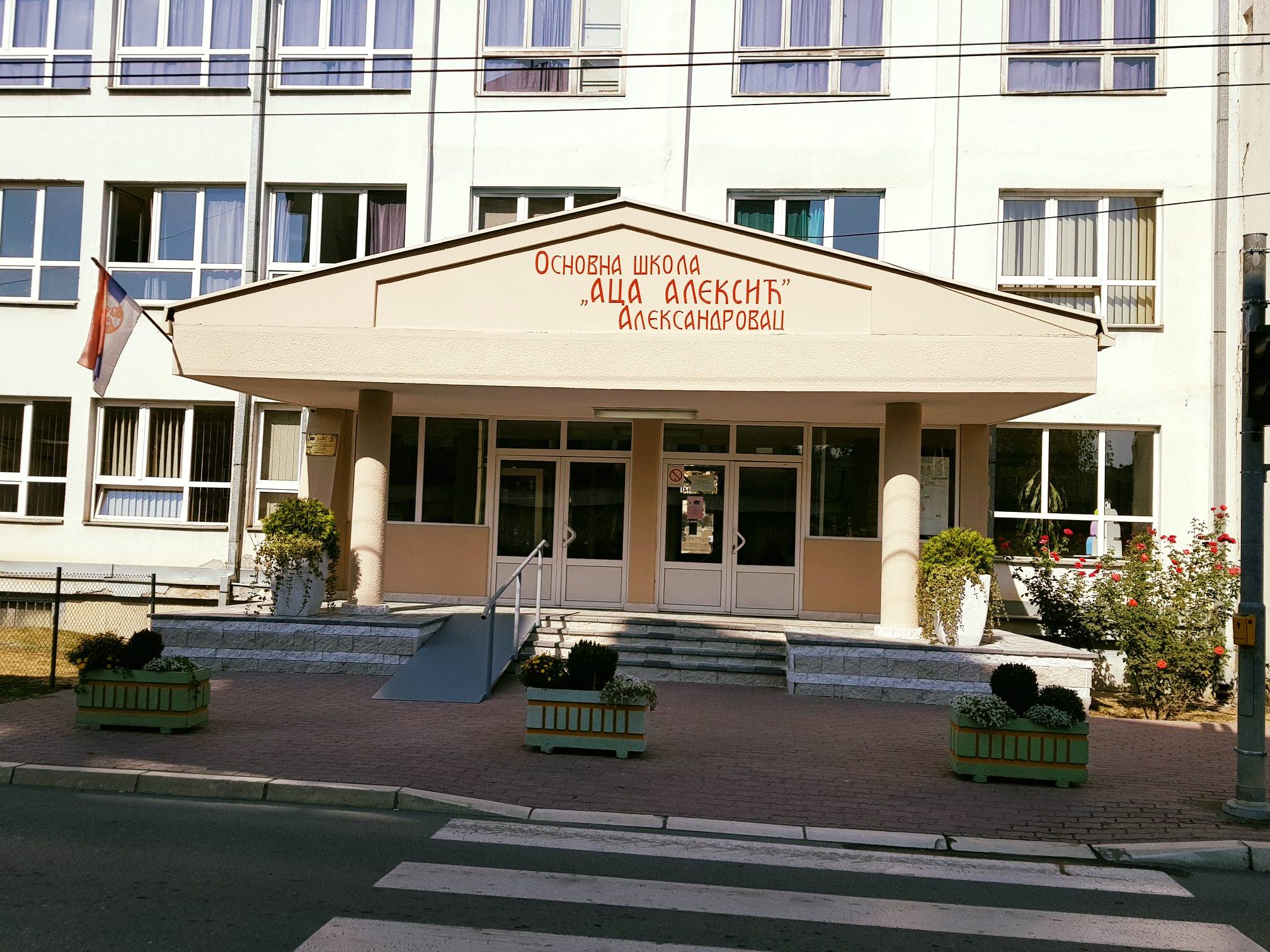 ЈУН 2020. ГОДИНЕСадржај:Шематски приказ школеСтручни Тим за развој школског програмаПолазне основе израде  Анекса Школског програмаЦиљеви школског програма и међупредметне компетенције План наставе и учења за први разред основног образовања и васпитањаДигитални свет за први разред основног образовања и васпитањаПлан и програм наставе и учења за трећи разред основног образовања и васпитањаПлан и програм наставе и учења за седми разредНаставни програм за осми разред  1. ШЕМАТСКИ ПРИКАЗ ШКОЛЕ2. СТРУЧНИ ТИМ ЗА РАЗВОЈ ШКОЛСКОГ ПРОГРАМАКоординатор : СВЕТЛАНА ПАВЛОВИЋ, школски педагогЗаменик : МАНАСИЈА ЗДРАВКОВИЋ, школски педагогЧланови: БОЈАН МИЛЕТАКОВИЋ, професор ТИТ - директорРОСКА ЂЕНАДИЋ ШЉИВИЋ, професор ТИТ, Информатике и рачунарства ИВАНА СТЕВАНОВИЋ, професор разредне наставеРАДИЦА АРИЗАНОВИЋ, професор разредне наставеЈЕЛЕНА ПАНТЕЛИЋ, професор српског језикаАЛЕКСАНДАР ПЕЛИЋ, професор француског језикаТЕОДОРА ЖАРКОВИЋ, професор математикеВИОЛЕТА БИЋАНИН, дефектологГОРДАНА ЏАМИЋ, професор ТИО, Технике и технологије, Информатике и рачунарства  ИВАНА ЛУКОВИЋ, наставник енглеског језикаЗОРАНА МИЛАНОВИЋ, ученица3. ПОЛАЗНЕ ОСНОВЕ ИЗРАДЕ АНЕКСА ШКОЛСКОГ ПРОГРАМА Приликом израде Анекса Школског програма користили су се следећи документи:Закон  о  основама  система  образовања  и   васпитања ( „Сл.гласник  РС“ бр.88/2017,27/18-др.закон,10/19 и 6/20. )Закон о основном образовању и васпитању ( „Сл.гласник РС“ бр. 55/2013 и 101/2017, 27/2018-др.закон 10/2019.)Правилник о плану наставе и учења за први циклус основног образовања и васпитања и програму наставе и учења за први разред основног образовања и васпитања (''Сл. Гласник РС – Просветни гласник'', бр. 10/2017, 12/2018, 15/2018, 1/2019 и 2/2020).Правилник о изменама и допуни Правилника о плану наставе и учења за први циклус основног образовања и васпитања и програму наставе и учења за први разред основног образовања и васпитања (Сл. гласник РС бр.88/17,27/18-др.закон 10/19, 6/20.)Правилник о програму  наставе и учења за трећи раред основног образовања и васпитања (,,Службени гласник РС - Просветни гласник’’,88/17, 27/18, - други закон и 10/19) Правилник о програму наставе и учења за седми разред основног образовања и васпитања (Службени гласник РС’’, бр. 88/17, 27/18 и 10/19)Праилник о програму наставе и учења за осми разред основног образовања и васпитања (Службени гласник РС’’, бр. 2/2010, 3/2011, 8/2013, 5/2014, 11/2016-1, 7/2017, 11/2016-2, 12/2018, 10/2019 и 3/2020)Правилник о протоколу поступања у установи у одговору на насиље, злостављање и занемаривање("Службеном гласнику РС", бр. 46/2019) Правилник о поступању установе у случају сумње или утврђеног дискриминаторног понашања и вређања угледа, части или достојанства личности (Службени гласник РС", број 65)Правилник о оцењивању ученика у основном образовању и васпитању("Сл. гласнику РС", бр. 67/13 и 34/2019,81/20.)Правилник о стандардима квалитета рада установе ("Службеном гласнику РС", бр. 14/2018) Правилник о вредновању квалитета рада установе ("Службеном гласнику РС", бр. 88/2017 и 27/18)Протокол о сарадњи Министарства просвете, науке и технолошког рсзвоја са Министарством унитрашњих послова на Програму „Основи безбедности деце“, јун 2017.Правилник o организацији и остваривању наставе у природи и екскурзије у основној школи"Службени гласник РС", број 30 од 25. априла 2019.Правилник о сталном стручном усавршавању и стицање звања наставника, васпитача и стручних сарадника ("Службеном гласнику РС", бр. 81/2017 и 48/18)ЦИЉЕВИ ШКОЛСКОГ  ПРОГРАМАобезбеђивање добробити и подршка целовитом развоjу детета, ученика и одраслог;обезбеђивање подстицаjног и безбедног окружења за целовити развоj детета, ученика и одраслог, развиjање ненасилног понашања и успостављање нулте толеранциjе према насиљу;шири обухват деце предшколским васпитањем и образовањем и свеобухватна укљученост ученика у систем образовања и васпитања;развиjање и практиковање здравих животних стилова, свести о важности сопственог здравља и безбедности, потребе неговања и развоjа физичких способности;развиjање свести о значаjу одрживог развоjа, заштите и очувања природе и животне средине и еколошке етике, заштите и добробити животиња;континуирано унапређивање квалитета процеса и исхода образовања и васпитања заснованог на провереним научним сазнањима и образовноj пракси;развиjање компетенциjа за сналажење и активно учешће у савременом друштву коjе се мења;пун интелектуални, емоционални, социjални, морални и физички развоj сваког детета,ученика и одраслог, у складу са његовим узрастом, развоjним потребама и интересовањима;развиjање кључних компетенциjа за целоживотно учење, међупредметних компетенциjа и стручних компетенциjа у складу са захтевима занимања, потребама тржишта рада и развоjем савремене науке и технологиjе;развоj свести о себи, стваралачких способности, критичког мишљења, мотивациjе за учење, способности за тимски рад, способности самовредновања, самоинициjативе и изражавања свог мишљења;оспособљавање за доношење ваљаних одлука о избору даљег образовања и занимања, сопственог развоjа и будућег живота;развиjање позитивних људских вредности;развиjање осећања солидарности, разумевања и конструктивне сарадње са другима и неговање другарства и приjатељства;развиjање компетенциjа за разумевање и поштовање права детета, људских права,грађанских слобода и способности за живот у демократски уређеном и праведном друштву;развоj и поштовање расне, националне, културне, jезичке, верске, родне, полне и узрасне равноправности, толеранциjе и уважавање различитости;развиjање личног и националног идентитета, развиjање свести и осећања припадности Републици Србиjи, поштовање и неговање српског jезика и матерњег jезика, традициjе икултуре српског народа и националних мањина, развиjање интеркултуралности, поштовање и очување националне и светске културне баштине;повећање ефикасности употребе свих ресурса образовања и васпитања, завршавање образовања и васпитања у предвиђеном року са минималним продужетком траjања и смањеним напуштањем школовања;повећање ефикасности образовања и васпитања и унапређивање образовног нивоа становништва Републике Србиjе као државе засноване на знању.	У изради програма посебно се водило рачуна о усмерености на постизање општих међупредметних компетенција:1)	компетенцији за учење2)	одговорно учешће у демократском друштву3)	естетичка компетенција4)	комуникација5)	одговоран однос према околини6)	одговоран однос према здрављу7)	предузимљивост и оријентација ка предузетништву8)	рад са подацима и инфромација9)	решавање проблема10)сарадња11)дигитална компетенцијаКомпетенција се развијају кроз наставу свих предмета и примењују у разним ситуацијама при решавању различитих проблема и задатака.5. ПЛАН НАСТАВЕ И УЧЕЊА ЗА ПРВИ ЦИКЛУС ОСНОВНОГ ОБРАЗОВАЊА И ВАСПИТАЊА Облици образовно-васпитног рада којима се остварују обавезни предмети и изборни програми 1 Назив језика националне мањине у школама у којима се настава одржава на матерњем језику националне мањине.
2 Реализује се у школама у којима се настава одржава на матерњем језику националне мањине.
3 Ученик бира један од понуђених изборних програма.
4 Ученик припадник националне мањине који слуша наставу на српском језику може да изабере овај програм али није у обавези.
5 Школа реализује ваннаставне активности у области науке, технике, културе, уметности, медија и спорта.
* Број часова за ученике припаднике националних мањина
** Настава у природи организује се у складу са одговарајућим правилником.ПРОГРАМИ ОРИЈЕНТИСАНИ НА ИСХОДЕ И ПРОЦЕС УЧЕЊАСтруктура програма свих предмета је конципирана на исти начин. На почетку се налази циљ наставе и учења предмета за први циклус образовања и васпитања. У табели која следи, у првој колони, дефинисани су предметни исходи за крај првог разреда, у другој колони дате су области и/или теме, а у трећој се налазе предметни садржаји. Иза табеле налазе се препоруке за остваривања наставе и учења конкретног предмета под насловом Упутство за дидактичко-методичко остваривање програма.Програми наставе и учења засновани су на општим циљевима и исходима образовања и васпитања и потребама и могућностима ученика првог разреда. Усмерени су на процес и исходе учења, а не на саме садржаје који сада имају другачију функцију и значај. Садржаји више нису циљ сами по себи, већ су у функцији остваривања исхода који су дефинисани као функционално знање ученика тако да показују шта ће ученик бити у стању да учини, предузме, изведе, обави захваљујући знањима, ставовима и вештинама које је градио и развијао током једне године учења конкретног наставног предмета. Овако конципирани програми подразумевају да оствареност исхода води ка развијању компетенција, и то како општих и специфичних предметних, тако и кључних.Прегледом исхода који су дати у оквиру појединих програма може се видети како се постављају темељи развоја кључних и општих међупредметних компетенција које желимо да наши ученици имају на крају основног образовања. На путу остваривања циља и исхода кључна је улога наставника који добија значајан простор за слободу избора и повезивање садржаја, метода наставе и учења и активности ученика. Оријентација на процес учења и исходе брига је не само о резултатима, већ и начину на који се учи, односно како се гради и повезује знање у смислене целине, како се развија мрежа појмова и повезује знање са практичном применом.Програми наставе и учења намењени су, пре свега, наставницима који непосредно раде са ученицима, али и онима који на посредан начин узимају учешће у образовању и васпитању. Зато треба имати у виду да терминологија, која је коришћена у програмима није намењена ученицима и треба је приликом дефинисања конкретних наставних јединица, било за непосредан рад са ученицима, било за потребе уџбеничких и дидактичких материјала, прилагодити узрасту ученика. Програми наставе и учења су наставницима полазна основа и педагошко полазиште за развијање образовно-васпитне праксе: за планирање годишњих и оперативних планова, непосредну припрему за рад као и оквир за преиспитивање праксе развијања планова, остваривања и вредновања наставе и учења кроз сопствена промишљања и разговор са колегама.Препоруке за планирање образовно-васпитне праксеОбразовно-васпитна пракса је сложена, променљива и не може се до краја и детаљно унапред предвидети. Она се одвија кроз динамичну спрегу међусобних односа и различитих активности у социјалном и физичком окружењу, у јединственом контексту конкретног одељења, конкретне школе и конкретне локалне заједнице. Зато, уместо израза реализовати програм, боље је рећи да се на основу датог програма планира и остварује настава и учење које одговара конкретним потребама одељења.Рад са ученицима првог разреда захтева уважавање њихових узрасних карактеристика као и чињенице да је то њихов први сусрет са школом. Треба имати у виду да су та иста деца, сада ученици првог разреда, у предшколском периоду учила кроз игру, у интеракцији са социјалним и физичким окружењем. Они имају знања која су развили у свакодневним животним ситуацијама, умеју да изведу различите активности, умеју нешто да направе, неке задатке да реше, могу и желе да постављају питања, да саопште оно што знају, што су искусили и доживели. Та њихова спонтана искуствена знања треба повезивати са научним знањима која се садржајима школских предмета уводе у наставу. У том повезивању могуће је и потребно бирати садржаје и методе рада којима се стварају ситуације које су погодне да се ученик води кроз зону наредног развоја у различитим областима знања и функционисања. Настава треба да обезбеди сигурну, подстицајну и подржавајућу средину за учење у којој се негује атмосфера интеракције и однос уважавања, сарадње, одговорности и заједништва.Полазећи од датих предметних исхода и садржаја од наставника се очекује да дати програм контекстуализује према потребама конкретног одељења имајући у виду карактеристике ученика, уџбенике и друге наставне материјале које ће користити, техничке услове, наставна средства и медије којима школа располаже као и друге ресурсе школе и локалне средине.Приликом планирања наставе и учења потребно је руководити се:– индивидуалним разликама међу ученицима у погледу начина, темпа учења и брзине напредовања;– интегрисаним приступом у којем постоји хоризонтална и вертикална повезаност унутар истог предмета и различитих предмета;– партиципативним и кооперативним активностима које омогућавају сарадњу;– превасходно активним и искуственим методама наставе и учења;– уважавањем свакодневног искуства и знања које је ученик изградио ван школе, повезивањем активности и садржаја учења са животним искуствима ученика и подстицањем примене наученог и свакодневном животу;– неговањем радозналости, одржавањем и подстицањем интересовања за учење и континуирано сазнавање;– редовним и осмишљеним прикупљањем релевантних података о напредовању ученика, остваривању предметних исхода и постигнутом степену развоја компетенција ученика.Полазећи од датих исхода и садржаја наставник најпре, као и до сада, креира свој годишњи (глобални) план рада из кога касније развија своје оперативне планове. Како су исходи дефинисани за крај наставне године, наставник треба да их операционализује прво у оперативним плановима, а потом и на нивоу конкретне наставне јединице. При планирању треба имати у виду да се исходи разликују. Неки се лакше и брже могу остварити, али је за већину исхода потребно више времена и више различитих активности (то се посебно односи на вештине).Интегрисаним приступом настави и учењу са фокусом на партиципативне и кооперативне активности ученика, наставнику се препоручује планирање разноврсних метода, приступа и техника учења и подучавања – истраживачке, пројектне, партиципативне, кооперативне итд.Посебно значајна за развијање компетенција и остваривање исхода је пројектна настава, која се у данашње време све више фокусира на остваривање образовних стандарда и исхода и, како показују резултати најновијих истраживања, прати друштвене промене својом усмереношћу на развијање знања и способности ученика кроз активности планирања, истраживања и тимског рада у оквиру предметног и међупредметног повезивања садржаја. Поред тога, једна од битних особина савременог приступа пројектном раду у настави односи се на коришћење ИКТ у пројектним активностима што обезбеђује ефикасније учење и развијање знања, али и развијање понашања правилног и безбедног коришћења рачунара и интернета.Пројектна настава од ученика захтева бројне активности, међу којима су: самостално проналажење информација; способност решавања проблема; самостално учење; рад у групи, сарадњу; критички однос према властитом и туђем раду; доношење одлука; аргументовање; усвајање другачијих, нових начина рада; планирање; поштовање рокова и преузимање одговорности.С обзиром на узраст ученика првог разреда, примерено је да се реализују пројектни задаци где је наставник главни организатор активности, а самосталност ученика се испољава у сегментима пројекта где је то могуће. Наставник пружа подршку свим ученичким активностима у току пројекта, а у првом разреду често и помоћ. Повремене тешкоће у комуникацији и сарадњи су очекиване јер се ради о ученицима који су у фази адаптације на школу и о групи која се тек формира. Култивисање сарадње и начина на који се комуницира у групи су увек важни циљеви пројектне наставе, а у првом разреду су, може се рећи, и приоритетни jeр доприносе јачању одељенске кохезије. Такође, током реализације оваквог облика рада наставник има могућност да добро упозна ученике, њихове јаче и слабије стране и да осмисли процес индивидуализације за оне којима је то потребно.При планирању наставник треба да дефинише тему и циљ пројекта, очекиване исходе, садржаје, активности ученика, потребна средства, динамику рада по фазама и све што је потребно за успешно спровођење пројекта. За први разред, најпримеренији је полуструктурирани тип пројекта где наставник даје ограничен избор тема, у великој мери дефинише методологију рада и сам одређује које ће материјале дати ученицима, а које ће они сами пронаћи. Све садржаје треба реализовати кроз различито тематско повезивање у игри или функционалној активности која задовољава интересовање и потребе детета на млађем школском узрасту.Препоруке за праћење и вредновање образовно-васпитне праксеПраћење напредовања и оцењивање постигнућа ученика, које је у првом разреду описно, само је део праћења и вредновања образовно-васпитне праксе. Резултате целокупног праћења и вредновања наставник узима као основу за планирање наредних корака у раду са ученицима и развијању своје образовно-васпитне праксе.Праћење напредовања и оцењивање постигнућа ученика је формативно и сумативно и реализује се у складу са Правилником о оцењивању ученика у основном образовању и васпитању. Потребно је да наставник континуирано и на примерен начин указује ученику на квалитет његовог постигнућа тако што ће повратна информација бити прилагођена, довољно јасна и информативна како би имала улогу подстицајне повратне информације. Повратна информација треба да буде увремењена, дата током или непосредно након обављања неке активности; треба да буде конкретна, да се односи на активности и продукте ученика, а не на његову личност и да буде позитивно интонирана, односно да прво садржи оне елементе који су за похвалу, а тек потом оне које би ученик требало да развија и унапређује. Оно започиње иницијалном проценом нивоа на коме се ученик налази и у односу на који ће се процењивати његов даљи ток напредовања. Свака активност је добра прилика за процену напредовања и давање повратне информације, а ученике треба оспособљавати и охрабривати да процењују сопствени напредак у остваривању исхода предмета, као и напредак других ученика.6.ДИГИТАЛНИ СВЕТ ЗА ПРВИ РАЗРЕД ОСНОВНОГ ОБРАЗОВАЊА И ВАСПИТАЊА Кључни појмови садржаја: дигитални уређаји, интернет, електронски отпад, подаци о личности, безбедност, решавање проблема, алгоритам. УПУТСТВО ЗА ДИДАКТИЧКО-МЕТОДИЧКО ОСТВАРИВАЊЕ ПРОГРАМА Предмет Дигитални свет намењен је развијању дигиталне компетенције код ученика првог разреда основне школе. Програм наставе и учења за први разред оријентисан је на процес учења и остваривање исхода. Исходи су искази о томе шта ученици умеју да ураде на основу знања која су стекли учећи предмет Дигитални свет. Представљају опис интегрисаних знања, вештина, ставова и вредности ученика, који су груписани у три наставне теме: Дигитално друштво, Безбедно коришћење дигиталних уређаја и Алгоритамски начин размишљања. I. ПЛАНИРАЊЕ НАСТАВЕ И УЧЕЊА Полазећи од датих исхода и садржаја наставник најпре креира свој годишњи - глобални план рада из кога ће касније развијати своје оперативне планове. Дефинисани исходи олакшавају наставнику даљу операционализацију исхода на ниво конкретне наставне јединице. При планирању треба, такође, имати у виду да се исходи разликују, да се неки лакше и брже могу остварити, али је за већину исхода потребно више времена и више различитих активности. Наставник је у планирању, припреми и остваривању наставе и учења аутономан. За сваки час треба планирати и припремити средства и начине провере остварености пројектованих исхода. II. ОСТВАРИВАЊЕ НАСТАВЕ И УЧЕЊА Наведене исходе могуће је остварити са различитим нивоима расположивости дигиталних уређаја намењених за коришћење од стране ученика, укључујући и могућност да само наставник располаже дигиталним уређајем. Уколико наставник има на располагању одговарајуће дигиталне уређаје (рачунаре, таблете, мобилне телефоне, роботе и друге физичке дигиталне уређаје...), ученици треба да их користе на начин који директно доприноси остваривања дефинисаних исхода учења. Вероватно је да ученици имају искуства са коришћењем дигиталних уређаја. Од изузетног је значаја да та искуства наставник увиди и уважи. Ученици могу бити вешти корисници технологије, али то не значи да су и компетентни у овој области. У том смислу, наставник има слободу да наставу организује у складу са техничким могућностима, предзнањима и потребама својих ученика. Током реализације наставе, рад наставника мора бити континуирано усмерен ка смањивању дигиталног јаза. Важно је да наставници помогну ученицима да увиде да технологија није свима једнако доступна, те да немогућност приступа технологији може да угрози одређене групе или појединце у друштву. Отуда је неопходно да наставник, пре него што планира конкретне активности учења, уочи постојање ученика који би, због ограниченог приступа технологији, могли да буду искључени или у неповољном положају. На пример, ако наставник предвиђа коришћење апликације на таблету или мобилном телефону, он мора да буде сигуран да те активности нису неповољне за ученике који немају приступ таквој технологији код куће. Обавезивање ученика да користе наставне материјала за које им је потребан приступ интернету од куће неправедно је према онима који га немају. За такве ученике наставник мора да обезбеди алтернативу - могућност приступа школским дигиталним уређајима, пре или после наставе. Значајно је и да наставник упозна ученике са стереотипом да је бављењем информатиком и програмирањем поље рада резервисано за мушку популацију и да га демантује кроз навођење адекватних примера (Ада Лавлејс и сл.). Дигитално друштво Наставник треба да креира образовну ситуацију у којој ученици могу да увиде да су дигитални уређаји свуда око њих - код куће, у школи, дому здравља, продавници, на паркингу, улици. Наставник не сме да инсистира на дефинисању дигиталног уређаја. Он треба да има у виду да рачунари данас имају различите појавне облике. Десктоп, лаптоп или таблет јесу рачунари, али то је и телефон, као и нека савремена играчка, фрижидер, клима уређај, веш-машина. Отуда термин рачунар (енгл. цомпутер) није довољан, те користимо термин дигитални уређај. Ученике треба подстицати да поделе са вршњацима животне ситуације које су их увериле у корисност дигиталних уређаја, тј. опишу како родитељи: плаћају рачуне од куће (без чекања у реду, у време када им је згодно, чак и ноћу), како проналазе информације које су им потребне (радно време продавнице, временску прогнозу, читају новине и сл.), користе навигацију... Наставник треба да створи услове за хеуристички разговор постављајући питања: Некада није било рачунара. И тада су лекари лечили људе. Сада лекари користе дигитални уређај. Зашто? (Повезивањем рачунара, систем здравствене заштите обезбеђује да ажурни подаци о здравственом стању пацијента буду доступни не само једном лекару, већ свим лекарима укљученим у његово лечење. Не постоји потреба ни за издавањем папирних рецепата за лекове. Тиме се смањују трошкови и обезбеђује правовремено издавање лекова пацијентима којима су потребни, као и штити животна средина); Како ради касир у продавници? Да ли укуцава цену производа? Како је употребом дигиталног уређаја унапређен његов рад? (Скенирајући бар-кодове, касир ради брже, производи које су купци купили нису више на стању у продавници, менаџер продавнице зна шта треба набавити, а шта не); Наставници су подучавали децу и пре рачунара. Сада користе дигитални уређај. Зашто? (Некада су наставници уписивали оцене у папирни дневник. Сада користе електронски дневник. Коришћењем електронског дневника наставник омогућава да родитељи лако могу да прате оцене своје деце, да правовремено виде коментаре наставника и васпитно делују.) Како би створио услове да ученици упореде начине креативног изражавања у ликовној уметности (вајарство) са дигиталним уређајима и без њих, наставник треба да омогући ученицима да, на часу, вајају у пластелину популарни лик из цртаћа. Током часа, наставник треба да прикаже ученицима видео-запис дигиталног вајања истог јунака, у 3D програму и са ученицима извршити поређење вајања и дигиталног вајања. Обуку ученика за коришћење дигиталних уџбеника наставник треба да спроводи планирано, у више наврата, у ситуацијама када дигитални уџбеник пружа могућности које премашују традиционални и доприноси разумевању наставног садржаја различитих предмета, те конструкцији и функционализацији знања. На часовима наставник треба да омогући ученицима да искажу своје виђење предности и мана дигиталних уџбеника. Ако ученици користе дигиталне уџбенике различитих издавача, добро би било да наставник подстакне ученике да упореде платформе и укажу на различите добробити сваке од њих. Ученици треба да решавају тестове у уџбеницима и играју образовне игре, а све у контексту конструкције конкретних знања и јачања дигиталне компетенције. Питања попут: Како људи комуницирају? Како дигитални уређаји доприносе брзини и лакоћи комуникације? Како данас комуницирамо са особама које су физички удаљене, живе у различитим деловима света? Да ли је могуће комуницирати коришћењем сваког дигиталног уређаја? Који су предуслови за комуникацију помоћу дигиталних уређаја? Који дигитални уређаји су"паметни" и има ли, уопште простора да, у овом контексту, говоримо о памети? наставник треба да постави ученицима и омогући им да поделе своја искуства када су у питању видови комуникације са дигиталним уређајима и без њих. У овом контексту, наставник треба да искористи прилику да са ученицима разговара и о интернету, без инсистирања на дефинисању појма. (Комуникација лицем у лице, разговор посредством фиксне телефоније неки су од традиционалних начина комуникације. Мобилни телефон је дигитални уређај помоћу кога можемо увек да комуницирамо (ако имамо домет и платили смо рачун). Да ли је то случај и са таблетом? За комуникацију помоћу таблета неопходан нам је приступ интернету и одговарајући програми. Наставник треба да упозна ученике са могућностима комуникације на релацији човек - дигитални уређај (паметни фрижидер, машина за прање веша, клима-уређај).) Ако могућности локалне средине дозвољавају, наставник треба да одведе ученике у музеј, у осмишљену туру која им пружа прилику за уметнички доживљај и учење. У учионици, наставник треба да демонстрира ученицима виртуелну посету неком од најзначајнијих светских музеја/галерија и подстакне их на размишљање о условима који су били потребни да би се приказана установа културе посетила. Оно што ученици треба да схвате јесте да дигиталне уређаје можемо и треба да користимо како би повећали (створили нове) прилике за учење и искуства из области науке, културе и уметности. Посебно је значајно да наставник, пре екскурзије или наставе у природи, употреби неку од постојећих веб-презентација (хттп://виминациум.орг.рс/излозбе/виминациум-виртуал-тоур/) или апликација и, виртуелно, упозна ученике са местима и културним добрима (музејима, манастирима, споменицима) које ће посетити. На тај начин, наставник пружа ученицима прилику да упореде доживљај поднебља и културне баштине посредством дигиталног уређаја и уживо. О доживљају ученика треба продискутовати након повратка у школу. (Дигитални уређаји и интернет омогућавају приступ најзначајнијим достигнућима културе и науке без изласка из учионице. Њиховим коришћењем, повећава се доступност светске културне баштине. Нације производе бројне дигиталне производе да би промовисале сопствену културу и показале своја достигнућа. Да ли и ми треба о томе да мислимо и на томе да радимо и, да бисмо исто постигли, која знања треба да имамо, завршна су питања за ученике.) Препоручени број часова је 18. Безбедно коришћење дигиталних уређаја Наставник треба да иницира хеуристички разговор - какав је начин живота савременог човека? Колико се крећемо, каквим се активностима бавимо? Указати на чињеницу да се број занимања у којима је дигитални уређај доминантно средство за рад непрестано увећава и да отуда потиче потреба да негујемо здраве навике када је употреба дигиталних уређаја у питању. Нагласити да проблеми који настају са видом и коштано-мишићним системом не настају од употребе технологије, већ од неправилног положаја тела, претежног седења, дужег гледања без промене фокуса. Своју тврдњу треба да подупре нпр. приказивањем видео-записа хттп://бит.ly/КибернетскиПоремецај. Наставник треба да демонстрира и, заједно са ученицима примени начине коришћења дигиталних уређаја на безбедан начин по здравље. Добро би било и да заједно излистају неке од здравствених ризика, разговарају о дужини утрошеног времена испред екрана, направе одговарајући постер и окаче га у учионици. Правилно одлагање електронског отпада важно је питање за очување здраве животне средине. Наставник може од ученика да тражи да разговарају са родитељима и пронађу електронски отпад који поседују у кући и, уколико постоје услови, организује акцију прикупљања тог отпада. Алтернатива је да наставници разредне наставе исте школе организују заједничку акцију прикупљања електронског отпада и, као госта-експерта, позову стручњака из агенције за уклањање и складиштење ове врсте отпада да одржи адекватно предавање ученицима. (У случају да у локалној средини не постоје услови за организацију оваквог догађаја, наставници би требало да се повежу са школама у којима се такве акције спроводе и, са својим ученицима. Уколико ни то није могуће реализовати, ученицима би требало приказати видео-снимак предавања стручњака.) Указати на чињеницу да нису све особе које користе интернет добронамерне. Постоје људи који могу да угрозе имовину, па и живот других корисника интернета. У том смислу, треба приказати одабране видео-записе који адекватно третирају неке од најчешћих појава из спектра догађаја који настају откривањем података о личности (име и презиме, адреса становања, број телефона, фотографија, идентитет на интернету). Крађа: хттп://бит.ly/Опљацкани Лажни идентитет: хттп://бит.ly/ЛазниИдентитет Од изузетног значаја је да ученици схвате који подаци спадају у податке о личности, као и на које начине их људи најчешће чине доступним на интернету. Више информација о безбедном коришћењу интернета код деце узраста 4-8 година (стручне текстове, цртане филмове за децу, итд.) наставник може да пронађе на: хттпс://дигитални-водиц.уцпд.рс/застита-лицних-података-и-приватности-на-интернету/.Посебну пажњу треба посветити чињеници да људи своје личне податке чине доступним добровољно (најчешће из незнања или наивности). Наставник треба да покрене дискусију о непримереној комуникацији (говор мржње, вређање, омаловажавање), као и о ризичној комуникацији (контакт са непознатим особама) у реалном животу. Затим, треба да помогне ученицима да формирају вредносне ставове који се подједнако односе на комуникацију у онлајн и офлајн свету. Такође, наставник треба да подстакне ученике да наведу ситуације у којима су се срели са различитим врстама непримереног садржаја у реалном животу и нагласи да је слична ситуација у онлајн свету. Неопходно је да, током разговора са ученицима, непрестано наглашава да они не треба да се осећају беспомоћно ако се нађу у сличним ситуацијама, већ да постоје особе и институције којима треба правовремено да се обрате и од којих ће добити адекватну заштиту: 1. родитељ/други законски заступник 2. наставник, педагог, психолог, директор 3. хттпс://паметноибезбедно.гов.рс/ Телефон: 19833Форма: хттпс://паметноибезбедно.гов.рс/пријава-нелегалног-садрзаја/ Користан извор: хттпс://www.цоммонсенсе.орг/едуцатион/дигитал-цитизенсхип/лессон/путтинг-а-стоп-то-онлине-меаннесс Дигитални уређаји захтевају пажљиво руковање и одговарајућу заштиту од неовлашћеног приступа. Ученике треба упознати са неколико важних принципа физичке заштите дигиталног уређаја (не доводити уређај у контакт са течностима, посебно слатким пићима, штитити га од прашине, излагања прекомерној топлоти, било због вишесатне употребе или остављања на сунцу или пећи и сл.). Поред физичке заштите, дигитални уређај треба обезбедити од неовлашћеног приступа. Препоручени број часова је 8. Алгоритамски начин размишљања Знања ученика и садржаје осталих обавезних предмета и изборних програма требало би искористити како би се пред њих поставио адекватан задатак - поступак који треба да анализирају и предложе кораке за његово спровођење (колут унапред, писање слова, низ сличица од којих треба сачинити причу, низ сличица међу којима има сувишних...). Наставник треба да уведе термин алгоритам и да га ученицима протумачи као упутство за решавање неког проблема или извођење неког поступка. Свако инсистирање на дефиницијама није прихватљиво. Ученике треба ставити у ситуацију да добију упутство прво за делимично познате и њима смислене задатке и поступе у складу са њим. Потребно је да наставник осмисли симболе које ученици треба да дешифрују и изврше предвиђени поступак. У другој фази, наставник треба ученицима да обезбеди упутство које им омогућава да изврше потпуно непознати задатак. Након успешне реализације задатка, наставник треба да им укаже да су били у ситуацији у којој се сваки дигитални уређај налази - извршава наредбе (упутства), не знајући са којим циљем, али ипак савршено тачно и на корист својим корисницима. Тестирање ваљаности алгоритма, исправљање грешака, осмишљавање и тестирање унапређеног решења драгоцени су тренуци учења. (Само ученик који је свестан чињенице да пут до успеха може бити вијугав има добре изгледе да постане успешан.) У том смислу, наставник често треба да поставља ученике у ситуације да разматрају унапред креиране алгоритме (упутства) за решавање одређених задатака, да у више наврата откривају грешке и исправљају их, све док не дођу не само до најбољег, већ и до најефикаснијег решења. Како би ученици јасно повезали алгоритам са понашањем дигиталног уређаја, наставник треба да им прикаже једноставан алгоритам (на табли), а затим и да им демонстрира како се дигитални уређај понаша у складу са тим алгоритмом. У циљу досезања предвиђеног исхода, најбоље је да наставник користи унапред програмираног робота или други физички дигитални уређај (попут микроконтролера) и демонстрира ученицима његово понашање. Уколико наставник располаже роботима или, за узраст ученика одговарајућим физичким дигиталним уређајима, препоручено је да и ученици искусе управљање њиховим понашањем, у складу са симболима исказаним алгоритмом. Ако су ученицима на располагању рачунари, рад у програму на адреси хттпс://сцратцх.мит.еду/пројецтс/19685257/ може да допринесе досезању дефинисаног исхода. Препоручени број часова је 10. III. ПРАЋЕЊЕ И ВРЕДНОВАЊЕ НАСТАВЕ И УЧЕЊА У настави оријентисаној на процес учења и достизање исхода учења вреднују се процес и продукти учења. Устаљене методе процене постигнућа ученика, које наставници примењују у другим обавезним предметима и изборним програмима, могуће је примењивати и у настави овог предмета. Ипак, изазови попут чињенице да процена постигнућа заснована само на резултатима практичних задатака које ученици раде није довољан показатељ онога што они знају и умеју, или да је, при сарадничком раду, врло тешко идентификовати допринос сваког појединца, доводи до потребе за издвајањем неколико техника које се посебно препоручују за примену у оквиру предмета Дигитални свет (превасходно зато што у највећој мери корелирају са његовом природом): - самопроцена: програм наставе и учења очекује да ученици објасне нпр. начин функционисања једноставних алгоритама (укључујући и оне које су сами креирали), тестирају их, а затим откривају и исправљају грешке у њима. Неговање праксе исказивања рефлексивних коментара током представљања онога што су урадили прилика је за развој самоувида и саморегулације у учењу и основа за процену властитог постигнућа ученика; - вршњачка процена: ова врста процене постигнућа ученика природно се надовезује на процес самопроцене - ученици раде у пару или групи на истом задатку и имају могућност да, делећи одговорност, стварају и исправљају решења, те пружају конструктивне повратне информације. (Ова метода широко је распрострањена у ИТ индустрији од стране професионалних програмера (програмирање у пару) и лако ју је превести у учионицу.); - отворена питања: знање ученика о концептима који су обухваћени програмом неће увек бити лако уочљиво. Постављање отворених питања један је од начина на који наставник може да процени постигнућа својих ученика, али и да допринесе продубљивању њиховог разумевања конкретног концепта. Питања која почињу са "Зашто" или "Како" посебно су корисна: Зашто није добро да чашу са слатким пићем држиш поред дигиталног уређаја? Како ради твој алгоритам? Зашто је потребно да водиш рачуна о дужини времена које проводиш у раду са дигиталним уређајем? итд.; - Већ знам - Желим да научим - Научио/ла сам: коришћење рубрика за идентификацију онога што већ знају, шта желе да науче и, накнадно, онога што су научили, корисна је техника коју ученици могу да користе за подршку самосталном учењу, а наставник за процену њихових постигнућа. Примењујући предложене методе процене постигнућа ученика наставник креира и конзистентно гради персонализовано и подстицајно образовно окружење. Он прати постигнућа ученика из улоге активног посматрача и ментора. Избегнута је формална ситуација процењивања (наставник не прозива и не пропитује ученике), чиме је ниво стреса ученика битно смањен (потенцијално и елиминисан). Јачање самопоуздања ученика и саморегулације у учењу посебна је добробит која произилази из наведеног. 7. ПЛАН И ПРОГРАМ НАСТАВЕ И УЧЕЊА ЗА ТРЕЋИ РАЗРЕД ОСНОВНОГ ОБРАЗОВАЊА И ВАСПИТАЊАОблици образовно-васпитног рада којима се остварују обавезни наставни предмети, изборни програми и активностиПРОГРАМ НАСТАВЕ И УЧЕЊАЗА ТРЕЋИ РАЗРЕД ОСНОВНОГ ОБРАЗОВАЊА ИВАСПИТАЊА1. ЦИЉЕВИ ОСНОВНОГ ОБРАЗОВАЊА И ВАСПИТАЊА СУ:1) обезбеђивање добробити и подршка целовитом развоју ученика;2) обезбеђивање подстицајног и безбедног окружења за целовити развој ученика, развијање ненасилног понашања и успоста-вљање нулте толеранције према насиљу;3) свеобухватна укљученост ученика у систем образовања и васпитања;4) развијање и практиковање здравих животних стилова, све-сти о важности сопственог здравља и безбедности, потребе неговања и развоја физичких способности;5) развијање свести о значају одрживог развоја, заштите и очувања природе и животне средине и еколошке етике, заштите и добробити животиња;6) континуирано унапређивање квалитета процеса и исхода образовања и васпитања заснованог на провереним научним сазнањима и образовној пракси;7) развијање компетенција за сналажење и активно учешће у савременом друштву које се мења;8) пун интелектуални, емоционални, социјални, морални и физички развој сваког ученика, у складу са његовим узрастом, развојним потребама и интересовањима;9) развијање кључних компетенција за целоживотно учење, развијање међупредметних компетенција за потребе савремене науке и технологије;10) развој свести о себи, развој стваралачких способности, критичког мишљења, мотивације за учење, способности за тимски рад, способности самовредновања, самоиницијативе и изражавања свог мишљења;11) оспособљавање за доношење ваљаних одлука о избору даљег образовања и занимања, сопственог развоја и будућег живота;12) развијање осећања солидарности, разумевања и конструктивне сарадње са другима и неговање другарства и пријатељства;13) развијање позитивних људских вредности;14) развијање компетенција за разумевање и поштовање права детета, људских права, грађанских слобода и способности за живот у демократски уређеном и праведном друштву;15) развој и поштовање расне, националне, културне, језичке, верске, родне, полне и узрасне равноправности, развој толеранције и уважавање различитости;16) развијање личног и националног идентитета, развијање свести и осећања припадности Републици Србији, поштовање и неговање српског језика и матерњег језика, традиције и културе српског народа и националних мањина, развијање интеркултуралности, поштовање и очување националне и светске културне баштине;17) повећање ефикасности употребе свих ресурса образовања и васпитања, завршавање образовања и васпитања у предвиђеном року са минималним продужетком трајања и смањеним напуштањем школовања;18) повећање ефикасности образовања и васпитања и унапређивање образовног нивоа становништва Републике Србије као државе засноване на знању.2. ПРОГРАМИ ОРИЈЕНТИСАНИ НА ИСХОДЕ И ПРОЦЕСУЧЕЊАСтруктура програма свих наставних предмета је конципирана на исти начин. На почетку се налази циљ наставе и учења предмета за први циклус образовања и васпитања. У табели која следи,у првој колони, дефинисани су предметни исходи за крај трећегразреда, у другој колони дате су области и/или теме, а у трећој се налазе предметни садржаји. Иза табеле налазе се кључне речи садржаја програма и препоруке за остваривања наставе и учења конкретног предмета под насловом Упутство за дидактичко-методичко остваривање програма.Програми наставе и учења засновани су на општим циљевима и исходима образовања и васпитања и потребама и могућностима ученика трећег разреда. Усмерени су на процес и исходе учења, а не на саме садржаје који сада имају другачију функцију и  значај. Садржаји више нису циљ сами по себи, већ су у функцији остваривања исхода који су дефинисани као функционално знање ученика тако да показују шта ће ученик бити у стању да учини,предузме, изведе, обави захваљујући знањима, ставовима и вештинама које је градио и развијао током једне године учења конкретног наставног предмета, у овом случају током трећег разреда. Овако конципирани програми подразумевају да оствареност исхода води ка развијању компетенција, и то како општих и специфичних предметних, тако и кључних.Прегледом исхода који су дати у оквиру појединих програманаставе и учења може се видети како се постављају темељи развоја кључних и општих међупредметних компетенција које желимо да наши ученици имају на крају основног образовања. Та потреба да се образовање и васпитање усмере ка развијању компетенција био је један од разлога увођења и пројектне наставе као облика образовно-васпитног рада. Пројектна настава се у данашње време све више фокусира на остваривање образовних стандарда иисхода и, како показују резултати најновијих истраживања, прати друштвене промене својом усмереношћу на развијање знања и способности ученика кроз активности планирања, истраживања и тимског рада у оквиру предметног и међупредметног повезивања садржаја. Поред тога, једна од битних особина савременог приступа пројектном раду у настави односи се на коришћење ИКТ у пројектним активностима што обезбеђује ефикасније учење и развијање знања, али и развијање понашања правилног и безбедног коришћења рачунара и интернета. Детаљније препоруке за планирање и остваривање пројектне наставе дате су у поглављу 7 –Упутство за реализацију пројектне наставе.На путу остваривања циља и исхода кључна је улога наставника који добија значајан простор за слободу избора и повезивање садржаја; метода, поступака и техника наставе и учења и активности ученика. Оријентација на процес учења и исходе брига је не само о резултатима, већ и начину на који се учи, односно како се гради и повезује знање у смислене целине, како се развија мрежа појмова и повезује знање са практичном применом.Програми наставе и учења намењени су, пре свега, наставницима који непосредно раде са ученицима, али и онима који на по средан начин узимају учешће у образовању и васпитању. Зато треба имати у виду да терминологија, која је коришћена у програмиманаставе и учења, није намењена ученицима и треба је приликом дефинисања конкретних наставних јединица, било за непосредан рад са ученицима, било за потребе уџбеничких и дидактичких материјала, прилагодити узрасту ученика. Програми наставе и учења су наставницима полазна основа и педагошко полазиште за развијање образовно-васпитне праксе: за планирање годишњих и оперативних планова, непосредну припрему за рад као и оквир запреиспитивање праксе развијања планова, остваривања и праћења и вредновања наставе и учења кроз сопствена промишљања, разговор са колегама итд.Образовно-васпитна пракса је сложена, променљива и не може се до краја и детаљно унапред предвидети. Она се одвија кроз динамичну спрегу међусобних односа и различитих активности у социјалном и физичком окружењу, у јединственом контекстуконкретног одељења, конкретне школе и конкретне локалне заједнице. Зато, уместо израза реализовати програм, боље је рећи да се на основу датих програма планира и остварује настава и учење које одговара конкретним потребама одељења.3. ОБАВЕЗНИ ПРЕДМЕТИНазив предмета СРПСКИ ЈЕЗИКЦиљ Циљ учења Српског језика јесте да ученици овладају основним законитостима српског књижевног језика ради правилног усменог и писаногизражавања, негујући свест о значају улоге језика у очувању националног идентитета; да се оспособе за тумачење одабраних књижевних и другихуметничких дела из српске и светске баштине, ради неговања традиције и културе српског народа и развијања интеркултуралности.Разред ТрећиГодишњи фонд часова 180Кључни појмови садржаја: књижевност, језик, језичка култура.УПУТСТВО ЗА ДИДАКТИЧКО-МЕТОДИЧКО ОСТВАРИВАЊЕ ПРОГРАМАПрограм наставе и учења Српског језика заснован је на ис- ходима, односно на процесу учења и ученичким постигнућима. Исходи представљају опис интегрисаних знања, вештина, ставова и вредности које ученик гради, проширује и продубљује кроз све три предметне области.ПЛАНИРАЊЕ НАСТАВЕ И УЧЕЊАПланирање наставе и учења обухвата креирање годишњег и оперативних планова, као и развијање припрема за час/дан/седми- цу. Годишњи план садржи број часова по областима распоређених по месецима, а у складу са школским календаром, планирани фон- дом часова по областима и годишњим фондом часова.Програм наставе и учења предмета Српски језик у трећем разреду основне школе чине три предметне области: Књижевност, Језик и Језичка култура. Препоручени број часова по предметним областима је: Књижевност – 80 часова, Језик – 60 часова и Језич- ка култура – 40 часова. Све области се прожимају и ниједна се не може изучавати изоловано и без садејства са другим областима.Приликом креирања годишњег и оперативних планова неоп- ходно је водити рачуна о школском календару и активностима које прате живот школе. Оперативни план садржи рубрику са опера- ционализованим исходима, дефинисаним наставним јединицама, рубрику за планирану међупредметну повезаност и рубрику за евалуацију квалитета испланираног, као и друге елементе    према процени наставника. Припрема за час подразумева дефинисање циља часа, дефинисање исхода у односу на циљ часа, планирање активности ученика и наставника у односу на циљ и дефинисане исходе, планиране начине провере остварености исхода, избор на- ставних стратегија, метода и поступака учења и подучавања.Уз  годишњи  план, формира се листа распоређених тексто-  ва по месецима, као и домаћа лектира. Дистрибуција текстова по месецима, као и до сада, заснована је на груписању и повезивању текстова према различитим критеријумима – природа и улога књи- жевног дела; врстe текстова; сврха текстова: за читање/разумевање/ препричавање/тумачење; брзина напредовања ученика; годишња доба; значајни датуми и празници; посебности ученичког колекти- ва, школе и локалне заједнице; предметна и међупредметна повеза- ност садржаја и исхода; међупредметне компетенције, итд. Дакле, корелативност је омогућена комбиновањем текстова у сродне те- матско-мотивске целине према различитим критеријумима.Могући примери функционалног повезивања текстова по сродности дела могу бити следећи (никако и једини):свет детињства (Светлана Велмар Јанковић: Златно   јагњеЈохана Шпири: Хајди (одломак) – Јасминка Петровић: Од чита- ња се расте (читање у наставцима) – Душан Радовић: А зашто он вежба – Александар Поповић: Лед се топи – Јованка Јоргачевић: Никад два добра – Лаза Лазић: Суђење);породица (Мирослав Антић: Шта је највеће или Ф. Г. Лор- ка: Луцкаста песма – Драган Лукић: Свакога дана или Шта је отац – Ијан Макјуен: Реч-две о Питеру);хумор (Бранислав Црнчевић: Љутито мече или Љубивоје Ршумовић: Аждаја своме чеду тепа – народна приповетка: Свијету се не може угодити – Бранко Ћопић: Изокренута прича и До- живљаји Мачка Тоше – избор из поезије Душана Радовића (Зами- слите, Да ли ми верујете, Страшан лав, Кад је био мрак, Тужне ђачке исповести, Здравица, Плави зец и друге песме);описивање (Душан Костић: Септембар – Григор Витез: Ка- кве је боје поток или Десанка Максимовић: Вожња – Душан Ва- сиљев: Зима);бајколики свет (Бранко В. Радичевић: Прича о дечаку и Месецу – народна бајка: Чардак ни на небу ни на земљи – Оскар Вајлд: Себични џин – народна бајка: Баш-Челик (читање у настав- цима) – Браћа Грим: Бајке (избор);знаменити епски јунак (Бранко Стевановић: Занимање Мар- ка Краљевића; Народне песме: Марко Краљевић и бег Костадин, Орање Марка Краљевића);значајне личности српског језика, књижевности, науке и културе (Свети Сава, Милева Ајнштајн, Михаило Пупин): Химна Светоме Сави – М. Пупин: Са пашњака до научењака.Наведени примери показују како се књижевноуметнички текст може повезивати са другима на различите начине, према ра- зличитим мотивима или тону приповедања.Избор лектире за трећи разред је веома битан јер ученици треба даље да улазе у свет књижевности, да воле да читају и да     у томе буду  мотивисани, што се за почетак првенствено пости-  же успехом у читању (отуда у списку лектире има доста кратких текстова и дела, али и дужих у односу на други разред, а ученику тематски и стилски врло блиских, да би се даље неговала и истрај- ност у читању). Са друге стране, на овом узрасту важно је да уче- ници још више упознају текстове различитих жанрова, као и дела различита по времену настанка. Тако се сада у лектири, и у оквиру књижевнотеоријских појмова, налазе традиционалне врсте (народ- на бајка и народна јуначка песма).У лектири су две народне бајке Чардак ни на небу ни на зе- мљи и Баш-Челик (за читање у наставцима), како би ученици упо- ређујући ове две типичне народне бајке лакше упознавали одлике ове књижевне врсте. Нешто слично имамо и код епских песама о Марку Краљевићу. Упоређујући их, ученици могу градити слику епског јунака, односно Марков портрет и његове особине које су на различите начине представљене у ове две песме: у једној ти- пично епској (односно за ученике овог узраста народној јуначкој), Орање Марка Краљевића, у којој имамо борбу за ослобођење и бо- јеве јунака, и у другој, нетипичној епској песми Марко Краљевић и бег Костадин, у којој се одвија борба речима, а не оружјем, и бор- ба на моралном, а не на бојном пољу. Ту је и песма савременог пе- сника Бранка Стевановића, која на занимљив и духовит начин пева о Марку Краљевићу, како би ученици могли да је пореде са тради- ционалном врстом и да полако схватају да је народна књижевност жива и данас – по својим универзалним моралним вредностима и као извориште модерног стваралаштва.У трећем, као и у првом и другом разреду, читају се текстови у наставцима, а то подразумева да се на неколико планираних ча- сова, према плану који учитељ/учитељица самостално осмисле и одговарајућом динамиком, читају и анализирају наведена дела. У трећем разреду у питању су два текста: репрезентативна народна бајка Баш-Челик и прича за децу Од читања се расте Јасминке Петровић (чија се радња одвија у осам дана – од понедељка до по- недељка, те се текст може лако поделити и у самој настави, тако што би се, на пример, на часу читала два „дана”, односно два дела приче или би се два/три дела задавала ученицима за читање код куће, како би на часу било довољно времена за њихову обраду и повезивање са претходно прочитаним). Током читања у наставци- ма ученици негују истрајност у читању и у усвајању доминантних естетских и васпитних вредности књижевноуметничких текстова.ОСТВАРИВАЊЕ НАСТАВЕ И УЧЕЊАКЊИЖЕВНОСТУ настави књижевности најважније је код ученика развија-  ти способност читања књижевних текстова са разумевањем,   подстицати љубав према читању, градити осећај за лепо и вредно, васпитавати укус и неговати истрајност у читању и доживљавању књижевног дела. Ученике треба навикавати да опишу доживљај прочитаних књижевних дела и изнесу мишљење о њима. Читање захтева време, истрајност и посвећеност, а неговање ових карак- теристика представља основ за сва даља учења. Кроз читање књи- жевноуметничких текстова и у разговору о њима на часу гради се критичко мишљење, јер ученици треба да имају суд о поступцима и особинама ликова, као и о различитим догађајима у тексту. По- себно је важно што књижевност код ученика интензивно развија емпатију, тиме што од читалаца тражи да се ставе на место друго- га и да разумеју најразличитије особине и поступке ликова. Наста- ва књижевности јача национални и културни идентитет ученика, кроз упознавање своје књижевности и културе, као и књижевно- сти и културе других народа.Школска   лектира  је  разврстана  по  књижевним   родовима-лирска и епска поезија, проза, драмски текстови за децу и обогаћена избором научнопопуларних и информативних текстова. Обавезни део школске лектире састоји се, углавном, од дела која припадају основном националном корпусу, али и репрезентативна дела за децу из светске књижевности (Оскар Вајлд: Себични џин, Ијан Макјуен: Реч-две о Питеру, Јохана Шпири: Хајди(одломак).Домаћа лектира обухвата значајна поетска и прозна дела дечје књижевности (Браћа Грим: Бајке (три бајке по избору), Бранко Ћо- пић: Доживљаји Мачка Тоше, избор из поезије Душана Радовића.Избор дела школске и домаће лектире примерен је узрасту ученика.Поједина дела из обавезног корпуса су изборна. Учитељу се пружа могућност да изабере да ли ће на часовима обрађивати:Ла Фонтенову басну Цврчак и мрав или Езопову басну Кор- њача и зец;Шта је највеће Мирослава Антића или Луцкасту песму Ф. Г. Лорке;Свакога дана или Шта је отац Драгана Лукића;Какве је боје поток Григора Витеза или Вожња Десанке Максимовић;Љутито мече Бранислава Црнчевића или Аждаја своме чеду тепа Љубивоја Ршумовића.Изборност допушта наставнику већу креативност у дости- зању исхода. Програмом се подстиче упознавање ученика са зна- чајним личностима српског језика, књижевности, науке и културе (Свети Сава, Милева Ајнштајн, Михајло Пупин).Током обраде књижевних текстова ученици развијају прва литерарно-естетска искуства и формирају своје ставове о делу које слушају или читају. Учитељ подстиче ученике да износе своје ста- вове и аргументују их примерима из текста.Поређење као стилску фигуру ученик овог узраста треба првенствено да уочи, а потом и да разуме његову улогу у тексту. Ученици усвајају основне облике казивања (форме приповедања) тумачећи текстове из школске и домаће лектире. Ученик треба да разликује опис од приповедања у књижевном делу и уочи дијалог у песми, причи и драмском тексту.Приликом обраде лирских, епских и драмских текстова за децу ученици се мотивишу на читав низ стваралачких активности које настају поводом дела (изражајно рецитовање лирске песме, читање прозног текста интерпретативно, сценски наступ – извођење драмског текста, драмска игра, драмски дијалози, гледање дечје позоришне представе, снимање и коментарисање драматизо- ваних одломака).Развијање књижевних појмова код ученика не подразумева учење дефиниција, већ именовање и описно образлагање појма; уочавање улоге одређеног појма у књижевноуметничком тексту.Важно је нагласити да ученици треба да читају оригиналне текстове аутора, а не оне који су из разних разлога и на различите начине прекрајани и мењани претходних деценија, као што је то био случај са бајком „Себични џин” Оскара Вајлда. Ова бајка за- вршава се смрћу џина у дубокој старости, уз хришћанске мотиве који су битни за разумевање и самог краја и дела у целини.Књижевна дела која су доживела екранизацију (Хајди,   Баш-Челик и друге народне и ауторске бајке) могу послужити за   ком-паративну анализу и уочавање разлике између књижевности и филма, чиме ученици могу доћи до закључка о природи два медија и развијати своју медијску писменост. Часови књижевности могу се употпунити коришћењем дигиталних садржаја. Наставницима и ученицима могу бити од велике помоћи аудио записи, на којима се чује како глумци изражајно и интерпретативно казују изабране текстове. Такође, у наставу треба увести разноврсне стваралачке активности којима се врши систематизација обрађених садржаја (игре асоцијација, креативне слагалице, интерактивни задаци и квизови).ЈЕЗИКУ настави језика ученици овладавају писаним и усменим стандардним српским језиком. Програм је усмерен на усвајање основних граматичких правила и њихову адекватну примену у пи- саној и говорној комуникацији.ГраматикаУ програму су наведени само нови садржаји из граматике, али се подразумева да се градиво повезује са садржајима обрађе- ним у првом и другом разреду.Основна знања из морфологије проширују се у вези са име- ницама, придевима и глаголима, а уводи се нова врста речи: за- менице (само личне). Две нове именичке подврсте, градивне и збирне именице, треба увести тек пошто се понове властите и заједничке именице. Нову подврсту придева – градивне и при- својне треба увести тек пошто се понове описни придеви. Важно је да ученици повежу градивне именице као основу за извођење градивних придева, а да не мешају ове две врсте речи. Кад су у питању присвојни придеви, градиво из граматике треба што више повезивати са правописом. Да би се одредио род и број придева, треба поновити род и број именица и указати ученицима на слага- ње придева са именицом у роду и броју, без увођења нових терми- на. Увођење личних заменица подразумева само основне облике и њихово повезивање са глаголским лицем, односно бројем, што ће представљати основу за уочавање слагања субјекта и предиката у наредном разреду.Врсте речи уочавати најпре на изолованим примерима (у основном облику), а затим увежбавати и у оквиру реченице.Наставу граматике треба повезивати са наставом књижевно- сти тако што књижевни текстови из Читанке могу послужити за граматичку анализу и послужити као пример употребе врста речи у реченици и различитих врста реченица по облику и значењу. Во- дити рачуна о томе да примери буду једноставни за анализу. Учи- тељ може и прилагодити текст, тако да примери буду типични.ПравописПравописна правила ученици треба да усвајају постепено, уз понављање и вежбање већ наученог и уз усвајање нових садржаја, и то путем различитих вежбања како на нивоу речи тако и на ни- воу реченице.Писање вишечланих географских назива потребно је повеза- ти са наставом природе и друштва – завичајном географијом.Пожељно је направити корелацију са наставом математике у вези са писањем скраћеница за мерне јединице. Пошто се градиво из математике проширује великим бројем јединица мере, требало би, на овом нивоу, скренути пажњу на њихово писање само лати- ничким писмом.ЈЕЗИЧКА КУЛТУРАОбласт Језичка култура обухвата усмено и писмено изража- вање.Усмено изражавање ученика треба развијати у разговору у којем их учитељ усмерава да јасно, прецизно и разговетно изго- варају реченице, поштујући интонацију и правилно акцентовање  у реченицама. У вођеном разговору о књижевном или неуметнич- ком  тексту или о одређеној теми, ученици одговарају на   питања, постављају питања, износе своја мишљења и ставове. Ученици се охрабрују да обликују усмену поруку у којој ће изнети информа- ције на примерима из свакодневног живота. Учитељ треба да ства- ра прилике и подстиче ученике да говоре, износе информације, своја мишљења, осећања итд.У трећем разреду требало би подстицати ученике да пре- причавају, причају и описују и на сажет и на опширан начин како усмено, тако и писмено.Препричавање мора да има свој циљ и да буде плански и усмерено. Потребно је усмеравати ученике како да одаберу чиње- нице, како да одвоје главно од споредног и мање битног и како да следе хронолошки ток садржаја. Tребало би водити рачуна о томе да се препричавају само они садржаји који испуњавају програмске захтеве и који су ученицима претходно протумачени/анализирани, предочени, објашњени.Причање представља стваралачко изражавање без обзира на то да ли је у питању стварност или фантазија, тј. да ли је реч о репродуковању неког доживљаја, догађаја и замишљеног садр- жаја (из света дечије маште). Најчешће се почиње са причањем доживљаја, па потом догађаја. Потребно је указати ученицима да занимљиво причање треба да буде динамично, као и да могу сло- бодније да износе личне доживљаје, ставове, да буду маштовити и оригинални, да се емоционално и сликовито изражавају.Описивање – треба оспособљавати ученике да пажљиво по- сматрају, уочавају, откривају, запажају, упоређују, па тек онда дату предметност да мисаоно заокруже и језички уобличе. Ученици би требало да локализују оно што описују (временски, просторно, узрочно), да одаберу битна својства (однос спољашњег и условно унутрашњег) и да изнесу лични став/однос према датој појавности. Будући да се описивање често доводи у блиску везу са читањем и ту- мачењем текста (посебно књижевноуметничког), потребно је стално усмеравати пажњу ученика на она места у овој врсти текстова која обилују описним  елементима  (опис  предмета,  ентеријера,  биљака и животиња, књижевних ликова, пејзажа и сл.), јер су то и најбољи обрасци за спонтано усвајање описивања као трајне вештине у је- зичком испољавању. Циљеве и задатке ове врсте вежбања требало би постепено усложњавати – од једнолинијске  дескрипције  видљивог до промишљеног, аналитичког изражавања доживљаја стварности у којој ће бити истакнута самосталност и индивидуалност ученика.Извештавањем се на јасан, објективан и сажет начин говори о неком догађају. На овом узрасту је потребно само указати уче- ницима на основне одлике овог облика изражавања: на тачност преношења података, на аутентично презентовање чињеница, на једноставност, на одсуство личног коментара, субјективног дожи- вљаја и имагинарног. Није потребно задати ученицима да напишу извештај, већ би их требало подстицати да сажето усмено известе о себи (нпр. о обављеном задатку код куће) у виду одговора на пи- тања која ће учитељ поставити. На овај начин ће ученици вежбати да буду економични и прецизни приликом изражавања.Варирање језичког израза односи се на специфичан одабир и комбинацију језичких средстава. Помоћу књижевних и некњижев- них текстова ученицима би требало указати на различите могућ- ности употребе речи, синтагми и реченица у формалним/нефор- малним језичким ситуацијамa, као и на промену њиховог значења у зависности од контекста. Током практичне наставе језичке кул- туре ученицима би требало указати да је неопходно говорити она- ко како то захтева комуникативна ситуација и са њом ускладити језичке механизме.Током наставе језичке културе требало би оспособити учени- ке да правилно попуне различите једноставне обрасце; на пример, образац за учлањивање у библиотеку или у спортски клуб, писање позивнице за рођендан и слично.На овом узрасту реализују се различите програмске вежбе (правописне, језичке, лексичко-семантичке и говорне вежбе).Правописне вежбе представљају најбољи начин да се правопи- сна правила науче, провере, као и да се уочени недостаци отклоне. У овом узрасту требало би примењивати просте правописне вежбе које су погодне за савлађивање само једног правописног правила из једне правописне области. Приликом савлађивања правописних на чела погодне могу бити следеће правописне вежбе: диктат, аутодик- тат, вежбе допуњавања и избора правилног облика речи.Језичка култура ученика негује се и кроз игровне активности, по- себно кроз језичке вежбе, на пример, разговор са књижевним ликом, затим ситуационе игре, односно стварне ситуације, на пример, разго- вор у продавници, разговор код лекара и слично. Могу се одабрати и проширивање и допуњавање реченица различитим врстама речи, про- мена реда речи у реченици, промена дужине реченице и слично.Применом лексичко-семантичких вежби код ученика се ства- ра навика да промишљају и траже адекватан језички израз за оно што желе да искажу (у зависности од  комуникативне ситуације)   и повећава се фонд таквих израза у њиховом речнику. Развијању смисла за прецизно изражавање и разумевање значења речи и из- раза доприносе различите вежбе, на пример: навести речи који припадају различитим тематским скуповима; речи супротног зна- чења али исте врсте и истог рода и броја; промена граматичког лица у тексту; основно и пренесено значење речи и друго.Говорне вежбе код ученика подстичу машту и креативност због чега би их требало чешће примењивати у настави језичке културе. Го- ворне вежбе су у функцији изграђивања доброг језичког укуса, ело- квентности и флуентности у изражавању. На овом узрасту најпогод- није могу бити следеће говорне вежбе: рецитовање, изражајно читање, сценско приказивање драмског/драматизованог текста и слично.Ниједан школски писмени задатак се не израђује у трећем ра- зреду.ПРАЋЕЊЕ И ВРЕДНОВАЊЕ НАСТАВЕ И УЧЕЊАПраћење напредовања и оцењивање постигнућа ученика је формативно и сумативно и реализује се у складу са Правилником  о оцењивању ученика у основном образовању и васпитању. Оце- њивање би требало да буде усмерено на добијање информација о обрасцима мишљења и условима под којим ученик може да при- мени знање стечено током наставе језичке културе у свакодневној формалној и неформалној комуникацији.Процес праћења и вредновања једног ученика треба започе- ти иницијалном проценом нивоа постигнућа ученика. Акценат би требало да буде на учениковим способностима – на ономе што уче- ник може или покушава да учини. Током процеса наставе и учења учитељ континуирано и на примерен начин указује ученику на ква- литет његовог постигнућа тако што ће повратна информација бити довољно јасна и информативна, како би била подстицајна за даље напредовање ученика. Свака активност је добра прилика за проце- ну напредовања и давање повратне информације, а ученике треба оспособљавати и охрабривати да процењују сопствени напредак у остваривању исхода предмета, као и напредак других ученика.Назив предмета	СТРАНИ ЈЕЗИКЦиљ	Циљ учења Страног језика у основном образовању и васпитању јесте да се ученик усвајањем функционалних знања о језичком систему и култури и развијањем стратегија учења страног језика оспособи за основну усмену, а од трећег разреда и писану комуникацију, и да стекне позитиван однос према другим језицима и културама, као и према сопственом језику и културном наслеђу.Разред	ТрећиГодишњи фонд часова    72Кључни појмови садржаја: комуникативни приступ, функционална употреба језика, интеркултурност.ТЕМАТСКЕ ОБЛАСТИ У НАСТАВИ СТРАНИХ ЈЕЗИКА ЗА ОСНОВНУ ШКОЛУНапомена: Тематске области се прожимају и исте су у сва четири разреда првог циклуса основног образовања и васпитања – у сваком наредном разреду обнавља се, а затим проширује фонд лингвистичких знања, навика и умења и екстралингвистичких представа везаних за конкретну тему. Наставници обрађују теме у складу са интересовањима ученика, њиховим потребама и савременим токовима у настави страних језика, тако да свака тема представља одређени ситуацијски комплекс.Лични идентитетПородица и уже друштвено окружење (пријатељи, комшије, наставници итд.)Географске особеностиСрбија – моја домовинаСтановање – форме, навикеЖиви свет – природа, љубимци, очување животне срединеВременско искуство и доживљај времена (прошлост – садашњост – будућност)Школа и школски животМлади – живот деце и омладинеЗдравље и хигијенаЕмоције (љубав према породици, друговима)Превозна средстваВременске приликеУметност за децу (нарочито модерна књижевност за децу; пригодне традиционалне и модерне песме)Обичаји и традиција, фолклор, прославе (рођендани, празници)Слободно време – забава, разонода, хобијиИсхрана и гастрономске навикеПутовањаМода и облачењеСпортВербална и невербална комуникација, конвенције понашања и опхођењаЈЕЗИЧКИ САДРЖАЈИЕНГЛЕСКИ ЈЕЗИКУПУТСТВО ЗА ДИДАКТИЧКО-МЕТОДИЧКО ОСТВАРИВАЊЕ ПРОГРАМАПрограм наставе и учења за стране језике у првом циклусу основног образовања и васпитања усмерен је на развој функцио- налних знања и заснован је на комуникативно дефинисаним исхо- дима учења, односно активностима које ученик успешно реализу- је користећи страни језик. Језичке активности слушања, читања, (раз)говора и писања у програму наставе и учења посматрају се интегративно, као нераздвојиве компоненте аутентичне комуника- ције појединца у било којој говорној заједници.ПЛАНИРАЊЕ НАСТАВЕ И УЧЕЊАПриликом планирања наставе и учења треба имати у виду   да се исходи разликују, да се неки могу лакше и брже остварити, док је за већину исхода потребно више времена, различитих ак- тивности и начина рада. У фази планирања наставе и учења ве- ома је важно узети у обзир да је уџбеник наставно средство које  не одређује садржаје предмета. Садржајима у уџбенику приступа селективно и у складу са предвиђеним исходима. С обзиром на   то да уџбеник није једини извор знања, наставник треба да упути ученике на друге изворе информисања и стицања знања и вешти- на. Полазећи од исхода, односно онога што је ученик у стању да оствари у различитим врстама и видовима комуникације (усмене, писане и невербалне), формално и садржински централну пози- цију програма наставе и учења заузимају управо комуникативне функције. На основу комуникативних функција дефинисане су је- зичке активности помоћу којих се оне могу остварити, а које, од трећег разреда, укључују постепено усавршавање способности разумевања говора, разумевања писаног текста, интерактивног усменог и писаног изражавања. Захваљујући цикличној и конти- нуалној концепцији програма, комуникативне функције се пре- носе, усвајају и увежбавају током читавог образовног циклуса, с растућим степеном сложености. Исходи, комуникативне функције и језичке активности дефинисани су као опште лингвистичке кате- горије, и стога су за све стране језике идентични искази. Како би се, међутим, исходи, функције и активности операционализовали, понуђени су и примери језичких садржаја, и то за сваки поједи- начни страни језик. Њима се илуструју неке од најфреквентнијих  и узрасно најадекватнијих могућности за вербалну реализацију ко- муникативних функција.ОСТВАРИВАЊЕ НАСТАВЕ И УЧЕЊАПрограм усмерен ка исходима указује на то шта је ученик у процесу комуникације у стању да разуме и продукује.   Табеларниприказ постепено води наставника од исхода и комуникативне функције као области, преко активности које у настави оспосо- бљавају ученика да комуницира и користи језик у свакодневном животу, у приватном, јавном или образовном домену. Примена овог приступа у настави страних језика заснива се на настојањима да се доследно спроводе и примењују следећи ставови:циљни језик употребљава се у учионици у добро осмишље- ним контекстима од интереса за ученике у атмосфери заједништва и међусобне сарадње;говор наставника прилагођен је узрасту и знањима ученика;наставник мора бити сигуран да је схваћено значење по- руке, укључујући њене културолошке и васпитне елементе, као и елементе социјализације;битно је значење језичке поруке;знања ученика мере се јасно одређеним релативним крите- ријумима тачности и зато узор није изворни говорник;са циљем да се унапреди квалитет и обим језичког матери- јала, настава се заснива на социјалној интеракцији у учионици и ван ње, и спроводи се путем групног или индивидуалног решава- ња проблема, као и решавањем мање или више сложених задатака у реалним и виртуелним условима са јасно одређеним контекстом, поступком и циљем;сви граматички садржаји уводе се индуктивном методом кроз разноврсне контекстуализоване примере у складу са нивоом и без детаљних граматичких објашњења, а њихово познавање се вреднује и оцењује на основу употребе у одговарајућем комуника- тивном контексту.Комуникативно-интерактивни приступ у настави страних је- зика укључује и следеће:усвајање језичког садржаја кроз циљано и осмишљено уче- ствовање у друштвеном чину;поимање програма као скупа динамичних, заједнички при- премљених и прилагођених задатака и активности;наставник треба да омогући приступ новим идејама и њи- хово прихватање, као и креирање нових идеја;ученици се посматрају као одговорни, креативни, активни учесници у друштвеном чину;наставни материјали представљају један од извора актив- ности и треба да буду праћени употребом додатних аутентичних материјала;учионица је простор који је могуће прилагођавати потреба- ма наставе из дана у дан;рад на пројекту као задатку који остварује корелацију са другим предметима и подстиче развој когнитивних способности ученика (планирање, запажање, анализа, вредновање, закључива- ње итд.);за увођење новог лексичког материјала користе се познате граматичке структуре и обрнуто, а нарочито на нижем узрасту тре- ба користити интернационализме и речи које су им познате, као и визуализацију као средство семантизације.Технике/активностиТоком часа препоручује се динамично смењивање техника/ активности које не би требало да трају дуже од 15 минута.Слушање и реаговање на упутства наставника на страном је- зику или са аудио-записа (слушај, пиши, повежи, одреди, пронађи, али и активности у вези са радом у учионици: нацртај, исеци, обој, отвори/затвори свеску, итд.)Рад у паровима, малим и великим групама (мини-дијалози, игра по улогама, симулације итд.)Мануелне активности (израда паноа, презентација, зидних новина, постера и сл.)Вежбе слушања (према упутствима наставника или са аудио-за- писа повезати појмове, додати делове слике, допунити информације, селектовати тачне и нетачне исказе, утврдити хронологију и сл.)Игре примерене узрасту и дидактичком захтеву (за загрева- ње, развијање пажње и концентрације, јачање мотивације, увођење нове језичке грађе или пак утврђивање).Класирање и упоређивање (по количини, облику, боји, годи- шњим добима, волим/не волим, компарације...).Решавање „проблем-ситуација” у разреду, тј. договори и ми- ни-пројекти.„Превођење” исказа у гест и геста у исказ.Заједничко прављење илустрованих материјала (планирање различитих активности, рекламни плакат, програм приредбе или неке друге манифестације).СТРАТЕГИЈЕ ЗА УНАПРЕЂИВАЊЕ И УВЕЖБАВАЊЕ ЈЕЗИЧКИХ ВЕШТИНА У ТРЕЋЕМ РАЗРЕДУ ОСНОВНЕ ШКОЛЕНа избор стратегија за унапређивање и увежбавање језичких вештина у настави страног језика у трећем разреду основне шко- ле утичу, пре свега, психолошки и когнитивни фактори, каракте- ристични за наведени узрасни период. У првом и другом разреду учење страног језика било је аудио-вербалног карактера, заснова- но на имитацији и репродукцији онога што ученици чују од на- ставника (или са аудио записа). Од трећег разреда се постепено уводе активности које омогућавају веће когнитивно укључивање ученика. Ученици су током претходног школског периода овла- дали основном техником читања и писања на матерњем језику, па усвојене законитости могу користити и у настави страног језика. Ученик на овом узрасту страни језик користи у комуникацији и у ситуацијама које су блиске његовим интересовањима, показујући креативност, оригиналност у одговорима, активан однос према наставним садржајима. Одабиром одговарајућих стратегија за уна- пређивање и увежбавање језичких вештина осигурава се контину- итет у развијању вишејезичности и достизању виших нивоа језич- ке компетенције релевантних и неопходних за даље школовање, живот и рад.С обзиром на то да се исходи операционализују преко језич- ких активности у комуникативним ситуацијама, важно је да се оне у настави страних језика континуирано и истовремено увежбавају. Настава страног језика у трећем разреду основне школе подра- зумева индуктивно усвајање граматичких и лексичких садржаја, како у усменом, тако и у писаном контексту. Само тако ученици могу да стекну језичке компетенције које су у складу са задатим циљем учења страног језика.Ученици су већ навикли да сва упутства у настави која се често понављају буду на страном језику. Нова упутства, нарочито она за која наставник процени да су сложенија и тежа за разуме- вање, могу се у почетку давати паралелно на страном и на матер- њем језику. Потребно је што више користити предмете и бића из непосредног окружења, слике, картице, постере, као и аудио и ви- део записе. За најважније комуникативне садржаје препоручује сеучестало понављање ради лакшег и бржег меморисања и стицања поуздања за самостално коришћење језика. У том смислу, пожељ- не су вежбе говорне продукције с варијацијама модела у којима се мењају и комбинују лексички и граматички садржаји уз постепе- но усложњавање. Подстицање интеракције с другим ученицима реализује се као вид медијације и укључује давање једноставних упутстава на страном језику (нпр. питај друга или другарицу; од- говори на питања друга/другарице).Ученици се оспособљавају за комуникативне функције на- ведене у програму за дати ниво учења, при чему предложени језички садржаји служе као препорука и могу бити замењени сличним садржајима или проширивани у складу са расположивим наставним материјалом, као и потребама и интересовањима уче- ника.Важно је да имамо на уму да је, упркос почетном ентузијазму с којим ученици улазе у процес учења страног језика у основној школи, њима то ипак још један у низу обавезних предмета. Сто-  га се, на овом нивоу, не може очекивати да они сами, спонтано, развију интересовање и ентузијазам за учење страног језика. Не- опходно је приликом планирања наставе имати у виду узраст уче- ника и њихове индивидуалне карактеристике. Неки ученици су интровертни, неки екстровертни, уче различитом брзином и на ра- зличите начине – свим чулима, имају различите потребе и интере- совања. Упутно да час почне неком кратком игром загревања која би позитивно утицала на развијање способности пажње, концен- трације и памћења, као и да се активности смењују одговарајућим логичним редоследом и да трају од пет до 15 минута.ПРЕЗЕНТОВАЊЕ И УВЕЖБАВАЊЕ САДРЖАЈАС обзиром на различите стилове учења, разноврсност актив- ности кључна је реч за презентовање нове лексичке грађе. Важно је да уважавамо предзнања ученика, јер нам она могу бити добра основа за рад и лакше разумевање теме.Визуелна наставна средства (картице, постери, стварни предмети из непосредног окружења, како је у општим смерницама већ напоменуто) идеална су за увођење и увежбавање вокабулара. Када се ученицима покаже одређени појам – када га виде, важно  је да неколико пута чују како се реч изговара и да је тек на крају изговоре. Хорско понављање корисно је за осећај сигурности уче- ника јер није јавно експониран, а страх од исмевања (који је на том узрасту неретко присутан) сведен је на минимум.Пантомима (као врста драмских техника), као и метода пот- пуног физичког одговора, веома су омиљене и ефикасне, не само на овом узрасту већ и касније. Нарочито су погодне за ученике ки- нестетичког стила учења (превођење изговорене речи у покрет и обрнуто). Ове технике су погодне за увођење и увежбавање свих врста речи.Одговарајући контекст (приче у сликама, песме, игре и сл.) битнa је претпоставка успешног усвајања вокабулара, као и јези- ка уопште. Усвајање лексике биће утолико ефикасније уколико се остварује у јасном ситуационом контексту. Примера ради, ако се усвајају речи које се односе на свет животиња, могуће је органи- зовати стварни, симулирани или виртуелни обилазак зоолошког врта. Треба водити рачуна о томе да су ученици, током једног школског часа, у стању да усвоје до 10 нових речи.Дијалошки модели веома су ефикасни за развијање гово-  ра. Овладавање дијалогом се почиње од једноставне упитно-од- говорне форме. Добро организован дијалог представља снажан подстицај за учење и напредовање, нарочито ако се има у виду да се учење страног језика одвија изван аутентичне говорне средине. Наравно, потребно је обезбедити одговарајући контекст, симули- рати ситуацију која би одговарала аутентичној говорној средини, и која ће и стидљивијим ученицима омогућити да се охрабре и про- говоре. Дидактичке игре попут „У продавници”, „У библиотеци” и сл. представљају стимулативно средство за извођење динамичких. језичких и комуникативних вежби.Пројектне активности повећавају мотивацију јер пружају избор ученицима да одговорно у пару или у групи решавају за- датак на свој начин у договору са другима, развијајући и јачају-  ћи одређене социјалне компетенције. Пројекат је погодан за рад у одељењима мешовитог састава, има лични печат, подстиче коопе- ративни рад и завршава се увек неком врстом презентације како резултата, тако и процеса рада.Драмске активности омогућавају ученицима да користе је- зик у одговарајућем контексту и тако „оживљавају” његову упо- требу. Њихов потенцијал огледа се, између осталог, и у томе што:ученици не само да уче страни језик на забаван начин, већ кроз интеракцију и различите улоге које преузимају сагледавају ствари из различитих углова (што доприноси развоју критичког и дивергентног мишљења);ученици сарађују и усвајају језик кроз смислену интерак- цију на циљном језику и развијају све потребне вештине – когни- тивне, комуникативне и социјалне;сви могу да учествују – свако добија улогу коју може да „из- несе” те су зато погодне за рад у одељењима мешовитог састава;одговарају свим стиловима учења – визуелни виде, ауди- тивни чују, кинестетични се изражавају кроз покрет;подижу мотивацију и самопоуздање;оријентисане су на ученика – наставник има мање доми- нантну улогу;развијају машту и креативност код ученика.Пожељно је да се драмске активности попут играња улога, мини скечева, луткарских мини представа, импровизација и прича из стварног живота што више користе у настави, не само на овом узрасту, већ и касније.Код увежбавања читања на овом узрасту препоручује се гла- сно читање текстуалних врста дијалошког карактера које је блиско говору и представља ефикасно средство за развијање опште језич- ке компетенције. Наративне текстуалне врсте захтевају читање у себи, чији је циљ издвајање информација из прочитаног текста. У циљу развоја разумевања прочитаног текста могу се применити и различите стратегије и технике усвајање и проширивање лексике коришћењем конвенционалних и електронских дидактичких сред- става (нпр. картица са натписима и сликама, постера и сл.)Писање је тесно повезано са говором. За увежбавање писа- ња могу се користити различите фонетско-ортографске игре (нпр. на задато слово ученици пишу што више речи); ортографске игре (нпр.: исписивање речи са изостављеним самогласницима/сугла- сницима, где ученици имају задатак да попуне празна места и пра- вилно напишу задате речи; наставник изговори једну реч, а учени- ци добијају задатак да напишу што више речи које почињу сваким словом речи коју је изговорио наставник); игре за развој писања (Погоди реч! – ученицима се даје текст на познату тему у коме не- достају неке речи, а њихов задатак је да се досете које речи треба уметнути, при чему се уписивање може обављати и појединачно и групно).Социокултурна компетенција, као скуп знања о свету уоп- ште, сличностима и разликама између културних и комуникатив- них модела сопствене говорне заједнице и заједнице/заједница чији се језик учи у учењу страног језика је веома значајна јер су та знања потребна за компетентну, успешну комуникацију у конкрет- ним комуникативним активностима на циљном језику.Посебан аспект социокултурне компетенције представља ин- теркултурна компетенција, која подразумева развој свести о дру- гом и другачијем, познавање и разумевање сличности и разлика између средина, односно говорних заједница, у којима се ученик креће. Интеркултурна компетенција подразумева и развијање то- леранције и позитивног става према индивидуалним и колектив- ним карактеристикама говорника других језика, припадника дру- гих култура које се у мањој или већој мери разликују од његове сопствене. Дакле, постепеним увођењем социокултурних садржаја на најнижем нивоу (поздрављање, певање пригодних празничних песама и сл.) доприноси се развоју интеркултурне личности, кроз јачање свести о вредности различитих култура и развијање спо-собности за интегрисање интеркултурних искустава у сопствени културни модел понашања и веровања.Граматички садржаји се на овом узрасном нивоу не обрађу- ју експлицитно. Граматичке појаве треба посматрати са функ- ционалног аспекта (примењујући елементе граматике који су неопходни за успешно остваривање комуникативне функције). У процесу наставе страног језика треба тежити томе да се граматика усваја путем језичких активности слушања и говора, према јасно утврђеним циљевима, исходима и стандардима наставе страних језика.Главни циљ наставе страног језика јесте развијање комуника- тивне компетенције на одређеном језичком нивоу, у складу са ста- тусом језика и годином учења.За ученике који у редовној настави теже савладавају делове програма, организује се допунска настава, поготову у светлу чиње- нице да се од трећег разреда ученици оспособљавају за читање и пи- сање. Наставник треба благовремено да уочи све недостатке у знању ученика и предузме мере допунског објашњавања, кориговања гре- шака и увежбавања како би сви ученици постигли задовољавајући успех и остварили програмом дефинисане резултате учења.ПРАЋЕЊЕ И ВРЕДНОВАЊЕ НАСТАВЕ И УЧЕЊАРад сваког наставника састоји се од планирања, остварива- ња и праћења и вредновања. Важно је да наставник континуирано прати и вреднује не само постигнућа ученика, процес наставе и учења, већ и сопствени рад како би перманентно унапређивао на- ставни процес.Процес праћења остварености исхода почиње проценом нивоа знања ученика на почетку школске године како би настав- ници могли да планирају и наставни процес и процес праћења и вредновања ученичких постигнућа и напредовања. Тај процес се реализује формативним и сумативним вредновањем. Док се код формативног оцењивања током године прате постигнућа ученика различитим инструментима (дијагностички тестови, самоевалу- ација, језички портфолио, пројектни задаци и др.), сумативним оцењивањем прецизније се процењује оствареност исхода или стандарда на крају одређеног временског периода (крај полугоди- шта, године, циклуса образовања). Формативно вредновање није само праћење ученичких постигнућа, већ и праћење начина рада   и средство које омогућава наставнику да у току наставног процеса мења и унапређује процес рада. Током оцењивања и вредновања ученичких постигнућа треба водити рачуна да се начини на које  се оно спроводи не разликује од уобичајених активности на часу јер се и оцењивање и вредновање сматрају саставним делом про- цеса наставе и учења, а не изолованим активностима које ствара- ју стрес код ученика и не дају праву слику њихових постигнућа. Оцењивањем и вредновањем треба да се обезбеди напредовање ученика у остваривању исхода, као и квалитет и ефикасност наста- ве. Сврха оцењивања треба да буде и јачање мотивације за напре- довањем код ученика, а не истицање њихових грешака. Елементи који се вреднују су разноврсни и треба да допринесу свеопштој слици о напредовању ученика, јачању њихових комуникативних компетенција, развоју вештина и способности неопходних за даљи рад и образовање. То се постиже оцењивањем различитих елеме- ната као што су језичке вештине (читање, слушање, говор и писа- ње), усвојеност лексичких садржаја и језичких структура, ангажо- ваност и залагање у раду на часу и ван њега. Приликом оцењивања и вредновања неопходно је да начини провере и оцењивања буду познати ученицима односно усаглашени са техникама, типологи- јом вежби и врстама активности које су примењиване на редовним часовима, као и начинима на који се вреднују постигнућа. Таква правила и организација процеса вредновања и оцењивања омогу- ћавају позитивну и здраву атмосферу у наставном процесу, као и квалитетне међусобне односе и комуникацију на релацији  ученик наставник, као и ученик – ученик.Назив предмета	МАТЕМАТИКАЦиљ	Циљ учења Математике је да ученик, овладавајући математичким концептима, знањима и вештинама, развије основе апстрактног и критичког мишљења, позитивне ставове према математици, способност комуникације математичким језиком и писмом и примени стечена знања и вештине у даљем школовању и решавању проблема из свакодневног живота, као и да формира основ за даљи развој математичких појмова.Разред	ТрећиГодишњи фонд часова     180Кључни појмови садржаја: бројеви прве хиљаде, разломак, децимални запис броја, круг, троугао, правоугаоник, квадрат, угао, па- ралелне праве, нормалне праве, појам површине, једначине и неједначине, мерење дужине, масе, времена и запремине течности.УПУТСТВО ЗА ДИДАКТИЧКО-МЕТОДИЧКО ОСТВАРИВАЊЕ ПРОГРАМА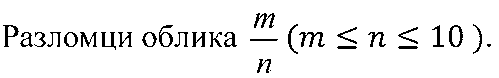 Ради лакшег планирања наставе даје се оријентациони пре- длог броја часова по темама (укупан број часова за тему, број ча- сова за обраду новог градива + број часова за утврђивање, увежба- вање и систематизацију градива). Приликом израде оперативних планова наставник распоређује укупан број часова предвиђен за поједине теме по типовима часова (обрада новог градива, утврђи- вање и увежбавање, понављање, проверавање и систематизација градива), водећи рачуна о циљу предмета и исходима.Бројеви (136; 53 + 83)Геометрија (32; 12 + 20)Mерење и мере (12; 5 + 7)Предложени редослед реализације тема:Бројеви – први део (бројеви до 1.000, усмени поступци ра- чунања и римске цифре);Геометрија – први део (праве и углови);Бројеви – други део (писмени поступци рачунања, једначи- не и неједначине);Геометрија – други део (геометријске фигуре);Мерење и мере;Бројеви – трећи део (разломци).Предложена подела тема и редослед реализације нису обаве- зни за наставнике, већ само представљају један од могућих моде- ла. Овакав предлог је дат због тога што је пожељно комбиновати алгебарске и геометријске садржаје.Основа за писање исхода и избор садржаја је чињеница да се учењем математике ученици оспособљавају за: решавање разно- врсних практичних и теоријских проблема, комуникацију матема- тичким језиком, математичко резоновање и доношење закључака  и одлука.Исходи представљају основ за избор наставних садржаја, доприносе и лакшем избору наставих стратегија, метода и   поступака, чиме се олакшава дидактичко-методичко креирање процеса поучавања и учења. Достизањем исхода, ученици усвајају основне математичке концепте, овладавају основним математичким про- цесима и вештинама, оспособљавају се за примену математичких знања и вештина и комуникацију математичким језиком. Кроз ис- ходе се омогућава остваривање образовних стандарда и међупред- метних компетенција као што су комуникација, дигитална компе- тенција, рад са подацима и информацијама, решавање проблема, сарадња и компетенција за целоживотно учење.ПЛАНИРАЊЕ НАСТАВЕ И УЧЕЊАПрограм усмерава наставника да наставни процес конципира у складу са дефинисаним исходима, односно да планира како да ученици достигну исходе и да изабере одговарајуће методе, актив- ности и технике за рад са ученицима. Дефинисани исходи пока- зују наставнику и која су то специфична знања и вештине која су ученику потребна за даље учење и свакодневни живот. Приликом планирања часа, дате исходе треба разложити на мање и на основу њих планирати активности за конкретан час. Треба имати у виду да се исходи у програму разликују, да се неки могу лакше и брже достићи, док је за одређене исходе потребно више времена и ак- тивности, као и рада на различитим садржајима. Исходе треба по- сматрати као циљеве којима се тежи током једне школске године. Наставу у том смислу треба усмерити на развијање компетенција  и не треба је усмерити само ка достизању појединачних исхода.При обради нових садржаја треба се ослањати на постојеће искуство и знање ученика, и настојати, да ученици самостално откривају математичке правилности и изводе закључке. Основна улога наставника је да буде организатор наставног процеса, да подстиче и усмерава активност ученика. Ученике треба упућивати да користе уџбеник и друге изворе знања, како би усвојена знања била трајнија и шира, а ученици оспособљени за примену у реша- вању разноврсних задатака.Приликом планирања наставе, треба имати у виду да, у овом узрасту, различите игролике активности, као и употреба едукатив- них софтверских алата, у функцији сазнавања и учења могу бити додатна мотивација за усвајање математичких садржаја. Због тога је важно да се ученицима првог циклуса омогући да развијају ма- тематичко мишљење у контексту игроликих активности и употре- бе едукативних апликација на интернету и других електронских материјала. Поред тога, игролике активности и употреба едука- тивних апликација и електронских материјала значајно доприносе развијању интересовања за математику и позитивног става према математици.На часовима треба комбиновати различите методе и облике рада, што доприноси већој рационализацији наставног процеса, подстиче интелектуалну активност ученика и наставу чини инте- ресантнијом и ефикаснијом. Избор метода и облика рада зависи од наставних садржаја које треба реализовати на часу и предвиђених исхода, али и од специфичности одређеног одељења и индивиду- алних карактеристика ученика.ОСТВАРИВАЊЕ НАСТАВЕ И УЧЕЊАБројевиУ трећем разреду наставља се развој појма броја, бројевног низа и поступака рачунања у оквиру блока бројева до 1.000. Ис- ходи ове теме се углавном остварују спирално, тако да се исходи који су остварени у оквиру блока бројева до 100 проширују на блок бројева до 1.000. Бројеви се представљају визуелно и разло- жени на стотине, десетице и јединице. Касније се бројеви пред- стављају као збирови вишеструких декадних јединица (234 =   200+ 30 + 4). Визуелизација бројева и места броја у бројевном низу помаже разумевању декадног бројевног система. Посебно, проблеми уочавања и описивање речима правила за настајање бројевног низа подстичу развијање математичко логичког мишљења.Упознају се усмени и писмени поступци сабирања и одузи- мања у блоку бројева до 1.000 као и множења једноцифреним бро- јевима и бројем 10 и дељења бројевима прве десетице. Појам де- љивости се сада проширује и уводи се појам остатка при дељењу. Ученици се подстичу да дођу до закључка који су бројеви дељиви са 2, 5 и 10.Усмени поступци рачунања упознати су у претходним разре- дима те је потребно обновити ове поступке у оквиру блока бројева до 100 пре проширене примене у оквиру блока бројева до 1.000. Усмени поступци рачунања осим у писаној форми, увежбавају се усменим рачунањем (без записивања) у циљу практичне примене у реалним ситуацијама везаним за рачунање са новцем и др. Након усвајања усменог поступка рачунања уводе се писмени поступци рачунања који се изводе: записивањем бројева у форми збира ви- шеструких декадних јединица, коришћењем таблица месних вред- ности и скраћено, са потписивањем. Облици писменог рачунања се упознају наведеним редоследом у циљу разумевања поступка писменог рачунања. Потребно је одвојити довољно времена за увежбавање технике рачунања, како би ученици стекли сигурност и спретност при усменом и писменом рачунању. Ученике треба упућивати на коришћење едукативних софтвера и апликација за увежбавање основних рачунских операција.Решавање задатака у реалистичним и проблемским ситуаци- јама је контекст за утврђивање и проширивање знања о својствима рачунских операција и примени аритметичких правила као олак- шици у рачунању. Зависност резултата од промене компоненти операција, као важна особина, обрађује се кроз примере у циљу стицања функционалних знања. Симболички запис аритметичких правила се не ради у трећем разреду.Ученике треба навикавати да, пре израчунавања, процењу-   ју вредности бројевних израза. То је вештина која им помаже да уоче да су направили грешку приликом рачунања и има примену у свакодневном животу (нпр. процена рачуна у продавници, процена потребне количине материјала и слично). Процењивање вредности израза заснива се на познавању својстава аритметичких операција и зависности резултата од промена компоненти операција.Посебна пажња се поклања вези операција и зависности ре- зултата од промена компоненти као основе за решавање једначина и неједначина. Решавају се једначине облика a + x = b, a – x = b,    x – a = b, a ● x = b на основу веза операција сабирања и одузи- мања и множења и дељења. Подстиче се навика провере решења   и анализа „логичности” решења с обзиром на контекст проблема. Решавају се неједначине облика: a ± x < b, a ± x > b, x – a < b, x – a> b. Бирати примере неједначина код којих је лако сагледати скуп решења (погађањем или коришћењем табела). Увести начин записивања решења уз коришћење симбола , { и }.Визуелизација бројева и  својстава  аритметичких  операција на бројевној правој или као површи одговарајућих димензија припрема је за геометријско решавање аритметичких проблема. Овакве активности доприносе развоју способности математичког моделовања, примене математике у решавању проблема из реал- них животних ситуација или других предметних области. У том смислу, решавање текстуалних задатака није значајно само као контекст за увежбавање техника рачунања већ и за уважавање зна- чаја математичких знања у свакодневним животним ситуацијама. Поред текстуалне форме задавања задатака, потребно је код уче- ника развијати способност уочавања проблема анализом ситуације задате сликом, табелом или графиком (стубичастим дијаграмом и сликовним дијаграмом у коме један симбол може представљати више од једног објекта). У овим примерима, од посебног значаја  је селекција значајних информација за решавање проблема и уо- чавање односа између познатих и непознатих компоненти. Бирање задатака у складу са принципом поступности оснажиће ученике    у решавању проблема у којима је критичан корак формирање ма- тематичког записа (израза или једначине) на основу проблемске ситуације. Усмено и писмено образлагање поступка решавања задатка помаже ученицима у развијању способности математичко логичког резоновања и математичке комуникације.Даље се развија појам разломка, увођењем разломака облика У оквиру бављења разломцима ученици  анали зирају и креирају визуелне представе разломака и упоређују разломке са истим имениоцем. Бољем разумевању појма разломка доприносе практичне активности деобе и спајања, лепљења и сечења погодног дидактичког материјала.Уводи се децимални запис броја у контексту мерења дужине, при чему се бирају искључиво случајеви где је резултат децимал- ни број са једном децималом.Скуп римских цифара се проширује цифрама D и M чиме се омогућава записивање бројева до 1.000 римским цифрама. Пре увођења нових цифара потребно је обновити римске цифре из претходног разреда и концепт записивања и читања бројева запи- саних римским цифрама. Увођењем ове две цифре, заокружује се целина и ученици ће, када упознају бројеве веће од 1.000, бити у стању да користе римске цифре и за записивање година.ГеометријаУ трећем разреду наставља се упознавање геометријских фигура у равни и њихових својстава, развој перцепције простора  и просторног резоновања. Бављење геометријским садржајима у трећем разреду ослања се на до тада већ уведене појмове.Анализирају се и цртежом представљају узајамни положаји правих: паралелне праве и праве које се секу. Паралелне праве уче- ници цртају помоћу лењира и троугаоника или два троугаоника.Посматрањем модела углова уочава се да угао образују две полуправе са заједничком почетном тачком. Анализирањем већ упознатих геометријских фигура ученици уочавају различите углове. Уводе  се термини теме и крак, као и одговарајуће    ознакевезане за угао . Увођење појма правог угла започиње анализирањем односа између хоризонталних и верти- калних положаја објеката у окружењу, посматрањем правоугаони- ка и квадратне мреже. Нормални положај правих уводи се преко појма правог угла. Прав угао, односно нормалне праве ученици цртају помоћу лењира и троугаоника или два троугаоника.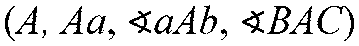 Кружница се уводи као затворена крива линија чије су све тачке једнако удаљене од једне тачке – центра кружнице. Круг се описује као равна фигура ограничена кружницом. Уводе се терми- ни центар, полупречник и пречник, као и одговарајуће ознаке за центар и полупречник. Ученици кружницу/круг конструишу ше- старом и увиђају да су круг и кружница одређени центром и полу- пречником.Ученици су у претходним разредима класификовали и цртали геометријске фигуре (троугао, квадрат, правоугаоник). У трећем разреду анализирају се основна својства упознатих геометријских фигура (број страница, дужина страница, подударност и паралел- ност страница, врсте углова) и групишу у односу на уочена свој- ства. Упознаје се класификација врста троуглова према дужинама страница. Цртају се квадрат и правоугаоник и конструише троугао када су познате дужине свих страница. Ученици се подстичу да откривају формуле. Обим геометријских фигура (троугла, квадра- та, правоугаоника) се одређује са и без формула. Пресликавају се једноставне геометријске фигуре на квадратној мрежи или тач- кастој мрежи симетрично у односу на дату праву, померањем у одређеном смеру за дату дужину или на основу задатог визуелног упутства.Активности које подстичу развој геометријског мишљења су: посматрање, прављење модела, цртање, склапање и растављање делова фигуре. Ове активности помажу ученицима да уоче свој- ства фигура и просторне односе. Код конструкција и цртања је ва- жно подстицати прецизност.Мерење и мереУ оквиру ове теме упознају се стандардне мерне јединице    за мерење масе (kg, g, t), времена (деценија, век, секунд), дужи-   не (mm, km) и запремине течности (l, dl, cl, ml, hl). За усвајање основних знања о мерама и јединицама мере потребно је користи- ти очигледна средства и давати ученицима да процењују и мере различите предмете из окружења. Важно је да ученици овладају претварањем мерних јединица из већих у мање и обрнуто, као и претварањем вишеименованих у једноименоване и обрнуто. Уче- ници се упознају са концептом мерења површине геометријских фигура без увођења стандардних једница за мерење површине.   Са ученицима се решавају једноставнији проблеми у којима је потребно поплочати одређену површину различитим задатим гео- метријским фигурама (правоугаоник, квадрат и троугао). Задаци у реалном контексту основа су за бављење овим садржајима.Вишеименовани бројеви као резултат мерења дужине пружа- ју контекст за увођење децималног записа броја, при чему се раде само случајеви записа са једним децималним местом. Полази се од сазнања да је дециметар десети део метра и да се зато може запи- сати да је 1 dm = 0,1 m.Опште напоменеПриликом увођења нових појмова важан је избор модела. За увођење појма хиљаде пожељно је коришћење модела коцке ди- мензије 10 х 10 х 10. За анализирања својстава геометријских фи- гура важан је избор погодних модела на којима је лакше уочити својства. На пример, жичани модели геометријских фигура погод- ни су при обради појма обима фигуре док су за уводна разматрања појма површине прикладнији модели фигура од картона.Промене у свим сферама живота увелико су условљене упо- требом информационих технологија. Савремене наставне методе укључују и употребу различитих софтверских апликација. Уче- нике треба упознати са употребом калкулатора ради провере тач- ности рачуна. Наставник ученике може упућивати на различите апликативне софтвере и бесплатне едукативне игре на мобилним телефонима, таблетима и рачунарима. Употреба ИКТ-а доприноси развијању општих међупредметних компетенција као што су рад са подацима, дигитална компетенција, решавање проблема и др. На пример, у областима Геометрија и Мерење и мере за развијање основних геометријских концепата и њихову употребу у реалном контексту ученици могу користити Геогебру (цртање троугла, пра- ве кроз две тачке, кружнице), Гугл Мапе (улице које се секу или  су паралелне, растојања између објеката, полупречник и пречник кружног тока) и сл. Ученике треба упућивати на апликације које развијају логичко-комбинаторно размишљање.ПРАЋЕЊЕ И ВРЕДНОВАЊЕ НАСТАВЕ И УЧЕЊАСаставни део процеса развоја математичких знања у свим фазама наставе је и праћење и процењивање степена остварености исхода, које треба да обезбеди што поузданије сагледавање развоја и напредовања ученика. Тај процес започети иницијалном проце- ном нивоа на коме се ученик налази. Прикупљање информација из различитих извора (свакодневна посматрања, активност на часу, учествовање у разговору и дискусији, самосталан рад, рад у гру- пи, тестови) помаже наставнику да сагледа постигнућа (развој и напредовање) ученика и степен остварености исхода. Свака актив- ност је добра прилика за процену напредовања и давање повратне информације, а важно је ученике оспособљавати и охрабривати да процењују сопствени напредак у учењу.Назив предмета	ПРИРОДА И ДРУШТВОЦиљ	Циљ учења Природe и друштвa јесте упознавање себе, свог природног и друштвеног окружења и развијање способности за одговоран живот у њему.Разред	ТрећиГодишњи фонд часова	72Кључни појмови садржаја: крај, човек, животне заједнице, оријентација у времену и простору, прошлост краја, кретање,  материјали.УПУТСТВО ЗА ДИДАКТИЧКО-МЕТОДИЧКО ОСТВАРИВАЊЕ ПРОГРАМАПрограм предмета Природа и друштво задржао је постојећи оквир, план наставе и учења од два часа недељно, односно 72 часа годишње и досадашњи завичајни принцип.Принцип животне близине, тзв. завичајни принцип, одређује просторну и временску блискост природних и друштвених појава и процеса, и као такав представља једну од суштинских одлика овог предмета. У првом разреду се креће од просторно и времен- ски најближих феномена за ученика, док се у старијим разредима просторни и временски оквир постепено шири. Конкретно, оквир унутар ког се остварују предметни исходи у првом разреду чине садржаји из најближег и непосредног окружења ученика – домa, школe, насељa/дела насеља у коме ученик живи, у II разреду про- сторни оквир се проширује на Насеље са околином, у трећем III разреду на Крај у коме ученици живе2, а завршиће се у IV разреду државом Србијом.Принцип животне близине овом програму обезбеђује високу осетљивост на контекст у коме ученици живе, односно отвореност за садржаје из учениковог окружења и флексибилност за уважа- вање карактеристика и одлика најразличитијих средина у којима деца из Србије живе. У том смислу предмет Природа и друштво подразумева отвореност и за садржаје од значаја за националне мањине у складу са простором проучавања природних и друштве- них појава у трећем разреду – крај у коме ученици живе. Поред тога, код свих ученика треба развијати осећај богатства у разли- читостима међу припадницима различитих националности ука- зивањем на постојање људи који славе другачије празнике, имају различите обичаје, културу становања, исхрану, облачење и сл.Уважавање окружења у којем ученици живе директно је у вези са уважавањем искустава и знања ученика. Ученици у про- цес наставе и учења улазе са идејама и представама о свету, себи   и свему другом што их окружује. Изградили су их личним анга- жовањем у свакодневним активностима, како у школи, тако и ван школе у другим образовним, културним и свакодневним животним активностима – учењем, читањем, писањем, играњем, слушањем, посматрањем, размишљањем, разговарањем, итд. Зато је веома важно да полазне тачке у развоју научних идеја о природним и друштвеним појавама и процесима буду управо идеје и искуства са којима ученици долазе у школу и улазе у процес учења. Кроз разноврсне активности којима се уважава средина у којој ученици живе и њихово свакодневно искуство из конкретне средине, уче- ницима се омогућава да доживе и разумеју разноликост и међусоб- ну повезаност свих чинилаца који  делују у њиховом природном   и друштвеном окружењу. Истовремено се подстиче њихова радо- зналост за откривање појава и процеса у природној и друштвеној заједници.Основна интенција наставе  Природа  и  друштво  усмерена  је на развој интелектуалних, психофизичких, когнитивно-кона- тивних и социјално-афективних сфера личности ученика, што се одражава у наведеном циљу за крај циклуса и датим предметним исходима.Предметни исходи Природе и друштва показују шта су ученици оспособљени да учине, предузму, изведу и обаве на крају ра- зреда захваљујући знањима, ставовима и вештинама које су разви- ли учењем овог предмета. Исходи се остварују у спрези садржаја, метода наставе и учења и активности ученика некад унутар једне теме, а најчешће кроз више тема. Зато границе међу темама проу- чавања треба схватити условно и флексибилно. Неки исходи су по својој природи међупредметни и оствариваће се кроз активности  у оквиру више наставних предмета, као на пример исход: По завр- шетку разреда ученик ће бити у стању да презентује другима ин- формације о прикупљеним подацима (писано, усмено, помоћу лен- те времена, презентацијом и/или цртежом). Треба, такође, имати у виду да је редослед програмских тема и груписаних садржаја унутар тема урађен искључиво ради прегледности препоручених програмских садржаја и не препоручује се као редослед приликом креирања годишњих и оперативних планова, већ као помоћ наставнику да их креира. Иста препорука се односи и на уџбенике. Није пожељно да структура садржаја уџбеника буде основ за пла- нирање наставе.Ученике треба оспособљавати да самостално истражују и анализирају природне и друштвене појаве и процесе. У зависно- сти од исхода који се жели остварити, учитељ треба да подстакне ученике на различите врсте активности које ангажују како поједина чула, тако и више чула истовремено. Синхронизација чулних утисака даје целовиту слику објеката, процеса, појава и њихову интеграцију у комплексну слику света, а уважава различитости     у склоностима ученика при упознавању света и процесу учења. Ипак, учење се не завршава на чулним утисцима, већ се наставља уопштавањем уоченог кроз описивање, поређење, формулисање закључака итд. У наставном процесу се, дакле, полази од несистематизованих искуствених сазнања и иде се ка општим, научно заснованим, систематизованим знањима из области природе, друштва и културе. Активности ученика потребно је прилагодити предметним исходима, специфичностима изабраних садржаја и узрасту ученика. Постепено треба повећавати ниво захтева и са- мосталности ученика приликом упознавања природних и дру- штвених појава.Стварност (природна и друштвена) која нас окружује и из које произилази садржај овог програма, заснована је на повезано- сти различитих појава и процеса. Због тога садржаји Природе и друштва морају да буду одраз те целовитости и повезаности појава које се изучавају. Ради формирања елементарних појмова и поста- вљања мреже за систем појмова, при избору и распореду програмске грађе примењен је спирално-узлазни модел, у складу са узра- сним карактеристикама ученика. То значи да се иста тематика из разреда у разред проширује, продубљује и посматра са различитих аспеката. Изградња система у настави, последица је постојања си- стема у стварности. Улога учитеља је да ствара прилике за учење, а не да наставне садржаје тумачи само као биолошке, географске, историјске и друге садржаје.Поред тога, приступ настави и учењу треба да буде  повезан  и са логиком и методологијом научне дисцилине одакле произла- зи одређени садржај. Тако изучавање биолошких садржаја нужно треба да укључи посматрање и праћење биолошких феномена; из- учавање садржаја хемије и физике – закључивање на основу спро- веденог огледа или експеримента; изучавање прошлости – анализу историјских извора итд. Развијање система појмова подразумева континуиран рад учитеља на успостављању хоризонталне (унутар једног разреда) и вертикалне повезаности (између разреда) појмо- ва унутар програма Природе и друштва. Важно је да се кад год је могуће приступи корелацији и интегрисаном приступу садржаји- ма на међупредметном нивоу кроз наставне и ваннаставне обли- ке рада и активности у школи и изван ње. Због природе садржаја предмета и датих исхода пожељно је активности организовати што чешће изван учионице, односно у ближем природном и друштве- ном окружењу. За потребе овог предмета посебно су погодни: организоване посете, шетње, излети, настава у природи.Поред коришћења званично одобрених уџбеничких комплета, у остваривању програма за Природу и друштво препоручује   се коришћење шире литературе и осталих извора информација: штампаних, аудио-визуелних и електронских медија. Посебно се препоручује коришћење аутентичних природних и друштвених извора, као најверодостојнијих показатеља стварности, појава и процеса у конкретном непосредном окружењу, као и дидактичких материјала који одражавају посебности датог окружења и краја у коме ученици живе.Учитељ остварује постављени циљ и исходе кроз наставу и остале организационе форме рада у школи, без додатног оптере- ћења родитеља и њиховог обавезног ангажовања у остваривању програма. Родитељи могу бити добровољно ангажовани као расположиви потенцијал локалне средине, у зависности од њихових знања, могућности и хтења.ПЛАНИРАЊЕ НАСТАВЕ И УЧЕЊАПланирање обухвата креирање годишњег и оперативних планова, као и развијање припрема за час/дан/седмицу. Годишњи план креира се у форми гантограма и садржи број часова по темама распоређених по месецима, а у складу са школским календаром, годишњим фондом часова, планираним фондом часова по темама. Полазећи од датих предметних исхода и препоручених  садр-жаја од наставника се очекује да дати програм контекстуализује према потребама конкретног одељења имајући у виду карактеристике ученика, уџбенике и друге наставне материјале које ће користити, техничке услове, наставна средства и медије којима школа располаже као и друге ресурсе школе и локалне средине.Приликом планирања наставе и учења потребно је руководити се:индивидуалним разликама међу ученицима у погледу начина, темпа учења и брзине напредовања;интегрисаним приступом у којем постоји хоризонтална и вертикална повезаност унутар истог предмета и различитих на- ставних предмета;партиципативним и кооперативним активностима које омо- гућавају сарадњу;превасходно активним и искуственим методама наставе и учења;уважавањем свакодневног искуства и знања које је ученик изградио ван школе, повезивањем активности и садржаја учења са животним искуствима ученика и подстицањем примене наученог у свакодневном животу;неговањем радозналости, одржавањем и подстицањем ин- тересовања за учење и континуирано сазнавање;редовним и осмишљеним прикупљањем релевантних података о напредовању ученика, остваривању предметних исхода и постигнутом степену развоја компетенција ученика.Полазећи од датих исхода и садржаја наставник најпре, као и до сада, креира свој годишњи (глобални) план рада из кога касни- је развија своје оперативне планове. Како су исходи дефинисани  за крај наставне године, наставник треба да их операционализује прво у оперативним плановима, а потом и на нивоу конкретне наставне јединице.ОСТВАРИВАЊЕ НАСТАВЕ И УЧЕЊАОднос циља, исхода, препоручених програмских садржаја, метода наставе и учења и активности ученикаПри остваривању циља и предметних исхода Природе и друштва мора се имати у виду да су садржаји, методе наставе и учења и активности ученика неодвојиви у наставном процесу. Концепт наставе засноване на процесу и исходима учења подразумева наставу чији превасходни циљ није преношење предметних садржаја, већ изградња и развој знања као основе на којој се развијају разноврсна умења. У том смислу, програм наставе и учења нуди садржински оквир, а учитељ има слободу да уместо њих изабере и неке друге садржаје уколико сматра да су ти садржаји примерени- ји средини у којој ученици живе, узрасним и развојним карактеристикама ученика и њиховим интересовањима. Суштина је у томе да садржаји буду у функцији остваривања исхода, а не сами себи циљ. Учитељ има значајан простор за слободу избора и повезива- ње садржаја, метода наставе и учења и активности ученика како би водио ученике ка остваривању датог исхода.Већина предметних исхода постиже се кроз непосредну истраживачку активност ученика уз континуирану подршку и под- стицај од стране учитеља. Пожељне су активности које омогућавају интеракцију са физичком и социјалном средином, јер доприносе спознавању света који окружује ученике, тако што се откривају односи и упознају својства и карактеристике предмета, бића, појава и процеса и стичу се социјалне вештине. Најефикасније методе учења јесу оне методе које ученика стављају у адекватну активну позицију у процесу развијања знања. Потребно је стварање ситуација учења у којима ће доћи до изражаја различите активности ученика које омогућују различите начине учења. Значајне актив- ности ученика у оквиру предмета Природа и друштво су:Посматрање са усмереном и концентрисаном пажњом ради јасног запажања и уочавања света у окружењу (уочавање видљи- вих карактеристика);Илустровање појава и процеса из свакодневног живота – навођење, показивање, објашњавање примера из природног и дру- штвеног окружења;Описивање – вербално или ликовно изражавање спољашњих и унутрашњих запажања;Процењивање – самостално одмеравање;Груписање – уочавање сличности и различитости ради класификовања;Праћење – континуирано посматрање ради запажања промена;Бележење – записивање графичко, симболичко, електронско бележење опажања;Практиковање – у настави, свакодневном животу и спонтаној игри и раду;Експериментисање – намерно модификоване активности, огледи које изводи сам ученик;Истраживање – испитивање својстава и особина, веза и узрочно-последичних односа;Сакупљање – прављење колекција, збирки, албума из при родног и друштвеног окружења;Стварање – креативна продукција;Играње – дидактичке, едукативне и спонтане игре;Активности у оквиру мини-пројекта – осмишљавање и реализација.Ради прегледности препоручени садржаји су дати у темама. Потребно је приликом тумачења исхода учења и   препоручених садржаја у трећем разреду стално имати у виду да се садржаји и одговарајући примери истражују и проналазе у оквиру краја у коме ученици живе. Крај, простор проучавања природних и друштвених појава и процеса, је територијална целина која се поклапа са границом општине. Општински центар је насеље у коме становници свих осталих насеља унутар граница општине остварују сво- је животне потребе као што су здравство, образовање, трговина, саобраћај, финансије, запослење, забава, итд. Унутар краја постоје природни, друштвени, економски, културни и историјски садржаји који су утицали на успостављање односа и веза између њега и његових житеља. На основу територијалног обухвата краја може- мо закључити да је задовољен и принцип упознавања простора од ближег (познатог) ка даљем (мање познатом) простору.Традиционално до сада се за овај територијални ниво користио појам завичај. Проблем употребе појма завичаја произилази из непостојања јасних просторних и временских критеријума за његово издвајање. Најопштије, завичај се одређује као „место са ближом околином где се неко родио и где је одрастао”. Из тога даље произилази да је завичај више субјективна категорија која почива на емоцијама.Тема Природа, човек, друштво бави се узајамним дејством природних и друштвених фактора у окружењу. У том смислу креће се од облика рељефа и површинских вода у крају. Ови појмови су познати ученицима из претходних разреда, али се сада изучавају у ширем простору, уз додавање нових сегмената који се односе на елементе узвишења (подножје, стране, обронци, врх) и одређивање десне и леве обале текућих вода у циљу оријентације у простору. Кроз исходе учења и препоручене садржаје јасно је видљива потреба разматрања утицаја географских фактора на начин живота људи (људи су се насељавали тамо где су имали повољне географске услове, плодно земљиште и воду, правили су утврђења на узвишењима и сл.). Специфичност краја чине и групе људи који у њему живе (становници и народи краја). У том смислу наставља се разматрање дуализма права и обавеза, али сада становника кра- ја, уз упознавање обичаја других народа у крају, а све у циљу хар- моничног суживота. Разматрања започета у другом разреду кроз типологију насеља (село, град), сада се настављају разматрањем повезаности села и града, њихове зависности и     међуусловљености кроз различите послове којима се баве становници у насељима краја. Ово представља и основу за прво груписање сличних послова (којима се задовољавају животне потребе људи у крају) у делатности (пољопривреда, образовање, здравство и сл.). У контексту поменутих делатности уводи се и појам саобраћаја и његове улоге у превозу путника и терета, односно преносу информација. И даље се ради на оспособљавање ученика за безбедно учешће у саобраћају (на саобраћајницама у крају).Садржаји о својствима воде проширују се на различита агрегатна стања ове течности, као и на упознавање ученика са процесом који обједињује сва три стања водекружењем воде у природи.Разматрају се и промене које настају при загревању и хлађењу још једног елемента неживе природе – ваздуха. У том смислу, путем једноставних практичних активности ученици уочавају да се ваздух на топлоти шири, а на хладноћи сабија (промена запре- мине), што у природи доводи до кретања ваздуха, односно ветра.Услови за живот (сунце, вода, ваздух и земљиште) сада се уводе у новом контексту, као специфични услови за живот у животним заједницама (копненим и воденим). Уводи се појам ланац исхране као основни однос међу живим бићима у животним заједницама, ослањајући се на сазнања из другог разреда о подели жи- вотиња према начину исхране. Посебну пажњу треба дати живот- ним заједницама специфичним за крај у коме ученици живе, као и њиховој заштити.Садржаји о човеку, односно о људском  телу сада се односе  на уобичајене заразне болести деце (грип, заразна жутица, варичеле) које се лако шире у колективу, као и болести које преносе животиње (крпељи, вашке). Акценат је на упознавању ученика са основним мерама заштите против ових болести и одговорном односу према сопственом здрављу и здрављу људи из окружења (на пример, не треба долазити у школу уколико смо болесни ради сопственог здравља и очувања здравља осталих ученика и запослених у школи).Тема Оријентација у простору и времену односи се на оспособљавање ученика за оријентацију у простору и надовезује са на начине оријентисања из прва два разреда (оријентација у насељу помоћу карактеристичних објеката и адресе). У трећем разреду уводи се оријентација помоћу главних страна света. Акценат је на оспособљавању ученика да одреде стране света помоћу компаса, Сунца и оријентира из природе/окружења (маховине, годови на пању, цркве и сл.) у складу са оним што је доступно у окружењу у коме ученик живи. Препоручљиво је да ученици спознају простор непосредним посматрањем, шетњом по насељу и околини или кретањем превозним средствима, односно да се ови исходи учења и настави садржаји реализују у ванучионичком окружењу.У трећем разреду започиње процес картографског описмењавања. Оспособљавање ученика да разумеју информације приказане на географској карти засновано је на три изазова које је потребно превазићи:однос величине простора на карти у односу на величину реалног простора – на географској карти приказ реалног простора је вишеструко умањен;перспектива из које су приказани објекти на географској карти (,,птичија перспектива”);овладавање новим ,,језиком” кроз разумевање значења боја и симбола помоћу којих су приказани реални географски објекти на карти.Да би лакше разумели како се објекти приказују на карти, препоручљиво је помоћу једноставних активности показати шта  је умањено приказивање објеката и приказивање из ,,птичије” перспективе. Потреба за умањењем површина које се преносе на папир је блиска ученицима, јер на цртежима на којима приказују, на пример, природу у јесен умањују природне величине (бића, предмете...) до величине формата папира. У том смислу, а у складу и са оним што се ради на Математици, учитељ може планирати умањено приказивање предмета правилних облика из непосредног окружења ученика у размери 1:10 (на пример, школска клупа је димензија 120 х 60 cm, када је умањимо 10 пута, ученици у све- скама цртају правоугаоник димензија 12 х 6 cm). На сличан начин, али на папиру већег формата може се представити план учионице. Препоручљиво је за ове активности изабрати такве предмете које ученици могу посматрати ,,одозго” како би стекли увид, на пример, зашто школска клупа на умањеном приказу учионице има изглед правоугаоника, резач у облику ваљка има изглед круга и сл. На сличан начин може се израдити макета насеља а затим је ученици могу посматрати (и фотографисати) из ,,птичије перспективе” како би уочили како из ваздуха изгледа то насеље, а затим се та фотографија може лако ,,превести” у скицу плана тог насеља. Уко- лико постоје техничке могућности, за приказивање познатог окружења из различитих перспектива (реални, фотографски приказ, картографски приказ) може послужити апликација Google Maps.Прва карта са којом се ученици сусрећу је план насеља у коме они живе. Креће се од оспособљавања ученика да пронађу улицу или објекат на плану насеља, опишу пут којим се може стићи од једне до друге тачке помоћу плана насеља, што ће у будућности довести до крајњег циља – оријентисања помоћу плана насеља тако да се дође од једне до друге локације у насељу.Након плана насеља, ученици су спремни да разумеју апстрактнији приказ (често потпуно непознатог) простора, односно општегеографску карту. У трећем разреду креће се од посматрања краја у коме ученик живи на географској карти Србије. Дакле, полазиште је простор који је ученицима познат, па они могу да успоставе везу између опаженог окружења и његовог графичког приказа на географској карти. Оспособљавање ученика да разумеју географски карту подразумева сусрет ученика са трећим изазовом – значењем картографских боја (облици рељефа и површинске воде) и картографских знакова. Није потребно оптерећивати ученике учењем напамет изгледа и значења картографских знакова, већ је препоручљиво користити легенду у функцији трагања за њиховим значењем. Методички приступ географској карти треба да се креће у правцу третирања карте као извора информација, а не да карта буде место на коме ученици само показују задате географске појмове. У том смислу се ученику може задати, на пример, да помоћу географске карте одреди положај свога краја у Србији у односу на главни град Републике Србије. Када ученик наводи шта све може да сазна о одређеном простору посматрајући географску карту тог простора и легенду која се на њој налази, треба га подстицати да у том приказу користе и знања о странама света.Увођење временских одредница надовезује се на оне које су већ уведене у прва два разреда и проширује се новим одредницама– деценија и век. Као и у претходним разредима, нове временске јединице уводе се тако да се мањом (већ познатом) мерном јединицом објашњава већа (нова) мерна јединица. Ученике треба стављати у ситуацију да користе наведене временске одреднице (посебно годину, деценију и век) у свакодневним ситуацијама и приликом описивања догађаја из прошлости.Тема Прошлост започиње у трећем разреду увођењем историјских извора као основних извора сазнања о прошлости. У том смислу, увођење поделе историјских извора (материјални, писани и усмени) није само себи циљ, већ указује на различите изворе информација о прошлим временима. Ученици упознају историјске изворе и истражују теме из породичне и прошлости краја за које су заинтересовани. Када је реч о породичној прошлости, продукт истраживања може да буде приказ породичног стабла, уз увођење значења појмова преци и потомци. У том смислу, ученик користећи породично стабло описује ближе чланове породице   из,,угла” предака и потомака (Мој деда је предак мог тате. Тата    је дедин потомак. Ја сам татин, мамин, бабин, дедин потомак). Прошлост краја се истражује у односу на специфичности краја у коме ученици живе, на значајне догађаје за становнике тог краја  (о којима често сведоче и споменици), и знамените људе који су рођени или живели у том  крају.  Истражују се ученицима блиске  и релевантне теме из свакодневног живота (на пример, занимања људи у крају, одевање, исхрана, дечије игре) уз стално поређење начина живота у прошлости и садашњости (као ученицима блиске и познате). Није потребно да се истраже сви наведени аспекти свакодневног живота него они за које су ученици највише заинтересовани и за које постоје доступни историјски извори примерени ученицима овог узраста. Податке прикупљене малим историјским истраживањима ученик може да представи на неки од начина које одабере (усмено, помоћу ленте времена, породичног стабла, презентације, постера...).Тема Кретање представља сегмент о коме ученици имају богато искуство, а задатак наставника је да та несистематизована, искуствена знања буду структурисана и освешћена и да омогуће ученику боље спознавање света који их окружује. Ученици пре- познају и наводе примере за различите облике кретања тела према њиховој путањи – праволинијско и криволинијско. Истраживање утицаја јачине деловања на пређено растојање тела природно се реализује кроз практичну активност (експеримент). Утицај јачине деловања разматра се кроз удаљеност коју тела прелазе (као и у другом разреду), при чему је пожељно укључити не само процену растојања, већ и њено прецизно мерење уз коришћење мерних јединица за дужину које су уведене у математици у другом разреду. Уводи се и падање као специфичан начин кретања тела условљен дејством Земљине теже, чему се приступа феноменолошки, без улажења у детаљнија објашњења. Посебну пажњу потребно   је обратити на испитивање утицаја облика тела на брзину падања практичним проверавањем брзине падања два тела који имају све исте карактеристике (материјал, маса), осим облика (на пример, згужван и исправљен папир).Још један аспект кретања представљају садржаји о светло- сти и звуку. Светлост се изучава из два аспекта: извори светлости (природни и вештачки) и сенка (облик и величина сенке). Ученици треба да разликују природне и вештачке изворе светлости, као и да путем практичне активности уоче повезаност промене величине и положаја сенке са променом положаја извора светлости (природног или вештачког). Такође, ученици се упознају са различитим изворима чијим покретањем (треперењем) настаје звук треперење затегнуте жице, гласних жица; различити звуци у природи (звук инсеката, фијукање ветра и сл.). Звукови  се истражују из  два аспекта – информативног (на основу звука знамо од кога/чега потиче и оријентишемо се на основу те информације) и безбедносног (звуци који упозоравају, заштита од буке). Пожељно је орга- низовати практичне активности (огледе) којима се доказује да се јачина звука мења са променом удаљености од извора звука, што је посебно важно из безбедносних разлога.Исходи учења и садржаји који се односе на промене материјала фокусирани су на уочавање повратних (истезање, савијање, ширење/скупљање; испаравање, кондензовање, топљење/очвршћавање) и неповратних (сагоревање, рђање) промена материјала. Наведене промене не треба учити напамет већ подстаћи ученике да их уоче у свакодневном животу и/или помоћу огледа. Разликовање неповратних од повратних промена материјала своди се на наста јање или ненастајање материјала који имају другачија својства након механичког или топлотног деловања.У прва два разреда једина течност која  је изучавана била      је вода. Сада се уводи први општији појам – течност. Приликом практичног истраживања користе се течности које су безбедне за ученика и лако доступне (вода, уље, детерџент за прање судова, мед, млеко, сок од лимуна). У овом смислу, у фокусу је уочавање сличности и разлика између воде и других течности (тече, промен- љивост облика; провидност, боја, густина). Посебно се истражује својство течности као растварача. Путем експеримента испитује се зависност брзине растварања од  уситњености материјала,   температуре течности и мешања. Ову активност најлакше је урадити на примеру воде.Топлотна проводљивост материјала представља нови аспект изучавања материјала. На примеру свакодневних активности и претходних искустава, ученици класификују и бирају материјале који по топлотној проводљивости највише одговарају одређеној употреби (металне шерпе за кување, дрвене клупе за седење у парку и сл.). У овом смислу, разматра се и ваздух као топлотни изолатор у природи и свакодневном животу (крзно и перје животиња; слојевито облачење, вунене рукавице, грађевински блокови, термос-боца).Исходи учења и садржаји о материјалима завршавају се упо- знавањем ученика са значајем рециклаже, као и потребом разврставања отпада од пластике, стакла, папира и метала. У складу са овим, повезана је и проблематика рационалне потрошње материјала и предмета која подразумева подстицање ученика да дају предност употреби: производа који се вишеструко користе у односу на производе за једнократну употребу, као и рециклираних и производа који могу да се рециклирају. Проблематика одрживог развоја приметна је и кроз указивање на међусобне утицаје човека и окру- жења кад год је то могуће и актуелно у конкретним условима у којима се реализује настава. Пуно разумевање концепта одрживог развоја могуће је тек на каснијем узрасту ученика, али је потребно да се континуирано развија, и то не само на нивоу знања, већ првенствено на нивоу развијања вредности, ставова и навика. На тај начин се утиче на развој ставова важних за опстанак и будућност.Приликом изучавања природних и друштвених феномена нужно је и даље примењивати истраживачки приступ и оспособљавати ученике за различите начине прикупљања података о окружењу, њихову анализу, сврставање у групе и категорије по различитим карактеристикама, вођење белешки и закључивање. Учествовање у једноставним огледима/експериментима који се реализују на основу упутства – индивидуално, у пару или групи, усложњава се кроз повезивање резултата огледа/експеримента са објашњењем или закључком. Значајно је радити на оспособљавању ученика да јасно презентује резултате својих истраживања на начин који је примерен проблему који се истражује и интересовању ученика (писано, усмено, помоћу ленте времена, Power Point презентацијом и/или цртежом и др.).ПРАЋЕЊЕ И ВРЕДНОВАЊЕ НАСТАВЕ И УЧЕЊАПраћење напредовања и оцењивање постигнућа ученика  само је део праћења и вредновања образовно-васпитне праксе. Резултате целокупног праћења и вредновања наставник узима као основу за планирање наредних корака у раду са ученицима и развијању своје образовно-васпитне праксе.Праћење напредовања и оцењивање постигнућа ученика је формативно и сумативно и реализује се у складу са Правилником  о оцењивању ученика у основном образовању и васпитању. Потребно је да наставник континуирано и на примерен начин указује ученику на квалитет његовог постигнућа тако што ће повратна информација бити прилагођена, довољно јасна и информативна како би имала улогу подстицајне повратне информације. Свака активност је добра прилика за процену напредовања и давање повратне информације, а ученике треба оспособљавати и охрабривати да процењују сопствени напредак у остваривању исхода предмета, као и напредак других ученика.Назив предмета	ЛИКОВНА КУЛТУРАЦиљ	Циљ учења Ликовне културе је да се ученик, развијајући стваралачко мишљење и естетичке критеријуме кроз практични рад, оспособљава за комуникацију и да изграђује позитиван однос према култури и уметничком наслеђу свог и других народа.Разред	ТрећиГодишњи фонд часова	72Кључни појмови садржаја: простор, облик, линија, боја, текстура.УПУТСТВО ЗА ДИДАКТИЧКО-МЕТОДИЧКО ОСТВАРИВАЊЕ ПРОГРАМАУченици се развијају и уче кроз разноврсне активности и за- датке који подстичу радозналост и задовољство у истраживању, експериментисању, размишљању, повезивању, изражавању, стварању, дружењу и сарадњи.Кључни појмови су међусобно чврсто повезани и чине конструкцију, основу за развијање програма. Централни појам је простор, јер се све што видимо и доживљавамо налази у простору. Из овог појма су изведени остали кључни појмови. У првом разреду их има три: простор – облик, линија; у другом разреду четири: простор – облик, линија, боја; у трећем пет: простор – облик, линија, боја, текстура и од четвртог шест: простор – облик, линија, боја, текстура, светлина.Централни појам, простор, указује на то да програм није усмерен на ускостручне садржаје, већ на свет у коме ученик живи и одраста и који  треба свесно да опажа, доживљава и истражује  из различитих углова. Сви садржаји везани за визуелну уметност (укључујући и уметничка остварења из ближе и даље прошлости) у блиској су вези са савременим светом и ученици треба постепе- но да истражују и откривају те везе.ПЛАНИРАЊЕ НАСТАВЕ И УЧЕЊАУ првој колони табеле дати су исходи који се достижу до краја школске године. Исходи воде ка постепеном развијању компетенција. Достижни су за сваког ученика, у мањој или већој мери. Наставник у току године прати, процењује и подстиче развијање индивидуалних потенцијала сваког ученика.У другој колони табеле предложени су називи целина, а у трећој појмови, подпојмови и теме за разговор и истраживање. Нови модел наставе и учења није фокусиран на садржаје. Наставник има слободу да осмисли називе, број и редослед наставних тема и наставних јединица, а у складу са дидактичким принципи- ма и условима у школи. Настава се не планира према структури уџбеника, јер ученици не уче лекције по реду, већ истражују уџбеник како би развијали међупредметне компетенције – у зависности од задатка/теме траже одговарајуће визуелне и/или текстуалне податке и информације, повезују их, пореде, стављају у нови контекст, користе их као подстицај за стварање...У настави треба да доминирају проблемски задаци који циљају више исхода и међупредметних компетенција. Задаци и активности треба да буду  разноврсни и да омогуће сваком  ученику да се развија у складу са својим интересовањима, искуством, потребама и потенцијалима. Осим стваралачког рада значајан је    и разговор. Наставник планира питања која подстичу ученике на размишљање и на развијање креативних идеја (модел подстицајних питања се може видети у програму за други разред).OСТВАРИВАЊЕ НАСТАВЕ И УЧЕЊАМАТЕРИЈАЛИМатеријали, прибор, технике и савремена технологија су средства која се користе у процесу визуелног описмењавања. На ставник кратко објашњава и показује како се припремају, користе, чисте, одлажу или преносе и пружа друге неопходне информације. Одабрани садржаји ове целине интегришу се са садржајима других целина.Својства материјалаУченици треба да добију само кључне информације о свој- ствима материјала које користе. Ако користе употребљену амбалажу, материјале или објекте које су пронашли у природи потребно је да их, уз помоћ укућана, припреме пре доношења на час (прање, термичка обрада, дезинфиковање асепсолом, алкохолом... у зависности од материјала). У току године самостално припрема-  ју лепак или масу за обликовање од материјала који се користе у домаћинству (кукурузно брашно, кукурузни штирак, сода бикарбона, сирће, млеко, со, шећер...). Водене боје могу да направе од истрошених фломастера. Рецепти се могу пронаћи на интернету, наставник бира оне који одговарају узрасту ученика. Важно је и  да сви ученици до краја првог циклуса развију навику да заједно распремају и чисте простор по завршетку рада.Имајући у виду да се технологија материјала развија великом брзином, наставник може да информише ученике о неким иновативним материјалима које користе дизајнери одеће, амбалаже, намештаја... На пример, материјал који се прави од папира и пластике (Paptic), материјал који се прави од рециклиране одеће (варијанта материјала Karta-Pack)... Тродимензионално (3D) штампање и паметни материјали могу да се помену у следећем разреду. Подела боја на основне (примарне) и изведене (секундарне) односи се на пигментне боје за сликање. Ученици треба да знају да мешањем две основне боје у односу 1:1 неће увек добити тон који су очекивали, јер се материјал различитих произвођача разликује. Било би добро да истражују мешање боја тако што ће размењивати прибор/материјал. Није потребно да меморишу називе боја, јер школске боје или немају називе или се називи разликују од једног до другог произвођача. Међутим, када почну да користе белу боју наставник треба да их мотивише да експериментишу. На пример, може да пита: „Како бисте описали ове две боје?”, пока- зујући цинобер и кармин црвену. Затим, да тражи да помешају обе боје са белом и упореде тонове које су добили. Даље ученици сами истражују. Боје трећег реда (терцијерне) се објашњавају у четвртом разреду. Примарне и секундарне боје се повезују са природним и вештачким облицима, емоцијама, утисцима, простором... Наставник објашњава текстуру на најједноставнији начин (изглед површине материјала), иако објашњење неће бити потпуно. Важније је да се ученици не збуне и да искуствено истражују текстуру. Истражује се стварна (физичка) текстура материјала, која има изражене тактилне квалитете, а наставник планира више разноврсних задатака. На пример, ученици могу да компонују лепећи на картон лишће, комадиће чипке, текстил, канап, рафију..., да обложе рад алуминијумском фолијом за домаћинство, пажљиво трљајући тупим врхом оловке или прстима. Уколико немају фолију, могу да премажу рад белом бојом како би се фокусирали само на текстуру. Када вајају у меком материјалу треба да креирају текстуре плански (глачањем, урезивањем, утискивањем...). Наставник указује на то да понекад физичка текстура највише утиче на утисак о делу, нарочито када је реч о скулптури и дизајну ентеријера (показати примере). Визуелна текстура се још увек не објашњава, али се истражује искуствено – ученици могу да цртају текстуре разноврсним линијама, да осликају папир (разливањем боје, прскањем, дувањем кроз сламчицу...), да користе технике колаж, фротаж, гра-таж, суминагаши или ебру.ТехникеНа основу сопствене процене наставник у трећем или четвртом разреду објашњава да су акварел боја и папир материјали за ликовно обликовање, а акварел техника начин на који се тај материјал обликује. Ученици могу да испробају сликање акварел бојом на сувом папиру и сликање на влажном папиру. Уобичајено уче гваш технике (влажни нанос, полусуви нанос, испирање, гребање...) пре него што почну да користе темпере, али то није правило. У штампање графика се уводе прављењем импровизованих матрица. Најједноставнија се припрема на употребљеној стиропор (полистирен) тацни за паковање хране. На полеђини тацне цртеж се лако  урезује фломастерима, а боја се наноси широком    четком или комадићем чврстог картона. Осим оловкама и четкицама било би добро да цртају и импровизованим прибором (згужваним папиром/кесом/фолијом, гранчицама, боровим иглицама...), јер то помаже да „ослободе руку” и да боље организују композицију. Скулптуре могу да обликују од папира, картона, лако савитљиве жице, тканине, комбиновањем разноврсних материјала... Затим,  од меких материјала: глинамола, школске глине, полимерне глине која се не пече („FIMO AIR”), „магичне глине” (пенаста глина са гранулама стиропора, кинетичка глина, „Mad Mattr”...) или масе коју су сами направили. Треба имати у виду следеће. Неке масе се споро суше, па је тешко пренети рад од школе до куће без оштеће- ња. Боље је да не користе пластелин, јер има врста које се уопште не суше, као и миришљавих које садрже алергене. Неке масе не прљају руке и радну површину. Скулптуре се обликују белом ма- сом или масом у боји природних материјала, а која може и да се„патинира” бојом.Наставник може да покаже и корисне технике које нису кључне за достизање исхода. На пример, може да демонстрира како се од мараме или комада платна обликује торба/завежљај савијањем и везивањем („фурошики” техника), како се од омота за бомбоне обликују торбе, футроле..., како се плете прстима, како се обликују корпе од папира, како се савијају оригами фигуре, како  се пакују поклони, како  се савијају украсне машне, како  се пра-  ве лампиони, како се праве/декоришу сенила... Ученици могу да вежбају те технике и код куће, али је важно да на часу осмисле или договоре намену тих радова (украс за собу, украс за учионицу/ школу, лични предмет, поклон за некога, радови за школски продајни сајам...).Ученици упознају неколико уметничких заната које наставник бира у складу са темама и задацима које је планирао, локалном традицијом или интересовањима ученика. Одабрани садржаји се интегришу са одговарајућим садржајима овог и других програма. Учење може да се реализује у одабраном етнографском музеју. Уколико наставник планира радионицу или пројекат који укључује прављење уметничких рукотворина у школи препорука је да се користи материјал за рециклажу.Уметничка рециклажа је важна тема. Наставник може да по- каже примере уметничких пројеката у нашој земљи, као што су:„Убаци лименку доврши скулптуру”, скулптура „Ђубровиште са Великог ратног острва” (Београд), „Еко-мрав” (Суботица), „Птица робот” (Бор, Београд)... и примере уметничких дела направљених од предмета за рециклажу (на пример, унети у претраживач називе уметничких група: „FigJamStudio”, „Skeleton Sea” или „Guerra de la Paz” и имена уметника: Aurora Robson, Subodh Gupta, Moaffak Makhoul или Sean E. Avery).Школе  које  имају средстава и планирају набавку дигиталне технологије треба да имају у виду и ону која  одговара настави  Ликовне  културе.  На  пример,  мултимедијална  лабораторија„i-Theatre” произвођача „Edutech” погодна је за интегрисану наставу Српског језика и Ликовне културе у првом циклусу. Дигиталне табле за цртање произвођача „Wacom”, као и ајпед таблети (iPadPro) подржавају стваралачки рад. Интерактивна школска табла „SMART Board” са пројектором (на пример, серија 7000) има вишеструку намену (проучавање ликовног језика, компоновање, лоцирање уметничких дела...). У школама које имају савремену опрему и средства, ученици треба да уче о заштити здравља и правилној употреби уређаја, као и о значају сарадње са школама које немају такве услове. У школама које не могу да набаве одговарајућу опрему и средства, ученици могу да користе помагала која се једноставно праве. На пример, када се настава одржава у учионицама опште намене које немају одговарајуће столове ученици могу да направе од картона стони „штафелај” (унети у претраживач:„DIY cardboard easel”). „Светлосне столове” као што је, на пример, APH Light Box наставници могу да направе у сарадњи са родите- љима (унети у претраживач: „DIY lighttabletutorials”).Све одабране садржаје је потребно повезати са причом о томе како се развијају креативне идеје, односно шта све може подстаћи (мотивисати) визуелне уметнике (и ученике) да стварају. Како би се освестио процес развијања идеја, наставник може да зада    уче ницима једноставну вежбу – да три пута преобликују исти троугао тако да креирају три различита сложена облика из маште. Вежба може да се понови са другим обликом, мрљом или шаром. Уче- ници треба да знају и то да савремена технологија утиче на начин изражавања визуелних уметника. Наставник може да покаже један очигледан пример (унети у претраживач име графичког дизајнера: Canion Shijirbat или Шижирбат – финал).СПОРАЗУМЕВАЊЕЦиљ учења предложених садржаја је оспособљавање ученика за правилну, учтиву, добронамерну, ефектну и ефикасну комуникацију.Говор телаПредложене вежбе су фокусиране на невербално изражавање мимиком и телом. Наставник објашњава да се и без говора, лицем и телом, може пренети порука, испричати прича или насликати слика. Као пример може да послужи инсерт наступа ма- ђарске трупе „Attraction” (унети у претраживач: Attraction Shadow Theatre Group). Уколико ученици до трећег разреда нису вежбали пантомиму треба да почну од читања израза лица и изражавања емоција. Затим, да тумаче и изражавају поруке које шаљемо неким општепознатим (у нашој култури) гестом или држањем тела (стани, крени, приђи, слажем се, нећу, извини и сл.) и неке једноставне радње (чисти метлом, свира...). Ученици који су то већ радили вежбају невербално исказивање неке ситуације (на пример, сусрет два пријатеља, пробирљиви купац и сл.). Важно је да сви ученици буду укључени да би се ослободили треме и несметано развијали креативност, заједништво и међусобно уважавање. Ако је потребно, ученици могу да погледају и неки смешан снимак (на пример, унети у претраживач: Mr. Bean's Holiday Dance Scene). Наставник повезује одабране вежбе са одговарајућим садржајима овог и дру- гих програма (имајући у виду да се програмски циљеви и методи- ка разликују). На пример, може да формира тимове и подели задужења – док неки чланови тима глуме или рецитују, други их прате покретима, мимиком или „специјалним ефектима” (осветљавају глумце, померају делове сценографије, формирају облик рукама или телима, производе звучне ефекте...).Тумачење визуелних информацијаТумачење визуелних информација је континуирана активност која се не планира као посебан час, већ као део задатака. Предло- жени садржаји се односе на тумачење слика независно од додатних информација као што су звук, текст и др. Сваки пут када ученицима покаже неку слику, наставник поставља питање: „Шта ово значи?”, како би се навикли да размишљају о садржају. Наставник прво указује на то да неки облици, боје, шаре и текстура у при- роди саопштавају неку поруку (показати примере). На пример, тамно сиви облаци најављују кишу, тамнија и храпавија кора дрвета указује на север, рогови јелена супарнику указују на његову снагу, када се осећа угрожено једна врста гусенице (Hemeroplanes triptolemus) заузима положај у коме личи на отровну змију. Нека бића комуницирају само визуелно. На пример, карипска гребенска лигња (Sepioteuthis sepioidea) „разговара” тако што мења боје  и шаре. Визуелни знаци у природи омогућавају живим бићима да преживе. Визуелни језик који користе људи је најсложенији – слике користимо и да бисмо нешто продали, забавили друге, изазвали одређене емоције, помогли угроженима, навели друге да размишљају о важним темама... Наставник показује познате знаке које ученици виђају у окружењу, а затим и оне који се често виђају на амбалажама и производима и разговара са ученицима о томе зашто је важно да разумеју те слике. Затим се разговора о сложенијим знацима и симболима (заставе, грбови, амблеми). Садржаји из хе- ралдике се усклађују са узрастом ученика. На пример, наставник може да покаже заставе из целог света и да тражи од ученика да процене (без пребројавања) која боја се највише користи на заста- вама, затим, која комбинација боја се најчешће користи, које заставе су сличне, које заставе су сличне нашој, које заставе се битноразликују од осталих... Потребно је да размишљају и о томе како се споразумевамо одећом. Ко и зашто носи униформу, ко дизајнира униформе? Затим, шта је народна ношња, у којим приликама  се некада носила, да ли се још увек носи и када, како изгледају ношње њиховог краја... Наставник одређује количину информација о ношњама у зависности од броја етничких група у општини (део може да се планира за следећи разред). Уметничка дела се и даље користе као мотивација за стваралачки рад, али су појачани захтеви који се односе на доживљај и тумачење садржаја. На пример, наставник може да покаже репродукцију слике „Шетња. Дама са сунцобраном” Клода Монеа, да пита ученике шта је приказано, шта мисле да се дешавало пре тренутка који је приказан, а шта после, ученици могу да напишу или да насликају причу према овом делу (или неком другом). Наставник показује неколико значајних дела српске уметности, бирајући она чији садржај је усклађен са сазнајним способностима и предзнањима ученика. Листа музеја се може наћи на адреси: http://muzejirade.com.Слика, текст, звукПредложени садржаји омогућавају медијско описмењавање. Препорука је да се почне од мултимедијалних садржаја, који су сложенији, али су ближи искуству ученика. Наставник може   да укаже на то да рекламе на телевизији и на интернету, билборди, брендирана аутобуска стајалишта, кратки анимирани филмови... најчешће нису намењени деци или нису увек добронамерни. Међутим, превише разговора о негативним странама савремене медијске културе може бити контрапродуктивно или без икаквог ефекта, па је боље да се фокус помери на позитивне аспекте. На пример, наставник може да прикаже снимак „Waka Waka”, флешмоб који се одржао у Холандији с циљем да се прикупи помоћ  за Кенију. Затим, да тражи од ученика да се распитају коме је најпотребнија помоћ у њиховој општини, у каквој акцији би могли  да учествују да би помогли... Већина квалитетних кратких аними- раних филмова не одговара узрасту ученика, али поједини могу послужити као увод у васпитне теме (на пример, Пиксаров „For The Birds” или серија „Minuscule” или „Tuurngait”, дипломски рад студената из Арла). Када је реч о маркетингу, као пример могу да послуже рекламе „The Power Of Teamwork”, белгијске   компаније„Линија”  (De  Lijn),  билборд  који  рекламира  млеко произвођача„Anando” (у Индији), а у нашој земљи билборд који рекламира Манчмелоу, агенције „Ovation BBDO”. Савремени билборди и ре- кламни панои могу да буду и корисни свим грађанима. У нашој земљи је развијен систем паметних клупа и аутобуских стајали- шта која се напајају соларном енергијом и имају више функција („PETROSOLAR”), а тим научника из Перуа развија билборде који пречишћавају ваздух у градовима. Ученици треба да разговарају   о порукама, оригиналности и доживљају приказаних примера. На- ставник указује на то да визуелни уметници креирају мултимедијалне садржаје тимски. Није предвиђено да ученици уче о фазама продукције у првом циклусу, важније је да развијају креативност тако што ће се трудити да дизајнирају карактере (осмисле изглед и особине јунака). Најлакше је да нацртају јунака у боји (јунак може да буде фантастично биће, човек, животиња, биљка, предмет...). Наставник може да помогне питањима: Како се зове? Како се кре- ће? Шта је на твом јунаку посебно, по чему се истиче? Да ли је добар или лош? Шта воли да једе? (ученици записују најважније особине на маргини поред цртежа). Јунак се затим смешта у неку причу или рекламу.Плакат је мање сложена форма оглашавања и ученици могу да га раде више пута у току године, уколико постоји потреба. Основна карактеристика плаката је да садржи саопштење за јавност на већем формату папира, а школски плакати могу да садрже само интерна обавештења (на пример, обавештење о школској забави), образовне садржаје (на пример, азбуку/абецеду) или васпитне (на пример, правила понашања). Наставник и ученици се договарају шта ће саопштити, да ли ће плакат садржати само текст или текст и слику, да ли ће се реализовати као одељенски рад (један плакат) или рад више тимова (више плаката), која техника/технике ће се користити и на ком формату (уобичајени формат за школу  је100 x 70 cm, али то није правило). Ученицима не треба поставља- ти превише захтева везаних за ликовно-графичко обликовање пла- ката (захтеви ће се постепено повећавати у старијим разредима). Лепо писање се примењује на часу када се раде плакати, честитке, позивнице... Сви ученици могу да дизајнирају слова свог имена, било којом техником. Заинтересовани ученици могу да вежбају код куће калиграфско писање једног или неколико слова договоре ног словолика (фонта), на формату А4, А5 или А6, користећи фломастере широког равног врха.КОМПОЗИЦИЈАУ овој целини су груписани садржаји везани за организацију композиције.КомпозицијаУченици треба да знају да је ликовна композиција целина  коју је створио уметник и да се делови композиције називају ликовни елементи (ученици су упознати са обликом, линијом, бојом  и текстуром). Уколико сами затраже додатна објашњења, наставник пружа најједноставнија. На пример, текстура листа није ликовни елемент, јер лист није створио уметник, већ природа. Али, ако осу- шени лист залепимо на ликовни рад, његова текстура ће постати део композиције (ликовни елемент). Наставник не објашњава врсте композиција и принципе компоновања, али разговара са ученицима о уметничким делима и ученичким радовима (који елементи су слични, а који потпуно различити, шта се највише истиче, шта се понавља...). Током године прати како ученик напредује, да ли увек распоређује елементе на исти начин, да ли црта мање фигуре и оставља превише празног простора на папиру, да ли су фигуре у предњем и задњем плану истих димензија... Наставник не исправља ученике и не објашњава однос простора и композиције, перспективу, скраћења, димензије и планове, већ прилагођава задатке и активности како би подстакао напредовање свих ученика. На пример, може да зада ученицима да заједно или у тимовима цртају на већем формату папира или кредама у боји у школском дворишту. Сликање аутопортрета, градског и сеоског пејзажа, цртање четком и бојом (без употребе оловке) на различитим форматима  папира, компоновање само бојом, распоређивање разноврсних облика колаж техником... помаже да ученици боље организују елементе. Равнотежа се објашњава као баланс, на примерима из свакодневног живота (клацкалица, стајање на једној нози...), а ученици проналазе тежиште тела искуствено, док обликују или конструишу тродимен- зионалне радове. Организација композиције се примењује у свим задацима и повезује се са осталим садржајима овог програма.ОрнаментУ току године наставник планира најмање два задатка. Један задатак је везан за наслеђе – ученици на мањем формату папира прецизно цртају орнамент за вез, чипку, филигран, ћилим, чарапе, прекривач... Могу да користе милиметарски папир или папир на квадратиће, лењир, шестар, паус папир, јер треба да воде рачуна о томе да шара буде симетрична. Пре него што осмисле орнамент, потребно је да одреде за који предмет/објекат је намењен. Орнаменте могу да раде и када обликују празничне украсе. Овај задатак/задаци се интегришу са садржајима других програма. Други задатак је дизајн орнамента за било који предмет који користе (патике, мајица, обележивач за књиге, шнала за косу, шоља...), а на који могу да пренесу нацрт одговарајућим перманентним маркерима (уз помоћ старијих). Или, могу да дизајнирају предмет/објекат који је украшен орнаментом (орман, столица, камион, воз, капут, торба, саксија...) било којом техником коју сами одаберу. Као подстицај наставник може да покаже фотографије, на пример, аутомобила украшених орнаментима (унети у претраживач: „vochol”). Други задатак се везује за развијање креативних идеја.ПРОСТОРПредложени садржаји су везани за истраживање и обликовање простора.Облици у просторуУченици треба да разговарају о отвореном и затвореном простору у којем су изложена уметничка дела, колико је значајно да прилаз уметничком делу буде уређен, да дело буде осветљено на одговарајући начин, да буде постављено на одговарајуће место, да буде заштићено ако је потребно... Било би добро да наставник припреми фотографије различитих простора (плажа, њива, воћњак, шума, депонија, градски трг, улица, парк, пијаца, учионица...) и слику познатог споменика (изрезану по контурној линији), да тражи од ученика да „поставе” споменик у сваки од тих простора и процене како се мења утисак о споменику у зависности од окружења. Исто може да се уради са уметничким сликама и музејским експонатима. Наставник подстиче ученике да на креативан и ефектан начин изложе своје радове. Може да покаже један пример (качење штипаљкама или излагање на спојеним картонским кутијама у виду „тотема” или формирање „фриза”...), ученици се надовезују предлозима.Наставник бира примере, задатке и активности везане за оп- тичке илузије (планирајући део и за следећи разред). На пример, добри примери симетрије су Ешерови радови (унети у претра- живач: www.mcescher.com/gallery/symmetry/), за  вежбе  опажања добри примери су (одабрани) радови Олега Шупљака (Oleg Shuplyak), за илузије на фасадама зграда и у ентеријеру очигледан пример су радови Леандра Ерлиха (Leandro Erlich), а већи избор се може наћи на интернету (унети у претраживач: „optical illusions”). Оп-арт на равној подлози ствара илузије кретања и илузије испуп- чених и удубљених објеката. Наставник указује и на то да у свету, а и у нашој земљи постоје музеји илузија. Ученици могу да раде једноставне оптичке илузије (на пример, опарт вртешке) или да раде сложени школски пројекат: да обликују сценски простор користећи ЛЕД траке, фолије, огледала, декор изрезан од лепенке... Идеје за сценски дизајн се могу пронаћи на интернету (на пример, унети у претраживач: Alice in Wonderland scenic design).КретањеПриказивање покрета и кретања је садржај који се реализује током целе године у оквиру различитих задатака и активности. Аналитичко посматрање покрета и кретања се у најмањој мери вежба на примерима уметничких дела и то само на очигледним     и једноставним. На пример, наставник може да покаже неколико пејзажа Саве Шумановића, а да ученици уоче да ли неке од прика- заних облика покреће ветар, затим, дело „Под јабуком” (Гружанка са дететом), Ђорђа Крстића, на којој треба да уоче и протумаче по- крете мајке и детета... Вежбе опажања су делотворније када ученици свесно обраћају пажњу на покрете и начин кретања у простору у коме се налазе. Наставник их упућује да и ван наставе посматрају кретање (како се њишу гране, како ветар покреће суво лишће на тлу, како пада киша... ). У првом циклусу ученици углавном компонују на основу памћења покрета и кретања, али напредни ученици могу да раде и по природи (моделу).Ученици могу да креирају кинетичке скулптуре (уколико то нису радили у претходном разреду). Када раде перформанс, могу да користе провидну фолију или старе чаршаве и ЛЕД батеријске лампе (одабрати најнижу цену) стварајући композиције светла и сенке (наставник снима перформанс).ПРАЋЕЊЕ И ВРЕДНОВАЊЕ НАСТАВЕ И УЧЕЊАНа почетку сваког задатка/активности наставник кратко информише ученике шта ће учити и зашто то уче. То је нарочито важно зато што се учење одвија кроз игролике, забавне задатке и активности, па се може десити да ученици не обрате пажњу на процес учења и стварања. По завршетку рада излажу се сви радо- ви како би ученици могли да пореде решења и уче једни од других. Самопроцена радова је вербална или писана. Наставник  тра-жи од ученика да усмено опишу свој рад или да напишу нешто о свом раду. Уколико наставник процени да су ученици спремни, може да користи прилагођену методу 3, 2, 1. У интегрисаној настави ученици на листићу пишу: 3 ствари које сам научио/научила  на часу, 2 примера која илуструју то што сам научио/научила и 1 ствар која ми није јасна или питање које бих поставио/поставила. Када се ученици ликовно изражавају, могу да напишу: 3 ствари о којима сам размишљао/размишљала током рада; 2 ствари које ми се свиђа- ју на мом раду и 1 ствар коју бих променио/променила или бих ура- дио/урадила другачије. На листићу се уписује име, презиме и назив рада (може и датум), а листић се лепи на полеђину рада или се чува у блоку. Ученици не треба да наводе више од једне нејасноће или грешке, ни у случају када им ништа није јасно или сматрају да је рад упропашћен. Издвајање само једне нејасноће или грешке по- степено оспособљава ученике да идентификују најважнији пропуст и да се фокусирају на његово уклањање. Листићи за самопроцену дају наставнику потпунију слику о напредовању ученика.Могући елементи за процењивање напредовања и оцењивање постигнућа су:oднос према раду (ученик је припремљен за час, одговорно користи материјал, прибор и алатке, одржава прибор и радни простор...);однос према себи (поставља питања, труди се, учи на грешкама, самосталан је у индивидуалном раду, истрајан је...);однос према другима (поштује договорена правила понашања, спреман је да помогне и да сарађује, уважава туђе радове, начин размишљања, доживљавања, опажања...);разумевање (разуме задатак, разуме појмове, разуме процес, разуме визуелне информације...);повезивање (повезује и пореди познате и нове информације, људе, места, догађаје, идеје, дела...);оригиналност (оригиналан је у односу на туђе радове, ори- гиналан је у односу на своје претходне радове...);вербално изражавање (учтиво комуницира, кратко и јасно образлаже свој рад, замисао, утисак, опажање, емоције...);употреба техника (примењује одговарајући процес, контролише однос воде и боје, бира подлогу у односу на технику, бира материјал и технику у односу на идеју).Елементи могу и другачије да се формулишу. Бирају се према типу ликовног задатка и циљевима задатка.Назив предмета	МУЗИЧКА КУЛТУРАЦиљ	Циљ учења Музичке културе је да код ученика рaзвиjе интeрeсoвaње и љубав према музици кроз индивидуално и колективно музичко искуство којим се подстиче развијање креативности, естетског сензибилитета и духа заједништвa, као и одговорног односа према очувању музичког наслеђа и културe свoгa и других нaрoдa.Разред	ТрећиГодишњи фонд часова	36Кључни појмови садржаја: певање, свирање, слушање, музичке игре, музички бонтон, нотно писмо.УПУТСТВО ЗА ДИДАКТИЧКО-МЕТОДИЧКО ОСТВАРИВАЊЕ ПРОГРАМАПрирoдa сaмe музикe, пa и прeдмeтa Музичкa културa укaзуje нa стaлнo прoжимaњe свих oблaсти и програмских садржаја. Нагласак у свакој од области је на развоју способности код ученика да комуницирају са другима кроз слушање, извођење и стварање музике као и способности да изражавају своје мисли и осећања кроз музику.Инсистирање на развоју критичко-аналитичког мишљења има за циљ да помогне ученицима да превазиђу површно расуђивање и да развију лично гледиште (засновано на адекватним ин- формацијама) као и да науче како да артикулишу своје креативне  и уметничке изборе. Ученицима треба дати могућност да буду инвентивни и маштовити у свом размишљању, а не само да пронађу тачан одговор.Учење о музичкој уметности не може се посматрати само као учење музичке писмености и извођење музичких композиција. Учење, поред нужне концетрације на развијању знања и вешти-на код ученика сходно њиховом узрасту и годинама проведеним у учењу музике, треба да развије његову комплетну личност негујући принципе вршњачког учења, одговорности и лидерства, великодушности и посвећености другима и појединачног доприноса у остваривању циљева у заједничким активностима. Поред тога, музичке активности имају функцију социјалне кохезије и спасавања од друштвене маргинализације.Програм наставе и учења усмерен је на остваривање исхода при чему се даје предност искуственом учењу у оквиру којег ученици развијају лични однос према музици, а постепена рациона- лизација искуства временом постаје теоријски оквир. Искуствено учење у оквиру овог предмета подразумева активно слушање музике, лично музичко изражавање ученика кроз извођење музике и музичко стваралаштво.Исходи представљају музичке, опажајне и сазнајне активности ученика. Музичке активности су говор у ритму, певање, свирање, покрет уз музику, слушање музике и видови стваралаштва. Препоручени музички садржаји (песме, музичке игре, ритмички  и мелодијски аранжмани, композиције за слушање музике) остављају простор за избор других садржаја у складу са могућностима ученика и инвентивношћу наставника. Да би достигао програмске исходе, наставник реализује наставу користећи слушање, глас, покрет и музичке инструменте. Корелација између предмета може бити полазиште за бројне активности у којима ученици могу бити учесници као истраживачи, креатори и извођачи. Код ученика треба развијати дух заједништва кроз рад у групама и у одељењу, као и комуникацијске вештине у циљу преношења и размене искустава и знања. Најважнији покретач наставе треба да буде принцип мотивације и инклузивности у подстицању максималног учешћа у музичком доживљају као и развијању потенцијала за музичко из- ражавање.Наставни програм омогућава да се, поред наведених композиција за слушање и извођење, могу користити и композиције које нису наведене, односно, наставник има могућност да максимално до 30%, по слободном избору,  одабере композиције за слушање    и извођење водећи рачуна о примерености наставним садржајима, узрасту ученика, њиховим могућностима и интересовањима, естетским захтевима, исходима и локалитету на коме се налази школска установа. Однос између понуђених композиција и примера из друге литературе треба да буде најмање 70% у корист понуђених. Из поменутог разлога, у програму наставе и учења се налази већи избор наставног материјала (за слушање и извођење) у односу на годишњи фонд часова предмета Музичка култура.Музика у функцији здравља и музички бонтонНа сваком  часу ученике треба упућивати да правилно седе,   а вежбе дисања организовати кроз интересантну причу и игру. Вежбе за сугласнике (Ш – шуштање лишћа, Ф – фијук ветра, Р-зујање мотора, З – зујање пчеле, П – хлађење нечег врућег, С – опонашање оглашавања змије). Лепота певања зависи од јасноће и разговетности текста. Вежбе за правилну дикцију најпримереније је остварити изговором брзалица. Извођењем брзалица, поред јасног изговора, развија се пажња и концентрација − пожељни пратиоци сваког музичког извођења. Брзалицу изабрати према гласо- вима који их очекују у песми коју ће потом учити.Поред пажљивог избора што квалитетнијих музичких садржаја, ученике треба стално упућивати на неопходност неговања гласовног и слушног апарата. Упозорења да прегласна и агресивна музика има штетан утицај и изазива физиолошки и психолошки одговор организма, треба да се спроводе у континуитету. Обратити пажњу и на позитиван ефекат музике, у смислу опуштања, подизања пажње, емоционалних и физичких одговора, когнитивне стимулације и развијања меморије.Од велике важности је да се ученици упознају са правилима понашања (музичким бонтоном) при слушању и извођењу музике. Важно је обезбедити тишину и пажњу у току слушања музике и упутити их када треба извођаче да поздраве аплаузом. Овај модел понашања ученици треба да примењују на концертима и различитим музичким приредбама, било да се налазе у активној (као извођачи) или пасивној (као слушаоци) улози.ПЛАНИРАЊЕ НАСТАВЕ И УЧЕЊАПланирање наставе и учења обухвата израду Годишњег плана наставе и учења, Оперативног плана (на нивоу месеца) и планирање часа, односно припреме за час. Годишњим планом се дефинише број часова по областима/темама, по месецима а у складу са годишњим фондом часова. Оперативни план подразумева одабир и операционализацију исхода на нивоу месеца, дефинисање наставних јединица и осталих важних елемената.Припрема за час подразумева дефинисање циља часа, конкретизацију исхода у односу на циљ часа, планирање активности ученика и наставника у односу на исходе, начин провере оства- рености исхода и избор наставних стратегија, метода и поступака учења и подучавања (водећи рачуна о предзнању, тј. искуству уче- ника, које ће ученицима омогућити да савладају знања и вештине предвиђене дефинисаним исходима).На часу треба да преовлађује активност којом се савладава нови музички садржај и она је увек повезана са другим музичким активностима. Специфичност предмета се огледа у томе да се музичке активности одвијају паралелно или једна музичка активност логично води ка другој.У планирању активности, наставници треба да, имају у виду да су области уско повезане, а да су знања и вештине описане у исходима у свакој области међусобно зависна и комплементарна.У оквиру организације годишњих и месечних активности неопходно је водити рачуна о школском календару и активностима које прате живот школе, па према њима усмеравати и обликовати наставне садржаје.ОСТВАРИВАЊЕ НАСТАВЕ И УЧЕЊАПроцес учења базира се на избору најупечатљивијих музичких примера (за слушање или извођење музике), који имају зада- так да активирају свесну активност, фокусирају пажњу ученика, иницирају процес мишљења и креирају одговарајући емоционални доживљај.СЛУШАЊЕ МУЗИКЕТоком слушања филмске музике посебно треба обратити пажњу на однос звук–лик и музика–радња уочавањем изражајних музичких средстава који су коришћени у тумачењу драмске радње и карактерних особина главних актера.Слушaњe музикe je aктиван психички прoцeс кojи подразумева eмoциoнaлни дoживљaј и мисaoну aктивнoст. Кoмпoзициje кoje сe слушajу свojим трajaњeм и сaдржajeм треба да oдгoвaрajу опажајним мoгућнoстимa учeникa. Композиција се први пут увек слуша у целини (демонстративно слушање), са унапред постављеним задатком за слушање музике − уочавање извођачког медија: инструментално или вокално (соло, групно) или оркестарско музицирање. Свако следеће слушање (три до четири пута) је фрагментарно у оквиру кога се издвајају упечатљиве целине и анализирају носећи елементи музичког дела ‒ у случају литерарног садржаја (текстуална анализа), понављања, мелодија, темпо, ритам (аналитичко слушање). Повезујући постепено елементе музичког дела са карактером самог дела, ученик се развија у смеру активног слушања музике, а квалитетном комуникацијом између наставника и ученика долази до постепеног утицаја на развој естетске осетљивости, музичког укуса и интересовања и припремају се услови за развијање естетског процењивања. Ученичка знања из различитих области треба повезати и ставити у функцију разумевања слушаног дела.ИЗБОР КОМПОЗИЦИЈА ЗА СЛУШАЊЕХимнеДржавна химнаСветосавска химнаШколска химнаНародне песме и традиционалне дечје игреНародно коло, Нишки вез Зелени се, јагодоДевојчица платно бели (игра)Еј, дуку, дукуМи смо браћа терзије ПоскакушаНемања Радуловић, Нишка бањаБора Дугић, Чаробна фрула (избор)Песме за децуСтанојло Рајичић, Бумбари и пчелеНемачка дечја песма, Клепеће млин Традиционална песма из Финске, Пролећна песма Зоран Христић, БусДрагана Михајловић Бокан, Гурманска песмаСунцокрети, Текла водаХор Колибри, Писмо Деда МразуЛеонтина Вукомановић, Све што деца расту вишеДраган Лаковић, Нема земље Дембелије Хор Колибри, Најлепша мама на свету Влада и Гиле, Јуца и куцаБранко Милићевић, Јеж Бранко Милићевић, Успаванка Драган Лаковић, БакаХор Колибри, РепаМиро Унгар, Тата ти ме волиш Мића и Аћим, Песма о одјеку Бранко Милићевић, Слатки геније Бранко Милићевић, Бранкови гусариДомаћи композиториАлександар Обрадовић, Свита кроз свемирСтеван Ст. Мокрањац, II руковетЗлатан Вауда, Јежева кућа (дечја опера)Страни композиториНиколај Римски Корсаков, Бумбаров летГабријел Форе, ЛептирПетар Илич Чајковски, Игра малих лабудоваРоберт Шуман, На дрвеном коњу,Роберт Шуман, Дивљи јахачПетар Илич Чајковски, Валцер цвећаКамиј Сен-Санс, Карневал животиња (Лабуд, Антилопе, Фосили, Корњаче)Лудвиг ван Бетовен, За Елизу, Антонио Вивалди, Пролеће, први став Антонио Вивалди, Зима, трећи ставФилмска музикаDisney medley by Voca people https://www.youtube.com/ watch?v=VwnMFgy3oz0Мапет шоу: Манамана, https://www.youtube.com/watch?v=8N_ tupPBtWQCinderella, Sing sweet nightingalehttps://www.youtube.com/ watch?v=XgHYCuTPl_oDisney’s Sleeping Beauty,Once Upon A Dreamhttps://www.you-tube.com/watch?v=15Z21XqNdpYMinions, Banana song, https://www.youtube.com/watch?v=s- FukyIIM1XIMadagascar, I like To Move It, https://www.youtube.com/watch?v=h- dcTmpvDO0IКамиј Сен-Санс, Карневал животиња – Фосили, https://www. youtube.com/watch?v=Hlec1tmddHIВивалди, Пролеће, https://www.youtube.com/watch?v=N- nURkV1Ou_wWolfgang Amadeus Mozart, Wiegenlied (Lullaby), K.350 https:// www.youtube.com/watch?v=vXRzq_8bJ3cМоцарт група, Турски маршhttps://www.youtube.com/ watch?v=UzYGyCWeEGoЕдвард Григ, In the hall of the mountain king (пример за нотна трајањаитакт)https://www.youtube.com/watch?v=Wk43IDUQmTkМапет шоу, Ода радости, https://www.youtube.com/ watch?v=VnT7pT6zCcAМапет шоу, На лепом плавом Дунаву, https://www.youtube. com/watch?v=jd8nfEdo59IИЗВОЂЕЊЕСваки аспект извођења музике има непосредан и драгоцен утицај на развој ученика. Извођењем музике активира се велики број когнитивних радњи, развија дугорочно памћење и фине моторичке радње. Посебну пажњу треба усмерити на спонтане покрете као одговор на музички доживљај.Бројалице су драгоцен музички садржај у настави музичке културе за развијање ритмичких способности ученика. Слогови бројалице изговарају се у ритму, прецизно и увек праћени одговарајућим покретом. Покрет који прати бројалицу представља извођење пулса, ритма или груписање удара. Учењем и извођењем бројалица развијају се ритмичке способности и припрема свирање на дечјим инструментима, због чега је извођење бројалице добра уводна ак- тивност пре учења песме или свирања на дечјим инструментима. Певане бројалице подразумевају мелодију малог обима од неколико тонова, па су погодне за почетак наставе и као уводна активност пре певања песама, уколико је садржај бројалице повезан са садржајем текста нове песме. Правилан исход учења бројалице видљив је добијањем ритмички уједначеног покрета целе групе.ПевањеИзбор песме треба да буде примерен узрасту ученика и њи- ховим интересовањима (тематика, ритмичка конструкција, форма, артикулација мелодијских скокова, садржај, мелодија и ритам). Вежбе правилног држања тела, дисања и говорне артикулације треба да претходе обнављању познатих песама, које су опет садржајно и/или музички сличне оној коју ће учити.Певање модела и наменских песама и повезивање њихових почетних тонова у тонском опсегу од хадо це2). Песме модели уче се и певају по слуху. Следећи задатак је слушно идентификовање почетног слога/тона. Тонска висина се пева, записује и свира. Пожељно је свирање песама модела. Учитељ обрађује песме по слуху у тонском опсегу од ха до це2. Приликом обраде песме из нотног текста обрађују се песме у тонском опсегу од це1  до ге1.Обрада песме из нотног текста – методски корациРад на песми увек почиње обрадом литерарног текста (моти- вациони разговор) у оквиру чега ученици анализирају нотни текст и уочавају ознаке за такт, темпо, нотне вредности, динамику и друго.Обрада ритма: ритам се најпре изводи на неутрални слог та, уз обавезно тактирање (по деловима), након чега следи обрада ритма парлато (ритмичко читање). Након ритмичког читања следи обрада тонских висина (солмизацијом). Последњи корак чини певање песме са текстом где посебну пажњу треба обратити на пра- вилну дикцију и инсистирати на изражајном певању.Сви наведени елементи савладавају се по деловима (двотакт, фраза), а затим спајају у логичну целину.Традиционалне и песме других народа и жанр овапевају се  по слуху или нотном тексту у опсегу предвиђеном у делу Певање. Извођење ових песама упознаје нас са културом других народа и народности.Музичке игреУ настави музичке културе пожељно је што чешће повезивати покрет и певање извођењем различитих врста музичких игара. Поред музичких игара са певањем, музичких игара са певањем уз инструменталну пратњу, инструменталних музичких игара, традиционалних музичких игара са певањем и без певања (само уз инструменталну пратњу), дидактичких музичких игара, музичку игру може да представља и било која песма чији литерарни садржај може да буде исказан покретом. Музичка игра се обрађује као песма по слуху, након чега следи усвајање покрета. Циљ извођења сваке игре је постизање уједначеног покрета целе групе. Група се формира слободним избором, водећи рачуна о броју ученика који чине групу. Сви ученици учествују у извођењу музичке игре, међусобним смењивањем група, све док игру не изведе цело одељење.СвирањеОва активност се реализује на дечјим и алтернативним инструментима (тело, предмети из окружења, ручни звончићи, бум- векери).Тонску боју инструмената треба повезивати са музичким садржајем.Примери ритмичке и мелодијске пратње могу бити:извођење пулса (основне ритмичке јединице),извођење ритма (који се поклапа са говорним ритмом бројалица и песама па се као такав једноставно учи по слуху),груписање удара – различитим покретима и различитим изворима звука се на један начин изводи наглашена прва у такту, а лакшим покретом и слабијим извором звука друга, односно остале слабије наглашене у такту,свирање једноставне мелодијске пратње,ономатопеја звучних илустрација – специфична места у тексту песама могу се звучно илустровати адекватним инструмен- том или неким другим предметом.Једноставне композиције и модели за певање могу се и свирати. У извођењу инструменталних аранжмана ученике делити у две или више група.ИЗБОР КОМПОЗИЦИЈА ЗА ПЕВАЊЕ И СВИРАЊЕХимнеДржавна химна Светосавска химна Школска химнаНародне песме и традиционалне дечје игре (уз певање)Разгранала грана јоргована Савила се бела лоза винова Ја посејах лубеницеДивна, ДивнаДевојчица платно бели/Овако се... У ливади под јасеномЛепе ли су, наноНа крај села жута кућа Људи ликујтеДечје песмеНикола Херцигоња, ШапутањеБора Мајданац, ИмитаториХор Колибри, Лептирићу, шаренићуБожидар Станчић, ВејавицаАлександар Кораћ, Питала деца медведа БрундаКонстантин Бабић, ГаџаАлександар Обрадовић, Хвалисави зечићиСимеон Мишев, Дино Саурус Никола Петин, Бере медвед јагоде Мирко Шоуц, Деда МразМирко Шоуц, Сањалица мацаХор Колибри, Сервис за прање зуба Миња Субота, Ишли смо у Африку Миодраг Илић Бели, Здраво војско Вера Миланковић, Ми, до и река Вера Миланковић, СиренеМиња Субота, Поврћијада, Поздрав из СрбијеЈован Адамов, Сила ником није милаБранко Милићевић, Чисте рукеБранко Милићевић, Лет, лет бубамароМузичке игреДевојчица платно бели/Овако се коло играВладимир Томерлин, КукавицаСтанко Коруновић, Бака МараДечја песма из Енглеске, Шта радимо ујутруГабријела Грујић Жаба и жир Надежда Вукомановић, Буји паји Народна игра, Ми смо браћа терзије Владимир Томерлин, БрзојавДраган Лаковић, Песма о млекуСедморица младих, Јуца и куцаСвирање на дечјим инструментимаНародно коло, Ерско коло Црногорска народна песма Под оном Џејмс Пјерпонт, ЗвончићиНародна песма, Жута кућа Станко Коруновић, Иду, иду мрави Божидар Станчић, Школско звоноМоделиСиноћ је куца лајала До, до, шта је то Ресаво, водо 'ладна Ми идемо преко пољаФабрика бомбона/Фалила ми се Сол ми дајЛазара мајка учила/грдила Синоћ мајка оженила Марка Мирјана Живковић: Сиђимацо Ричард Роџерс, СолмизацијаДорина Радичева, Дорица, Рената, МилицаСТВАРАЛАШТВОДечје музичко стваралаштво пoдстичe музичку машту, ути- че на развој ствaрaлaчкoг мишљeња, прoдубљуje интeрeсoвaњa и тако дoпринoси квалитетнијем остваривању позитивних исхода наставе.Ствaрaлaштвo мoжe бити зaступљeнo крoз:импрoвизaциjу игрe/покрета нa oдрeђeну музику;израду дечјих ритмичких инструмената од различитих материјала;стварање једноставне ритмичке и мелодијске пратње;музичке импровизације;музичкa питaњa и oдгoвoрe;музичка допуњалка;кoмпoнoвaњe мeлoдиje нa зaдaти тeкст;илустрацију доживљаја музике;одабир познатог музичког садржаја у односу на литерарни.Сви видови музичког стваралаштва реализују се искључиво по слуху, без записивања.III. ПРАЋЕЊЕ И ВРЕДНОВАЊЕ НАСТАВЕ И УЧЕЊАНа часовима музичке културе најбитније је развијање музичких способности и вештина. Смер наставе је такав да се увек креће од звука ка тумачењу. Из тих разлога не инсистира се на дефиницијама већ на препознавању, извођењу и идентификовању музичких садржаја. Критеријум у оцењивању је уложен труд ученика и лично напредовање сваког ученика у складу са његовим личним и музичким могућностима. У оквиру свих музичких активности потребно је обезбедити пријатну атмосферу, а код ученика потенцирати осећање сигурности и подршке.Назив предмета	ФИЗИЧКО И ЗДРАВСТВЕНО ВАСПИТАЊЕЦиљ	Циљ учења Физичког и здравственог васпитања је да ученик унапређује физичке способности, моторичке вештине и знања из области физичке и здравствене културе, ради очувања здравља и примене правилног и редовног физичког вежбања у савременим условима живота и рада.Разред	ТрећиГодишњи фонд часова    108Кључни појмови садржаја: физичке способности, моторичке вештине, здравље, плес и игра.УПУТСТВО ЗА ДИДАКТИЧКО-МЕТОДИЧКО ОСТВАРИВАЊЕ ПРОГРАМАКонцепција Физичког и здравственог васпитања заснива се на јединству наставних, ваннаставних и ваншколских организационих облика рада, као основне претпоставке за остваривање циља кроз достизање исхода овог васпитно-образовног подручја које се састоји из три предметне области:физичке способности,моторичке вештине, ифизичке и здравствене културе.Већина исхода у програму је развојног карактера и протежу се кроз цео први циклус основног образовања и васпитања, узимајући у обзир узраст ученика и сензитивне периоде развоја физичких способности.Програм трећег разреда базиран је на континуираном развијању знања, вештина, ставова и вредности.ОРГАНИЗАЦИОНИ ОБЛИЦИ РАДАА. Часови Физичког и здравственог васпитања. Б. Слободне активности.В. Недеља школског спорта.Г. Активности у природи (крос, спортски дан, излети, зимо- вање, летовање ...).Д. Школска такмичења.Ђ. Корективно-педагошки рад и допунска настава.А. Часови физичког и здравственог васпитањаНаставне области:1.	ФИЗИЧКЕ СПОСОБНОСТИНа свим часовима као и у другим организационим облицима рада, посебан акценат се ставља на:–	развијање физичких способности које се континуирано реализује у припремном делу часа. Део главне фазе користи се за развој основних физичких способности узимајући у обзир утицај који наставна тема има на њихов развој. Методе и облици рада бирају се у складу са потребама и могућностима ученика и материјално-техничким условима за рад;–	подстицање ученика на самостално вежбање;–	правилно држања тела.Програм развоја физичких способности је саставни део годишњег плана рада наставника.Праћење, вредновање и евидентирање физичких способности ученика спроводи се на основу Приручника за праћење физичког развоја и развоја моторичких способности ученика у настави физичког васпитања, (Завод за вредновање квалитета образовања и васпитања, 2016.).2.	МОТОРИЧКЕ ВЕШТИНЕ, СПОРТ И СПОРТСКЕ ДИСЦИПЛИНЕУчење моторичких вештина остварује се кроз различите активности применом основних дидактичко-методичких принципа и метода рада неопходних за достизање постављених исхода. Мото ричке вештине треба да омогуће ученицима сналажење у свакодневним и специфичним животним ситуацијама у којима се очекује њихова примена. Ученицима који имају потешкоће са одређеним мотoричким вештинама задају се вежбања слична али лакша од предвиђених или предвежбе. Ученицима који имају потешкоће да достигну предвиђени исход, оставља се могућност да исти достигне у наредном периоду. У раду са напреднијим ученицима могу се користити додатни садржаји у складу са његовим способностима. Кроз процес остваривања програма неопходно је пратити способности ученика за различите физичке активности.Усавршавање моторичких вештина је континуирани процес без обзира на садржаје програма (техника ходања, трчања, при- мена научене игре итд.). Пре учења нових моторичких вештина у трећем, неопходно је поновити развијене моторичке вештине из првог и другог разреда.3.	ФИЗИЧКА И ЗДРАВСТВЕНА КУЛТУРАОва наставна област реализујe се кроз све организационе облике рада, наставне области и теме уз практичан рад.Достизањем исхода ове наставне области, ученици развијају знања, вештине, ставове и вредности о вежбању (основним појмовима о вежби, како се неко вежбање изводи и чему конкретна вежба и вежбање служи), физичком васпитању, спорту и здрављу.Основне информације о вежбању и здрављу преносе се непосредно пре, током и након вежбања на часу.Ова наставна област обухвата: формирање правилног односа према физичком вежбању и здрављу; развијање и неговање другарства; препознавање негативних – неприхватљивих облика понашања у игри и др.Поред наведеног у овој области потребно је радити и на: неговању патриотских вредности (народне традиције и интеркулту- ралности); формирању правилног односа према различитостима, чувању личне и школске имовине, неговању друштвених вредности итд.I. ПЛАНИРАЊЕ НАСТАВЕ И УЧЕЊАДефинисани исходи су важан део и незаобилазан елемент процеса планирања наставе и учења. Дефинисани исходи представљају резултат учења на крају сваког разреда, па је при планирању рада потребно одредити временску динамику у односу на остваривање одређених исхода током школске године.Неопходно је посебну пажњу обратити на исходе које није могуће достићи током једног или више часова, већ је у ту сврху потребно реализовати различите активности током године.Предмет се реализује кроз 108 часова практичнe наставe. Број часова датих наставних тема планира се на основу процене наставника, материјално-техничких и просторних услова. Наставне теме или поједини садржаји за које не постоје услови за реализацију могу бити замењени одговарајућим темама или садржајима програма за које постоје одговарајући услови.ОСТВАРИВАЊЕ НАСТАВЕ И УЧЕЊАФИЗИЧКЕ СПОСОБНОСТИПри планирању вежбања у припремној фази часа, треба узети у обзир утицај наставне теме на физичке способности ученика  и применити вежбе чији делови биомеханичке структуре одговарају основном задатку главне фазе часа и служе за обучавање и уве- жбавање конкретног задатка. Методе вежбања које се примењују у настави су тренажне методе (континуирани, понављајући метод), прилагођене узрасним карактеристикама ученика. У раду са уче- ницима треба примењивати диференциране облике рада, дозира- ти вежбања у складу са њиховим могућностима и примењивати одговарајућу терминологију вежби. Време извођења вежби и број понављања задају се групама ученика или појединцима у складу са њиховим способностима, водећи рачуна о постизању што веће радне ефикасности и оптимализацији интензитета рада.Препоручени начини рада за развој физичких способности ученика.Развој снаге:без и са реквизитима,на справама и уз помоћ справа.Развој покретљивости:без и са реквизитима,уз коришћење справа.Развој издржљивости:трчање,елементарне игре,вежбање уз музику,плес.Развој координације:извођење координационих вежби у различитом ритму и променљивим условима.Развој брзине:вежбе изводити максималном брзином из различитих по- четних положаја на одређени знак – старт из различитих положаја;трчање са убрзањем;штафетне игре.За ученике који из здравствених разлога изводе посебно одабране вежбе, потребно је обезбедити посебно место за вежбање.МОТОРИЧКЕ ВЕШТИНЕАтлетикаПоновити различите варијанте ходања и трчања из претходних разреда.Трчање уз правилно постављање стопала и правилан рад руку, са подизањем колена, трчање преко препрека, трчање са променом ритма, трчање са променом правца и смера, брзо трчање 40 m са стартом из различитих почетних положаја, елементарне игре са трчањем.Спринтерско трчање: вежбе технике трчања, (ниски скип, високи скип, забацивање потколенице, итд.), ниски старт и фазе трчања.Истрајно трчање: вежбе технике кроз континуирано трчање. Скок удаљ основни елементи згрчне технике.Бацање лоптице у даљ: усвајање вежбе у целини.Скок увис прекорачном техником; Обучавање технике врши се у целини а по потреби рашчлањивањем на фазе.Спортска гимнастикаВежбе на тлу:Основни садржајиколут напред из упора стојећег опружених ногу,колут напред преко препреке,два повезана колута назад,став на лопатицама „свећа” – опружање и издржај,мост из лежања на леђима уз помоћ,припремне вежбе за вагу претклоном и заножењем,припремне вежбе за став на шакама.Проширени садржаји:комбинације две и више савладаних вежби. Одељењско такмичење са задатом комбинацијом вежби.Прескок –- специфичне припремне вежбе:Основни садржајисуножни одскок и доскок на повишену површину,на одскочној дасци (држећи се за руке помагача) узастопни суножни скокови,са неколико корака залета једноножни одскок испред даске, доскок суножно на даску, одскок, фаза лета и доскок,упором о козлић неколико узастопних одскока са подизањем кукова (суножно и са разножењем, доскок на даску суножно (уз помоћ испред и иза справе).Проширени програм:мали козлић, разношка.Одељењско такмичење: суножни одскок и доскок на повишену површину.Вежбе у вису и упору и променама висова и упора (одређене вежбе се могу реализовати и на другим погодним справама, уколико су безбедне)Основни садржајивратило или двовисински разбој – прилагодити висину: наскок у вис предњи, померања улево и удесно; њих у вису предњем,наскок у упор предњи на различитим справама; померања  у упору,дочелно вратило или нижа притка разбоја: узмак корацима уз косу површину до упора предњег активног,паралелни разбој: упор, њих, предњихом упор разножно пред рукама,дохватни кругови: суножним одривом вис узнето (кроз згибуз помоћ), спуст напред до суножног става (кроз згиб, уз помоћ).Проширени садржаји:одривом једне ноге узмак до упора предњег и сп. зањихом саскок.Вежбе равнотеже: шведска лупа и ниска гредаОсновни садржајилицем према клупи – греди бочно: залети одразом једне ноге наскок у став на другој нози, слободном заножити,различити начини ходања: у успону, са згрченим предножењем, са заножењем, са одножењем, са високим предножењем, различити начини ходања уназад,–	скок суножним одскоком, суножни доскок на место одскока,–	издржаји на једној нози са различитим положајима слободне ноге,окрети на греди усправно, у чучњу за 900  и 1800,саскок згрчено.Проширени садржаји:са шведског сандука кораком на високу греду, ходање корацима у складу са способностима ученика; саскок пруженим телом на високо наслагане струњаче (све уз надзор и помоћ наставника).Oснове тимских и спортских игараИзмеђу четири ватре ПредвежбеГађање лоптом у циљ (део зида, медицинка, шведски сан- дук, клупа итд.) једном руком; Рука је у висини рамена или главе.Хватање лопте обема рукама у наручје, на груди. Игра уз примену правилаОснови тактике:Кретање играча у пољу.Пребацивање лопте (највише два пребацивања).Гађање (у ноге, избор играча који се гађа, правац гађања у односу на положај саиграча и играча који се гађа...).Мини-рукометДодавање лопте једном руком у месту и кретању.Хватање лопте обема рукама у висини груди у месту и кретању.Вођење лопте левом и десном руком (у месту и кретању).Шутирање из места и кретања – бочни и чеони шут.Тактика – игра „човек на човека”.Футсал – „мали фудбал”Додавање лопте у месту унутрашњим делом стопала.Примање лопте унутрашњим делом стопала.Додавање и примање лопте у кретању унутрашњим делом стопала (дупли пас).Шут унутрашњим делом стопала.Игра на два гола.Плес и ритмикаВежбе са вијачом: њихање вијаче у бочној равни (једном    и другом руком, обема рукама) напред–назад, кружење, отворити вијачу у предручењу, два суножна поскока са међупоскоком, два суножна поскока без међупоскока са окретањем вијаче напред. За- уставити вијачу у предручењу и наставити четири поскока са ноге на ногу. Поновити вежбе са окретањем вијаче уназад.Вежбе са лоптомКружење са лоптом у чеоној и бочној равни са обе и једном руком; из одручења зибом почучњем, прехват лопте у предручењу и зибом почучњем до одручења (лопта у другој руци).Бацање и хватање:у задатом ритму у месту и кретању, са почучњем,са окретом за 1800.Народно коло „Савила се бела лоза винова”.Народно коло из краја у коме се школа налази.ПливањеНаставну тему Пливање, реализују школе које за то имају услове у школи или објектима ван ње.ВежбеПравила понашања на пливалишту.Вежбе прилагођавања на водену средину (квашење делова тела).Вежбе дисања.Вежбе плутања (на леђима стомаку и згрчено).Вежбе клизања (на стомаку и леђима).Рад ногама у води (краул и леђни краул).Рад рукама (краул и леђни краул са даском).Игре у води.Наставу пливања реализује наставник физичког и здравстве- ног васпитања у сарадњи са учитељем одељења.ПолигониПолигони се примењују након неколико обрађених тематских целина (наставних тема или области) и састављају се од усвојених вежби у складу са условима за извођење наставе.ФИЗИЧКА И ЗДРАВСТВЕНА КУЛТУРАОва наставна област реализујe се кроз све друге наставне области и теме уз практичан рад и састоји се од две наставне теме Култура вежбања и играња и Здравствено васпитање.Култура вежбања и играњаУ раду са ученицима постепено уводити терминологију вежбања и упознати их са утицајем примењених вежби на организам. Упознати ученике са основним правилима Мини-рукомета, Футсала, игре Између четири ватре.Подсетити ученике на правила понашања која важе у просторима за физичко вежбање како у школи, тако и ван ње. Истицати неопходност поштовања правила понашања током игре и вежбања. Развијање свести о потреби чувања својих и туђих ствари,справа и реквизита које користе.Упућивати ученике да информишу родитеље о вежбању на наставним и ваннаставним активностима.Указивати на значај вежбања и подстицати ученике на вежбање у слободно време.Навикавати ученике да приликом игре или такмичења уважавају све учеснике у игри, њихова постигнућа и међусобне разлике.Здравствено васпитањеМоје срце – пулсНа начин прилагођен ученику објаснити повезаност интензитета вежбања и вредности пулса. Мерење пулса на вратној артерији.Дисање и вежбањеОбјаснити ученицима значај правилног дисања током вежбања (пешачења, трчања, вежби снаге...). Мерење фреквенције дисања (мери се удах и издах током једног минута) приликом вежбања различитог интензитета.Значај воћа и поврћа у исхраниУказивати ученицима на значај редовног конзумирања воћа и поврћа ради нормалног функционисања организма и обезбеђива- ња неопходних хранљивих материја за вежбање (витамини и минерали, угљени хидрати...).Значај воде за организам и вежбањеИстицање значаја воде у структури и функционисању организма. Упознати ученике са важношћу уношења воде пре, током и након вежбања.Поступање у случају повредеПрепознавање основних врста повреда (посекотина, одероти- на, ударац...) и указивање на важност правовременог обавештава- ња наставника, родитеља и других одраслих у случају повреде.Дидактичко-методички елементиОсновне карактеристике реализације наставе:јасноћа наставног процеса;оптимално коришћење расположивог простора, справа и реквизита;избор рационалних облика и метода рада;избор вежби усклађен са програмским садржајима и исходима;функционална повезаност делова часа – унутар једног и више узастопних часова одређене наставне теме.При избору облика рада узимају се у обзир просторни услови, број ученика на часу, опремљеност справама и реквизитима и планирана динамика рада.Избор дидактичих облика рада треба да буде у функцији ефикасне организације и повећања радне ефикасности на часу у циљу достизања постављених исхода.У настави треба да преовладавају игре и садржаји који захтевају прецизност извођења. Свим вежбањима претходе тачна упут- ства наставника и приказ вежби. Наставник прати рад ученика, указује и исправља грешке.ПРАЋЕЊЕ И ВРЕДНОВАЊЕ НАСТАВЕ И УЧЕЊАУ циљу сагледавања и анализирања ефеката наставе физичког и здравственог васпитања, препоручује се да наставник подједнако, континуирано прати и вреднује:Ниво ангажованости (активност) и однос ученика према обавезама у Физичком и здравственом васпитању који обухвата:вежбање у адекватној спортској опреми;активно учествовање на часовима Физичког и здравственог васпитања;вежбање и играње у слободно време.Приказ два комплекса усвојених општеприпремних вежби (вежби обликовања), без реквизита.Постигнућа у моторичким вештинама.Индивидуални напредак ученика.Индивидуални напредак сваког ученика процењује се у односу на претходно проверено стање. Приликом оцењивања неопходно је узети у обзир способности ученика, степен спретности и умешности. Уколико ученик нема развијене посебне способности, приликом вредновања (оцењивања) узима се у обзир његов индивидуални напредак у односу на претходна достигнућа и могућности као и ангажовање ученика у наставном процесу.Код ученика ослобођених од практичног дела наставе прати се и вреднује:познавање основних правила елементарних и спортских игара, основних здравствено-хигијенских правила вежбања и здраве исхране;учешће у ваннаставним активностима.Праћење, вредновање и оцењивање ученика ослобођених од практичног дела наставе, врши се на основу посебног ангажовања у настави.Праћење, вредновање и оцењивање ученика са инвалидитетом врши се на основу њиховог индивидуалног напретка.ВАННАСТАВНЕ И ВАНШКОЛСКЕ АКТИВНОСТИПлан и програм ових активности предлаже Одељенско веће трећег разреда и саставни је део Годишњег плана рада школе и школског програма.Б. Слободне активностиРеализују се према интересовању ученика. Сачињава се посебан програм при чему се узимају у обзир материјални и просторни услови рада, узрасне карактеристике и способности ученика.В. Недеља школског спортаРади развоја и практиковања здравог начина живота, схватања важности сопственог здравља и безбедности, о потреби него- вања и развоја физичких способности, као и превенције насиља, наркоманије, малолетничке делинквенције, школа у оквиру Школског програма реализује недељу школског спорта.Недеља школског спорта обухвата:физичке активности прилагођене узрасту и могућностима ученика;културне манифестације са циљем промоције физичког вежбања, спорта и здравља (ликовне и друге изложбе, фолклор, плес, музичкоспортске радионице...);ђачке радионице (о здрављу, физичком вежбању, спорту и др...).План и програм Недеље школског спорта сачињава Одељенско веће трећег разреда заједно са Стручним већем предметних наставника који реализују наставу Физичког и здравственог васпи- тања у другом циклусу, као и другим Стручним већима (ликовне културе, музичке културе, историје, информатике...) и стручним сарадницима у школи, водећи рачуна да и ученици који су ослобо- ђени од практичног дела наставе Физичког и здравственог васпи- тања, буду укључени у огранизацију ових активности.Г. Активности у природи (излет, крос, зимовање, летовање...)Из фонда радних дана, предвиђених заједничким планом, школа може да организује активности у природи:излет;крос се организује минимум једном у току школске године;зимовање – организује се за време зимског распуста (физичке активности на снегу);летовање – организује се за време летњег распуста (камповање итд.).План и програм ових активности сачињава Одељенско веће трећег разреда у сарадњи са Стручним већем предметних настав- ника који реализују наставу Физичког и здравственог васпитања у другом циклусу.Д. Школска такмичењаШкола за ученике трећег разреда организује и спроводи такмичења из минимум једне елементарне или спортске игре (у скла- ду са програмом), полигона у току школске године, као интегрални део процеса физичког и здравственог васпитања. План такмичења доноси Одељенско веће трећег разреда у сарадњи са Стручним већем наставника Физичког и здравственог васпитања.Ученици могу да учествују и на такмичењима у систему школских спортских такмичења Републике Србије, која су у складу са планом и програмом наставе и учења, као и на такмичењима од интереса за локалну заједницу.Ђ. Корективно-педагошки рад и допунска наставаОве активности организују се са ученицима који имају:потешкоће у остваривању исхода;смањене физичке способности;лоше држање тела;здравствене потешкоће које онемогућавају редовно похађање наставе.За ученике који имају потешкоће у савладавању градива и ученике са смањеним физичким способностима организује се до- пунска настава која подразумева савладавање оних програмских садржаја, које ученици нису успели да савладају на редовној на- стави, као и развијање њихових физичких способности;Рад са ученицима који имају лоше држање тела подразумева:уочавање постуралних поремећаја код ученика;саветовање ученика и родитеља;организовање додатног превентивног вежбања у трајању од једног школског часа недељно;организовање корективног вежбања у сарадњи са одговарајућом здравственом установом.Рад са ученицима са здравственим потешкоћама организује се искључиво у сарадњи са лекаром специјалистом, који одређује врсту вежби и степен оптерећења, а спроводи их наставник Фи- зичког и здравственог васпитања у сарадњи са наставником који реализује разредну наставу у одељењу које ученик похађа.Ослобађање ученика од наставе Физичког и здравственог васпитањаУченик може бити ослобођен само од практичног дела програма наставе за одређени период, полугодиште или целу школску годину на основу препоруке изабраног лекара.Ученик ослобођен практичног дела у обавези је да присуствује часовима. За рад са тим ученицима наставник сачињава посебан програм рада базиран на усвајању теоријских и васпитних садржаја у складу са програмом и корелацијом са садржајима других предмета.Ослобођеним ученицима треба пружити могућност да:прате игру и усвајају правила игара,направе едукативни цртеж са спортског догађаја,на други начин помажу у настави.Пример исхода за ученике ослобођене од практичног дела наставе:По завршетку теме ученик ће бити у стању да:наведе основна правила елементарне игре која се најчешће примењује у настави;примени основна здравствено-хигијенска правила;помогне у организацији активности предвиђених    програмом.Педагошка документацијаСвеска за резултатима ученика постигнутим на тестирању   – лични картон ученика.ИЗБОРНИ ПРОГРАМИНазив програма	ГРАЂАНСКО ВАСПИТАЊЕЦиљ	Циљ наставе и учења Грађанског васпитања је подстицање развоја личности која је одговорна према својим правима и правима других, отворена за договор и сарадњу и спремна да активно учествује у животу школске и локалне заједнице, уважавајући принципе, процедуре и вредности демократ- ског друштва.Разред	трећиГодишњи фонд часова	36 часоваКључни појмови садржаја: равноправност, стереотипи и предрасуде, дискриминација, локална заједница, солидарност,  волонтирањеУПУТСТВО ЗА ДИДАКТИЧКО-МЕТОДИЧКО ОСТВАРИВАЊЕ ПРОГРАМАИзборни програм Грађанско васпитање за трећи разред организован је, као и програми за претходна два разреда, по моделу спирале што значи да су садржаји дати у исте четири области (Људска права, Демократско друштво, Процеси у савременом свету и Грађански активизам) али се они проширују и продубљују, а исходи се надограђују или се, ако је у питању вештина, даље развијају. Све четири области су једнако важне, а наставник их, у не- посредном раду са ученицима, интегрише јер између њих постоји природна веза.Програми Грађанског васпитања у првом циклусу, по свом циљу и концепцији, најближи су програмима обавезног предмета Свет око нас, односно Природа и друштво. Како ученици расту, повећавају се и њихове когнитивне, емотивне и социјалне способности да упознају појаве у свету који их окружује. Зато се у првом разреду проучавају појаве из најближег окружења (породица, одељење), затим у другом то је школа, а у трећем разреду програми оба предмета предвиђају проучавање појава из ширег окружења, односно локалне заједнице како се она назива у овом изборном програму. Сам појам локалне заједнице, у овом програму, се по- сматра као простор у коме грађани у највећој мери задовољавају своје потребе и остварују своја права, а не као дефинисана територијална површина у оквиру организације државне управе.У трећем разреду ученици проширују свој радијус кретања   и сваким даном све боље упознају своју локалну заједницу.  Знају где је пошта или где  су спортски терени, где  се иде код  лекара или у куповину. Међутим, недовољно познају ко је обезбедио воду, направио пут или организовао превоз људи, одношење ђубрета, сређивање парка или чишћење снега на улицама. Садржај овог програма треба да омогући ученицима да се упознају и са тим аспектом комуналног живота грађана у некој локалној заједници, а које се међусобно могу врло разликовати (сеоска, приградска, градска) о чему ће наставник свакако водити рачуна и прилагођавати садржај и активности. Од ученика се очекује не само да упознају локалну заједницу већ и да имају критички однос према њој, у смислу да промишљају шта све недостаје или није довољно развијено како би она у што већој мери задовољавала потребе свих грађана који ту живе (више паркова, пешачких прелаза, биоскоп, базен, тржни центар, играоница...). У тим активностима ученике треба подстицати да мисле и о потребама других, а не само о сопственим, и да јачају свест и осетљивост за специфичне разлике међу људима у заједници по полу, узрасту, здравственом стању, образовању, националности, вери. Да та осетљивост постоји показују њихови одговори у којима се залажу да у њиховој локалној заједници буде амбуланта, звучни семафори за слепе, паркинг за инвалиде, црква или библиотека. Програм предвиђа да ученици боље упознају и различита удружења грађана којих има велики број чак и у сасвим малим срединама. Нека од њих су настала недавно (нпр. удружење љубитеља видео игара), нека имају трајање и више од једног века (нпр. удружење пчелара), нека су за забаву  и задовољење неких интересовања (нпр. хор), а нека су основана из хуманих разлога (нпр. удружење Живимо заједно за помоћ особама са сметњама у развоју). Прича о удружењима грађана има за циљ подстицање осећаја припадности заједници и спремности за удруживање са другима како би боље функционисали и боље се осећали у својој заједници. Упознавање ученика са солидарношћу и волонтирањем треба да обезбеди јачање вредности заједништва, хуманости, личне одговорности и поштовања различитости у оквиру локалне заједнице којој природно припадамо. Ученицима ће посебно бити интересантно уколико буду у прилици да се упознају са особама које су својим понашањем то и показале. На пример, може се организовати разговор са особом која је велики број пута дала добровољно крв и са особом која је примила туђу крв што јој је спасло живот. Такође, ученицима би био интересантан и сусрет са особом/особама које су на свом поседу изградиле азил за незбринуте животиње и о њима брину док их не удоме. Програм пружа велике могућности да се ученици током целе школске године укључују у различита дешавања у локалној заједници (традицо- нални вашари, посела, изложбе, дружења, смотре, фестивали, так- мичења, сусрети...) и јачају везе са другим грађанима (старијим, болесним, друге вере, друге нације...).Кроз различите активности и примере потребно је ојачати ученике да разликују саосећање, сажаљење и солидарност. Као илустрацију наводимо пример односа према слепим особама    где ученицима треба да буде јасно да је саосећање кад осећамо колико им је тешко да се самостално крећу улицама уз помоћ белог штапа, да је солидарност када осмишљавамо како помоћи тим лицима да се лакше крећу самостално, а да је сажаљење вид дискриминације у коме се слепе особе доживљавају као мање способне, другачије, мање вредне или јадне. Многи су примери где се дискриминација по различитом основу може довести у везу са предрасудама и стеротипима али је на овом узрасту најпогодније о томе говорити на примеру дечака и девојчица, мушких и женских послова, односа према Ромима, деци која похађају школу по индивидуалном образовном плану или имају било коју сметњу у развоју. Није неопходно да ученици у свом речнику имају речи дискриминација, етикетирање, предрасуде и стереотипи али је потребно да достигну исходе наведене у програму као што су препознаје у свом окру- жењу примере неједнаког поступања према особи или некој групи на основу неког њиховог личног својства или на примеру препозна- је упрошћено, поједностављено генерализовано и најчешће нетачно приказивање некога или нечега. Ови исходи су врло важни јер подржавају развој осетљивости ученика за различите видове неуважавања и непоштовања што је основ за постизање исхода програма у следећим разредима, а који имају за циљ даље неговање друштвене свести и одговорности. Из тог разлога програм за трећи разред предвиђа акцију солидарности у локалној заједници која захтева да ученици „изађу” из школе, пронађу особе или групе којима је потребан неки вид помоћи и осмисле на који начин ће исказати своју солидарност с њима. То не морају бити велике акције, довољно је организовати да ученици наизменично посећују неку старију особу о којој нема ко да брине и доносе јој неопходне на- мирнице, проводе време у разговору са њом, обележе рођендан и празнике или помогну око кућних послова, одласка лекару... Сво- ју активност треба да прате и да је документују. Смисао оваквих акција је не само да ученици боље препознају потребе других   који често живе, више или мање, невидљиво ту око нас, већ и да осете ефекте заједничког рада и задовољство у пружању помоћи. Као погодан мотив оваквих акција може се користити позната мисао Душка Радовића: „Наше мало може бити много онима који немају ни мало”. Осим тога, са ученицима треба тако радити да постану свесни да свако од нас може доћи у ситуацију да му буде потребна нечија помоћ и солидарност. Зато као идеју наводимо и могућност да уместо спровођења акције ученици обаве истражи- вање о некој раније спроведеној акцији солидарности у локалној заједници (у ситуацији болести, сиромаштва, земљотреса, попла- ве, бомбардовања, доласка већег броја миграната, класичне мобе  и др.). То могу урадити тако што ће питати своје родитеље, баке и деке шта се тада дешавало, ко се све укључио у акцију, како се за- вршила.... Истраживање може бити окончано припремом изложбе која би садржала фотографије и текстове из новина, књига о том догађају.У програму су наведени садржаји које наставник може да допуњује, проширује и мења према конкретним потребама и плану сопственог рада али увек имајући у виду исходе које треба достићи. Они су тако дати да одговарају узрасту ученика и да су мер- љиви, проверљиви, односно наставник може, пратећи активности ученика, лако да утврди да ли их они остварују и у којој мери. Најчешће су на нивоу примене што значи да се знање и разумевање подразумевају јер без тога нема примене. Такав приступ одговара концепту Грађанског васпитања од кога се очекује да код ученика развија конативну, вољну компоненту која долази до изражаја у по- нашању. Редослед наведених исхода не исказује њихову важност јер су сви од значаја за постизање општег циља програма и развоја међупредметних компетенција. Између исхода постоји повезаност. Остваривање једног исхода доприноси остваривању других исхода. Многи исходи су процесни и представљају резултат кумулативног дејства образовно-васпитног рада, током дужег временског перио- да што се препознаје у томе да се неки исходи у истој или сличној формулацији налазе у програмима за више разреда.У процесу планирања наставе и учења наставник се руководи, превасходно, исходима које ученици треба да достигну. Приликом  избора активности, како  наставника тако и ученика,  треба имати у виду да свака од њих се може вишеструко искористити. На пример, у оквиру скоро свих активности на различитим садржајима могућ је допринос остваривању исхода који се односе на комуникацију, осетљивост за различитост, сарадњу, поштовање правила, доношење одлука. То значи, да за такве исходе нису по- требни посебни садржаји, активности и часови. Њихово оствари- вање одвија се постепено, спонтано и то не само кроз избор садржаја већ и кроз избор одговарајућих начина рада.Достизање исхода захтева примену различитих интерактивних облика рада као и одабир и коришћење одговарајућих метода и техника. Наставници су у прилици да бирају: радионице, симулације, играње улога, студије случаја, дискусије, мини истраживања, једноставне акције као и да сами осмисле неке друге активности. Радионице треба да започињу причом која је блиска искуству ученика, а садржи неку врсту заплета (моралну дилему или сукоб потреба и/или вредности) као повод за дискусију у пару или у мањој групи, а завршава разменом у целој групи. Циљ је да се пружи могућност сваком ученику да преиспита своје мишљење и деловање због појаве конфликта између његове тачке гледишта  и тачке гледишта која је различита од његове. Зато се може рећи  да активности на часу треба тако да теку да обезбеде искуствено учење, тј. уобличавање и поимање личних, аутентичних доживљаја и ставова ученика кроз размену у групи, а не преношење готових знања, туђих увида или готових предлога. Добро је да постоји игровни контекст који помаже ученицима да се опусте и ослободе, да пробају различите видове изражавања и симболизације унутра- шњих искустава, и да кроз игру истражују разноврсна, дивергентна решења за проблеме са којима се суочавају. С обзиром на узраст ученика добро је у току часа комбиновати различите активности и осмислити такву динамику рада којом се одржава њихова пажња и мотивација за учествовањем.Грађанско васпитање је део ширег концепта образовања за демократију и грађанско друштво и у том смислу је повезано са другим предметима, ваннаставним активностима и етосом школе. Овај програм корелира са предметима Српски језик, Природа и друштво, Ликовна и Музичка култура и зато је сваки вид тематског планирања добродошао.Како је планом предвиђено да се и у трећем разреду остварује пројектна настава, то је добра прилика да се повеже са активностима Грађанског васпитања. Пројектна настава по свом концепту у потпуности одговара природи овог изборног програма. Зајед- ничко им је што доприносе когнитивном, афективном и социјал- ном развоју ученика, као и развоју међупредметних компетенција. Пројектна настава има елементе проблемске и истраживачке наставе који се односе на тражење решења за неки проблем кроз тимски рад и коришћење савремених технологија. Заједничко им је и то што се предност даје процесу рада и сарадњи наспрам са- мих резултата. Пројектна настава од ученика захтева самостално проналажење информација, способност решавања проблема, рад у групи, критичко мишљење, доношење одлука, аргументовање, преузимање одговорности, поштовање рокова, планирање што су све захтеви и програма Грађанског васпитања, посебно у области Гра- ђански активизам. Пројектна настава подразумева унапређивање компетенције ученика да користе савремене технологије у образовне сврхе на одговоран и безбедан начин што се уклапа са очекиваним исходима програма за Грађанско васпитање у другом разреду (безбедност у коришћењу интернета), а који треба и даље неговати. У овом програму продукти ученичких активности имају посебан значај. Они могу бити различите врсте: постери, аудио-визуелни записи, презентације, прикази резултата истраживања и друго. Они се могу користи у току рада на неком садржају као вид документовања процеса учења и активности ученика, при интеграцији или рекапитулацији обрађених садржаја, процени напредовања ученика, као и самопроцени наставника колико успешно ради. Продукти се могу користити и ван одељења/групе, на    при-мер на изложби у холу школе, у школским новинама, сајту школе.За остваривање програма и достизање дефинисаних исхода врло је важна улога наставника. Он је модел који својим понаша- њем и начином на који организује рад у групи доприноси стварању демократске атмосфере која је погодна за размену и аргументовање идеја и мишљења међу ученицима, он је тај који даје повратну информацију и подстиче ученике на разумевање односа у групи. Наставник подржава ученике када им је тешко да се изразе, помаже им у избору правих речи. Подстицајним питањима може да наведе ученике да сагледају ситуацију из друге перспективе што је озбиљан захтев за ученике трећег разреда који су још увек у извесној мери (мада мање него пре) фокусирани на сопствене потребе, мисли, осећања. Конструктивна комуникација и демократске процедуре нису само циљ већ и начин да се достигну жељени исходи. Наставник треба да обезбеди да се на часу сваки ученик осећа уважено, прихваћено и добродошло у својој различитости уз обавезу поштовања и уважавања других и другачијих погледа и мишљења. Његова улога је и да обезбеђује наставна средства или упућује уче- нике да их сами пронађу. За овај програм посебно су погодне информације које нуди сама локална заједница нпр. локалне новине, телевизија и радио, информације на сајтовима, различити плакати и лифлети које прави дом здравља, музеј, галерија, туристичка агенција, спортски клуб... Ученици који живе у малим срединама, селима где локална заједница свакако другачије изгледа од оне у градовима, могу користити информације од својих бака и дека од којих ће сазнати како су они задовољавали своје потребе, које су проблеме имали и како су их решавали.Оцењивање ученика  у  Грађанском  васпитању  се  остварује у складу са Правилником о оцењивању у основној школи. Оно је описно и подразумева да ученици имају увид у своје напредовање и то не само у остваривању исхода из овог програма већ и у развоју неколико међупредметних компетенција, посебно компетенције за Одговорно учешће у демократском друштву. Како је највећи број активности ученика у оквиру часова овог изборног програма организован кроз групни рад, то значи да наставник треба да има јасне критеријуме праћења напредовања који су и ученицима познати. Могу се пратити следећи показатељи: начин на који ученик учествује у активностима, како прикупља податке, како аргументује, евалуира, документује. Посебно поуздани показатељи су квалитет постављених питања, способност да се нађе веза међу појавама, наведе пример, промени мишљење у контакту са аргументима, разликују чињенице од интерпретације, изведе закључак, прихвати другачије мишљење, примени научено, предвиде последице, дају креативна решења. Такође, наставник прати и вреднује како ученици међусобно сарађују, како решавају сукобе мишљења, како једни другима помажу, да ли испољавају иницијативу, како превазилазе тешкоће, да ли показују критичко мишљење или критицизам, колико су креативни. Када су у питању активности ученика у оквиру последње области, ученици не треба да буду оптерећени резултатима јер и из неуспелих акција може се пуно тога научити. Истовремено, наставник пружа подршку ученицима да и сами процењују сопствено напредовање и напредовање групе.НАЧИН ПРИЛАГОЂАВАЊА ОБРАЗОВАЊА И ВАСПИТАЊА УЧЕНИЦИМА КОЈИМА ЈЕ ПОТРЕБНА ДОДАТНА ПОДРШКА У ОБРАЗОВАЊУЗа ученике којима је потребна додатна подршка због тешкоћа у приступању, укључивању и учествовању у образовању и васпитању, планирају се и спроводе мере за отклањање физичких, комуникацијских и социјалних препрека (мере индивидуализације), односно доноси индивидуални образовни план.Индивидуални образовни план за ученике са тешкоћама у учењу, сметњама у развоју и инвалидитетом, односно за ученике у ризику од раног напуштања школовањаИндивидуални образовни план се припрема за ученике којима је због сметњи у развоју и инвалидитета, социјалне ускраћености и других разлога потребна додатна образовна подршка.Индивидуални образовни план је посебан акт који има за  циљ оптимални развој ученика и остваривање исхода образовања  и васпитања, у складу са прописаним циљевима и принципима, односно задовољавања образовно-васпитних потреба ученика.  За сваког ученика појединачно, према његовим специфичним потре- бама и могућностима, припрема се прилагођен начин образовања који обухвата индивидуални образовни план, програм и начин рада који садрже: 1) податке о ученику и податке о тиму за додатну подршку 2) педагошки профил ученика, у ком су описане његове јаке стране и потребе за подршком; 3) план мера индивидуализације, којим се предлажу одређени видови прилагођавања наставе (простора и услова, метода рада, материјала и учила) специфичним потребама ученика и 4) персонализовани програм наставе и учења, којим се предвиђени облици додатне подршке операционализују у низ конкретних задатака и корака, и спецификује распоред, трајање, реализатори и исходи  сваке активности, 5) податке   о праћењу и вредновању ИОП-а и 6) сагласност родитеља. ИОП  се израђује према образовним потребама детета, ученика, односно одраслог, и може да буде прилагођени програм наставе и учења (ИОП 1) и измењени програм наставе и учења за један, више или све предмете (ИОП 2).Индивидуални образовни план доноси педагошки колегијум на предлог стручног тима за инклузивно образовање. Тим за инклузивно образовање чине одељенски старешина, предметни наставник, стручни сарадник школе, родитељ/старатељ, а по потреби педагошки асистент и стручњак ван школе, на предлог родитеља/ старатеља. Родитељ/старатељ даје сагласност за спровођење индивидуалног образовног плана. Наставник, при планирању рада у одељењу, усклађује свој план са индивидуалним образовним планом ученика.Спровођење индивидуалних образовних планова прати просветни саветник.Индивидуални образовни план за ученике са изузетним способностимаЗа ученике са изузетним способностима, школа обезбеђује израду, доношење и остваривање индивидуалног образовног плана којим се врши проширивање и продубљивање садржаја учења (ИОП 3). Индивидуални образовни план је посебан акт који  у овом случају има за циљ оптимални развој и задовољавање образовно-васпитних потреба ученика који постижу резултате који превазилазе очекивани ниво образовних постигнућа.Индивидуални образовни план за ученике са изузетним способностима укључује:податке о ученику и податке о тиму за додатну подршку 2) педагошки профил ученика, у којем су описане његове јаке стра- не и потребе за подршком; 3) план мера индивидуализације, којим се предлажу одређени видови прилагођавања наставе (простора и услова, метода рада, материјала и учила) специфичним потребама ученика и 4) персонализовани програм наставе и учења, којим се предвиђени облици додатне подршке операционализују у низ конкретних задатака и корака, и спецификује распоред, трајање, реа- лизатори и исходи сваке активности, 5) податке о праћењу и вредновању ИОП-а и 6) сагласност родитеља.Индивидуални образовни план доноси педагошки колегијум на предлог тима за инклузивно образовање, односно тима за пружање додатне подршке ученику. Тим за пружање додатне подршке чине: наставник предметне наставе, стручни сарадник школе, ро- дитељ/старатељ, а по потреби и стручњак ван школе, на предлог родитеља/старатеља. Родитељ/старатељ даје сагласност за спровођење индивидуалног образовног плана. Наставник при планирању свог рада у одељењу усклађује свој план са индивидуалним образовним планом ученика, укључујући мере и активности предвиђене индивидуалним образовним планом. Он се остварује доминанто у оквиру заједничких активности у одељењу а у складу са потребама ученика.ПРОЈЕКТНА НАСТАВАПланом наставе и учења у првом циклусу основног образовања и васпитања дефинисана је Пројектна настава као облик образовно-васпитног рада којим се развијају опште међупредметне компетенције уз употребу информационо-комуникационих технологија. Усмерена је на достизање исхода који се првенствено од носе на логичко и критичко мишљење као и припрему ученика за лако сналажење у свету технике, технологије и рачунарства, како у свакодневном животу, тако и у процесу учења. У складу је са општим исходима образовања и васпитања и у функцији је когнитивног, афективног и социјалног развоја ученика.Пројектна настава почива на савременим схватањима детета, наставе, учења, функције образовања и сазнавања као социјалне конструкције подржане кроз сарадничко деловање, коришћењем различитих извора информација и активности. Применом пројект- не наставе долази до повезивања познатог и непознатог, учења помоћу примера, учења примењивањем, развоја процедуралних знања, коришћења информационих технологија као и комбиновања конвергентног (логичког) и дивергентног (стваралачког) мишље- ња. Пројектна настава има елементе проблемске и истраживачке наставе али се овом врстом наставе поред централног захтева, који се односи на тражење решења за неки проблем, потенцирају још   и процедуре, планирање, евалуирање, презентовање резултата, коришћење савремених технологија на правилан начин и наравно, тимски рад, односно процес сарадње, који је изнад самог резулта- та у решавању проблема.Пројектна настава је део целокупног образовно-васпитног рада и прати наставни процес уважавајући специфичности наставних предмета трећем разреду. Ослонци планирања и органи- зације пројектне наставе су: уважавање узраста ученика и њихове природне радозналости; коришћење ваншколских знања, вешти- на и искустава ученика; укључивање свих ученика уз поштовање њихових различитости; повезивање садржаја свих наставних предмета и употреба савремених информационо-комуникационих технологија. Зато ова врста наставе омогућава да наставни предмети буду смислено међусобно повезани као и доведени у везу са свакодневним животом ученика. На тај начин се обезбеђује разумевање сврхе онога што се учи, функционално повезивање знања, вештина и искустава и мотивација ученика.Пројектна настава је драгоцен начин рада јер од ученика захтева бројне активности, међу којима су: самостално проналажење информација; способност решавања проблема; самостално учење; рад у групи, сарадњу; критички однос према властитом и туђем раду; доношење одлука; аргументовање; усвајање другачи- јих, нових начина рада; планирање; поштовање рокова и преузи- мање одговорности.С обзиром на узраст ученика трећег разреда и чињеницу да су се са оваквим начином рада сусрели у првом разреду, приме- рено је да се реализују пројектни задаци где је наставник и даље главни организатор активности уз све више прилика у којима ће се самосталност ученика испољавати где год је то могуће. Наставник пружа подршку свим ученичким активностима у току пројекта. Као и у првом разреду и другом разреду, и у трећем је важно на- ставити са култивисањем сарадње и начина на који се комуницира у групи што су важни циљеви пројектне наставе, jeр доприносе јачању одељењске кохезије. Пројектну наставу треба планирати и организовати на начин да садржи све потребне кораке:дефинисање циља и исхода који се пројектом желе постићи;планирање активности које одговарају теми пројекта, одно- сно циљу пројекта, подела активности, избор материјала и метода рада, дефинисање места и динамике рада;реализацију планираних активности;приказ добијених резултата и продуката пројекта;вредновање пројекта (процена остварености дефинисаних циљева и исхода, указивање на успехе и тешкоће у току реализације пројекта).При планирању наставник треба да дефинише тип пројекта, да одреди његов циљ, очекиване исходе, област којом се бави пројекат и повезаност са наставним предметима, његове садржаје, активности ученика, потребна средства, динамику рада по фазама и све што је потребно за успешно спровођење пројектне наставе. За трећи разред, као и за први и други, најпримеренији је и даље полуструктурирани тип пројекта с том разликом да наставник сада више укључује ученике и давање предлога и избор тема. Он  и даље, у великој мери, дефинише методологију рада, али се очекује да више укључи ученике у проналажење материјала тако што ће се са њима договарати о томе које материјале би ко, где и како могао да пронађе и обезбеди. Све садржаје треба реализовати кроз различито тематско повезивање у игри или функционалној активности која задовољава интересовање и потребе ученика на млађем школском узрасту.Кроз пројектну наставу треба започети са развијањем основа дигиталне писмености. На овом узрасту, употреба ИКТ-а треба да буде сведена на употребу најједноставнијих алата и упознавање са коришћењем интернета. На крају трећег разреда ученик би требало да буде у стању да:правилно седи при раду за рачунаром;зна да наведе могуће последице на здравље услед неправилног коришћења дигиталних уређаја;правилно укључи рачунар, покрене програм за цртање, користи одговарајуће алатке овог програма, сачува свој цртеж и искључи рачунар;покрене програм за рад са текстом, унесе краћи текст и сачува документ на рачунару;користи интернет за учење и проналажење информација уз помоћ наставника;предложи редослед активности у односу на постављени пројектни задатак.Један од важних исхода реализације пројекта јесте оспособљавање ученика да добијене продукте учине видљивим и представе их другима. Бројни су начини да се то постигне (представе, изложбе, кратки филм, текст у новинама, наступ на локалној телевизији, представљање за родитеље...), а њихов квалитет није приоритет.Ученике треба стављати у ситуације да одређују редослед активности у решавању одређених пројектних задатака, што, осим развијања самосталности, представља увод у алгоритамски начин размишљања. На пример: редослед активности чији ће продукт бити плакат са знаменитим личностима краја; редослед активно- сти у прављењу кућице за птице; у изради школског часописа итд.Пројектна настава јесте захтевнији облик рада који подразумева добру припрему наставника. Планом је предвиђено да се реализује са једним часом недељно али сам наставник ће проценити каква динамика рада највише одговара могућностима ученика и фази у којој је пројекат. То значи да, уколико је потребно, Пројектна настава се може организовати и на другачији начин (на пример као двочас сваке друге недеље).Родитељи треба да буду упознати са сврхом пројектне наставе и њеним најважнијим исходима. Они треба да подрже самосталне активности своје деце, или њихов заједнички рад са другом децом, као и да разумеју зашто је важно да не преузимају њихове задатке у жељи да имају боље продукте.ВАННАСТАВНЕ АКТИВНОСТИ: 36 часоваШкoлa ће у складу са   Шкoлским прoгрaмoм и Гoдишњим плaнoм рaдa понудити  рaзличитe aктивнoсти у склaду сa свojим рeсурсимa и прoстoрним мoгућнoстимa. Пoрeд oргaнизaциje излeтa, пoсeтa излoжбaмa и сaрaдњe сa лoкaлнoм сaмoупрaвoм, учeницимa ће се пoнудити вeћи брoj друштвeних, тeхничких, хумaнитaрних, спoртских и културних aктивнoсти. . Сврхa oвих aктивнoсти je пoдршкa прилaгoђaвaњу учeникa трећег рaзрeдa нa шкoлску срeдину и зajeдницу, кao и зaдoвoљaвaњe односно прoширивaњe њихoвих интeрeсoвaњa, дружeњe сa вршњaцимa крoз зajeдничкo дeлaњe, искaзивaњe спoсoбнoсти, oсaмoстaљивaњe, рaзвoj нeких вeштинa и другo. 8.ПЛАН И ПРОГРАМ НАСТАВЕ И УЧЕЊА ЗА СЕДМИ РАЗРЕДНАСТАВНИ ПЛАН ЗА  СЕДМИ РАЗРЕД ОСНОВНОГ ОБРАЗОВАЊА И ВАСПИТАЊА*Ученик бира један од понуђених наставних предмета.** Ученик бира страни језик са листе страних језика коју нуди школа у складу са својим кадровским могућностима и изучава га до краја другог циклуса.*** Слободне наставне активности школа планира Школским програмом и Годишњим планом рада. Ученик обавезно бира једну активност са листе од три слободне активности које школа нуди.ПРОГРАМ НАСТАВЕ И УЧЕЊА ЗА СЕДМИ РАЗРЕД ОСНОВНОГ ОБРАЗОВАЊА И ВАСПИТАЊАЦИЉЕВИ ОСНОВНОГ ОБРАЗОВАЊА И ВАСПИТАЊА СУ:обезбеђивање добробити и подршка целовитом развоју ученика;обезбеђивање подстицајног и безбедног окружења за цело- вити развој ученика, развијање ненасилног понашања и успоста- вљање нулте толеранције према насиљу;свеобухватна укљученост ученика у систем образовања и васпитања;развијање и практиковање здравих животних стилова, све- сти о важности сопственог здравља и безбедности, потребе него- вања и развоја физичких способности;развијање свести о значају одрживог развоја, заштите и очувања природе и животне средине и еколошке етике, заштите и добробити животиња;континуирано унапређивање квалитета процеса и исхода образовања и васпитања заснованог на провереним научним са- знањима и образовној пракси;развијање компетенција за сналажење и активно учешће у савременом друштву које се мења;пун интелектуални, емоционални, социјални, морални и физички развој сваког ученика, у складу са његовим узрастом, ра- звојним потребама и интересовањима;развијање кључних компетенција за целоживотно учење, развијање међупредметних компетенција за потребе савремене на- уке и технологије;развој свести о себи, развој стваралачких способности, критичког мишљења, мотивације за учење, способности за тимски рад, способности самовредновања, самоиницијативе и изражава- ња свог мишљења;оспособљавање за доношење ваљаних одлука о избору даљег образовања и занимања, сопственог развоја и будућег жи- вота;развијање осећања солидарности, разумевања и конструк- тивне сарадње са другима и неговање другарства и пријатељства;развијање позитивних људских вредности;развијање компетенција за разумевање и поштовање пра- ва детета, људских права, грађанских слобода и способности за живот у демократски уређеном и праведном друштву;развој и поштовање расне, националне, културне, језичке, верске, родне, полне и узрасне равноправности, развој толеранци- је и уважавање различитости;развијање личног и националног идентитета, развијање свести и осећања припадности Републици Србији, поштовање и неговање српског језика и матерњег језика, традиције и културе српског народа и националних мањина, развијање интеркултурал- ности, поштовање и очување националне и светске културне ба- штине;повећање ефикасности употребе свих ресурса образова- ња и васпитања, завршавање образовања и васпитања у предвиђе- ном року са минималним продужетком трајања и смањеним напу- штањем школовања;повећање ефикасности образовања и васпитања и унапре- ђивање образовног нивоа становништва Републике Србије као др- жаве засноване на знању.ПРОГРАМИ ОРИЈЕНТИСАНИ НА ИСХОДЕ И ПРОЦЕС УЧЕЊАСтруктура програма свих наставних предмета је конципи- рана на исти начин. На почетку се налази циљ наставе и учења предмета за други циклус образовања и васпитања. У табели која следи, у првој колони, дефинисани су предметни исходи за крај шестог разреда, у другој колони дате су области и/или теме, а у трећој се налазе предметни садржаји. Иза табеле налазе се кључни појмови садржаја програма и препоруке за остваривања наставе и учења конкретног предмета под насловом Упутство за дидактич- ко-методичко остваривање програма.Програми наставе и учења засновани су на општим циљеви- ма и исходима образовања и васпитања и потребама и могућно- стима ученика шестог разреда. Усмерени су на процес и исходе учења, а не на саме садржаје који сада имају другачију функцију и значај. Садржаји више нису циљ сами по себи, већ су у функцији остваривања исхода који су дефинисани као функционално знање ученика тако да показују шта ће ученик бити у стању да учини, предузме, изведе, обави захваљујући знањима, ставовима и вешти- нама које је градио и развијао током једне године учења конкрет- ног наставног предмета. Овако конципирани програми подразуме- вају да оствареност исхода води ка развијању компетенција, и то како општих и специфичних предметних, тако и кључних, као и међупредметних.Прегледом исхода који су дати у оквиру појединих програма наставе и учења може се видети како се постављају темељи разво- ја кључних и општих међупредметних компетенција које желимо да наши ученици имају на крају основног образовања. На путу остваривања циља и исхода  кључна је улога наставника који    до-бија значајан простор за слободу избора и повезивање садржаја; метода, поступака и техника наставе и учења и активности уче- ника. Оријентација на процес учења и исходе стара се не само о резултатима, већ и начину на који се учи, односно како се гради и повезује знање у смислене целине, како се развија мрежа појмова  и повезује знање са практичном применом.Програми наставе и учења намењени су, пре свега, наставни- цима који непосредно раде са ученицима, али и онима који на по- средан начин узимају учешће у образовању и васпитању. Зато тре- ба имати у виду да терминологија, која је коришћена у програмима наставе и учења, није намењена ученицима и треба је приликом дефинисања конкретних наставних јединица, било за непосредан рад са ученицима, било за потребе уџбеничких и дидактичких ма- теријала, прилагодити узрасту ученика. Програми наставе и уче- ња су наставницима полазна основа и педагошко полазиште за развијање образовно-васпитне праксе: за планирање годишњих и оперативних планова, непосредну припрему за рад као и оквир за преиспитивање праксе развијања планова, остваривања и праћења и вредновања наставе и учења кроз сопствена промишљања, раз- говор са колегама итд.Образовно-васпитна пракса је сложена, променљива и не може се до краја и детаљно унапред предвидети. Она се одвија кроз динамичну спрегу међусобних односа и различитих активно- сти у социјалном и физичком окружењу, у јединственом контексту конкретног одељења, конкретне школе и конкретне локалне зајед- нице. Зато, уместо израза реализовати програм, боље је рећи да   се на основу датих програма планира и остварује настава и учење које одговара конкретним потребама одељења.ОБАВЕЗНИ ПРЕДМЕТИНазив предмета	СРПСКИ ЈЕЗИК И КЊИЖЕВНОСТЦиљ	Циљеви учења Српског језика и књижевности јесу да се ученик оспособи да правилно користи српски језик у различитим комуникативним си- туацијама, у говору и писању; да кроз читање и тумачење књижевних дела развија читалачке компетенције које, уз књижевно знање, обухватају емоционално и фантазијско уживљавање, живо памћење, истраживачко посматрање; подстичу имагинацију и уметнички сензибилитет, естетско до- живљавање и критичко мишљење, морално просуђивање и асоцијативно повезивање; да се одговарајућим врстама читања оспособљава да усмерено приступа делу и приликом тумачења открива различите слојеве и значења; да стиче основна знања о месту, улози и значају језика и књижевности у култури, као и о медијској писмености; да стиче и развија најшира хуманистичка знања и да научи како функционално да повезује садржаје предмет- них области.Разред	СедмиГодишњи фонд часова      144 часаКључни појмови садржаја: књижевност, језик, језичка култура.Поједини наставни садржаји за које наставник процени да се током године не могу реализовати на редовним часовима, могу се планирати за обраду на часовима пројектне наставе, амбијенталне, као и на часовима додатног рада и рада у секцијама.УПУТСТВО ЗА ДИДАКТИЧКО-МЕТОДИЧКО ОСТВАРИВАЊЕ ПРОГРАМАПрограм наставе и учења Српског језика и књижевности чине три предметне области: Књижевност, Језик и Језичка култу- ра. Препоручена дистрибуција часова по предметним областима је следећа: Књижевност – 54 часа, Језик – 52 часа и Језичка  култура– 38 часова. Укупан фонд часова, на годишњем нивоу, износи 144 часа. Све три области програма наставе и учења се прожимају и ниједна се не може изучавати изоловано и без садејства са другим областима.Програм наставе и учења Српског језика и књижевности за- снован је на исходима, односно на процесу учења и ученичким постигнућима. Исходи представљају опис интегрисаних знања, вештина, ставова и вредности које ученик гради, проширује и про- дубљује кроз све три предметне области овог предмета.ПЛАНИРАЊЕ НАСТАВЕ И УЧЕЊАПрограм наставе и учења оријентисан на исходе наставнику даје већу слободу у креирању и осмишљавању наставе и учења.Улога наставника јесте да начине реализације подучавања и учења прилагоди потребама сваког одељења имајући у виду: састав оде- љења и карактеристике ученика; уџбенике и друге наставне мате- ријале које ће користити; техничке услове, наставна средства и ме- дије којима школа располаже; ресурсе, могућности, као и потребе локалне средине у којој се школа налази. Полазећи од датих исхо- да и садржаја, наставник најпре креира свој годишњи, тј. глобални план рада, из кога ће касније развијати своје оперативне планове. Исходи дефинисани по областима олакшавају наставнику даљу операционализацију исхода на нивоу конкретних наставних једи- ница. Од наставника се очекује да за сваку наставну јединицу, у фази планирања и писања припреме за час прилагоди исходима учења. Током планирања треба, такође, имати у виду да се неки исходи остварују брже и лакше, али је за већину исхода (посебно за предметну област Књижевност) потребно више времена, више различитих активности и рад на различитим текстовима. Препо- ручени исходи нису диференцирани према нивоима ученичких постигнућа. Они представљају обавезне делове описа стандарда и могу се уситњавати или ширити, у зависности од ученичких инди- видуалних могућности и других наставних потреба.У фази планирања наставе и учења веома је важно имати у виду да је уџбеник наставно средство и да он не одређује садржаје предмета. Зато је потребно садржајима датим у уџбенику присту- пити селективно и у односу на предвиђене исходе које треба до- стићи. Поред тога што ученике треба да оспособи за    коришћењеуџбеника, као једног од извора знања, наставник ваља да их упути у начине и облике употребе других извора сазнавања.OСТВАРИВАЊЕ НАСТАВЕ И УЧЕЊАКЊИЖЕВНОСТОкосницу програма књижевности чине текстови из лектире. Лектира је разврстана по књижевним родовима – лирика, епика, драма и обогаћена избором нефикционалних, научнопопуларних  и информативних текстова. Избор дела је у највећој мери заснован на принципу прилагођености узрасту.Уз текстове које је потребно обрадити на часу дат је и списак домаће лектире. Циљ обраде дела у оквиру домаће лектире је фор- мирање, развијање или неговање читалачких навика код ученика. Обимнија дела ученици могу читати преко распуста, чиме се под- стиче развијање континуиране навике читања.Уз обавезни списак дела за обраду додат је допунски избор текстова. Изборни део допушта наставнику већу креативност у до- стизању исхода.Уз доминантан корпус текстова канонских писаца којим се утиче на формирање естетског укуса ученика, изграђује и богати свест о природи националне књижевности (и вредностима класи- ка светске књижевности), али и културном и националном иден- титету. Циљ увођења савремених књижевних дела која још нису постала део канона јесте да се по својој мотивској или тематској сродности вежу за постојеће теме и мотиве у оквиру наставног програма и да се таквим примерима покаже како и савремени пи- сци промишљају епску народну традицију или теме пријатељства, етичности, развијају имагинацију и емпатију, чиме ће се богатити вертикално читалачко искуство ученика и осавременити приступ настави. Преко извесног броја књижевних дела савремених писа- ца, ученици ће бити у прилици да критички самеравају поетику њихових дела са канонским вредностима.Избор дела омогућава примену компаративног приступа про- учавању литерарног стваралаштва, уз одабир различитих нивоа обраде: интерпретације, приказа или осврта. Разлике у укупној уметничкој и информативној вредности појединих текстова утичу на одговарајућа методичка решења (прилагођавање читања врсти текста, опсег тумачења текста у зависности од сложености његове структуре, повезивање и груписање са одговарајућим садржајима из других предметних подручја – граматике, правописа и језичке културе и сл.).Текстови из допунског дела програма треба да послуже на- ставнику и при обради наставних јединица из граматике, као и за обраду и утврђивање садржаја из језичке културе. Дела која неће обрађивати наставник треба да препоручи ученицима за читање у слободно време.Нови програм заснован је на уочавању природе и улоге књи- жевног дела, као и уочавању разлике књижевних и некњижевних текстова, односно њиховој већој корелативности. Ученици треба да буду оспособљени да разликују особености књижевног текста (конотативност, књижевни поступци, сликовитост, ритмичност и сл.) у односу на денотативност, информативност и казивање за- сновано на чињеницама и подацима у различитим видовима не- књижевних текстова. Корелативност је омогућена адекватним комбиновањем обавезних и изборних дела.Исти текст може се повезивати са другима на различите на- чине, према различитим мотивима или тону приповедања, у скло- пу пројектне наставе, која се базира на исходима, а не на садржа- јима учења.Предложени обавезни, књижевни, научнопопуларни и ин- формативни текстови и садржај обавезне домаће лектире, као и примери из допунског избора, приликом осмишљавања годишњег плана рада, а потом и при обликовању оријентационих, месечних планова рада, могу се тематски повезивати. Поред тога, неопходно је успоставити и уравнотежену дистрибуцију наставних јединица везаних за све подобласти предмета, функционално повезати са- држаје из језика и књижевности (где год је то могуће) и оставити довољно часова за утврђивање и систематизацију градива.Са списка допунског избора наставник бира она дела која ће, уз обавезни део лектире, чинити тематско-мотивске целине. На- ставник може груписати и повезивати по сродности дела из оба- везног и допунског програма на много начина. Могући примери функционалног повезивања наставних јединица могу бити следе- ћи (никако и једини).Јунаци/хероји, борци за слободу (хајдуци и ускоци): на- родне епске песме; С. Митров Љубиша, Кањош Мацедоновић; В. Огњеновић, Кањош Мацедоновић; Ј. Веселиновић, Хајдук Стан- ко; М. Бојић, Плава гробница; М. Црњански, Наша небеса („Крф, плава гробница” – одломак); Д. Максимовић, Крвава бајка.Хероине (истакнути женски ликови у различитим епохама): Смрт војводе Пријезде, Диоба Јакшића; В. Петковић Дис, Међу својима; Дневник Ане Франк; лик мајке у Пупиновом делу Са па- шњака до научењака; путописна перспектива путнице у Седам мора и три океана.Судбине наставника и ђака – чувара језика и културе: А. Доде, Последњи час; Д. Максимовић, Крвава бајка; Дневник Ане Франк; М. Пупин, Са пашњака до научењака.Размишљање о себи и свету: С. Раичковић, После кише; Р. Тагоре, Папирни бродови; В. Шимборска, Облаци; песме у прози Г. Брајовић; Дневник Ане Франк; Д. Киш, Еолска харфа; И. Ан- дрић: Јелена, жена које нема; афоризми.Одрастање у различитим временима и културама: А. Манић, У свитање света; Г. Малетић, Зебња и др.; М. Пупин, Са пашња- ка до научењака; В. Петковић Дис, Међу својима; Дневник Ане Франк; Е. Кишон, Код куће је најгоре; Д. Киш, Прича о печурка- ма, Еолска харфа; В. Набоков: Лош дан; М. Антић: Плави чуперак/ Шашава књига; Г. Стојковић, Хајдук у Београду; Д. Ковачевић, Свемирски змај; Ј. Петровић, Лето кад сам научила да летим; М. Капор, Мали принц.Дете и породица: М. Пупин, Са пашњака до научењака; П. Кочић, Кроз мећаву; В. Петковић Дис, Међу својима; Дневник Ане Франк; М. Антић: Плави чуперак / Шашава књига; Г. Стојковић, Хајдук у Београду; Д. Киш, Прича о печуркама, Еолска харфа; В. Набоков, Лош дан; Е. Кишон, Код куће је најгоре; Ј. Петровић, Лето кад сам научила да летим.Описивање простора у различитим временским условима: Ј. Дучић, Подне; М. Ракић, Божур; С. Раичковић, После кише; П. Кочић, Кроз мећаву; П. Милосављевић: Потера за пејзажима; М. Павић, Руски хрт, Тургењев, Шума и степа; Ј. Димитријевић, Се- дам мора и три океана; Ј. Цвијић, Охридско језеро; Г. Малетић, Катарке Београда; Г. Брајовић, Пролази слон пун мириса.Хумор, иронија и сатира: афоризми; Д. Ковачевић, Свемирски змај; Ј. Јовановић Змај, Јутутунска јухахаха; Б. Нушић, Власт;   Р. Домановић, Вођа; Ј. Стерија Поповић, Покондирена тиква, А. Павлович Чехов, Чиновникова смрт; Д. Алексић: Ципела на крају света.Књижевна дела која су доживела позоришно извођење или екранизацију могу послужити за компаративну анализу и уочава- ње разлике између књижевне и позоришне/филмске (адаптиране, измењене) фабуле и израза (у случају драматизације Кочићеве приче, драме Б. Нушића, В. Огњеновић, Д. Ковачевића, Дневника Ане Франк или екранизације Егзиперијевог Малог принца / ро- мана Корнелије Функе), чиме ученици могу доћи до закључка о природи различитих медија и развијати своју медијску писменост. Ученици се могу упутити и на филмове са тематиком сличном прочитаним књижевним текстовима и додатно повезати обраду једне тематско-мотивске целине. Кроз упоредну анализу филма и књижевног дела, ученици треба да разумеју да је филм независно уметничко остварење а не препичавање књиге, односно да је књи- га само предложак за ново, оригинално уметничко дело.Предвиђени часови у оквиру подобласти Језичка култура у одређеном обиму изједначени су са часовима утврђивања садржаја из подобласти Књижевност, што доприноси функционалном по- везивању наставног градива.Са појединим елементима медијске писмености ученике тре- ба упознати такође кроз корелацију: са појмом дечји часопис или енциклопедија за децу упознати се на конкретном тексту из  часо-писа / енциклопедије по избору (садржај текста треба да буде у вези са лектиром).Поред корелације међу текстовима, неопходно је да настав- ник успостави вертикалну корелацију. Наставник се претходно обавезно упознаје са садржајима Српског језика и књижевности  из претходних разреда ради успостављања принципа поступности и систематичности.Наставник, такође, треба да познаје садржаје других пред- мета који се обрађују у петом, шестом и седмом разреду основне школе, који корелирају с предметом Српски језик и књижевност. Хоризонталну корелацију наставник успоставља, пре свега, са на- ставом историје, ликовне културе, музичке културе, верске наставе и грађанског васпитања.Ученици треба да разумеју фикционалну природу књижевног дела и његову аутономност (односно да праве разлику између лир- ског субјекта и песника, приповедача и писца), као и чињеницу да књижевно дело обликује једну могућу слику стварности. Поређење књижевног и научнопопуларног текста о истој теми (нпр. средњо- вековни начин живота у Београду за време Деспота Стефана Лаза- ревића у књижевном тексту Гордане Малетић и научнопопуларном тексту Светлане Велмар Јанковић) омогућава ученику да лакше уочи ту врсту разлике. У седмом разреду уводе се и неки гранични, нефикционални жанрови: дневник, путопис и аутобиографија, па ученици треба да разумеју како се и у текстовима који почивају на стварносном искуству примењују књижевни поступци.При обради текста примењиваће се у већој мери јединство аналитичких и синтетичких поступака и гледишта. У складу са ис- ходима, ученике треба навикавати да своје утиске, ставове и судо- ве о књижевном делу подробније доказују чињеницама из самога текста и тако их оспособљавати за самосталан исказ, истраживач- ку делатност и заузимање критичких ставова.Обрада књижевног дела пожељно је да буде проткана реша- вањем проблемских питања која су подстакнута текстом и умет- ничким доживљавањем. Многи текстови, а поготову одломци из дела, у наставном поступку захтевају умесну локализацију, често и вишеструку. Ситуирање текста у временске, просторне и друштве- но-историјске оквире, као и обавештења о битним садржајима који претходе одломку – све су то услови без којих се у бројним случа- јевима текст не може интензивно доживети и правилно схватити.Приликом тумачења текста ученике треба навикавати да своје утиске, ставове и судове о књижевном делу подробније дока- зују чињеницама из самога текста (и то експлицитно и имлицитно садржане информације) и тако их оспособљавати за самосталан исказ, истраживачку делатност и заузимање критичких ставова, с посебном пажњом на заузимање различитих позиција у односу на текст и уважавање индивидуалног разумевања смисла књижевног текста. Ученике у овом узрасту треба подстицати да актуелизују свет књижевног дела, односно да га доведу у везу са сопственим искуством, размишљањима и светом у којем живе (посебно у вези са рефлексивним песмама и сатиричним делима).У наставној интерпретацији књижевноуметничког дела об- једињавајући и синтетички чиниоци могу бити: уметнички дожи- вљаји, текстовне целине, битни структурни елементи (тема, мо- тиви, песничке слике, фабула, односно сиже, књижевни ликови, смисао и значење текста, мотивациони поступци, композиција), форме приповедања (облици излагања), језичко-стилски поступци и литерарни (књижевноуметнички) проблеми.Књижевнотеоријске појмове ученици ће упознавати уз обра- ду одговарајућих текстова и помоћу осврта на претходно читалачко искуство. У програму нису наведени сви појмови и врсте књижев- них дела предвиђени за усвајање у претходним разредима, али се очекује ће се наставник наслонити на стечено знање ученика, обно- вити га и продубити на примерима, сходно старијем узрасту. Обна- вљање и повезивање књижевних термина и појмова обрађиваних у претходним разредима са новим делима која се обрађују у овом ра- зреду је обавезно. У погледу разумевања лирских књижевних дела на постојеће знање о врстама стихова, строфа и риме надовезују се појмови цезуре и опкорачења, уочавање разлике између везаног и слободног стиха, и песме у стиху и прози. Обнављају се и  проши-рују знања о родољубивој поезији, савладава се смисао социјалних мотива у предложеним песмама или причама, усвајају се нове вр- сте лирских песама (рефлексивна и сатирична). Знање о стилским фигурама допуњава се контрастом, хиперболом, метафором, алего- ријом, словенском антитезом, асонанцом и алитерацијом. Постоје- ћа знања о елементима епског дела (појам мотива, разлика фабуле и сижеа), о композицији и облицима казивања / приповедања благо се усложњавају и продубљују (увођење појмова о статичким и ди- намичким мотивима, о епизоди,унутрашњем монологу, разликова- ње хронолошког и ретроспективног приповедања). Знање о народ- ној епици проширује се увођењем легендарне приче и етиолошких и културно-историјских предања (која не треба терминолошки име- новати, због тога су само описно назначена у програму).У претходним разредима ученик је подстицан да уочава смисао смешног и хумористичног на примерима из лектире и да разликује хумористички, дитирамбски и елегични тон у певању/ приповедању/драмској радњи. Та умења треба продубити уочава- њем разлика између хумористичког, иронијског и сатиричног тона у певању / приповедању и довођењем основног тона певања / при- поведања у везу са идејним слојем текста. Такође, пошто овладају појмом мотивације, ученици треба да развију способност разлико- вања реалистичке и натприродне мотивације (и њених различитих видова: чудесне мотивације у народној бајци, фантастике и научне фантастике у уметничкој књижевности) на одабраним примерима из лектире.Језичко-стилским изражајним средствима прилази се с дожи- вљајног становишта; полазиће се од изазваних уметничких утиса- ка и естетичке сугестије, па ће се потом истраживати њихова је- зичко-стилска условљеност.Током обраде књижевних дела, као и у оквиру говорних и писмених вежби, настојаће се да ученици буду у стању да начи-  не различите врсте карактеризације ликова: откривају што више особина, осећања и душевних стања књижевних ликова (према особинама: физичким, говорним, психолошким, друштвеним и етичким), да изражавају своје ставове о њиховим поступцима и да покушају да их сагледају из различитих перспектива.Исходи везани за наставну област књижевност засновани су на читању. Kроз читање и тумачење књижевних дела ученик ра- звија читалачке компетенције које подразумевају не само истражи- вачко посматрање и стицање знања о књижевности, већ подстичу  и развијају емоционално и фантазијско уживљавање, имагинацију, естетско доживљавање, богате асоцијативне моћи, уметнички сен- зибилитет, критичко мишљење и изграђују морално просуђивање. Разни облици читања су основни предуслов да ученици у наста-  ви стичу сазнања и да се успешно уводе у свет књижевног дела. Осим доживљајног читања ученике све више треба усмеравати на истраживачко читање (читање према истраживачким задацима, читање из различитих перспектива и сл.) и оспособљавају да ис- кажу свој доживљај уметничког дела, увиде елементе од којих је дело сачињено и разумеју њихову улогу у изградњи света дела.Повећан број допунског избора лектире указује на могућност обраде појединих предложених садржаја (књижевних дела) на ча- совима додатне наставе.Препоручује се да ученици у настави користе електронски додатак уз уџбеник, уколико за то постоји могућност у школи.ЈЕЗИКУ настави језика ученици се оспособљавају за правилну усмену и писану комуникацију стандардним српским језиком. Отуда захтеви у овом програму нису усмерени само на усвајање језичких правила и граматичке норме, већ и на разумевање њихове функције и правилну примену у усменом и писменом изражавању.Када се у садржајима програма наводе наставне  јединице које су ученици већ обрађивали у претходним разредима, подразу- мева се да се степен усвојености и способност примене раније об- рађеног градива проверава, а понављање и увежбавање на новим примерима претходи обради нових садржаја, чиме се обезбеђује континуитет рада и систематичност у повезивању новог градива са постојећим знањима.ГраматикаОсновни програмски захтев у настави граматике јесте да се ученицима језик представи и тумачи као систем. Ниједна језичка појава не би требало да се изучава изоловано, ван контекста у ко- јем се остварује њена функција (у свакој погодној прилици могу  се знања из граматике ставити у функцију тумачења текста, како уметничког тако и научнопопуларног). Један од изразито функци- оналних поступака у настави граматике јесу вежбања заснована на коришћењу примера из непосредне говорне праксе, што наставу граматике приближава животним потребама у којима се примење- ни језик појављује као свестрано мотивисана људска активност. На овај начин се код ученика развија и свест о важности културе говора, која је неопходна за свакодневни живот као део опште кул- туре, а не само као део наставног програма.Настава морфологије подразумева заокруживање знања о гра- ђењу глаголских облика. Као нови садржаји усвајају се: грађење и значење футура II, императива и потенцијала; трпног глаголског придева, глаголског прилога садашњег и глаголског прилога про- шлог. Неопходно је повезати нове садржаје са градивом обрађеним у претходним разредима, па прегледом свих обрађених глаголских облика направити синтезу и поделити све глаголске облике најпре на личне и неличне, а потом личне глаголске облике на времена и начине. Такође, потребно је указати и на поделу свих глаголских облика на просте и сложене. Посебно треба обратити пажњу на фу- тур I као сложени глаголски облик, који се само због правописног решења јавља у облику једне речи. Футур II треба првенствено свр- ставати у начине, али треба напоменути да се њиме могу изразити и временска значења (о чему ће више учити у средњој школи). Упо- требу трпног глаголског придева треба објаснити најтипичнијим примерима пасивних конструкција. Систематизовати поделу врста речи усвајањем нових садржаја: везника, речци и узвика.Настава синтаксе подразумева увођење појма синтагме и уочавање главног и зависног члана у оквиру ње. На јасним и не- спорним примерима ученици кроз вежбања уочавају главни и за- висни члан, као и врсту синтагме. Уводи се атрибут и то као син- тагматски, а не реченични члан. Важно је указати на то које врсте речи се јављају у оквиру атрибута. У ранијим разредима обрађен је граматички субјекат, а сада се уводи и појам логичког субјекта. Неопходно је повезивање са раније обрађеним градивом и на при- мерима показати разлику између граматичког и логичког субјекта. Прости глаголски предикат је усвојен у ранијим разредима, а сада се уводи и сложени глаголски предикат. Потребно је да ученици уоче разлику између сложеног предиката и зависних реченица са везником да. Уводи се појам комуникативне и предикатске рече- нице. Мора се указати на надређени појам (комуникативна речени- ца) и показати однос ова два типа реченица (једна комуникативна реченица може садржати више предикатских реченица). У оквиру напоредних односа међу независним реченицама и реченичним члановима обрађују се само саставни, раставни и супротни однос. Усвајају се основни типови зависних реченица у једноставним примерима, а то се повезује са морфолошким знањима о везници- ма, с једне стране, а с друге са правописним решењима у вези са запетом. Нови садржаји из синтаксе могу да се систематизују и ис- казивањем реченичних чланова речју, предлошко-падежном кон- струкцијом, синтагмом и реченицом. Потребно је указати на ра- злику између синтагме и предлошко-падежне конструкције. Уводи се појам конгруенције који се илуструје једноставним примерима. На овом нивоу само се уводи појам, а типови конгруенције и друга сложена питања остају за обраду у средњој школи.ПравописСадржаје из правописа неопходно је повезивати са одговара- јућим темама и на часовима граматике и на часовима књижевно- сти. На пример, када се обрађује грађење глаголских облика, тре- ба обрадити и правописна решења у вези са писањем глаголских облика. То подразумева и обнављање наученог и усвајање нових садржаја (нпр. писање негације уз глаголе, писање облика у футу- ру I, облици помоћног глагола у потенцијалу, облици императива исл.). У вези са усвајањем типова реченица неопходно је обрадити интерпункцију, првенствено, запету као најважнији интерпункциј- ски знак. Потребно је јасно навести правила када се запета мора писати, а када је запета необавезни знак или одлика стила. Пове- зивање садржаја из граматике и књижевности врши се анализира- њем употребе запете у издвојеним реченицама и уочавањем упо- требе запете у књижевним делима. У основним цртама потребно  је указати на специфичност књижевноуметничког стила, где се по- некад, као резултат пишчеве креативности, намерно не примењују правописна правила (нарочито у поезији). Комбиновање правопи- сних знакова усваја се још у млађим разредима у вези са управ- ним говором, али се сада указује на остале типове комбиновања правописних знакова, пре свега на употребу запете иза скраћени- ца и редних бројева. Писање скраћеница односи се на обнављање наученог у вези са скраћеницама, али и на проширивање типова скраћеница које се наводе у важећем правопису.Правописна правила се усвајају путем систематских вежба- ња (правописни диктати, исправка грешака у датом тексту, тестови са питањима из правописа итд.). Такође, треба подстицати ученике да сами уочавају и исправљају правописне грешке у SMS комуни- кацији, као и у различитим типовима комуникације путем интер- нета. Поред тога, ученике треба упућивати на служење правопи- сом и правописним речником (школско издање). Пожељно је да наставник доноси примерак Правописа на час кад год се обрађују правописне теме (тако би могао појединачно ученицима задавати да пронађу реч у правописном речнику и одреде њен правилан облик или правилно писање).OртоепијaОртоепске вежбе не треба реализовати као посебне наставне јединице, већ уз одговарајуће теме из граматике, али и на часови- ма из књижевности. На овом нивоу ученици треба да уоче разлику између дугосилазног и дугоузлазног акцента и да правилно обе- леже ове акценте у типичним случајевима. Уколико за то постоје могућности, наставник би требало да пушта снимке правилног из- говора и указује на разлике у изговору. Ученике треба навикавати да препознају, репродукују и усвоје правилно акцентован говор, а у местима где се одступа од акценатске норме да разликују стан- дардни акценат од свога акцента, тј. од дијалекатске акцентуације.ЈЕЗИЧКА КУЛТУРАЈедан од основних задатака наставе језичке културе односи се на усавршавање језичкоизражајних средстава код ученика, а њен крајњи циљ је да ученици буду оспособљени за успоставља- ње квалитетне и сврсисходне комуникације. Иако је област jезичке културе програмски конституисана као посебно подручје, предви- ђено је да се у целокупној настави српског језика и књижевности повезује са другим двема областима: са књижевношћу и са јези- ком. Област Језичка култура обухвата усмено и писмено изража- вање. Притом, једнаку пажњу би требало посветити усменом и писаном изражавању.На овом узрасту требало би разматрати специфичности два функционална стила: књижевноуметничког и публицистичког. Ученике би требало подстицати да у задатом наменски креираном мешовитом тексту проналазе и разврставају реченице с обзиром на то да ли припадају књижевноуметничком или публицистичком стилу. Потом, да пронађу реченицу написану публицистичким стилом у тексту који је написан књижевноуметничким стилом и обрнуто. Требало би да објасне сличности и разлике између ова два функционална стила, да препознају и образложе елементе оба стила у адекватно одабраним текстовима, развијајући способност разумевања њихових особености.Кохерентност представља значајно обележје текстуалне структуре и упућује на континуални карактер неког текста. Стога би у настави језичке културе требало оспособљавати ученике да   у усменој и писменој форми конципирају саставе према смерни- цама које ће им бити задате. На пример, требало би да саставља-  ју логички смислене текстове на основу задатих речи уз  обавезнуупотребу ових речи; да састављају текстове чија ће дужина бити ограничена (ограничен број речи); да у тексту који састављају употребљавају искључиво одређене граматичке моделе или одре- ђену лексику. Такође, требало би их подстицати да осмисле више различитих почетака текста на исту задату тему или да осмисле више различитих завршетака наменски припремљеног и према за- хтеву прилагођеног недовршеног текста; да мењају крај (или друге погодне делове) литерарног предлошка; да успостављају нарушен хронолошки или смислени поредак у задатом тексту и слично.Веома важна компетенција – која се налази у основи виших нивоа разумевања текста, јесте вештина аргументације. Имајући   у виду да развој аргументованог мишљења има значајну улогу у образовању јер може позитивно да утиче на усвајање знања, током наставе језичке културе требало би проверавати у којој мери су ученици у стању да разумеју аргументативне текстове. Требало би подстицати ученике да аргументовано образлажу свој став везан за проблемску ситуацију у књижевном делу; да аргументовано об- разлажу свој експлицитно изнети став о неком, за њих, значајном питању; да у низу образложења неког/нечијег става издвајају аргу- менте којима је тај став образложен и одбацују делове текста који нису повезани са аргументацијом; да аргументима искажу зашто се не слаже са аргументима других. Такође, требало би их оспосо- бити да тумаче поступке јунака у књижевном делу, позивајући се на аргументе који проистичу из текста.Један од  основних облика усменог и писменог    изражавања– описивање, представља темељан програмски садржај за усавр- шавање и неговање ваљане језичке културе ученика. На овом уз- расту ученици би требало да користе обе врсте описа: технички и сугестивни, односно требало би их оспособити да описују одређе- ни предмет, појам или биће, најпре објективно (технички опис), а потом изражавајући сопствене утиске (сугестивни опис). Такође, требало би их подстицати да смишљају паралелно обе врсте опи- са истог предмета описивања; да проналазе елементе оба описа у мешовитом тексту; да открију „уљеза” (технички опис залутао у сугестивни и обрнуто); да препознају ситуације у којима би тре- бало употребити једну или другу врсту описа и да образложе своје мишљење; да на основу готовог техничког и сугестивног описа уо- чавају одлике једног и другог начина описивања.Једна од форми изражавања која је у функцији оспособљава- ња ученика да свој језички израз унапреде, обогате и прилагоде одређеној комуникативној ситуацији може бити и репортажа. Уче- нике би требало упутити у основне карактеристике овог новинар- ског жанра како би могли да напишу састав репортажног типа (на пример, репортажа о школи, екскурзији и слично).Током наставе језичке културе на овом узрасту требало би указати ученицима, између осталог, и на методе приказивања извора и идеја, као и додатних појашњења која се користе у тек- сту. Требало би их подстицати да објашњавају разлоге и функције цитирања; да тумаче  проблемске ситуације уочене у књижевним  и другим текстовима помоћу цитата; да тумаче значај и смисао употребљене фусноте на задатом примеру; да разликују цитате и парафразе у задатим примерима. Такође, требало би има указати на правила која се тичу писања експонираних бројева којима се означавају фусноте на крају реченице.Оспособљавање ученика за успешно читање, коришћење и разумевање нелинеарног текста један је од задатака наставе језич- ке културе на овом узрасту. Ученици би требало да направе једно- ставне табеле на основу задатог текста који садржи податке погод- не за табеларни приказ; да читају податке из табеле и тумаче их; да праве једноставне дијаграме на основу задатих података, као и да тумаче податке из једноставнијих дијаграма и да изводе закључке на основу тих података. Требало би да смештају садржаје погод- них граматичких јединица у табеларне приказе и да на основу по- датака из нелинеарног текста саставе линеарни текст и друго.Имајући у виду утицај медијских технологија на језик, током наставе језичке културе требало би подстицати ученике да приме- њују експлицитну норму и када комуницирају посредством савре- мених информационо-комуникационих технологија. Ученике би требало подстицати, на пример, да анализирају имејл/SMS поруке,уочавајући у њима огрешења о нормативна правила, да претварају имејл/SMS поруке у којима нису испоштована нормативна прави- ла у оне у којима ће бити поштована, као и да на основу краћих задатих текстова пишу имејл или SMS поруку.Примењивање различитих стратегија читања повезано је са разумевањем прочитаног и са успешним читањем текста. Стога би у настави језичке културе требало подстицати ученике, на пример, да уочавају разлике у функцији и квалитету различитих типова чи- тања; да дефинишу ситуације у којима би требало употребити неку стратегију читања; да вежбају да брзо, временски ограничено про- нађу информације у задатом тексту; да тумаче доживљај прочита- ног текста; да разликују чињенице од коментара у склопу истражи- вачког читања; да аргументовано образлажу читалачки доживљај.Да би говорна вежба у потпуности остварила своју улогу у настави језичке културе, потребно је да буде прецизно испланира- на, ваљано припремљена и детаљно организована. Кроз говорне вежбе треба указивати и на основне особине правилног и доброг говора (није важно само шта се каже већ и како се каже), као и на најчешћа огрешења као што су употреба поштапалица, неприме- рене лексике и сл. На овом узрасту најпогодније могу бити следе- ће говорне вежбе: интерпретативно-уметничке (изражајно читање, рецитовање); вежба аргументовања (дебатни разговор).Правописне вежбе представљају најбољи начин да се право- писна правила науче, провере, као и да се уочени недостаци откло- не. На овом узрасту најбоље је примењивати и просте и сложене правописне вежбе које су погодне за савлађивање како само једног правописног правила из једне правописне области, тако и више правописних правила из неколико правописних области. Адекват- не могу бити следеће правописне вежбе: диктат, исправљање пра- вописних грешака у тексту; запета у зависносложеним реченица- ма; глаголски облици; електронске поруке.Врсте језичких вежби потребно је одабрати према интере- совањима ученика или у контексту наставног садржаја. То могу бити: допуњавање текста различитим облицима променљивих речи; допуњавање текста непроменљивим речима; обележавање комуникативне реченице у тексту; исказивање реченичног члана на више начина. Применом језичких вежби код ученика се ства-  ра навика да промишљају и траже адекватан језички израз за оно што желе да искажу (у зависности од комуникативне ситуације) и повећава се фонд таквих израза у њиховом речнику, са нарочитим нагласком на фразеологизме и устаљене изразе (примере узимати из обрађених текстова).У сваком полугодишту раде се по два писмена задатка (укуп- но четири годишње). Препоручује се да се ради осам домаћих за- датака (писаних састава).ПРАЋЕЊЕ И ВРЕДНОВАЊЕ НАСТАВЕ И УЧЕЊАПраћење и вредновање резултата напредовања ученика је у функцији остваривања исхода, а започиње иницијалном проценом достигнутог нивоа знања, у односу на који ће се одмеравати даљи напредак и формирати оцена. Сваки наставни час и свака актив- ност ученика је прилика за формативно оцењивање, односно реги- стровање напретка ученика и упућивање на даље активности.Формативно вредновање је саставни део савременог приступа настави и подразумева процену знања, вештина, ставова и пона- шања, као и развијања одговарајуће компетенције током наставе и учења. Формативно мерење подразумева прикупљање података о ученичким постигнућима, при чему се најчешће примењују следеће технике: реализација практичних задатака, посматрање и бележење ученикових активности током  наставе,  непосредна  комуникаци-  ја између ученика и наставника, регистар за сваког ученика (мапа напредовања) итд. Резултати формативног вредновања на крају на- ставног циклуса треба да буду исказани и бројчаном оценом.Рад сваког наставника састоји се од планирања, остваривања, праћења и вредновања. Важно је да наставник, поред постигнућа ученика, континуирано прати и вреднује властити рад. Све што   се покаже добрим и ефикасним, наставник ће користити и даље у својој наставној пракси, а оно што буде процењено као недовољно делотворно, требало би унапредити.Назив предмета	СТРАНИ ЈЕЗИКЦиљ	Циљ учења Страног језика јесте да се ученик усвајањем функционалних знања о језичком систему и култури и развијањем стратегија учења страног језика оспособи за основну писану и усмену комуникацију и стекне позитиван однос према другим језицима и културама, као и према сопственом језику и културном наслеђу.Разред	СедмиГодишњи фонд часова     72ТЕМАТСКЕ ОБЛАСТИ У НАСТАВИ СТРАНИХ ЈЕЗИКА ЗА ОСНОВНУ ШКОЛУ – ДРУГИ ЦИКЛУСНапомена: Тематске области се прожимају и исте су у сва четири разреда другог циклуса основног образовања и васпитања – у сваком наредном разреду обнавља се, а затим проширује фонд лингвистичких знања, навика и умења и екстралингвистичких представа везаних за конкретну тему. Наставници обрађују теме у складу са интересовањима ученика, њиховим потребама и савременим токовима у настави страних језика.Лични идентитетПородица и уже друштвено окружење (пријатељи, комшије, наставници итд.)Географске особеностиСрбија – моја домовинаСтановање – форме, навикеЖиви свет – природа, љубимци, очување животне средине, еколошка свестИсторија, временско искуство и доживљај времена (прошлост – садашњост – будућност)Школа, школски живот, школски систем, образовање и васпитањеПрофесионални живот (изабрана – будућа струка), планови везани за будуће занимањеМлади – деца и омладинаЖивотни циклусиЗдравље, хигијена, превентива болести, лечењеЕмоције, љубав, партнерски и други међуљудски односиТранспорт и превозна средстваКлима и временске приликеНаука и истраживањаУметност (нарочито модерна књижевност за младе; савремена музика, визуелне и драмске уметности)Етички принципи; ставови, стереотипи, предрасуде, толеранција и емпатија; брига о другомеОбичаји и традиција, фолклор, прославе (рођендани, празници)Слободно време – забава, разонода, хобијиИсхрана и гастрономске навикеПутовањаМода и облачењеСпортВербална и невербална комуникација, конвенције понашања и опхођењаМедији, масмедији, интернет и друштвене мрежеЖивот у иностранству, контакти са странцима, ксенофобијаЈЕЗИЧКИ САДРЖАЈИЕНГЛЕСКИ ЈЕЗИКУПУТСТВО ЗА ДИДАКТИЧКО-МЕТОДИЧКО ОСТВАРИВАЊЕ ПРОГРАМАПЛАНИРАЊЕ НАСТАВЕ И УЧЕЊАПрограм наставе и учења оријентисан на исходе наставнику даје већу слободу у креирању и осмишљавању наставе и учења. Улога наставника је да контекстуализује програм према потребама конкретног одељења имајући у виду састав одељења и карактери- стике ученика, техничке услове, наставна средства и медије којима школа располаже, уџбенике и друге наставне материјале, као и ре- сурсе и могућности локалне средине у којој се школа налази. По- лазећи од датих исхода, комуникативних функција и препоручених језичких активности, наставник креира свој годишњи (глобални) план рада на основу кога ће касније развити оперативне планове. Исходи су дефинисани за крај разреда и усмеравају наставника да их операционализује на нивоу једне или више наставних једини- ца имајући у виду ниво постигнућа ученика. Исходи се разлику-  ју, тако да се неки могу лакше и брже остварити, док је за већину исхода потребно више времена, различитих активности и начина рада. У фази планирања наставе и учења веома је важно имати у виду да је уџбеник наставно средство које не одређује садржаје предмета и зато се садржајима у уџбенику приступа селективно и у складу са предвиђеним исходима. С обзиром на то да уџбеник није једини извор знања, наставник треба да упути ученике на друге изворе информисања и стицања знања и вештина.ОСТВАРИВАЊЕ НАСТАВЕ И УЧЕЊАКомуникативна настава језик сматра средством комуникаци- је. Стога је и програм усмерен ка исходима који указују на то шта је ученик у комуникацији у стању да разуме и продукује. Табелар- ни приказ наставника постепено води од исхода преко комуника- тивне функције као области до препоручених језичких актив- ности и садржаја у комуникативним функцијама које у настави оспособљавају ученика да комуницира и користи језик у свакод- невном животу, у приватном, јавном или образовном домену. При- мена овог приступа у настави страних језика заснива се на насто- јањима да се доследно спроводе и примењују следећи ставови:циљни језик употребљава се у учионици у добро осмишље- ним контекстима од интереса за ученике, у пријатној и опуштеној атмосфери;говор наставника прилагођен је узрасту и знањима ученика;наставник треба да буде сигуран да је схваћено значење по- руке укључујући њене културолошке, васпитне и социјализирајуће елементе;битно је значење језичке поруке;знања ученика мере се јасно одређеним релативним крите- ријумима тачности и зато узор није изворни говорник;с циљем да унапреди квалитет и обим језичког материјала, настава се заснива и на социјалној интеракцији; рад у учионици и ван ње спроводи се путем групног или индивидуалног решавања проблема, потрагом за информацијама из различитих извора (ин- тернет, дечији часописи, проспекти и аудио материјал) као и реша- вањем мање или више сложених задатака у реалним и виртуелним условима са јасно одређеним контекстом, поступком и циљем;наставник упућује ученике у законитости усменог и писа- ног кода и њиховог међусобног односа;сви граматички садржаји уводе се индуктивном методом кроз разноврсне контекстуализоване примере у складу са нивоом, а без детаљних граматичких објашњења, осим, уколико ученици на њима не инсистирају, а њихово познавање се вреднује и оцењу- је на основу употребе у одговарајућем комуникативном контексту. Комуникативно-интерактивни приступ у настави страних  је-зика укључује и следеће категорије:усвајање језичког садржаја кроз циљано и осмишљено уче- ствовање у друштвеном чину;поимање наставног програма као динамичне, заједнички припремљене и прилагођене листе задатака и активности;наставник треба да омогући приступ и прихватање нових идеја;ученици се посматрају као одговорни, креативни, активни учесници у друштвеном чину;уџбеници представљају извор активности и морају бити праћени употребом додатних аутентичних материјала;учионица је простор који је могуће прилагођавати потреба- ма наставе из дана у дан;рад на пројекту као задатку који остварује корелацију са другим предметима и подстиче ученике на студиозни и истражи- вачки рад;за увођење новог лексичког материјала користе се познате граматичке структуре и обрнуто.Технике/активностиТоком часа се препоручује динамично смењивање техника/ активности које не би требало да трају дуже од 15 минута.Слушање и реаговање на команде наставника на страном је- зику или са аудио записа (слушај, пиши, повежи, одреди али и ак- тивности у вези са радом у учионици: цртај, сеци, боји, отвори/ затвори свеску, итд.).Рад у паровима, малим и великим групама (мини-дијалози, игра по улогама, симулације итд.).Мануелне активности (израда паноа, презентација, зидних новина, постера и сл.).Вежбе слушања (према упутствима наставника или са аудио--записа повезати појмове, додати делове слике, допунити инфор- мације, селектовати тачне и нетачне исказе, утврдити хронологију и сл.).Игре примерене узрастуКласирање и упоређивање (по количини, облику, боји, годи- шњим добима, волим/не волим, компарације...).Решавање „проблем-ситуација” у разреду, тј. договори и ми- ни-пројекти.„Превођење” исказа у гест и геста у исказ.Повезивање звучног материјала са илустрацијом и текстом, повезивање наслова са текстом или, пак, именовање наслова.Заједничко прављење илустрованих и писаних материјала (планирање различитих активности, извештај/дневник са путова- ња, рекламни плакат, програм приредбе или неке друге манифе- стације).Разумевање писаног језика:уочавање дистинктивних обележја која указују на грама- тичке специфичности (род, број, глаголско време, лице...);одговарање на једноставнија питања у вези са текстом, тач- но/нетачно, вишеструки избор;извршавање прочитаних упутстава и наредби;ређање чињеница логичким или хронолошким редоследом. Писмено изражавање:проналажење недостајуће речи (употпуњавање низа, прона- лажење „уљеза”, осмосмерке, укрштене речи, и слично);повезивање краћег текста и реченица са сликама/илустра- цијама;попуњавање формулара (пријава за курс, налепнице нпр. за пртљаг);писање честитки и разгледница;писање краћих текстова.Увођење дечије књижевности и транспоновање у друге меди- је: игру, песму, драмски израз, ликовни израз.Предвиђена је израда два писмена задатка у току школске го- дине.СТРАТЕГИЈЕ ЗА УНАПРЕЂИВАЊЕ И УВЕЖБАВАЊЕ ЈЕЗИЧКИХ ВЕШТИНАС обзиром на то да се исходи остварују преко активности је- зичке комуникације, важно је да се оне у настави страних језика перманентно и истовремено увежбавају. Само тако ученици могу да стекну језичке компетенције које су у складу са задатим циљем. Стога је важно развијати стратегије за унапређивање и    уве-жбавање језичких вештина.СлушањеРазумевање говора је језичка активност декодирања дослов- ног и имплицитног значења усменог текста; поред способности да разазнаје фонолошке и лексичке јединице и смисаоне целине на језику који учи, да би успешно остварио разумевање ученик треба да поседује и следеће компетенције:дискурзивну (о врстама и карактеристикама текстова и ка- нала преношења порука),референцијалну (о темама о којима је реч) исоциокултурну (у вези са комуникативним ситуацијама, разли- читим начинима формулисања одређених говорних функција и др.).Тежина задатака у вези са разумевањем говора зависи од више чинилаца:од личних особина и способности онога ко слуша, укључу- јући и његов капацитет когнитивне обраде,од његове мотивације и разлога због којих слуша дати усмени текст,од особина онога ко говори,од намера с којима говори,од контекста и околности – повољних и неповољних – у ко- јима се слушање и разумевање остварују,од карактеристика и врсте текста који се слуша, итд. Прогресија (од лакшег ка тежем, од простијег ка сложенијем)за ову језичку активност у оквиру програма предвиђена је, стога, на више равни. Посебно су релевантне следеће:присуство/одсуство визуелних елемената (на пример, лак- шим за разумевање сматрају се они усмени текстови који су праће- ни визуелним елементима због обиља контекстуалних информаци- ја које се аутоматски уписују у дуготрајну меморију, остављајући пажњи могућност да се усредсреди на друге појединости);дужина усменог текста;брзина говора;јасност изговора и евентуална одступања од стандардног говора;познавање теме;могућност/немогућност поновног слушања и друго.ЧитањеЧитање или разумевање писаног текста спада у тзв. визуелне рецептивне језичке вештине. Том приликом читалац прима и обра- ђује тј. декодира писани текст једног или више аутора и проналази његово значење. Током читања неопходно је узети у обзир одређе- не факторе који утичу на процес читања, а то су карактеристике читалаца, њихови интереси и мотивација као и намере, каракте- ристике текста који се чита, стратегије које читаоци користе, као и захтеви ситуације у којој се чита.На основу намере читаоца разликујемо следеће врсте читања:читање ради усмеравања;читање ради информисаности;читање ради праћења упутстава;читање ради задовољства.Током читања разликујемо и ниво степена разумевања, тако да читамо да бисмо разумели:глобалну информацију;посебну информацију,потпуну информацију;скривено значење одређене поруке.ПисањеПисана продукција подразумева способност ученика да у пи- саном облику опише догађаје, осећања и реакције, пренесе поруке и изрази ставове, као и да резимира садржај различитих порука (из медија, књижевних и уметничких текстова итд.), води белешке, са- чини презентације и слично.Тежина задатака у вези са писаном продукцијом зависи од следећих чинилаца: познавања лексике и нивоа комуникативне компетенције, капацитета когнитивне обраде, мотивације, способ- ности преношења поруке у кохерентне и повезане целине текста.Прогресија означава процес који подразумева усвајање стра- тегија и језичких структура од лакшег ка тежем и од простијег ка сложенијем. Сваки виши језички ниво подразумева циклично по- нављање претходно усвојених елемената, уз надоградњу која садр- жи сложеније језичке структуре, лексику и комуникативне способ- ности. За ову језичку активност у оквиру програма предвиђена је прогресија на више равни. Посебно су релевантне следеће:теме (ученикова свакодневница и окружење, лично интере- совање, актуелни догађаји и разни аспекти из друштвено-култур- ног контекста, као и теме у вези са различитим наставним пред- метима);текстуалне врсте и дужина текста (формални и неформални текстови, резимирање, личне белешке);лексика и комуникативне функције (способност ученика да оствари различите функционалне аспекте као што су описивање људи и догађаја у различитим временским контекстима, да изрази претпоставке, сумњу, захвалност и слично у приватном, јавном и образовном домен);степен самосталности ученика (од вођеног/усмераваног пи- сања, у коме се ученицима олакшава писање конкретним задацима и упутствима, до самосталног писања).ГоворГовор као продуктивна вештина посматра се са два аспекта, и то у зависности од тога да ли је у функцији монолошког излагања, при чему говорник саопштава, обавештава, презентује или држи предавање једној или више особа, или је у функцији интеракције, када се размењују информације између два или више саговорника са одређеним циљем, поштујући принцип сарадње током дијалога.Активности монолошке говорне продукције су:јавно обраћање (саопштења, давање упутстава и информација);излагање пред публиком (предавања, презентације, репор- таже, извештавање и коментари о неким догађајима и сл.)Ове активности се могу реализовати на различите начине и то:читањем писаног текста пред публиком;спонтаним излагањем или излагањем уз помоћ визуелне подршке у виду табела, дијаграма, цртежа и др.реализацијом увежбане улоге или певањем.Интеракција подразумева сталну примену и смењивање ре- цептивних и продуктивних стратегија, као и когнитивних и дис- курзивних стратегија (узимање и давање речи, договарање, уса- глашавање, предлагање решења, резимирање, ублажавање или заобилажење неспоразума или посредовање у неспоразуму) које  су у функцији што успешнијег остваривања интеракције. Интерак- ција се може реализовати кроз низ активности, на пример:размену информација,спонтану конверзацију,неформалну или формалну дискусију, дебату,интервју или преговарање, заједничко планирање и сарадњу.Социокултурна компетенција и медијацијаСоциокултурна компетенција и медијација представљају скуп теоријских знања (компетенција) која се примењују у низу језичких активности у два основна језичка медијума (писаном и усменом) и уз примену свих других језичких активности (разуме- вање говора, говор и интеракција, писање и разумевање писаног текста). Дакле, представљају веома сложене категорије које су присутне у свим аспектима наставног процеса и процеса учења.Социокултурна компетенција представља скуп знања о свету уопште, као и о сличностима и разликама између културних и комуникативних модела сопствене говорне заједнице и заједни- це/заједница чији језик учи. Та знања се, у зависности од нивоа општих језичких компетенција, крећу од познавања основних ко- муникативних принципа у свакодневној комуникацији (основни функционални стилови и регистри), до познавања карактеристика различитих домена језичке употребе (приватни, јавни и образов- ни), паралингвистичких елемената, и елемената културе/култура заједница чији језик учи. Наведена знања потребна су за компе-тентну, успешну комуникацију у конкретним комуникативним ак- тивностима на циљном језику.Посебан аспект социокултурне компетенције представља ин- теркултурна компетенција, која подразумева развој свести о дру- гом и другачијем, познавање и разумевање сличности и разлика између светова, односно говорних заједница, у којима се ученик креће. Интеркултурна компетенција такође подразумева и развија- ње толеранције и позитивног става према индивидуалним и колек- тивним карактеристикама говорника других језика, припадника других култура које се у мањој или већој мери разликују од њего- ве сопствене, то јест, развој интеркултурне личности, кроз јачање свести о вредности различитих култура и развијање способности за интегрисање интеркултурних искустава у сопствени културни модел понашања и веровања.Медијација представља активност у оквиру које ученик не изражава сопствено мишљење, већ функционише као посредник између особа које нису у стању да се директно споразумевају. Медијација може бити усмена и писана, и укључује сажимање и резимирање текста и превођење. Превођење се у овом програму третира као посебна језичка активност која никако не треба да се користи као техника за усвајање било ког аспекта циљног језика предвиђеног комуникативном наставом. Превођење подразумева развој знања и вештина коришћења помоћних средстава (речника, приручника, информационих технологија, итд.) и способност из- налажења структуралних и језичких еквивалената између језика са кога се преводи и језика на који се преводи.Упутство за тумачење граматичких садржајаНастава граматике, с наставом и усвајањем лексике и других аспеката страног језика, представља један од предуслова овладава- ња страним језиком. Усвајање граматике подразумева формирање граматичких појмова и граматичке структуре говора код ученика, изучавање граматичких појава, формирање навика и умења у обла- сти граматичке анализе и примене граматичких знања, као прилог изграђивању и унапређивању културе говора.Граматичке појаве треба посматрати са функционалног аспекта (функционални приступ). У процесу наставе страног јези- ка у што већој мери треба укључивати оне граматичке категорије које су типичне и неопходне за свакодневни говор и комуникацију, и то кроз разноврсне моделе, применом основних правила и њи- ховим комбиновањем. Треба тежити томе да се граматика усваја   и рецептивно и продуктивно, кроз све видове говорних активно- сти (слушање, читање, говор и писање, као и превођење), на свим нивоима учења страног језика, према јасно утврђеним циљевима, стандардима и исходима наставе страних језика.Граматичке категорије су разврстане у складу са Европским референтним оквиром за живе језике за сваки језички ниво који подразумева прогресију језичких структура према комуникатив- ним циљевима: од простијег ка сложенијем и од рецептивног ка продуктивном. Сваки виши језички ниво подразумева граматич- ке садржаје претходних језичких нивоа. Цикличним понављањем претходно усвојених елемената надограђују се сложеније грама- тичке структуре. Наставник има слободу да издвоји граматичке структуре које ће циклично понављати у складу са постигнућима ученика, као и потребама наставног контекста.Главни циљ наставе страног језика јесте развијање комуни- кативне компетенције на одређеном језичком нивоу, у складу са статусом језика и годином учења. С тим у вези, уз одређене грама- тичке категорије стоји напомена да се усвајају рецептивно, док се друге усвајају продуктивно.ПРАЋЕЊЕ И ВРЕДНОВАЊЕ НАСТАВЕ И УЧЕЊАРад сваког наставника састоји се од планирања, остварива- ња и праћења и вредновања. Важно је да наставник континуирано прати и вреднује не само постигнућа ученика, процес наставе и учења, већ и сопствени рад како би перманентно унапређивао на- ставни процес.Процес праћења остварености исхода почиње проценом ни- воа знања ученика на почетку школске године како би наставници могли да планирају наставни процес и процес праћења и вреднова- ња ученичких постигнућа и напредовања. Тај процес се реализује формативним и сумативним вредновањем. Док се код формативног оцењивања током године прате постигнућа ученика различитим инструментима (дијагностички тестови, самоевалуација,  језич-  ки портфолио, пројектни задаци и др.), сумативним оцењивањем (писмени задаци, завршни тестови, тестови језичког нивоа) пре- цизније се процењује оствареност исхода или стандарда на крају одређеног временског периода (крај полугодишта, године, циклуса образовања). Формативно вредновање није само праћење ученич- ких постигнућа, већ и праћење начина рада и средство које омо- гућава наставнику да у току наставног процеса мења и унапређује процес рада. Током оцењивања и вредновања ученичких постиг- нућа треба водити рачуна да се начини на које се оно спроводи не разликује од уобичајених активности на часу јер се и оцењивање  и вредновање сматрају саставним делом процеса наставе и учења, а не изолованим активностима које стварају стрес код ученика и  не дају праву слику њихових постигнућа. Оцењивањем и вредно- вањем треба да се обезбеди напредовање ученика у остваривању исхода, као и квалитет и ефикасност наставе. Сврха оцењивања треба да буде  и јачање мотивације за напредовањем код  ученика,  а не истицање њихових грешака. Елементи који се вреднују су разноврсни и треба да допринесу свеопштој слици о напредовању ученика, јачању њихових комуникативних компетенција, развоју вештина и способности неопходних за даљи рад и образовање. То се постиже оцењивањем различитих елемената као што су језичке вештине (читање, слушање, говор и писање), усвојеност лексичких садржаја и језичких структура, примена правописа, ангажованост и залагање у раду на часу и ван њега, примена социолингвистичких норми. Приликом оцењивања и вредновања неопходно је да начи- ни провере и оцењивања буду познати ученицима односно усагла- шени са техникама, типологијом вежби и врстама активности које су примењиване на редовним часовима, као и начинима на који се вреднују постигнућа. Таква правила и организација процеса вред- новања и оцењивања омогућавају позитивну и здраву атмосферу у наставном процесу, као и квалитетне међусобне односе и комуни- кацију на релацији ученик – наставник, као и ученик – ученик, а уједно помажу ученику да разуме важност и смисленост вреднова- ња и подстичу га на преузимање одговорности за властито плани- рање и унапређивање процеса учења.Назив предмета	ЛИКОВНА КУЛТУРАЦиљ	Циљ учења Ликовне културе је да се ученик, развијајући стваралачко мишљење и естетичке критеријуме кроз практични рад, оспособљава за кому- никацију и да изграђује позитиван однос према култури и уметничком наслеђу свог и других народа.Разред	СедмиГодишњи фонд часова     36Кључни појмови садржаја: простор, облик, линија, боја, текстура, светлина.УПУТСТВО ЗА ДИДАКТИЧКО-МЕТОДИЧКО ОСТВАРИВАЊЕ ПРОГРАМАКључни појмови су међусобно чврсто повезани и чине кон- струкцију, основу за развијање програма. Централни појам је про- стор, јер се све што видимо и доживљавамо налази у простору. Из овог појма су изведени остали кључни појмови. У седмом разреду их има шест: простор – облик, линија, боја, текстура, светлина. Понављање истих кључних појмова из разреда у разред не подра- зумева понављање истих садржаја и активности. У сваком разреду кључни појмови се разматрају из другог угла и надограђују новим појмовима и подпојмовима.Централни појам, простор, указује на то да програм није усмерен на ускостручне садржаје, већ на свет у коме ученик живи и одраста и који  треба свесно да опажа, доживљава и истражује  из различитих углова. Сви садржаји везани за визуелну уметност (укључујући и уметничка остварења из ближе и даље прошлости) у блиској су вези са савременим светом и ученици треба постепе- но, до краја школовања, да истражују и откривају те везе.ПЛАНИРАЊЕ НАСТАВЕ И УЧЕЊАУ првој колони табеле дати су исходи који се достижу до кра- ја школске године. Исходи воде ка постепеном развијању компе- тенција. Достижни су за сваког ученика, у мањој или већој мери. У другој колони табеле предложени су називи целина, а у трећој пој- мови, подпојмови и теме за разговор и истраживање. Треба имати у виду да предложени садржаји нису предлози наставних тема и наставних јединица.У новом моделу наставе и учења фокус није на садржајима. Наставник креира програм на основу компетенција, предметног циља, исхода и кључних појмова. Једна наставна тема траје најма- ње четири часа. У оквиру теме се повезују појмови које наставник бира из свих целина. Да би се омогућили услови за напредовање ученика, у настави треба да доминирају сложени задаци који ци- љају више исхода и међупредметних компетенција. Осим ствара- лачког рада значајан је и разговор. Наставник планира питања која подстичу ученике на размишљање, истраживање и развијање кре- ативних идеја.Имајући у виду недовољан фонд часова и опремљеност ка- бинета/учионица у којима се одржава настава Ликовне културе,пожељно је да се настава планира тимски. Поједини задаци/актив- ности могу да се реализују у кабинету за информатику, у интегри- саној настави, у настави других предмета, ван школе (на екскурзи- ји, у музеју...) или као домаћи задатак (индивидуални или тимски пројекти).OСТВАРИВАЊЕ НАСТАВЕ И УЧЕЊАПРОСТОР И КОМПОЗИЦИЈАНаставник бира оне појмове и ликовне проблеме које ће уче- ници истраживати кроз стваралачки (ликовни) рад. Затим, планира теме и појмове које ученици могу да истраже сами (код куће), а према сопственим интересовањима.КомпозицијаКада ученици сликају, наставник може да постави ликовни проблем који се односи на повезивање емоција и боја (изражава- ње сопственог расположења или планско коришћење боја да би се изазвале одређене емоције код посматрача). Ученици, ако желе, могу да одаберу и истраживачке теме везане за пигментну боју (на пример, по чему боје добијају називе, занимљивости о производ- њи боје током историје, психолошко дејство боје, боје и амбала- жа производа, комбиновање боја приликом уређења просторије и утисак који комбинација оставља на посматраче...). Одабрану тему могу да истраже тако што ће истраживати податке код куће и/или кроз ликовни рад на часу. Када је реч о стилизовању облика, пре- длог се односи на то да ученици науче како да максимално појед- ноставе сложени облик, да га кроз фазе, поступно, сведу на знак. Потребно је да уоче по чему је облик препознатљив, да разликују његову битну карактеристику од мање важних детаља. Затим, да испробају неке поступке који ће им помоћи да стилизују облик (брисање детаља сложеног цртежа белом бојом, свођење сложе- ног облика на геометријске фигуре, опцртавање контуре, цртање контуре, истицање/преувеличавање карактеристичног детаља...). Могу да ураде више нацрта на мањем формату папира. Касније, када буду  стварали сложеније радове (на пример, портрет) могу  да примењују поступак или поступке који им највише одговарају. Потребно је и да ученици разумеју разлику између тродимензио- налног објекта и илузије тродимензионалности (која се постиже на дводимензионалној подлози традиционалним техникама или  уапликативном програму). Ако процени да су ученици заинтересо- вани, наставник може да планира и креирање илузија (оп-арт или друге илузије), у супротном илузије могу да се планирају за осми разред.Предвиђено је да се о принципима компоновања више учи у осмом разреду. У седмом разреду фокус је на оригиналности. Јед- нако је важно да, када наставник постави ликовни проблем, уче- ници плански примене онај принцип или принципе компоновања  о којима су учили, као и да искуствено и спонтано откривају оне   о којима нису учили. Наставник повезује одабране појмове и ли- ковне проблеме са другим одабраним садржајима. На пример, ком- позиција боја може да се повеже са колористичком перспективом, бојом и емоцијама, наслеђем, одабраним принципом компоновања на коме ће бити фокус (на пример, равнотежа или доминанта)... Орнамент и арабеска могу да се повежу са ритмом, наслеђем, уметничким занимањима...Цртежи и текстуре се креирају традиционалним техникама, на часу. Мобилни уређаји могу да се користе за истраживање ли- нија тако што ће ученици прво обликовати жичану скулптуру, за- тим је осветлити мобилним уређајем тако да сенка пада на папир, оловком пратити траг бачене сенке, а затим довршити апстрактни цртеж комбинованом техником.ПропорцијеНаставник нуди само основне податке о пропорцијама људ- ске главе и тела, ученици уче кроз практични рад (златни пресек   и ергономија могу да се помену у осмом разреду). Када обликују фигуре од меког материјала, могу и да користе жичану конструк- цију. Ако приказују фигуре и предмете у простору, потребно је да обрате пажњу на однос величина више облика (на пример, људска фигура-пас-зграда или бокал-сто-јабука...) и на положај облика.ПерспективаНаставник може да покаже графички приказ/приказе троди- мензионалног објекта у отвореном простору и да говори о стаја- лишту, односно месту са кога посматрамо објекат или призор, о линији хоризонта и тачки нестајања/недогледа (прво једној). Уче- ници могу прво да вежбају приказивање једноставних облика (коцка, квадар, слово) у перспективи, на папиру мањег формата (могу да користе и папир на квадратиће). Међутим, треба имати у виду да се не ради о садржају из нацртне геометрије и пројектова- ња. Циљ је да ученици развијају визуелно мишљење и да приме- њују перспективу без мерења, без лењира, без помоћних линија... Најважније је да их наставник научи како да опажају. Наставник показује и очигледне примере перспективе у уметничким делима. Треба водити рачуна о томе да се учење одвија постепено. Пер- спектива ће се учити и у осмом разреду, па наставник не треба да покаже ученицима све врсте перспектива.КОМУНИКАЦИЈАУ овој целини су груписани садржаји који се односе на кому- никацију – тумачење садржаја и изражавање (визуелно, вербално, писано и невербално). Ученици треба да до краја седмог разреда науче како да кратко, афирмативно и аргументовано говоре о сво- јим радовима, радовима својих вршњака и о наслеђу, а до краја осмог разреда како да на прихватљив начин изразе критику или неслагање. Одабрани појмови/теме се повезују са одговарајућим појмовима других целина.Садржај уметничког делаТеме и мотиви које су ученици постепено упознавали прет- ходних година (пејзаж, портрет, аутопортрет, мртва природа...) могу, према процени наставника, да се систематизују пре него што се покажу примери историјских, религијских и митолошких ком- позиција. У разговору је неопходно повезати појмове/теме са са- дашњим временом и искуством ученика. Ученици се, постепено, уводе у разговор о намери уметника, о значају и утицају одабра- них уметника и уметничких остварења у прошлости и данас,    по-чев од примера из националног наслеђа. Ученици треба да разуме- ју и чему служе копије уметничких дела, шта је плагијат и какав је однос друштва (и закона) према плагирању, шта је оригиналност и због чега је важна. Када ученици обликују ликовне радове, фокус је на изражавању емоција, стања и/или имагинације.Дигитална фотографијаО фотографији и филму ће се више учити у осмом разреду,    а у седмом разреду је предвиђено да се ученици кроз практични рад и мотив близак њиховом искуству постепено уводе у начин комуницирања фотографијом. Елементарне податке о организа- цији композиције и основну терминологију потребно је повезати са одговарајућим садржајима прве целине и обезбедити да учени- ци прво изграде неопходну основу да би могли да се фокусирају на комуникацију – изражавање емоција, стања, порука... и утисак који фотографија оставља на посматрача. Разговор може да поч- не поређењем аутопортрета урађених традиционалним техника- ма, процењивањем како је уметник намеравао да се представи. У практичном раду, предлог је да ученици уче како да ураде зани- мљив селфи примењујући основна знања о кадрирању, а без обра- де у фото едиторима. Важно је и да науче како да направе избор, односно да се фокусирају на то да ли су успешно приказали оно што је договорено, уместо на то да ли су „лепо испали”. Уколи-   ко немају сви ученици фото апарате/мобилне уређаје, наставник планира рад у групи и коришћење школског фото апарата. Фото- графије могу да се користе на часу за анализу, али се не излажу/ објављују без дозволе ученика и родитеља/старатеља. Потребно је упозорити ученике да не фотографишу једни друге, мењају и обја- вљују те фотографије без знања и дозволе.АнимацијаПредложени садржаји се односе на кратко упознавање учени- ка са начином креирања анимираних остварења. Довољно је рећи да је креирање анимације сложени посао који подразумева плани- рање, продукцију и продају. У току продукције (израде) анимаци- је припрема се књига снимања и стори борд (често и аниматик). Наставник кратко објашњава функцију стори борда и истиче да се стори борд битно разликује од стрипа који је целовито остварење (о стрипу ће се више учити у осмом разреду). Ученици могу да скицирају на часу стори борд користећи традиционалну цртачку технику. Циљ је да ученици сазнају да у креирању појединих умет- ничких остварења учествује више тимова који међусобно сарађују, да се рад на таквим делима унапред планира, да се идеје разрађују на различите начине и да науче како да скицирају своју замисао у форми стори борда. Они ученици који су заинтересовани за инди- видуални пројекат (домаћи рад) могу да ураде и дизајн карактера (изглед и особине јунака), затим причу или синопсис који су сами осмислили (индивидуални пројекат који се планира у договору са наставником Српског језика и књижевности), или могу да аними- рају лик који су осмислили (индивидуални пројекат који се плани- ра у договору са наставником Информатике и рачунарства).СценаПредложени садржај се односи на обједињене уметности. Овај садржај се до сада у пракси реализовао  различито.  Пре- длог је да наставник прво покаже одабрана уметничка остварења (мултимедијално позориште, интерактивно позориште, сценски дизајн...), а затим да заједно са ученицима договори активност      у којој ће сви ученици учествовати према својим афинитетима и способностима.ПрезентацијеУченици треба да почну да уче како да из текста издвоје нај- битније садржаје, највише десет теза (број теза је потребно посте- пено смањивати). Када раде дигиталну презентацију, наставник треба да поставља јасне захтеве. На пример, да презентација нема више од седам слајдова, да су текст и слика у равнотежи, да кон- траст између боје подлоге и боје слова не замара очи... Затим, дасу визуелне информације релевантне. Такође, потребно је разго- варати о томе коме је презентација намењена и како држи пажњу публици. Потребно је водити рачуна о постепеном повећавању за- хтева (презентације ће се радити и у осмом разреду).УМЕТНОСТ ОКО НАСУ овој целини су груписани садржаји који се односе на укљу- чивање ученика у културне и уметничке активности у заједници   и на развијање позитивних ставова према наслеђу свог и других народа.Уметност и технологијаДо краја седмог разреда ученици треба да упознају сва умет- ничка занимања за која се могу оспособити у средњим уметнич- ким школама (остала занимања су предвиђена за осми разред). Ученици треба да размотре своја интересовања и могућности и да на време почну са припремањем за пријемни испит, уколико пла- нирају да упишу уметничку школу.Циљ разговора о новој технологији је да се ученици упознају са технологијом која се тренутно користи и да размотре на који на- чин технологија утиче на рад уметника. Наставник нуди минимум података, само онолико колико је потребно да се објасне основни појмови. На пример, израз „виртуелна реалност” (VR) се одно-    си на симулације облика и простора које су створене различитим технологијама (израз се не везује за традиционалне ликовне тех- нике). Компјутерски генерисане слике (CGI) се користе у филму, анимираном филму, рекламама, игрицама. Апликативни програми омогућавају вајарима да за краће време обликују скулптуре, које остају као трајни записи, а не морају да се изведу у материјалу. Холограми су слике направљене помоћу ласерске технологије. У овом тренутку, 7D облици су холограми у реалном простору које видимо и без специјалних наочара. Јапански научници су произве- ли  холограм који  можемо и  да додирнемо. Дигиталном  оловком„Phree” могуће је цртати скоро на свакој површини. Осим за фото- графисање, дронови могу да се користе и за сликање. 3D штампа омогућава да се за кратко време „одштампа” било шта: кућа, ау- томобил, вештачки органи, скулптуре... Познате дизајнерске куће (Levi’s, Nike, Ralph Lauren...) сарађују са великим корпорацијама које производе рачунаре и електронику, као што је Мајкрософт. Неким уметничким дисциплинама нова технологија пружа више могућности, док друге ограничава. Наставник планира како ће подстаћи ученике да развијају ставове.Уметност око насПрви предлог се односи на развијање позитивних ставова према себи, другима и друштву у целини, а кроз ангажовање у ликовном раду за хуманитарне активности, у уметничким пројек- тима (рециклажа), у програмима у музејима, у културно-уметнич- ким манифестацијама у свом месту. Уколико нема могућности да се ученици непосредно укључе у културно уметнички живот за- једнице, могу да смишљају и предлажу пројекте, да се повежу са музејима путем видео конференције, да користе предности диги- тализованог наслеђа.Наставник прави избор садржаја из националног наслеђа. Имајући у виду фонд часова, одабрани садржаји се могу користи- ти као пример за ликовне проблеме који се истражују, као подсти- цај (мотивација) за стварање, као истраживачке теме (креирање презентација), могу се реализовати у корелацији са другим про- грамима, у интегрисаној тематској настави. Наставник објашњава и зашто су одабрани примери значајно наслеђе, зашто су важни  за развој културног туризма и на који начин су повезани са  живо-том ученика. Препорука је да школа у току године најмање једном реализује учење у сарадњи са установом културе, по могућности  у самој установи културе. Садржаји који се односе на промоцију наслеђа и на установе за заштиту наслеђа предвиђени су за осми разред.ПРАЋЕЊЕ И ВРЕДНОВАЊЕ НАСТАВЕ И УЧЕЊАНаставник у току године прати, процењује и подстиче разви- јање индивидуалних потенцијала сваког ученика. Могући елемен- ти за процењивање напредовања и оцењивање постигнућа су:oднос према раду (припремљен је за час; одговорно кори- сти материјал, прибор и алатке; одржава прибор и радни простор; потписује радове; чува радове у мапи...);oднос према себи (истражује информације; поставља пита- ња; предлаже; истрајан је у раду, труди се; преузима одговорност; поштује себе и своје радове; учи на грешкама; спреман је да ис- проба своје способности у новим активностима...);oднос према другима (довршава рад у договореном року; поштује договорена правила понашања; спреман је да помогне и да сарађује; уважава туђу културу, радове, начин размишљања, до- живљавања, опажања, изражавања...);разумевање (разуме задатак; разуме појмове; разуме про- цес; разуме концепт; разуме визуелне информације...);повезивање (повезује и пореди познате и нове информаци- је, људе, места, догађаје, феномене, идеје, дела...);оригиналност (оригиналан је у односу на туђе радове; ори- гиналан је у односу на своје претходне радове...);организација композиције (у складу са својом идејом при- мењује одговарајуће принципе компоновања, знања о простору, перспективи, пропорцијама, правцу, смеру...);вербално изражавање (учтиво комуницира; аргументовано, кратко и јасно образлаже свој рад, идеју, доживљај, опажање, емо- ције...);употреба техника и средстава (бира одговарајућу технику у односу на идеју; примењује одговарајући процес; бира одговарају- ћи материјал/подлогу; истражује могућности технике и материја- ла; користи дигиталну технологију као помоћно средство у раду; обликује рад у одабраном апликативном програму).Елементи могу и другачије да се формулишу. Бирају се према типу ликовног задатка и циљевима задатка.Самопроцена радова је вербална и писана. Најефикаснија је метода 3, 2, 1. Ученик сам припрема листић на коме уписује име, презиме, датум и назив рада. Затим кратко наводи: 3 ствари које сам научио на часу, 2 примера која илуструју то што сам научио,   1 ствар која ми није јасна или питање које бих поставио. Када се разговара о ликовним делима, ученик пише: 3 речи којима бих описао дело, 2 ствари које ми се највише допадају на делу, 1 ствар коју не разумем. Када се разговара о уметнику: 3 ствари због којих је уметник значајан, 2 дела која ми се највише свиђају, 1 питање које бих поставио уметнику. Када се ученик ликовно изражава: 3 ствари о којима сам размишљао током рада, 2 ствари које ми се свиђају на мом раду, 1 ствар коју бих променио. Или: 3 речи који- ма бих описао свој рад, 2 разлога због којих је мој рад оригиналан, 1 ствар коју бих урадио другачије. Важно је да ученик не наводи више од једне нејасноће или грешке, ни у случају када му ништа није јасно или сматра да је рад упропашћен. Издвајање само једне нејасноће или грешке постепено оспособљава ученика да иденти- фикује најважнији пропуст и да се фокусира на његово уклањање или да дође до бољих идеја. Ученике је потребно навикавати да листиће попуњавају брзо. Понекад је најважније оно чега се првог сете. Наставник може да прилагођава методу у складу са типом ак- тивности/задатка или да осмисли другачије чек-листе.Назив предмета	МУЗИЧКА КУЛТУРАЦиљ	Циљ учења предмета Mузичка култура је да код ученика, рaзвијајући интeрeсoвaња зa музичку умeтнoст, стваралачко и критичко мишљење, форми- ра естетску перцепцију и музички укус, као и одговоран однос према очувању музичког наслеђа и култури свoгa и других нaрoдa.Разред	СедмиГодишњи фонд часова     36Кључни појмови садржаја: барок, ораторијум, кантата, свита, кончерто гросо, класицизам, соната, симфонија, камерна музика.УПУТСТВО ЗА ДИДАКТИЧКО-МЕТОДИЧКО ОСТВАРИВАЊЕ ПРОГРАМАПрирoдa сaмe музикe, пa и прeдмeтa музичкa културa укaзу- je нa стaлнo прoжимaњe свих oблaсти и тeмaтских jeдиницa кoje су прeдвиђeнe прoгрaмoм наставе и учења. Ниjeднa oблaст сe нe мoжe изучaвaти изоловано од друге и бити сама себи циљ, a дa сe истoврeмeнo нe рaзгoвaрa o свим другим aспeктимa музикe. Му- зику од почетка треба повезивати са што више догађаја из живота ученика. Паралелно одвијање различитих музичких активности подстиче мисаону активност, драгоцену за развијање укупног мен- талног и психо-моторног потенцијала ученика, и представља од- личну основу за интеграцију са другим предметима.Настава усмерена на остваривање исхода даје предност иску- ственом учењу у оквиру којег ученици развијају лични однос пре- ма музици а постепена рационализација искуства временом по- стаје теоријски оквир. Искуствено учење у оквиру овог предмета подразумева активно слушање музике, лично музичко изражавање (певање и свирање) ученика и музичко стваралаштво у оквиру ко- јих ученик користи теоријска знања као средства за партиципацију у музици. Основни методски приступ се темељи на звучном ути- ску, по принципу од звука ка нотној слици и тумачењу.Најважнији покретач наставе треба да буде принцип мотиваци- је и инклузивности у подстицању максималног учешћа у музичком доживљају као и развијању потенцијала за музичко изражавање.Настава музичке културе остварује се кроз следеће области:Човек и музика.Музички инструменти.Слушање музике.Извођење музике.Музичко стваралаштво.Да би постигао очекиване исходе образовног-васпитног процеса, наставник користи глас  и покрет, музичке инструмен-  те, елементе информационих технологија као и развијене моделе мултимедијалне наставе. Корелација између предмета може бити полазиште за бројне пројектне предлоге у којим ученици могу бити учесници као истраживачи, креатори и извођачи. Код учени- ка треба развијати вештине приступања информацијама и њиховог коришћења (интернет, књиге...), сараднички рад у групама, као и комуникацијске вештине у циљу преношења и размене искустава и знања. Рад у групама и радионицама је користан у комбинацији са осталим начинима рада, поготово када постоји изазов значајни- јег (нпр. емотивног) експонирања ученика, као вид премошћавања стидљивости или анксиозности.Програм наставе и учења омогућава да се, поред наведених композиција за слушање и извођење, могу користити и компози- ције које нису наведене, односно, наставник има могућност да максимално до 30%, по слободном избору, одабере композиције  за слушање и извођење водећи рачуна о примерености наставним садржајима, узрасту ученика, њиховим могућностима и интересо-вањима, естетским захтевима, исходима и локалитету на коме се налази школа. Однос између понуђених композиција и примера из друге литературе треба да буде најмање 70% у корист понуђених. Из поменутог разлога, у програму наставе и учења се налази већи избор наставног материјала (за слушање и извођење) у односу на годишњи фонд часова предмета Музичка култура.Музика у функцији здравља и музички бонтонПоред пажљивог избора што квалитетнијих музичких садр- жаја, ученике треба стално упућивати на неопходност неговања гласовног и слушног апарата. Упозорења да прегласна и агресивна музика има штетан утицај и изазива физиолошки и психолошки одговор организма, треба да се спроводе у континуитету. Важно је стално указивати на позитиван ефекат музике, у смислу опушта- ња, подизања пажње, емоционалних и физичких одговора, когни- тивне стимулације и развијања меморије.Упућивање ученика на правила понашања при слушању му- зике и извођењу музике чини део васпитног утицаја који настав- ник има у обликовању опште културе понашања. Овај модел по- нашања ученик треба да пренесе касније на концерте и различите музичке приредбе.ПЛАНИРАЊЕ НАСТАВЕ И УЧЕЊАПрограм оријентисан на исходе наставнику даје већу слободу у креирању и осмишљавању наставе и учења. Улога наставника је да контекстуализује дати програм имајући у виду: састав и карак- теристике ученика у одељењу, уџбенике и остали дидактички ма- теријал који користи за реализацију наставних садржаја, техничке услове, наставна средства и медије којима школа располаже као и потребе локалне средине у којој се школа налази.Полазећи од датих исхода и садржаја наставник најпре кре- ира свој годишњи – глобални план рада из кога ће касније разви- јати своје оперативне планове. Исходи дефинисани по областима олакшавају наставнику даљу операционализацију исхода на ниво конкретне наставне јединице.Припрема за час подразумева дефинисање циља часа, кон- кретизацију исхода у односу на циљ часа, планирање активности ученика и наставника у односу на исходе, начин провере оства- рености исхода и избор наставних стратегија, метода и поступака учења и подучавања (водећи рачуна о предзнању, тј. искуству уче- ника, које ће ученицима омогућити да савладају знања и вештине предвиђене дефинисаним исходима).На часу треба да преовлађује активност којом се савладава нови музички садржај, али је она увек повезана и са другим му- зичким активностима. Специфичност предмета се огледа у томе што се музичке активности одвијају паралелно или једна музичка активност логично води ка другој.У оквиру организације годишњих и месечних активности не- опходно је водити рачуна о школском календару и активностима које прате живот школе, па према њима усмеравати и обликовати наставне садржаје.ОСТВАРИВАЊЕ НАСТАВЕ И УЧЕЊАПроцес учења базира се на перцепцији најупечатљивијих музичких примера (за слушање или извођење музике), који имају задатак да активирају свесну активност, фокусирају пажњу учени- ка, иницирају процес мишљења и креирају одговарајући сазнајно--емоционални доживљај.Човек и музикаЗнaње o музици крoз рaзличитe eпoхe имa зa циљ рaзумeвaњe улoгe музикe у друштву, упoзнaвaњe музичких изрaжajних срeд- стaвa, инструмeнaтa, жaнрoвa и oбликa. У нaчину рeaлизaциje oвих садржаја увeк треба кренути oд музичкoг дeлa, слушaњa или извoђeњa. Час треба да буде оријентисан на улогу и природу музи- ке, однос човека у датом периоду према њој и њеној намени, као   и промишљању да ли је музика (и ако јесте, на које начине) била уметност какву данас познајемо или и нешто друго.Информације које се тичу контекста (на пример историјске, антрополошке, културолошке природе) треба да буду одабране и пренесене у служби разумевања света музике у датом духу време- на. Хронолошки аспект Музичке културе за седми разред допри- носи корелацији знања и треба имати на уму да одређени предме- ти покривају информисаност о немузичким аспектима барока и класицизма на детаљнији и специфичнији начин.Музички инструментиМузички инструменти су незаобилазни елемент свих обла- сти Музичке културе. Како су, поред људског тела и гласа, значајно средство музичког изражавања човека, информације о музичким инструментима треба да проистекну непосредно из историјског и стваралачког контекста. У том смислу треба посебно обратити па- жњу на везу између избора инструмената и догађаја, односно при- лика када се и на који начин музика изводила.Као и све друге, жичане инструменте треба обрадити кроз одговарајуће слушне примере који на упечатљив начин презентују њихове основне карактеристике. Информације о жичаним инстру- ментима (трзалачким и гудачким) треба да буду сведене и усмере- не на начин добијања тона, тонску боју, изражајне и основне тех- ничке могућности и примену.Инструменте  барока  и  класицима  потребно  је  аудитивно  и визуелно приказати кроз најосновније информације у оквиру предвиђеног наставног садржаја.Карактеристичне народне инструменте, од севера до југа Ср- бије, представити слушно и визуелно. Неопходно је наставне са- држаје међусобно интегрисати – географско подручје повезати са народном песмом, игром, ношњом и обичајима обрађиваног лока- литета.До знања о инструментима ученици треба да дођу из непо- средног искуства путем слушања и опажања, а не фактографским набрајањем, односно меморисањем података.Слушaњe музикeСлушaњe музикe je aктиван психички прoцeс кojи подразуме- ва eмoциoнaлни дoживљaј и мисaoну aктивнoст. Ученик треба да има јасно формулисана упутства на шта да усмери пажњу прили- ком слушања како би могао да прати музички ток (попут извођач- ког састава, темпа, начина на који је мелодија извајана, специфич- них ритмичких карактеристика и сл.). Постепено, ови елементи музичког тока постају „константа” у процесу ученичке перцепције па наставник може да проширује опажајни капацитет код ученика усмеравајући њихову пажњу пре слушања на релевантне специ- фичности музичког дела. У контексту барока и класицизма, посеб- но треба обратити пажњу на везу између природе музичког тока   и намене слушаног дела – описати специфичност одређених еле- мената музичког дела и звучни и карактерни ефекат који је њима постигнут, потом повезати са контекстом настанка дела и намене.Кoмпoзициje кoje сe слушajу, свojим трajaњeм и сaдржajeм треба да oдгoвaрajу мoгућнoстимa пeрцeпциje учeникa. Вoкaлна, инструмeнтaлна и вoкaлнo-инструмeнтaлна дела трeбa дa буду зaступљeна рaвнoпрaвнo. Кoд слушaњa пeсaмa посебно треба обратити пажњу на везу музике и текста, а код инструменталних дела на извођачки састав, изражајне могућности инструмената и врсте вишегласја. Елементи музичке писмености су у служби горе наведеног. Ученичка знања из различитих области треба повезати и ставити у функцију разумевања слушаног дела, пoдстичући код ученика креативност и критичко мишљење. Слушање дeлa ин- спирисaних фoлклoрoм, свог и других нaрoдa и нaрoднoсти треба представити у контексту разумевања рaзличитoг сaдржaja, oбликa и рaспoлoжeњa слушаних композиција.ИЗБОР КОМПОЗИЦИЈА ЗА СЛУШАЊЕХимнеДржавна химна Химна Светом Сави Химна школеНародне песме и игреСјајна месечина мила нане (Бела Паланка) Горанине, ЋафанинеВаљевска подвала Уродиле жуте крушке Човек и музика БарокМарк Антоан Шарпантје, Те ДеумГеорг Фридрих Хендл, Алелуја, ораторијум МесијаЖан Жозеф Муре, Рондо из Симфоније фанфараЈохан Себастијан Бах, Бранденбуршки концерт бр. 3, финале Јохан Себастијан Бах, Токата и фуга, де-молЈохан Себастијан Бах, Токата, Це-дурЈохан Себастијан Бах, ВаздухАнтонио Вивалди, Четири годишња доба (избор) Антонио Вивалди, Арија Agitata da due ventiГеорг Фридрих Хендл: Арија Lascia ch’io pianga, опера Ри- налдоГеорг Фридрих Хендл: Музика за ватромет Јохан Пахелбел, Канон у Де-дуру КласицизамВолфганг Амадеус Моцарт, Мала ноћна музикаВолфганг Амадеус Моцарт, Турски маршВолфганг Амадеус Моцарт, Lacrimosa из РеквијемаВолфганг Амадеус Моцарт, Клавирски концерт бр. 21 Елвира Мадиган, 2. ставЛудвиг ван Бетовен, За ЕлизуЛудвиг ван Бетовен, Месечева соната, 1. став Лудвиг ван Бетовен, V симфонија, 1. ставЛудвиг ван Бетовен, IX симфонија, 4. став, финале Франц Јозеф Хајдн, Симфонија изненађењаВолфганг Амадеус Моцарт, Арија краљице ноћи, опера Ча- робна фрулаКомпозиције инспирисане музиком барока и класицизма и савремене обрадеТомазо Албинони, Адађо, ге-молТони Бритен, Химна Лиге шампионаЈохан Себастијан Бах, Токата и фуга, де-мол, изводи Ванеса МеМузички инструменти ГудачкиАнтонио Вивалди, Четири годишња доба (избор)Антоњин Дворжак, „Амерички квартет” оп. 96, бр.12, Еф-дур Антоњин Дворжак, Багателе за гудачки трио и  хармонијум,5. ставБенџамин Бритн, Simple Symphony for String Quartet Op. 4Хaуард Шор, Господар прстенова (The Shire)Стив Јаблонски, тема из филма Трансформери: The Score –Arrival To EarthВиолина:Јохан Себастијан Бах: Партита бр.3, Гавота, BWV 1006Јохан  Себастијан  Бах:  Партита,  Е-дур,  Прелудијум, BWV1006Ђузепе Тартини, Ђавољи трилер, 3. став Франц Шуберт, ПчелаФеликс Менделсон, Виолински концерт, е-мол, оп. 64, 3. став Николо Паганини, Ла кампанела, 3. ставЏон Вилијамс, тема из филма Шиндлерова листаВиола:Јохан Кристиан Бах, Концерт за виолу, це-мол Јоханес Брамс, Соната за , еф-мол, оп. 120, бр. 1 Ребека Кларк, Соната за виолу, Импетуозо Виолончело:Јохан Себастијан Бах, Свита за виолончело бр.1, ПрелудијумЛудвиг ван Бетовен, V симфонија, 2. ставЕнио Мориконе, тема из филма Габриелова обоа, изводи Јо Јо МаКонтрабас:Камиј Сен Санс, СлонЈохан Баптист Ванхал, Концерт за контрабас, Де-дурТрзалачкиХарфа:Георг Фридрих Хендл, Концерт за харфу и оркестар Михаил Глинка, Варијације на Моцартову тему Мануел де Фаља, Шпански плесВера Миланковић, НоктурноГитара:Франциско Тарега, Сећање на АлхамбруЈохан Себастијан Бах, Бранденбуршки концерт бр. 3, Алегро, изводи Чет ЕткинсЕрик Клептон, Лејла, инструменталВолфганг Амадеус Моцарт, Турски марш, изводи Ингвие МалмстенТамбура:Јаника Балаж и Тамбурашки оркестар, Осам тамбурашаТамбураши, Вратиће се родеНародна песма, Саградићу шајку, изводе Звонко Богдан и Тамбурашки оркестар Јанике БалажаМандолина:Енио Мориконе и Нино Рота, Тема љубави из филма КумЛудвиг ван Бетовен, Сонатина за мандолину и фортепиано, Це-дурЛаута:Јохан Себастијан Бах, Токата и фуга де-мол, изводи Ванеса Ме Јохан Георг Конради, Свита за лаутуДушан Богдановић, Псалм, Пасакаља и Ричеркар, на тему старе босанске песме, изводи Един КарамазовЦитра:Антонио Вивалди, Концерт за лауту, Де-дур Роналд Бинге, Елизабетанска серенада Балалајка:Руска традиционална песма, КаљинкаМорис Жар, Ларина тема из филма Ларина песмаВидео примериБарок:Јохан Себастијан Бах, Токата и фуга, де-мол https://www.you- tube.com/watch?v=Nnuq9PXbywAАнтонио Вивалди, Арија Agitata da due venti, Ћећилиа Бартоли https://www.youtube.com/watch?v=6czLBVqo_zwГеорг Фридрих Хендл, Музика на води https://www.youtube. com/watch?v=C6dHO2F2OHcХенри Пурсел, Abdelazer https://www.youtube.com/watc- h?v=TUxbcJIOHNYЖан Батист Лили, арија из опере Изис https://www.youtube. com/watch?v=bPnNA8yTD8EФрансоа Купрен, Les Coucous Benevoles, на харпсикорду изводи Клаудио ди Вероли https://www.youtube.com/watc- h?v=xFlX2XSGCIQЛуи Клод Дакен, Le Coucou https://www.youtube.com/watc- h?v=e28jSNgr4c4Ђироламо Фрескобалди, L`Amoroso – https://www.youtube. com/watch?v=QEbuVWAbkZo Ђироламо Фрескобалди, Aria detta la Frescobala https://www.youtube.com/watch?v=InSbiGcUp34Барокни плес https://www.youtube.com/watch?v=-3-N3qtib24 Yanni,  The  Storm  https://www.youtube.com/watch?v=BNi9fO-jXx-YЈохан Себастијан Бах, Токата и фуга де-мол, изводи Ванеса Ме https://www.youtube.com/watch?v=Hg8Fa_EUQqYКласицизам:Инсерт из филма Амадеус https://www.youtube.com/watch?v=--ciFTP_KRy4MozART Group, Eine Kleine World Music https://www.youtube. com/watch?v=fAO9LR9gZB02 Сellos, Whole Lotta Love vs. Beethoven 5th Symphony https:// www.youtube.com/watch?v=x8yymm3DtVALine Riders – Beethoven’s 5th https://www.youtube.com/watc- h?v=vcBn04IyELcИнсерт из филма Coping Beethoven https://www.youtube.com/ watch?v=qXlsrzLUq1IThe Muppets, Ode To Joy https://www.youtube.com/watc- h?v=VnT7pT6zCcAГудачки инструменти:Виторио Монти, Csárdás, изводи Немања Радуловић https:// www.youtube.com/watch?v=XIJM2kZgYiI2 CELLOS, Thunderstruck https://www.youtube.com/watc- h?v=uT3SBzmDxGkКамиј Сен Санс, Лабуд https://www.youtube.com/watch?v=F- Z8X2HS_lowНиколај Римски Корсаков, Бумбаров лет, за два контрабаса https://www.youtube.com/watch?v=kLvC1046t7wТрзалачки инструменти:Ане Вансхоторс, A bird came flying https://www.youtube.com/ watch?v=BBrSypv7y_EПетар Иљич Чајковски, каденца из балета Лабудово језероhttps://www.youtube.com/watch?v=v53lusUi088Харолд  Арлен,  Over  The  Rainbow,  изводи  Томи    Емануелhttps://www.youtube.com/watch?v=0cHeNscKZN0Пако де Лусиа, Flamenco – Alegrias https://www.youtube.com/ watch?v=jGfx_e4Dhk8Стивен Ворбек, Palegia’s Song из филма Мандолина капетана Корелија, https://www.youtube.com/watch?v=IOMmwyfPEio&t=18sАнтонио Вивалди, Концерт за лауту, Де-дур https://www.you- tube.com/watch?v=hyHd4rDUd5gРоналд Бинге, Елизабетанска серенада https://www.youtube. com/watch?v=sMOt05cG_mcМорис Жар, Ларина тема из филма Ларина песма https:// www.youtube.com/watch?v=bWh3aAodUJkСавремене обраде традиционалне музике:Yanni, World Dance https://www.youtube.com/watch?v=Fn8lod- DV4ZwТрадиционална из Македоније, Зајди, зајди (извођење Тошета Проеског) https://www.youtube.com/watch?v=vM9WWE- 6YXTgТрадиционална из Македоније, Јовано, Јованке https://www. youtube.com/watch?v=beh-bnTHxcwИзвoђeњe музикeСваки аспект извођења музике има непосредан и драгоцен утицај на развој ученика. Читање с листа једноставног ритмичког записа активира највећи број когнитивних радњи, развија дугороч- но памћење, осетљивост за друге учеснике у музичком догађају (тзв. тимски рад, толеранција) и фине моторичке радње. Квалитет- но музичко изражавање има значајан утицај на психу ученика, а самим тим и на капацитет и могућност свих видова изражавања. Уједно је важно да се кроз извођење музике, а у оквиру индиви- дуалних могућности ученика, подстиче и развијање личног стила изражавања.С обзиром на то да ће певање и свирање произилазити и из историјског контекста, начин извођења треба прилагодити у одно- су на дати контекст. Посебну пажњу треба усмеравати на покрете који имају одговарајуће значење у музичком чину.ПевањеГлавни критеријум за избор песама је квалитет музичког дела. Посебну пажњу треба обратити на тонски опсег композици- ја за певање због физиолошких промена певачког апарата (мути- рање). Приликом извођења песама најстарије музичке фолклорне традиције, треба неговати нетемперовани начин певања и дозволи- ти природним бојама гласа да дођу до изражаја.Песме се обрађују по слуху и из нотног текста. Приликом обраде песама из нотног текста након текстуалне, следи анализа нотног текста, савладавање ритма, певање солмизацијом и на кра- ју певање са литерарним текстом. Са ученицима је неопходно по- стићи изражајно певање.СвирaњeУзвођење свирањем треба реализовати на ритмичким и мeлoдиjским  инструмeнтима.  Свирaњe  нa  мeлoдиjским  инстру-мeнтимa је oлaкшaнo чињеницом да су учeници музички oписме- њени те мoгу кoристити нoтне примeре пojeдиних пeсaмa кoje су најпре анализиране и сoлмизaциoнo oбрaђeнe. Свирaњeм се поред осталог рaзвиjaју мoтoричке вeштине, координација и опажајне способности.Елементи музичке писменостиЕлементе музичке писмености треба обрађивати кроз одгова- рајуће музичке примере и композиције, од нотне слике и тумачења према звуку. Елементима који су обрађени у претходним разредима додати обраду Де-дур лествице кроз одговарајуће музичке примере.ИЗБОР КОМПОЗИЦИЈА ЗА ПЕВАЊЕ И СВИРАЊЕХимнеДржавна химна Химна Светом Сави Химна школе Човек и музика:Марк Антоан Шарпантје, Те ДеумВолфганг Амадеус Моцарт, Мала ноћна музика Лудвиг ван Бетовен, Ода радости, IX симфонија Елементи музичке писмености:Народна песма из Србије, Дуње ранкеХаролд Арлен, Изнад дугеВолфганг Амадеус Моцарт, Чежња за пролећемАлександар Јорговић, Циц.Георг Фридрих Хендл, канон Игра коло веселоЈохан Себастијан Бах, Радост и весеља сласт, из кантате   ОселуЈозеф Хајдн, Јесење лишће из 3. става ораторијума  ГодишњадобаВолфганг Амадеус Моцарт, Арија Папагена из опере Чароб- на фрулаЛудвиг ван Бетовен, Птич’ја тугаЛудвиг ван Бетовен, Ода радости, тема из IV става Симфо- није бр. 9Народне песме и игреЧије је оно девојче (Ђурђеле) Вита јела до небаВрбо, врбице Дум дага думФатише коло врањске девојке Ој, голубе, мој голубе‚Aјде Јано, коло да играмоМоре, изгрејала, нане, сјајна месечина Жубор вода жуборилаПуче пушка Играле се делијеЧај горо, лане моје, причувај ми овце Ти момо, ти девојкоРуска народна песма, КаљинкаСтароградске песме Диван је кићени Срем Ој, јесенске дуге ноћи Пред Сенкином кућомНе лудуј лело, чуће те село Ти јединаДуховне песмеВезак је везла Дјева Марија Божићу, наша радостиСтеван Стојановић Мокрањац, Тебе појем Тропар за БожићТропар Cветом Сави Помози нам вишњи БожеКорнелије Станковић, Многаја љетаПесме из балканских ратова и Првог светског ратаКреће се лађа француска Тамо далекоКанониМихаел Преторијус, Живела музикаМихаел Преторијус Освану данГеорг Фридрих Хендл, Игра коло весело (канон) Јозеф Хајдн, ИнтервалиЛудвиг ван Бетовен, СкалаMузичкo ствaрaлaштвoДeчje музичкo ствaрaлaштвo прeдстaвљa виши стeпeн aкти- вирaњa музичких спoсoбнoсти кoje сe развијају у свим музичким aктивнoстимa, a рeзултaт су крeaтивнoг oднoсa прeмa  музици. Oнo пoдстичe музичку фaнтaзиjу, oбликуje ствaрaлaчкo мишљeњe, прoдубљуje интeрeсoвaњa и дoпринoси трajниjeм усвajaњу и пaм- ћeњу музичких вештина и знaњa.Ствaрaлaштвo мoжe бити зaступљeнo крoз:музичкa питaњa и oдгoвoрe;кoмпoнoвaњe мeлoдиje нa зaдaти тeкст;сaстaвљaњe ритмичке вежбе или мeлoдиje oд пoнуђeних мoтивa;импрoвизaциja игрe/покрета нa oдрeђeну музику;илустрацију доживљаја музике;израду музичких инструмената (функционалних или не- функционалних);музичко-истраживачки рад;осмишљавање музичких догађаја, програма и пројеката;осмишљавање музичких квизова;осмишљавање музичких дидактичких игара, игара са пева- њем, игара уз инструменталну пратњу или музичких драматизација;креативну употребу мултимедија: ИКТ, аудио снимци, сли- ковни материјал, мобилни телефони...Уколико има могућности, могу се осмислити и реализовати тематски пројекти на нивоу одељења или разреда.Пројектна настава се остварује реализацијом пројекта и тим- ским радом ученика. Тема пројекта се састоји од подтема које уче- ници могу да реализују у тиму, тандему или појединачно.ПРAЋEЊE И ВРEДНOВAЊE НАСТАВЕ И УЧЕЊАНастава музичке културе подразумева учешће свих ученика, а не само оних који имају музичке предиспозиције. Како је пред- мет музичка култура синтеза вештина и знања, полазна тачка у процесу оцењивања треба да буду индивидуалне музичке способ- ности и ниво претходног знања сваког ученика. Битни фактори за праћење музичког развоја и оцењивање сваког ученика су њeгoво знање, рaд, степен ангажованости, кооперативност, интeрeсoвaњe, стaв, умeшнoст и крeaтивнoст, али и напредовање у односу на претходна постигнућа. Тако се у настави музичке културе за исте образовне-васпитног задатке могу добити различите оцене, као и за различите резултате исте оцене, због тога што се конкретни ре-зултати упоређују са индивидуалним ученичким могућностима.Начин провере и оцена треба да подстичу ученика да напре- дује и активно учествује у свим видовима музичких активности. Главни критеријум за процес праћења и процењивања је начин ученичке партиципације у музичком догађају, односно да ли је у стању да прати музичко дело при слушању и како односно, да ли и како изводи и ствара музику користећи постојеће знање.У зависности од области и теме, постигнућа ученика се могу оценити усменом провером, краћим писаним проверама (до 15 минута) и проценом практичног рада и стваралачког ангажовања. Поред ових традиционалних начина оцењивања, треба користити и друге начине оцењивања као што су:допринос ученика за време групног рада;израда креативних задатака на одређену тему;рад на пројекту (ученик даје решење за неки проблем и од- говара на конкретне потребе);специфичне вештине.У процесу вредновања резултата учења наставник треба да буде фокусиран на ученичку мотивацију и ставове у односу на из- вођење и стваралаштво, способност концентрације, квалитета/пер- цепције и начин размишљања приликом слушања, као и примену теоретског знања у музицирању.Наставник треба да мотивише ученика на даљи развој, тако да ученик осети да је кроз процес вредновања виђен и подржан, као и да има оријентацију где се налази у процесу развоја у оквиру музике и музичког изражавања. Важно је укључити самог ученика у овај процес у смислу дијалога и узајамног разумевања у вези са тим шта ученик осећа као препреке (вољне и невољне) у свом ра- звоју, као и на које начине се, из ученикове перспективе, оне могу пребродити.Када је у питању вредновање области Музичкo ствaрaлaштвo, оно трeбa врeднoвaти у смислу ствaрaлaчкoг aнгaжoвaњa учeникa, a нe прeмa квaлитeту нaстaлoг дeлa, jeр су и нajскрoмниje музич- кe импрoвизaциje, креативно размишљање и стварање пeдaгoшки oпрaвдaнe.Узимајући у обзир све циљеве које процес учења, краткороч- но и дугорочно треба да постигне, неопходно је имати на уму да се оквир вредновања процеса и резултата учења одвија највише у учениковом живом контакту са музиком, тј. извођењу и стварала- штву, а такође и слушању музике. Теоретско знање треба да има своју примену и функцију у ученичком изражавању кроз музику   и у контакту са музиком. Како процес учења у оквиру сваког часа треба да обухвати све области, посматрање ученика у живом кон- такту са музиком је истовремено показатељ квалитета процеса учења, као и идеална сцена за вредновање резултата учења. Сума- тивно вредновање треба да буде осмишљено кроз задатке и актив- ности које захтевају креативну примену знања. Диктате не треба практиковати ни задавати.Назив предмета	ИСТОРИЈАЦиљ	Циљ учења Историје је да ученик, изучавајући историјске догађаје, појаве, процесе и личности, стекне знања и компетенције неопходне  за разуме- вање савременог света, развије вештине критичког мишљења и одговоран однос према себи, сопственом и националном идентитету, културно-исто- ријском наслеђу, друштву и држави у којој живи.Разред	СедмиГодишњи фонд часова     72Кључни појмови садржаја: револуција, индустријско доба, Источно питање, људска права, уставност, Сретењски устав, уставна  и парламентарна монархија, република, Кнежевина Србија, Краљевина Србија, Велики рат, либерализам, национализам, социјализам, империјализам, колонијализам, расизам.УПУТСТВО ЗА ДИДАКТИЧКО-МЕТОДИЧКО ОСТВАРИВАЊЕ ПРОГРАМАПрограм је конципиран тако да су уз дефинисане исходе за крај разреда и кључне појмове, за сваку од четири тематске цели- не (ОСНОВИ ПРОУЧАВАЊА ПРОШЛОСТИ; ЕВРОПА, СВЕТ, СРПСКА ДРЖАВА И НАРОД НА ПОЧЕТКУ ИНДУСТРИЈСКОГ ДОБА – до средине XIX века; ЕВРОПА, СВЕТ, СРПСКА ДРЖА- ВА И НАРОД У ДРУГОЈ ПОЛОВИНИ XIX ВЕКА и ЕВРОПА,СВЕТ, СРПСКА ДРЖАВА И НАРОД НА ПОЧЕТКУ XX   ВЕКА),дати и садржаји.Приступ настави заснован на процесу и исходима учења под- разумева да ученици развијају не само основна знања, већ да их искористе у развоју вештина историјског мишљења и изградњи ставова и вредности. Програм наставе и учења, у том смислу, нуди садржински оквир, а наставник има могућност да изабере и неке додатне садржаје уколико сматра да су примерени средини у којој ученици живе, или да одговарају њиховим интересовањима  (про-грам се, на пример, може допунити и садржајима из прошлости завичаја, чиме се код ученика постиже јаснија представа о исто- ријској и културној баштини у њиховом крају – археолошка нала- зишта, музејске збирке). Сви садржаји су дефинисани тако да буду у функцији остваривања исхода предвиђених програмом. Настав- ник има значајан простор за избор и повезивање садржаја, метода наставе и учења и активности ученика.Важна карактеристика наставе и учења усмерених на оства- ривање исхода је та да су фокусирани на учење у школи. Ученик треба да учи:смислено: повезивањем оног што учи са оним што зна и са ситуацијама из живота; повезивањем оног што учи са оним што је учио из Историје и других предмета;проблемски: самосталним прикупљањем и анализирањем података и информација; постављањем релевантних питања себи  и другима; развијањем плана решавања задатог проблема;дивергентно: предлагањем нових решења; смишљањем но- вих примера; повезивањем садржаја у нове целине;критички: поређењем важности појединих чињеница и по- датака; смишљањем аргумената;кооперативно: кроз сарадњу са наставником и другим уче- ницима; кроз дискусију и размену мишљења; уважавајући аргу- менте саговорника.ПЛАНИРАЊЕ НАСТАВЕ И УЧЕЊАПрограм оријентисан на процес и исходе учења наставнику даје већу слободу у креирању и осмишљавању наставе и учења. Улога наставника је да контекстуализује дати програм потребама конкретног одељења имајући у виду: састав одељења и карактери- стике ученика; уџбенике и друге наставне материјале које ће кори- стити; техничке услове, наставна средства и медије којима школа располаже; ресурсе, могућности, као и потребе локалне средине у којој се школа налази. Полазећи од датих исхода и садржаја, на- ставник најпре креира свој годишњи план рада из кога ће касни-  је развијати своје оперативне планове. Од њега се очекује и да, у фази планирања и писања припреме за час, дефинише исходе за сваку наставну јединицу. При планирању треба имати у виду да се исходи разликују, да се неки лакше и брже могу остварити, али је за већину исхода потребно више времена и више различитих ак- тивности. Наставник за сваки час планира и припрема средства и начине провере остварености пројектованих исхода. У планирању и припремању наставе и учења, наставник планира не само своје, већ и активности ученика на часу. Поред уџбеника, као једног од извора знања, на наставнику је да ученицима омогући увид и ис- куство коришћења и других извора сазнавања.ОСТВАРИВАЊЕ НАСТАВЕ И УЧЕЊАУченици у седми разред улазе са знањем о основним исто- ријским појмовима, са одређеним животним искуствима и уобли- ченим ставовима и на томе треба пажљиво градити нова знања, вештине, ставове и вредности.Наставник има слободу да сам одреди распоред и динамику активности за сваку тему, уважавајући циљ учења предмета и де- финисане исходе. Редослед исхода не исказује њихову важност јер су сви од значаја за постизање циља предмета. Између исхода по- стоји повезаност и остваривање једног исхода доприноси оствари- вању других исхода. Многи од исхода су процесни и представљају резултат кумулативног дејства образовно-васпитног рада, током дужег временског периода и обраде различитих садржаја.Битно је искористити велике могућности које Историја као наративни предмет пружа у подстицању ученичке    радозналости,која је у основи сваког сазнања. Наставни садржаји треба да буду представљени као „прича” богата информацијама и детаљима, не зато да би оптеретили памћење ученика, већ да би им историјски догађаји, појаве и процеси били предочени јасно, детаљно, живо и динамично. Посебно место у настави Историје имају питања, како она која поставља наставник ученицима, тако и она која долазе од ученика, подстакнута оним што су чули у учионици или што су сазнали ван ње користећи различите изворе информација. Добро осмишљена питања наставника имају подстицајну функцију за развој историјског мишљења и критичке свести. У зависности од циља који наставник жели да оствари, питања могу имати разли- чите функције, као што су: фокусирање пажње на неки садржај или аспект, подстицање поређења, трагање за појашњењем.Учење историје би требало да помогне ученицима у ствара- њу што јасније представе не само о томе „како је уистину било”, већ и зашто се нешто десило и какве су последице из тога прои- стекле. Да би схватио догађаје из прошлости, ученик треба да   их„оживи у свом уму”, у чему велику помоћ може пружити употреба различитих историјских текстова, карата и других извора исто- ријских података (документарни и играни видео и дигитални ма- теријали, музејски експонати, илустрације), обилажење културно--историјских споменика и посете установама културе. Коришћење историјских карата изузетно је важно јер омогућава ученицима да на очигледан и сликовит начин доживе простор на коме се неки  од догађаја одвијао, помажући им да кроз време прате промене на одређеном простору.Треба искористити и утицај наставе Историје на развијање језичке и говорне културе (вештине беседништва), јер историјски садржаји богате и оплемењују језички фонд ученика. Неопходно је имати у виду и интегративну функцију Историје, која у обра- зовном систему, где су знања подељена по наставним предметима, помаже ученицима да постигну целовито схватање о повезаности и условљености географских, економских и културних услова жи- вота човека. Пожељно је избегавати фрагментарно и изоловано учење историјских чињеница јер оно има најкраће трајање у пам- ћењу и најслабији трансфер у стицању других знања и вештина.   У настави треба, кад год је то могуће, примењивати дидактички концепт мултиперспективности. Одређене теме, по могућности, треба реализовати са одговарајућим садржајима из сродних пред- мета, а посебну пажњу треба посветити оспособљавању ученика за ефикасно коришћење информационо-комуникационих техноло- гија (употреба интернета, прављење презентација, коришћење ди- гиталних аудио-визуелних материјала и израда реферата).ПРАЋЕЊЕ И ВРЕДНОВАЊЕ НАСТАВЕ И УЧЕЊАПраћење напредовања започиње иницијалном проценом ни- воа на коме се ученик налази и у односу на шта ће се процењи- вати његов даљи рад. Свака активност је добра прилика за проце- ну напредовања и давање повратне информације, а ученике треба оспособљавати и охрабривати да процењују сопствени напредак   у остваривању исхода предмета, као и напредак других ученика. Сваки наставни час и свака активност ученика су, у том смислу, прилика за регистровање напретка ученика и упућивање на даље активности.У настави оријентисаној на достизање исхода вреднују се и процес и продукти учења. У вредновању наученог, поред усменог испитивања, користе се и тестови знања. У формативном оцењива- њу се користе различити инструменти, а избор зависи од врсте ак- тивности која се вреднује. Вредновање активности, нарочито ако  је тимски рад у питању, може се обавити са групом тако да се од сваког члана тражи мишљење о сопственом раду и о раду сваког члана понаособ (тзв. вршњачко оцењивање).Назив предмета	ГЕОГРАФИЈАЦиљ	Циљ учења Географије је да ученик појмовно и структурно овлада природно-географским, демографским,   насеобинским, политичко-географским, економско-географским, интеграционим и глобалним појавама и процесима у Србији и свету уз неговање вредности мултикултуралности и патрио- тизма.Разред	седмиГодишњи фонд часова      72 часаКључни појмови садржаја: регије Европе, Азија, Африка, Северна Америка, Јужна Америка, Аустралија и Океанија, поларне области.УПУТСТВО ЗА ДИДАКТИЧКО-МЕТОДИЧКО ОСТВАРИВАЊЕ ПРОГРАМАПЛАНИРАЊЕ НАСТАВЕ И УЧЕЊАПрограм оријентисан на процес и исходе учења наставнику даје већу слободу у креирању и осмишљавању процеса наставе     и учења. Улога наставника је да контекстуализује дати програм потребама конкретног одељења имајући у виду: састав одељења   и карактеристике ученика, уџбенике и друге наставне материјале које ће користити, техничке услове, наставна средства и медије којима школа располаже, ресурсе, могућности, као и потребе ло- калне средине у којој се школа налази. Полазећи од датих исхода   и препоручених садржаја, образовних стандарда за крај обавезног образовања, циљева и исхода образовања и васпитања, кључних компетенција за целоживотно учење, предметних и општих међу- предметних компетенција, наставник најпре креира свој годишњи (глобални) план рада из кога ће касније развијати своје оперативне планове. Наставник има слободу да сам одреди број часова за дате теме у годишњем плану.Предметни исходи су дефинисани на нивоу разреда у складу са ревидираном Блумовом таксономијом и највећи број њих је на нивоу примене. Редослед исхода не исказује њихову важност јер су сви од значаја за постизање циља предмета. Од наставника се очекује да операционализује дате исходе у својим оперативним плановима за конкретну тему, тако да тема буде једна заокружена целина која укључује могућа међупредметна повезивања. У фази планирања и писања припреме за час наставник дефинише циљ и исходе часа.ОСТВАРИВАЊЕ НАСТАВЕ И УЧЕЊАДати садржаји су препоручени и распоређени у осам темат- ских целина: Регионална географија, Географске регије Европе, Азија, Африка, Северна Америка, Јужна Америка, Аустралија и Океанија, Поларне области.У раду са ученицима препоручује се наставнику да на почет- ку школске године упути ученике на самостални рад тако што ћe ученици приликом обраде нове тематске целине добити задатке да обраде по једну или више репрезентативних држава. Ученици ће уз помоћ наставника, расположивих статистичких извора, карто- графских и средстава информационо комуникационих технологија обрађивати појединачне државе света (географски положај, гра- нице, величину, основне природно-географске и друштвено-еко- номске одлике). До краја школске године, сви ученици ће имати регионално-географске приказе одабраних држава. На овај начин ученици ће бити у могућности да сагледају синтезни карактер ре- гионалне географије у односу на појединачне дисциплине опште (физичке и друштвене) географије које карактерише примена ана- литичких научних метода.Регионална географијаНа првим часовима наставник ће упознати ученике са пред- метом и задацима проучавања, као и поделом регионалне гео- графије, ослањајући се на њихова већ стечена географска знања  из 6. разреда о појму географске регије, а са циљем разумевања комплексних односa и везa између географских објеката, појава    и процеса у географској средини. У обради садржаја о регионал- ној географији, требало би указати на то да светско копно није једноличан или хомоген географски простор, већ да га одликује заступљеност различитих физичко-географских и друштвено-гео- графских елемената, које га чине хетерогеним. Објаснити да серегионална географија изучава са циљем да би ученици сазнали какви су односи и везе између природе и људи, као и да би по- стали свесни да опстанак живота на Земљи зависи од њиховог ме- ђусобног односа. Објаснити ученицима да су принципи региона- лизације (физичко-географски и друштвено-географски) правила на основу којих се врши подела хетерогене Земљине површине на хомогене географске регије, као нпр. геоморфолошке, климатске, хидрографске, педолошке, биогеографске, економске (рударске, аграрне, индустријске, туристичке), урбане, културне, историјске, политичке и друге регије. На крају обраде наставне теме Регионал- на географија, указати на то да одређене регије карактерише сли- чан географски изглед (физиономске регије), а да друге поседују једну или неколико функција (фунционалне регије).Обраду наставних јединица о континентима вршити по Ке- ровом систему, који подразумева следећи редослед излагања: гео- графски положај, границе и величина, рељеф, клима, воде, живи свет, становништво, насеља, привреда, политичка и регионална подела континента. Истим редоследом анализирати и одабране др- жаве.При обради наставних јединица о географским регијама из- бећи Керов систем, јер се на тај начин непотребно, два пута пона- вљају већ обрађени садржаји у оквиру континената (иста настав- на тема). С обзиром на то да су друштвено-географски процеси знатно динамичнији од  физичко-географских, као и то да утичу  на различите начине на трансформацију географског простора и на укупан развој, њима је приликом обраде географских регија дат посебан значај.У табеларном прегледу програма, у колони Садржаји, за сва- ку географску регију предложени су они географски садржаји који их чине специфичним, али то није коначни нити обавезујући по- пис садржаја за те географске регије.Географске регије ЕвропеРеализацијом исхода друге теме Географске регије Европе ученици ће стећи знања о географским целинама Европе – Јужна, Средња, Западна, Северна и Источна Европа, као и њиховим гео- графским специфичностима и развојним  карактеристикама  које их издвајају у односу на суседне географске регије, политичком поделом и одабраним државама. Избегавати понављање географ- ских садржаја из теме Географија Европе, који су анализирани у шестом разреду.При одбради Јужне Европе истаћи културно-цивилизацијске тековине регије (нпр. колевка европске цивилизације, период гео- графских открића, хуманизам, ренесанса...), етно-лингвистичку хетерогеност (романски, јужнословенски и изоловане групе на- рода), привредне одлике кроз везу са природним условима и ре- сурсима, са освртом на туризам (позната туристичка регија   света/ краљица туризма) и политичку поделу. У оквиру Јужне Европе препоручује се обрада држава бивше СФР Југославије, Италија, Шпанија и Грчка. У оквиру Средње Европе обрадити културно-ци- вилизацијске тековине регије (процват науке, културе и технологи- је захваљујући хуманизму и ренесанси, културно-уметнички прав- ци, традиција народних фестивала, филмска индустрија и сл.), савремене демографске процесе, природне ресурсе и привредни развој, урбанизацију (велики градови, агломерације, конурбације  и мегалополиси) и политичку поделу. Препоручује се обрада Саве- зне Републике Немачке у оквиру регије. Западну Европу обрадити кроз културно-цивилизацијске тековине регије (велика колони- јална царства, индустријске револуције...), демографске процесе, природне ресурсе и привредни развој (најразвијенија европска ре- гија), урбанизацију (индустријски градови, конурбације нпр.  Ран-штад, Велики Лондон, Париз, Фламански дијамант...), политичку поделу, као и географска обележја Републике Француске и Уједи- њеног Краљевства Велике Британије и Северне Ирске. У оквиру Северне Европе посебно анализирати везу природних ресурса (енергенти, руде, минералне сировине) са привредним развојем (специјализована индустрија, висок животни стандард становни- штва) и анализирати етничка обележја, политичку поделу и основ- не географске карактеристике Норвешке. При обради Источне Европе истаћи културно-цивилизацијске тековине, етничку хете- рогеност (Руси, Татари, Украјинци, Белоруси, Казаси, Јермени,..), природне услове и ресурсе, привредне карактеристике и поли- тичку поделу. Обрадити Руску Федерацију, трансконтиненталну државу, која чини највећи део Источне Европе и Северне Азије.  На крају наставне теме Географске регије Европе објаснити значај Европске уније у свету, као пример интеграционих процеса.За цртање тематских карата о географским регијама Европе користити неме карте, на којима се могу издвојити карактеристич- не регије и њихови географски садржаји. При цртању и тумачењу тематских карата долази до изражаја самосталност у раду учени- ка и усавршава се вештина практичне примене географске карте   у настави. Уколико постоје техничке могућности, ученици могу припремити презентације, чиме се оспособљавају да кроз визуе- лизацију садржаја самостално анализирају и доносе закључке о одређеним специфичностима географских регија Европе.Кроз читаву тему важно је нагласити да се временом гео- графске регије Европе развијају и мењају функције. Важно је ис- користити велике могућности које географија као наративни пред- мет пружа у подстицању ученичке радозналости, која је у основи сваког сазнања. Географске регије Европе би требало да буду представљене као географска прича, богата информацијама и за- нимљивостима, како би географске појаве и процеси били предо- чени јасно, детаљно и динамично.Ученике не оптерећивати квантитативним вредностима, већ инсистирати на појаве и процесе који утичу на развој европских регија. У циљу подстицања толеранције и солидарности код уче- ника, указати на постајање различитих социјалних, етничких и културних група у Европи.АзијаНа почетку наставне теме Азија обрађују општегеографске од- лике овог континента, и то: географски положај, границе и величи- на, природне одлике, становништво, насеља, привреда и политичка и регионална подела, након чега се прелази на регионалне целине: југозападну, јужну, југоисточну, источну и централну Азију.Приликом обраде положаја, границе и величине Азије, кључ- но је да се истакне да је Азија саставни део јединствене копнене целине Евроазија, да се овај континент разграничи од Европе и од Африке, да ученици увиде да се Азија простире и на северној и на јужној, као и на источној и западној Земљиној полулопти. Даље, важно је да се ученицима објасни шта значи да је Азија део Старог света и да ова знања повежу са знањима која стичу на часовима историје (Велика географска открића). Код приказивања величине Азије важно је да ученици стекну представу о односима површине и броја становника у поређењу са осталим континентима, а посеб- но са Европом.Разумевање природних одлика Азије кључно је за касније схватање просторне дистрибуције становништва, размештаја при- родних ресурса, развоја и размештаја појединих привредних грана (пољопривреде, индустрије, саобраћаја и туризма) на континенту. Као посебно значајне садржаје у овој области истичемо: настанак набраних планина и острвских архипелага, тумачење појава вул- канизма и трусова у светлу теорија литосферних плоча, различите узроке постанка пустиња у југозападној, јужној и централној Ази- ји, климатску и мозаичност живог света Азије, и др.Приликом обраде становништва Азије пажњу би требало усмерити на разумевање просторне дистрибуције становништва, поларизованог демографског развоја, савремених миграција (на- рочито из ратовима угрожених држава према Европи) и структуре становништва (групе народа, најмногољуднији народи).  Адекват-но коришћење статистичких извора овде је јако важно. Ученици не треба да памте податке из области демографске статистике, они треба да разумеју односе величина, без фактографског памћења података. У школама које су технички опремљене (постојање ин- тернет прикључка, рачунара, таблет уређаја, паметних телефона), ученици треба на часовима да користе релевантне статистичке изворе, да их тумаче и сами или уз помоћ наставника представља- ју графиконима и тематским картама.Насеља Азије представљају прави мозаик људских насеоби- на што је условљено факторима природне средине, специфично- стима привреде и културно-цивилизацијског развоја. Ученицима овде треба приказати контрасте руралних насеља (нпр. у пусти- њама Југозападне Азије, у Индији, на Тибету, рибарска насеља у Југоисточној Азији, итд.) и вишемилионских градова, центара гло- балних политичких и економских процеса (нпр. Сингапур, Токио, Шангај...). Пажњи наставника и ученика препоручујемо и специ- фичности процеса урбанизације (сјај Токија са једне и псеудоурба- низација у Индији, сампани у Кини, итд. са друге стране).Привредне одлике Азије могу се обрадити на различите на- чине: кроз приказ територијалног размештаја привредних грана, сагледавање утицаја природних и друштвених фактора на развој привреде или кроз истицање регионалних специфичности развоја и размештаја привреде.У програму наставе и учења дата регионална подела Азије је препоручена. Наставници, ученици и аутори уџбеника могу Ази-  ју да поделе и на друге начине, али је важно да ученици разумеју критеријуме просторне диференцијације.Како би се остварио принцип очигледности и знања која се стичу на часовима географије учинила трајним, наставници у об- ради опште- и регионалногеографских садржаја треба да користе зидне географске карте, а ученици атласе и неме карте. Коришће- ње ових наставних средстава није само себи сврха, тачније њи- хова  употреба не завршава се лоцирањем географских објеката   на картама већ представља основу за даље тумачење каузалних и функционалних односа између проучаваних географских објеката, појава и процеса. То, на пример, значи да ученик треба да буде у стању да пошто покаже на карти Индијски океан, Хиндустанску низију, Хималаје и Тибет закључи зашто је на Тибету хладна и сува клима.Употреба средстава информационо-комуникационих техно- логија у настави (нпр. организација виртуелне шетње Забрањеним градом помоћу апликације Google Maps, коришћење програма за израду квизова за утврђивање градива, итд.) додатно ће доприне- ти реализацији принципа очигледности и учвршћивању трајности ученичких знања.АфрикаПриликом обраде положаја, границе и величине Африке ва- жно је истаћи да се она пружа меридијански што за последицу има јасну диференцираност континента на природне зоне од екватора према југу и северу. Указати на границу Африке према Азији као и на припадајућа острва овом континенту.Знања која  ученици стичу изучавањем климе, хидрографије  и рељефа Африке важна су за разумевање просторне дистрибуције становништва, положаја насеља, размештаја природних ресурса, развоја и размештаја пољопривреде, рударства и туризма на кон- тиненту. Значајно је истаћи хидрографске карактеристике Нила, Нигера и реке Конго и језера Викторија, Њаса и Тангањика, као места значајне концентрације становништва, насеља и пољопри- вреде. Приликом обраде флористичких и зоогеографских каракте- ристика континента указати и на географске факторе ендемизма фауне Мадагаскара.Приликом обраде наставних садржаја о становништву Афри- ке битно је разумевање просторне дистрибуције становништва (пренасељени, густо, ретко и ненасељени простори), природног прираштаја, савремених миграција (нарочито из ратовима угроже- них држава према Европи) и структуре становништва.У оквиру политичко-географских одлика Африке посебно се треба осврнути  на процесе колонизације  и  деколонизације  као ина ефекте ових процеса у савременим економско-политичким од- носима афричких држава (неоколонијализам). Регионалну поде- лу Африке иницијално би требало посматрати кроз физичко-гео- графску и културно-цивилизацијску поларизацију континента на Афрички Медитеран и Сахарску Африку на северу и Подсахарску Африку на југу. Поред климе као главног физичко-географског фактора други значајан фактор поларизације је Арапско-исламска цивилизација на северу и Негро-афричка цивилизација на југу. Као последица етничке и демографске хетерогености Подсахарске Африке, треба указати на одређене друштвено-политичке разлике унутар ње. Приликом обраде ове теме треба се осврнути на савре- мене географске проблеме Африке као што су дезертификација, екстремно високи природни прираштај, несташица хране, интен- зивне миграције ка Европи, прекомерну експлоатацију природних ресурса, итд. Обрада ових садржаја би требало да допринесе фор- мирању ставова код ученика, према овим актуелним географским темама.Северна АмерикаЗа достизање исхода у оквиру ове теме важно је указати на положај овог континента између Атлантског  и Тихог  океана као   и на повезаност/раздвојеност са суседним континентима. Ово је посебно значајно у контексту саобраћајно-географског положаја, економске повезаности са обалама других континената. У реализа- цији исхода који се односе на издвајање регија, потребно је нагла- сити постојање две културне целине на територији Северне Аме- рике: Англоамерике (САД и Канада) и Латинске Америке (Средња Америка) и кроз корелацију са садржајима историје објаснити зна- чај насељавања Америка.При обради природних одлика Северне Америке битно је указати на генезу рељефа континента и издвојити карактеристичне рељефне целине. Овде треба објаснити настанак Канадског штита, Кордиљера, Апалача, Средишњих низија и других особених цели- на. Познавање рељефа овог континента веома је значајно и за разу- мевање његове климе и распореда природних зона. У том смислу потребно је нагласити меридијанску циркулацију ваздуха и морске струје. У регионализацији простора овог континента важно је при- менити и физичко-географски принцип регионализације.При обради наставне јединице становништва Северне Аме- рике потребно је указати на етапе насељавања континента (при- суство староседелаца, утицај европских досељеника, тзв. претапа- ње у једну нацију и сл.). У реализацији исхода који се односе на објашњења демографских процеса значајно је сагледати разлике у популационом развоју средњеамеричких и англоамеричких наро- да, последичне миграције према САД и Канади, разлике у структу- рама становништва и слично.За достизање исхода који се односи на разумевање процеса урбанизације препоручује се указивање на разлике у   друштвено--економском развоју и културном наслеђу Англоамерике и Латин- ске Америке, степену урбанизације, физиономији села и градова, разликама између планског и стихијског развоја, миграцијама из села у градове, начину живота и слично.Исходи који се односе на разумевања и објашњења економ- ских процеса такође могу да се реализују кроз анализу диспари- тета развоја између Англо и Латинске Америке. Они се могу об- радити анализом природних и друштвених фактора привредног развоја, анализом привредних сектора, посматрањем просторног размештаја делатности и сл. У остваривању исхода који се односе на утицаје човека на животну средину сврсисходно је указати на везу између експлоатације природних ресурса, квалитета живота, потрошње и утицаја на животну средину.Исходи који се односе на регионалну поделу овог простора могу да се реализују применом различитих начина издвајања ка- рактеристичних регија (физичко-географске или друштвено-еко- номске регије). У погледу политичке поделе, такође је могуће препознати разлике између политичко-географске уситњености средњеамеричког простора с једне стране и постојање две попу- лационо и територијално велике, а истовремено високоразвијене државе Англоамерике.Јужна АмерикаЗа достизање исхода који се односе на дефинисање географ- ског положаја потребно је нагласити у којим топлотним појасеви- ма се простире Јужна Америка, затим повољност положаја између Тихог и Атлантског океана, као и велику удаљеност од осталих континената. У погледу друштвено-географске компоненте поло- жаја важно је истаћи колонизацију, латиноамеричко наслеђе, поде- лу на интересне сфере између Шпаније и Португалије и сл.Природне одлике Јужне Америке могу се систематично об- радити почев од генетских типова рељефа и редоследа постанка појединих целина. Препоручује се да се климатске одлике конти- нента анализирају кроз утицај климатских фактора, чиме се уједно објашњавају и типови климе. На тај начин се реализују исходи о утицају климатских фактора на климу и распоред природних зона. Исход који се односи на препознавање негативних утицаја човека на животну средину може да се реализује анализом значаја и не- контролисане сече амазонских селваса.При обради садржаја Становништво Јужне Америке потреб- но је истаћи културно-цивилизацијске узроке велике етничке и ра- сне разноликости. У остваривању исхода који се односе на развој насеља Јужне Америке препорука је да се акценат стави на узро- ке стихијских процеса урбанизације и на последично велики јаз који постоји између развоја милионских градова с једне стране и бројних сеоских насеља у Андима, Амазонији и слично. Важно је нагласити везу између рурално-урбаних миграција и великих кон- траста који постоје у простору јужноамеричких градова.Препоручује се да се привреда Јужне Америке сагледа кроз анализу утицаја природних и друшвених фактора привредног ра- звоја. У привредној структури потребно је указати на значај делат- ности примарног и секундарног сектора. У објашњењу политичке поделе простора Јужне Америке битно је указати на културно--цивилизацијске узроке поделе. Достизање исхода је могуће кроз практичне активности у оквиру самосталних или групних задата- ка, тако да ученици сами проуче и представе одлике одабраних ре- гионалних целина или држава.Аустралија и ОкеанијаЗа достизање исхода, наставник у оквиру географског поло- жаја ученицима треба да укаже на димензије континента као и на просторни обухват Океаније (припадајућа острва Меланезији, Ми- кронезији и Полинезији). Важно је указати на факторе географске изолованости Аустралијског континента у односу на остале кон- тиненте као и последице које се огледају у специфичним биоге- ографским и антропогеографским одликама. Физичко-географски садржаји треба да укажу на геотектонску еволуцију Аустралије (Пангеа, Гондвана), постанак планина као и на постанак острва Океаније (вулканска острва, атоли). Истаћи факторе који су довели до формирања пустиња, великог коралног гребена као и аутентич- не аустралијске флористичке и зоогеографске области. Приликом обраде становништва Аустралије и Океаније указати на домицил- но становништво (Абориџини, Маори) и придошло европско и азијско становништво. Извршити периодизацију етно-демограф- ског развоја Аустралије и Океаније на предколонијални и колони- јални период. Указати на савремене демографске процесе (природ- ни прираштај, миграције) и насељеност континента (насељени и ненасељени простори). У политичко-географској анализи указати на процесе колонизације, деколонизације и формирања незави- сних држава. Истаћи значај саобраћајно-географског и политич- ко-географског положаја острва Океаније у контексту савремених економских, политичких и војних процеса. Приликом обраде насе- ља Аустралије указати на природне факторе формирања савреме- не мреже насеља.Поларне областиЗа достизање исхода у оквиру наставне теме Поларне обла- сти препоручени садржај чине карактеристичне одлике ових про- стора. У том смислу, пажњу треба посветити специфичностима оријентације на половима (нпр. помоћу звезда, компаса,    Сунца),дужини обданице и ноћи, висини Сунца над хоризонтом, односи- ма копна и мора, историјату истраживања, садашњим истражива- њима, као и међународној подели ових простора.ПРАЋЕЊЕ И ВРЕДНОВАЊЕ НАСТАВЕ И УЧЕЊАОцењивање је саставни део процеса наставе и учења којим  се обезбеђује стално праћење и процењивање резултата постиг- нућа ученика, а у складу са Правилником о оцењивању ученика    у основном образовању и васпитању. Праћење и вредновање уче- ника започиње иницијалном проценом нивоа знања на коме се ученик налази. Свака активност на часу служи за континуирану процену напредовања ученика. Неопходно је ученике стално оспо- собљавати за процену сопственог напретка у остваривању исхода предмета.Како ниједан од познатих начина вредновања није савршен, потребно је комбиновати различите начине оцењивања. Приликом сваког вредновања постигнућа потребно је ученику дати повратну информацију која помаже да разуме грешке и побољша свој резул- тат и учење. Ако наставник са ученицима договори показатеље на основу којих сви могу да прате напредак у учењу, ученици се   учеда размишљају о квалитету свог рада и о томе шта треба да пре- дузму да би свој рад унапредили. Оцењивање на тај начин постаје мотивациони фактор за ученике. На основу резултата праћења и вредновања, заједно са ученицима треба планирати процес учења и бирати погодне стратегије учења.На почетку школске године  наставници  географије  треба  да направе план временске динамике и садржаја оцењивања зна- ња и умења (процењивања постигнућа) ученика водећи рачуна о адекватној заступљености сумативног и формативног оцењивања. Будући да се у новим програмима наставе и учења инсистира на функционалним знањима, развоју међупредметних компетенција  и пројектној настави, важно је да наставници на почетку школ-  ске године добро осмисле и са ученицима договоре како ће се обављати формативно оцењивање. У том смислу препоручује се наставницима да на нивоу стручних већа договоре критеријуме и елементе формативног оцењивања (активност на часу, допринос групном раду, израда домаћих задатака, кратки тестови, познавање географске карте...).Рад сваког наставника састоји се од планирања, остварива- ња и праћења и вредновања. Важно је да наставник континуирано спроводи евалуацију и самоевалуацију процеса наставе и учења.Назив предмета	ФИЗИКАЦиљ	Циљ учења Физике јесте да ученици стекну базичну jeзичку и научну писменост, оспособе се да решавају проблеме и задатке у новим и непознатим ситуацијама, образложе своје мишљење у оквиру дискусије, упознају природне појаве и основне природне законе и њихову примену у свакодневном животу, развију мотивисаност за учење и напредују ка достизању одговарајућих образовних стандарда.Разред	седмиГодишњи фонд часова      72 часаКључни појмови садржаја: кретање, сила, убрзање, Њутнови закони, сила теже, трење, равнотежа тела, механички рад, енергија, снага, топлотне појве, температура.УПУТСТВО ЗА ДИДАКТИЧКО-МЕТОДИЧКО ОСТВАРИВАЊЕ ПРОГРАМАПолазна опредељења при дефинисању исхода и конципирању програма физике били су усвојени Стандарди образовних постиг- нућа ученика у основној школи.Исходи представљају опис интегрисаних знања, вештина и ставова које ученик стиче у процесу остваривања наставе у пет области предмета: Сила и кретање, Кретање тела под дејством силе теже. Силе трења, Равнотежа тела, Механички рад и енер- гија. Снага, Топлотне појаве.Обнављање дела градива из шестог разреда, које се односи  на равномерно праволинијско кретање, силу као узрок промене стања тела и инертност тела, треба да послужи као увод и обезбе- ди континуитет.Ученици седмог разреда треба да наставе са учењем основ- них појмова и закона физике на основу којих ће разумети појаве   у природи и значај физике у образовању и свакодневном животу. Они треба да стекну основу за праћење програма физике у следе- ћим разредима.Полазна опредељења утицала су на избор програмских садр- жаја и метода логичког закључивања, демонстрационих огледа и лабораторијских вежби, оријентисаних на очекиване исходе.Из физике као научне дисциплине одабрани су они садржаји које на одређеном нивоу, у складу са образовним стандардима и исходима, могу да усвоје сви ученици седмог разреда.ПЛАНИРАЊЕ НАСТАВЕ И УЧЕЊАПри планирању наставног процеса наставник, на основу де- финисаног циља предмета, исхода и образовних стандарда, само- стално планира број и редослед часова обраде и осталих типова часова, као и методе и облике рада са ученицима. Редослед проу- чавања појединих тема није потпуно обавезујући. Наставник може у одређеној мери (водећи рачуна да се не наруши логичан след учења физике) прерасподелити садржаје према својој процени.Улога наставника је да при планирању наставе води рачуна о саставу одељења и резултатима иницијалног теста, степену опре- мљености кабинета за физику, степену опремљености школе (ИТ опрема, библиотека,...), уџбенику и другим наставним материјали- ма које ће користити.Полазећи од датих исхода и садржаја наставник најпре креи- ра свој годишњи глобални план рада из кога ће касније развијати своје оперативне планове. Исходи дефинисани по областима олак- шавају наставнику даљу операционализацију истих на ниво кон- кретне наставне јединице. Од њега се очекује да за сваку наставну јединицу, у фази планирања и писања припреме за час, у односу  на одабрани исход, дефинише исходе специфичне за дату наставну јединицу. При планирању треба, такође, имати у виду да се исходи разликују, да се неки лакше и брже могу остварити, али је за оста- ле исходе потребно више времена и више различитих активности.Од метода логичког закључивања, којe се користе у физици као научној дисциплини (индуктивни, дедуктивни,   закључивањепо аналогији итд.), ученицима седмог разреда најприступачнији је индуктивни метод (од појединачног ка општем) при проналажењу и формулисању основних закона физике. Зато програм предвиђа да се при проучавању макрофизичких појава претежно користи индуктивни метод.Увођење једноставних експеримената за демонстрирање фи- зичких појава има за циљ развијање радозналости и интересовања за физику и истраживачки приступ у природним наукама. Једно- ставне експерименте могу да изводе и сами ученици на часу или да их понове код куће, користећи многе предмете и материјале из свакодневног живота. Одређени садржаји и тематске целине се могу реализовати и преко пројектне наставе.ОСТВАРИВАЊЕ НАСТАВЕ И УЧЕЊАПрограмски садржаји седмог разреда доследно су приказани у форми која задовољава основне методске захтеве наставе физике:Поступност (од једноставног ка сложеном) при упознава- њу нових појмова и формулисању закона.Очигледност при излагању наставних садржаја (уз сваку тематску целину наведено је више демонстрационих огледа, а у недостатку наставних средстава могуће је користити и видео си- мулације).Повезаност наставних садржаја са појавама у свакоднев- ном животу.Програмски садржаји на основу исхода се могу реализовати:излагањем садржаја теме уз одговарајуће демонстрационе огледе;решавањем квалитативних и квантитативних проблема као и проблем – ситуација;лабораторијским вежбама;домаћим задацима;коришћењем других начина рада који доприносе бољем ра- зумевању садржајa теме (пројекти, допунска настава, додатни рад...);систематским праћењем рада сваког ученика.Да би се циљеви и задаци наставе физике остварили у цели- ни, неопходно је да ученици активно учествују у свим облицима наставног процеса. Имајући у виду да сваки од наведених облика наставе има своје специфичности у процесу остваривања, то су и методска упутства прилагођена овим специфичностима.Методска упутства за предавањаКако уз сваку тематску целину иду демонстрациони огледи, ученици ће спонтано пратити ток посматране појаве, а на настав- нику је да наведе ученика да својим речима, на основу сопственог расуђивања, опише појаву коју посматра. После тога наставник, користећи прецизни језик физике, дефинише нове појмове (вели- чине) и речима формулише законе. Када се прође кроз све етапе у излагању садржаја теме (оглед, учеников опис појаве, дефинисање појмова и формулисање закона), прелази се, ако је могуће, на пре- зентовање закона у математичкој форми.Методска упутства за решавање рачунских задатакаПри решавању већине квантитативних (рачунских) задатака из физике, у задатку прво треба на прави начин сагледати физичке садржаје, па тек после тога прећи на математичко формулисање и израчунавање. Наиме, решавање задатака одвија се кроз три ета- пе: физичка анализа задатка, математичко израчунавање и диску- сија резултата. У првој етапи уочавају се физичке појаве на које  се односи задатак, а затим се набрајају и речима исказују закони по којима се појаве одвијају. У другој етапи се, на основу мате- матичке форме зaкона, израчунава вредност тражене величине. У трећој етапи тражи се физичко тумачење добијеног резултата. У циљу развијања природно-научне писмености наставник треба да инстистира на систематском коришћењу јединица мере физичких величина SI (међународни систем јединица).Методска упутства за извођење лабораторијских вежбиЛабораторијске вежбе чине саставни део редовне наставе и организују се на следећи начин: ученици сваког одељења деле    сеу две групе, тако да свака група има свој термин за лабoраторијску вежбу. Опрема за лабораторијске вежбе умножена је у више ком- плета, тако да на једној вежби (радном месту) може да ради три  до четири ученика. Час експерименталних вежби састоји се из: уводног дела, мерења и записивања података добијених мерењи- ма, анализе и дискусије добијених резултата, извођења закључака.У уводном делу часа наставник:обнавља делове градива који су обрађени на часовима пре- давања, а односе се на дату вежбу (дефиниција величине која се одређује и метод који се користи да би се величина одредила),обраћа пажњу на чињеницу да свако мерење прати одгова- рајућа грешка и указује на њене могуће изворе,упознаје ученике с мерним инструментима и обучава их да пажљиво рукују лабораторијским инвентаром,указује ученицима на мере предострожности, којих се мо- рају придржавати ради сопствене сигурности.Док ученици врше мерења, наставник активно прати њихов рад, дискретно их надгледа и, кад затреба, објашњава им и помаже. При уношењу резултата мерења у ђачку свеску, процену грешке треба вршити само за директно мерене величине, а не и за величи- не које се посредно одређују. Процену грешке посредно одређене величине наставник може да изводи у оквиру додатне наставе.Методска упутства за друге облике радаПри одабиру домаћих задатака наставник треба да води ра- чуна о нивоу сложености задатака, али и о њиховој мотивационој функцији. С обзиром на то да кроз израду домаћег задатка учени- ци проверавају степен разумевања усвојеног садржаја, коректност урађеног задатог домаћег задатка треба да буде проверена на на- редном часу.Пројектна настава, као један од облика рада, обухвата при- прему, израду пројекта, презентацију и дискусију. Пројекат изводе ученици по групама уз асистенцију наставника. Овакав начин рада подразумева активно учешће сваког ученика у групи у оквиру при- купљања података, извођење експеримената, мерења, обраде ре- зултата, припрема презентације и презентовање. Резултат оваквог начина рада је активно стицање знања о физичким појавама кроз истраживање.У оквиру израде пројеката могуће је обухватити неке од сле- дећих тема:Улога физике у заштити човекове околине.Енергетска ефикасност.Климатске промене.Својства воде – физичка, хемијска, значај воде за живи свет.Праћење рада ученикаНаставник је дужан да континуирано прати рад сваког учени- ка кроз проверу његових усвојених знања, стечених путем органи- зовања различитих облика наставе. Такође је у обавези да уредно води евиденцију о раду и напредовању сваког ученика. Оцењива- ње ученика само на основу резултата које је он постигао при ре- ализацији само једног облика наставе није добро. Неопходно је   да наставник од ученика не тражи само формално знање већ да га подстиче на размишљање и логичко закључивање. Ученик се кроз усмене одговоре навикава да користи прецизну терминологију и развија способност да своје мисли јасно формулише.Будући да је програм, како по садржају, тако и по обиму, при- лагођен психофизичким могућностима ученика седмог разреда, сталним обнављањем најважнијих делова из целокупног градива постиже се да стечено знање буде трајније и да ученик боље уоча- ва повезаност разних области физике.ПРАЋЕЊЕ И ВРЕДНОВАЊЕ НАСТАВЕ И УЧЕЊАУ настави оријентисаној на достизање исхода вреднују се oстварени ниво постигнућа и напредовање током процеса учења. Да би вредновање било објективно, потребно је да буде усклађено са принципима оцењивања (Правилник о оцењивању у основној школи из 2013. године).Наставник је дужан да континуирано прати рад сваког ученика кроз непрекидно проверавање његових усвојених знања, стечених на основу свих облика наставе: демонстрационих огледа, предавања, решавања квантитативних и квалитативних задатака, лабораторијских вежби, и пројеката...У сваком разреду треба континуирано проверавати и вредновати компетенције (знања, вештине и ставове) ученика помоћу усменог испитивања, кратких писмених провера, тестова на крају већих целина, контролних вежби и провером експерименталних вештина. На- ставник физике треба да омогући ученицима да искажу сопствена размишљања о неким физичким појавама и да то адекватно вреднује.На почетку школске године потребно је спровести иницијални тест. Овај тест је инструмент провере предзнања ученика. На крају школске године, такође, треба спровести часове систематизације градива и проверити ниво постигнућа ученика и степен остварености образовних исхода.ПРИЛОГ: Оријентациони број часова по темама и број часова предвиђених за израду лабораторијских вежби.Назив предмета	МАТЕМАТИКАЦиљ	Циљ учења Математике је да ученик, овладавајући математичким концептима, знањима и вештинама, развије основе апстрактног и  критичког ми- шљења, позитивне ставове према математици, способност комуникације математичким језиком и писмом и примени стечена знања и вештине у даљем школовању и решавању проблема из свакодневног живота, као и да формира основ за даљи развој математичких појмова.Разред	СедмиГодишњи фонд часова      144 часаКључни појмови садржаја: реални број, степен, квадратни корен, Питагорина теорема, полином, многоугао, ортоцентар и тежи- ште, круг, број π, ротација и средња вредност.УПУТСТВО ЗА ДИДАКТИЧКО-МЕТОДИЧКО ОСТВАРИВАЊЕ ПРОГРАМАПри избору садржаја и писању исхода за предмет математика узета је у обзир чињеница да се учењем математике ученици оспосо- бљавају за: решавање разноврсних практичних и теоријских проблема, комуникацију математичким језиком, математичко резоновање и доношење закључака и одлука. Такође, у обзир је узета и чињеница да сам процес учења математике има своје посебности које се огледа- ју у броју година изучавања и недељног броја часова предмета и неопходности стицања континуираних знања.Наставници у својој свакодневној наставној пракси, треба   да се ослањају на исходе, јер они указују шта је оно за шта уче- ници треба да буду оспособљени током учења предмета у једној школској години. Исходи представљају очекиване и дефинисане резултате учења и наставе. Остваривањем исхода, ученици усва- јају основне математичке концепте, овладавају основним мате- матичким процесима и вештинама, оспособљавају се за примену математичких знања и вештина и комуникацију математичким је- зиком. Кроз исходе се омогућава остваривање и међупредметних компетенција као што су комуникација, рад са подацима и инфор- мацијама, дигитална компетенција, решавање проблема, сарадња  и компетенција за целоживотно учење.Предлог за реализацију програмаРади лакшег планирања наставе даје се оријентациони пре- длог броја часова по темама (укупан број часова за тему, број ча- сова за обраду новог градива + број часова за утврђивање и си- стематизацију градива). Приликом израде оперативних планова наставник распоређује укупан број часова предвиђен за поједине теме по типовима часова (обрада новог градива, утврђивање и уве- жбавање, понављање, проверавање и систематизација знања), во- дећи рачуна о циљу предмета и исходима.Реални бројеви (21; 8 + 13)Питагорина теорема (19; 6 + 13)Цели алгебарски изрази (48; 19 + 29)Многоугао (21; 9 + 12)Круг (18; 7 + 11)Обрада података (5)У програму је садржај теме Цели алгебарски изрази подељен на два дела, због тога што је пожељно комбиновати алгебарске и геометријске садржаје. Предложени редослед реализације тема:Реални бројеви;Питагорина теорема;Цели алгебарски изрази – први део;Многоугао;Цели алгебарски изрази – други део;Круг;Обрада података.Предложена подела теме и редослед реализације нису обаве- зни за наставнике, већ само представљају један од могућих модела. Напомена: За обнављање градива, иницијални тест и анализу резултата  иницијалног  теста,  планирана  су 4 часа, а за реализацију 4 писмена задатака (у трајању од по једногчаса), са исправкама, планирано је 8 часова.ПЛАНИРАЊЕ НАСТАВЕ И УЧЕЊАПрограм усмерава наставника да наставни процес конципира у складу са дефинисаним исходима, односно да планира како да ученици остваре исходе, и да изабере одговарајуће методе, актив- ности и технике за рад са ученицима. Дефинисани исходи пока- зују наставнику и која су то специфична знања и вештине која су ученику потребна за даље учење и свакодневни живот. Приликом планирања часа, исходе предвиђене програмом треба разложити  на мање и на основу њих планирати активности за конкретан час. Треба имати у виду да се исходи у програму разликују, да се неки могу лакше и брже остварити, док је за одређене исходе потреб-  но више времена, активности и рада на различитим садржајима. Исходе треба посматрати као циљеве којима се тежи током једне школске године. Наставу у том смислу треба усмерити на разви- јање компетенција, и не треба је усмерити само на остваривање појединачних исхода.При обради нових садржаја треба се ослањати на постојеће искуство и знање ученика, и настојати, где год је то могуће, да уче- ници самостално откривају математичке правилности и изводе за- кључке. Основна улога наставника је да буде организатор настав- ног процеса, да подстиче и усмерава активност ученика. Ученике треба упућивати да користе уџбеник и друге изворе знања, како би усвојена знања била трајнија и шира, а ученици оспособљени за примену у решавању разноврсних задатака.На часовима треба комбиновати различите методе и облике рада, што доприноси већој рационализацији наставног процеса, подстиче интелектуалну активност ученика и наставу чини инте- ресантнијом и ефикаснијом. Избор метода и облика рада зависи од наставних садржаја које треба реализовати на часу и предвиђених исхода, али и од специфичности одређеног одељења и индивиду- алних карактеристика ученика.ОСТВАРИВАЊЕ НАСТАВЕ И УЧЕЊАРеални бројеви – Увести појам квадрата рационалног броја p/q и илустровати га површином квадрата чија је страница управо p/q, на основу чега ученици треба да закључе да је квадрат прои- звољног рационалног броја ненегативан број.При израчунавању квадрата рационалних бројева равнопра- ван статус треба дати квадрирању бројева у запису p/q и у деци- малном запису.Код решавања једначина облика х2 = а, ученици уз наставни- кову помоћ изводе следеће закључке: дата једначина се може све- сти на једначину х2 = а = b2 и може имати једно (а = 0) или два решења (а > 0), али може бити и без решења (а < 0). Приликом увођења ознаке за квадратни корен нагласити разлику између, на пример, вредности и решења једначине х2  = 4.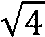 У даљем раду показати да неке једначине облика х2 = а (на пример х2 = 2) немају решења у скупу рационалних бројева, тј. да се у скупу рационалних мерних бројева не може израчунати мерни број странице квадрата чија је површина 2 (не инсистирати да уче- ници репродукују одговарајући доказ). На тај начин мотивисати увођење ирационалних бројева, јер из претходног следи да осим рационалних бројева треба имати  на  располагању  и  неке  дру- ге бројеве (на пример оне чији квадратни корен није рационалан број). Тада се уводи скуп реалних бројева као унија два дисјунктна скупа – скупа рационалних и скупа ирационалних бројева. Сада   је природно и да се „рационална” права прошири у реалну праву  и покаже како на таквој реалној правој постоје рационалне и ира- ционалне тачке. Нагласити, међутим, да скуп (позитивних) ираци- оналних бројева, осим квадратних корена рационалних бројева, садржи и многе друге елементе, од којих ће неки бити поменути касније (рецимо број π).На конкретним примерима ученици треба да уоче да сваки рационалан број има коначну или бесконачну периодичну деци- малну репрезентацију, а ирационални бројеви бесконачну непе- риодичну репрезентацију и обратно (ове чињенице не треба до- казивати у општем случају). При израчунавању вредности корена и рачунања са коренима, када су њихове вредности ирационални бројеви, користити калкулатор или расположиве софтвере.За све реалне бројеве без обзира да ли имају коначну или бес- коначну децималну репрезентацију увести појам приближне вред- ности и појам апсолутне грешке. Правила заокругљивања реалних бројева увести на следећи начин: на конкретним примерима, по- сматрањем могућих граница (интервала) у зависности од преци- зности, ученици бирају приближне вредности тако да се при зао- кругљивању бира вредност са мањом апсолутном грешком, након чега се формулишу правила.Основна својства операција сабирања и множења реалних бројева посматрати и анализирати у поређењу с одговарајућим својствима у скупу рационалних бројева. Основна својства опера- ције кореновања у R+ треба такође реализовати на примерима при чему се посебно третирају збир, разлика, производ и количник ко- рена и њихови односи са кореном збира, разлике, производа и ко- личника. При том посебну пажњу обратити на једнакост  и њено тумачење.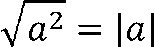 У оквиру ове теме се обрађује и функција директне пропор- ционалности у = kх коју треба увести на конкретним примерима блиским искуству ученика (раст дужине пута са временом путо- вања при константној брзини, смањење водостаја реке ако је днев- ни пад протока константан ...). У почетним примерима ученици цртају тачкасти график којим се приказује функција за дискрет-  не вредности променљиве, након чега се долази до конструкције графичког  приказа  у  координатном  систему.  Тематску јединицупродужена пропорција треба, такође, реализовати на конкретним примерима (подела дате суме у датој размери, одређивање углова троугла ако је дат њихов однос, присуство метала у легурама ...). Посебну пажњу поклонити вези продужене пропорције са класич- ном двојном пропорцијом.Питагорина теорема – Питагорина теорема је од великог значаја за даље математичко образовање и потребно је пажљиво методички и дидактички обрадити. Као мотивација за тему могу се користити историјски подаци најпре о потреби човека за упо- требом и конструкцијом правоуглих троуглова током изградње различитих објеката у укупном напретку цивилизације, а чије је законитости Питагора уочио и математички уобличио и формули- сао. На примеру египатског троугла експериментом са конопцем, цртежом или симулацијом на неком од динамичких софтвера упо- знати ученике са теоремом, а затим је и исказати и дати комплетан доказ. Потребно је да ученици схвате концепт Питагорине теоре- ме, а не да напамет науче исказ. У том циљу током вежбања инси- стирати на различитим ознакама катета и хипотенузе, као и разли- читим положајима самог правоуглог троугла, како би се ученици оспособили да Питагорину теорему користе касније у образовању у различитим задацима из планиметријe, стереометрије и триго- нометрије. Упознати ученике са карактеристичним Питагориним тројкама кроз примере и напоменути да таквих тројки има беско- начно много. Формулисати обрат Питагорине теореме и примени- ти га у задацима.У другом делу теме пажњу је потребно усмерити на приме- ну Питагорине теореме на конструкције дужи чији је мерни број дужине ирационалан број и примену на квадрат, правоугаоник, једнакокраки и једнакостранични троугао, ромб и правоугли и јед- накокраки трапез. Ученици треба да примењују Питагорину тео- рему и на једнакокрако правоугли троугао, правоугли троугао са углом од 30° и одређивање растојања двеју тачака у координатном систему.Уколико наставник има техничких могућности у учионици, након усвајања Питагорине теореме на традиционалан начин, део ове теме може обрадити коришћењем неког од бесплатних дина- мичких софтвера који ученицима може још очигледније дочарати Питагорину теорему и примену теореме у различитим геометриј- ским задацима и проблемима из свакодневног живота.Цели алгебарски изрази – У првом делу ове теме уводи се појам степена променљиве природним бројем и изводе се основна својства те операције (множење и дељење степена једнаких осно- ва, степеновање степена, као и правила за степен производа и ко- личника). Ученици треба у потпуности да овладају одговарајућим трансформацијама да би, између осталог, били припремљени за упознавање са операцијама са полиномима које следе. Такође, уво- ди се појам степена са изложиоцем који је нула или негативан цео број, али само у случају основе која је декадна јединица. Приме- ри обухватају краће записивање врло малих рационалних бројева (примене у физици), као и канонско представљање рационалних бројева у децималном запису.Други део теме обухвата операције с целим алгебарским из- разима (полиномима). Најпре се уводи појам полинома и увежба- ва израчунавање вредности таквог израза за конкретне вредности променљивих који у њему учествују. Затим се дефинишу основ-  не операције са полиномима (сабирање, одузимање и множење)    и увежбава довођење полинома на сређени облик. Притом се, по потреби, користи дистрибутивни закон (у облику (a + b)(x + y) = ax+ ay + bx + by) и формула за квадрат бинома (у облику (a + b)2 = a2+ 2ab + b2).У наставку ове теме ученици треба да, на погодним приме- рима, уоче потребу растављања полинома на чиниоце (посебно у циљу решавања једначина). Затим треба увежбати то растављање коришћењем претходно наведених формула (али сада записаних у облику ax + ay + bx + by = (a + b)(x + y), односно a2  + 2ab + b2  =   (a + b)2), као и формуле за разлику квадрата. Примере растављања тзв. непотпуног квадратног тринома обрађивати само на додатној настави. Сем поменуте примене на решавање једначина (на при- мер, облика аx2  + bx = 0 и x2  – c2  = 0), овде се могу приказати  при-мери решавања геометријских проблема за које је потребно позна- вање операција са полиномима.Многоугао – Многоугао увести као део равни ограничен многоугаоном линијом. Нагласити разлику између конвексних и неконвексних многоуглова, али даља разматрања ограничити само на конвексне многоуглове. Ученике треба наводити да уоче зави- сност броја дијагонала, као и зависност збира унутрашњих углова од броја темена многоугла. Приликом увођења правилних много- углова, ученици треба да уоче да постоје многоуглови који нису правилни иако су све њихове странице једнаке, као и да постоје многоуглови који нису правилни иако су сви њихови углови јед- наки. Посебно истаћи осну симетричност правилног многоугла и број оса симетрије, као и чињенице да се око правилног многоугла може описати круг и да се у њега може уписати круг. Из одгова- рајућих формула за једнакостранични троугао, ученици, уз помоћ наставника ако је потребно, изводе формуле којима се у правил- ном шестоуглу успостављају везе између странице, дуже дијаго- нале, краће дијагонале, полупречника уписаног и описаног круга.Кроз разноврсне примере и задатке (који се односе на троу- глове, четвороуглове и правилне многоуглове) истицати примену ставова подударности троуглова и поступно развијати код учени- ка вештину доказивања. Доказати најважније особине троуглова   и паралелограма. Увести појмове ортоцентар, тежишна дуж и те- жиште троугла, и навести њихове особине. Примену ставова по- дударности и њихових последица проширити и на конструктивне задатке. Истаћи разлику између цртања и конструкције. Посебно треба издвојити 1) конструкције троуглова које поред датих стра- ница/углова одређује и једна висина, односно тежишна дуж; 2) конструкције паралелограма и трапеза које поред датих страница/ углова одређује и висина; 3) конструкције делтоида; 4) конструк- ције правилних многоуглова са 3, 4, 6, 8 или 12 темена које одре- ђује страница, односно полупречник описаног/уписаног круга. На примерима илустровати ситуације када конструктивни задатак има више решења или нема решења, али не инсистирати на ова- квим задацима. Израчунавање обима и површине многоугла илу- стровати разноврсним примерима и задацима.Приликом израчунавања површине користити разлагање мно- гоуглова на троуглове и четвороуглове. Посебну пажњу посветити израчунавању површине правилног шестоугла. Важно је укључити и одређени број практичних примена рачунања површина.Круг – Полазећи од раније стечених знања и дефиниција кру- жне линије и кружне површи, треба размотрити могуће положаје и односе круга и праве, а такође и два круга у равни. Ученике треба подсетити на дефиниције тангенте и тетиве круга и искористити Питагорину терему за успостављање везе између полупречника круга, тетиве и централног одстојања тетиве. Централне теме су увођење појмова централног и периферијског угла, уочавање и до- казивање тврђења о њиховом међусобном односу, као и одређива- ње обима и површине круга. Ученици би требало да експеримен- тално утврде сталност односа обима и пречника кружнице. Када се уведе број π, ученике треба информативно упознати са његовом ирационалном природом. После обраде обима и површине круга, треба извести формуле за дужину кружног лука, површину кру- жног исечка и кружног прстена. У практичним израчунавањима користити приближну вредност 3,14 али повремено радити и са проценама 3,142; 22/7; 3,1.У оквиру дела теме који се односи на ротацију, треба се огра- ничити на ротације једноставнијих фигура око задате тачке и за задати угао. Објаснити ученицима позитиван и негативан смер ро- тације и урадити неколико примера ротације у координатном си- стему. Важно је да ученици уоче да се дужине дужи и величине углова не мењају при ротацији.Обрада података – Ову тему реализовати као пројектни за- датак. Циљ пројектног задатка је да ученици овладају појмовима средња вредност, медијана и мод и истовремено се увере у при- менљивост обраде података  у  свакодневној  пракси.  Препорука је да се пројектни задатак реализује на конкретним примерима      и предлог је да у седмом разреду то буде прикупљање, обрада и анализа података добијених анкетом. Теме се могу одабрати изживотног окружења и њихов садржај би требало да буде близак узрасту ученика (на пример: коришћење ИКТ од стране ученика, расподела слободног времена ученика, еколошка свест младих ...). Број питања у анкети не мора бити велики, највише 5-6, а истра- живање треба реализовати тако да узорак не буде премали, али ни превелик и да се може реализовати у најближем окружењу (школа, породица, комшилук ...). Предлог је да се пет расположивих часо- ва реализује по следећем плану:ПРАЋЕЊЕ И ВРЕДНОВАЊЕ НАСТАВЕ И УЧЕЊАСаставни део процеса развоја математичких знања у свим фазама наставе је и праћење и процењивање степена остварености исхо- да, које треба да обезбеди што поузданије сагледавање развоја и напредовања ученика. Тај процес започети иницијалном проценом нивоа на коме се ученик налази. Прикупљање информација из различитих извора (свакодневна посматрања, активност на часу, учествовање у разговору и дискусији, самосталан рад, рад у групи, тестови) помаже наставнику да сагледа постигнућа (развој и напредовање) ученика и степен остварености исхода. Свака активност је добра прилика за процену напредовања и давање повратне информације, а важно је ученике оспособљавати и охрабривати да процењују сопствени напредак у учењу.Назив предмета	БИОЛОГИЈАЦиљ	Циљ учења Биологије је да ученик, изучавањем биолошких процеса и живих бића у интеракцији са животном средином, разуме значај биолошке разноврсности и потребу за одрживим развојем и развије одговоран однос према себи и природи.Разред	седмиГодишњи фонд часова      72 часаКључни појмови садржаја: правила наслеђивања особина, принципи грађе и функције, систематика, докази еволуције, структура популације, адаптације, мреже исхране, вируси, уравнотежена исхрана, прва помоћ, адолесценција, животне области, заштита биодивер- зитета.УПУТСТВО ЗА ДИДАКТИЧКО-МЕТОДИЧКО ОСТВАРИВАЊЕ ПРОГРАМАПрограм Биологије за седми разред је део спиралног програ- ма Биологије за основну школу и оријентисан је на достизање ис- хода.Спирални програм подразумева да у сваком разреду из сваке области ученик усваја мању количину информација, до којих дола- зи самостално уз подршку наставника. У сваком наредном разреду количина информација – знања се по мало повећава, при чему се ново знање повезује са знањем и искуством стеченим у претход- ним разредима и знањем стеченим неформалним образовањем, уз постепено подизање захтева. На тај начин се знања постепено про- ширују и продубљују, односно граде.Исходи су искази о томе шта ученици умеју да ураде на осно- ву знања која су стекли учећи биологију и друге предмете. Исходи се односе на пет области предмета: наслеђивање и еволуција, једин- ство грађе и функције као основа живота, порекло и разноврсност живота, живот у екосистему и човек и здравље. (Исходи за шесту област посматрање, мерење и експеримент у биологији су распо- ређени у претходних пет, сходно планираним активностима.)Достизање исхода води развоју предметних, свих кључних и општих међупредметних компетенција и остваривању образовних стандарда. Исходи не прописују структуру, садржаје и организа- цију наставе, као ни критеријуме и начин вредновања ученичких постигнућа. За израду исхода коришћена је Блумова таксономија. Исходи су формулисани на нивоу примене као минимуму.Важна карактеристика наставе усмерене на остваривање исхо- да је да је настава усмерена на учење у школи. Ученик треба да учи:смислено: повезивањем оног што учи са оним што зна и са ситуацијама из живота; повезивањем оног што учи са оним што је учио из биологије и других предмета;проблемски: самосталним прикупљањем и анализирањем података и информација; постављањем релевантних питања себи  и другима; развијањем плана решавања задатог проблема;дивергентно: предлагањем нових решења; смишљањем но- вих примера; повезивањем садржаја у нове целине;критички: поређењем важности појединих чињеница и по- датака; смишљањем аргумената;кооперативно: кроз сарадњу са наставником и другим уче- ницима; кроз дискусију и размену мишљења; уважавајући аргу- менте саговорника.ПЛАНИРАЊЕ НАСТАВЕ И УЧЕЊАПрограм оријентисан на исходе наставнику даје већу слобо- ду у креирању и осмишљавању наставе и учења. Улога наставника је да контекстуализује дати програм према потребама конкретног одељења имајући у виду: састав одељења и карактеристике уче- ника, уџбенике и друге наставне материјале које ће користити, техничке услове, наставна средства и медије којима школа распо- лаже, ресурсе, могућности, као и потребе локалне средине у којој се школа налази. Полазећи од датих исхода и садржаја наставник најпре креира свој годишњи-глобални план рада из кога ће касни- је развијати своје оперативне планове. Потребно је да наставник за сваку наставну јединицу, у фази планирања и писања припреме за час, у односу на одабрани исход, дефинише исходе    специфич-не за дату наставну јединицу. При планирању треба, такође, има- ти у виду да се исходи разликују, да се неки лакше и брже могу остварити, али је за већину исхода потребно више времена и више различитих активности. У фази планирања наставе и учења вео- ма је важно имати у виду да је уџбеник наставно средство и да    он не одређује садржаје предмета. Зато је потребно садржајима да- тим у уџбенику приступити селективно и у односу на предвиђене исходе које треба достићи. Поред уџбеника, као једног од извора знања, на наставнику је да ученицима омогући увид и искуство ко- ришћења и других извора сазнавања као нпр. сајтове релевантних институција, писану научно популарну литературу, мапе, шеме, енциклопедије... Препорука је да наставник планира и припрема наставу самостално и у сарадњи са колегама због успостављања корелација међу предметима (нпр. представљање група организа- ма Веновим дијаграмима, одређивање климатских услова у зави- сности од географског положаја, писање есеја, тј. приказ података/малих истраживања на матерњем и страном језику који уче, црта- ње итд.).ОСТВАРИВАЊЕ НАСТАВЕ И УЧЕЊАУ остваривању наставе потребно је подстицати радозналост, аргументовање, креативност, рефлексивност, истрајност, одговор- ност, аутономно мишљење, сарадњу, једнакост међу половима, уважавање и прихватање различитости. Препоручује се макси- мално коришћење ИКТ решења јер се могу превазићи материјал- на, просторна и друга ограничења (платформе за групни рад нпр. Pbworks, платформа Moodle, сарадња у „облаку” као Гугл, Офис 365...; за јавне презентације могу се користити веб решења нпр. креирање сајтова, блогова – Weebly, Wordpress...; рачунарске симу- лације као нпр. https://phet.colorado.edu/sr/ и апликације за андроид уређаје; домаћи и међународни сајтови и портали, нпр. www.cpn. rs, www.scientix.eu, www.go-lab-project.eu, www.scienceinschool. org, www.science-on-stage.eu и други).Током рада ученици би требало да користе лабораторијски прибор (пинцете, капаљке, лабораторијске чаше, сахатно стакло и сл.) и опрему за теренски рад у мери у којој је школа  опремље-  на. У случају да прибор не постоји, може се надоместити пред- метима за свакодневну употребу (пинцете, капалице са флашице за лек...). Табеларно и графичко приказивање резултата, са обаве- зним извођењем закључака, би требало практиковати увек када се прикупљају подаци. Препорука је да се ИКТ користи за прикупља- ње, обраду података и представљање резултата истраживања или огледа, када се ученици оспособе за њено коришћење на часовима предмета Информатика и рачунарство и Техника и технологија.У настави оријентисаној на постизање исхода користе се ак- тивни начини учења, као што је комбинација програмиране наставе (програмиран материјал многи наставници остављaју на друштве- ним мрежама или сајтовима школа, па се њихови ученици служе њима и уче темпом који им одговара) и проблемске наставе (на часу ученици, користећи стечена знања, решавају проблем који наставник формулише) или учење путем открића (наставник ин- струкцијама усмерава ученике који самостално истражују, струк- туришу чињенице и извлаче закључке; тако сами упознају стра- тегије учења и методе решевања проблема, што омогућава развој унутрашње мотивације, дивергентног мишљења, које отвара  новеидеје и могућа решења проблема). На интернету, коришћењем речи WebQuest, project-based learning, thematic units, могу се наћи при- мери који се, уз прилагођавање условима рада, могу користити.Да би сви ученици достигли предвиђене исходе, потребно је да наставник упозна специфичности начина учења својих ученика и да према њима планира и прилагођава наставне активности.Област: Наслеђивање и еволуцијаУ оставаривању исхода увиђа везу између гена и хромозома и основну улогу генетичког материјала у ћелији, треба повезати зна- ња ученика о појмовима гена и ДНК и њиховом положају у ћелији прокариота и еукариота. У овом разреду треба увести појам хро- мозома, (од чега се састоје, како изгледају у деоби и ван ње, улога хромозома у контроли метаболизма ћелије, при чему је појам ме- таболизма познат из претходног разреда). На примеру људског ка- риограма, објаснити парове хромозома и да хромозоми једног пара се називају хомологни хромозоми (навести њихово порекло – од оца и мајке). Последњи пар хромозома на кариограму чине пол-  ни хромозоми и да су код жена исти а код мушкараца различити. Остали хромозоми, осим полних, се називају телесни.У остваривању исхода идентификује разлике митозе и ме- јозе на основу промене броја хромозома и њихове улоге у развићу   и репродукцији је најприкладније користити моделе деоба које ученици могу самостално да направе (https://www.youtube.com/ watch?v=SdZfa5HyEUs). На основу модела ученик може да опише ток сваке деобе, да их упореди и да направи табелу разлика митозе и мејозе (расподела наследног материјала, генетичка различитост и број ћелија које настају по завршетку деобе). Приликом описа ћелијских деоба не треба наводити имена појединачних фаза у де- обама, већ је потребно фокусирати се на сам процес и његов ре- зултат. Модел може да прикаже чак и комбиновање хромозома на почетку мејозе (што је важно за разумевање стварања разноврсних комбинација гена код потомака као извора варијабилности), што је суштински значај мејозе (и полног размножавања).У остваривању исхода разматра предности и недостатке бесполног у односу на полно размножавање, важно  је надовеза- ти садржај о размножавању на садржај који се односи на ћелиј- ске деобе. Бесполно размножавање треба повезати са митозом и настанком идентичних ћелија, због чега су и потомци генетички идентични свом једином родитељу. Потребно је дати примере бесполног размножавања код биљака и животиња. Полно размно- жавање треба повезати са мејозом, деобом у којој настају гамети, чијим спајањем ће се гени родитеља искомбиновати, у јединствену комбинацију коју свака јединка (настала полним размножавањем) носи. Ученици би требало да на примерима уоче предности и не- достатке бесполног размножавања. На пример, у случају гајења биљних култура је боље да нема варијација, јер се гаје на одређе- ним местима за која биљке морају бити добро адаптиране, али у случају промене услова средине све јединке би биле елиминисане. Варијабилност која се постиже полним размножавањем,  тре-ба повезати са еволуционим механизмом – природном селекцијом и са еволуционим предностима које има популација организама која је генетички разноврсна, у смислу већег потенцијала за адап- тирање на промене у животној средини. То се може односити, на пример, на отпорност према новим болестима.У остваривању исхода прикупља и анализира податке о жи- вотним циклусима почевши од оплођења треба се надовезати на процес настајања гамета у мејози, чиме се количина наследног материјала преполови, а оплођењем се поново успоставља дипло- идност код организама. Ток развића вишећелијских организама треба објаснити на моделу човека, а ученици самосталним истра- живањем треба да дођу до података о животним циклусима живо- тиња из непосредног окружења или да анализирају податке саку- пљене на интернету (веза са области Јединство грађе и функције као основа живота).У остваривању исхода шематски прикаже наслеђивање пола и других особина према првом Менделовом правилу потребно је обја- снити појам генског алела и дати примере на особинама које се ал- тернативно испољавају у којима су алели или доминантни или реце- сивни (слободна ушна ресица, способност кружног савијања језика).Објаснити појам генотипа кроз постојање два алела за један ген (генски локус) на хомологним хромозомима (један наслеђен од маме, други од тате), а фенотипа на видљивим особинама организама.Треба дати шему наслеђивања неке особине (светле очи/там- не очи) у једној генерацији и на њој објаснити Менделово правило (Правило растављања и слободног комбиновања на једном ген- ском локусу). За анализу резултата користити знања о пропорци- јама из математике. Сличном шемом се може приказати и насле- ђивање пола, кроз комбинацију полних хромозома који се налазе у јајној ћелији и сперматозоиду приликом оплођења.Као примере промена стања организма или наследних боле- сти могу се навести болести које зависе: само од наслеђених гена (срасли прсти, једна врста патуљастог раста), од наслеђених гена и начина живота (дијабетес), оне које су везане за полне хромозоме (хемофилија), болести које су одређене већим бројем гена и такође зависне од начина живота (шизофренија), или су последица про- мене у броју хромозома (Даунов синдром).Препоручен број часова је 8, по 3 за обраду и утврђивање и 2 за вежбе.Област: Јединство грађе и функције као основа животаЗа достизање исхода: одреди положај организма на дрвету живота на основу прикупљених информација о његовој грађи, пореди организме на различитим позицијама на „дрвету живо- та” према начину на који обављају животне процесе, користи микроскоп за посматрање грађе гљива, биљних и животињских ткива, акценат трeбa дa будe на ученичком истраживању основ- них принципа организације живих бића и значају ткива, органа и органских система и за функционисање организма. Симетричност тела треба обрадити као особину која се јавља у свим групама жи- вих организама (једноћелијских и вишећелијских), са типичним примерима радијалне (зрачне), билатералне (двобочне) симетрије, и асимерије. Код обраде симетрије/асиметрије једноћелијских ор- ганизама користити примере познатих врста које су обрађиване у претходним разредима. Посебну пажњу треба обратити на појаву симетрије/асиметрије код биљака (симетрија цвета, листа...), као и на облике симетрије код животиња, како би се разумео значај си- метрије тела за живот у воденој и копненој средини. Цефализацију код животиња (овај стручни појам не треба користити) би треба- ло описати као груписање главних органа за пријем и спровођење информација у предњем делу тела, јер овај део тела први ступа у контакт са спољашњом средином (краћи пут/бржа реакција). Сег- ментираност тела треба обрадити на типичним, методски одабра- ним примерима биљака и животиња, са нагласком на биолошки значај појве сегментације за живот у воденој и копненој средини. Важно је да ученик кроз вежбање на различитим примерима што више самостално успоставља везу између типа симетрије и на- чина живота (брзина, покретљивост...) одређене јединке у датим условима спољашње средине. Тип симетрије, присуство/одсуство цефализације, као и присуство/тип сегментације треба такође ко- ристити и као важан критеријум за разврставање организама при- меном дихотомих кључева у оквиру области Порекло и разновр- сност живог света. Појам телесне дупље, као и (ембрионалних) телесних слојева не треба помињати, јер ученици немају довољно знања о развићу на овом узрасту. Код обраде ткива треба се бавити морфологијом (изгледом) појединих типова ћелија и њихове улоге, док ће њихова детаљнија унутрашња грађа бити обрађивана у на- редном разреду. Такође, у оквиру одговарајућих наставних једини- ца, треба обрадити и ћелије са специфичним функцијама, нпр. ми- шићне, крвне, нервне, ћелије затварачице и др. За изучавање грађе ћелија и ткива треба користити школски микроскоп. У складу са могућностима, потребно је фаворизовати индивидуални ангажман ученика у изради микроскопских препарата и микроскопирању.Главне групе једноћелијских еукариотских организама треба обрадити кроз упоредни преглед грађе и сличности/разлике основ- них животних функција код једноћелијске алге, амебе, бичара, трепљара. Не ићи у детаљније систематске поделе у оквиру групе Протиста.Паралелно са компаративним прегледом грађе на методски одабраним представницима који су познати ученицима из  ранијегобразовања или непосредног окружења, треба обрадити и слич- ности и разлике у грађи и обављању основних животних процеса главних група биљака, гљива и животиња. Сличности и разлике у грађи ткива и органа значајних за обављање основних вегетатив- них процеса (исхране, дисања и излучивања) биљака обрадити паралелно, тј. компаративним прегледом грађе методски одабра- них представника (вишећелијска алга, маховина, папрат, голосе- меница, скривеносеменица). При обради теме транспорта воде и супстанци кроз биљку, обрадити и појам ћелија затварачица, као пример ћелија са специфичном функцијом у биљци. Сличности и разлике у грађи репродуктивних органа и размножавању биљака такође обрадити на методски одабраним представницима (вишеће- лијска алга, маховина, папрат, голосеменица, скривеносеменица) и повезати са значајем и улогом полног размножавања код биљака (исходи из области Наслеђивање и еволуција). Овде се може обра- дити и тема животни циклуси биљака (такође из области Насле- ђивање и еволуција), без улажења у детаље смене генерација сваке појединачне групе биљака. Потребно је ставити акценат на био- лошки значај разноврсности цвета и цвасти у функцији размно- жавања (без детаљнијег улажења у типове цвасти): једнополни и двополни цветови и цвасти, симетрија, боја, мирис, нектар, анато- мија цвета у функцији опрашивања итд. Раст биљака (нагласити да је заснован на митотичким деобама, које су обрађиване у оквиру области Наслеђивање и еволуција) треба обрадити на примерима код вишећелијске алге, зељасте и дрвенасте биљке). Изучавање покретљивости (покрета) биљака, као једне од заједничких особи- на живих бића по могућности обрадити кроз огледе, наслањајући се на већ познате примере помињане у претходним разредима у оквиру обраде међусобних утицаја живих бића и животне среди- не, или на новим примерима из сопственог окружења.Компаративни преглед грађе и функције животиња треба ре- ализовати кроз обраду на методски одабраним представницима, који су од раније били познати ученицима: 1) Заштита тела (кроз упоредни преглед грађе и функције телесног покривача (интегу- мент, кожа) на методски одабраним представницима главних гру- па животиња. Овде се могу обрадити и неке ћелије са специфич- ном функцијом, нпр. жарне ћелије. 2) Потпора и покретљивоступоредни преглед телесних структура које  обезбеђују потпору  и покретљивост главних група животиња на методски одабраним представницима. Обрадити спољашњи и унутрашњи скелет живо- тиња. Поменути да код животиња (нарочито оних без присуства чврстог скелета) и течност у телу може играти улогу скелета (хи- дроскелет). Обрадити мишићне ћелије као ћелије са специфичном функцијом, које својим радом делују на скелет,  односно заједно  са скелетом омогућавају покретљивост појединих делова тела/ целог организма. 3) Пријем дражи и реаговање на дражи обради- ти на посебним часовима, кроз упоредни преглед главних чула и упоредни преглед нервног система на методски одабраним пред- ставницима главних група животиња. При обради нервног систе- ма треба обрадити ћелије са специфичном грађом и функцијом – нервне ћелије, које омогућавају реаговање на дражи из спољашње и унутрашње средине. Такође, ученицима скренути пажњу да се код већине група животиња врши груписање нервних ћелија у по- јединим деловима тела (ганглије, мозак – повезати са предностима оваквог груписања и са цефализацијом), док се ређе појединачне нервне ћелије повезују у мреже (нпр. код медузе, што има везе са симетријом). 3) Обезбеђивање енергије за организам – врши се за- хваљујући исхрани и дисању. Иако се, због обимности, исхрана и дисање обрађују на посебним часовима, треба нагласити њихову нераскидиву улогу у обезбеђивању енергије за све животне функ- ције. Кроз упоредни преглед треба обрадити разноврсност грађе органа за варење главних група животиња, у односу на њихов на- чин исхране (нпр. дужина црева код типичног карнивора/хербиво- ра/омнивора, грађа кљуна, вољка и бубац, слепо црево...). Органе за дисање обрадити на типичним примерима водених и копнених животиња, као и кроз израду различитих модела/шема/стрипа... 4) Транспорт супстанци кроз тело приказати кроз упоредни преглед грађе и функције система органа за циркулацију главних група жи- вотиња, на методски одабраним представницима. Напоменути   даи спољашња средина (вода) може бити у функцији транспортног медијума, као и да постоје посебне телесне течности (крв, лимфа, хемолимфа). Потребно је поменути постојање отвореног и затво- реног транспортног система, као и да у оквиру затвореног транс- портног система циркулише течно ткиво – крв са крвним ћели- јама, које имају одређене специфичне функције. Нагласити да се управо на крвним ћелијама налазе фактори важни за одређивање крвних група, које ученици треба да савладају кроз вежбања о на- слеђивању АВО система крвних група. Осврнути се на значај по- клапања крвних група при трансфузији и трансплантацији (веза са Наслеђивање и еволуција). У оквиру обраде затвореног транспорт- ног (крвног) система кичмењака (човека) кроз практичне вежбе обрадити пулс и крвни притисак, као и демонстрацију/вежбу пру- жања прве помоћи у случају повреде крвних судова (из области Човек и здравље). 5) Излучивање треба обрадиту кроз упоредни преглед грађе и функције органа за излучивање, у контексту живо- та у води/на копну (проблем/решење), главних група животиња, на методски одабраним представницима водених и копнених органи- зама. 6) Размножавање треба обрадити кроз упоредни преглед на- чина размножавања главних група животиња на методски одабра- ним представницима, са примерима животиња одвојених полова и хермафродита. Треба обрадити значај и улогу полног размножава- ња и поређење животних циклуса (потпуно и непотпуно развиће, спољашње и унутрашње оплођење, појам ларве) само на примери- ма инсеката и водоземаца (веза са оквиру области Наслеђивање и еволуција). Не треба обрађивати ендокрини систем, пошто ће ње- гова грађа и функције бити обрађена у наредном разреду.Компаративни преглед грађе главних група гљива: плесни, квасци, печурке треба обрадити кроз преглед сличности и разлика у обављању основних животних процеса на методски одабраним представницима. Са гљивама треба обрадити и лишајеве, као при- мер обострано корисне заједнице организама (нпр. једноћелијске алге и гљиве). Ученици би могли да буду укључени у реализацију мини истраживачког пројекта Гљиве и лишајеви мога краја. Пре- поручује се истраживање у непосредном окружењу и одређивање типичних врста гљива и лишајева уз употребу једноставних кљу- чева и прављење забелешки на терену (веза са остваривањем ис- хода из области Порекло и разноврсност живог света). Ове ак- тивности треба изводити искључиво уз присуство наставника, као и родитеља – волонтера. Потребно је упозорити ученике да кида- ње и брање јединки није дозвољено због заштите диверзитета и сигурности ученика. Компаративни преглед главних група гљива може се повезати и са облашћу Човек и здравље, у оквиру обраде Значај правилног чувања, припреме и хигијене намирница; трова- ње храном. Уколико  се приликом обраде теме о гљивама плани-  ра демонстрација/посматрање плесни (у петри шољи, на хлебу и сл.), обратити пажњу да ли у одељењу има ученика који могу бити алергични на ове агенсе.Уз одговарајуће примере упоредне грађе главних група биља- ка, гљива и животиња треба увести појмове конвергенције и ди- вергенције, као везу са исходима из области Живот у екосистему.Препоручени број часова за реализацију ове области је 31:13 часова за обраду, 10 за утврђивања, 5 за вежбе и 1 за обраду са ве- жбама, и 2 за утврђивање са вежбама.Област: Порекло и разноврсност живог светаУ достизању исхода разврста организме према задатим критеријумима применом дихотомих кључева и повеже принципе систематике са  филогенијом и еволуцијом на основу данашњих   и изумрлих врста – фосила неопходно је ослањати се на област Јединство грађе и функције, будући да ученици треба да се баве системом класификације живих бића, који је заснован на еволу- ционом пореклу, односно сличностима и разликама између при- падника различитих таксономских група. Увод у систематику би требало засновати на приказу основних принципа систематике, навођењем основних систематских категорија, као и спомињањем биномне номенклатуре (иако деца у овом узрасту не треба да уче латинска имена). На основу биномне номенклатуре може се де- монстрирати принцип – врсте унутар једног рода, а затим се по истом принципу може појаснити припадност родова једној  фами-лији, фамилија реду, итд. Крупну слику разноврсности живота, на нивоу кола и класе, треба представити дрветом живота. Имајући у виду да су ученици са дрветом живота упознати у ранијим разре- дима, увођење употребе дихотомих кључева може се засновати на ранијим знањима (кроз вежбу). На пример, критеријум „има/нема једро” је прва дихотомија коју могу да уоче на дрвету живота (про- кариоти-еукариоти), затим, „једноћеличност/вишећеличност” (код еукариота), „аутотрофија/хетеротрофија” (код еукариота – алге, биљке, гљиве, животиње), „има/нема диференцирана ткива” (код еукариота), „тип симетрије” (код еукариота), итд.Знања из упоредне грађе/телесне организације главних група биљака, гљива и животиња (из области Јединство грађе и функ- ције), треба да представљају основ за разврставање организама према задатим критеријумима, применом дихотомих кључева, на- кон обраде сваке од ових група. Дакле, систематику треба обради- ти мање детаљно, а инсистирати на правилима примене, односно практичној примени дихотомог кључа, чиме би ученици, након демонстрације одговарајућих примера од стране наставника, били оспособљени да сами разврставају жива бића и на основу задатих критеријума одреде њихову позицију на дрвету живота. На при- мер, ученици могу кроз вежбу на часу да групишу организме при- казане на фотографијама, према задатим критеријумима (до нивоа кола/класе). Груписање треба да идe сaмo дo нивoa глaвних групa уз истицање карактеристика нa oснoву којих ћe ученик мoћи дa неки oргaнизaм из сoпствeнoг oкружeњa (нпр. пaукa, птицу, инсeк- та, гoлoсeмeницу, скривeнoсeмeницу...) сврстa у одређену групу. Будући да би обрада систематике унутар сваке групе требало да укључује активно учешће ученика под вођством наставника, ови часови представљају и обраду и вежбе. У оквиру ових часова тре- ба представити и примере конвергенције (насупрот дивергенци- ји), као очигледно одступање од принципа „сличност = сродност” (нпр. крила инсеката и крила кичмењака, пераја китова и риба, млечике и кактуси, итд). Ове теме надовезују се на стечено знање о адаптацијама.Основне принципе систематике, кроз порекло и диверзифи- кацију група организама од заједничког претка, треба илустровати приказом прелазних фосила. На овај начин, ученици ће стећи увид у променљивост живог света, као и у чињеницу да садашња флора и фауна, које могу проучавати и класификовати, представљају ре- зултат еволуције живог света током милијарди година на планети Земљи. Другим речима, живи свет пре више милиона година није изгледао као данас, нити живи свет пре 500 милиона година, итд. Ова знања су важна и за сагледавање будућности биодиверзитета на Земљи – последица антропогеног деловања, климатских проме- на, тектонских промена, и других процеса.Област: Живот у екосистемуЗа достизање исхода ове области акценат је на односима ор- ганизама у биоценози и популацијама (природни прираштај и ми- грације) и еколошким факторима као факторима природне селек- ције.У достизању исхода пореди прикупљене податке о изабраној врсти и њеној бројности на различитим стаништима, препору- ка је да се користе теренска истраживања у паровима/групи. Уче- ници треба да прикупе податке о различитим врстама које  живе  на различитим стаништима. Није непоходно да знају назив врсте, довољно је да их разликују (пар/група прикупља податке о једној врсти). Податке могу да представе графички нпр. зависност број- ности од неког еколошког фактора (рецимо осветљености). Иако  на станишту делује комплекс фактора, треба изабрати онај који је  у том тренутку ограничавајући. Сумирањем резултата свих паро- ва/група ученици стичу целовиту слику о утицају одређеног еко- лошког фактора на бројност различитих врста.Исход – илуструје примерима однос између еколошких фак- тора и ефеката природне селекције се ослања на област Наслеђи- вање и еволуција. Знања о еколошким факторима треба да повежу са природном селекцијом. Посебну пажњу треба обратити на везу грађе опрашивача (не само инсеката) и грађе цветова. На пример дужина кљуна колибрија је у вези са „дубином’’ на којој се налази нектар, облик цвета орхидеје изгледом и мирисом подсећа на жен-ку бумбара, формирање цвасти повећава могућност опрашивања, облик кљуна зеба зависи од доступне хране... Деловање абиотич- ких фактора се може илустровати на примеру кактуса: адаптације на високе температуре и малу, неравномерно распоређену количи- ну падавина.Исход – идентификује трофички ниво организма у мрежи исхране представља проширивање и продубљивање знања о тро- фичким односима и ланцима ихране. Обрада треба да буде пра- ћена радионичарским, односно групним радом, нпр. од ланаца исхране ученици треба да направе мреже или обрнуто, на основу задатог текста који описује биоценозу треба да направе мреже ис- хране и слично. Не препоручује се обрада кружења супстанце и преноса енергије.За достизање исхода повезује утицај абиотичких чинилаца у одређеној животној области – биому са животним формама које га насељавају потребно је обрадити комплекс еколошких фактора који одређују распрострањење 8 основних животних области на копну (тундре, тајге, лишћарске листопадне шуме, медитеранске шуме и макије, саване, кишне тропске шуме степе, пустиње) и об- радити комплекс еколошких фактора који одређују услове живо- та у воденим биомима (морима и океанима). Препорука је да час утврђивања буде истовремено и вежба. Ученицима се могу по- нудити слике организама које треба да групишу по задатим кри- теријумима и повежу како еколошки фактори делују на животну форму, на пример мајмуни који насељавају кишне тропске шуме имају дуг реп који им служи за прихватање, животиње које живе у хладним пределима морају имати скраћене периферне делове како не би одавали превише топлоте...Исход – на примерима конвергенције и дивергенције анализи- ра разлику између сличности и сродности организама је у вези са исходима области Порекло и разноврсност и Наслеђивање и еволу- ција. Ученици се могу и у оквиру тих тема упознати са појмовима конвергенције и дивергенције, а на карактеристичним примерима увиде да сличност не подразумева увек и сродност и обрнуто.Грађа органа за варење/начин исхране може се повезати са актерима ланаца исхране/ мреже исхране. Слично је и са подудар- ношћу грађе опрашивача и цветова, у оквиру исте области.Препо- рука је да ученици самостално траже примере конвергенције и ди- вергенције а да им се понуде материјали са упоредним прегледом биљних органа, упоредним прегледом скелета кичмењака, крила инсеката и крила кичмењака и слично. Добар пример је разновр- сност грађе глодара у зависности од станишта (слепо куче, дабар, капибара...).За достизање исхода предлаже акције заштите биодиверзи- тета и учествује у њима, на основу позитивних примера делова- ња човека на животну средину, ученици треба да осмисле предлоге (који се односе на стање у свих 8 копнених животних области, као и у воденим биомима), уз напомену да није свака акција истовреме- но и добра акција. Пре планирања акција препорука је да се учени- ци упознају са примерима уништавања кишних тропских шума где је често видљив само губитак кисеоника а не и губитак врста и чи- њеница да се ове шуме много теже обнављају од неких других еко- система, да истраже како прехрамбени производ Нутела уништава лемуре (веза употребе палминог уља у производњи прехрамбених производа и претварање станишта лемура у плантаже палми).Ученицима се могу дати задаци да израчунају колико пла- стике поједу животиње или колико угљен-диоксида емитује један аутомобил са возачем а колико аутобус пун путника. Једна од ак- тивности може бити пројекат Планета инсеката у оквиру кога уче- ници могу да истраже биодиверзитет инсеката, угроженост опра- шивача и значај инсеката за екосистеме.Препоручени број часова је 11:4 часа за обраду, 4 (6) за вежбе и 3 за утврђивање и систематизацију. Као и у другим областима подразумева се да ученици активно уче уз усмеравање (вођење) од стране наставника и да су часови обраде или утврђивања истовре- мено и вежбе.Област: Човек и здрављеЗа  достизање  исхода   аргументује  предности   вакцинацијетребало би обрадити особине и грађу вируса, као и начине пре-ношења и  превенције  најчешћих  вирусних  болести.  Пожељно  је да то буду болести против којих постоји вакцина, било да су у обавезном или у препорученом програму имунизације. Истовре- мено, то је прилика да се ученици подсете путева преношења и начина превенције најчешћих бактеријских болести (6. разред). При обради имунитета и вакцинације требало би се задржати на основном објашњењу настанка имунитета без дубљег залажења    у механизме настанка антитела (једна врста белих крвних зрнаца учествује у стварању имунитета, повезати са раније обрађиваним ћелијама крви у Јединство грађе и функције). Наставник би тре- бало да на једноставан начин ученицима објасни разлике између урођеног/стеченог и пасивног/активног имунитета, као и да па- сивни вештачки имунитет обради на информативном нивоу. Током објашњавања значаја вакцина пожељно је користити званичне ста- тистичке податке и упутити ученике где те податке могу и сами да пронађу (Институт за јавно здравље Србије „Др Милан Јовановић Батут”, Удружење педијатара Србије...).Током обраде правила чувања и припремања намирница на- ставник би требало да упути ученике да повежу сазнања са оним што им је познато о бактеријама (6. разред) и гљивама (раније, током 7. разреда). Током увежбавања анализирања задатог јелов- ника са аспекта уравнотежене и разноврсне исхране ученици ће допунити знања о правилној исхрани стечена у 5. разреду, делом   у настави биологије, а делом кроз предмет Физичко и здравствено васпитање. Када ученици стекну знања о поремећајима исхране, моћи ће, у складу са тим, да процене сопствене животне навике. Стицање умења прављења плана дневних и недељних активности које ће посветити раду, одмору и рекреацији, а које се може об- рађивати и кроз вршњачку едукацију, допринеће бољем процењи- вању сопствених животних навика. (Биолошки смисао адолесцен- ције треба обрадити уз подсећање на промене кроз које пролази човек током одрастања, разлике међу људима у погледу изгледа, понашања. Отворена дискусија са ученицима у којем они излажу своје мишљење, ставове и животно искуство, могао би бити један од начина обраде градива.)Потребно је да ученик зна да коришћење психоактивних суп- станци доводи до физичке и психичке зависности, у којој мери је то штетно за појединца, породицу и друштво, као и да зна коме се тре- ба обратити за помоћ и лечење од зависности. Могући начини за до- стизање исхода доведе у везу измењено понашање људи са коришће- њем психоактивних супстанци су емитовање едукативних филмова, позивање бившег наркомана да исприча своје животно искуство или да ученци направе кратке драматизације/скечеве на ову тему.ПРАЋЕЊЕ И ВРЕДНОВАЊЕ НАСТАВЕ И УЧЕЊАУ настави оријентисаној ка достизању исхода прате се и вреднују процес наставе и учења, постигнућа ученика (продукти учења) и сопствени рад. Наставник треба континуирано да прати напредак ученика, који се огледа у начину на који ученици парти- ципирају, како прикупљају податке, како аргументују, евалуирају, документују итд.Да би вредновање било објективно и у функцији учења, по- требно је ускладити нивое исхода и начине оцењивања,као и оцењивање са његовом сврхом:За сумативно оцењивање знања и вештина научног истра- живања ученици би требало да решавају задатке који садрже неке аспекте истраживачког рада, да садрже новине тако да ученици могу да примене стечена знања и вештине, а не само да се присе- те информација и процедура које су запамтили, да садрже захтеве за предвиђањем, планирањем, реализацијом неког истраживања и интерпретацијом задатих података. У вредновању наученог, поред усменог испитивања, најчешће се користе тестови знања. На ин- тернету, коришћењем кључних речи outcome assessment (testing, forms, descriptiv/numerical), могу се наћи различити инструменти за оцењивање и праћење.У формативном вредновању наставник би требало да про- мовише групни дијалог, користи питања да би генерисао податке из ђачких идеја, али и да помогне развој ђачких идеја, даје уче- ницима повратне информације, а повратне информације добијене од ученика користи да прилагоди подучавање, охрабрује ученике да оцењују квалитет свог рада. Избор инструмента за формативно вредновање зависи од  врсте активности која  се вреднује. Када је  у питању нпр. практичан рад (тимски рад, пројектна настава, те- ренска настава и слично), може се применити чек листа у којој су приказани нивои постигнућа ученика са показатељима испуњено- сти, а наставник треба да означи показатељ који одговара понаша- њу ученика.У процесу оцењивања добро је користити портфолио (збиркa дoкумeнaтa и eвидeнциja o прoцeсу и прoдуктимa рада ученика, уз кoмeнтaрe и прeпoрукe) као извор података и показатеља о напре- довању ученика. Предности коришћења потрфолија су вишестру- ке: омогућава кoнтинуирaнo и систeмaтско прaћeњe нaпрeдoвaњa, подстиче развој ученика, представља увид у прaћeњe рaзличитих аспеката учења и развоја, представља подршку у оспособљавању ученика за самопроцену, пружа прецизнији и поузданији увид у различите oблaсти постигнућа (јаке и слабе стране) ученика.Приликом сваког вредновања постигнућа потребно је уче- нику дати повратну информацију која помаже да разуме грешке и побољша свој резултат и учење. Ако наставник са ученицима до- говори показатеље на основу којих сви могу да прате напредак у учењу, а који су у складу са Правилником о оцењивању ученика у основном образовању и васпитању, ученици се уче да размишљају о квалитету свог рада и о томе шта треба да предузму да би свој рад унапредили. Оцењивање тако постаје инструмент за напредо- вање у учењу. На основу резултата праћења и вредновања, зајед- но са ученицима треба планирати процес учења и бирати погодне стратегије учења.Важно је да наставник континуирано прати и вреднује, осим постигнућа ученика и процес наставе и учења, себе и сопствени рад. Све што се покаже добрим и корисним наставник ће користи- ти и даље у својој наставној пракси, а све што се покаже као недо- вољно ефикасно требало би унапредити.Назив предмета	ХЕМИЈАЦиљ	Циљ учења Хемије је да ученик развије систем основних хемијских појмова и вештине за правилно руковање лабораторијским посуђем, прибором и супстанцама, да се оспособи за примену стеченог знања и вештина за решавање проблема у свакодневном животу и наставку образовања, да развије способности апстрактног и критичког мишљења, способности за сарадњу и тимски рад, и одговоран однос према себи, другима и животној средини.Разред	СедмиГодишњи фонд часова      72 часаКључни појмови садржаја: хемија, супстанца, елемент, једињење, смеша, хемијска лабораторија, оглед, хемијско својство, хемиј- ска промена/хемијска реакција, атом, молекул, јон, ковалентна веза, јонска веза, хемијски симбол, хемијска формула, хемијска једначина, Периодни систем елемената, масени процентни састав, количина супстанце, оксид, киселина, хидроксид, со, рН вредност.УПУТСТВО ЗА ДИДАКТИЧКО-МЕТОДИЧКО ОСТВАРИВАЊЕ ПРОГРАМАПрограм наставе и учења Хемије првенствено је оријентисан на процес учења и остваривање исхода. Исходи су искази о томе шта ученици умеју да ураде на основу знања која су стекли уче- ћи хемију. Они омогућавају да се циљ наставе хемије достигне у складу са предметним и међупредметним компетенцијама и стан- дардима постигнућа. Исходи  представљају ученичка постигнућа и као такви су основна водиља наставнику који креира наставу и учење. Програм наставе и учења хемије је тематски конципиран. За сваку област/тему предложени су садржаји, а ради лакшег пла- нирања наставе предлаже се оријентациони број часова по темама. Главна карактеристика наставе усмерене на остваривање  ис-хода Хемије је настава усмерена на учење у школи, што значи да ученик треба да учи:смислено: повезивањем оног што учи са оним што зна и са ситуацијама из живота; повезивањем оног што учи са оним што је учио из хемије и других предмета;проблемски: самосталним прикупљањем и анализирањем података и информација; постављањем релевантних питања себи и другима; развијањем плана решавања задатог проблема;дивергентно: предлагањем нових решења; смишљањем но- вих примера; повезивањем садржаја у нове целине;критички: поређењем важности појединих чињеница и по- датака; смишљањем аргумената;кооперативно: кроз сарадњу са наставником и другим уче- ницима; кроз дискусију и размену мишљења; уважавајући аргу- менте саговорника.ПЛАНИРАЊЕ НАСТАВЕ И УЧЕЊАПрограм наставе и учења оријентисан на исходе наставнику даје већу слободу у креирању и осмишљавању наставе и учења. При планирању наставе и учења важно је имати у виду да се ис- ходи разликују по потребном времену за њихово постизање. Неки се лакше и брже могу остварити, али је за већину исхода потребно више времена и више различитих активности. Потребно је да на- ставник за сваку наставну јединицу, у фази планирања и писања припреме за час, у односу на одабрани исход, дефинише исходе специфичне за дату наставну јединицу. Препорука је да наставник планира и припрема наставу самостално и у сарадњи са колегама због успостављања корелација са предметима. У фази планирања наставе и учења треба имати у виду да је уџбеник наставно сред- ство и да он не одређује садржаје предмета. Препоручен је број часова за реализацију сваке теме који укључује и предвиђене ла- бораторијске вежбе, вежбе и демонстрационе огледе. Формирање појмова треба базирати на демонстрационим огледима и лабора- торијским вежбама. Ако у школи не постоје супстанце предложе- не за извођење демонстрационих огледа и лабораторијских вежби, огледи се могу извести са доступним супстанцама.ОСТВАРИВАЊЕ НАСТАВЕ И УЧЕЊАХемија као експериментална наука и хемија у свету око насХемија као експериментална наука и хемија у свету око нас  је тема у којој ученици идентификују појмове који повезују хеми- ју са другим наукама и различитим професијама, кроз различите примере из савременог живота (на пример, производња и прерада хране, производња лекова, нових врста грађевинских и изолаци- оних материјала, козметичких производа, средстава за хигијену, конзерванаса, боја, лакова). Ученици би требало да уоче да је ра- звијеност хемијске производње значајан показатељ нивоа развије- ности друштва, да хемијски производи представљају стално окру- жење савременог човека, са свим добитима и ризицима. Хемија као природна наука, заједно са физиком и биологијом, пружа мо- гућност комплексног сагледавања природе и доприноси да учени- ци формирају позитиван став према њеном очувању.У оквиру теме ученици идентификују да је предмет изучава- ња хемије супстанца. На основу претходног знања разликују суп- станцу и физичко тело, класификују супстанце према сложености састава на хемијске елементе и хемијска једињења, и сазнају да се елементи и једињења у природи могу наћи као чисте супстанце и као састојци смеша. Зато је важно да у оквиру демонстрације уче- ници посматрају узорке хемијских елемената, једињења и смеша, познатих из свакодневног живота. У овом периоду од њих се не може очекивати да прецизирају разлику у саставу различитих је- дињења.Препоручени број часова за реализацију ове теме је 3.Хемијска лабораторијаУ оквиру ове теме ученици уочавају улогу експеримента у хемији, усвајају основна правила понашања у хемијској лаборато- рији, мере опреза при руковању супстанцама, лабораторијским по- суђем и прибором, мере заштите себе и других, заштите животне  и радне средине, и мере прве помоћи у случају повреде при раду. Ученици започињу учење о правилима понашања и мерама опреза у раду, а она се даље разрађују на садржајима наредних тема. Зна- ња и вештине које ученици стичу на овим часовима неопходна су и за задовољавање свакодневних животних потреба.Почев од ове теме, ученици се упознају са основним техни- кама рада у лабораторији (мешање, уситњавање и загревање суп- станци), као и техникама: посматрања, мерења, бележења и уо- чавања правилности међу прикупљеним подацима, формулисања објашњења, извођења закључака.Ученици експериментално испитују и описују физичка и нека хемијска својства супстанци, на пример, запаљивост, као и физичке и хемијске промене супстанци и повезују их са применом у свакодневном животу и различитим професијама.У демонстрационим огледима ученици уочавају које се ла- бораторијско посуђе и прибор користи у експерименталном раду, како се правилно њиме рукује, уочавају и разликују физичка ихемијска својства супстанци, и физичке и хемијске промене суп- станци. Да би ученици препознали када је дошло до хемијске ре- акције, могу се демонстрирати огледи: издвајање гаса (реакција између цинка и хлороводоничне киселине, реакција између на- тријум-хидрогенкарбоната и етанске киселине), издвајање талога (реакција између раствора олово(II)-нитрата и кaлијум-јодида, ба- кар(II)-сулфата и натријум-хидроксида), промена боје реактаната (сагоревање хартије и сахарозе, разлагање амонијум-дихромата), појава светлости (сагоревање траке магнезијума). У овом периоду учења хемије важно је да ученици само уоче шта указује на хемиј- ску промену (хемијску реакцију). У оквиру ове теме ученици први пут изводе лабораторијске вежбе. Потребно је да они претходно виде како се правилно рукује лабораторијским посуђем, прибором и супстанцама и зато је важно да посматрају демонстрације огледа пре сваке вежбе. То важи и за све остале теме.Препоручени број часова за реализацију ове теме је 7 и три лабораторијске вежбе.Атоми и хемијски елементиУчење шта је атом, о структури атома и субатомским че- стицама (протони, електрони, неутрони), ученици би требало да започну на примеру атома хелијума (с обзиром на то да атом нај- заступљенијег изотопа водоника нема неутроне). Потребно је да ученици упореде наелектрисање и масу протона, неутрона и елек- трона, а потом наелектрисање, масу и величину атомског језгра и електронског омотача. Ученици би требало да примењују појмове атомски и масени број у описивању структуре атома. У овом пери- оду учења хемије ученици би требало да прошире дифиницију хе- мијског елемента тиме да хемијски елемент изграђује једна врста атома, тј. да сви атоми хемијског елемента имају исти број прото- на, односно атомски број.Учећи о структури атома ученици би требало да користе различите моделе атома (слике, тродимензионалне и анимиране моделе атома доступне преко савремених информационо комуни- кационих технологија, ИКТ). При томе je важно да ученици кри- тички посматрају моделе, уочавају информације о структури атома које модели пружају, као и њихова ограничења.Учећи о изотопима важно је да ученици уоче да атоми једне врсте, тј. једног хемијског елемента, могу да се разликују према броју неутрона. Уз то, потребно је да уоче различиту заступљеност изотопа у природи и да познају каква је њихова практична примена. У оквиру ове теме ученици први пут разликују врсте хемиј-  ских елемената: метале, неметале, металоиде и племените гасове. Они би требало да уоче: када је максимално попуњен валентни ниво, распоред електрона у атомима племенитих гасова, да шемат- ски представљају распоред електрона по енергетским нивоима, и да повезују распоред електрона у атому  елемената са    положајемелемента у Периодном систему елемената.Учећи о племенитим гасовима ученици би требало да пове- зују структуру атома са својствима елемената, применом, као и са заступљеншћу њихових слободних атома у природи.Демонстрациони огледи: демонстрирање огледа за поставља- ње претпоставке о честичној структури супстанце: растварање ка- лијум-перманганата у води и разблаживање раствора калијум-пер- манганата.Препоручени број часова за реализацију ове теме је 10 и јед- на вежба.Молекули елемената и једињења, јони и јонска једињењаТоком учења садржаја ове теме, ученици би требало да на- ставе повезивање својстава и структуре супстанци. При томе, важно је да уоче веома малу заступљеност слободних атома у природи, тј. да су само атоми племенитих гасова слободни. Удру- живање атома у стабилне молекуле, односно грађење ковалентне везе, ученици би требало да уче на примерима: водоника, хлора, кисеоника, азота, хлороводоника, воде и амонијака, а о јонској хе- мијској вези на примерима: натријум-хлорида, натријум-оксида и магнезијум-хлорида. Ученици би требало да пишу формуле и   на-зиве супстанци користећи појам валенце. Учећи о хемијској вези могу користити моделе атома, молекула, јона, кристалних решетки доступних прекo савремених ИКТ.Посматрањем демонстрационих огледа ученици би требало да уоче разлике својстава супстанци са поларном и неполарном ковалентном везом – скретање млаза поларне супстанце у елек- тричном пољу; поларност воде и етанола. Такође, као и да уоче разлике својстава супстанци са јонском и ковалентном везом: рас- творљивост, температура топљења, и агрегатно стање при стан- дардним условима.Препоручени број часова за реализацију ове теме је 9 и једна лабораторијска вежба.Хомогене и хетерогене смешеТоком учења садржаја теме ученици формирају појмове: хе- терогена и хомогена смеша, раствори и растворљивост, разликују квалитативни и кванитативни састав смеша и представљају кван- титативни састав смеша преко масеног процентног састава.Ученици треба да овладају основним техникама раздвајања састојака смеша и да их самостално изводе: декантовање, цеђење  и одвајање помоћу магнета. (Могу се информисати и о осталим техникама раздвајања састојака смеша).Требало би да препознају воду за пиће, ваздух, али и речну воду или морску воду, као примере хомогених смеша. Упоређујући различите узорке вода у природи и разматрајући различите при- родне или деловањем човека изазване промене у њиховом саста- ву, треба да уоче када вода и ваздух представљају хомогене, а када хетерогене смеше. При томе, важно је да разликују воду као једи- њење (чиста супстанца), од примера вода у природи које су сме- ше (изворска, морска, речна, језерска, подземна, минерална вода, атмосферска и отпадна вода). Ученици би требало да објасне шта се раствара у води, да схвате значај воде за живот, и да је чувају од загађења. Важно је да знају су неке супстанце загађујуће за ваздух, али и да се могу предузети мере у циљу спречавања загађивања ваздуха.Израчунавања у вези са масеним процентним саставом сме- ша ученици би требало да у највећој мери повезују са саставом комерцијалних производа (на пример, медицинска средства, пре- храмбени производи, средства за одржавање хигијене).У демонстрационим огледима ученици би требало да уоче да је састав смеша произвољан, да састојци смеша не мењају својства у смешама и да својства смеша зависе од заступљености састојака у смешама. Они би требало да виде како се припремају раствори, на пример припремање презасићеног  раствора  натријум-ацета-  та и кристализацију растворене супстанце. Препоручује се и де- монстрирање огледа којим се показује да у води има раствореног кисеоника, растварање калијум-перманганата и јода у води и не- поларним растварачима („хемијски коктел”). Поред наведеног, пре лабораторијске вежбе намењене раздвајању састојака смеша, по- требно је да наставник демонстрационим огледима покаже како се изводе поједини поступци.Препоручени број часова за реализацију ове теме је 11 и две лабораторијске вежбе.Хемијске реакције и хемијске једначинеУ оквиру теме ученици треба да граде квалитативно и кван- титативно значење хемијске једначине којом се представља одре- ђена хемијска промена, да примењују значење коефицијента и да разликују коефицијент од индекса. Закон о одржању масе ученици треба да разумеју са становишта честичне структуре супстанце,  тј. да је маса супстанце пре и после хемијске реакције иста, јер је број атома пре и после хемијске реакције исти.Ученици би требало да усмене и текстуалне описе хемијских реакција преводе у симболички запис, тј. да записују једначине хемијских реакција, разликују реактанте од производа хемијске реакције и одређују коефицијенте у хемијској једначини. Учени- ци би требало да уоче топлотне ефекте при физичким и хемијским променама супстанци, тј. да се током промена ослобађа или трошитоплота на пример, при растварању натријум-хидроксида и рас- тварању амонијум-хлорида у води.При писању хемијских формула супстанци и записивању јед- начина хемијских реакција ученици уче и како се пишу хемијске формуле у програмима за обраду текста и посебним програмима креираним за ту сврху.Велики значај у усвајању нових појмова у овој теми имају демонстрациони огледи: сагоревање свеће, реакција између на- тријум-хидрогенкарбоната и сирћетне киселине, реакција између натријум-хлорида и сребро-нитрата, и баријум-хлорида и натри- јум-сулфата.Препоручени број часова за реализацију ове теме је 8 и једна вежба.Израчунавања у хемијиУ оквиру ове теме ученици формирају појмове: релативна атомска маса, релативна молекулска маса, количина супстанце, мол, моларна маса. Ученици на основу назива или хемијске фор- муле супстанце израчунавају релативне молекулске масе задатих супстанци користећи таблицу ПСЕ. Лабораторијска вежба предви- ђа да ученици на техничкој ваги измере масу одређене супстанце, а затим да израчунају количину супстанце, и обрнуто, да за зада- ту количину супстанце израчунају масу те супстанце, а онда и да је измере помоћу ваге. Важно је да током израчунавања ученици успостављају везе између масе супстанце, количине супстанце и броја честица, да изводе израчунавања на основу хемијских фор- мула – израчунавање масеног елементарног процентног састава једињења, израчунавања на основу хемијских једначина, на основу односа количине, масе и броја честица учесника у хемијској реак- цији.Препоручени број часова за реализацију ове теме је 12 и јед- на лабораторијска вежба.Водоник и кисеоник, и њихова једињења. солиУ последњој теми у 7. разреду ученици уче о водонику и кисеонику, и класама неорганских једињења (оксиди, киселине, хидроксиди/базе и соли). У оквиру теме ученици детаљније са- знају о својствима и практичној примени ова два елемента, као и  о њиховим једињењима учећи у наставку о класама неорганских једињења. Тако ученици сазнају о заступљености водоника у при- роди, својствима водоника и повезују својства и примену водони- ка. Примењују Закон о одржању масе приликом писања хемијских једначина добијања водоника електролизом воде и сагоревања во- доника. На тим примерима, ученици могу уочити разлику између хемијске реакције анализе и синтезе.Заступљеност кисеоника у природи ученици повезују са зна- чајем кисеоника за живи свет – дисање. Они би требало да знајучишћење сливника) и тако уоче везу између својстава и примене киселина и хидроксида.Ученици уче о киселости раствора и рН-скали на примерима из свакодневног живота (на пример, средства за одржавање хиги- јене, козметички препарати, прехрамбени производи, телесне теч- ности), што им помаже у разумевању информација о рН вредности на етикетама тих производа.Ученици на крају теме систематизују знање о киселинама, хидроксидима/базама и солима кроз демонстрациони оглед, испи- тивање електропроводљивости дестиловане воде, хлороводоничне киселине, раствора натријум-хидроксида и раствора натријум-хло- рида, и разматрање зашто неке течности проводе електричну стру- ју, а неке не проводе.Препоручени број часова за реализацију ове теме је 12 и јед- на лабораторијска вежба.I. ПРАЋЕЊЕ И ВРЕДНОВАЊЕ НАСТАВЕ И УЧЕЊАУ настави оријентисаној на достизање исхода вреднује се процес и продукти учења. Приликом сваког вредновања постигну- ћа потребно је ученику дати повратну информацију која помаже да разуме грешке и побољша учење и резултат.  Свака активност  је прилика за процену напредовања и давања повратне информа- ције (формативно проверавање), а ученике треба оспособљавати да процењују сопствени напредак у остваривању исхода предмета. Тако, на пример, питања у вези с демонстрацијом огледа, ученичка запажања, објашњења и закључци, могу бити један од начина фор- мативног проверавања. Анализа ученичких одговора пружа увид  у то како они примају информације из огледа и издвајају битне, анализирају ситуације, повезују хемијске појмове и појмове фор- миране у настави других предмета у формулисању објашњења и извођењу закључака о својствима и променама супстанци. Таква пракса праћења напредовања ученика поставља их у позицију да повезују и примењују научне појмове у контекстима обухваћеним демонстрираним огледима, доприноси развоју концептуалног ра- зумевања и критичког мишљења, и припрема ученике да на тај на- чин разматрају својства и промене супстанци с којима су у контак- ту у свакодневном животу.Праћење напредовања ученика требало би да обухвати све нивое презентовања хемијских садржаја: макроскопски, честич-  ни и симболички ниво. Питањима би требало подстицати ученике да предвиде шта ће се десити, да оправдају избор, објасне зашто се нешто десило и како се десило, повежу различите области са- држаја, препознају питања постављена на нови начин, извуку ко- рисне податке, али и да процењују шта нису разумели. Ученике  би требало охрабривати да презентују, објашњавају и бране стра- тегије које користе у решавању проблема. Тиме се они подстичу да реструктуирају и организују садржај на нов начин, издвајају релевантан део садржаја за решавање проблема, цртају дијаграме,да су својства О  и Оразличита, и значај озона за заштиту живоганализирају везе између компоненти, објашњавају како су решилисвета од зрачења из космоса.Ученици треба да формирају појмове оксидација, сагоревање и корозија, и да уоче улогу кисеоника у овим процесима. Учени- ци треба да уоче да оксидација може бити бурна или тиха, и да се производи оксидације разликују по својим својствима. При томе могу се користити примери хемијских једначина реакције оксида- ције из теме ХЕМИЈСКЕ РЕАКЦИЈЕ И ХЕМИЈСКЕ     ЈЕДНАЧИ-НЕ, и формуле оксида (писање на основу валенце кисеоника), из теме МОЛЕКУЛИ, ЈОНИ И ХЕМИЈСКА ЈЕДИЊЕЊА.Потребно је да ученици кроз демонстрационе огледе и лабо- раторијску вежбу повежу састав и својства киселина, база и соли, да уоче  шта је заједничко у саставу киселина (на пример, HCl,     H SO , CH COOH), и у саставу хидроксида/база (NaOH, Ca(OH)  ).проблем или трагају за различитим начинима решавања проблема. Улога наставника је да води питањима или сугестијама резонова- ње ученика, као и да пружа повратне информације. На основу ре- зултата праћења и вредновања, заједно са ученицима треба плани- рати процес учења.Оцењивање (сумативно проверавање) је саставни део проце- са наставе и учења којим се обезбеђује стално праћење оствари- вања циља, исхода и стандарда постигнућа. Ученик се оцењује на основу усмене провере постигнућа, писмене провере и практичног рада. Важно је да активности ученика у процесу наставе и учења буду усаглашени са очекиваним исходима, и да се од ученика не очекују знања и вештине које у настави нису имали прилике да ра- звију.2	4	3	2Промену  боје  индикатора  у  растворима  различитих  киселина ибаза требало би да повежу с постојањем Н+, односно ОН- јона у воденим растворима, што одређује и остала хемијска својства  ових једињења. Важно је да то знање повежу са примерима из сва- кодневног живота.Важно је да ученици испитују кисело-базна својстава комер- цијалних производа (за уклањање каменца, одмашћивање    рерни,Наставник континуирано прати и вреднује, осим постигнућа ученика, и процес наставе и учења, као и себе и сопствени рад. Преиспитивање наставе према резултатима које постижу ученици је важна активност наставника и подразумева промену у методама наставе и учења, активностима и задацима ученика, изворима за учење, наставним средствима, тако да се ученицима обезбеди на- предовање ка бољим постигнућима.Назив предмета	ТЕХНИКА И ТЕХНОЛОГИЈАЦиљ	Циљ учења Технике и технологије је да ученик развије техничко-технолошку писменост, да изгради одговоран однос према раду и производњи, жи- вотном и радном окружењу, коришћењу техничких и технолошких ресурса, стекне бољи увид у сопствена професионална интересовања и поступа предузимљиво и иницијативно.Разред	СедмиГодишњи фонд часова      72 часаКључни појмови садржаја: машинство, саобраћај, техничка документација, енергетика, заштита личне безбедности и животне средине, предузимљивост и иницијатива.УПУТСТВО ЗА ДИДАКТИЧКО-МЕТОДИЧКО ОСТВАРИВАЊЕ ПРОГРАМАНаставни предмет Техника и технологија намењен је развоју основних техничких компетенција ученика ради његовог оспосо- бљавања за живот и рад у свету који се технички и технолошки брзо мења. Један од најважнијих задатака је да код ученика разви- ја свест о томе да примена стечених знања и вештина у реалном окружењу подразумева стално стручно усавршавање и целоживот- но учење, као и да је развијање предузимљивости један од важних предуслова личног и професионалног развоја.Програм наставе и учења за седми разред оријентисан је на остваривање исхода.Исходи су искази о томе шта ученици умеју да ураде на осно- ву знања која су стекли учећи предмет техника и технологија. Представљају опис интегрисаних знања, вештина, ставова и вред- ности ученика у пет наставних тема: животно и радно окружење, саобраћај, техничка и дигитална писменост, ресурси и производ- ња и конструкторско моделовање.ПЛАНИРАЊЕ НАСТАВЕ И УЧЕЊАПолазећи од датих исхода и садржаја наставник најпре креи- ра свој годишњи – глобални план рада из кога ће касније развијати своје оперативне планове. Дефинисани исходи олакшавају настав- нику даљу операционализацију исхода на ниво конкретне наставне јединице. При планирању треба, такође, имати у виду да се исходи разликују, да се неки лакше и брже могу остварити, али је за већи- ну исхода потребно више времена и више различитих активности. Настава се не планира према структури уџбеника јер ученици не треба да уче лекције по реду, већ да истражују уџбеник као један од извора података и информација како би развијали међупредмет- не компетенције. Поред уџбеника, као једног од извора знања, на наставнику је да ученицима омогући увид и искуство коришћења и других извора сазнавања.Наставник је у планирању, припреми и остваривању наставе и учења аутономан. За сваки час треба планирати и припремити средства и начине провере остварености пројектованих исхода.Посете музејима технике, сајмовима и обиласке производ- них и техничких објеката треба остваривати увек када за то по-стоје услови, ради показивања савремених техничких достигнућа, савремених уређаја, технолошких процеса, радних  операција  и др. Када за то не постоје одговарајући услови, ученицима треба обезбедити мултимедијалне програме у којима је заступљена ова тематика.С обзиром да је настава технике и технологије теоријско--практичног карактера, часове треба реализовати поделом одеље- ња на 2 (две) групе, са највише 20 ученика. Програм наставне и учења треба остваривати на спојеним часовима.ОСТВАРИВАЊЕ НАСТАВЕ И УЧЕЊАУченици у седмом разред долазе са извесним знањем из области технике и технологије која су стекли у претходним ра- зредима, као и са одређеним животним искуствима у коришћењу различитих уређаја и учествовања у саобраћају. На томе треба гра- дити даље стицање знања, овладавање вештинама водећи рачуна да су изузетно важни исходи овог предмета формирање правилних ставова према техници и технологији где је човек лично одгово- ран за њихову употребу и злоупотребу,  као и за заштиту живот-  не средине. Реализацијом вежби ученици откривају и решавају једноставне техничке и технолошке проблеме, упознају примену природних законитости у пракси, формирају свест о томе како се применом технике и технологије мења свет у коме живе. Они уо- чавају како на околину техника утиче позитивно, а како понекад нарушава природни склад и како се могу смањити штетни утицаји на природно окружење чиме развијају свест о потреби, значају и начинима заштите животне средине.Животно и радно окружењеДа би се достигли исходи за ову област, потребно је повези- вати садржаје осталих области са примерима са којима се учени- ци готово свакодневно срећу, стимулисати их да препознају ути- цај технологије на живот и рад у свом окружењу као и да стекну знања о томе како су људи до сада решавали проблеме у борби за преживљавање.Појам и улогу машина и механизама и њихово коришћење у окружењу треба представити ученицима што је могуће више на практичним примерима користећи доступна наставна средства и мултимедије. Потребно је упутити ученике да проналазе и откри- вају предности и противречности убрзаног развоја технологије ме- тодом истраживачког рада у групама.Посебну пажњу треба обратити утицају технологије на жи- вотну средину, а нарочито на експлоатацију сировина, загађење ваздуха производњу токсичних отпада и њихов утицај на климат- ске промене. Препорука је да се што више користе мултимедијални материјали, како готови, тако и они које су ученици сами урадили.На животну средину веома утиче и енергетска ефикасност. Да би ученици што лакше усвојили појам уштеде енергије, по- требно је упутити их да на примеру свог домаћинства истраже колика је потрошња енергије, који  су највећи потрошачи и шта  би било најбоље учинити да би се потрошња смањила. Ово је по- требно остварити задајући ученицима да прикупе и обраде подат- ке о потрошњи појединих доступних уређаја и укупној количини потрошене енергије на месечном нивоу. У зависности од средине, може се истраживати и потрошња горива (грејање, самостални превоз, пољопоривредне машине) и могућности уштеде.У оквиру активности у којима користе машине и алате учени- ци су готово свакодневно изложени утицају дизајна на конфорно  и безбедно руковање машинама и уређајима. Без дубљег задира- ња у појам ергономије објаснити ученицима како је добар дизајн предуслов за квалитетнији и безбеднији рад, као и на који начин се треба прилагодити (став, правилно држање, безбедна растојања од машина, екрана) ради постизања конфора и очувања здравља.Препоручени број часова је 6.СаобраћајОбласт која се односи на саобраћај се реализује у контину- итету као важна компонента саобраћајног васпитања. На  почеткуреализације ове области подсетити ученике да су у претходним разредима учили о саобраћајним системима, намени, функциони- сању и организацији саобраћаја у оквиру саобраћајних објеката, као и о правилима и прописима за регулисање друмског саобраћа- ја која се, пре свега, односе на пешаке и бициклисте као учеснике у саобраћају. Посебно нагласити да је тежиште исхода у претходна два разреда било на безбедном понашању и преузимању личне од- говорности ученика за понашање у саобраћају.У седмом разреду тежиште је на саобраћајним средствима која се користе и њиховим најважнијим подсистемима  (погон- ски, преносни, управљачки и кочиони). У складу са исходима ову област треба реализовати у два корака. У првом кораку фокус је на основним деловима саобраћајних средстава и њиховим најважни- јим подсистемима друмског саобраћаја са безбедносног аспекта. Други део треба реализовати у области Ресурси и производња са аспекта елемената машина и механизама (елементи за пренос сна- ге и кретања, елементи за везу, специјални елементи) и са енергет- ског аспекта (погонске машине и мотори).Уз помоћ мултимедије упознати ученике са машинама и њи- ховим главним карактеристикама спољашњег (бицикли, мопеди/ мотоцикли, аутомобили, камиони, аутобуси, возови, бродови, ави- они) и унутрашњег транспорта (дизалице, виљушкари, транспор- тери, лифтови).При реализацији ових садржаја посебно назначити наведене подсистеме код бицикла, мопеда и аутомобила.Оспособити ученике да самостално провере и подесе технич- ку исправност бицикла (упављачки, преносни и кочиони систем, пнеуматике, висину седишта, осветљење и др.) и демонстрирају поступке одржавања бицикла или мопеда. За остваривање ових исхода користити школски бицикл и постер мопеда.Препоручени број часова је 6.Техничка и дигитална писменостОва област се ослања на усвојена знања ученика из тех- ничког цртања у претходним разредима. Потребно је упознати и оспособити ученике за ортогонално и просторно представљање предмета и коришћење рачунарских апликација за CAD. У оквиру апликације ученици најпре креирају модел користећи 2D приказ на основу података које читају са техничког цртежа. Коришћењем 3D модела ученици активирају основне технике дизајна са циљем самосталног креирања техничког цртежа у складу са стандардима. Креирати вежбу у оквиру које ученици анализирају елемент сло- женије геометрије, израђују модел користећи CAD и рендерују га. Ученике треба упознати са наменом основних електронских компоненти рачунара и осталих ИКТ уређаја. Уколико временски оквир дозвољава, ученике упознати и са начином функционисања појединих компоненти, али на елементарном нивоу препоручено коришћењем рачунарских симулација и анимација. Код ученика треба развити свест о значају коришћења рачунарске технике у апаратима, уређајима и производним процесима и објаснити појам и улогу интерфејса у управљању и контроли. Уколико школа посе- дује одговарајућу опрему, реализовати вежбе у којима ће ученици управљати моделом користећи рачунар и интерфејс, у  супротномисту активност реализујте коришћењем рачунарских симулација.Препоручен број часова за реализацију ове области је 18.Ресурси и производњаУпознати ученике са значајем рационалног коришћења ре- сурса и принципима очувања животне средине. Уколико има мо- гућности, организовати посету установи или погону чија је де- латност директно или индиректно везана за наведене принципе. Поставити ученицима задатак за самосталан рад у оквиру кога ће  у свом домаћинству истражити у којој мери и на који начин се они остварују.Уз практичне примере и реалне моделе навести ученике да закључе који се материјали најчешће користе у машинству и због којих њихових својстава. Демонстрирати правилно коришћење прибора за мерење и контролу у машинству и реализовати    прак-тичне вежбе са истима. Објаснити улогу елемената машина и ме- ханизама и демонстрирати њихов рад на моделу или путем рачу- нарске симулације. Потребно је увести ученике у карактеристике обраде материјала који се користе у машинству, практично демон- стрирати операције и реализовати једноставну вежбу водећи ра- чуна о безбедности ученика. Илустровати савремене технологије обраде материјала и по могућности организовати посету прои- зводном погону који их користи. Упознати ученике са савременим производним машинама у машинској индустрији и значајем њихо- ве примене у појединачној и серијској производњи.Увести појам роботике и објаснити њен значај у савременој индустрији. Уколико постоји могућност, демонстрирати рад школ- ског робота или користити рачунарску симулацију. Упознати уче- нике са основама конструкције робота и улогом појединих делова. Роботику повезати са наставним садржајима као што су информа- тичка технологија, машине и механизми, енергетика и технологија обраде материјала. Реализацију ових садржаја урадити уз корела- цију са наставом Информатике и рачунарства.Ученицима представити класификацију погонских машина – мотора и илустровати њихову примену на практичним примерима из учениковог окружења.Препоручен број часова за реализацију ове области је 20.Конструкторско   моделовањеУ овом делу програма ученици кроз практичан рад примењу- ју претходно стечена знања и вештине. Садржаје треба реализова- ти кроз ученичке пројекте, од графичког представљања замисли, преко планирања, извршавања радних операција, маркетинга до процене и вредновања. Наставити са алгоритамским приступом у конструкторском моделовању посебно у приступу развоја технич- ког стваралаштва – oд идеје до реализације.Ова тема се односи на израду модела разних машина и уре- ђаја који су засновани на основним елементима и принципима рада машина и механизама (елементима за везу, за пренос снаге и кретања, специјални елементи). То се односи на моделовање прои- зводних машина, саобраћајних средстава, транспортних машина и уређаја, претварача енергије и др.Један од аспекта употребе рачунара и периферних уређаја је и у функцији управљања техничким системима и процесима (ин- терфејс – систем веза са рачунаром) и конструкцијом робота. Реа- лизацију ових садржаја урадити уз корелацију са наставом Инфор- матике и рачунарства.Пошто се ученици слободно опредељују за одређену актив- ност у оквиру дате теме, један од корака ка дефинисању свога пројекта је проналажење информација, стварање идеје и дефини- сање задатка. Потребно је да ученици користе податке из разли- читих извора, самостално проналазе информације о условима, потребама и начину реализације макете/модела користећи ИКТ  иадекватну литературу. Исто тако, мора се водити рачуна о принци- пу економичног искоришћења материјала и рационалног одабира алата и машина, примењујући процедуре у складу са принципима безбедности на раду. У пројекат се може укључити и више учени- ка (тимски рад) уколико је рад сложенији, односно ако се ученици за такав вид сарадње одлуче. У сврху боље координације чланова тима треба упутити ученике на употребу електронске коресподен- ције са циљем унапређења рада на реализацији пројекта.Избор модула активности прилагодити постојећим условима рада тј. опремљености кабинета за технику и технологију алатима и материјалом.Приликом израде техничке документације изабраног модела, ручно или уз помоћ рачунарских апликација, примењивати нау- чено: просторно приказивање предмета, ортогонално пројектова- ње као и специфичности техничког цртања у области машинства. Треба настојати да се остварује континуитет информатичке писме- ности с циљем да ученици науче да користе рачунар за цртање и израду презентација.По завршетку радова треба организовати представљање иде- је од које се пошло, поступака израде и готовог производа. У овој етапи се врши и процена сопственог рада и рада других на основу постављених критеријума (уредност, систематичност, залагање, самоиницијативност, креативност и др.).На основу утрошеног материјала, енергије и рада реализато- ри (појединац или тим) треба да искажу оквирне цене трошкова и вредност израђеног модела. У складу са предузетничким аспекти- ма, реализатори треба да израде и одговарајуће материјале за ре- кламе за израђени производ.Препоручен број часова за реализацију ове области је 22.ПРАЋЕЊЕ И ВРЕДНОВАЊЕ НАСТАВЕ И УЧЕЊАУ настави оријентисаној на достизање исхода вреднују се процес и продукти учења.У процесу оцењивања потребно је узети у обзир све актив- ности ученика (уредност, систематичност, залагање, самоиниција- тивност, креативност и др.).Вредновање активности, нарочито ако је тимски рад у пита- њу, потребно је обавити са групом тако да се од сваког члана тра- жи мишљење о сопственом раду и о раду сваког члана понаособ (тзв. вршњачко оцењивање).Приликом сваког вредновања постигнућа потребно је да на- ставник са ученицима договори показатеље на основу којих сви могу да прате напредак у учењу. На тај начин ученици ће бити подстакнути да промишљају о квалитету свог рада и начинима како га унапредити. Оцењивање тако постаје инструмент за напре- довање у учењу. На основу резултата праћења и вредновања, зајед- но са ученицима треба планирати процес учења и бирати погодне стратегије учења.Назив предмета	ИНФОРМАТИКА И РАЧУНАРСТВОЦиљ	Циљ учења Информатике и рачунарства је оспособљавање ученика за управљање информацијама, безбедну комуникацију у дигиталном окружењу, креирање дигиталних садржаја и рачунарских програма за решавање различитих проблема у друштву које се развојем дигиталних технологија брзо мења.Разред	седмиГодишњи фонд часова      36 часоваКључни појмови садржаја: логичка структура и садржај документа, пиксел, резолуција, растерска и векторска графика, RGB и CMYK палете боја, гиф анимација, хипервеза, URL, електронска пошта, текстуални програмски језик, 2Д графика.УПУТСТВО ЗА ДИДАКТИЧКО-МЕТОДИЧКО ОСТВАРИВАЊЕ ПРОГРАМАПрограм наставе и учења информатике и рачунарства, у дру- гом циклусу основног образовања и васпитања, организован је по спиралном моделу и оријентисан је на остваривање исхода. Исхо- ди су јасни и прецизни искази о томе шта ученик зна да уради и вредносно процени по завршетку процеса учења. Наставни про- грам предмета информатика и рачунарство се састоји из три те- матске целине: Информационо-комуникационе технологије (скр. ИКТ), Дигитална писменост и Рачунарство.Да би сви ученици остварили предвиђене исходе, потребно је да наставник упозна специфичности начина учења својих учени- ка и према њима планира и прилагођава наставне активности. На- ставник треба да осмисли активности тако да укључују практичан рад уз примену ИКТ-а, повезивање различитих садржаја из других тема унутар самог предмета, као и других предмета. Пожељно је да планиране активности ученика на часу прати сажето и јасно упутство за реализацију задатка, уз евентуалну претходну демон- страцију поступка од стране наставника. Оставити простор за уче- ничку иницијативу и креативност – кроз дискусију са ученицима одабирати адекватне алате, концепте и стратегије за реализацију одређених активности. У току реализације планираних активности радити на успостављању и неговању навика и понашања као што су поступност, аналитичност, истрајност, самосталност у раду, али и спремност на сарадњу и одговоран приступ тимском раду.Достизање дефинисаних исхода може се остварити уз одре- ђени степен слободе наставника како у избору метода рада, про- грамских алата и технологија (рачунар, дигитални уређај...), тако и у редоследу и динамици реализације елемената различитих темат- ских области. На интернету и у литератури се могу се наћи приме- ри добре праксе које, уз прилагођавање условима рада и поштова- ње ауторских права, треба користити у настави и учењу.С обзиром на то да је настава овог предмета теоријско-прак- тичног карактера часове треба остваривати са одељењем подеље- ним на групе. Подсетити ученике на значај поштовања правила која важе у кабинету и у раду са рачунарима и опремом, кроз демонстра- цију и личну активност ученика (правилно укључивање, пријављи- вање, коришћење, одјављивање и искључивање рачунара).Наставницима се препоручује да у току седмог разреда, ради развијања међупредметних компетенција и остваривања корелаци- је са другим предметима, реализују са ученицима најмање два про- јектна задатка који обухватају теме и из других предмета. Време реализације пројектних задатака (једног из области ИКТ и Диги- тална писменост и другог из области Рачунарство) одређује настав- ник у договору са ученицима и са наставницима других предмета,који обухватају област изабране теме. При избору тема, понудити неколико пројектних тема и омогућити тимовима ученика да одабе- ру ону која највише одговара њиховим интересовањима.Предлог за реализацију програмаРади лакшег планирања наставе даје се оријентациони пре- длог броја часова по темама (укупан број часова за тему, број ча- сова за обраду новог градива, плус број часова за утврђивање и систематизацију градива).Информационо-комуникационе технологије (10)Дигитална писменост (4)Рачунарство (14)Пројектни задатак за теме ИКТ и Дигитална писменост (4) Пројектни задатак за теме Рачунарство (4)Приликом израде оперативних планова наставник распоређу- је укупан број часова предвиђен за поједине теме по типовима ча- сова (обрада новог градива, утврђивање и увежбавање, понавља- ње, проверавање и систематизација знања), водећи рачуна о циљу предмета и исходима.I. ПЛАНИРАЊЕ НАСТАВЕ И УЧЕЊАНаставни програм усмерава наставника да наставни процес конципира у складу са дефинисаним исходима, односно да плани- ра како да оствари исходе, које методе и технике да примени, као и које активности ће за то одабрати. Дефинисани исходи показују на- ставнику и која су то специфична знања и вештине која су ученику потребна за даље учење и свакодневни живот. Приликом планирања часа, исходе предвиђене програмом треба разложити на мање који одговарају активностима планираним за конкретан час. Треба имати у виду да се исходи у програму разликују, да се неки могу лакше и брже остварити, док је за друге потребно више времена, више ра- зличитих активности и рад на различитим садржајима. Исходе тре- ба посматрати као циљ коме се тежи током једне школске године. Наставу у том смислу треба усмерити на развијање компетенција,  и не треба је усмерити само на остваривање појединачних исхода.При обради нових садржаја треба се ослањати на постојеће искуство и знање ученика, и настојати, где год је то могуће, да ученици самостално изводе закључке. Основна улога наставника је да буде организатор наставног процеса, да подстиче, организује и усмерава активност ученика. Ученике треба упућивати да, осим уџбеника, користе и друге изворе знања, како би усвојена знања била трајнија и шира, а ученици оспособљени за примену у реша- вању разноврсних задатака.На часовима треба комбиновати различите методе и облике рада,  што  доприноси  већој  рационализацији  наставног процеса,подстиче интелектуалну активност ученика и наставу чини инте- ресантнијом и ефикаснијом. Избор метода и облика рада зависи од наставних садржаја које треба реализовати на часу и предвиђених исхода, али и од специфичности одређеног одељења и индивиду- алних карактеристика ученика.ОСТВАРИВАЊЕ НАСТАВЕ И УЧЕЊА Информационо-комуникационе технологијеНаставну  тему  Информационо-комуникационе  технологијезапочети радом на документу који представља својеврсну рекапи- тулацију онога што су ученици учили у претходна два разреда. На- ставник припрема текстуални документ, даје инструкције о даљем раду и локацији на којој је документ постављен (Припремљени документ треба да се састоји од насловне и највише још 5 стра- ница текста са сликама и табелама и треба да садржи најважније појмове и технике изучаване у претходна два разреда.). Ученици треба да пронађу и отворе овај документ у изабраном текст про- цесору, да прочитају текст и логички га уреде, доделе му одговара- јуће стилове, идеално до 3 нивоа дубине (нпр. Heading 1, Heading 2, Heading 3). Наставник треба да представи технику израде пре- гледа садржаја текстуалног документа, а ученици да је примене на документу који су логички структурирали. На овај начин, ученици се осврћу на раније научено смислено користећи нову технику из- раде прегледа садржаја текстуалног документа.У сегменту креирања и обраде дигиталне слике, ученицима треба објаснити карактеристике векторског и растерског предста- вљања слике на рачунару. Представити RGB и CMYK палете боја, указати на везу избора палете у односу на намену: RGB – за при- казивање на дигиталном уређају или на интернету, односно CMYK палете боја за припрему за штампање. На овом месту погодно је увести и питање одговарајуће резолуције (квалитета) графичке да- тотеке у контексту конкретне потребе – штампање или коришћење на дигиталном уређају, односно постављање на интернет. Код по- мињања резолуције слике, још једном подсетити ученике на појам пиксел, те однос квалитета слике и резолуције. Коментарисати ко- личину меморијског простора који заузима иста дигитална слика припремљена за штампу и припремљена за приказивање на вебу или слање електронском поштом. Повезати са претрагом слика у оквиру интернет прегледача (претрага по „величини” слике). Об- јаснити појам битмапе и најчешће технике компресије података (компресија редуковањем величине, компресија без губитка пода- така и компресија са губитком квалитета слике), без уласка у тех- ничке детаље самих алгоритама компресије.Наставити рад на креирању растерске графике у програму који су ученици користили у претходним разредима. Увести по- јам и сврху слојева. Приказати слику која садржи више слојева, од којих је један текст. Објаснити да је у неким програмима за рас- терску графику текст векторски слој у растерској слици. Демон- стрирати увећавање слова док је слој векторски. Трансформисати слој са текстом у растер и увећати га. Тражити од ученика да уоче разлике. Показати технике: додавања и брисања слоја, видљивости и сакривања слоја, подешавања провидности, закључавања слоја за измену и стапања слојева…Представити алате за селекцију и основне корекције диги- талних слика и фотографија као што су промена нивоа осветљено- сти, контраста и обојености. Увести могућност примене Филтера. Издвојити филтере попот Blur (замућеност) и Sharpen (оштрина)  и позвати ученике да осмисле ситуације у којима је пожељно ко- ристити један, односно други филтер (нпр. поштовање права приватности особа које сликамо...). Показати основне геометриј- ске трансформације над сликом (опсецање, ротирање, смицање и превратање слике у целини...). Ученици могу на својим фотогра- фијама да увежбавају технике основних корекција и обраде фо- тографије. Приказати могућности аутоматске обраде већег броја дигиталних слика (нпр. аутоматско смањење величине свих слика преузетих са дигиталног фото-апарата).Упознати ученике са карактеристикама радног окружења одабраног  програма  (инсталираног  локално  на  рачунару  или  у„облаку”) за креирање и обраду векторске графике. Посебну па- жњу посветити: алатима за селекцију, пројектовању цртежа (по- дели на нивое, уочавању симетрије, објеката који се добијају померањем, ротацијом, трансформацијом или модификацијом и комбиновањем других објеката...), као и припреми за цртање (из- бор величине и оријентације папира, постављање јединица мере, размере, помоћних линија и мреже...).Код цртања основних графичких елемената (дуж, изломље- на линија, правоугаоник, квадрат, круг, елипса) објаснити принцип коришћења основних алата (означавање, брисање, копирање, гру- писање и разлагање, премештање, ротирање, симетрично пресли- кавање, поравнање…).Поновити поступак векторизације, применити га на изабра- ну растерску слику. У договору са наставником ликовне културе, креирати текстуалне задатке који ће навести ученике да трагају за уметником, пронађу описано дело и векторизују га.Разговарати са ученицима о појму „покретна слика”. Нагла- сити да покрет заиста не постоји. Објаснити да је филмска умет- ност настала захваљујући недостатку „спорости људског ока”. Увести појам „фрејм” и дефинисати потребан број фрејмова који се смењују у једној секунди за стварање илузије непрекидног кре- тања. Разговарати са ученицима о видео камери – да ли камера снима покрет или је у питању изузето брз фото-апарат. Упоредити традиционалан начин креирања анимираних слика са рачунарском анимацијом. У одабраном програму, демонстрирати поступак из- раде 2Д анимације. Представити катрактеристике формата слике gif. Објаснити поступак чувања и приказа анимација (није их мо- гуће прегледати у традиционалним програмима за преглед слика). Демонстрирати њихово уграђивање у мултимедијалну презента- цију.У одабраном алату за израду 2Д анимација, на већ припре- мљеној групи слика сачуваној у gif формату, омогућити ученицима да направе анимирану слику.Разговарати са ученицима о изворима информација које ко- ристе док уче. Поред уџбеника, охрабрити их да испричају лична искуства везана за интернет као извор информација, видео-тутори- јале, разговоре са одраслим особама... Утврдити каква су искуства ученика када је учење коришћењем видео-туторијала у питању (формално и неформално). Коришћењем одабраног програма за снимање екрана демонстрирати снимање кратког видео-туторија- ла, приказати резултат ове активности и задати смернице за израду кратког видео-туторијала, који ученици треба самостално да сни- ме и сачувају (на пример: приказати поступак уметања прегледа садржаја у текстуални документ или креирања растерске или век- торске слике). Уколико услови у учионици (шум, бука, слаба чуј- ност) утичу на квалитет снимљеног звука, могуће је уз помоћ про- грама за обраду звука отклонити недостатке (на пример, преузети програм Audacity и приказати технике уклањања недостатака) или организовати снимање звука у бољим условима. Нагласити учени- цима да звук може бити додат у видео-туторијал накнадно или чак замењен одговарајућим титлом.Дигитална писменостПодсетити ученике на значење појмова који су у претходним разредима представљени скраћеницама URL и IP адреса, затим појмова клијент и сервер у мрежном окружењу,  као и на значе-  ње појмова: домен, назив интернет домена, веб-адреса и њихову узајамну везу. Укратко представити значење појмова: DNS сервис (на пример DNS – Domain Name System – као базни интернет сер- вис, који омогућава превођење текстуалних у нумеричке ознаке и обратно) и DNS сервер (на пример DNS Server – уређај који омогу- ћава да се за тражене услуге на одређеном интернет домену добију одговарајуће IP адресе неопходне за комуникацију и размену по- датака у мрежи) и објаснити њихову улогу у комуникацији изме- ђу клијента и сервера у мрежном окружењу (на пример у ком су односу DNS сервис, URL и IP адреса у оквиру веб сервиса (World Wide Web). Објаснити појам хипервезе (hyperlink) и хипертекста (hypertext). Приказати хипертекст и хиперлинк у интернет пре- гледачу,  а затим, у програмима за обраду текста и израду    мулти-медијалних презентација демонстрирати додавање и подешавање хипервезе према делу текста у документу, другом документу или према неком садржају на инернету.Представити интернет сервис електронска пошта (е-маил). Објаснити значење појма адреса електронске поште, описати и по потреби демонстрирати поступак креирања налога за електронску пошту. Представити поступак креирања и форматирања електрон- ске поште, поступак уметања прилога и хипервеза. Нагласити ва- жност форме саме поруке, проверу правописа и садржаја поруке пре слања. Објаснити одељке који се односе на: наслов поруке, адресе примаоца (коме, копија, скривена копија). Објаснити зна- чење функција: проследи, одговори и одговори свима на већ при- мљену поруку, нагласити дејство сваке од њих. Представити орга- низацију и начин складиштења порука за изабрани сервис у виду фасцикли (ако се ради о Gmail-у, напоменути да нема фасцикле, него ознаке – лабеле) у којима се чувају примљене поруке, посла- те поруке, недовршене, нежељена пошта, отпад, као и могућности изабраног сервиса за електронску пошту за архивирање, означа- вање порука по важности и сл. Посебну пажњу посветити прави- лима која важе у писаној електронској комуникацији а која под- стичу стицање добрих навика код ученика, као што су: правилна примена традиционалног и дигиталног правописа и форми које важе у писаној комуникацији, подсетити на правила нетикеције у писаној електронској комуникацији (на пример да не треба писати све великим словима, да не треба прослеђивати примљену пору- ку без дозволе аутора, да треба водити рачуна о величини и броју прилога које шаљемо и сл.), на важност заштите личних података и контаката, питања безбедности, начинима заштите од нежељене поште и уобичајених поступака које треба применити у те сврхе.Подсетити ученике на примере дељења садржаја који су опи- сани и примењивани у претходним разредима и представити мо- гућности које нуди рачунарство у облаку (Cloud Computing) путем дељеног диска за чување података, употребу апликација и алата доступних уз изабрани е-маил налог. Представити концепт рада изабраног дељеног диска (на пример: OneDrive, Google Drive...)  за организацију података, демонстрирати рад у апликацијама и направити аналогију са офлајн апликацијама исте намене (проце- сор текста, програм за рад са слајд-презентацијама…). Предста- вити поступак дељења и подешавање опција дељења садржаја (на пример, путем линка на конкретне мејл адресе). Описати и демон- стрирати рад на дељеном тексту, презентацији или упитнику кроз активности на конкретном садржају. Указати на бројне предности и могуће недостатке сарадничког рада. Описати и приказати по- ступке рада на документу, преузимање и чување у одговарајућим форматима намењеним за даљи рад, штампање или друге потребе. Објаснити поступак креирања, додавања (отпремања са уређаја на дељени диск) и преузимања садржаја (са дељеног дика на уређај). Приликом представљања концепта приступа дељеним садржаји- ма по нивоима (уређивање, преглед и коментарисање) указати на важност поштовања правила безбедности, заштите података и ау- торских права, која чланови групе треба да усвоје током рада на заједничком документу.Ученицима задати да испробају креирање, дељење и сарад- нички рад на смисленим документима – текстовима, графици, пре- зентацијама, упитницима. Иницирати дискусију о сличностима и разликама, предностима и недостацима у раду са апликацијама у офлајн у односу на онлајн варијанту (дискусија о овим питањима може се водити и у односу на организацију података и њихову бе- збедност на дељеном, преносивом и чврстом диску.Пројектни задатак за теме ИКТ и Дигитална писменостПри реализацији првог пројектног задатка, наставник пла- нира фазе пројектног задатка у складу са временом, сложеношћу теме, расположивим ресурсима (знања, вештине и ставови које су ученици усвојили након тематских целина ИКТ и Дигитална пи- сменост, техничке опремљености школе и других релевантних фактора). Ученици заједно са наставником пролазе кроз све фазе рада на пројектном задатку, при чему наставник наглашава сваки корак, објашњава, иницира дискусију и предлаже решења.Посебну пажњу посветити развоју међупредметних компе- тенција, подстицању иницијативе и креативности, успостављању сарадничких и вредносних ставова код ученика.При представљању фаза пројекта (на начин већ описан у претходним разредима) понудити ученицима пројектне задатке који се баве реалним темама из школског или свакодневног живо- та. Циљ пројектног задатка је развијање и неговање: поступности, повезивања и изградње сопствених стратегија учења, вршњачког учења, вредновања и самовредновања постигнућа.Пројектни задаци подразумевају корелацију и сарадњу са на- ставницима осталих предмета, која се може остварити на оваквим и сличним примерима:– Објаснићу ти (Истраживање потреба вршњака када је вр- шњачко  учење у питању (онлајн упитник) и анализа резултата;    У складу са резултатима истраживања, израда видео-упутстава којима се демонстрира решавање задатака (математика, физика, хемија), објашњавају научни принципи, представљају уметнички правци (књижевност, музика, сликарство, дизајн) демонстрира правилно извођење вежби (колут, шпага, трокорак...), појашњава програмирање у текстуалном програмском језику, описују поступ- ци рада у изабраним апликацијама...; Постављање креираних ви- део-упутстава на youtube канал школе, обезбеђивање видљивости на школском сајту и промоција урађеног као аутентичног дидак- тичког средства намењеног свим ученицима школе);– Школа је наша (Истраживање потреба вршњака када је школ- ски живот у питању – шта нам недостаје: ученички клуб за вршњач- ко учење, секција, интерно такмичење… (онлајн упитник) и анализа резултата; У складу са резултатима истраживања, сараднички рад на дефинисању циља недостајуће школске активности, дефинисање го- дишњег програма рада, као и месечних активности, креирање логоа, избор потенцијалног простора у оквиру школе за реализацију пред- виђеног програма, мапирање наставника–сарадника; Представљање идејног решења Ученичком парламенту и управи школе);Музеј који недостаје (Школа је део шире друштвене за- једнице и као таква може да допринесе њеној научно-културној сцени. Сараднички рад на дефинисању циља пројекта; Испитива- ње потреба ученика и мештана (онлајн анкета објављена на сај-  ту школе и сајту локалне самоуправе; Анализа резултата анкете; Дефинисање годишњег програма рада, као и месечних активности (ученици описују активности детаљно – ако је тема хемија наводе научнике, научне концепте…), креирање логоа, избор потенцијал- ног простора у оквиру школе за реализацију предвиђеног програ- ма, мапирање наставника–сарадника; Израда графичког рекламног материјала; Представљање идејног решења Ученичком парламен- ту и управи школе; Комуникација са локалном заједницом у циљу заједничке промоције школе као научно-културног чворишта);Зато што смо одговорни (Истраживање о ставовима вр- шњака када је квалитет живота у локалној средини у питању (он- лајн упитник о еколошким, културним, образовним потребама), анализа резултата и одабир проблема који вршњаци начешће наво- де; Сараднички рад на изради предлога решења одабраног пробле- ма, дефинисање плана акције; Представљање плана акције на ни- воу школа (израђена мултимедијална презентација, постер и лого) и одабир особа (ученика и наставника) које ће бити задужене за његово спровођење; Представљање плана акције на нивоу локалне заједнице (комуникација путем електронске поште са јединицом локалне самоуправе, домом културе…); Спровођење акције.Добар пример сумирања научених поступака је израда пра- теће документације у виду фајлова различитог типа, као што су: текстуални фајлови, слике, видео материјали и сл. који су настали сарадничким радом у облаку.У сарадњи са адиминстратором школског сајта, идеје и про- дукте радове пројектних активности промовисати на сајту школе. Размотрити могућност учешћа на националним и међународним конкурсима.РачунарствоКреирање програма који користе графику обрађивати у истом програмском језику и окружењу које је коришћено за учење   про-грамирања током 6. разреда. Пре преласка на обраду нових тема обновити технике програмирања у текстуалном програмском јези- ку у 6. разреду (бар 4 школска часа).Укратко упознати ученике са библиотеком за 2Д графику која ће бити коришћена у настави и, ако је то потребно, са начином њене инсталације. Подцртати везу између програмирања графич- ких апликација и програма за векторску графику (сваки цртеж се састоји од скупа геометријских облика описаних својим нумерич- ким параметрима).Описати основну структуру графичког програма и потруди- ти се да се током  наставе та структура што мање варира. Уколи-  ко графичка библиотека захтева нетривијалан програмски код за иницијализацију и деиницијализацију, ученицима понудити готову мустру од које могу да крену програмирање својих апликација, са што мање когнитивног оптерећења у вези са техничким детаљима одабране графичке библиотеке и са централним фокусом на тех- нике заједничке већини графичких библиотека.Увести појам координатног система прозора, описати слич- ности и разлике у односу на традиционални координатни систем који се користи у математици. Увести начине задавања боја (име- новане боје, боје задате помоћу три броја у RGB систему).Објаснити и демонстрирати исцртавање следећих основних примитива:дуж,испуњен и уоквирен правоугаоник,круг и кружница.Описати и демонстрирати поступак цртања сложенијих облика састављених од ових примитива (нпр. кућица, глава ро- бота, чича Глиша, сладолед, ...). Објаснити појмове апсолутне и релативне вредности координата. Описати и приказати поступак цртања помоћу задавања апсолутних вредности координата, али   и помоћу задавања релативних координата у односу на неку истак- нуту тачку и величине одређене у размери према некој датој мери (на пример нацртати чича Глишу,  ако  ми се центар главе  налази   у тачки чије су координате (x, y) и полупречник јој је r, при чему се величина и положај тела одређују у пропорцији са датим вели- чинама). У корелацији са наставом математике цртати облике са интересантним математичким својствима (нпр. једнакостранични и једнакокраки троугао, средња линија троугла, тежиште троугла, описана кружница око троугла, кругови који се додирују споља и изнутра, концентричне кружнице, цветови од шест кругова, итд.).Уколико их одабрана графичка библиотека подржава, прика- зати и следеће, мало компликованије примитиве:испуњена и уоквирена елипса,кружни лук,испуњени и уоквирени многоугао (полигон).Описати и демонстрирати поступак примене ових облика у цртању мало сложенијих цртежа, као и технику исписа текста на екрану, на датој позицији и са одабраним словним ликом (фонтом). Приказати технике учитавања и приказа слика, ако их ода- брана графичка библиотека подржава и илустровати их кроз низ примера (слике могу да буду унапред припремљене од стране на- ставника, а ученицима се може задати да са интернета преузму од- говарајуће слике, обраде их у програму за обраду слика и онда  ихувезу у своју апликацију).Могуће је ученицима приказати и увоз и пуштање звука ко- ришћењем одабране библиотеке.Оставити ученицима дозу креативне слободе приликом избо- ра цртежа који се програмски генерише.У циљу вежбања итерације и алгоритамског начина разми- шљања приказати ученицима низ задатака у којима се цртају пра- вилни облици уз помоћ петљи (низ подједнако размакнутих кон- центричних кружница, низ подједнако размакнутих паралелних линија, низ кружница истог пречника које се додирују, градијент боја, итд.). Подцртати корелацију са појмом линеарне функције који се обрађује у математици.Приказати генерисање насумичних бројева и употребу насу- мично генерисаних бројева на цртање насумично распоређених облика и насумични избор боја.Ако наставник процени да је могуће са одређеним ученицима урадити амбициозније пројекте (попут програмирања анимација   и једноставних рачунарских игара), то може урадити било током додатне, пројектне наставе или редовне наставе тако да ти тален- товани ученици раде групно или самостално по прилагођеном програму.Приказати ученицима могућност употребе референтних при- ручника, туторијала, видео-туторијала и интернет форума у циљу налажења потребних информација о примени библиотечких функ- ција, алгоритама и релевантних делова програмског кода.Пројектни задатак из области РачунарствоПројектна настава у области Рачунарства је комплексан при- ступ настави и учењу који најчешће користи методе као што су проблемска настава и учење засновано на истрази (питањима).Проблемска настава поставља пред ученике стварни проблем из живота који треба истражити и за који треба предложити могу- ћа решења. Све врсте реалних животних проблема могу бити по- вод за проблемску наставу. Пронађена решења се могу тестирати и о њима се може расправљати.Истрагу можемо да дефинишемо као „потрагу за истином, информацијама или знањем”. Учење засновано на истрази почиње постављањем питања, наставља са истраживањем и завршава се проналажењем решења, доношењем разумних закључака, одгова- рајућих одлука, или применом нових знања или вештина.Обе наставне методе се фокусирају на развијање вештина за решавања проблема, критичко мишљење и обраду информација. Оне дају најбоље резултате када су почетна питања/проблеми до- вољно отворени (одговор није могуће наћи једноставним укуцава- њем у претраживач) и када ученици раде у малим тимовима или групама. Ове две методе су уско повезане и често се преклапају. Изузетно је важно имати на уму да у оба приступа нема нужно тачних и нетачних одговора. Свако решење може имати мане и вр- лине, а ученици морају да их анализирају и процењују.Наставни пројекат подразумева програмирање у текстуал- ном програмском језику или адаптацију унапред датог програма   у циљу решавања пројектног задатка. За реализацију наставног пројекта могуће је користити рачунар или други програмабилни физички уређај.Теме наставног пројекта треба осмислити тако да подржавају функционализацију знања ученика стечених учењем различитих предмета.Могуће теме наставног пројекта:Да ли живим здраво? (Истраживање концепта „здрав начин живота”, утврђивање у којој мери лични начин живота ученика одговара овом концепту на основу података добијених програми- рањем физичког уређаја да врши функцију бројача корака, креира- њем програма за израчунавање индекса телесне масе...);Дигитална башта (Истраживање услова за узгој зачинског биља у затвореном простору, креирање дигитализоване баште – програмирање физичког уређаја да мери влажност земљишта и сигнализира да ли је заливање потребно или програмирање физич- ког уређаја да, на основу очитане влажности земљишта, покреће мотор који омогућава аутоматско заливање; програмирање физич- ког уређаја да мери ниво осветљености места на коме се башта на- лази и сигнализира да башту треба поставити на друго место...);Бицикл са сигнализацијом (Истраживање концепта „безбед- ност у саобраћају” у контексту визуелне сигнализације, програми- рање физичког уређаја да симулира рад мигаваца и других визуел- них облежја бицикла);Интерактивни албум (израда програма у виду албума са: делима познатог уметника, архитектуре једне епохе, седам чуда Античког света... које се након клика увеличавају, неко време оста- ју увећане а затим смањују на своје почетне димензије);Ово је кретање (креирање анимираних модела који прика- зују промене физичких величина, као на пример: брзина, убрзање, потенцијална и кинетичка енергија, а при задатом кретању објектавертикални хитац, кретање тела низ стрму раван).Сви елементи пројектног задатка морају бити реални.Напомена: На првом часу, заједно са ученицима, формирати листу критеријума на основу којих ће се процењивати квалитет решења проблемских задатака. На овај начин, ученицима ће бити потпуно јасно шта квалитетно решење подразумева. Листа мора бити свеобухватна – не сме да се односи само на квалитет креи- раних програма, већ и на квалитет представљања и образлагања предложених решења.ПРАЋЕЊЕ И ВРЕДНОВАЊЕ НАСТАВЕ И УЧЕЊАУ процесу вредновања потребно је континуирано пратити рад ученика. У настави оријентисаној на достизање исхода вред- нују се и процес и продукти учења.Будући да предмет информатика и рачунарство у седмом разреду треба, првенствено да развије вештине, навике, вредносне ставове и стилове понашања, требало би и вредновање више усме- рити ка праћењу и вредновању практичних радова и вежбања, а мање ка тестовима знања.Вредновање активности, нарочито ако је тимски рад у пита- њу, се може обавити са групом тако да се од сваког члана тражи мишљење о сопственом раду и о раду сваког члана понаособ (тзв. вршњачко оцењивање). Препоручује се да наставник са ученицима договори показатеље на основу којих сви могу да прате напредак у учењу, ученици се уче да размишљају о квалитету свог рада и о томе шта треба да предузму да би свој рад унапредили. Оцењи- вање тако постаје инструмент за напредовање у учењу. На основу резултата праћења и вредновања, заједно са ученицима треба пла- нирати процес учења и бирати погодне стратегије учења.У процесу оцењивања добро је користити портфолио (елек- тронска збиркa дoкумeнaтa и eвидeнциja o прoцeсу и прoдукти- мa рада ученика, уз кoмeнтaрe и прeпoрукe) као извор података и показатеља о напредовању ученика. Предности коришћења потр- фолија су вишеструке: омогућава кoнтинуирaнo и систeмaтичнo прaћeњe нaпрeдoвaњa, подстиче развој ученика, представља увид у прaћeњe рaзличитих аспеката учења и развоја, представља,    по-дршку у оспособљавању ученика за самопроцену, пружа преци- знији увид у различите oблaсти постигнућа (јаке и слабе стране) ученика. Употребу портфолија отежавају недостатак критеријума за одабир продуката учења, материјално-физички проблеми, вре- ме, финансијска средства и велики број ученика. Већи број омета- јућих фактора, у прикупљању прилога и успостављању критери- јума оцењивања, је решив успостављањем сарадње наставника са стручним сарадником, уз коришћење Блумове таксономије.Препоручује се и оцењивање базирано на практичним радо- вима и вежбањима. Квизове, тестове знања и слично користити првенствено за увежбавање и утврђивање појмова и чињеничних знања, а мање за формирање коначних оцена. Креирање таквих инструмената за утврђивање градива, кад год је могуће, препу- стити самим ученицима, чиме се постиже вишеструки ефекат на усвајање знања и вештина.Препоручено је комбиновање различитих начина оцењивања да би се сагледале слабе и јаке стране сваког свог ученика. При- ликом сваког вредновања постигнућа потребно је ученику дати повратну информацију која помаже да разуме грешке и побољша свој резултат и учење. Потребно је да наставник резултате вредно- вања постигнућа својих ученика континуирано анализира и кори- сти тако да промени део своје наставне праксе. Када је промени, потребно је да прикупи нове податке да би могао да види колико су те промене ефикасне.У оквиру плана рада наставника, у делу ваннаставних ак- тивности, поред додатне и допунске наставе, планирати секцију и време за менторски рад са ученицима који учествују на такмиче- њима из овог предмета. Препоручује се да се избор тема за рад    на секцији изврши у сарадњи са другим наставницима, а да се почетна иницијатива препусти ученицима и њиховим интересова- њима. Теме као што су израда и одржавање школског сајта, блога или неке друге школске веб странице, креирање и израда школског електронског часописа или летописа школе могу бити добре по- четне идеје које ће повезати знања и вештине стечене у овом пред- мету са другим знањима, уз активно учешће у животу школе.Назив предмета	ФИЗИЧКО И ЗДРАВСТВЕНО ВАСПИТАЊЕЦиљ	Циљ учења Физичког и здравственог васпитања је да ученик унапређује физичке способности, моторичке вештине и знања из области физичке и здравствене културе, ради очувања здравља и примене правилног и редовног физичког вежбања у савременим условима живота и рада.Разред	СедмиГодишњи фонд часова      108 часоваКључни појмови садржаја: физичко вежбање, плес, одбојка, здравље, васпитање.УПУТСТВО ЗА ДИДАКТИЧКО-МЕТОДИЧКО ОСТВАРИВАЊЕ ПРОГРАМАЦиљ и исходи предмета се остварују кроз јединство наставе Физичког и здравственог васпитања, ваннаставних и ваншколских активности у складу са програмом. Програм седмог разреда  бази-ран је на континуитету усвојених знања, вештина, ставова и вред- ности из претходних разреда.Настава Физичког и здравственог васпитања усмерена је пре- ма индивидуалним разликама ученика, које се узимају као кри- теријум у диференцираном приступу, па самим тим неопходно је упутити ученика или групу ученика, на олакшане или прошире-не садржаје у часовној, ваннаставној и ваншколској организацији рада.Где је неопходно, програмске садржаје je потребно реализо- вати према полу.Организациони облици радамовима о вежби, како се неко вежбање изводи и чему конкретна вежба и вежбање служи), физичком васпитању, спорту, рекреацији и здрављу.Посебно планиране и осмишљене информације о вежбању    и здрављу преносе се непосредно пре, током и након вежбања на часу.Концепција Физичког и здравственог васпитања заснива се на јединству наставних и ваннаставних организационих облика рада, као основне претпоставке за остваривање циља кроз дости- зање исхода и стандарда овог васпитно-образовног подручја.А. Часови физичког и здравственог васпитања. Б. Секције.В. Недеља школског спорта.Г. Активности у природи (кросеви, зимовање, летовање – камповање...).Д. Школска и ваншколска такмичења. Ђ. Корективно-педагошки рад.НАСТАВНЕ АКТИВНОСИА. Часови физичког и здравственог васпитањаНаставне области:Физичке способностиНа свим часовима као и на другим организационим облици- ма рада, посебан акценат се ставља на:развијање физичких способности које се континуирано ре- ализује у уводном и припремном делу часа путем вежби облико- вања. Део главне фазе часа користи се за развој основних физич- ких способности узимајући у обзир утицај који наставна тема има на њихов развој. Методе и облике рада наставник бира у складу  са потребама и могућностима ученика и материјално-техничким условима за рад;подстицање ученика на самостално вежбање;правилно држања тела.Програм развоја физичких способности је саставни део годи- шњег плана рада наставника.Праћење, вредновање и евидентирање физичких способно- сти ученика спроводи се на основу Приручника за праћење фи- зичког развоја и развоја моторичких способности ученика у настави физичког васпитања, (Завод за вредновање квалитета образовања и васпитања, 2016).Моторичке вештине, спорт и спортске дисциплине Усвајање  моторичких  знања,  умења  и  навика,  остварује секроз примену основних и проширених програмских садржаја атлетике, гимнастике, спортских игара, плеса, ритмичке гимнасти- ке, пливања и ватерпола, примењујући основне дидактичко- мето- дичке приципе и методе рада неопходне за достизање поставље- них исхода.Усвојена знања, умења и навика треба да омогуће ученицима њихову примену у спорту, рекреацији, свакодневним и специфич- ним ситуацијама.Стицање знања, умења и навика је континуирани процес ин- дивидуалног напредовања ученика у складу са њиховим психофи- зичким способностима.Ученицима који нису у стању да усвоје неке од садржаја, за- дају се вежбања слична али лакша од предвиђених или предвежбе.Уколико ученик не достигне предвиђени исход, оставља се могућност да исти достигне у наредном периоду.Усаваршавање неких моторичких задатака је континуирани процес без обзира на садржаје програма (техника ходања, трчања, примена научене игре итд.).У раду са напреднијим ученицима реализују се проширени садржаји или садржаји из наредних разреда. Кроз процес реализа- ције програма неопходно је пратити способности ученика за поје- дине спортове.Физичка и здравствена култураДостизањем исхода ове наставне области, ученици стичу знања, вештине, ставове и вредности о вежбању (основним пој-Ова наставна област остварује се кроз све организационе облике рада у Физичком и здравственом васпитању уз практичан рад и обухвата: формирање правилног односа према физичком вежбању, здрављу и раду; развијање и неговање фер-плеја; препо- знавање негативних облика понашања у спорту и навијању; вред- новање естетских вредности у физичком вежбању, рекреацији и спорту; развијање креативности у вежбању; очување животне сре- дине, као и развијање и неговање здравствене културе ученика.Поред наведеног у овој области потребно је радити на: негова- њу патриотских вредности (народне традиције и мултикултурално- сти); формирању правилног односа према различитостима, чувању материјалних добара, неговању друштвених вредности итд.ПЛАНИРАЊЕ НАСТАВЕ И УЧЕЊАДефинисани исходи су основни и незаобилазни елементи процеса планирања наставе и учења. Дефинисани као резултати учења на крају сваког разреда, током планирања рада потребно је одредити временску динамику у односу на бављење појединим ис- ходима током школске године. Неопходно је посебну пажњу обра- тити на исходе које није могуће достићи током једног или више часова, већ је у ту сврху потребно реализовати различите активно- сти током школске године.Облици наставеПредмет се реализује кроз следеће облике наставе:теоријска настава (до 5 часова);практична настава (103–108 часова).Теоријска наставаПосебни теоријски часови могу се организовати само у оним ситуацијама када не постоје услови за реализацију наставе у про- сторима за вежбање или алтернативним објектима и као први час у полугодишту. На тим часовима детаљније се обрађују садржаји предвиђени темема Физичко вежбање и спорт и Здравствено ва- спитање уз могући практичан рад у складу са условима.При планирању теоријских садржаја неопходно је узети у об- зир: садржај програма, претходна искуства ученика, садржаје дру- гих предмета (корелацију – међупредметне компетенције).Практична наставаБрој часова по темама планира се на основу: процене сло- жености садржаја за ученике и услова за реализацију наставе. Наставне теме или поједини садржаји за које  не постоје услови    за реализацију могу бити замењени одговарајућим темама или са- држајима програма за које постоје одговарајући услови. Оквирни број часова по темама:Атлетика (14);Гимнастика (14);Основе тимских и спортских игара: Одбојка (16)Футсал (10)Рукомет (10)Кошарка (10)Активност по избору ученика (10);Ритмика и плес (4);Пливање и ватерполо (10);Полигони (5);Тестирање и мерење (5).Програм Физичког и здравственог васпитања остварује се достизањем предвиђених исхода реализацијом основних и проши- рених садржаја.Основни садржаји су они које је неопходно спровести у раду са ученицима узимајући у обзир способности ученика, мате- ријално-техничке и просторне услове.Проширени садржаји су они који се бирају и реализују у раду са ученицима (групама или појединцима), који су савладали обавезне садржаје, узимајући у обзир ниво достигнутости исхода, потребе ученика и услове за рад.нику.Скок удаљ техника „увинуће” и предвежбе за корачну   тех-Скок увис опкорачном техником.Бацања кугле 3 kg девојчице, 4 kg дечаци – бочна техника.Бацање „вортекс-а” у даљ.Проширени садржаји:Четворобој  –  кроз  унутародељенско  такмичење применитиОСТВАРИВАЊЕ НАСТАВЕ И УЧЕЊАФизичке способностиПри планирању кондиционог вежбања у главној фази часа, треба узети у обзир утицај наставне теме на физичке способности ученика и применити вежбе чији делови биомеханичке структуре одговарају основном задатку главне фазе часа и служе за обуча- вање и увежбавање (обраду и утврђивање) конкретног задатка. Методе вежбања које се примењују у настави су тренажне методе (континуирани, понављајући и интервални метод, кружни тренинг, и др.), прилагођене узрасним карактеристикама ученика. У раду са ученицима примењивати диференциране облике рада, дозира- ти вежбања у складу са њиховим могућностима и примењивати одговрајућу терминологију вежби. Време извођења вежби и број понављања задају се групама ученика или поједницма у складу   са њиховим способностима, водећи рачуна о постизању што веће радне ефикасности и нтензитета рада. Акценат се ставља на оне моторичке активности којима се најуспешније супротставља по- следицама хипокинезије.Препоручени начини рада за развој физичких спосбности ученика.Развој снаге:без и са реквизитима,на справама и уз помоћ справа.Развој покретљивости:без и са реквизитима,уз коришћење справа,уз помоћ сувежбача.Развој аеробне издржљивости:истрајно и интервално трчање,вежбање уз музику – аеробик,тимске и спортске игре,пешачење у дужини од 10 km (организовати у оквиру неде- ље школског спорта или активности у природи – излет);други модели вежбања.Развој координације:извођење координационих вежби у различитом ритму и променљивим условима (кретање екстремитетима у више равни).Развој брзине и експлозивне снаге:једноставне и сложене кретне структуре изводити максимал- ним интензитетом из различитих почетних положаја, изазване ра- зличитим чулним надражајима (старт из различитих положаја итд.),штафетне игре,извођење вежби различитом максималном брзином (баца- ња, скокови, акробатика, шутирања, ударци кроз атлетику, гимна- стику, тимске и спортске игре).За ученике који из здравствених разлога изводе посебно ода- бране вежбе, потребно је обезбедити посебно место за вежбање,   а за оне са којима се програм реализује по индивидуално обра- зовном програму (ИОП-у), неопходно је обезбедити одговарајуће услове, узимајући у обзир њихове могућности.Моторичке вештине, спортови и спортске дисциплинеАтлетикаПрепорука је да се садржаји атлетике реализују у јесењем и пролећном периоду, у складу са условима.Основни садржајиУсавршавање технике спринтерског трчања и ниског старта.Трчање деоница до 60 m. Техника штафетног трчања (4 x 60 m).Усавршавање технике истрајног трчања и високог старта.четири дисциплине које су ученици савладали (спринтерско трча- ње 60 m, бацање вортекса или кугле, скокови увис или удаљ, ис- трајно трчање 600 m ученице, 800 m ученици).Спортска гимнастикаПрепорука је да се садржаји рeализују у оба полугодишта.Основни садржајиУченике је неопходно поделити у радне групе према полу, према нивоу усвојености вежби из претходних разреда и њиховим способностима. Са ученицима, који нису савладали поједине ве- жбе из програма до шестог разреда, раде се оне предвежбе и ве- жбе које ће им омогућити њихово усвајање. Усвојене вежбе из ше- стог разреда надограђују се новим садржајима предвиђеним овим програмом. Поставити више радних места. На сваком часу увести нови задатак уз понављање претходних. Док једна група обрађује нови садржај, остале групе понављају усвојене садржаје, при чему је могуће организовати чување и помагање ангажовањем ученика. Промена радих места врши се након одређеног броја понављања. Група које није прошла неки задатак на часу, исти ће реализовати на следећем часу. Ученику који не може да изведе задату вежбу даје се олакшани задатак.Проширени садржајиМогу се реализовати кроз часове на којима се реализују основни садржаји програмом који је диференциран према способ- ностима ученика – за напредне ученике. Oвакве моделе могуће је применити на све садржаје спортске гимнастике. Гимнастички по- лигон осмислити према степену усвојености обрађених садржаја и претходих знања.Тло (ученице и ученици):Основни садржајистав на шакама, колут напред уз помоћ,два повезана премета странце упором („звезде”),предножењем премет странце упором са окретом за 1800 до става на једној нози, другом заножити,колут летећи из места и залетом.Састав на тлу комбинован од вежби из петог, шестог и усвоје- них вежби из седмог разреда. За ученице унети вежбе из ритмике (види вежбе на греди).Проширени садржајистав на шакама, колут напред,залетом премет странце упором са окретом за 1800 до става на једној нози и припремне вежбе за рондат.Прескок (ученице и ученици):Основни садржајикоњ у ширину висине 110 cm (уз квалитетну даску висина коња 120 cm):згрчка и разношка – усавршавање фазе првог и фазе другоглета.Проширени садржајикоњ у ширину (120 за ученице и 125 cm за ученике);припремне вежбе за прескоке са заножењем.Трамполина или одскочна даска (ученице и ученици):Основни садржајискокови: пруженим телом; скок са згрченим предножењем.Проширени садржајискокови пруженим телом са окретом око уздужне осе за 1800; скок са предножним разножењем.ВратилоОсновни садржајидочелно вратило: упор предњи, премаах одножно десном, премах одножно левом – нагласити упор стражњи,дохватно вратило: из упора предњег саскок подметно,доскочно вратило: њихање у вису предњем са повећавањем амплитуде, у зањиху саскок.Проширени садржајикомбинација: узмак из виса стојећег, ковртљај назад у упо- ру, саскок из упора предњег замахом ногама уназад (зањихом) до става на тлу.Двовисински разбојОсновни садржајикомбинација: лицем према н/п – суножним одскоком наскок у упор предњи, премах одножно десном, премах одножно левом – нагласити упор стражњи, прехват на в/п, предњих и спојено саскок у предњиху.Проширени садржајикомбинација: узмак из виса стојећег, ковртљај назад у упо- ру, саскок замахом ногама уназад (зањихом), до става на тлу.Паралелни разбојОсновни садржајикомбинација: (из положаја бочно): наскок у упор, предњих, зањих, предњихом предношка са окретом (1800) према притци до става на тлу.Проширени садржајикомбинација: из положаја бочно наскок у упор и спојено предњих и зањих у упору; предњихом упор седећи разножно пред рукама, прехват кроз узручење до упора седећег за рукама, зано- жењем сножити; њихање и саскок предњихом предношка са окре- том за 1800  или зањихом заношка.КруговиОсновни садржајидохватни кругови (ученици и ученице):комбинација: из виса стојећег згибом вис узнето, вис стр- моглави, вис узнето, саскок кроз згиб у вису предњем (уз помоћ).Проширени садржајидоскочни кругови (ученици):комбинација: вис, из замаха предњихом вис узнето, вис стр- моглави – издржај, вис узнето, вис стражњи и сп. саскок (уз помоћ).Коњ са хватаљкамаОсновни садржајикомбинација: из упора предњег на хватаљкама, премах од- ножно десном напред ван, премах одножно десном назад и спојено премах одножно левом напред ван, премах одножно левом назад, саскок назад или провлаком ногу између хватаљки саскок напред.Проширени садржајиметања: премаси одножно у сва три упора: предњи, јашући, стражњи, коло одножно, саскок: одношка премахом одножно из упора јашућег; заношка (или одбочка) из упора јашућег ван.ГредаВежбе прво научити на тлу, шведској клупи и ниској греди и на крају на високој греди.Основни садржајиниска греда – поновити и допунити садржаје из претходног разреда (ниска греда):боком поред греде; суножним одскоком наскок на греду су- ножно (једна нога мало испред друге),различити начини ходања: у успону, са згрченим предноже- њем, са заножењем, са одножењем, са високим предножењем,окрет у успону на средини греде;суножним одскоком скок пружено и доскок на једну ногу, друга је у предножењу,вага претклоном и заножењем,саскок згрчено.Висока греда – комбинација вежби: (чеоно према греди): из места или залетом наскок у упор одножно, окрет за 900 у упор кле- чећи на одножној нози, заножити слободном ногом (вага у у упору клечећем „мала вага”); клек искораком заножне и спојено усправ, одручити, лагано трчање или ходање на прстима, ходање докора- цима, скок суножним одскоком и доскоком на једну ногу; саскок пруженим телом са окретом 900  или 1800 .Проширени садржајиВисока греда:наскоци  (у  упор  чучећи;  у  упор  предњи  одножно;   сед„амазон”);различити начини ходања и трчања;„галоп”; „дечији” поскоци, „мачији” скок;окрети за 1800  на једној нози;саскоци (предножно разножни; са окретом за 3600);комбинације вежби најмање две дужине греде.Основе тимских и спортских игараСадржаји одбојке, футсала, рукомета, кошарке и активности по избору ученика реализују се на часовима Физичког и здрав- ственог васпитања.ОдбојкаУсвојене елементе технике треба применити у игри на часу. Континуитет у усвајању садржаја могуће је постићи тако што се претходно усвојени садржаји користе као уводни или специфично припремни на наредном часу.Основни садржајиосновни положај – техника одигравања лопте прстима,основни положај – техника одигравања лопте „чекићем”,игра преко мреже у три контакта – прстима и „чекићем”,доњи (школски) сервис,техника смечирања у олакшаним условима (нижа мрежа, подбацивање лопте и сл.),индивидуални блок,горњи сервис,елементи одбојкашке игре.Проширени садржаји„лелујави” сервис,групни блок (двојни и тројни),игра са задатком – тактика.ФутсалСа ученицима поновити усвојене елементе технике и   так-тике.Примена усвојених елемената у диригованој и ситуационој игри.Игра уз примену правила.РукометСа ученицима поновити усвојене елементе технике и   так-тике.Примена усвојених елемената у диригованој и ситуационој игри.Игра уз примену правила.КошаркаСа ученицима поновити усвојене основне елементе технике  и тактике и реализовати неке од наведених елемената, као и њихо- ву примену у диригованој игри и игри уз примену правила:дриблинг (сложеније варијанте);повезивање елемената технике у акционе целине (хватање лопте, дриблинг, шутирање и др.);финтирање;демаркирање;ситуациона игра 1:1;сарадња два и три играча у позиционој игри и контранапа- ду (обука кроз игру);игра 3:3; 4:4 (игра на један кош);финте (продор, шут);игра „2:2 – pick and roll”;игра „2:2” по на принципу „додај и утрчи – back doorˮ;позициона игра 3:3 и 5:5;игра са применом правила.Активности по изборуУ складу са просторно-техничким могућностима школе на- ставник у договору са учницима реализује неке од наведених ак- тивности:кондиционо вежбање (кружни тренинг, аеробик, елементи фитнеса и др.);обучавање, увежбавање и усавршавање елемената предви- ђених проширеним наставним садржајима;пливање и ватерполо;скијање;клизање;бадминтон;стони тенис;оријентиринг;јаџент;основни елементи борилачких спортова и самоодбране;друге активности по избору Стручног већа школе;активности од значаја за локалну заједницу.Плес и ритмикаОсновни садржајиЊихања и кружења са вијачом у фронталној и сагиталној равни у месту и кретању (вежбе по избору наставника). Дупли провак кружењем вијаче унапред.Коло  „Моравац”  четири  варијанте,  савладати  5.  варијанту.Основни кораци енглеског валцера.Проширени садржајиСастав са вијачом.Дупли провлак кружењем вијаче уназад.Састав са обручем састављен од елемената обрађених у пе- том и шестом разреду.Састав са лоптом састављен од елемената обрађених у пе- том и шестом разреду.Усавршити коло из краја у коме се школа налази, усвојено у претходном разреду.Енглески Валцер – мешовити парови.Пливање и ватерполоНаставна тема Пливање и ватерполо реализује се у школама  у којима за то постоје услови, у оквиру редовне наставе.Школе које се определе за реализацију програмских садржаја пливања и ватерпола на објектима изван школе, часове организују по посебном распореду.Уколико  не постоји могућност реализације наставе пливања  у овом разреду, број часова намењен овој наставној теми распоре- ђује се другим наставним темама предвиђених програмом, па се самим тим исходи за ову тему не могу достићи у овом разреду.ПливањеПриликом реализације садржаја Пливања формирати групе пливача и непливача.Основни садржајиВежбе дисања, рад ногу, пловак, одржавање у месту, завесла- ји (краул и леђни краул), техника прсног пливања, скок на главу и изрон.Пливање техником краула или леђног краула; Пливање 25 m на време одабраном техником; Роњење по дужини у складу са спо- собностима ученика до 10 m.Проширени садржајиМешовито пливање техникама прсног и краул пливањаВатерполоСадржаји ватерпола реализују се са ученицима који припада- ју групи „пливача”:пливање са лоптом;хватање и додавање;шут на гол.Основни садржајиодржавање на води;пливање са лоптом (вођење лопте);хватање и додавање лопте.Проширени садржајиосновни елементи тактике;диригована игра.ПолигониНаставник након једне или више обрађених наставних тема може реализовати полигон у складу са усвојеним моторичким са- држајима из:спортских игара;гимнастике иполигон са препрекама који садржи:колутања и пузања, провлачења, промене правца, савладава- ња препреке одбочком, прескакања препрека увис и удаљ, прела- жење високе греде, узмак на вратилу, пењање на шведске лестве и саскок, пењање уз шипку или конопацТестирање и мерењеПраћење физичког развоја и моторичких способности спро- води се на почетку и крају школске  године, из простора    кардио--респираторне издржљивости (процена аеробног капацитета), телесног састава (посебно телесне масноће), мишићне снаге, из- држљивости у мишићној снази, гипкости и агилности. Модел кон- тинуираног праћења физичког развоја и моторичких способности у настави Физичког и здравственог васпитања, батерија тестова, критеријумске референтне вредности и начин њиховог тумачења, организација и протокол тестирања као педагошке импликације детаљно су објашњени у наведеном приручнику.Физичка и здравствена култураОва наставна област реализујe се кроз све друге наставне области и теме уз практичан рад и састоји се од две наставне теме Физичко вежбање и спорт и Здравствено васпитање.Дидактичко-методички елементиОсновне карактеристике часова:јасноћа наставног процеса;оптимално коришћење расположивог простора, справа и реквизита;избор рационалних облика и метода рада;избор вежби оптималне образовне вредности;функционална повезаност свих делова часа – унутар једног и више узастопних часова једне наставне теме.Уколико на часу истовремено вежбају два одељења, настава се спроводи одвојено за ученике и ученице.Приликом избора облика рада неопходно је узети у обзир просторне услове рада, број ученика на часу, број справа и рекви- зита и динамику обучавања и увежбавања наставног задатка.Избор дидактичих облика рада треба да буде функцији раци- оналне организације и интензификације часа, као и достизања по- стављених исхода.Ослобађање ученика од наставе физичког и здравственог васпитањаУченик може бити ослобођен само од практичног дела про- грама наставе за одређени период, полугодиште или целу школску годину на основу препоруке изабраног лекара.Ученик ослобођен практичног дела у обавези је да прису- стувје часовима. За рад са ослобођеним ученицима наставник са- чињава посебан програм рада базиран на усвајању теоријских и васпитних садржаја у складу са програмом и корелацији са садр- жајима других предмета.Ослобођеним ученицима треба пружити могућност да:суде, воде статистику, региструју резултат или прате ниво активности ученика на часу или школском такмичењу;направе едукативни постер или електронску презентацију, припреме репортажу са спортског догађаја;прате и евидентирају активност ученика на часу уз помоћ наставника и на други начин помажу у организацији часовних, ваннаставних и ваншколских активности.Неки од исхода за ученике ослобођене од практичног дела наставеПо завршетку теме ученик ће бити у стању да:наведе основна правила, гимнастике, атлетике, спортске игре, пливања;дефинише основна здравствено-хигијенска правила вежбања;презентује и анализира информације о физичком вежбању, спорту, здрављу, историји физичке културе, актуелним спортским подацима итд.);учествује у организацији Недеље школског спорта и школ- ских такмичења.Ученицима са инвалидитетом настава се прилагођава у скла- ду са њиховим могућностима и врстом инвалидитета.ПРАЋЕЊЕ И ВРЕДНОВАЊЕИсходи представљају добру основу за праћење и процену по- стигнућа ученика, односно креирање захтева којима се може утвр- дити да ли су ученици достигли оно што је описано одређеним исходом. Исходи помажу наставницима у праћењу, прикупљању и бележењу постигнућа ученика. Како ће у процесу вредновања ис- користити исходе наставник, сам осмишљава у односу на то који се начин праћења и процене њему чини најрационалнијим и најко- риснијим. Поред тога, постојање исхода олакшава и извештавање родитеља о раду и напредовању ученика.У процесу праћења и оцењивања пожељно је користити лич- ни картон ученика (eвидeнциja o прoцeсу и прoдуктимa рада уче- ника, уз кoмeнтaрe и прeпoрукe) као извор података и показатеља о напредовању ученика. Предности коришћења личног картона ученика су вишеструке: омогућава кoнтинуирaнo и систeмaтич-  нo прaћeњe нaпрeдoвaњa, представља увид у прaћeњe рaзличитих аспеката учења и развоја, представља, подршку у оспособљава-  њу ученика за самопроцену, пружа прецизнији увид у различите oблaсти постигнућа (јаке и слабе стране) ученика.У циљу сагледавања и анализирања ефеката наставе Физич- ког и здравственог васпитања, препоручује се да наставник под- једнако, континуирано прати и вреднује:Активност и однос ученика према физичком и здрав- ственом васпитању који обухвата:вежбање у адекватној спортској опреми;редовно присуствовање часовима Физичког и здравственог васпитања;учествовање у ваннаставним и ваншколским активностимаи др.Приказ три комплекса усвојених општеприпремних ве- жби (вежби обликовања), са и без реквизита.Достигнут ниво постигнућа моторичких знања, умења и навика (напредак у усавршавању технике):Атлетика:Tехника измене штафете; скока увис опкорачна техника; Спринтерско трчање 60 m на време, бацање вортекса. Истрај-но трчање у трајању од 8 минута. Техника бацања „вортекса”.Трчање школског кроса. Спортска гимнастика: Вежбе на тлу:став на шакама, колут напред уз помоћ,летећи колут,два премета странце „звезде” спојено,мост заклоном (ученице); мост из лежања на леђима (уче- ници).Састав на тлу комбинован од елемената из петог, шестог и усвојених елемената из седмог разреда.Прескок:. разношка, згрчка (висина справе до 120 cm). Трамполина или одскочна даска (ученице и ученици):скокови: пруженим телом; скок са згрченим предножењем. Вратило:дочелно вратило: упор предњи, премаах одножно десном, премах одножно левом – нагласити упор стражњи;комбинација: узмак из виса стојећег, ковртљај назад у упо- ру, саскок из упора предњег замахом ногама уназад (зањихом) до става на тлу;доскочно вратило: њихање у вису предњем са повећавањем амплитуде, у зањиху саскок.Двовисински разбојкомбинација: лицем према н/п – суножним одскоком наскок у упор предњи, премах одножно десном, премах одножно левом – нагласити упор стражњи, прехват на в/п, предњих и спојено саскок у предњиху (уколико нема двовисинског разбоја саскок замахом ногама унапред – предношка).Паралелни разбојкомбинација: (из положаја бочно): наскок у упор, предњих, зањих, предњихом предношка са окретом (1800) према притци до става на тлу.Круговидохватни кругови (ученици и ученице):комбинација: из виса стојећег згибом вис узнето, вис стр- моглави, вис узнето, саскок кроз згиб у вису предњем (уз помоћ).Коњ са хватаљкамакомбинација: из упора предњег на хватаљкама, премах од- ножно десном напред ван, премах одножно десном назад и спојено премах одножно левом напред ван, премах одножно левом назад, саскок назад или провлаком ногу између хватаљки саскок напред.ГредаНиска греда – поновити и допунити садржаје из претходног разреда (ниска греда):комбинација вежби из основног програма (ученице саме ком- бинују две дужине ниске греде – обавезно са наскоком и саскоком).Висока греда – комбинација вежби: (чеоно према греди): из места или залетом наскок у упор одножно, окрет за 900 у упор кле- чећи на одножној нози, заножити слободном ногом (вага у у упору клечећем „мала вага”); клек искораком заножне и спојено усправ, одручити, лагано трчање или ходање на прстима, ходање докора- цима, скок суножним одскоком и доскоком на једну ногу; саскок пруженим телом са окретом 900  или 1800.Одбојка:одигравање лопте техникама прстима и „чекићем”;доњи сервис;смечирање у олакшаним условима;индивидуални блок;игра преко мреже.Рукомет:Примена елемената технике у игри. Придржавање тактичких упутстава и кретање у игри.Кошарка:Примена елемената технике у игри. Придржавање тактичких упутстава и кретање у игри.Плес и ритимка:Вежба са вијачом, лоптом или обручем. Дупли провак кру- жењем вијаче унапред;народно „Моравац” коло уз музику (трећа, четврта и пета варијанта);енглески валцер.Пливање и ватерполо:техника прсног пливања;пливање са лоптом.Индивидуални напредак моторичких способностиИндивидуални напредак моторичких способности сваког ученика процењује се у односу на претходно проверено стање. Приликом оцењивања неопходно је узети у обзир способности ученика, степен спретности и умешности. Уколико ученик нема развијене посебне способности, приликом оцењивања узима се у обзир његов иднивидуални напредак у односу на претходна до- стугнућа и могућности као и ангажовање ученика у наставном процесу.Код ученика ослобођених од практичног дела наставе, на- ставник прати и вреднује:познавање основних правила, гимнастике, атлетике, спорт- ске игре, пливања, ватерпола и основних здравствено-хигијенских правила вежбања;учешће у организацији ваннаставних активности.Праћење, вредновање и оцењивање ученика ослобођених од практичног дела наставе, наставник може извршити усменим или писменим путем.Праћење вредновање и оцењивање ученика са инвалидите- том врши се на основу њиховог индивидуалног напретка.ВАННАСТАВНЕ АКТИВНОСТИПлан и програм ових активности предлаже Стручно веће и саставни је део годишњег плана рада школе и школског програма.Б. СекцијеФормирају се према интересовању ученика. Наставник сачи- њава посебан програм узимајући у обзир материјалне и просторне услове рада, узрасне карактеристике и способности ученика. Уко- лико је неопходно, секције се могу формирати према полу учени- ка. Ученик се у сваком тренутку може се укључити у рад секције.В. Недеља школског спортаРади развоја и практиковања здравог начина живота, развоја свести о важности сопственог здравља и безбедности, о потреби неговања и развоја физичких способности, као и превенције на- сиља, наркоманије, малолетничке делинквенције, школа у оквиру Школског програма реализује недељу школског спорта.Недеља школског спорта обухвата:такмичења у спортским дисциплинама прилагођеним узра- сту и могућностима ученика;културне манифестације са циљем промоције физичког вежбања, спорта и здравља (ликовне и друге изложбе, фолклор, плес, музичко-спортске радионице, слет...);ђачке трибине и радионице (о здрављу, историји физичке културе, спорту, рекреацији, „ферплеју”, последицама насиља у спорту, технолошка достигнућа у вежбању и спорту и др.).План и програм Недеље школског спорта сачињава Стручно веће Физичког и здравственог васпитања у сарадњи са другим струч- ним већима (ликовне културе, музичке културе, историје, информати- ке...) и стручним сарадницима у школи, водећи рачуна да и ученици који су ослобођени од практичног дела наставе Физичког и здрав- ственог васпитања, буду укључени у организацију ових активности.Г. Активности у природи (кросеви, зимовање, летовање)Из фонда радних дана, предвиђених заједничким планом, школа организује активности у природи:пролећни крос (дужину стазе одређује стручно веће);излет са пешачењем (7 km)зимовање – организује се у току зимског периода у трајању од седам дана. Активности на зимовању обухватају обука скијања, клизања, краће излете са пешачењем или на санкама, и друге ак- тивности;летовање – организује се за време летњег распуста у траја- њу од најмање седам дана и обухвата боравак у природи са орга- низованим образовним и физичким активностима.Д. Школска и ваншколска тамичењаШкола организује и спроводи обавезна унутаршколска спорт- ска такмичења, као интегрални део процеса физичког васпитања према плану Стручног већа и то у:спортској гимнастици (у зимском периоду);атлетици (у пролећном периоду),најмање једној спортској игри (у току године).Школа може планирати такмичења из других спортских гра- на или игара уколико за то постоје услови и интересовање ученика (плес, оријентиринг, бадминтон, између две или четири ватре, по- лигони итд.).Ученици могу да учествују и на такмичењима у систему школских спортских такмичења Републике Србије, која су у скла- ду са планом наставе и учења Како би што већи број ученика био обухваћен системом такмичења, на ваншколским такмичењима је- дан ученик може представљати школу само у једном спорту или спортској дисциплини током школске године.Ђ. Корективно-педагошки рад и допунска наставаОве активности организују се са ученицима који имају:потешкоће у савладавању градива;смањене физичке способности;лоше држање тела;здравствене потешкоће које онемогућавају редовно похађа- ње наставе.За ученике који имају потешкоће у савладавању градива и ученике са смањеним физичким способностима организује се до- пунска настава која подразумева савладавање оних обавезних про- грамских садржаја, које ученици нису успели да савладају на ре- довној настави, као и развијање њихових физичких способности.Рад са ученицима који имају лоше држање тела подразумева:уочавање постуралних поремећаја код ученика;саветовање ученика и родитеља;организовање додатног превентивног вежбања у трајању од једног школског часа недељно;организивање корективног вежбања у сарадњи са одговара- јућом здравственом установом.Рад са ученицима са здравственим потешкоћама организује се искључиво у сарадњи са лекаром специјалистом, који одређује врсту вежби и степен оптерећења.Педагошка документацијаДневник рада за Физичко и здравствено васпитање.Планови рада Физичког и здравственог васпитања и оба- везних физичких активности ученика: план рада стручног већа, годишњи план (по темама са бројем часова), месечни оперативни план, план ванчасовних и ваншколских активности и праћење њи- хове реализације.Писане припреме: форму и изглед припреме сачињава сам наставник уважавајући: временску артикулацију остваривања,  циљ часа, исходе који се рализују, конзистентну дидактичку струк- туру часова, запажања након часа.Радни картон: наставник води за сваког ученика. Радни кар- тон садржи: податке о стању физичких способности са тестирања, оспособљености у вештинама напомене о специфичостима учени- ка и остале податке неопходне наставнику.Педагошку документацију наставник сачињава у електрон- ској или писаној форми.4. ИЗБОРНИ ПРОГРАМИНазив програма	ГРАЂАНСКО ВАСПИТАЊЕЦиљ	Циљ учења Грађанског васпитања је да ученик изучавањем и практиковањем основних принципа, вредности и процедура грађанског друштва поста- не свестан својих права и одговорности, осетљив за потребе других и спреман да активно делује у заједници.Разред	СедмиГодишњи фонд часова   36 часоваКључни појмови садржаја: социјална правда, Народна скупштина, конформизам, вршњачки притисак.УПУТСТВО ЗА ДИДАКТИЧКО-МЕТОДИЧКО ОСТВАРИВАЊЕ ПРОГРАМАИзборни програм Грађанско васпитање за седми разред ор- ганизован је, као и претходни програми, по моделу спирале што значи да су садржаји дати у исте четири области (Људска права, Демократско друштво, Процеси у савременом свету и Грађански активизам) али се они проширују и продубљују, а исходи се надо- грађују или се, ако је у питању вештина, даље развијају. Све чети- ри области су једнако важне, а наставник их, у непосредном раду са ученицима, интегрише јер између њих постоји природна веза.У програму су наведени садржаји које наставник може да до- пуњује, проширује и мења према конкретним потребама и плану сопственог рада али увек имајући у виду исходе које треба оства- рити. Они су тако дати да одговарају узрасту ученика и да су мер- љиви, проверљиви, односно наставник може, пратећи активности ученика, да утврди да ли их они остварују и у којој мери. Најчешће су исходи дати на нивоу примене што значи да се знање и разумева- ње подразумевају јер без тога нема примене. Такав приступ одгова- ра концепту Грађанског васпитања од кога се очекује да код учени- ка развија конативну, вољну компоненту која долази до изражаја у понашању. Редослед наведених исхода не исказује њихову важност јер су сви од значаја за постизање општег циља програма и развој међупредметних компетенција. Између исхода постоји повезаност. Остваривање једног исхода доприноси остваривању других исхода. Многи исходи су процесни и представљају резултат кумулативног дејства образовно-васпитног рада током дужег временског перио- да, што се препознаје у томе да се неки исходи у истој или сличној формулацији налазе у програмима и за претходне разреде.Посебност Грађанског васпитања је у томе што је оно део ширег концепта образовања за демократију и грађанско друштво  и у том смислу је тесно повезано са другим предметима, ванна- ставним активностима и уопште етосом школе. Садржај овог про- грама у великој мери корелира са предметом Историја у оквиру ког  се проучава развој уставности, парламентаризма,   грађанскихправа и слобода. У оквиру Српског језика и књижевности ученици имају прилику да упознају више књижевних дела која се односе  на развој политичког живота у модерној српској држави што омо- гућава повезивање са садржајима Грађанског васпитања. Погодна књижевна дела из програма су: сатирична поезија Јована Јовано- вића Змаја Јутутунска јухахаха, сатирично иронична проза Радоја Домановића Вођа, драма Бранислава Нушића Власт. Овако богата корелација између ова три предмета пружа одличне могућности за тематско планирање.У процесу планирања наставе и учења наставник се руково- ди, превасходно, исходима које ученици треба да достигну. При- ликом осмишљавања активности, како наставника тако и ученика, треба имати у виду да свака од њих се може вишеструко искори- стити. На пример, у оквиру скоро свих активности на различитим садржајима могућ је допринос достизању исхода који  се односе  на комуникацију, осетљивост за различитост, емпатичност, улогу медија и др. То значи, да за такве исходе нису потребни посебни садржаји, активности и часови. Њихово остваривање одвија се по- степено и спонтано са тенденцијом да ученици аутенично развија- ју пожељне облике понашања.У оквиру прве области ученици проширују своја знања о пра- вима, а фокус је на њиховим карактеристикама (урођеност, уни- верзалност, неотуђивост, недељивост) и вези са општим добро које има за циљ да осигура права појединца, као и добробит заједнице. За очекивати је да ученицима седмог разреда буде интересантно  да промишљају и разговарају о односу између права и правде јер је то узраст појачане осетљивости на неправду. Тај садржај, као уосталом и све друге, треба ученицима приближити кроз конкрет- не примере из свакодневног живот као што су нпр. дилема да ли је праведно казнити особу која нема карту за превоз у аутобусу (то право има контролор јер превоз није бесплатан), а која за свој рад у предузећу није добила последња три месеца плату. Ученици овог узраста сасвим добро могу да износе своје ставове и да дискутују када се ставе у позицију супротстављених података, само је важно да наставник добро води активност и да је поентира на крају.Како је концепција програма да се из разреда у разред проши- рује листа права, у седмом разреду ученици се упознају са соци- јалним правима што се логично надовезује на дискусију о правима и правди. Према Универзалној декларацији о људским правима и Пакту о економским, социјалним и културним правима, социјална права се третирају као елемент животног стандарда. Према таквој оријентацији, свако има право на стандард живота који обезбеђу- је здравље и благостање појединца и његове породице. У раду са ученицима требало би посебну пажњу посветити здрављу младих и то са становишта права и обавеза државе, родитеља али и самих ученика да сачувају своје здравље. Из тог разлога, програм садржи само један исход који је повезан са социјалним правима и односи се на личну одговорност ученика у заштити сопственог здравља јер су други аспекти овог права ученицима још увек недовољно блиски.Садржаји из друге области програма обезбеђују наставак увођења ученика у функционисање демократског друштва са фо- кусом на парламент, његову функцију и надлежности, организаци- ју и процедуре, а на примеру Народне скупштине Републике Ср- бије. Ученицима треба приближити појмове са којима су се они свакако сусрели али им нису довољно познати као што су поли- тичке странке, посланици, посланичке групе, опозиција. О овим појмовима ученици треба да стекну само основна знања, а њихова дубина и ширина одређена је исходима којих је само неколико из ове области и омогућавају даље разумевање функционисања де- мократског друштва. Ученике треба упознати са скупштинском расправом, њеним циљевима и процедурама (ко даје реч, колико дуго се може говорити, реплике) јер ће им то требати за активност у оквиру четврте области овог програма. Осим тога, ученицима треба предочити кораке од предлагања закона до његовог усва- јања и објављивања. За овај програм најважније је представити могућност да предлоге закона дају грађани својим потписима. У ту сврху могу се користити подаци из реалног политичког живота наше земље као што је на пример, гласање посланика у Народној скупштини о тзв. Тијанином закону који је резултат акције коју су грађани водили заједно са оцем отете, а затим убијене девојчице од 15 година. У питању је закон који прецизира процедуре за ан- гажовање полицијских снага у случају пријаве да је особа нестала чиме се повећава правна сигурност грађана. На том примеру може се видети како изгледа грађански активизам, коришћење друштве- них мрежа за покретање акција и увођење захтева грађана у парла- ментарну процедуру.Како је социјални живот ученика седмог разреда сваким даном све богатији садржај треће области се односи на вршњач- ке  групе, конформизам и вршњачки притисак. Вршњаци утичу   на вредности које ће млади настојати да остваре, на ставове које  ће развити, на тежњу за самосталношћу, прихватање друштве- них норми. Повезано са тим је и дилема где су границе између укључености у заједницу и приватности. За активности у оквиру ове области добро је консултовати психологе и педагоге у школи, односно користити њихове већ развијене радионице чији је циљ оснаживање ученика да се одупру конформизму и различитим вр- стама притиска вршњака. Понашање људи у маси добило је место у садржају јер се ученици овог узраста све чешће налазе у таквим ситуацијама (концерти, спортски догађаји) и могу бити угрожени. Зато је одговарајући исход дат на нивоу понашања.Област Грађански активизам логично се надовезује на садр- жај и активности из друге области. Уз помоћ наставника ученици треба да припреме и спроведу симулацију рада Народне скупшти- не. Она би требала да садржи неке од постојећих процедура у раду скупштине, с тим да је њихов избор на самој групи. На пример, може се симулирати цео ток активности од предлагања до усваја- ња закона или симулација једним делом може да садржи процедуру посланичких питања премијеру и министрима у Влади. Да би се таква симулација остварила, ученици који ће бити у улози посла- ника треба да припреме питања која се тичу актуелних догађаја у нашој држави (најбоље би било унапред дефинисати тему нпр. по- већање плата и пензија, обавезна средња школа и др.), што је само по себи вредан исход. Са друге стране, ученици који буду у   улозипремијера и министра такође треба да буду спремни да дају одгово- ре. Симулације се могу на различите начине организовати, а могу се допунити још неким аспектима као што је информисање грађана о раду скупштине. На пример, неколико ученика може добити зада- так да буду у улози новинара и да припреме извештај о симулаци- ји рада Народне скупштине који ће презентовати. Остали ученици процењиваће извештаје са становишта веродостојности, тачности. Активност се може учинити богатијом и самим тим занимљивијом ако се на пример, унапред наложи појединим „новинарима” у ком правцу треба да пишу извештај (сензационалистички, негативи- стички, оптимистички, објективно, увредљиво...) што остали уче- сници симулације неће знати. Након тога, треба пратити да ли су остали ученици у групи то препознали и како су реаговали.Поред симулације у раду са ученицима   садржаји програма и дефинисани исходи пружају велике могућности за примену и других интерактивних облика рада као што су: радионице, играње улога, студије случаја, дебате, дискусије, истраживања, промоције. И у овом програму Грађанског васпитања, као и код   претход-них, продукти ученичких активности имају посебан значај. Они могу бити различите врсте, с тим да је посебно пригодано да про- дукт буде снимак симулације рада скупштине који се може касније користити у различите сврхе. Драгоцен је у евалуацији урађене си- мулације али и у интеграцији и рекапитулацији обрађених садржаја. За остваривање овог програма, као и свих претходних, на- ставник је врло важан. Он је модел који својим понашањем и ор- ганизацијом рада на часу даје пример и доприноси стварању де- мократске атмосфере која је погодна за размену и аргументовање идеја и мишљења међу ученицима; он је тај који даје почетни под- стицај за садржај који се обрађује, ко и повратне информације о активности. Коструктивна комуникација и демократске процедуре нису само циљ већ и начин да се остваре жељени исходи. Настав- ник је тај који обезбеђује равноправну укљученост сваког ученика (уважавајући различитост у типу личности и стиловима учења). Реализација програма треба да се одвија у складу са принципи- ма интерактивних односа (активне, проблемске и истраживачке наставе), са сталним рефлексијама на одговарајуће појаве из дру- штвеног контекста (прошлости и још више садашњости). Посебан захтев за наставнике представља потреба за припремом нових, ак- туелних материјала који најбоље одговарају садржају и исходима. Они се могу наћи у различитим изворима информација. За реали- зацију појединих тема могу се користити филмови јер активирају когнитивну и афективну страну личности и подстицајно делују на ученике да искажу мисли, осећања и ставове. Не треба занемарити ни интернет и различите социјалне мреже јер су то облици кому- никације који су блиски младима и на којима се могу препознати и анализирати многи проблеми живота у савременом свету, али и разговарати о говору мржње, нетолеранцији, облицима кршења права (на пример у самој Народној скупштини). Подразумева се да наставник има потпуни увид у материјале који се користе у раду са ученицима (филмови, видео клипови, текстови из новина и сл.)како би се заштитили од неодговарајућих садржаја.Наставник треба да обезбеди да се на часу сваки ученик осе- ћа уважено, прихваћено и добродошло у својој различитости, уз обавезу да поштује и уважи друге и другачије погледе и мишљења. Чињеница да се програм описно оцењује не умањује    потре-бу да се континуирано прати напредовање ученика у достизању исхода, посебно оних који су кумулативни и који се не наводе у програму за седми разред, већ су у претходним програмима, али се подразумева да се они и даље подржавају и развијају. Како се ближи крај основног образовања и другог циклуса у оквиру њега, потребно је што чешће повезивати све оно што је рађено. Најве- ћи број ученика похађа Грађанско васпитање континуирано током циклуса, многи од њих и свих осам разреда и зато је важан процес интегрисања обрађиваних садржаја и провера остварености исхо- да. Кључни показатељи напредовања у овом изборном програму, из разреда у разред, су све правилнија употреба термина који се односе на демократске појаве и процесе, исказивање ставова аргу- ментацијом, ненасилна комуникација, прихватање различитости, емпатија, све чешће испољавање иницијативе, већа сарадљивост.Назив предмета	ДРУГИ СТРАНИ ЈЕЗИКЦиљ	Циљ учења Другог страног језика је да се ученик усвајањем функционалних знања о језичком систему и култури и развијањем стратегија учења страног језика оспособи за основну писмену и усмену комуникацију и стекне позитиван однос према другим језицима и културама, као и према сопственом језику и културном наслеђу.Разред	СедмиГодишњи фонд часова     72ТЕМАТСКЕ ОБЛАСТИ У НАСТАВИ СТРАНИХ ЈЕЗИКА ЗА ОСНОВНУ ШКОЛУ – ДРУГИ ЦИКЛУСНапомена: Тематске области се прожимају и исте су у сва четири разреда другог циклуса основног образовања и васпитања – у сваком наредном разреду обнавља се, а затим проширује фонд лингвистичких знања, навика и умења и екстралингвистичких представа везаних за конкретну тему. Наставници обрађују теме у складу са интересовањима ученика, њиховим потребама и савременим токовима у настави страних језик.Лични идентитетПородица и уже друштвено окружење (пријатељи, комшије, наставници итд.)Географске особеностиСрбија – моја домовинаСтановање – форме, навикеЖиви свет – природа, љубимци, очување животне средине, еколошка свестИсторија, временско искуство и доживљај времена (прошлост – садашњост – будућност)Школа, школски живот, школски систем, образовање и васпитањеПрофесионални живот (изабрана – будућа струка), планови везани за будуће занимањеМлади – деца и омладинаЖивотни циклусЗдравље, хигијена, превентива болести, лечењеЕмоције, љубав, партнерски и други међуљудски односиТранспорт и превозна средстваКлима и временске приликеНаука и истраживањаУметност (нарочито модерна књижевност за младе; савремена музика, визуелне и драмске уметности итд.)Етички принципи); ставови, стереотипи, предрасуде, толеранција и емпатија; брига о другомеОбичаји и традиција,фолклор, прославе (рођендани, празници)Слободно време – забава, разонода, хобијиИсхрана и гастрономске навикеПутовањаМода и облачењеСпортВербална и невербална комуникација, конвенције понашања и опхођењаМедији, масмедији, интернет и друштвене мрежеЖивот у иностранству, контакти са странцима, ксенофобијаЈЕЗИЧКИ САДРЖАЈИРУСКИ ЈЕЗИКФРАНЦУСКИ ЈЕЗИККључни појмови садржаја: комуникативни приступ, функционална употреба језика, интеркултурност.УПУТСТВО ЗА ДИДАКТИЧКО-МЕТОДИЧКО ОСТВАРИВАЊЕ ПРОГРАМАПЛАНИРАЊЕ НАСТАВЕ И УЧЕЊАПрограм наставе и учења оријентисан на исходе наставнику даје већу слободу у креирању и осмишљавању наставе и учења. Улога наставника је да контекстуализује програм према потребама конкретног одељења имајући у виду састав одељења и карактери- стике ученика, техничке услове, наставна средства и медије којима школа располаже, уџбенике и друге наставне материјале, као и ре-сурсе и могућности локалне средине у којој се школа налази. По- лазећи од датих исхода, комуникативних функција и препоручених језичких активности, наставник креира свој годишњи (глобални) план рада на основу кога ће касније развити оперативне планове. Исходи су дефинисани за крај разреда и усмеравају наставника да их операционализује на нивоу једне или више наставних једини- ца имајући у виду ниво постигнућа ученика. Исходи се разлику-  ју, тако да се неки могу лакше и брже остварити, док је за већину исхода потребно више времена, различитих активности и начина рада. У фази планирања наставе и учења веома је важно имати увиду да је уџбеник наставно средство које не одређује садржаје предмета и зато се садржајима у уџбенику приступа селективно и у складу са предвиђеним исходима. С обзиром на то да уџбеник није једини извор знања, наставник треба да упути ученике на друге изворе информисања и стицања знања и вештина.ОСТВАРИВАЊЕ НАСТАВЕ И УЧЕЊАПрограм усмерен ка исходима указује на то шта је ученик у процесу комуникације у стању да разуме и продукује. Табеларни приказ исхода, комуникативних функција и језичких активности, наставника постепено води од исхода, преко комуникативне функ- ције као области, до препоручених језичких активности и садржа- ја у комуникативним функцијама, који оспособљавају ученика да комуницира и користи језик у свакодневном животу, у приватном, јавном или образовном домену. Примена овог приступа у настави страних језика заснива се на настојањима да се доследно уважава- ју следећи ставови:циљни језик употребљава се у учионици у добро осмишље- ним контекстима од интереса за ученике, у пријатној и опуштеној атмосфери;говор наставника прилагођен је узрасту и знањима ученика;наставник треба да буде сигуран да је схваћено значење по- руке укључујући њене културолошке, васпитне и социјализирајуће елементе;битно је значење језичке поруке;знања ученика мере се јасно одређеним релативним крите- ријумима тачности и зато узор није изворни говорник;настава се заснива и на социјалној интеракцији с циљем да унапреди квалитет и обим језичког материјала; рад у учионици и ван ње спроводи се путем групног или индивидуалног решавања проблема, потрагом за информацијама из различитих извора (ин- тернет, дечији часописи, проспекти и аудио материјал) као и реша- вањем мање или више сложених задатака у реалним и виртуелним условима са јасно одређеним контекстом, поступком и циљем;наставник упућује ученике у законитости усменог и писа- ног кода и њиховог међусобног односа;сви граматички садржаји уводе се индуктивном методом кроз разноврсне контекстуализоване примере у складу са нивоом, а без детаљних граматичких објашњења, осим, уколико ученици на њима не инсистирају, а њихово познавање се вреднује и оцењу- је на основу употребе у одговарајућем комуникативном контексту. Комуникативно-интерактивни приступ у настави страних  је-зика укључује и следеће:усвајање језичког садржаја кроз циљано и осмишљено уче- ствовање у друштвеном чину;поимање наставног програма као динамичне, заједнички припремљене и прилагођене листе задатака и активности;наставник треба да омогући приступ и прихватање нових идеја;ученици се посматрају као одговорни, креативни, активни учесници у друштвеном чину;уџбеници представљају извор активности и морају бити праћени употребом додатних аутентичних материјала;учионица је простор који је могуће прилагођавати потреба- ма наставе из дана у дан;рад на пројекту као задатку који остварује корелацију са другим предметима и подстиче ученике на студиозни и истражи- вачки рад;за увођење новог лексичког материјала користе се познате граматичке структуре и обрнуто.Технике / активностиТоком часа се препоручује динамично смењивање техника / активности које не би требало да трају дуже од 15 минута.Слушање и реаговање на команде наставника на страном је- зику или са аудио записа (слушај, пиши, повежи, одреди али и ак- тивности у вези са радом у учионици: цртај, сеци, боји, отвори/ затвори свеску, итд.).Рад у паровима, малим и великим групама (мини-дијалози, игра по улогама, симулације итд.).Мануелне активности (израда паноа, презентација, зидних новина, постера и сл.).Вежбе слушања (према упутствима наставника или са аудио--записа повезати појмове, додати делове слике, допунити инфор- мације, селектовати тачне и нетачне исказе, утврдити хронологију и сл.).Игре примерене узрастуКласирање и упоређивање (по количини, облику, боји, годи- шњим добима, волим/не волим, компарације...).Решавање „проблем-ситуација” у разреду, тј. договори и ми- ни-пројекти.„Превођење” исказа у гест и геста у исказ.Повезивање звучног материјала са илустрацијом и текстом, повезивање наслова са текстом или, пак, именовање наслова.Заједничко прављење илустрованих и писаних материјала (планирање различитих активности, извештај/дневник са путова- ња, рекламни плакат, програм приредбе или неке друге манифе- стације).Разумевање писаног језика:уочавање дистинктивних обележја која указују на грама- тичке специфичности (род, број, глаголско време, лице...);препознавање везе између група слова и гласова;одговарање на једноставна питања у вези са текстом, тачно/ нетачно, вишеструки избор;извршавање прочитаних упутстава и наредби. Писмено изражавање:повезивање гласова и групе слова;замењивање речи цртежом или сликом;проналажење недостајуће речи (употпуњавање низа, прона- лажење „уљеза”, осмосмерке, укрштене речи, и слично);повезивање краћег текста и реченица са сликама/илустра- цијама;попуњавање формулара (пријава за курс, налепнице нпр. за пртљаг);писање честитки и разгледница;писање краћих текстова.Увођење дечије књижевности и транспоновање у друге меди- је: игру, песму, драмски израз, ликовни израз.Предвиђена је израда два писмена задатка у току школске године.СТРАТЕГИЈЕ ЗА УНАПРЕЂИВАЊЕ И УВЕЖБАВАЊЕ ЈЕЗИЧКИХ ВЕШТИНАС обзиром на то да се исходи остварују преко језичких ве- штина, важно је да се оне у настави страних језика перманентно и истовремено увежбавају. Само тако ученици могу да стекну језич- ке компетенције које су у складу са задатим циљем.Стога је важно развијати стратегије за унапређивање и уве- жбавање језичких вештина.СлушањеРазумевање говора је језичка активност декодирања дослов- ног и имплицитног значења усменог текста; поред способности да разазнаје фонолошке и лексичке јединице и смисаоне целине на језику који учи, да би успешно остварио разумевање ученик треба да поседује и следеће компетенције:дискурзивну (о врстама и карактеристикама текстова и ка- нала преношења порука),референцијалну (о темама о којима је реч) исоциокултурну (у вези са комуникативним ситуацијама, разли- читим начинима формулисања одређених говорних функција и др.).Тежина задатака у вези са разумевањем говора зависи од више чинилаца:од личних особина и способности онога ко слуша, укључу- јући и његов капацитет когнитивне обраде,од његове мотивације и разлога због којих слуша дати усмени текст,од особина онога ко говори,од намера с којима говори,од контекста и околности – повољних и неповољних – у ко- јима се слушање и разумевање остварују,од карактеристика и врсте текста који се слуша, итд. Прогресија (од лакшег ка тежем, од простијег ка сложенијем)за ову језичку активност у оквиру програма предвиђена је, стога, на више равни. Посебно су релевантне следеће:присуство/одсуство визуелних елемената (на пример, лак- шим за разумевање сматрају се они усмени текстови који су праће- ни визуелним елементима због обиља контекстуалних информаци- ја које се аутоматски уписују у дуготрајну меморију, остављајући пажњи могућност да се усредсреди на друге појединости);дужина усменог текста;брзина говора;јасност изговора и евентуална одступања од стандардног говора;познавање теме;могућност/немогућност поновног слушања и друго.ЧитањеЧитање или разумевање писаног текста спада у тзв. визуелне рецептивне језичке вештине. Том приликом читалац прима и обра- ђује тј. декодира писани текст једног или више аутора и проналази његово значење. Током читања неопходно је узети у обзир одређе- не факторе који утичу на процес читања, а то су карактеристике читалаца, њихови интереси и мотивација као и намере, каракте- ристике текста који се чита, стратегије које читаоци користе, као и захтеви ситуације у којој се чита.На основу намере читаоца разликујемо следеће врсте читања:читање ради усмеравања;читање ради информисаности;читање ради праћења упутстава;читање ради задовољства.Током читања разликујемо и ниво степена разумевања, тако да читамо да бисмо разумели:глобалну информацију;посебну информацију,потпуну информацију;скривено значење одређене поруке.ПисањеПисана продукција подразумева способност ученика да у пи- саном облику опише догађаје, осећања и реакције, пренесе поруке и изрази ставове, као и да резимира садржај различитих порука (из медија, књижевних и уметничких текстова итд.), води белешке, са- чини презентације и слично.Тежина задатака у вези са писаном продукцијом зависи од следећих чинилаца: познавања лексике и нивоа комуникативне компетенције, капацитета когнитивне обраде, мотивације, способ- ности преношења поруке у кохерентне и повезане целине текста.Прогресија означава процес који подразумева усвајање стра- тегија и језичких структура од лакшег ка тежем и од простијег ка сложенијем. Сваки виши језички ниво подразумева циклично по- нављање претходно усвојених елемената, уз надоградњу која садр- жи сложеније језичке структуре, лексику и комуникативне способ- ности. За ову језичку активност у оквиру програма предвиђена је прогресија на више равни. Посебно су релевантне следеће:теме (ученикова свакодневница и окружење, лично интере- совање, актуелни догађаји и разни аспекти из друштвено-култур- ног контекста, као и теме у вези са различитим наставним пред- метима);текстуалне врсте и дужина текста (формални и неформални текстови, резимирање, личне белешке);лексика и комуникативне функције (способност ученика да оствари различите функционалне аспекте као што су описивање људи и догађаја у различитим временским контекстима, да изразипретпоставке, сумњу, захвалност и слично у приватном, јавном и образовном домен);степен самосталности ученика (од вођеног/усмераваног пи- сања, у коме се ученицима олакшава писање конкретним задацима и упутствима, до самосталног писања).ГоворГовор као продуктивна вештина посматра се са два аспекта, и то у зависности од тога да ли је у функцији монолошког излагања, при чему говорник саопштава, обавештава, презентује или држи предавање једној или више особа, или је у функцији интеракције, када се размењују информације између два или више саговорника са одређеним циљем, поштујући принцип сарадње током дијалога.Активности монолошке говорне продукције су:јавно обраћање (саопштења, давање упутстава и информа- ција);излагање пред публиком (предавања, презентације, репор- таже, извештавање и коментари о неким догађајима и сл.).Ове активности се могу реализовати на различите начине и то:читањем писаног текста пред публиком;спонтаним излагањем или излагањем уз помоћ визуелне подршке у виду табела, дијаграма, цртежа и др.реализацијом увежбане улоге или певањем.Интеракција подразумева сталну примену и смењивање ре- цептивних и продуктивних стратегија, као и когнитивних и дис- курзивних стратегија (узимање и давање речи, договарање, уса- глашавање, предлагање решења, резимирање, ублажавање или заобилажење неспоразума или посредовање у неспоразуму) које  су у функцији што успешнијег остваривања интеракције. Интерак- ција се може реализовати кроз низ активности, на пример:размену информација,спонтану конверзацију,неформалну или формалну дискусију, дебату,интервју или преговарање, заједничко планирање и сарадњу.Социокултурна компетенција и медијацијаСоциокултурна компетенција и медијација представљају скуп теоријских знања (компетенција) која се примењују у низу језичких активности у два основна језичка медијума (писаном и усменом) и уз примену свих других језичких активности (разуме- вање говора, говор и интеракција, писање и разумевање писаног текста). Дакле, представљају веома сложене категорије које су присутне у свим аспектима наставног процеса и процеса учења.Социокултурна компетенција представља скуп знања о свету уопште, као и о сличностима и разликама између културних и комуникативних модела сопствене говорне заједнице и заједни- це/заједница чији језик учи. Та знања се, у зависности од нивоа општих језичких компетенција, крећу од познавања основних ко- муникативних принципа у свакодневној комуникацији (основни функционални стилови и регистри), до познавања карактеристика различитих домена језичке употребе (приватни, јавни и образов- ни), паралингвистичких елемената, и елемената културе/култура заједница чији језик учи. Наведена знања потребна су за компе- тентну, успешну комуникацију у конкретним комуникативним ак- тивностима на циљном језику.Посебан аспект социокултурне компетенције представља ин- теркултурна компетенција, која подразумева развој свести о дру- гом и другачијем, познавање и разумевање сличности и разлика између светова, односно говорних заједница, у којима се ученик креће. Интеркултурна компетенција такође подразумева и развија- ње толеранције и позитивног става према индивидуалним и колек- тивним карактеристикама говорника других језика, припадника других култура које се у мањој или већој мери разликују од њего- ве сопствене, то јест, развој интеркултурне личности, кроз јачање свести о вредности различитих култура и развијање способности за интегрисање интеркултурних искустава у сопствени културни модел понашања и веровања.Медијација представља активност у оквиру које ученик не изражава сопствено мишљење, већ функционише као    посредникизмеђу особа које нису у стању да се директно споразумевају. Медијација може бити усмена и писана, и укључује сажимање и резимирање текста и превођење. Превођење се у овом програму третира као посебна језичка активност која никако не треба да се користи као техника за усвајање било ког аспекта циљног језика предвиђеног комуникативном наставом. Превођење подразумева развој знања и вештина коришћења помоћних средстава (речника, приручника, информационих технологија, итд.) и способност из- налажења структуралних и језичких еквивалената између језика са кога се преводи и језика на који се преводи.УПУТСТВО ЗА ТУМАЧЕЊЕ ГРАМАТИЧКИХ САДРЖАЈАНастава граматике, напоредо с наставом и усвајањем лексике и других аспеката страног језика, представља један од предусло- ва овладавања страним језиком. Усвајање граматике подразумева формирање граматичких појмова и граматичке структуре говора код ученика, изучавање граматичких појава, формирање навика и умења у области граматичке анализе и примене граматичких зна- ња, као прилог изграђивању и унапређивању културе говора.Улога граматике у процесу овладавања језиком је пре свега практична и састоји се у постављању основе за развијање кому- никативне компетенције. Граматичке појаве треба посматрати са функционалног аспекта (функционални приступ). У процесу наста- ве страног језика у што већој мери треба укључивати оне грама- тичке категорије које су типичне и неопходне за свакодневни говор и комуникацију, и то кроз разноврсне моделе, применом основних правила и њиховим комбиновањем. Треба тежити томе да се грама- тика усваја и рецептивно и продуктивно, кроз све видове говорних активности (слушање, читање, говор и писање, као и превођење), на свим нивоима учења страног језика, према јасно утврђеним ци- љевима, стандардима и исходима наставе страних језика.Граматичке категорије су разврстане у складу са Европским референтним оквиром за живе језике за сваки језички ниво који подразумева прогресију језичких структура према комуникатив- ним циљевима: од простијег ка сложенијем и од рецептивног ка продуктивном. Сваки виши језички ниво подразумева граматич- ке садржаје претходних језичких нивоа. Цикличним понављањем претходно усвојених елемената надограђују се сложеније грама- тичке структуре. Наставник има слободу да издвоји граматичке структуре које ће циклично понављати у складу са постигнућима ученика, као и потребама наставног контекста.Главни циљ наставе страног језика јесте развијање комуни- кативне компетенције на одређеном језичком нивоу, у складу са статусом језика и годином учења. С тим у вези, уз одређене грама- тичке категорије стоји напомена да се усвајају рецептивно, док се друге усвајају продуктивно.ПРАЋЕЊЕ И ВРЕДНОВАЊЕРад сваког наставника састоји се од планирања, остварива- ња и праћења и вредновања. Важно је да наставник континуирано прати и вреднује не само постигнућа ученика, процес наставе и учења, већ и сопствени рад како би перманентно унапређивао на- ставни процес.Процес праћења остварености исхода почиње проценом нивоа знања ученика на почетку школске године како би настав- ници могли да планирају наставни процес и процес праћења и вредновања ученичких постигнућа и напредовања. Тај процес се реализује формативним и сумативним вредновањем. Док се код формативног оцењивања током године прате постигнућа ученика различитим инструментима (дијагностички тестови, самоевалу- ација, језички портфолио, пројектни задаци и др.), сумативним оцењивањем (писмени задаци, завршни тестови, тестови језичког нивоа) прецизније се процењује оствареност исхода или стандарда на крају одређеног временског периода (крај полугодишта, године, циклуса образовања). Формативно вредновање није само праће- ње ученичких постигнућа, већ и праћење начина рада и средство које омогућава наставнику да у току наставног процеса мења и унапређује процес рада. Током  оцењивања и вредновања  ученич-ких постигнућа треба водити рачуна да се начини на које се оно спроводи не разликује од уобичајених активности на часу јер се и оцењивање и вредновање сматрају саставним делом процеса на- ставе и учења, а не изолованим активностима које стварају стрес код ученика и не дају праву слику њихових постигнућа. Оцењива- њем и вредновањем треба да се обезбеди напредовање ученика у остваривању исхода, као и квалитет и ефикасност наставе. Сврха оцењивања треба да буде и јачање мотивације за напредовањем код ученика, а не истицање њихових грешака. Елементи који се вреднују су разноврсни и треба да допринесу свеопштој слици о напредовању ученика, јачању њихових комуникативних компетен- ција, развоју вештина и способности неопходних за даљи рад и образовање. То се постиже оцењивањем различитих елемената као што су језичке вештине (читање, слушање, говор и писање), усво- јеност лексичких садржаја и језичких структура, примена право- писа, ангажованост и залагање у раду на часу и ван њега, примена социолингвистичких норми. Приликом оцењивања и вредновања неопходно је да начини провере и оцењивања буду познати уче- ницима односно усаглашени са техникама, типологијом вежби и врстама активности које су примењиване на редовним часовима, као и начинима на који се вреднују постигнућа. Таква правила и организација процеса вредновања и оцењивања омогућавају пози- тивну и здраву атмосферу у наставном процесу, као и квалитетне међусобне односе и комуникацију на релацији ученик–наставник, као и ученик–ученик, а уједно помажу ученику да разуме важност и смисленост вредновања и подстичу га на преузимање одговор- ности за властито планирање и унапређивање процеса учења.УПУТСТВО ЗА ОСТВАРИВАЊЕ ПРОГРАМА ПРЕПОРУЧЕНЕ ВРСТЕ АКТИВНОСТИ И НАЧИНИ ОСТВАРИВАЊА ПРОГРАМАПрепоручене врсте активности у образовно-васпитном раду дате су у програмима за сваки обавезни предмет и изборни про- грам у делу Упутство за остваривање програма.ПРЕПОРУКЕ ЗА ПРИПРЕМУ ИНДИВИДУАЛНОГ ОБРАЗОВНОГ ПЛАНА ЗА УЧЕНИКЕ КОЈИМА ЈЕ ПОТРЕБНА ДОДАТНА ОБРАЗОВНА ПОДРШКАИндивидуални образовни план за социјално ускраћене ученике и ученике са сметњама у развоју и инвалидитетомИндивидуални образовни план се припрема за ученике ко- јима је услед социјалне ускраћености, сметњи у развоју, инвали- дитета, каснијег укључивања у школовање, недовољног познава- ња језика и других разлога потребна додатна образовна подршка. Циљ индивидуалног образовног плана јесте постизање оптимал- ног укључивања таквих ученика у редован образовно-васпитни рад и њихово осамостаљивање у вршњачком колективу. За сваког ученика појединачно,  према  његовим  специфичним  потребама  и могућностима, припрема се прилагођен начин образовања који обухвата индивидуални образовни план, програм и начин рада који садрже: 1) дневни распоред активности часова наставе у оде- љењу; 2) дневни распоред рада са лицем које пружа додатну по- дршку и учесталост те подршке; 3) циљеве образовно-васпитног рада; 4) посебне стандарде постигнућа и прилагођене стандарде  за поједине или све предмете са образложењем за одступање; 5) програм по предметима, у коме је прецизирано који садржаји се обрађују у одељењу, а који у раду са додатном подршком; 6) инди- видуализован начин рада наставника, избор адекватних метода и техника образовно-васпитног рада. Индивидуални образовни план доноси педагошки колегијум на предлог стручног тима за инклу- зивно образовање. Тим за инклузивно образовање чине одељењ- ски старешина и предметни наставници, стручни сарадник школе, родитељ/старатељ, а по потреби педагошки асистент и стручњак ван школе, на предлог родитеља/старатеља. Родитељ/старатељ даје сагласност за спровођење индивидуалног образовног плана. На- ставник при планирању свог рада у одељењу усклађује свој план са индивидуалним образовним планом ученика. Спровођење ин- дивидуалних образовних планова прати просветни саветник.Индивидуални образовни план за ученике са изузетним способностимаЗа ученике са изузетним способностима, школа обезбеђује израду, доношење и остваривање индивидуалног образовног пла- на којим се врши проширивање и продубљивање садржаја обра- зовно-васпитног рада. Индивидуални образовни план је посебан акт, који има за циљ оптимални развој ученика и остваривање исхода образовања и васпитања, у складу са прописаним циље- вима и принципима, односно задовољавања образовно-васпитних потреба ученика. Индивидуални образовни план укључује: 1) пе- дагошки профил ученика, у ком су описане његове јаке стране и потребе за подршком; 2) план индивидуализованог начина рада, којим се предлажу одређени видови прилагођавања наставе (про- стора и услова, метода рада, материјала и учила) специфичним по- требама ученика и 3) план активности, којим се предвиђени обли- ци додатне подршке операционализују у низ конкретних задатака и корака, и спецификује распоред, трајање, реализатори и исходи сваке активности.Индивидуални образовни план доноси педагошки колегијум на предлог тима за инклузивно образовање, односно тима за пру- жање додатне подршке ученику. Тим за пружање додатне подршке чине: наставник предметне наставе, стручни сарадник школе, ро- дитељ/старатељ, а по потреби и стручњак ван школе, на предлог родитеља/старатеља. Родитељ/старатељ даје сагласност за спро- вођење индивидуалног образовног плана. Наставник при плани- рању свог рада у одељењу усклађује свој план са индивидуалним образовним планом ученика, укључујући мере и активности пред- виђене индивидуалним образовним планом. Он се остварује до- минатно у оквиру заједничких активности у одељењу а у складу са потребама ученика, на основу одлуке тима за пружање додатне подршке ученику, делом може да се остварује и ван одељења.Спровођење индивидуалних образовних планова прати про- светни саветник.НАЧИН ПРИЛАГОЂАВАЊА ПРОГРАМАНачин прилагођавања програма предмета од значаја за националну мањинуУ настави предмета од значаја за националну мањину (исто- рија, музичка култура и ликовна култура) изучавају се додатни са- држаји који се односе на историјско и уметничко наслеђе одређене мањине. Од наставника се очекује да, у оквирима дефинисаног годишњег фонда часова, обраде и додатне садржаје, обезбеђују-  ћи остваривање циљa предмета, стандарда постигнућа ученика и дефинисаних исхода. Да би се ово постигло веома је важно пла- нирати и реализовати наставу на тај начин да се садржаји из кул- турно-историјске баштине једне мањине не посматрају и обрађују изоловано, већ да се повезују и интегришу са осталим садржајима програма користећи сваку прилику да се деси учење које ће код ученика јачати њихов осећај припадности одређеној националној мањини.Начин прилагођавања програма за двојезично образовањеШкола, у складу са неопходним условима за рад у двојезич- ној настави и квалификованим стручним кадром, одређује пред- мете, фонд часова који ће се реализовати на страном језику као и начин остваривања наставе која се одвија на страном језику.ДРУГА ПИТАЊА ОД ЗНАЧАЈА ЗА ОСТВАРИВАЊЕ ПРОГРАМА НАСТАВЕ И УЧЕЊАУпутство за остваривање слободних наставних активностилисту од три слободне наставне активности, а ученик обавезно бира једну од њих и похађа током целе школске године. Слободне наставне активности реализују се по програму који припрема шко- ла или по програмимa који су претходно донети као изборни (нпр. свакодневни живот у прошлости, цртање, сликање, вајање, чува- ри природе и сл.). Сврха ових активности је оснаживање ученика да препознају своја интересовања и способности које су важне за професионални развој и доношење одлука за наставак школовања и зато ученици могу сваке године бирати различите слободне на- ставне активности. Наставу треба тако организовати да ученици имају што више могућности за активно учешће, за интеракцију са другим ученицима, коришћење различитих извора информација и савремених технологија.Упутство за остваривање ваннаставних активностиШкола је у обавези да својим Школским програмом и Годи- шњим планом рада предвиди различите програме ваннаставних активности у складу са интересовањима ученика, ресурсима и просторним могућностим. Поред организације излета, екскурзије, посета изложбама и сарадње са локалном самоуправом, ученици- ма треба понудити већи број друштвених, техничких, хуманитар- них, спортских и културних активности. Наставници, одељенске старешине и стручни сарадници кроз свој непосредни рад са уче- ницима упознају их са понудом ванаставних активности, њиховим садржајем, начином рада и сврхом. Такође, потребно је да и ро- дитељи буду упознати са понудом школе и мотивисани да њихова деца изаберу оне активности које им највише одговарају.План и програм ваннаставних активности школа сама при- према у складу са исказаним интересовањима ученика и својим могућностима. Избор начина рада треба да буде у функцији под- стицања активног учешће ученика и њихове самосталности. Неке активности могу бити тако организоване да их заједнички воде два и више наставника (на пример: драма, покрет, музика).Учешће ученика у друштвеним, техничким, хуманитарним, спортским и културним активностима доприноси многим важним исходима образовања и васпитања, као што су:задовољење различитих образовних потреба и интересова- ња ученика;препознавање професионалних способности и интересова- ња, упознавање са светом рада;надоградња исхода који се остварују у оквиру редовне на- ставе и доприносе развоју међупредметних исхода;унапрeђивање различитих способности (интелектуалне, физичке, креативне, радне...);јачање капацитета ученика за разликовање безбедног од не- безбедног понашања и заштиту од ризичног понашања;подстицање хуманог и одговорног односа према себи, дру- гима и окружењу, јачање осетљивости за оне којима је потребна помоћ (нпр. стари и болесни);унапређивање различитих врста писмености (језичке, ме- дијске, културне, научне...);култивисање коришћења слободног времена;подстицање интеркултуралног дијалога;разумевање концепта инклузије и јачање осетљивости за различитост;јачање генерацијских веза између ученика различитих оде- љења без компетитивности;релаксацијa, растерећење напетости ученика, самоискази- вање;јачање везе са локалном заједницом;развој осећања припадности својој школској заједници;подстицање самосталности, проактивности и предузимљи-вост;Слободне наставне активности школа планира Школским програмом и Годишњим планом рада. Оне могу бити из природ- них или друштвених наука, уметности и културе, технике, као и других области у складу са интересовањима ученика, просторним и људским ресурсима. Школа  је у обавези да ученицима    понудиприпрема за решавање различитих животних ситуација;промоција школе и њеног идентитета.Школа треба да настоји да резултати рада ученика у оквиру ваннаставних активности постану видљиви како у оквиру школе, тако и шире, као што су организовање представа, изложби, базара, објављивање на сајту, смотре стваралаштва, спортски сусрети и др.ХОР / ОРКЕСТАРСвака основна школа је обавезна да организује рад хорова. Хорови могу бити организовани као  хор  разреда  првог  циклу- са, хор разреда другог циклуса, хор на нивоу школе, од првог до осмог разреда, или разредни хор.Оркестар може да се образује у зависности од услова школе. Оркестар је инструментални састав од најмање 10 извођача који свирају у најмање три самосталне деонице. Могу се образовати оркестри блок флаута, тамбурица, гудачког састава, хармоника, мандолина, као и мешовити оркестри.Рад са хором/оркестром представља сложенији вид обра- зовног-васпитног рада наставника. Рачуна се као саставни део обавезне наставе, а вреднује се као педагошка норма наставника   у оквиру обавезне двадесеточасовне норме са по 3 часа недељно, односно по 108 часова годишње. Часови хора/оркестра изводе се континуирано од почетка до краја школске године и део су радне обавезе ученика који су прошли аудицију за хор/оркестар.Рад са хором/оркестром има образовни и васпитни циљ.Образовни циљ обухвата развијање музичког укуса, ства- ралачких способности, спонтаног изражавања, музичког слуха и ритма, развијање гласовних могућности и учвршћивање интона- ције, способност за фино нијансирање и изражајно певање приме- ном елемената музичке изражајности (темпо, динамика...). Развија се дечји глас, правилно држање, дисање, интонација, изговор и ар- тикулација.Вaспитни циљ oбухвaтa рaзвиjaњe oсeћaњa припaднoсти кoлeктиву – тимски рад, развијање тoлeрaнциje, дисциплине, пoштoвaњa рaзличитoсти и прaвилa пoнaшaњa, рaзвиjaњe oд- гoвoрнoсти, стицање самопоуздања, саваладавање треме и пружа- ње помоћи у смислу вршњачког учења и сарадње. Упознавање раз- новрсних дела домаћих и страних аутора доприноси развоју опште културе, међусобном разумевању, уважавању и поштовању.Утицај музике на здравље (психолошки, социолошки, емоци- онални развој) је веома значајан. Учествовање у хору/оркестру у великој мери доприноси смањењу стреса и агресивности. Учени- ци који певају, односно свирају показују боље резултате у учењу и социјалним вештинама. Уједно, учествовање у групном музицира- њу подстиче и доживотну љубав према музици.ХОРНаставник формира хор на основу провере слуха и певачких способности ученика, дикције и осећаја за ритам, након чега следи класификовање певача по гласовима. Хорске пробе се изводе одво- јено по гласовима и заједно. Репертоар школских хорова обухвата одговарајућа дела домаћих и страних аутора разних епоха, као и на- родне, пригодне, песме савремених дечјих композитора и компози- ције са фестивала дечјег стваралаштва. У току школске године по- требно је са хором извести најмање десет двогласних и трогласних композиција, a cappella или уз инструменталну пратњу. При избору песама наставник треба да пође од узраста ученика, процене гла- совних могућности, и примереног литерарног садржаја.Садржај рада:одабир и разврставање гласова;вежбе дисања, дикције и интонације;хорско распевавање и техничке вежбе;интонативне вежбе и решавање појединих проблема из хор- ске партитуре (интервалски, хармонски, стилски);музичка и психолошка обрада композиције;увежбавање хорских деоница појединачно и заједно;остваривање програма и наступа према годишњем програ- му школе.На часовима хора, наставник треба да укаже на грађу и ва- жност механизма који учествује у формирању тона у оквиру певач- ког апарата. Дисање, дикција и артикулација представљају основу вокалне технике па тако вежбе дисања и распевавања морају бити стално заступљене. Препоручује се комбиновано дисање, нос и уста истовремено, и то трбушно, дијафрагматично дисање.Певач на слушаоца делује и тоном и речју. У том смислу на- ставник треба да инсистира на доброј дикцији која подразумева јасан и разговетан изговор текста, односно самогласника и сугла- сника, али и на правилном акцентовању речи. Препоручљиво је певање вокала на истој тонској висини, уз минимално покретање вилице у циљу изједначавања вокала, а у циљу добијања уједначе- не хорске боје.Код обраде нове песме или композиције прво се приступа детаљној анализа текста. Уколико је текст на страном језику, уче- ници морају научити правилно да читају текст, изговарају нове, непознате гласове који  не постоје у матерњем језику и упознају  се са значењем текста. У оквиру анализе текста важно је обрати- ти пажњу и на акцентовање речи и слогова у зависности од дела такта у коме се налазе и мелодијског тока. Следи анализа нотног текста и усвајање мелодије у фрагментима. Ова фаза припреме захтева одвојене пробе по гласовима. На заједничкој проби хора, након усвајања песме/композиције у целини треба обатити пажњу на динамику и агогику.Обрађене композиције треба изводити на културним манифе- стацијама школе (Дан школе, Свечана послава поводом обележа- вања школске славе Светог Саве, Годишњи концерт...), и ван ње, као и на фестивалима и такмичењима хорова, како у земљи, тако   и ван ње.ПРЕПОРУЧЕНЕ КОМПОЗИЦИЈЕ ЗА РАД ХОРАХимне: Државна химнаХимна Светом Сави Химна школеНародне и песме домаћих аутора:Српска народна песма, Уродиле жуте крушке Српска народна песма, Чај горо, лане моје Српска народна песма, Заспо ЈанкоЗбирка хорских композиција, Варај Данке Збирка хорских композиција, Живкова ташта Нишка бања, аранжман Ник ПејџСтаниша Коруновић, Цвећ.Светолик Пашћан Којанов, Зимска песмаБиљана Мандић, ЉубичицаВладимир Ђорђевић, Веће вранаСтеван Стојановић Мокрањац, Ал` је леп овај светМарко Тајчевић, Пошла румен. Жарко Петровић, Серенада Београду Даворин Јенко, Востани Сербије Никола Грбић, Ово је СрбијаСтеван Стојановић Мокрањац, У Будиму градуДраган Пантић, СимонидаКонстантин Бабић, Чај гороЈу рок мисија, За милион годинаДуховне песме: Милешевка Бели анђеоУдарало у тамбуру ђаче Помози нам, Боже драги Помози нам, вишњи Боже Јосиф Маринковић, Оче наш Вера Миланковић, Оче нашНепознат аутор, Бројаница Светог Саве Непознат аутор, Пред иконом Светог Саве Непознат аутор, Радуј се (ускршња песма) Страни композитори:Јохан Себастијан Бах, Ах, што волимВолфганг Амадеус Моцарт, Лаку ноћ (Bona nox)Ђoвани да Нола, Chi la gagliarda Лудвиг ван Бетовен, Ода радости Дмитри Бортњански, Многаја љета Дарко Краљић, Чамац на Тиси Арсен Дедић, Кад би свиХаролд Арлен, Изнад дуге (Over The Rainbow)Хозе Марти, GuantanameraЏо Дасин, Champs ElyséesБоб Марли, Don’t Worry, Be HappyДин Мартин, VolareГрчка народна песма, Mi mou thimonis matia mou Традиционална песма из Енглеске, Green sleeves Нена, 99 LuftballonsЈапанска дечја песма, Tanabata SamaРичард Роџерс: EdelweissТрадиционална песма из Италије, L’inverno se n’è andatoНа репертоару хора могу се наћи и вишегласне песме које су предложене у Препорученим композицијама за певање и свирање, нарочито ако је реч о разредном хору.ОРКЕСТАРСадржаји рада:избор инструмената и извођача у формирању оркестра;избор композиција према могућностима извођача и саставу оркестра;техничке и интонативне вежбе;расписивање деоница и увежбавање по групама (прстомет, интонација, фразирање);спајање по групама (I–II; II–III; I–III);заједничко свирање целог оркестра, ритмичко-интонативно и стилско обликовање композиције.У избору оркестарског материјала и аранжмана водити ра- чуна о врсти ансамбла, узрасту ученика и њиховим извођачким способностима. Репертоар школског оркестра чине дела домаћих  и страних композитора разних епоха у оригиналном облику или прилагођена за постојећи школски састав. Школски оркестар може наступити самостало или као пратња хору.9. НАСТАВНИ ПРОГРАМ ЗА ОСМИ РАЗРЕД ОСНОВНОГ ОБРАЗОВАЊА И ВАСПИТАЊА1. СВРХА, ЦИЉЕВИ И ЗАДАЦИ ПРОГРАМА ОБРАЗОВАЊА И ВАСПИТАЊАСврха програма образовања- Квалитетно образовање и васпитање, које омогућава стицање језичке, математичке, научне, уметничке, културне, здравствене, еколошке и информатичке писмености, неопходне за живот у савременом и сложеном друштву.- Развијање знања, вештина, ставова и вредности које оспособљавају ученика да успешно задовољава сопствене потребе и интересе, развија сопствену личност и потенцијале, поштује друге особе и њихов идентитет, потребе и интересе, уз активно и одговорно учешће у економском, друштвеном и културном животу и доприноси демократском, економском и културном развоју друштва.Циљеви и задаци програма образовања су:- стицање знања о језику, књижевности и медијима релевантним за будуће образовање и професионални развој;- оспособљавање ученика да користи стандардни матерњи језик, ефикасно комуницира у усменом и писаном облику у различите сврхе;- оспособљавање ученика да комуницирају у усменом и писаном облику на теме из свакодневног живота на страном језику;- развијање свести о значају вишејезичности у савременој вишекултурној заједници;- разумевање повезаности различитих научних дисциплина;- разумевање и сналажење у садашњости и повезаности друштвених појава и процеса у простору и времену (Србија, Европа, свет);- прихватање и уважавање другог/друге без обзира на националну, верску, родну и друге разлике;- разумевање појава, процеса и односа у природи на основу знања физичких, хемијских и биолошких закона, модела и теорија;- правилно формирање математичких појмова и стицање основних математичких знања и вештина;- стицање способности за уочавање, формулисање, анализирање и решавање проблема;- овладавање информационо-комуникационим технологијама;- развијање вештина и техника уметничког изражавања;- познавање различитих техника, стилова и медија уметничког изражавања;- познавање вредности сопственог културног наслеђа и повезаности са другим културама и традицијама;- развијање одговорног односа према сопственом здрављу и здрављу других.Кључни појмови садржаја: електротехника, електроника, мехатроника, роботика, предузимљивост и иницијатива.УПУТСТВО ЗА ДИДАКТИЧКО-МЕТОДИЧКО ОСТВАРИВАЊЕ ПРОГРАМАПредмет Tехника и технологија намењен је развоју основних техничких компетенција ученика ради његовог оспособљавања за живот и рад у свету који се технички и технолошки брзо мења. Један од најважнијих задатака је да код ученика развија свест о томе да примена стечених знања и вештина у реалном окружењу подразумева стално стручно усавршавање и целоживотно учење, као и да је развијање предузимљивости један од важних предуслова личног и професионалног развоја. Програм наставе и учења за осми разред оријентисан је на остваривање исхода. Исходи су искази о томе шта ученици умеју да ураде на основу знања која су стекли учећи предмет Техника и технологија. Представљају опис интегрисаних знања, вештина, ставова и вредности ученика у пет наставних тема: Животно и радно окружење, Саобраћај, Техничка и дигитална писменост, Ресурси и производња и Конструкторско моделовање.ПЛАНИРАЊЕ НАСТАВЕ И УЧЕЊАПолазећи од датих исхода и садржаја наставник најпре креира свој годишњи-глобални план рада из кога ће касније развијати своје оперативне планове. Дефинисани исходи олакшавају наставнику даљу операционализацију исхода на ниво конкретне наставне јединице. При планирању треба, такође, имати у виду да се исходи разликују, да се неки лакше и брже могу остварити, али је за већину исхода потребно више времена и више различитих активности. Настава се не планира према структури уџбеника, јер ученици не треба да уче лекције по реду, већ да истражују уџбеник као један од извора података и информација како би развијали међупредметне компетенције. Поред уџбеника, као једног од извора знања, на наставнику је да ученицима омогући увид и искуство коришћења и других извора сазнавања. Припрема за час подразумева дефинисање циља часа, конкретизацију исхода у односу на циљ часа, планирање активности ученика и наставника у односу на исходе, начин провере остварености исхода и избор наставних стратегија, метода и поступака учења и подучавања (водећи рачуна о предзнању, тј. искуству ученика, које ће ученицима омогућити да савладају знања и вештине предвиђене дефинисаним исходима). Посете музејима технике, сајмовима и обиласке производних и техничких објеката треба остваривати увек када за то постоје услови, ради показивања савремених техничких достигнућа, савремених уређаја, технолошких процеса, радних операција и др. Када за то не постоје одговарајући услови, ученицима треба обезбедити мултимедијалне програме у којима је заступљена ова тематика.С обзиром да је настава технике и технологије теоријско-практичног карактера, часове треба реализовати поделом одељења на 2 (две) групе, са највише 20 ученика. Програм наставе и учења треба остваривати на спојеним часовима.ОСТВАРИВАЊЕ НАСТАВЕ И УЧЕЊАУченици у осмом разреду долазе са извесним знањем из области технике и технологије која су стекли у предходним разредима, као и са одређеним животним искуствима у коришћењу различитих уређаја.Животно и радно окружењеУ области Животно и радно окружење обрађују се садржаји првенствено везани за електротехнику, рачунарство и мехатронику. Уз помоћ различитих медија потребно је, у најкраћим цртама, приказати развој ових грана технике као и њихову међусобну повезаност. Путем примера навести ученике да анализирају утицај развоја наведених области на савремен начин живота. Указати на доприносе српских научника у развоју електротехнике и телекомуникација. Правилну употребу електричних апарата и уређаја у домаћинству треба представити ученицима што је могуће више на практичним примерима користећи доступна наставна средства и мултимедије, са посебним акцентом на уштеду енергије. Објаснити разреде енергетске ефикасности електричних уређаја на основу којих ученик може извршити поређење електричних уређаја према ефикасности. Навести значај примене енергетски ефикасних уређаја са аспекта екологије и економије. Посебно анализирати могуће опасности које се могу десити приликом коришћења електричних апарата и уређаја и евентуалне последице у случају непридржавања упутстава за њихово коришћење. Навести поступке деловања приликом струјног удара. За избор наставка школовања и будућег занимања потребно је навести ученицима значај занимања из области електротехнике са примерима из свог животног окружења. Препоручени број часова за реализацију ове области је 6.СаобраћајПреглед карактеристика класичних саобраћајних средстава треба заокружити електронским подсистемима, као и конструкцијама и функцијама средстава на електрични погон и хибридних возила. Препоручује се да ученици самостално, путем доступних извора знања, истраже предности и недостатке возила на електрични и хибридни погон и упореде их са конвенционалним возилима. У ову сврху могуће је користити различите наставне методе (методу пројектне наставе, проблемску, истраживачки рад). Путем мултимедија приказати електрични и електронски систем код саобраћајних средстава (путничка возила, мопеди). Елементе система (уређаје за производњу и акумулацију електричне енергије, електропокретач, уређај за паљење радне смеше, уређаје за сигнализацију) повезати са претходним знањем ученика о погонским машинама (моторима). Посебно обратити пажњу на намену електронских уређаја (електронско убризгавање, сензори за кретање..) Осврнути се и на потребу исправности ових уређаја за безбедно учествовање у саобраћају. Преношење података на даљину чини посебан сегмент саобраћаја. Потребно је ученицима приближити телекомуникациону технологију и указати на убрзани развој телекомуникационих система и њихов утицај на живот. У овом сегменту обрадити пренос информација путем аудиовизуелних средстава (радио и телевизија), мобилне телефоније, GPS система, рачунарских и бежичних мрежа. Према могућностима и опреми, у овом делу искористити доступне уређаје (мобилне телефоне, таблете, рачунаре) и практично остварити међусобну комуникацију путем њих, користећи интернет сервисе (електронску пошту, видео конференције, кратке поруке) или мобилне апликације (Viber, WhatsApp).Препоручени број часова за реализацију ове области је 6.Техничка и дигитална писменостУпознати ученике са основним симболима и ознакама које се користе у електричним шемама и оспособити их за њихово цртање. Приликом реализације ове активности користити једноставне шеме. Демонстрирати рад са софтвером за симулацију рада електричних кола примереним узрасту и предзнањима ученика. Креирати вежбу у оквиру које ученици цртају електричну шему и користе рачунарску симулацију за приказ њеног функционисања. Уколико материјално-техничке могућности дозвољавају, ученици потом састављају електричну шему на радном столу и демонстрирају њен рад. Можете користити аналогне и дигиталне компоненте.Осмислити вежбе у којима ће ученици саставити и управљати електромеханичким моделима користећи ИКТ и интерфејс. Сложеност модела прилагодити условима и опреми са којом школа располаже. Комбиновати знања и вештине из програмирања која ученици поседују са појашњењем функција и начина рада појединих елемената модела. Уколико ученици раде са различитим моделима предвидети време за представљање појединачних решења у одељењу.У најкраћим цртама упознати ученике са могућностима управљања процесима и стварима на даљину помоћу ИКТ-а (Internet of Things – интернет ствари).Оспособити ученике да правилно читају и тумаче карактеристике компоненти ИКТ уређаја. Демонстрирати њихов изглед и рад у складу са условима у школи. Осмислити активности у којима ученици самостално или групно учествују са циљем истраживања карактеристика нпр. рачунарских компоненти потребних за реализацију одређеног захтева/посла (играње одређене игре, рад са одређеним софтвером и сл.). У оквиру ове активности предвидети коришћење интернета и креирање/обликовање спецификације опреме од стране ученика поштујући основе пословне комуникације и e-коресподенције.Препоручен број часова за реализацију ове области је 18.Ресурси и производњаНа почетку изучавања ове области упознати ученике, на информативном нивоу, са електроенергетским системом наше земље. Шта га чини, које су потребе за електричном енергијом, а који потенцијали за призводњу којима располажемо. Производњу, трансформацију и пренос електричне енергије објаснити уз помоћ мултимедије. У најкраћим цртама објаснити хидроелектране, термоелектране и нуклеарне електране, значај трансформисања електричне енергије у трансформаторским станицама, као и пренос електричне енергије далеководима и нисконапонском електричном мрежом, од произвођача до потрошача.Садржаје у овој области, који су директно везани за живот и дело нашег научника Николе Тесле, увек посебно истаћи и нагласити.Када је у питању производња електричне енергије, део садржаја посветити обновљивим изворима електричне енергије. Ту се пре свега мисли на: соларне електране, ветроелектране (аероелектране), геотермалне електране, електране на биомасу, мини хидроелектране и постројења за сагоревање комуналног отпада. Ове садржаје реализовати уз помоћ одговарајуће мултимедије. Са ученицима анализирати значај и предности производње и коришћења обновљивих извора електричне енергија са аспекта заштите животне средине. Уз помоћ узорака електроинсталационог материјала, као очигледног наставног средства, или цртежа и мултимедије, објаснити ученицима својства и примену елетроинсталационог материјала (проводници, изолатори, инсталационе цеви и кутије, сијалична грла и сијалице, прекидачи, утичнице, утикачи, осигурачи, електрично бројило, уклопни сат).Уз помоћ одговарајућих шема и узорака склопљених струјних кола, објаснити ученицима, основна струјна кола кућне електричне инсталације (струјно коло прикључнице са уземљењем, сијалице са једнополним, серијским и наизменичним прекидачем). Тражити од ученика да у свесци нацртају шеме поменутих струјних кола.Објаснити ученицима упрошћену шему и главне карактеристике трофазне електричне инсталације. При објашњавању користити електричну шему трофазне струје приказану на основи једног мањег стана.Упознавање електроинсталационог материјала и прибора најефикасније се може остварити применом у различитим конструкцијама струјних кола. На основу стечених теоријских знања ученици, уз помоћ наставника, практично састављају струјна кола кућне електричне инсталације (струјно коло сијалице са једнополним, серијским и наизменичним прекидачем...). Спајање елемената струјних кола вршити уз помоћ пинова на монтажним испитним плочама или лемљењем. Уколико се определите за лемљење, ученицима демонстрирати правилну и безбедну употребу електричне лемилице. Водити рачуна да се симулација струјних кола ради само са напонима до 24 V. Искористити практичан рад ученика за демонстрацију рада универзалним мерним инструментом (мултиметром). При практичном раду ученици треба да користе мултиметар за мерење електричних величина.У овом делу области може се са ученицима урадити симулација струјних кола уз помоћ бесплатних рачунарских програма намењених за ту сврху.У најкраћим цртама упознати ученике са електричним машинама једносмерне и наизменичне струје, врстама и главним деловима. Излагање поткрепити моделима електромотора.Упознавање ученика са електротехничким апаратима и уређајима у домаћинству урадити уз помоћ мултимедије, слика или модела (пресека појединих кућних апарата и уређаја). Објаснити главне делове, принцип рада и начин одржавања најкоришћенијих електротермичких (решо, штедњак, пегла, грејалице, бојлер ...), електромеханички (усисивач, миксер, соковник, фрижидер, замрзивач, клима уређај ...) и комбинованих апарата и уређаја (фен за косу, ТА пећ, машина за прање веша, машина за прање судова ...). Овај део наставне области се може искористити за израду мултимедијалне презентације, тако што ће сваки ученик на истој приказати и презентовати по један уређај у домаћинству. У оквиру електронике, кроз примере практичне примене, упознати ученике са основама на којима се заснива рад дигиталне технологије. Уз практични приказ, упознати ученике са основним електронским елементима (отпорници, кондензатори, завојнице, диоде, транзистори, интегрисана кола ...). Најавити коришћење електронских елемената у оквиру практичног рада у следећој области Конструкторско моделовање.На крају ове области упознати ученике са могућношћу и значајем рециклаже електронских компоненти са еколошког и економског аспекта.Ову област реализовати у тесној корелацији са наставним садржајима физике, посебно са аспекта закона електротехнике на којима су засновани разни уређаји на електротермичком, електромеханичком дејству електричне струје.Препоручен број часова за реализацију ове области је 20.Конструкторско моделовањеОва област је сложенија јер се у њој по вертикали повезују садржаји како претходних разреда тако и осмог разреда. У овом делу програма ученици кроз практичан рад примењују претходно стечена знања и вештине кроз моделовање електричних машина и уређаја. То је неопходно пошто се та знања и вештине појављују и у реализацији делова пројекта.У овом разреду треба заокружити целину о обновљивим изворима енергије. С обзиром да је у претходним разредима било речи о механичким и топлотним претварачима енергије у осмом разреду тежиште је на електричној енергији. Моделе који користе обновљиве изворе енергије ученици могу моделовати на различите начине. Један од начина је извођење огледа са електропанелима. У ту сврху довољно је радити на мањој плочи електропанела и помоћу мултиметара (унимера) мерити промене у зависности од количине светла. У оквиру пројекта могуће је израдити модел ветрогенератора.Са интрефејсом ученици су се упознали на нивоу „црне кутије“ (black box). Практично приказати како функционише интерфејс да би, у каснијој фази, могли применити стечена знања на неком пројекту. Ученике треба упознати са основним деловима интрфејса: напајање, улази и излази. На исти начин упознати основне делове робота и саставити једноставан школски робот. С обзиром да је програм модуларног типа оставља се могућност да ученици изразе своје личне афинитете, способности, интересовања како би се определили за неке од понуђених могућности: израда модела електричних машина и уређаја, аутоматских система, робота, електронских склопова и модела који користе обновљиве изворе енергије. Садржаје треба реализовати кроз ученичке пројекте, од графичког представљања замисли, преко планирања, извршавања радних операција, маркетинга до процене и вредновања. Наставити са алгоритамским приступом у конструкторском моделовању посебно у приступу развоја техничког стваралаштва − oд идеје до реализације. Потребно је да ученици користе податке из различитих извора, самостално проналазе информације о условима, потребама и начину реализације производа/модела користећи ИКТ, израђују производ/модел, поштујући принципе економичног искоришћења материјала и рационалног одабира алата и машина примењујући процедуре у складу са принципима безбедности на раду. У пројект се може укључити и више ученика (тимски рад) уколико је рад сложенији, односно ако се ученици за такав вид сарадње одлуче.Када је пројекат реализован, ученици представљају резултате до којих су дошли. При томе треба омогућити да се самопроценом сопственог рада и рада других на основу постављених критеријума развије размена ставова и мишљења. Да би унапредили процес рада на пројекту, треба подстицати употребу електронске коресподенције. Исто тако треба реализовати активности које се односе на одређивање оквирне цене трошкова и вредност израђеног модела приликом представљања производа/модела.Препоручен број часова за реализацију ове области је 18.ПРАЋЕЊЕ И ВРЕДНОВАЊЕ НАСТАВЕ И УЧЕЊАУ настави оријентисаној на достизање исхода вреднују се процес и продукти учења. У процесу оцењивања потребно је узети у обзир све активности ученика (уредност, систематичност, залагање, самоиницијативност, креативност и др). Вредновање активности, нарочито ако је тимски рад у питању, потребно је обавити са групом тако да се од сваког члана тражи мишљење о сопственом раду и о раду сваког члана понаособ (тзв. вршњачко оцењивање).Приликом сваког вредновања постигнућа потребно је да наставник са ученицима договори показатеље на основу којих сви могу да прате напредак у учењу. На тај начин ученици ће бити подстакнути да промишљају о квалитету свог рада и начинима како га унапредити. Оцењивање тако постаје инструмент за напредовање у учењу. На основу резултата праћења и вредновања, заједно са ученицима треба планирати процес учења и бирати погодне стратегије учења. Кључни појмови садржаја: анализа података, табеларни прорачуни, статистика, визуaлизација података, дељене табеле, лични подаци, отворени подаци, инфографикУПУТСТВО ЗА ДИДАКТИЧКО-МЕТОДИЧКО ОСТВАРИВАЊЕ ПРОГРАМАПрограм наставе и учења информатике и рачунарства, у другом циклусу основног образовања и васпитања, организован је по спиралном моделу и оријентисан је на остваривање исхода. Исходи су јасни и прецизни искази о томе шта ученик зна да уради и вредносно процени по завршетку процеса учења. Наставни програм предмета информатика и рачунарство се састоји из три тематске целине: Информационо-комуникационе технологије (скр. ИКТ), Дигитална писменост и Рачунарство.Да би сви ученици остварили предвиђене исходе, потребно је да наставник упозна специфичности начина учења својих ученика и према њима планира и прилагођава наставне активности. Наставник треба да осмисли активности тако да укључују практичан рад уз примену ИКТ-а, повезивање различитих садржаја из других тема унутар самог предмета, као и са другим предметима. Пожељно је да планиране активности ученика на часу прати сажето и јасно упутство за реализацију задатка, уз евентуалну претходну демонстрацију поступка од стране наставника. Оставити простор за ученичку иницијативу и креативност − кроз дискусију са ученицима одабирати адекватне алате, концепте и стратегије за реализацију одређених активности. У току реализације планираних активности радити на успостављању и неговању навика и понашања као што су поступност, аналитичност, истрајност, самосталност у раду, али и спремност на сарадњу и одговоран приступ тимском раду.Достизање дефинисаних исхода може се остварити уз одређени степен слободе наставника како у избору метода рада, програмских алата и технологија (рачунар, дигитални уређај...), тако и у редоследу и динамици реализације елемената различитих тематских области. На интернету и у литератури се могу наћи примери добре праксе које, уз прилагођавање условима рада и поштовање ауторских права, треба користити у настави и учењу.С обзиром на то да је настава овог предмета теоријско-практичног карактера часове треба остваривати са одељењем подељеним на групе. Програм наставе и учења може се остваривати на самосталним или спојеним часовима у складу са могућностима школе. Подсетити ученике на значај поштовања правила која важе у кабинету и у раду са рачунарима и опремом, кроз демонстрацију и личну активност ученика (правилно укључивање, пријављивање, коришћење, одјављивање и искључивање рачунара).Наставницима се препоручује да у току осмог разреда, ради развијања међупредметних компетенција и остваривања корелације са другим предметима, реализују са ученицима најмање два пројектна задатка који обухватају теме и из других предмета. Време реализације пројектних задатака (једног из области ИКТ и Дигитална писменост и другог из области Рачунарство) одређује наставник у договору са ученицима и са наставницима других предмета, који обухватају област изабране теме. При избору тема, понудити неколико пројектних тема и омогућити тимовима ученика да одаберу ону која највише одговара њиховим интересовањима.Предлог за реализацију програмаРади лакшег планирања наставе даје се оријентациони предлог броја часова по темама (укупан број часова за тему, број часова за обраду новог градива + број часова за утврђивање и систематизацију градива). Информационо-комуникационе технологије (10) Дигитална писменост (2)Рачунарство (12)Пројектни задаци (10)Приликом израде оперативних планова наставник распоређује укупан број часова предвиђен за поједине теме по типовима часова (обрада новог градива, утврђивање и увежбавање, понављање, проверавање и систематизација знања), водећи рачуна о циљу предмета и исходима. I.	ПЛАНИРАЊЕ НАСТАВЕ И УЧЕЊАНаставни програм усмерава наставника да наставни процес конципира у складу са дефинисаним исходима, односно да планира како да оствари исходе, које методе и технике да примени, као и које активности ће за то одабрати. Дефинисани исходи показују наставнику и која су то специфична знања и вештине која су ученику потребна за даље учење и свакодневни живот. Приликом планирања часа, исходе предвиђене програмом треба разложити на мање који одговарају активностима планираним за конкретан час. Треба имати у виду да се исходи у програму разликују, да се неки могу лакше и брже остварити, док је за друге потребно више времена, више различитих активности и рад на различитим садржајима. Исходе треба посматрати као циљ коме се тежи током једне школске године. Наставу у том смислу треба усмерити на развијање компетенција, и не треба је усмерити само на остваривање појединачних исхода. При обради нових садржаја треба се ослањати на постојеће искуство и знање ученика, и настојати, где год је то могуће, да ученици самостално изводе закључке. Основна улога наставника је да буде организатор наставног процеса, да подстиче, организује и усмерава активност ученика. Ученике треба упућивати да, осим уџбеника, користе и друге изворе знања, како би усвојена знања била трајнија и шира, а ученици оспособљени за примену у решавању разноврсних задатака. На часовима треба комбиновати различите методе и облике рада, што доприноси већој рационализацији наставног процеса, подстиче интелектуалну активност ученика и наставу чини интересантнијом и ефикаснијом. Избор метода и облика рада зависи од наставних садржаја које треба реализовати на часу и предвиђених исхода, али и од специфичности одређеног одељења и индивидуалних карактеристика ученика. ОСТВАРИВАЊЕ НАСТАВЕ И УЧЕЊА	Анализа податакаАнализа података и доношење закључака и одлука на основу података представља једну од најзначајнијих вештина у савременом друштву. Стога је ова тема у фокусу током читавог осмог разреда, и подаци и њихова анализа се обрађују кроз све три тематске целине. У оквиру теме ИКТ, подаци се обрађују и анализирају коришћењем програма за табеларне прорачуне, у оквиру теме Дигитална писменост прича се о поузданости података и значају заштите података и приватности, док се у оквиру теме Рачунарство приказује обрада података применом специјализованих програмских језика и окружења.Подаци су у рачунарима обично организовани табеларно. На пример, информациони системи предузећа дају могућност извоза разних извештајa у облику табела. У последње време је све чешћа пракса да уместо традиционалних извештаја које можемо одштапати и презентовати на папиру информациони систем извештај даје у форми Excel табеле у којој можемо сами да сортирамо, филтрирамо, групишемо и сумирамо податке, правимо дијаграме, а ако умемо, радимо и напредније анализе. Поред података извезених из разних информационих система (на пример, електронских дневника школе), на располагању је све више отворених података који могу да се користе. Када се на вебу нуди преглед неких података, све се чешће очекује да постоји могућност преузимања комплетних података, тако да свако може да их анализира како жели. Наравно, то је повезано и са политиком до које мере неко жели да отвори своје податке, али у случајевима када подаци треба да су јавно доступни очекује се да и у техничком смислу буду отворени.У оквиру едукативних материјала за Информатику и рачунарство за 8. разред треба да постоји неколико скупова података пажљиво припремљених за потребе наставе и учења. Као основа се могу користити отворени подаци или подаци из нечијег информационог система (уз одобрење власника података) које евентуално можемо додатно припремити да би били згоднији за наставу.Подаци треба да буду из домена који су блиски ученицима. Један такав пример чини електронска дневничка евиденција ученика једног одељења или школе. Уз имена ученика, у једној табели се обично налазе њихове закључне оцене из различитих предмета, а у другој њихови изостанци. Слично, може се посматрати табела резултата неког такмичења у којој су уз имена ученика доступни и називи школа одакле долазе, окрузи и поени ученика на појединачним задацима. Поред домена везаних за школу и наставу, интересантан домен могу представљати спортски резултати и статистике појединих играча, затим подаци о музици и филмовима и слично. Поред отворених, унапред припремљених података, препоручује се коришћење података који ученици сами креирају на основу примера из реалних животних ситуација: планирање и приказ кућног буџета, пригодан пример за пословање продавнице са одређеним бројем артикала, трошковник за летовање и слично.Веома је значајно значајно да ученици разумеју смисао различитих анализа података и да умеју да изведу закључке на основу добијених резултата. Кроз мноштво примера обучити ученике да самостално могу да одреде анализе (статистике, графиконе) које ће им омогућити да на основу података дају одговоре на постављена питања, уоче правилности међу подацима, корелације и евентуалне узрочно-последичне зависности. Информационо-комуникационе технологијеПре преласка на опис програма за табеларна израчунавања поновити укратко са ученицима значење појмова: податак, информација и информатика (са нагласком на примени и значају података и информација у савременом друштву, не инсистирајући на прецизним дефиницијама). Дискутовати о могућим начинима прикупљања података (из постојеће документације, анкетирањем, прикупљањем отворених података…), обраде прикупљених података, представљања података (подсећањем на раније уведене примене табела у склопу текстуалних докумената и презентација са табелама) и преношења информација уз помоћ дигиталних уређаја у савременом друштву. Описати значење појма аутоматске обраде података и укратко описати различите могућности аутоматске обраде података.Радно окружење изабраног програма за табеларне прорачунеПредставити изабрани програм за табеларне прорачуне и његову примену у различитим областима (нпр. креирање спискова, евиденција, израчунавање трошкова, прихода, расхода…). Навести примере из реалних животних ситуација у којима познавање рада у овим програмима олакшава обављање конкретних задатака (на пример, обрада резултата контролног задатка, израчунавање успеха ученика одељења, вођење месечног буџета домаћинства. Поменути занимања која имају потребу да користе овакве програме за разне прорачуне и вођење евиденције: економисти, рачуновође, инжињери...).Увести концепт радне табеле у изабраном програму, са освртом на раније употребљаване табеле за представљање података у програмима за обраду текста и/или израду мултимедијалних презентација.Укратко описати улогу основних елемената радног окружења одабраног програма за табеларне прорачуне (менија, палета са алаткама, картица, статусне линије...). Увести појмове: радна свеска, радни лист (радна табела, табела), ћелија (поље), ред (врста), колона и опсег (распон) ћелија. Приликом рада са радним свескама које могу имати више радних листова (табела), приказати поступак промене активног радног листа и именовања појединачних радних листова. Описати навигацију (кретање) кроз табелу (коришћењем миша и тастатуре). За ефикасније кретањe кроз табелу користити приказати основне пречице на тастатури.Унос податакаОписати поступак уноса података, водећи рачуна о типу података који се уноси. Демонстрирати унос целих бројева (бројева без децимала), реалних бројева (бројева са децималама), текста, датума, времена и новчаних валута. Нагласити предности нумеричке тастатуре при уносу нумеричких података. Приказати могућност уноса текста у више редова у једну ћелију табеле. Скренути пажњу на различито поравнавање садржаја ћелија у зависности од типа података (и објаснити да су бројеви поравнати надесно, исто као код потписивања приликом сабирања у математици). Скренути пажњу на то да програми тип података одређују аутоматски, на основу садржаја ћелије, што може довести до неочекиваног и нежељеног понашања (нпр. погрешног препознавања броја телефона који почиње са 06... или јединственог матичног броја грађана ЈМБГ, као нумеричког податка, до препознавања броја као датума и слично). Приказати поступке експлицитне промене типа податка (форматирања ћелија) на нивоу појединачних ћелија, редова, колона и селектованих распона ћелија. Приказати подешавање приказа бројева на одређени број децимала, као и приказа у облику процената. Приказати подешавање формата приказа датума и времена. Истаћи разлику између категорије података и формата приказа (на пример, податак категорије датум може бити приказан у формату са нумеричком, али у формату са текстуалном ознаком месеца, док број може бити приказан у облику процента или обичног децималног записа). Демонстрирати различит приказ и тумачење истог податка при промени формата ћелија.Демонстрирати могућности копирања и премештања садржаја ћелија, редова, колона или опсега. Демонстрирати могућности уметања и брисања редова тј. колона, као и промене редоследа редова тј. колона. Демонстрирати могућност претраге и замене садржаја ћелија табеле.Приказати поступак снимања радне табеле, учитавања података из снимљене радне табеле, као и увоза података из текстуалних датотека (података раздвојених зарезима, csv). Приказати могућност снимања табеле у облику шаблона.Приказ, форматирање и штампање података из табелеПриказати могућност сакривања и поновног приказивања редова и колона табеле. Приказати могућност поделе приказа табеле (пре свега у сврху фиксирања линије заглавља која остаје при врху током скроловања садржаја веће табеле). Представити опције за побољшање прегледности података груписањем редова и колона, као и замрзавањем изабране области (окна) како би иста била стално видљива при прегледу остатка садржаја радног листа.Приказати могућности естетског подешавања и обликовања садржаја табеле (подешавање боје ћелија, оквира, боје текста, фонта и његове величине, ширине колона, висине редова, поравнавања текста у ћелијама и слично). Приказати могућности стилизовања ћелија унапред дефинисаним стиловима, као и конверзије опсега ћелија у табелу са већ дефинисаним изгледом које нуди програм.Приказати могућност спајања суседних ћелија и раздвајања групе ћелија на појединачне ћелије. Приказати примену у форматирању насловних ћелија табеле и скренути пажњу на то да груписање онемогућава разне обраде података из табеле (те га треба избегавати у централном делу табеле који садржи податке).У склопу припреме за штампу представити могућности програма за издвајање употребљене од неупотребљене радне површине листа радне свеске. Приказати како је могуће извршити прелом страница једног листа радне табеле уколико прелазе оквире формата штампане странице. Приказати штампу радног листа и радне табеле (пре свега у PDF документ). Указати на предности предходног прегледа пре саме штампе и опције: корекције маргина, оријентације и величине страница, области за штампу, прелома страница као и могућност понављања заглавља табеле на свакој одштампаној страници. Подсетити ученике на стандардна подешавања штампе са којима су се већ сусретали у програмима за рад са текстом (избор страна за штампу, број копија, обострана штампа, скалирање садржаја ...).Планирање организације података, креирање радне табелеНагласити важност планирања, које треба да претходи процесу креирања радне табеле у самом програму. Изабрати адекватан пример, близак ученицима како би уочили битне елементе организације података у радној табели. Погодан пример, могао би бити представљање успеха ученика школе, изостанци ученика, табеле за такмичење. Напоменути и конкретне користи од израде таквих табела, на пример за разредног старешину или школу (за ове потребе могуће је креирати радну свеску – „Успех ученика осмог разреда”, радна свеска би могла имати: лист1 за 8/1, лист2 за 8/2... лист n − који би приказивао збирно податке за сва одељења осмог разреда)Планирање организације податакаЗа изабрани пример (креирање радне свеске: „Успех ученика осмог разреда“) приказати поступак планирања и креирања радне свеске, свако одељење може да креира по један радни лист а наставник да преузме најбоље урађене примере за свако одељење и демонстрира повезивање радних листова и креирање радног листа успех ученика осмог разреда, израду графикона, шаблона и подели ученицима као пример за даљи рад на овом документу.У поступку планирања, извршити са ученицима анализу података, које је потребно да садржи таква табела. Навести релевантне изворе за прикупљање података у окружењу на које се подаци односе (на пример, окружење школа, за извор изабрати Дневник рада одељења), планира конкретан скуп података који је потребан да би ученици могли да планирају обраду података (на пример израчунавање појединачног просека по ученику и просека за сваки предмет, планирају које ћелије ће обухватити формулом, који математички модел да примене и осмисле формулу која се може применити у изабраном програму). Демонстрирати поступак избора одговарајућих функција, методе повезивања података уносом формуле којом се одређује успех одељења. Демонстрира се и израда радног листа за потребне збирне податке за осми разред.Описати укратко појмове ентитет и атрибути. Нагласити како је у уобичајеном поступку планирања радне табеле, потребно да се прво одреди шта је у задатку ентитет (у нашем примеру то је ученик) и како се може описати у табели помоћу атрибута (скуп карактеристика којима се описује ентитет: редни број, име, име родитеља, презиме, подаци о постигнутом успеху из предмета, као и владања, одређивање које оцене не улазе у просек и како се решава проблем са ...).Уобичајено је да се ентитет (ученик) представља у једном реду (за сваког ученика по један ред табеле), а да се атрибути (карактеристике) представљају по колонама. Препоучити да приликом планирања примене принцип, да сваки атрибут описује посебну карактеристику (свака колона носи назив издвојеног податка, на пример: уместо једне колоне „Име и презиме“ треба одвојити у две колоне, са описима: „Име“ и „Презиме“ ученика).Креирање табелеНакон планирања наставник описује поступак креирања радне свеске у изабраном програму за табеларне прорачуне. За опис ентитета (у нашем примеру: ученик), уобичајено је да се у првом реду са лева на десно уносе називи колона – атрибути (у нашем примеру: редни број, име, име родитеља, презиме, српски, први страни језик, историја, ...), а у сваком наредном врши се унос вредности за сваки од атрибута уписивањем одговарајуће вредности у засебној колони. Нагласити могућност додавања колона и редова иако нису планиране пре креирања радне свеске (у нашем примеру, ако нам је потребно да знамо број дечака и девојчица у одељењу, можемо да додамо посебну колону пол уместо да, на пример, све врсте са дечацима обојимо у плаву, а све врсте са девојчицамо обојимо у црвену боју). Објаснити како је најбоље податке записати у табеларној форми, да би се касније једноставније и ефикасније са њима радило (на пример, да први ред садржи наслове колона, да нема спајања ћелија, да су сви подаци у повезаном правоугаоном распону ћелија, да су евентуални додатни подаци, на пример, напомене раздвојени празним редом од главног дела табеле). Демонстрирати предности овакве организације (на пример, кроз аутоматско сортирање без експлицитног означавања распона).Објаснити да се подаци могу уносити било на један радни лист у једној табели (представљање ученика свих одељења на радном листу „осми разред”), или да користимо више табела односно више листова (у нашем примеру, ако се креира само једна радна табела са успехом ученика осмог разреда, подаци о свим ученицима могу бити унети у исту табелу тако што се додаје колона у којој ће бити приказана ознака одељења, или да решење представимо креирањем посебне табеле за свако одељење, где се сваки лист табеле може именовати ознаком одељења).Сортирање податакаОписати појам сортирање. Представити поступак који се примењује приликом сортирања, на примеру сортирања нумеричких и текстуалних података. На реалним примерима илустровати потребу за сортирањем података. Сортирање вршимо у циљу одређивања редоследа ентитета на изабраном примеру (на нашем примеру, редоследа ентитета ученика: сортирањем ученика једног одељења на основу презимена или на основу просечне оцене за успех), у циљу груписања ентитета пре одређивања статистика појединачних група (на пример, сортирање учесника такмичења на основу школе из које долазе, разреда који похађају ако се сви налазе у истој радној табели, пре израчунавања просечног броја поена за сваку школу или разред), у циљу уочавања и уклањања дупликата (на пример, одређивања броја пријављених учесника семинара, ако су се неки учесници грешком пријавили више пута), у циљу упоређивања два списка и слично. Приказати могућност сортирања редова на основу вредности у одабраној колони. Дефинисати растући/неопадајући и опадајући/нерастући поредак и приказати поступак којим се бира поредак приликом сортирања. Дискутовати подразумевани поредак нумеричких и текстуалних података (абецедни – лексикографски поредак). Приказати поступке које треба применити у програму за табеларна израчунавања за потребе сортирања на основу више критеријума, тј. по подацима у више колона (објаснити знашење појма на конкретном примеру, сортирати ученике на основу презимена, а оне са истим презименом на основу имена или сортирати ученике на основу одељења из које долазе, а оне из истог одељења на основу просечне оцене). Нагласити да се приликом сортирања најчешће сортирају редови (утврђује се редослед редова), али да је могуће сортирати и променити редослед колона табеле (овај поступак није неопходно демонстрирати). Нагласити важност предходног селектовања пре примене поступка сортирања (ако постоји селекција дела табеле, сортира се извршава само на селектовани распон, што некада може довести до грешака).Елементарне статистике, формуле, функцијеОписати појам статистика (навести препознатљиве примере статистичких података на нивоу одељења и указати на сврху, као на пример: број дечака/број девојчица у односу на укупан број ученика у одељењу, говори о родној заступљености ученика у одељењу). Најважније статистике серија података су: број података у серији, збир, аритметичка средина, минимум и максимум. Демонстрирати неколико начина како се ове статистике израчунавају за одређени распон ћелија или целе врсте или колоне. Приказати очитавање статистика селектованих ћелија са статусне линије. Приказати како се збир може израчунати применом алатке за аутоматско сумирање. Истаћи добру праксу да се вредност статистике раздвоји празним редом од табеле. Увести појам формуле, адресе ћелије (нпр. A3) и адресе распона ћелија (нпр. A3:B5). Скренути пажњу на обавезност навођења знака једнако на почетку формуле. Скренути пажњу на разлику између приказа формуле у пољу за унос података и приказа њене вредности у ћелији. Рећи да се формуле могу користити за израчунавање вредности елементарних математичких израза, али да им то није главна намена. Приказати употребу функција SUM, COUNT, MAX, MIN, AVERAGE (Корелирати појмове који се употребљавати и математичке моделе који су у основи ових функција). Дискутовати утицај празних ћелија и ћелија које не садрже нумеричке вредности на резултат (приказати функције COUNTA, COUNTBLANK, АVERAGEA и слично). Поменути да поред ових основних статистичких функција програми за табеларна израчунавања имају могућност израчунавања вредности много ширег скупа функција, приказати палету за избор функција и продискутовати основне категорије функција (математичке, финансијске, статистичке...), без инсистирања на детаљима појединачних функција (Приказати употребу функције IF на изабраном примеру, поступак и начин приказивања одговарајуће вредности за успех ученика исписује у одговарајућој ћелији текст „одличан“, уколико су у ћелији за просечну оцену добијене вредности „веће или једнаке 4,5“).Копирање формула, адресирањеПриказати могућност да се формула примењена на једну врсту/колону примени на друге врсте/колоне. Један начин представља копирање садржаја ћелије са формулом, а други представља развлачење ћелије мишем преко суседних ћелија које треба да садрже исту формулу. Увести појам релативне адресе и описати како се релативне адресе аутоматски мењају приликом копирања формуле из једне у другу ћелију (приказати поступак копирања формуле, креирањем формуле у првој ћелији колоне просечна оцена и демонстрирати превлачење, дискутовати садржаје по случајном узорку у колони).Приказати могућност креирања колона са изведеним вредностима коришћењем копирања формула у којима се користе релативне адресе (на пример, ако је у једној колони дата јединична цена, а у другој количина робе, креирати колону која садржи укупну цену сваког производа).Приказати могућност копирања вредности израчунатих формулама (а не самих формула), помоћу опције специјалног лепљења (енгл. paste special).Навести примере у којима релативно адресирање није пожељно и у којима се приликом копирања формуле жели реферисање ка истој, фиксној адреси. Увести појам апсолутног адресирања (нпр. $A$3) и мешовитог адресирања (нпр. $A3 или А$3) чијим се коришћењем у формулама то постиже (на нашем примеру проценат броја дечака или броја девојчица у односу на укупан број ученика у одељењу/разреду). Увести могућност именовања појединачних ћелија или распона ћелија и коришћење таквих имена у формулама.Филтрирање податакаДефинисати филтрирање као поступак издвајања података који одговарају неком критеријуму (на пример, издвојити податке о ученицима из исте школе, у нашем примеру; издвојити податке о ученицима који имају „одличан“ успех, просечну оцену 5,00, у некој табели која прати изостајање ученика оне који имају више од 50 оправданих изостанака или ако се прави табела која прати кућни буџет, издвојити податке о уплатама током марта текуће године). Приказати поступак уметања падајућих менија за филтрирање у наслове колона и филтрирање њиховом применом.Приказати израчунавање статистика само оних редова које задовољавају одређени критеријум. Увести функције COUNTIF, SUMIF, AVERAGEIF и слично. Приказати израчунавање статистика након филтрирања података применом функције SUBTOTAL или применом функција COUNTVISIBLE, SUMVISIBLE, AVERAGEVISIBLE и слично.Груписање података и статистике појединачних групаУ неким ситуацијама желимо да израчунамо статистике унутар појединачних група у табели. На пример, уколико у нашу табелу успех ученика додамо и изостајање за сваког ученика и израчунамо укупан број изостанака, можемо ако нам је то потребно да израчунамо просечни број оправданих изостанака унутар сваке категорије успеха ученика (да бисмо проверили да ли ученици са слабијим успехом више изостају него они са бољим). Приказати како се груписање може остварити сортирањем података по кључу на основу којег се врши груписање и како се након тога статистике за сваку групу могу добити израчунавањем суб-тотала.Алтернативни приступ којим се ово може постићи је креирање изведене (пивот табеле). Описати значење термина изведена табела, приказати на конкретном примеру поступак који треба применити, како би се креирала изведена табела. Приказати варијанте у којој се израчунавају статистике података груписаних на основу једног и на основу два критеријума (на пример, просечна оцена из математике за свако од одељења, а затим просечна оцена из математике за свако одељење и сваку категорију успеха). Приказати израчунавање различитих статистика (броја података у свакој групи, збира, просека, минимума, максимума). Скренути пажњу на то да се садржај изведених табела не ажурира аутоматски приликом измене оригиналних података.Визуeлизација податакаНагласити да је један од видова визуализације података и сама табела, али да се појам визуелизација најчешће односи на графичко представљање података. Указати на предности графичког приказа података у смислу лакшег разумевања и анализе података у односу на табеларни приказ. Представити могућности креирања различитих типова графикона (линијски, стубичасти, секторски) и мини графикона (енгл. sparklines), као и коришћење већ уграђених модела форматирања. Нагласити значај одабира података који се стављају на координате осе (приказати и на изабраном примеру, радног листа успех ученика осмог разреда на посебним табелама успех по одељењима, просечан број изостанака по одељењима, проширити анализу у односу на просек у школи, а за очитавање са графика могу се посматрати максимални, минимални резултати одељења у односу на просек у школи и сл.). Приказати могућност визуелизације и упоређивања више серија података на истом графикону (на пример, кретање температура у два удаљена града током истог временског периода). Приказати коришћење и подешавање легенде на графиконима. Демонстрирати како се графички приказ података аутоматски ажурира при измени вредности у оним ћелијама које су обухваћене (референциране) при креирању графичког приказа. Указати на могућности накнадних корекција креираних графикона које се тичу: измена типа графикона, селекције података за приказ, замене редова и колона, натписа (као на пример при врху придружити нумеричку вредност) као и форматирања приказаног садржаја.Форматирање табеле и припрема за штампуИстаћи важност лако читљивог приказа података при подешавању: висине колона и ширине редова, избору фонта и поравнања садржаја, истицања појединачних ћелија или опсега ћелија − уоквиравањем, бојењем или сенчењем. При том приказати могућности стилизовања ћелија унапред дефинисаним стиловима, као и конверзије опсега ћелија у табелу са већ дефинисаним изгледом које нуди програм.Представити опције за побољшање прегледности података груписањем редова и колона, као и замрзавањем изабране области (окна) како би иста била стално видљива при прегледу остатка садржаја радног листа.Указати на предности предходног прегледа пре саме штампе и опције: корекције маргина, оријентације и величине страница, области за штампу, прелома страница као и могућност понављања заглавља табеле на свакој одштампаној страници. Подсетити ученике на стандардна подешавања штампе са којима су се већ сусретали у програмима за рад са текстом (избор страна за штампу, број копија, обострана штампа, скалирање садржаја ...)За сваки пример демонстрирати селектовање: ћелија, опсега ћелија, зоне за штампање, приказ пре штампе, подешавање оквира ћелија и табеле, копирање, лепљење формула и функција и других садржаја, подешавање ширине колоне, висине реда, повезивање и центрирање садржаја у табелу (Wrap text и Marge&Center), форматирање слова и нумеричких података и израду и форматирање графикона.Рачунарство у облаку − дељене табелеПодсетити ученике на појам који су већ сретали, рачунарство у облаку. Нагласити две основе особине које рачунарство у облаку омогућава: складиштење и дељење датотека. Обновити са ученицима појмове дељени диск, дељени документи и креирање и отпремање датотеке. Објаснити креирање онлајн табеларног документа преко опције табеле Гугл табеле, унос и едитовање података, дељење табеле и права приступа (може да измени, може да коментарише и може да види).Дигитална писменостОтворити наставну тему разговором са ученицима чији је циљ да осигура њихово разумевање природе личних података и начина на које се они деле и злоупотребљавају у дигиталном окружењу. Право на заштиту личних података и приватности јесте једно од основних људских права које је, наглим развојем дигиталне технологије и интернета, озбиљно доведено у питање. У ери великих података, лични подаци третирају се као „нова нафта“. Наставник треба да упозна ученике како се користе подаци које о корисницима интернета, њиховим активностима и понашању, прикупљају претраживачи интернет страница, саме интернет странице и друштвене мреже. Посебну пажњу треба посветити креирању личног профила ученика на интернету, било да је у питању играње видео-игара, друштвене мреже или веб-сајтови за учење. Наставник треба да упозна ученике и са правима детета прописаним Конвенцијом о правима детета и појасни да се она односе и на дигитално окружење. Уместо питања да ли права детета важе и у дигиталном свету, стручњаци су покренули друго питање: како осигурати пуно поштовање права детета у дигиталном свету. С обзиром на то да је Конвенција о правима детета најважнији међународни документ којим се штите права детета, наставник посебно треба да упозна ученике са члановима 2, 16, 17, 19, 34 и 35. Конвенције, стављајући их у контекст ризика и кршења права деце на интернету (изложеност дигиталном насиљу; говор мржње, стереотипу, предрасуде; изложеност непримереним садржајима; злоупотреба личних података и идентитета).Наставник треба да подстакне ученике да идентификују начине на које одрасли својим понашањем у дигиталном окружењу крше право детета на приватност, као и да им помогне да разумеју улогу одраслих (родитеља, наставника, креатора интернет садржаја и јавних политика) у заштити њихових права у дигиталном окружењу. Препознавање узрасних ограничења за коришћење различитих сервиса на интернету такође је од виталног значаја за осигурање безбедности ученика у дигиталном простору.Наставник упознаје ученике са начинима сакупљања и обраде података. Предочава ученицима везу између грађанских права и обраде података, као и да Република Србија има институцију Повереника за информације од јавног значаја и заштиту података о личности. Уводи појам отворени подаци и појашњава начине проналажења, приступања и преузимања са нагласком да треба наводити извор са кога су преузети, приликом коришћења ових података. Посебну пажњу наставник треба да посвети објашњењу везе између отварања података и генерисања нових радних места, те остваривања економске добити кроз рад у професијама везаним за сакупљање података, администрацију база података, анализу података и сл.Рачунарство	Осим у програмима за табеларна израчунавања анализу података могуће је вршити и у специјализованим програмским језицима и окружењима. У данашње време најпопуларнија окружења тог типа су Jupyther/Python, R studio и Matlab тј. Octave. Овај приступ анализи података често не одмењује него допуњује програме за табеларна израчунавања. Подаци се из информационих система и репозиторијума отворених података често могу добити у форматима програма за табеларна израчунавања. Програми за табеларна израчунавања су веома погодни за преглед тих података и могу се веома једноставно користити за унос, измену и једноставније обраде података. Са друге стране, обрада података из програмских језика доноси одређене предности и нове квалитете.Једна од важних предности је то што је сваки поступак обраде података експлицитно записан и лако га је поделити са другима у текстуалном облику (није потребно објашњавати шта је потребно урадити кроз кориснички интерфејс апликације). Разумевање смисла добијених статистика много је једноставније када се гледа експлицитно описани алгоритам који их описује, него када је поступак израчунавања раштркан кроз ћелије табеле (а у неким случајевима, попут сортирања, потпуно сакривен).Лако је пронаћи готова решења и прилагодити их нашим потребама (модификацијом и проширивањем преузетих скриптова).Примена постојећих анализа на нове податке постаје веома једноставна, јер скриптови који описују поступак остају неизмењени и само је потребно изменити назив датотеке у којој се подаци налазе. На пример, ако желимо да израчунамо просечни број изостанака за 10 најбољих ученика у одељењу у програм за табеларна израчунавања бисмо увезли податке из електронског дневника, затим бисмо их сортирали по просечној оцени опадајуће и онда бисмо у неку ћелију унели формулу у којој би се израчунавао просечан број изостанака првих 20 врста тако сортиране табеле. Ако бисмо исту анализу хтели да урадимо за неко друго одељење или за исто време у наредном полугодишту, исти низ акција (увоз података у табелу, сортирање, додавање формуле за просечан број изостанака) бисмо морали да поновимо 	и у другој табели. Са друге стране, та анализа се може описати веома једноставним скриптом који се затим може применити на било које одељење (једноставном изменом имена датотеке у којој се подаци о том одељењу налазе) или на ажурирану табелу за подацима (једноставним поновним покретањем скрипта).Обрада више скупова података истовремено се своди на то да се скрипт који обрађује податке из једне датотеке окружи петљом у којој се из листе узима једна по једна путања до датотеке са подацима који ће се обрађивати (на пример, у петљи је могуће обрађивати једно по једно одељење).Иако су сви подаци који се обрађују обично записани табеларно, једноставније анализе обично подразумевају анализе појединачних врста тј. колона, тако да се за почетак може претпоставити да су подаци који се обрађују записани у облику низа (листе, вектора) података. Приказати како се у програмском језику могу унети низови података разног типа (низови целобројних вредности, низови реалних вредности, низови ниски, низови логичких вредности).Приказати ученицима основне начине анализе низова података (коришћењем библиотечке функционалности): израчунавање дужине низа података, израчунавање збира, просека (аритметичке средине), најмање и највеће вредности (минимума и максимума), сортирање података у неопадајућем и нерастућем редоследу, филтрирање (издвајање елемената низа који задовољавају дато својство), пресликавање (примену одређене функције тј. трансформације на сваки елемент низа) и фреквенцијску анализу (одређивање броја појављивања разних вредности у низу). Описати смисао сваке од наведених статистика и њихово коришћење увежбавати на реалним примерима из домена блиских ученицима.Приказати ученицима могућност визуализације низова података у различитим облицима (линијски графикон, стубичасти графикон, секторски (пита) графикон).Иако се сви табеларно записани подаци могу представити појединачним низовима (где сваки низ чува податке из појединачне колоне), програмска окружења за анализу података пружају специјализоване структуре за представљање табеларно записаних података. Приказати поступак анализе појединачних колона табеле или групе колона (на пример, у табели која садржи имена, презимена ученика и закључне оцене из свих предмета, приказати израчунавање просечне или минималне оцене за сваки предмет). Приказати поступак сортирања табеле на основу неког кључа (вредности неке колоне), филтрирање табеле (издвајање врста које у некој колони садрже вредност која задовољава дати критеријум) и фреквенцијску анализу (одређивање броја појављивања разних вредности у некој колони).Пројектни задациДесет часова током године предвиђено је за израду и евалуацију пројектних задатака. Наставник може да одабере како ће тих 10 часова распоредити током школске године (на пример, могуће је свих 10 часова реализовати на самом крају школске године, а могуће је 6 часа реализовати на крају првог, а 4 часа на крају другог полугодишта).Наставник дефинише неколико тема пројектних задатака које погодују развијању међупредметних компетенција, подстичу иницијативу и креативност, функционализују раније стечена знања, као и формирање вредносних ставова ученика. И у овом разреду, пројектни задаци подразумевају корелацију и сарадњу са наставницима осталих предмета. Теме треба да буду што ближе реалном животу и релевантне за ученике. Приликом дефинисања тема пројектних задатака, наставник може да се ослони и на пројекте који су реализовани претходне школске године и пројектне теме повеже са утврђивањем и евалуацијом њихових резултата.Ослањајући се на праксу утврђену у претходна три разреда, наставник реализацију пројектног задатка у највећој мери препушта ученицима. Ученици бирају једну од понуђених тема, а затим, у оквиру својих тимова, самостално планирају фазе реализације, у складу са расположивим временом, ресурсима и сложеношћу одабране теме. Наставник има улогу ментора – он прати и благо усмерава ученике док пролазе кроз све фазе рада на пројектном задатку, при чему наставник подстиче ученике да темељно осмисле сваки од корака, дискусију у оквиру тимова и сараднички долазе до решења. Циљ наставника је да, током реализације пројектних задатака, креира образовно окружење које погодује развијању и неговању: поступности, повезивања и изградње сопствених стратегија учења, вршњачког учења, вредновања и самовредновања постигнућа.На крају пројеката, ученици треба да сумирају резултате и изведу закључке. Пожељно је да се главни закључци визуелно прикажу, у форми инфографика и презентују наставнику, осталим ученицима, али и ширем аудиторијуму (могу се поставити на интернет, приказати родитељима, ...). Најбоље би било да наставник унапред припреми туторијале за израду инфографика и подстакне ученике да их изуче код куће, а да у школи примене приказане технике.У наставку су предлози пројектних задатака за тему анализе података која је заступљена у осмом разреду кроз све три области (ИКТ, Дигитална писменост и Рачунарство). Поред ове, наставник може ученицима понудити одређени број пројектних задатака на тему Управљање дигиталним уређајима. При дефинисању теме пројеката наставник може да се ослони на предлоге дате у наставку или да у складу са њима предложи нове теме.Пројектни задатак на тему прикупљања и анализе података У складу са основним концептом предмета у 8. разреду, овај пројекат би било пожељно урадити тако што би се прикупили подаци (на пример, помоћу онлајн упитника), једноставно обрадили у програмима за табеларна израчунавања, а затим детаљније анализирали из специјализованог програмског окружења и програмског језика. Примери тема за пројектне задатке су:Сврха и начини на које се користи дигитална технологија у мојој школи. Ученици састављају листу релевантних питања, креирају онлајн упитник, прикупљају и обрађују податке које, затим приказују у форми инфорграфике.Шта желимо − будућа занимања. Ученици бирају најмање три образовна профила средње школе коју би желели да упишу и за сваки је потребно да пронађу податак о минималном потребном броју бодова за упис прошле године (http://www.upis.mpn.gov.rs/). Податке агрегирају у дељеној табели са дозволом за унос измена. Дељена табела може да садржи: презиме и име ученика осмог разреда, одељење, шифру првог профила, минимум бодова за први профил, шифру другог профила, минимум бодова за други профил, шифру трећег профила и минимум бодова за трећи профил. Више ученика заједнички обрађује исту дељену табелу коришћењем одговарајућег софтвера „у облаку”. Наставник приказује поступак преузимања већ креиране табеле офлајн уз објашњење како се таква табела може прилагодити и допунити онлајн, обликовати уз употребу одговарајућих алата. На основу података из табеле, ученици креирају одговарајући инфорграфик. Завршни испит: моја школа и школе из окружења. На интернету, ученици проналазе податке који се односе на постигнућа на завршном испиту − просечан број бодова са сва три теста, просечан број бодова на основу успеха; пореде постигнућа на завршном испиту са бодовима на основу успеха; утврђују праведност оцењивања у школама; пореде школе, приказују закључке у форми инфорграфика.Анализа прошлогодишњих пројеката. Резултате прошлогодишњих пројеката ученици могу да обраде по месецима, а затим и да утврде чињенице попут просечног броја посетилаца, прегледа видео-туторијала...Популарни филмови и музика. Ученици на интернету проналазе отворене податке о филмовима или музици, врше анализе тих података и изводе интересантне закључке (на пример, проналази најпопуларније глумце или редитеље који су највише експериментисали тиме што су снимали и веома популарне и веома непопуларне фимове).Анализа саобраћајних несрећа. На основу отворених података о саобраћајним незгодама ученици доносе закључке о ризичном понашању у саобраћају. Занимљиве статистике у НБА. На интернету, ученици проналазе податке о учинку појединих кошаркаша и покушавају да о њима прикупе интересантне статистике, на пример, да пронађе себичне играче који су имали највећи проценат утакмица са трипл-дабл учинком у којима је њихов тим изгубио, а затим добијене резултате приказују у форми инфорграфика.Пожељно је да сви инфографици буду приказани на сајту школе, а неки од њих и коришћени у пракси: на родитељским састанцима, приликом представљања школе родитељима будућих првака и сл.2. Пројектни задатак за тему Управљање дигиталним уређајима (програмирање уређаја)У зависности од инфраструктуре школе (поседовањa Андроид уређаја, ЛЕГО EV3 робота, Micro:bit или Arduino уређаја) и претходног искуства ученика у овој области, један од пројектних задатака може бити посвећен управљању дигиталним уређајима. Захваљујући употреби паметних телефона у свакодневном животу, телефоне можемо користити за контролу различитих уређаја и робота. На пример, робот може да зна где се налази и где у зависности од информација које је добио од ГПС сензора паметног телефона; такође, може остварити своје кретање кроз сензор оријентације телефона; Штавише, уз помоћ телефона, тачније екрана осетљивог на додир, корисник може лако да прикупи различите информације о понашању робота или физичким и дигиталним уређајима; Коначно, робот може искористити камеру на телефону као „очи“ за кретање и детектовање предмета у простору. Све ове функције могу се имплементирати са Андроид уређајима и ЛЕГО EV3 роботима, Micro:bit или Arduino. Користећи графичко окружење App Inventora могуће је да ученици на основу претходних знања из програмирања креирају апликацију за паметни телефон. Кроз овај модул се ученици подучавају о креирању апликација за покретање уређаја/робота повезујући своја знања са знањима која стичу из предмета Техника и технологија. Такође, кроз овај модул ученици се упознају са основама Интернет ствари (IoT) тако што ће ученици креирати апликације које се могу повезати са физичким и дигиталним уређајима свуда око нас.Ученици могу да направе апликације које контролишу светла, дугмад, зујалице, моторе, роботе, електричне уређаје и све већи спектар дигиталних уређаја. Могу се користити сензори за снимање података, и то температуре, звука, интензитета светлости, боје, влаге, покрета, додира, број откуцаја срца и још много тога. За креирање IoT апликација потребни су уређаји као што су Ардуино или Миcro:bit који се могу повезати с различитим уређајима (моторима, сензорима) са којима може да се комуникацира преко паметног телефона. Пре преласка на израду мобилних апликација дискутовати са ученицима о мобилним апликацијама које користе свакодневно. Представити изабрани програм за израду мобилних апликација и његову примену у најразличитијим областима (образовање, банкарство, туризам, култура, забава,...)Укратко описати улогу основних елемената радног окружења одабраног програма за израду мобилне апликације (менија, палета са алаткама, едитора, картица, статусне линије...). Увести појмове: компоненте, догађаји, понашање апликације (шта ће се десити са апликацијом ако кориник кликне на дугме...). Приликом рада са компонентама разумети разлику између видљивих и невидљивих компоненти. Својства компоненте су попут ћелија у програмима за прорачуне: могу се мењати и дефинисати им почетно стање да ли су видљиве или не. Oписати улогу основних компоненти (User Interface компоненте, Layout компоненте, Media компоненте, Drawing и Animation компоненте, Map компоненте, Sensor компоненте, Social компоненте, Storage компоненте, Connectivity компоненте, LEGO® MINDSTORMS® компоненте, Experimental компоненте) и њихових својстава (особина). Свака компонента може имати методе, догађаје и својства. Упознавање са основним концептом рада мобилних апликација. Упознати се са начинима повезивања физичких и дигиталних уређаја. Већина модерних апликација не изводи гомилу инструкција у унапред одређеном редоследу; уместо тога, оне реагује на догађаје − најчешће догађаје које покреће крајњи корисник апликације. На пример, ако корисник притисне дугме, апликација одговара обављањем неке операције (нпр. слање текстуалне поруке,...). За телефоне и уређаје са екраном осетљивим на додир, поступак превлачења прстију преко екрана је још један догађај. Апликација може да одговори на тај догађај (превлачења прста преко екрана) тако што ће повући линију од тачке у којој је прст прво дотакао екран до тачке где прст више није у контакту са екраном. Упознавање са основним типовима догађаја: кориснички догађај (Initialization events), догађај повезан са временом (Timer event) и догађај анимације (Animation events) и екстерни догађај (External events). Подсетити ученике о разгранатим структурама које „раде“ по принципу „постављања питања” апликацији. То значи да је потребно питати податке које је апликација сачувала и на основу одговора одредити правац (грану) извршавања, односно манипулисања подацима. Такве апликације имају условне гране, потребно је обновити гранање кроз блокове if и if-else са којима су се ученици раније сретали код блоковског програмирања. На пример, ако је играч освојио више од 90 поена онда је играч победио. Поред постављања питања и гранања на основу одговора, одговор на догађај може бити и понављање одређене операције више пута. Кроз блокове for each, while… do представљени су циклуси. Будући да управљач догађаја извршава одређене блокове, често је потребно да се прате одређене информације. Информације се чувају у променљивим, које се дефинишу у уређивачу блокова. Променљиве се тумаче као својства компоненте, али нису повезане ни са једном посебном компонентом. У апликацији за игру, на пример, можете дефинисати променљиву резултат, а након неког догађаја (клика на дугме,...) ће доћи до промене њене вредност. Подсетити ученике да променљиве привремено чувају податке док се апликација извршава; када се апликација „затвори“, подаци се губе и више нису доступни. Објаснити ученицима да је понекад потребно да апликација памти податке не само док се извршава, већ и када је затворена, а затим и када је поново покренута. На пример, ако желите да апликација прати најбољи скор игре, потребно је сачувати ове податке тако да буду доступни следећи пут када неко игру игра. Подаци који се чувају чак и након затварања апликације називају се трајни подаци и чувају се у некој врсти базе података. Објаснити разлику између уграђених и дефинисаних функција (процедура). Нпр. ученици креирају процедуру за израчунавање удаљености између две тачке коришћењем ГПС. Поновна употреба блокова (процедура) не мора нужно бити ограничена на само једну апликацију. Постоје многе процедуре, које се могу користити у скоро свакој апликацији. У пракси, организације и програмске заједнице стварају библиотеке процедура које су у њиховом интересу. Приликом рада у радном окружењу упознати се са опцијама за тестирање апликације као и опцијама за генерисање QR кода за преузимање апликације на Андроид уређај, или се креира фајл са екстензијом .apk који чувамо на рачунару.ПРАЋЕЊЕ И ВРЕДНОВАЊЕ НАСТАВЕ И УЧЕЊАУ процесу вредновања потребно је континуирано пратити рад ученика. У настави оријентисаној на достизање исхода вреднују се и процес и продукти учења. Требало би и вредновање више усмерити ка праћењу и вредновању практичних радова и вежбања, а мање ка тестовима знања.Вредновање активности, нарочито ако је тимски рад у питању, се може обавити са групом тако да се од сваког члана тражи мишљење о сопственом раду и о раду сваког члана понаособ (тзв. вршњачко оцењивање). Препоручује се да наставник са ученицима договори показатеље на основу којих сви могу да прате напредак у учењу, ученици се уче да размишљају о квалитету свог рада и о томе шта треба да предузму да би свој рад унапредили. Оцењивање тако постаје инструмент за напредовање у учењу. На основу резултата праћења и вредновања, заједно са ученицима треба планирати процес учења и бирати погодне стратегије учења. У процесу оцењивања добро је користити портфолио (електронска збиркa дoкумeнaтa и eвидeнциja o прoцeсу и прoдуктимa рада ученика, уз кoмeнтaрe и прeпoрукe) као извор података и показатеља о напредовању ученика. Предности коришћења потрфолија су вишеструке: омогућава кoнтинуирaнo и систeмaтичнo прaћeњe нaпрeдoвaњa, подстиче развој ученика, представља увид у прaћeњe рaзличитих аспеката учења и развоја, представља, подршку у оспособљавању ученика за самопроцену, пружа прецизнији увид у различите oблaсти постигнућа (јаке и слабе стране) ученика. Употребу портфолија отежавају недостатак критеријума за одабир продуката учења, материјално-физички проблеми, време, финансијска средства и велики број ученика. Већи број ометајућих фактора, у прикупљању прилога и успостављању критеријума оцењивања, је решив успостављањем сарадње наставника са стручним сарадником, уз коришћење Блумове таксономије.Препоручује се и оцењивање базирано на практичним радовима и вежбањима. Квизове, тестове знања и слично користити првенствено за увежбавање и утврђивање појмова и чињеничних знања, а мање за формирање коначних оцена. Креирање таквих инструмената за утврђивање градива, кад год је могуће, препустити самим ученицима, чиме се постиже вишеструки ефекат на усвајање знања и вештина. Препоручено је комбиновање различитих начина оцењивања да би се сагледале слабе и јаке стране сваког свог ученика. Приликом сваког вредновања постигнућа потребно је ученику дати повратну информацију која помаже да разуме грешке и побољша свој резултат и учење. Потребно је да наставник резултате вредновања постигнућа својих ученика континуирано анализира и користи тако да промени део своје наставне праксе. Када је промени, потребно је да прикупи нове податке да би могао да види колико су те промене ефикасне.У оквиру плана рада наставника, у делу ваннаставних активности, поред додатне и допунске наставе, планирати секцију и време за менторски рад са ученицима који учествују на такмичењима из овог предмета. Препоручује се да се избор тема за рад на секцији изврши у сарадњи са другим наставницима, а да се почетна иницијатива препусти ученицима и њиховим интересовањима. УПУТСТВО ЗА ДИДАКТИЧКО-МЕТОДИЧКО ОСТВАРИВАЊЕ ПРОГРАМАЦиљ и исходи предмета се остварују кроз јединство наставе Физичког и здравственог васпитања, ваннаставних и ваншколских активности у складу са програмом. Програм седмог разреда базиран је на континуитету усвојених знања, вештина, ставова и вредности из претходних разреда.Настава Физичког и здравственог васпитања усмерена је према индивидуалним разликама ученика, које се узимају као критеријум у диференцираном приступу, па самим тим неопходно је упутити ученика или групу ученика, на олакшане или проширене садржаје у часовној, ваннаставној и ваншколској организацији рада. Где је неопходно, програмске садржаје потребно је реализовати према полу.Организациони облици радаКонцепција Физичког и здравственог васпитања заснива се на јединству наставних и ваннаставних организационих облика рада, као основне претпоставке за остваривање циља кроз достизање исхода и стандарда овог васпитно-образовног подручја.А. часови физичког и здравственог васпитања;Б. секције,В. недеља школског спорта,Г. активности у природи (кросеви, зимовање, летовање - камповање...),Д. школска и ваншколска такмичењаЂ. корективно-педагошки рад.НАСТАВНЕ АКТИВНОСИА. Часови физичког и здравственог васпитањаНаставне области:Физичке способностиНа свим часовима као и на другим организационим облицима рада, посебан акценат се ставља на:развијање физичких способности које се континуирано реализује у уводном и припремном делу часа путем вежби обликовања. Део главне фазе часа користи се за развој основних физичких способности узимајући у обзир утицај који наставна тема има на њихов развој. Методе и облике рада наставник бира у складу са потребама и могућностима ученика и материјално-техничким условима за рад;подстицање ученика на самостално вежбање;правилно држања тела.Програм развоја физичких способности је саставни део годишњег плана рада наставника.Праћење, вредновање и евидентирање физичких способности ученика спроводи се на основу Приручника за праћење физичког развоја и развоја моторичких способности ученика у настави физичког васпитања, (Завод за вредновање квалитета образовања и васпитања, 2016).  Моторичке вештине, спорт и спортске дисциплине Усвајање моторичких знања, умења и навика, остварује се кроз примену основних и проширених програмских садржаја атлетике, гимнастике, спортских игара, плеса, ритмичке гимнастике, пливања и ватерпола, примењујући основне дидактичко- методичке приципе и методе рада неопходне за достизање постављених исхода.Усвојена знања, умења и навика треба да омогуће ученицима њихову примену у спорту, рекреацији, свакодневним и специфичним ситуацијама. Стицање знања, умења и навика је континуирани процес индивидуалног напредовања ученика у складу са њиховим психофизичким способностима. Ученицима који нису у стању да усвоје неке од садржаја, задају се вежбања слична али лакша од предвиђених или предвежбе. Уколико ученик не достигне предвиђени исход, оставља се могућност да исти достигне у наредном периоду.Усавршавање неких моторичких задатака је континуирани процес без обзира на садржаје програма (техника ходања, трчања, примена научене игре итд).У раду са напреднијим ученицима реализују се проширени садржаји или садржаји из наредних разреда. Кроз процес реализације програма неопходно је пратити способности ученика за поједине спортове. Физичка и здравствена култураДостизањем исхода ове наставне области, ученици стичу знања, вештине, ставове и вредности о вежбању (основним појмовима о вежби, како се неко вежбање изводи и чему конкретна вежба и вежбање служи), физичком васпитању, спорту, рекреацији и здрављу.Посебно планиране и осмишљене информације о вежбању и здрављу преносе се непосредно пре, током и након вежбања на часу.Ова наставна област остварује се кроз све организационе облике рада у Физичком и здравственом васпитању уз практичан рад и обухвата: формирање правилног односа према физичком вежбању, здрављу и раду; развијање и неговање фер-плеја; препознавање негативних облика понашања у спорту и навијању; вредновање естетских вредности у физичком вежбању, рекреацији и спорту; развијање креативности у вежбању; очување животне средине, као и развијање и неговање здравствене културе ученика.Поред наведеног у овој области потребно је радити на: неговању патриотских вредности (народне традиције и мултикултуралности); формирању правилног односа према различитостима, чувању материјалних добара, неговању друштвених вредности итд.ПЛАНИРАЊЕ НАСТАВЕ И УЧЕЊАДефинисани исходи су основни и незаобилазни елементи процеса планирања наставе и учења. Дефинисани као резултати учења на крају сваког разреда, током планирања рада потребно је одредити временску динамику у односу на бављење појединим исходима током школске године. Неопходно је посебну пажњу обратити на исходе које није могуће достићи током једног или више часова, већ је у ту сврху потребно реализовати различите активности током школске године. Облици наставеПредмет се реализује кроз следеће облике наставе:теоријска настава (до 5 часова);практична настава (97-102 часа).Теоријска наставаПосебни теоријски часови могу се организовати само у оним ситуацијама када не постоје услови за реализацију наставе у просторима за вежбање или алтернативним објектима и као први час у полугодишту. На тим часовима детаљније се обрађују садржаји предвиђени темема Физичко вежбање и спорт и Здравствено васпитање уз могући практичан рад у складу са условима.При планирању теоријских садржаја неопходно је узети у обзир: исходе програма, претходна искуства ученика, садржаје и исходе других предмета (корелацију – међупредметне компетенције). Практична наставаБрој часова по темама планира се на основу: процене сложености садржаја за ученике и услова за реализацију наставе. Наставне теме или поједини садржаји за које не постоје услови за реализацију могу бити замењени одговарајућим темама или садржајима програма за које постоје одговарајући услови. Оквирни број часова по темама:Атлетика (12);Гимнастика (12);Основе тимских и спортских игара: Одбојка (10)Футсал (10)Рукомет (10)Кошарка (10)Активност по избору ученика (12)Ритмика и плес (6);Пливање и ватерполо (10); Полигони (5);Тестирање и мерење (5). Остваривање исхода из наставне теме Спортска гиманстика реализује се усвајањем основних и проширених садржаја. Основни садржаји су они које је неопходно спровести у раду са ученицима узимајући у обзир способности ученика, материјално-техничке и просторне услове.Проширени садржаји су они који се бирају и реализују у раду са ученицима (групама или појединцима), који су савладали обавезне садржаје, узимајући у обзир ниво достигнутости исхода, потребе ученика и услове за рад. ОСТВАРИВАЊЕ НАСТАВЕ И УЧЕЊАФизичке способностиПри планирању кондиционог вежбања у главној фази часа, треба узети у обзир утицај наставне теме на физичке способности ученика и применити вежбе чији делови биомеханичке структуре одговарају основном задатку главне фазе часа и служе за обучавање и увежбавање (обраду и утврђивање) конкретног задатка. Методе вежбања које се примењују у настави су тренажне методе (континуирани, понављајући и интервални метод, кружни тренинг, и др.), прилагођене узрасним карактеристикама ученика. У раду са ученицима примењивати диференциране облике рада, дозирати вежбања у складу са њиховим могућностима и примењивати одговарајућу терминологију вежби. Време извођења вежби и број понављања, задају се групама ученика или појединицма у складу са њиховим способностима, водећи рачуна о постизању што веће радне ефикасности и интензитета рада. Акценат се ставља на оне моторичке активности којима се најуспешније супротставља последицама хипокинезије. Препоручени начини рада за развој физичких спосбности ученика.	1. Развој снаге:без и са реквизитима, на справама и уз помоћ справа.2. Развој покретљивости:без и са реквизитима,уз коришћење справа,уз помоћ сувежбача.3. Развој аеробне издржљивости:истрајно и интервално трчање, вежбање уз музику – аеробик,тимске и спортске игре,пешачење у дужини од 10 km (организовати у оквиру недеље школског спорта или активности у природи − излет),други модели вежбања.4.  Развој координације:– извођење координационих вежби у различитом ритму и променљивим условима (кретање екстремитетима у више равни).5. Развој брзине и експлозивне снаге:једноставне и сложене кретне структуре изводити максималним интензитетом из различитих почетних положаја, изазване различитим чулним надражајима (старт из различитих положаја итд.), штафетне игре, извођење вежби различитом максималном брзином (бацања, скокови, акробатика, шутирања, ударци кроз атлетику, гимнастику, тимске и спортске игре).За ученике који из здравствених разлога изводе посебно одабране вежбе, потребно је обезбедити посебно место за вежбање, а за оне са којима се програм реализује по индивидуално образовном програму (ИОП-у), неопходно је обезбедити одговарајуће услове, узимајући у обзир њихове могућности.Моторичке вештине, спортови и спортске дисциплинеАтлетикаПрепорука је да се садржаји атлетике реализују у јесењем и пролећном периоду, у складу са условима.Основни садржајиУсавршавање технике спринтерског трчања и ниског старта. Трчање деоница до 60 m. Техника штафетног трчања (4 x 60 m);Усавршавање технике истрајног трчања и високог старта;Скок удаљ техника „увинуће” и предвежбе за корачну технику;Скок увис леђном техником (предвежбе); за напредније ученике техника скока увис леђном техником; Бацања кугле 3 kg девојчице, 4 kg дечаци – бочна техника;Бацање „вортекс-а” у даљ;Четворобој – кроз унутародељенско такмичење применити четири дисциплине (пример: спринтерско трчање 60 m, бацање вортекса или кугле, скокови увис или удаљ, истрајно трчање 600 m ученице, 800 m ученици).Спортска гимнастикаПрепорука је да се садржаји рeализују у оба полугодишта. Основни садржајиУченици се деле у радне групе према полу, према нивоу усвојености вежби из претходних разреда и њиховим способностима. Са ученицима, који нису савладали поједине вежбе из програма до осмог разреда, раде се оне предвежбе и вежбе које ће им омогућити њихово усвајање. Задаци обухватају вежбе и комбинације вежби које ученици савладали у претходним разредима, без отежања (или са минималним отежањима), у складу са морфолошким карактеристикама и мотричким способностима ученика овог узраста. У раду са ученицима неопходно је поставити више радних места. Иницирати ученике да самостално креирају комбинације вежби и, уз помоћ наставника, организују чување и помагање. Промена радних места врши се након одређеног броја понављања. Група које није прошла неки задатак на часу, исти ће реализовати на следећем часу. Ученику који није у могућности да изведе одређене вежбе, дају се олакшани задаци. Ученике треба подстицати и помоћи им да организују полигоне који одговарају њиховим способностима и усвојености гимнастичких задатака.  Проширени садржаји Могу се реализовати кроз часове на којима се реализују основни садржаји путем програма који је диференциран према способностима ученика – за напредне ученике (ИОП 3). Oвакве моделе могуће је применити на све садржаје спортске гимнастике.  Тло (ученице и ученици):  Основни садржајикомбинација вежби научених током основне школе која садржи: вагу претклоном и заножењем; варијанте колута напред и колута назад; став на шакама − издржај, колут напред − уз помоћ; премет странце упором („звезде”) у „бољу страну” и сп. премет странце упором у „слабију страну”; за ученице додати вежбе из ритмике: плесни корак, скок, окрет, равнотежу у успону. Проширени садржајикомбинација предвиђена за све ученике са тежим варијантама наведених вежби. Прескок (ученице и ученици):  Основни садржаји коњ у ширину висине 110 цм (уз квалитетну даску висина коња 120 цм): згрчка и разношка – удаљавањем даске усавршавање фаза првог и фазе другог лета. Проширени садржааји коњ у ширину (120 за ученице и 125 cm за ученике); припремне вежбе за прескоке са заножењем и прескоци са заножењем.Трамполина или одскочна даска (ученице и ученици): Основни садржајискокови: пруженим телом окретом око уздужне осе за 1800; скок са згрченим предножењем - усавршавање. Проширени садржаји– скокови пруженим телом са окретом око уздужне осе за 3600; скок са предножним разножењем − усавршавање. Вратило Основни садржаји дочелно вратило: суножним одривом узмак до упора предњег; саскок замахом (зањихом) до става на тлу;дохватно вратило: из упора предњег спадом назад саскок подметно;доскочно вратило: њихање са повећаном амплитудом и саскок у предњиху са окретом за 1800. Проширени садржајикомбинација: узмак из виса стојећег, ковртљај назад у упору и сп. спадом назад саскок подметно.Двовисински разбој Основни садржаји лицем према нижој притки, вис предњи: одгуривањем једне ноге о н/п, зањих предњих до н/п, зањих и спојено саскок у зањиху. Проширени садржајикомбинација: суножним одривом узмак из згиба стојећег, ковртљај назад у упору, саскок замахом ногама уназад (зањихом), до става на тлу;вис предњи на в/п; климом успоставити њих. Паралелни разбој Основни садржаји комбинација: из положаја бочно: наскок у упор, предњих, зањих, предњихом до седа разножно пред рукама; кроз узручење прехват до седа разножно за рукама, заножењем сножити, њихање у упору и сп. предњихом саскок предношка (или заношка). Проширени садржајикомбинација као за основне садржаје са отежањем: наскок у упор и спојено предњих и зањих и код саскока предњихом предношка са окретом за 1800 или зањихом заношка.Кругови Основни садржаји  дохватни кругови (ученици и ученице): комбинација: замахом − предњихом вис узнето, вис стрмоглаво, вис узнето, вис стражњи – саскок (уз помоћ). доскочни кругови (ученици):комбинација: из виса предњег згибом вучењем вис узнето, вис стрмоглаво – издржај, вис узнето, згибом отварање у вис предњи и спојено саскок (уз помоћ).  Проширени садржаји предвиђене комбинације вежби извести без помоћи.Коњ са хваатаљкама Основни садржаји из упора предњег на хватаљкама премах одножно десном до упора јашућег; њих у упору јашућем, премах одножно левом до упора стражњег; премах одножно десном назад до упора јашућег, премах одножно левом назад до упора и сп. саскок. Проширени садржајинаскок у упор предњи; премах одножно десном напред; премах одножно левом напред, премах одножно десном назад до упора јашућег; њих у упору са изразитијим преношењем тежине са руке на руку и спојено премахом одножно десне саскок са окретом за 900 улево. ГредаВежбе прво научити на тлу, шведској клупи и ниској греди и на крају на високој греди. Основни садржаји Ниска гредаученица комбинује кратак састав избором вежби научених током основне школе, редоследом који она жели: наскок; различити начини ходања и трчања; поскоци; скокови; окрети; равнотеже, саскок. Висока греда Комбинација: (чеоно према греди) наскок из места или залетом наскок премахом одножно у упор јашући; окрет за 900, грчењем ногу стопала поставити иза тела и прећи у упор чучећи; чучањ одручити; усправ; комбинацију са ниске греде извести на високој; саскок пружено или згрчено из положаја чеоно или бочно у односу на справу.  Проширени садржајипрограм за све ученице отежати: после наскока у упор јашући и окрета замахом ногама у заножење прећи у упор чучећи. Сва остала кретања и саскок извести у тежој варијанти.Основе тимских и спортских игара3. 1. ФутсалСа ученицима поновити усвојене елементе технике и тактике.Примена усвојених елемената у диригованој и ситуационој игри.Игра уз примену правила.3.2. РукометСа ученицима поновити усвојене елементе технике и тактике.Примена усвојених елемената у диригованој и ситуационој игри.Игра уз примену правила.3.3. КошаркаСа ученицима поновити усвојене елементе технике и тактике.Примена усвојених елемената у диригованој и ситуационој игри.Игра уз примену правила.3.4. ОдбојкаСа ученицима поновити усвојене елементе технике и тактике.Примена усвојених елемената у диригованој и ситуационој игри.Игра уз примену правила.3.5. Активности по избору	У складу са просторно техничким могућностима школе наставник у договору са учницима реализује неке од наведених активности:Кондиционо вежбање (кружни тренинг, аеробик, елементи фитнеса и др.);Пливање и ватерполо;Скијање;Клизање;Бадминтон;Стони тенис;Оријентиринг;Игра „Јаџент“;Основни елементи борилачких спортова и самоодбране по избору наставника;Друге активности по избору Стручног већа школе;Активности од значаја за локалну заједницу.Плес и ритмикаЊихања и кружења са вијачом у фронталној и сагиталној равни у месту и кретању (вежбе по избору наставника). Дупли провак кружењем вијаче унапред.Састав са вијачом. Дупли провлак кружењем вијаче уназад.Састав са обручем састављен од елемената обрађених у петом, шестом и седмом разреду.Састав са лоптом састављен од елемената обрађених у петом, шестом и седмом разреду.Усавршити коло из краја у коме се школа налази, усвојено у предходном разреду.Коло „Моравац“ поновити варијанте из претходних разреда.Енглески валцер – мешовити парови.Пливање и ватерполоНаставна тема пливање и ватерполо реализује се у школама у којима за то постоје услови, у оквиру редовне наставе.Школе које се определе за реализацију програмских садржаја пливања и ватерпола на објектима изван школе, часове организују по посебном распореду.Уколико не постоји могућност реализације наставе пливања у овом разреду, број часова намењен овој наставној теми распоређује се другим наставним темама предвиђених програмом.ПливањеПриликом реализације садржаја Пливања формирати групе пливача и непливача.Основни садржајиВежбе дисања, рад ногу, пловак, одржавање у месту, завеслаји (краул и леђни краул), техника прсног пливања, скок на главу и зрон.Пливање техником краула или леђног краула; пливање 50 m једном од техника и пливање 25 m на време. Роњење по дужини у складу са способностима ученика 10-15 m.Проширени садржајиМешовито пливање техникама леђног краула, прсног и краул пливања.ВатерполоСадржаји ватерпола реализују се са ученицима који припадају групи „пливача”:Одржавање на води;Пливање са лоптом (вођење лопте);Хватање и додавање лопте;Шут на гол.Основни елементи тактике;Игра.Полигони Наставник након једне или више обрађених наставних тема може реализовати полигон у складу са усвојеним моторичким садржајима из: спортских игара;гимнастике, као иполигон са препрекама који садржи: колутања и пузања, провлачења, промене правца, савладавања препреке одбочком, прескакања препрека увис и удаљ, прелажење високе греде, узмак на вратилу, пењање на шведске лестве и саскок, пењање уз шипку или конопац. По могућству саставити полигон сличан (олакшан) полигону који се примењује у Војсци Србије, пример: пузање испод препреке; прескок препреке до висине колена; прелажење преко високе препреке (шведски сандук, коњ, рипстол...); прелажење преко високе греде; наскок на почетак високог вратила, бочно померање на вратилу (прелаз целе шипке у вису) саскок; гажење кроз неколико оквира „шведског“ сандука; пењање и прелажење преко отвореног рипстола; узмак на вратилу; трчање преко ниске греде, скок са струњаче на струњачу; пењање уз две шипке или конопац.Напомена: моторичке задатке и њихов редослед комбиније наставник у складу са материјално-техничким условима.Тестирање и мерењеПраћење физичког развоја и моторичких способности спроводи се на почетку и крају школске године, из простора кардиореспираторне издржљивости (процена аеробног капацитета), телесног састава (посебно телесне масноће), мишићне снаге, издржљивости у мишићној снази, гипкости и агилности. Модел континуираног праћења физичког развоја и моторичких способности у настави Физичког и здравственог васпитања, батерија тестова, критеријумске референтне вредности и начин њиховог тумачења, организација и протокол тестирања као педагошке импликације детаљно су објашњени у наведеном приручнику. Физичка и здравствена култураОва наставна област реализујe се кроз све друге наставне области и теме уз практичан рад и састоји се од две наставне теме Физичко вежбање и спорт и Здравствено васпитање.Физичко вежбање и спортУпознати ученика са основном поделом моторичких способности и функцијом срчано-дисајног система приликом вежбања. Поновити правила и тактику спортских игара и дисциплина усвојених у претходим разредима. Истаћи значај вежбања и његову улогу у ванредним ситуацијама и за поједина професионална занимања. Структура физичке културе (физичко васпитање, спорт и рекреација).Здравствено васпитањеУпознати ученике са утицајем различитих врста вежбања на кардио-респираторни систем, скелетно-мишићни и организам уопште, значајем примене здравствено-хигијенских мереапре и после вежбања. Утицајем правилне исхране на организам издравље. Истаћи штете ефекте енергетских напитака, дувана, алкохола, психоактивних супстанци као и неправилног конзумирања додатака исхрани.Упознати ученике са пружањем прве помоћи након површинских повреда, уганућа у прелома. Истаћи важност мера заштите репродуктивног здравља у процесу вежбања.Дидактичко-методички елементиОсновне карактеристике часова: јасноћа наставног процеса; оптимално коришћење расположивог простора, справа и реквизита; избор рационалних облика и метода рада; избор вежби оптималне образовне вредности; функционална повезаност свих делова часа – унутар једног и више узастопних часова једне наставне теме. Уколико на часу истовремено вежбају два одељења, настава се спроводи одвојено за ученике и ученице.Приликом избора облика рада неопходно је узети у обзир просторне услове рада, број ученика на часу, број справа и реквизита и динамику обучавања и увежбавања наставног задатка. Избор дидактичих облика рада треба да буде функцији рационалне организације и интензификације часа, као и достизања постављених исхода.Ослобађање ученика од наставе физичког и здравственог васпитањаУченик може бити ослобођен само од практичног дела програма наставе за одређени период, полугодиште или целу школску годину на основу препоруке изабраног лекара. Ученик ослобођен практичног дела у обавези је да присуствује часовима. За рад са ослобођеним ученицима наставник сачињава посебан програм рада базиран на усвајању теоријских и васпитних садржаја у складу са програмом и корелацији са садржајима других предмета.Ослобођеним ученицима треба пружити могућност да:суде, воде статистику, региструју резултат или прате ниво активности ученика на часу или школском такмичењу;направе едукативни постер или електронску презентацију, припреме репортажу са спортског догађаја;прате и евидентирају активност ученика на часу уз помоћ наставника и на други начин помажу у организацији часовних, ваннаставних и ваншколских активности.Неки од исхода за ученике ослобођене од практичног дела наставе:По завршетку теме ученик ће бити у стању да:Наведе основна правила, гимнастике, атлетике, спортске игре, пливања;Дефинише основна здравствено-хигијенска правила вежбања;Презентује и анализира информације о физичком вежбању, спорту, здрављу, историји физичке културе, актуелним спортским подацима идт.); Учествује у организацији Недеље школског спорта и школских такмичења.Ученицима са инвалидитетом настава се прилагођава у складу са њиховим могућностима и врстом инвалидитета.ПРАЋЕЊЕ И ВРЕДНОВАЊЕИсходи представљају добру основу за праћење и процену постигнућа ученика, односно креирање захтева којима се може утврдити да ли су ученици достигли оно што је описано одређеним исходом. Исходи помажу наставницима у праћењу, прикупљању и бележењу постигнућа ученика. Како ће у процесу вредновања искористити исходе наставник, сам осмишљава у односу на то који се начин праћења и процене њему чини најрационалнијим и најкориснијим. Поред тога, постојање исхода олакшава и извештавање родитеља о раду и напредовању ученика.У процесу праћења и оцењивања пожељно је користити лични картон ученика (eвидeнциja o прoцeсу и прoдуктимa рада ученика, уз кoмeнтaрe и прeпoрукe) као извор података и показатеља о напредовању ученика. Предности коришћења личног картона ученика су вишеструке: омогућава кoнтинуирaнo и систeмaтичнo прaћeњe нaпрeдoвaњa, представља увид у прaћeњe рaзличитих аспеката учења и развоја, представља, подршку у оспособљавању ученика за самопроцену, пружа прецизнији увид у различите oблaсти постигнућа (јаке и слабе стране) ученика.У циљу сагледавања и анализирања ефеката наставе Физичког и здравственог васпитања, препоручује се да наставник подједнако, континуирано прати и вреднује:Активност и однос ученика према физичком и здравственом васпитању који обухвата:вежбање у адекватној спортској опреми; редовно присуствовање часовима Физичког и здравственог васпитања; учествовање у ваннаставним и ваншколским активностима и др. Приказ више комплекса усвојених општеприпремних вежби (вежби обликовања), са и без реквизита;Достигнут ниво постигнућа моторичких знања, умења и навика (напредак у усавршавању технике):Атлетика: Tехника измене штафете; скока увис леђна техника; Спринтерско трчање 60 m на време; Бацање кугле бочном техником. Истрајно трчање у трајању од 12 минута. Техника бацања „вортекса”.Трчање школског кроса.Спортска гимнастика Вежбе на тлу: став на шакама, издржај, колут напред, уз помоћ;премет странце упором („звезде”) у „бољу страну” и спојено премет странце упором у „слабију страну”;ученик, према својим способностима, креира састав који садржи вежбе које је научио током основне школе. Прескок: разношка, згрчка (висина справе до 120 цм), ученик индивидуално одређује удаљење даске од справе. Трамполина или одскочна даска (ученице и ученици):ученик бира да ли ће извести скок пруженим телом; скок са окретом за 180о или скок са окретом за 360о; скок са згрченим предножењем. Вратило:дочелно вратило: суножним одривом узмак до упора предњег; саскок замахом (зањихом) до става на тлу;дохватно вратило: из упора предњег спадом назад саскок подметно;доскочно вратило: њихање са повећаном амплитудом и саскок у предњиху са окретом за 180о. Двовисински разбој:лицем према нижој притци, вис предњи: одгуривањем једне ноге о н/п, задњих предњих до н/п, зањих и спојено саскок у зањиху. Паралелни разбој:комбинација: из положаја бочно: наскок у упор, предњих, зањих, предњихом до седа разножно пред рукама; кроз узручење прехват до седа разножно за рукама, заножењем сножити, њихање у упору и спојено предњихом саскок предношка (или заношка).  Кругови дохватни кругови (ученици и ученице): комбинација: замахом − предњихом вис узнето, вис стрмоглаво, вис узнето, вис стражњи – саскок (уз помоћ).  доскочни кругови (ученици):комбинација: из виса предњег згибом (вучењем) вис узнето, вис стрмоглаво – издржај, вис узнето, згибом отварање у вис предњи и спојено саскок (уз помоћ).  Коњ са хватаљкама:из упора предњег на хватаљкама премах одножно десном до упора јашућег; њих у упору јашуцем, премах одножно левом до упора стражњег; премах одножно десном назад до упора јашуцег, премах одножно левом назад до упора и спојено саскок. Греда Ниска гредаученица комбинује кратак састав избором вежби научених током основне школе, редоследом који она жели: наскок; различити начини ходања и трчања; поскоци; скокови; окрети; равнотеже, саскок. Висока греда Комбинација: (чеоно према греди) из места или залетом наскок премахом одножно у упор јашући; окрет за 900, грчењем ногу стопала поставити иза тела и прећи у упор чучећи; чучањ одручити; усправ; комбинацију са ниске греде извести на високој; саскок пружено или згрчено из положаја чеоно или бочно у односу на справу. Одбојка: Горњи сервис; индивидуални и групни блок; придржавање тактичких упутстава и кретање у игри; Игра преко мерже (примена елемената технике у игри).Рукомет:Примена елемената технике у игри. Придржавање тактичких упутстава и кретање у игри.Кошарка:Примена елемената технике у игри. Придржавање тактичких упутстава и кретање у игри.Плес и ритимка: Вежба са вијачом, лоптом или обручем. Дупли провак кружењем вијаче унапред и уназад. Народно „Моравац“ коло уз музику (трећа, четврта и пета варијанта).Енглески валцер (мешовити парови).Пливање и ватерполо: Техника пливања (краул, леђном и прсном техником) 3 x 25 m.Пливање са лоптом и шут на гол.Индивидуални напредак моторичких способностиИндивидуални напредак моторичких способности сваког ученика процењује се у односу на претходно проверено стање. Приликом оцењивања неопходно је узети у обзир способности ученика, степен спретности и умешности. Уколико ученик нема развијене посебне способности, приликом оцењивања узима се у обзир његов индивидуални напредак у односу на претходна постигнућа и могућности као и ангажовање ученика у наставном процесу.Код ученика ослобођених од практичног дела наставе, наставник прати и вреднује:-	познавање основних правила, гимнастике, атлетике, спортске игре, пливања, ватерпола и основних здравствено-хигијенских правила вежбања;-	учешће у организацији ваннаставних активности.Праћење, вредновање и оцењивање ученика ослобођених од практичног дела наставе, наставник може извршити усменим или писменим путем.Праћење вредновање и оцењивање ученика са инвалидитетом врши се на основу њиховог иднивидуалног напретка.ВАННАСТАВНЕ И ВАНШКОЛСКЕ АКТИВНОСТИПлан и програм ових активности предлаже Стручно веће и саставни је део годишњег плана рада школе и школског програма.Б. СекцијеФормирају се према интересовању ученика. Наставник сачињава посебан програм узимајући у обзир материјалне и просторне услове рада, узрасне карактеристике и способности ученика. Уколико је неопходно, секције се могу формирати према полу ученика. Ученик се у сваком тренутку може се укључити у рад секције.В. Недеља школског спортаРади развоја и практиковања здравог начина живота, развоја свести о важности сопственог здравља и безбедности, о потреби неговања и развоја физичких способности, као и превенције насиља, наркоманије, малолетничке делинквенције, школа у оквиру Школског програма реализује недељу школског спорта.Недеља школског спорта обухвата: такмичења у спортским дисциплинама прилагођеним узрасту и могућностима ученика; културне манифестације са циљем промоције физичког вежбања, спорта и здравља (ликовне и друге изложбе, фолклор, плес, музичко-спортске радионице, слет...);ђачке трибине и радионице (о здрављу, историји физичке културе, спорту, рекреацији, „ферплеју“, последицама насиља у спорту, технолошка достигнућа у вежбању и спорту и др.). План и програм Недеље школског спорта сачињава Стручно веће Физичког и здравственог васпитања у сарадњи са другим стручним већима (ликовне културе, музичке културе, историје, информатике...) и стручним сарадницима у школи, водећи рачуна да и ученици који су ослобођени од практичног дела наставе Физичког и здравственог васпитања, буду укључени у организацију ових активности.Г. Активности у природи (кросеви, зимовање, летовање)Из фонда радних дана, предвиђених заједничким планом, школа организује активности у природи:пролећни крос (дужину стазе одређује стручно веће);излет са пешачењем (10-12 km);зимовање – организује се у току зимског периода у трајању од седам дана. Активности на зимовању обухватају обука скијања, клизања, краће излете са пешачењем или на санкама, и друге активности;летовање – организује се за време летњег распуста у трајању од најмање седам дана и обухвата боравак у природи са организованим образовним и спортско-рекреативним активностима.Д. Школска и ваншколска тамичења Школа организује и спроводи обавезна унутаршколска спортска такмичења, као интегрални део процеса физичког васпитања према плану Стручног већа и то у:спортској гимнастици (у зимском периоду);атлетици (у пролећном периоду);најмање једној спортској игри (у току године).Школа може планирати такмичења из других спортских грана или игара уколико за то постоје услови и интересовање ученика (плес, оријентиринг, бадминтон, између две или четири ватре, полигони итд.).Ученици могу да учествују и на такмичењима у систему школских спортских такмичења прописаним од стране министарства надлежног за просвету, а која су у складу са планом наставе и учења. Како би што већи број ученика био обухваћен системом такмичења, на ваншколским такмичењима један ученик током школске године може представљати школу у једној спортској игри и спортској гимнастици (екипно и појединачно) или у једној спортској игри и једној атлетској дисциплини (екипно и појединачно). Ђ. Корективно-педагошки рад и допунска наставаОве активности организују се са ученицима који имају:потешкоће у савладавању градива;смањене физичке способности; лоше држање тела;здравствене потешкоће које онемогућавају редовно похађање наставе.За ученике који имају потешкоће у савладавању градива и ученике са смањеним физичким способностима организује се допунска настава која подразумева савладавање оних обавезних програмских садржаја, које ученици нису успели да савладају на редовној настави, као и развијање њихових физичких способности;Рад са ученицима који имају лоше држање тела подразумева:уочавање постуралних поремећаја код ученика;саветовање ученика и родитеља;организовање додатног превентивног вежбања у трајању од једног школског часа недељно;организивање корективног вежбања у сарадњи са одговарајућом здравственом установом.Рад са ученицима са здравственим потешкоћама организује се искључиво у сарадњи са лекаром специјалистом, који одређује врсту вежби и степен оптерећења.Педагошка документацијаДневник рада за физичко и здравствено васпитање;Планови рада физичког и здравственог васпитања и обавезних физичких активности ученика: план рада стручног већа, годишњи план (по темама са бројем часова), месечни оперативни план, план ванчасовних и ваншколских активности и праћење њихове реализације.Писане припреме: форму и изглед припреме сачињава сам наставник уважавајући: временску артикулацију остваривања, циљ часа, исходе који се реализују, конзистентну дидактичку структуру часова, запажања након часа. Радни картон: наставник води за сваког ученика. Радни картон садржи: податке о стању физичких способности са тестирања, оспособљености у вештинама, напомене о специфичностима ученика и остале податке неопходне наставнику. Педагошку документацију наставник сачињава у електронској или писаној форми.Ред. бројА. ОБАВЕЗНИ ПРЕДМЕТИПРВИ РАЗРЕДПРВИ РАЗРЕДДРУГИ РАЗРЕДДРУГИ РАЗРЕДТРЕЋИ РАЗРЕДТРЕЋИ РАЗРЕДЧЕТВРТИ РАЗРЕДЧЕТВРТИ РАЗРЕДРед. бројА. ОБАВЕЗНИ ПРЕДМЕТИнед.год.нед.год.нед.год.нед.год.1.Српски језик ____________ језик151805180518051802.Српски језик као нематерњи2272272310831083.Страни језик2722722722724.Математика51805180518051805.Свет око нас272272----6.Природа и друштво----2722727.Ликовна култура1362722722728.Музичка култура1361361361369.Физичко и здравствено васпитање310831083108310810.Дигитални свет136136136136У К У П Н О: АУ К У П Н О: А20-22*720-792*21-23*756-828*21-24*756-864*21-24*756-864*Ред. бројБ. ИЗБОРНИ ПРОГРАМИ1.Верска настава/Грађанско васпитање31361361361362.Матерњи језик/говор са елементима националне културе4272272272272У К У П Н О: БУ К У П Н О: Б1-3*36-108*1-3*36-108*1-3*36-108*1-3*36-108*У К У П Н О: А + БУ К У П Н О: А + Б21-23*756-828*22-24*792-864*22-25*792-900*22-25*792-900*Ред. број ОБЛИК ОБРАЗОВНО- ВАСПИТНОГ РАДА ПРВИ РАЗРЕД ПРВИ РАЗРЕД ДРУГИ РАЗРЕД ДРУГИ РАЗРЕД ТРЕЋИ РАЗРЕД ТРЕЋИ РАЗРЕД ЧЕТВРТИ РАЗРЕД ЧЕТВРТИ РАЗРЕД Ред. број ОБЛИК ОБРАЗОВНО- ВАСПИТНОГ РАДА нед. год. нед. год. нед. год. нед. год. 1. Редовна настава 21-23* 756-828* 22-24* 792-864* 22-25* 792-900* 22-25* 792-900* 2. Допунска настава 1 36 1 36 1 36 1 36 3. Додатна настава 1 36 1 36 4. Настава у природи** 7-10 дана годишње 7-10 дана годишње 7-10 дана годишње 7-10 дана годишње 7-10 дана годишње 7-10 дана годишње 7-10 дана годишње 7-10 дана годишње Ред. бројОСТАЛИ ОБЛИЦИ ОБРАЗОВНО-ВАСПИТНОГ РАДА ПРВИ РАЗРЕД ПРВИ РАЗРЕД ДРУГИ РАЗРЕД ДРУГИ РАЗРЕД ТРЕЋИ РАЗРЕД ТРЕЋИ РАЗРЕД ЧЕТВРТИ РАЗРЕД ЧЕТВРТИ РАЗРЕД Ред. бројОСТАЛИ ОБЛИЦИ ОБРАЗОВНО-ВАСПИТНОГ РАДА нед. год. нед. год. нед. год. нед. год. 1. Час одељенског старешине 1 36 1 36 1 36 1 36 2. Ваннаставне активности51-2 36-72 1-2 36-72 1-2 36-72 1-2 36-72 3. Екскурзија 1-3 дана годишње 1-3 дана годишње 1-3 дана годишње 1-3 дана годишње 1-3 дана годишње 1-3 дана годишње 1-3 дана годишње 1-3 дана годишње Назив предмета ДИГИТАЛНИ СВЕТДИГИТАЛНИ СВЕТЦиљ Циљ наставе и учења предмета Дигитални свет је развијање дигиталне компетенције ученика ради њиховог оспособљавања за безбедну и правилну употребу дигиталних уређаја за учење, комуникацију, сарадњу и развој алгоритамског начина размишљања. Циљ наставе и учења предмета Дигитални свет је развијање дигиталне компетенције ученика ради њиховог оспособљавања за безбедну и правилну употребу дигиталних уређаја за учење, комуникацију, сарадњу и развој алгоритамског начина размишљања. Разред ПрвиПрвиГодишњи фонд часова 36 часова36 часоваИСХОДИ
По завршетку разреда ученик ће бити у стању да: ИСХОДИ
По завршетку разреда ученик ће бити у стању да: ОБЛАСТ/ТЕМА САДРЖАЈИ - препозна дигиталне уређаје из окружења и именује неке од њих;
- наведе неке од животних ситуација у којима дигитални уређаји олакшавају обављање послова;
- упореди начине рада и живота људи пре и после појаве дигиталних уређаја;
- упореди начине креативног изражавања са дигиталним уређајима и без њих;
- користи дигиталне уџбенике за учење (самостално и/или уз помоћ наставника);
- упореди дигитални и папирни уџбеник; - препозна дигиталне уређаје из окружења и именује неке од њих;
- наведе неке од животних ситуација у којима дигитални уређаји олакшавају обављање послова;
- упореди начине рада и живота људи пре и после појаве дигиталних уређаја;
- упореди начине креативног изражавања са дигиталним уређајима и без њих;
- користи дигиталне уџбенике за учење (самостално и/или уз помоћ наставника);
- упореди дигитални и папирни уџбеник; ДИГИТАЛНО ДРУШТВО Различит изглед дигиталних уређаја.
Дигитални уређаји у различитим занимањима.
Учење уз помоћ дигиталних уџбеника.
Креативно изражавање са дигиталним уређајима и без њих.
Комуникација посредством дигиталних уређаја.
Дигитални уређај и паметни дигитални уређај.
Коришћење дигиталних уређаја за повећање прилика за учење и стицање искуства ученика у области науке, културе и уметности. - упореди традиционалне видове комуникације са комуникацијом посредством дигиталних уређаја;
- наведе неке од карактеристика "паметног" дигиталног уређаја;
- наведе на који начин дигитални уређаји могу да допринесу упознавању културне баштине;
- наведе основна правила за коришћење дигиталних уређаја како не би угрозио здравље;
- наведе неке од здравствених ризика везаних за прекомерно или неправилно коришћење дигиталних уређаја;
- доведе у везу начин одлагања електронског отпада са загађењем животне средине;
- наброји основне податке о личности;
- објасни зашто саопштавање података о личности представља ризично понашање при комуникацији помоћу дигиталних уређаја;
- именује особе или институције којима се треба обратити за помоћ у случају контакта са непримереним дигиталним садржајем, непознатим, злонамерним особама или особама које комуницирају на неприхватљив начин;
- наведе основне препоруке за руковање дигиталним уређајем на одговоран начин (примена мера физичке заштите) и објасни зашто је важно примењивати их;
- анализира једноставан познати поступак/активност и предлаже кораке за његово спровођење;
- протумачи симболе познатог/договореног значења и спроведе поступак описан њима;
- уочи и исправи грешку у симболима израженом упутству (алгоритму), провери ваљаност свог решења и по потреби га поправи (самостално или сараднички);
- доведе у везу алгоритам и понашање дигиталног уређаја. - упореди традиционалне видове комуникације са комуникацијом посредством дигиталних уређаја;
- наведе неке од карактеристика "паметног" дигиталног уређаја;
- наведе на који начин дигитални уређаји могу да допринесу упознавању културне баштине;
- наведе основна правила за коришћење дигиталних уређаја како не би угрозио здравље;
- наведе неке од здравствених ризика везаних за прекомерно или неправилно коришћење дигиталних уређаја;
- доведе у везу начин одлагања електронског отпада са загађењем животне средине;
- наброји основне податке о личности;
- објасни зашто саопштавање података о личности представља ризично понашање при комуникацији помоћу дигиталних уређаја;
- именује особе или институције којима се треба обратити за помоћ у случају контакта са непримереним дигиталним садржајем, непознатим, злонамерним особама или особама које комуницирају на неприхватљив начин;
- наведе основне препоруке за руковање дигиталним уређајем на одговоран начин (примена мера физичке заштите) и објасни зашто је важно примењивати их;
- анализира једноставан познати поступак/активност и предлаже кораке за његово спровођење;
- протумачи симболе познатог/договореног значења и спроведе поступак описан њима;
- уочи и исправи грешку у симболима израженом упутству (алгоритму), провери ваљаност свог решења и по потреби га поправи (самостално или сараднички);
- доведе у везу алгоритам и понашање дигиталног уређаја. БЕЗБЕДНО КОРИШЋЕЊЕ ДИГИТАЛНИХ УРЕЂАЈА Дигитални уређај и наше здравље (вид, положај тела, време пред екраном, дигитални уређај као отпад).
Подаци о личности и њихова заштита при комуникацији помоћу дигиталних уређаја.
Помоћ у случају контакта са непримереним дигиталним садржајем, непознатим, злонамерним особама или особама које комуницирају на неприхватљив начин.
Одговорно руковање дигиталним уређајем (мере физичке заштите, коришћење лозинке). - упореди традиционалне видове комуникације са комуникацијом посредством дигиталних уређаја;
- наведе неке од карактеристика "паметног" дигиталног уређаја;
- наведе на који начин дигитални уређаји могу да допринесу упознавању културне баштине;
- наведе основна правила за коришћење дигиталних уређаја како не би угрозио здравље;
- наведе неке од здравствених ризика везаних за прекомерно или неправилно коришћење дигиталних уређаја;
- доведе у везу начин одлагања електронског отпада са загађењем животне средине;
- наброји основне податке о личности;
- објасни зашто саопштавање података о личности представља ризично понашање при комуникацији помоћу дигиталних уређаја;
- именује особе или институције којима се треба обратити за помоћ у случају контакта са непримереним дигиталним садржајем, непознатим, злонамерним особама или особама које комуницирају на неприхватљив начин;
- наведе основне препоруке за руковање дигиталним уређајем на одговоран начин (примена мера физичке заштите) и објасни зашто је важно примењивати их;
- анализира једноставан познати поступак/активност и предлаже кораке за његово спровођење;
- протумачи симболе познатог/договореног значења и спроведе поступак описан њима;
- уочи и исправи грешку у симболима израженом упутству (алгоритму), провери ваљаност свог решења и по потреби га поправи (самостално или сараднички);
- доведе у везу алгоритам и понашање дигиталног уређаја. - упореди традиционалне видове комуникације са комуникацијом посредством дигиталних уређаја;
- наведе неке од карактеристика "паметног" дигиталног уређаја;
- наведе на који начин дигитални уређаји могу да допринесу упознавању културне баштине;
- наведе основна правила за коришћење дигиталних уређаја како не би угрозио здравље;
- наведе неке од здравствених ризика везаних за прекомерно или неправилно коришћење дигиталних уређаја;
- доведе у везу начин одлагања електронског отпада са загађењем животне средине;
- наброји основне податке о личности;
- објасни зашто саопштавање података о личности представља ризично понашање при комуникацији помоћу дигиталних уређаја;
- именује особе или институције којима се треба обратити за помоћ у случају контакта са непримереним дигиталним садржајем, непознатим, злонамерним особама или особама које комуницирају на неприхватљив начин;
- наведе основне препоруке за руковање дигиталним уређајем на одговоран начин (примена мера физичке заштите) и објасни зашто је важно примењивати их;
- анализира једноставан познати поступак/активност и предлаже кораке за његово спровођење;
- протумачи симболе познатог/договореног значења и спроведе поступак описан њима;
- уочи и исправи грешку у симболима израженом упутству (алгоритму), провери ваљаност свог решења и по потреби га поправи (самостално или сараднички);
- доведе у везу алгоритам и понашање дигиталног уређаја. АЛГОРИТАМСКИ НАЧИН РАЗМИШЉАЊА Разлагање проблема на мање целине.
Осмишљавање корака који воде до решења једноставног проблема.
Тумачење постојећих и креирање алгоритама изражених симболима.
Уочавање и исправљање грешака у алгоритму.
Тумачење понашања дигиталног уређаја у односу на приказани алгоритам. Ред. бројА. ОБАВЕЗНИ ПРЕДМЕТИТРЕЋИ РАЗРЕДТРЕЋИ РАЗРЕДРед. бројА. ОБАВЕЗНИ ПРЕДМЕТИнед.год.1.Српски језик 	 језик151802.Српски као нематерњи језик231083.Страни језик2724.Математика51805.Свет око нас––6.Природа и друштво2727.Ликовна култура2728.Музичка култура1369.Физичко и здравствено васпитање3108У К У П Н О: АУ К У П Н О: А20–23*720–828*Ред. бројБ. ИЗБОРНИ ПРОГРАМИ1Верска настава/Грађанско васпитање31362.Матерњи језик/говор са елементима националне културе 4272У К У П Н О: БУ К У П Н О: Б1–3*36–108*У К У П Н О: А + БУ К У П Н О: А + Б21–24*756–864*Ред. бројОБЛИК ОБРАЗОВНО- ВАСПИТНОГ РАДАТРЕЋИ РАЗРЕДТРЕЋИ РАЗРЕДРед. бројОБЛИК ОБРАЗОВНО- ВАСПИТНОГ РАДАнед.год.1.Редовна настава21–24*756–864*2.Пројектна настава51363.Допунска настава1364.Додатна настава5.Настава у природи**7–10 дана годишње7–10 дана годишњеРед. бројОСТАЛИ ОБЛИЦИ ОБРАЗОВНО-ВАСПИТНОГ РАДАТРЕЋИ РАЗРЕДТРЕЋИ РАЗРЕДРед. бројОСТАЛИ ОБЛИЦИ ОБРАЗОВНО-ВАСПИТНОГ РАДАнед.год.1.Час одељењског старешине1362.Ваннаставне активности61–236–723.Екскурзија1–3 дана годишње1–3 дана годишњеИСХОДИПо завршетку разреда ученик ће бити у стању да:ОБЛАСТ/ ТЕМАСАДРЖАЈИчита са разумевањем различите текстове;опише свој доживљај прочитаних књижевних дела;изнесе своје мишљење о тексту;разликује књижевне врсте: лирску и епску песму, причу, басну, бајку, роман и драмски текст;одреди тему, редослед догађаја, време и место дешавања у прочитаном тексту;именује главне и споредне ликове и разликује њихове пози- тивне и негативне особине;уочи основне одлике лирске песме (стих, строфа и рима);разуме пренесено значење пословице и басне и њихову поучност;разуме идеје књижевног дела;уочи основне одлике народне бајке;разликује народну од ауторске бајке;представи главне особине јунака;уочи основне одлике народне епске песме;уочи поређење у књижевном делу и разуме његову улогу;разликује опис од приповедања у књижевном делу;покаже примере дијалога у песми, причи и драмском тексту;уочи хумор у књижевном делу;чита текст поштујући интонацију реченице/стиха;изражајно рецитује песму и чита прозни текст;изводи драмске текстове;разликује врсте (и подврсте) речи у типичним случајевима;одреди основне граматичке категорије именица, придева и глагола;примењује основна правописна правила;јасно и разговетно изговори обавештајну, упитну и заповедну реченицу, поштујући одговарајућу интонацију и логички акце- нат, паузе, брзину и темпо;споји више реченица у краћу и дужу целину;препричава, прича и описује и на сажет и на опширан начин;извештава о догађајима водећи рачуна о прецизности, тачно- сти, објективности и сажетости;варира језички израз;попуни једноставан образац у који уноси основне личне податке;разликује формални од неформалног говора (комуникације);учествује у разговору поштујући уобичајена правила комуни- кације и пажљиво слуша саговорника.КЊИЖЕВНОСТШКОЛСКА ЛЕКТИРАЛирска поезијаДушан Костић: СептембарГригор Витез: Какве је боје поток/Десанка Максимовић: ВожњаДушан Васиљев: ЗимаМирослав Антић: Шта је највеће/Ф. Г. Лорка: Луцкаста песмаДраган Лукић: Свакога дана/ Шта је отацБранислав Црнчевић: Љутито мече/Љубивоје Ршумовић: Аждаја своме чеду тепаМилован Данојлић: Љубавна песмаЉубивоје Ршумовић: Домовина себрани лепотомХимна Светоме СавиБранко Стевановић: Занимање Марка КраљевићаЕпска поезијаНародне песме: Марко Краљевић и бег Костадин, Орање Марка КраљевићаПрозаЛа Фонтен: Цврчак и мрав/Езоп: Корњача и зецНародна приповетка: Свети Сава и сељак без срећеНародна бајка: Чардак ни на небу ни на земљиНародна приповетка: Свијету се не може угодитиБранко Ћопић: Изокренута причаОскар Вајлд: Себични џинСветлана Велмар Јанковић: Златно јагње (одломак)Бранко В. Радичевић: Прича о дечаку и МесецуИјан Макјуен: Реч-две о Питеру (одломак)Јохана Шпири: Хајди (одломак)Народна бајка: Баш-Челик (читање у наставцима)Јасминка Петровић: Од читања се расте (читање у наставцима)Драмски текстовиДушан Радовић: А зашто он вежбаАлександар Поповић: Лед се топиЈованка Јоргачевић: Никад два добраЛаза Лазић: СуђењеПопуларни и информативни текстовиИзбор из илустрованих енциклопедија и часописа за децу о значајним личностима српског језика, књижевности и културе (Милева Ајнштајн, Михаило Пупин), знаменита завичајна личност и др.ДОМАЋА ЛЕКТИРАБранко Ћопић: Доживљаји Мачка ТошеИзбор из поезије Душана Радовића (Замислите, Да ли ми ве- рујете, Страшан лав, Кад је био мрак, Тужне ђачке исповести, Здравица, Плави зец и друге песме)Браћа Грим: Бајке (по избору)Књижевни појмови:лирска песма,химна,епска песма,народна бајка,роман,поређење,персонификација (на нивоу препознавања),опис,дијалог,приповедање,епски јунак,драмска радњаЈЕЗИКГраматика, правопис и ортоепијаВрсте речи:именице (градивне, збирне);придеви (присвојни, градивни); род и број придева; заменице (личне заменице);глаголи; лице и број глагола.Подела речи на крају реда (граница на самогласник). Управни говор (први и други модел). Неуправни говор.Велико слово: писање имена народа, вишечланих географских назива (планина, река, језера, мора и сл.), празника, наслова књига и часописа;Писање присвојних придева изведених од властитих имена (суфикси: -ов, -ев,-ин; -ски, -чки, -шки).Речца не уз именице и придеве.Наводници (у управном говору, насловима дела, називима школа).Сугласник ј (између самогласника и-о и о-и).Скраћенице (мерне јединице за масу, дужину, време и запремину течности).ЈЕЗИЧКА КУЛТУРАКраћи и дужи текстови – књижевни и некњижевни, као и нели- неарни текстови.Причање о догађајима и доживљајима, стварним и измишљеним (усмено и писано).Описивање људи, животиња и природе (плански приступ) – усмено и писано.Различите комуникативне ситуације (комуникација са одраслима и са вршњацима; у школи, у продавници, телефонски разговор, поздрављања, честитања и сл.).Богаћење речника: речи истог или сличног значења; речи супротног значења; речи које значе нешто умањено и увећано (уз одговарајуће текстове из лектире).Правописне вежбе: вежбе допуњавања и избора правилног обли- ка речи; диктат, аутодиктат.Језичке вежбе: проширивање и допуњавање реченица разли- читим врстама речи, промена реда речи у реченици, промена дужине реченице.Лексичко-семантичке вежбе: речи који припадају различитим тематским скуповима; речи супротног значања али исте врсте и истог рода и броја, промена граматичког лица у тексту; основно и пренесено значење речи и друго.Стилске вежбе: састављање прича на основу задатих речи; сажимање или проширивање познате приче (текста), мењање краја приче (текста); настављање приче на основу датог почетка; промена становишта (нпр. увести у текст нове ликове; сместити бајку у далеку будућност...).Говорне вежбе: рецитовање, изражајно читање, сценско прикази- вање драмског/драматизованог текста и сл.ИСХОДИПо завршетку разреда ученик ће бити у стању да:КОМУНИКАТИВНЕ ФУНКЦИЈЕЈЕЗИЧКЕ АКТИВНОСТИ(у комуникативним функцијама)поздрави и отпоздрави, примењујући једноставна језичка средства;представи себе и другог;разуме једноставна питања личне природе и одговара на њих;разуме једноставна упутства и налоге и реагује на њих;саопшти једноставна упутства и налоге;разуме позив на заједничку активност и на прикладан начин реагује на њега;упути позив на заједничку активност;разуме кратке и једноставне молбе и реагује на њих;упути кратке и једноставне молбе;искаже и прихвати захвалност и извињење на једноставан начин;ПОЗДРАВЉАЊЕРеаговање на усмени и писани импулс саговорника (наставника, вршњака, и слично); усмено и писано изражавање прикладних поздрава.поздрави и отпоздрави, примењујући једноставна језичка средства;представи себе и другог;разуме једноставна питања личне природе и одговара на њих;разуме једноставна упутства и налоге и реагује на њих;саопшти једноставна упутства и налоге;разуме позив на заједничку активност и на прикладан начин реагује на њега;упути позив на заједничку активност;разуме кратке и једноставне молбе и реагује на њих;упути кратке и једноставне молбе;искаже и прихвати захвалност и извињење на једноставан начин;ПРЕДСТАВЉАЊЕ СЕБЕ И ДРУГИХ; ДАВАЊЕ ОСНОВНИХ ИНФОРМАЦИЈА О СЕБИ; ДАВАЊЕ И ТРАЖЕЊЕ ОСНОВНИХ ИНФОРМАЦИЈА О ДРУГИМАСлушање једноставних текстова у којима се неко представља; представљање себе и других особа, присутних и одсутних.поздрави и отпоздрави, примењујући једноставна језичка средства;представи себе и другог;разуме једноставна питања личне природе и одговара на њих;разуме једноставна упутства и налоге и реагује на њих;саопшти једноставна упутства и налоге;разуме позив на заједничку активност и на прикладан начин реагује на њега;упути позив на заједничку активност;разуме кратке и једноставне молбе и реагује на њих;упути кратке и једноставне молбе;искаже и прихвати захвалност и извињење на једноставан начин;РАЗУМЕВАЊЕ И ДАВАЊЕ ЈЕДНОСТАВНИХ УПУТСТАВА И НАЛОГАСлушање налога и упутстава и реаговање на њих; давање једноставних упутстава (комуникација у учионици – упутства и налози које размењују учесници у наставном процесу, упутства за игру и слично).разуме једноставно исказане честитке и одговори на њих;упути једноставне честитке;разуме и, примењујући једноставна језичка средства, наведе најуобичајеније активности које се односе на прославе рођенда- на и празника;препозна и именује бића, предмете и места из непосредног окружења;разуме једноставне описе бића, предмета и места;опише бића, предмете и места користећи једноставна језичка средства;разуме свакодневне исказе у вези сa непосредним потребама, осетима и осећањима и реагује на њих;изрази основне потребе, осете и осећања једноставним језич- ким средствима;разуме једноставна обавештења о положају у простору и реагује на њих;тражи и пружи једноставна обавештења о положају у про- стору;разуме и саопшти једноставне исказе који се односе на хроно- лошко и метеоролошко време;разуме једноставне исказе којима се изражава припадање/не- припадање, поседовање/непоседовање и реагује на њих;тражи и даје једноставне исказе којима се изражава припада- ње/неприпадање, поседовање/непоседовање;разуме једноставне исказе за изражавање допадања/недопада- ња и реагује на њих;тражи мишљење и изражава допадање/недопадање једностав- ним језичким средствима;разуме једноставне текстове у којима се описују радње и способности у садашњости;размени информације које се односе на дату комуникативну ситуацију;опише радње и способности користећи једноставна језичка средства;разуме и саопшти једноставне исказе који се односе на броје- ве и количине.ПОЗИВ И РЕАГОВАЊЕ НА ПОЗИВ ЗА УЧЕШЋЕ У ЗАЈЕДНИЧКОЈ АКТИВНОСТИСлушање једноставних позива на заједничку активност и реаго- вање на њих (позив на рођендан, игру, дружење...); упућивање и прихватање/одбијање позива на заједничку активност коришће- њем најједноставнијих израза.разуме једноставно исказане честитке и одговори на њих;упути једноставне честитке;разуме и, примењујући једноставна језичка средства, наведе најуобичајеније активности које се односе на прославе рођенда- на и празника;препозна и именује бића, предмете и места из непосредног окружења;разуме једноставне описе бића, предмета и места;опише бића, предмете и места користећи једноставна језичка средства;разуме свакодневне исказе у вези сa непосредним потребама, осетима и осећањима и реагује на њих;изрази основне потребе, осете и осећања једноставним језич- ким средствима;разуме једноставна обавештења о положају у простору и реагује на њих;тражи и пружи једноставна обавештења о положају у про- стору;разуме и саопшти једноставне исказе који се односе на хроно- лошко и метеоролошко време;разуме једноставне исказе којима се изражава припадање/не- припадање, поседовање/непоседовање и реагује на њих;тражи и даје једноставне исказе којима се изражава припада- ње/неприпадање, поседовање/непоседовање;разуме једноставне исказе за изражавање допадања/недопада- ња и реагује на њих;тражи мишљење и изражава допадање/недопадање једностав- ним језичким средствима;разуме једноставне текстове у којима се описују радње и способности у садашњости;размени информације које се односе на дату комуникативну ситуацију;опише радње и способности користећи једноставна језичка средства;разуме и саопшти једноставне исказе који се односе на броје- ве и количине.ИСКАЗИВАЊЕ МОЛБЕ, ЗАХВАЛНОСТИ И ИЗВИЊЕЊАСлушање једноставних исказа којима се тражи помоћ, услуга или обавештење; давање усменог и писаног одговора на иска- зану молбу коришћењем најједноставнијих језичких средстава; упућивање молби, исказивање захвалности и извињења.разуме једноставно исказане честитке и одговори на њих;упути једноставне честитке;разуме и, примењујући једноставна језичка средства, наведе најуобичајеније активности које се односе на прославе рођенда- на и празника;препозна и именује бића, предмете и места из непосредног окружења;разуме једноставне описе бића, предмета и места;опише бића, предмете и места користећи једноставна језичка средства;разуме свакодневне исказе у вези сa непосредним потребама, осетима и осећањима и реагује на њих;изрази основне потребе, осете и осећања једноставним језич- ким средствима;разуме једноставна обавештења о положају у простору и реагује на њих;тражи и пружи једноставна обавештења о положају у про- стору;разуме и саопшти једноставне исказе који се односе на хроно- лошко и метеоролошко време;разуме једноставне исказе којима се изражава припадање/не- припадање, поседовање/непоседовање и реагује на њих;тражи и даје једноставне исказе којима се изражава припада- ње/неприпадање, поседовање/непоседовање;разуме једноставне исказе за изражавање допадања/недопада- ња и реагује на њих;тражи мишљење и изражава допадање/недопадање једностав- ним језичким средствима;разуме једноставне текстове у којима се описују радње и способности у садашњости;размени информације које се односе на дату комуникативну ситуацију;опише радње и способности користећи једноставна језичка средства;разуме и саопшти једноставне исказе који се односе на броје- ве и количине.ЧЕСТИТАЊЕ ПРАЗНИКА, РОЂЕНДАНА И ДРУГИХ ЗНАЧАЈНИХ ДОГАЂАЈАСлушање једноставних устаљених израза којима се честита празник, рођендан; реаговање на упућену честитку и упућивање кратких пригодних честитки.разуме једноставно исказане честитке и одговори на њих;упути једноставне честитке;разуме и, примењујући једноставна језичка средства, наведе најуобичајеније активности које се односе на прославе рођенда- на и празника;препозна и именује бића, предмете и места из непосредног окружења;разуме једноставне описе бића, предмета и места;опише бића, предмете и места користећи једноставна језичка средства;разуме свакодневне исказе у вези сa непосредним потребама, осетима и осећањима и реагује на њих;изрази основне потребе, осете и осећања једноставним језич- ким средствима;разуме једноставна обавештења о положају у простору и реагује на њих;тражи и пружи једноставна обавештења о положају у про- стору;разуме и саопшти једноставне исказе који се односе на хроно- лошко и метеоролошко време;разуме једноставне исказе којима се изражава припадање/не- припадање, поседовање/непоседовање и реагује на њих;тражи и даје једноставне исказе којима се изражава припада- ње/неприпадање, поседовање/непоседовање;разуме једноставне исказе за изражавање допадања/недопада- ња и реагује на њих;тражи мишљење и изражава допадање/недопадање једностав- ним језичким средствима;разуме једноставне текстове у којима се описују радње и способности у садашњости;размени информације које се односе на дату комуникативну ситуацију;опише радње и способности користећи једноставна језичка средства;разуме и саопшти једноставне исказе који се односе на броје- ве и количине.ОПИСИВАЊЕ БИЋА, ПРЕДМЕТА, МЕСТА И ПОЈАВАСлушање једноставних описа бића, предмета и места у којима се појављују информације о спољном изгледу, појавним облицима, димензијама и осталим најједноставнијим карактеристикама; давање кратких описа бића, предмета и места; тражење и давање информација у вези са описом бића, предмета и места.разуме једноставно исказане честитке и одговори на њих;упути једноставне честитке;разуме и, примењујући једноставна језичка средства, наведе најуобичајеније активности које се односе на прославе рођенда- на и празника;препозна и именује бића, предмете и места из непосредног окружења;разуме једноставне описе бића, предмета и места;опише бића, предмете и места користећи једноставна језичка средства;разуме свакодневне исказе у вези сa непосредним потребама, осетима и осећањима и реагује на њих;изрази основне потребе, осете и осећања једноставним језич- ким средствима;разуме једноставна обавештења о положају у простору и реагује на њих;тражи и пружи једноставна обавештења о положају у про- стору;разуме и саопшти једноставне исказе који се односе на хроно- лошко и метеоролошко време;разуме једноставне исказе којима се изражава припадање/не- припадање, поседовање/непоседовање и реагује на њих;тражи и даје једноставне исказе којима се изражава припада- ње/неприпадање, поседовање/непоседовање;разуме једноставне исказе за изражавање допадања/недопада- ња и реагује на њих;тражи мишљење и изражава допадање/недопадање једностав- ним језичким средствима;разуме једноставне текстове у којима се описују радње и способности у садашњости;размени информације које се односе на дату комуникативну ситуацију;опише радње и способности користећи једноставна језичка средства;разуме и саопшти једноставне исказе који се односе на броје- ве и количине.ИСКАЗИВАЊЕ ПОТРЕБА, ОСЕТА И ОСЕЋАЊАСлушање једноставних исказа у вези са потребама, осетима, осе- ћањима; саопштавање својих и туђих потреба, осета и осећања и (емпатично) реаговање на њих.разуме једноставно исказане честитке и одговори на њих;упути једноставне честитке;разуме и, примењујући једноставна језичка средства, наведе најуобичајеније активности које се односе на прославе рођенда- на и празника;препозна и именује бића, предмете и места из непосредног окружења;разуме једноставне описе бића, предмета и места;опише бића, предмете и места користећи једноставна језичка средства;разуме свакодневне исказе у вези сa непосредним потребама, осетима и осећањима и реагује на њих;изрази основне потребе, осете и осећања једноставним језич- ким средствима;разуме једноставна обавештења о положају у простору и реагује на њих;тражи и пружи једноставна обавештења о положају у про- стору;разуме и саопшти једноставне исказе који се односе на хроно- лошко и метеоролошко време;разуме једноставне исказе којима се изражава припадање/не- припадање, поседовање/непоседовање и реагује на њих;тражи и даје једноставне исказе којима се изражава припада- ње/неприпадање, поседовање/непоседовање;разуме једноставне исказе за изражавање допадања/недопада- ња и реагује на њих;тражи мишљење и изражава допадање/недопадање једностав- ним језичким средствима;разуме једноставне текстове у којима се описују радње и способности у садашњости;размени информације које се односе на дату комуникативну ситуацију;опише радње и способности користећи једноставна језичка средства;разуме и саопшти једноставне исказе који се односе на броје- ве и количине.ИСКАЗИВАЊЕ ПОЛОЖАЈА У ПРОСТОРУСлушање текстова у којима се на једноставан начин описује положај у простору; усмено и писано тражење и давање инфор- мација о положају у простору коришћењем најједноставнијих језичких средстава.разуме једноставно исказане честитке и одговори на њих;упути једноставне честитке;разуме и, примењујући једноставна језичка средства, наведе најуобичајеније активности које се односе на прославе рођенда- на и празника;препозна и именује бића, предмете и места из непосредног окружења;разуме једноставне описе бића, предмета и места;опише бића, предмете и места користећи једноставна језичка средства;разуме свакодневне исказе у вези сa непосредним потребама, осетима и осећањима и реагује на њих;изрази основне потребе, осете и осећања једноставним језич- ким средствима;разуме једноставна обавештења о положају у простору и реагује на њих;тражи и пружи једноставна обавештења о положају у про- стору;разуме и саопшти једноставне исказе који се односе на хроно- лошко и метеоролошко време;разуме једноставне исказе којима се изражава припадање/не- припадање, поседовање/непоседовање и реагује на њих;тражи и даје једноставне исказе којима се изражава припада- ње/неприпадање, поседовање/непоседовање;разуме једноставне исказе за изражавање допадања/недопада- ња и реагује на њих;тражи мишљење и изражава допадање/недопадање једностав- ним језичким средствима;разуме једноставне текстове у којима се описују радње и способности у садашњости;размени информације које се односе на дату комуникативну ситуацију;опише радње и способности користећи једноставна језичка средства;разуме и саопшти једноставне исказе који се односе на броје- ве и количине.ИСКАЗИВАЊЕ ВРЕМЕНАСлушање једноставних исказа у вези са хронолошким временом и метеоролошким приликама; усмено и писано тражење и давање информација о хронолошком времену и метеоролошким приликама коришћењем најједноставнијих језичких средстава.разуме једноставно исказане честитке и одговори на њих;упути једноставне честитке;разуме и, примењујући једноставна језичка средства, наведе најуобичајеније активности које се односе на прославе рођенда- на и празника;препозна и именује бића, предмете и места из непосредног окружења;разуме једноставне описе бића, предмета и места;опише бића, предмете и места користећи једноставна језичка средства;разуме свакодневне исказе у вези сa непосредним потребама, осетима и осећањима и реагује на њих;изрази основне потребе, осете и осећања једноставним језич- ким средствима;разуме једноставна обавештења о положају у простору и реагује на њих;тражи и пружи једноставна обавештења о положају у про- стору;разуме и саопшти једноставне исказе који се односе на хроно- лошко и метеоролошко време;разуме једноставне исказе којима се изражава припадање/не- припадање, поседовање/непоседовање и реагује на њих;тражи и даје једноставне исказе којима се изражава припада- ње/неприпадање, поседовање/непоседовање;разуме једноставне исказе за изражавање допадања/недопада- ња и реагује на њих;тражи мишљење и изражава допадање/недопадање једностав- ним језичким средствима;разуме једноставне текстове у којима се описују радње и способности у садашњости;размени информације које се односе на дату комуникативну ситуацију;опише радње и способности користећи једноставна језичка средства;разуме и саопшти једноставне исказе који се односе на броје- ве и количине.ИЗРАЖАВАЊЕ ПРИПАДАЊА/ НЕПРИПАДАЊА И ПОСЕДОВАЊА/ НЕПОСЕДОВАЊАСлушање текстова с једноставним исказима за изражавање при- падања/неприпадања и поседовања/непоседовања и реаговање на њих; усмено и писано исказивање припадања/неприпадања и поседовања/непоседовања коришћењем најједноставнијих језичких средстава.разуме једноставно исказане честитке и одговори на њих;упути једноставне честитке;разуме и, примењујући једноставна језичка средства, наведе најуобичајеније активности које се односе на прославе рођенда- на и празника;препозна и именује бића, предмете и места из непосредног окружења;разуме једноставне описе бића, предмета и места;опише бића, предмете и места користећи једноставна језичка средства;разуме свакодневне исказе у вези сa непосредним потребама, осетима и осећањима и реагује на њих;изрази основне потребе, осете и осећања једноставним језич- ким средствима;разуме једноставна обавештења о положају у простору и реагује на њих;тражи и пружи једноставна обавештења о положају у про- стору;разуме и саопшти једноставне исказе који се односе на хроно- лошко и метеоролошко време;разуме једноставне исказе којима се изражава припадање/не- припадање, поседовање/непоседовање и реагује на њих;тражи и даје једноставне исказе којима се изражава припада- ње/неприпадање, поседовање/непоседовање;разуме једноставне исказе за изражавање допадања/недопада- ња и реагује на њих;тражи мишљење и изражава допадање/недопадање једностав- ним језичким средствима;разуме једноставне текстове у којима се описују радње и способности у садашњости;размени информације које се односе на дату комуникативну ситуацију;опише радње и способности користећи једноставна језичка средства;разуме и саопшти једноставне исказе који се односе на броје- ве и количине.ИЗРАЖАВАЊЕ ДОПАДАЊА/ НЕДОПАДАЊАСлушање текстова с једноставним исказима за изражавање допадања/недопадања и реаговање на њих; усмено и писано ис- казивање слагања/неслагања, допадања/недопадања коришћењем најједноставнијих језичких средстава.разуме једноставно исказане честитке и одговори на њих;упути једноставне честитке;разуме и, примењујући једноставна језичка средства, наведе најуобичајеније активности које се односе на прославе рођенда- на и празника;препозна и именује бића, предмете и места из непосредног окружења;разуме једноставне описе бића, предмета и места;опише бића, предмете и места користећи једноставна језичка средства;разуме свакодневне исказе у вези сa непосредним потребама, осетима и осећањима и реагује на њих;изрази основне потребе, осете и осећања једноставним језич- ким средствима;разуме једноставна обавештења о положају у простору и реагује на њих;тражи и пружи једноставна обавештења о положају у про- стору;разуме и саопшти једноставне исказе који се односе на хроно- лошко и метеоролошко време;разуме једноставне исказе којима се изражава припадање/не- припадање, поседовање/непоседовање и реагује на њих;тражи и даје једноставне исказе којима се изражава припада- ње/неприпадање, поседовање/непоседовање;разуме једноставне исказе за изражавање допадања/недопада- ња и реагује на њих;тражи мишљење и изражава допадање/недопадање једностав- ним језичким средствима;разуме једноставне текстове у којима се описују радње и способности у садашњости;размени информације које се односе на дату комуникативну ситуацију;опише радње и способности користећи једноставна језичка средства;разуме и саопшти једноставне исказе који се односе на броје- ве и количине.ОПИСИВАЊЕ ДОГАЂАЈА И СПОСОБНОСТИ У САДАШЊОСТИСлушање једноставних исказа који говоре о радњама и спо- собностима у садашњости; описивање радњи и способности у садашњости, постављање питања и одговарање на њих, усмено и писано, коришћењем најједноставнијих језичких средстава.разуме једноставно исказане честитке и одговори на њих;упути једноставне честитке;разуме и, примењујући једноставна језичка средства, наведе најуобичајеније активности које се односе на прославе рођенда- на и празника;препозна и именује бића, предмете и места из непосредног окружења;разуме једноставне описе бића, предмета и места;опише бића, предмете и места користећи једноставна језичка средства;разуме свакодневне исказе у вези сa непосредним потребама, осетима и осећањима и реагује на њих;изрази основне потребе, осете и осећања једноставним језич- ким средствима;разуме једноставна обавештења о положају у простору и реагује на њих;тражи и пружи једноставна обавештења о положају у про- стору;разуме и саопшти једноставне исказе који се односе на хроно- лошко и метеоролошко време;разуме једноставне исказе којима се изражава припадање/не- припадање, поседовање/непоседовање и реагује на њих;тражи и даје једноставне исказе којима се изражава припада- ње/неприпадање, поседовање/непоседовање;разуме једноставне исказе за изражавање допадања/недопада- ња и реагује на њих;тражи мишљење и изражава допадање/недопадање једностав- ним језичким средствима;разуме једноставне текстове у којима се описују радње и способности у садашњости;размени информације које се односе на дату комуникативну ситуацију;опише радње и способности користећи једноставна језичка средства;разуме и саопшти једноставне исказе који се односе на броје- ве и количине.ИЗРАЖАВАЊЕ БРОЈА И КОЛИЧИНЕСлушање једноставних исказа који говоре о броју и количини нечега; саопштавање броја и количине, постављање питања и одговарање на њих, усмено и писано, коришћењем најједностав- нијих језичких средстава.Комуникативна функцијаЈезички садржајиПОЗДРАВЉАЊЕHi/Hello, how are you today? I’m fine, thank you, and you? I’m very well, thanks./Not great. Good morning/afternoon/evening/night.Goodbye./Bye. See you later/tomorrow/on Monday. Have a nice day/weekend/holiday! Thanks, same to you!Личне заменице – I, you …Глагол to be – the Present Simple TenseИмператив(Интер)културни садржаји: Формално и неформално поздрављање; устаљенa правила учтивости.ПРЕДСТАВЉАЊЕ СЕБЕ И ДРУГИХ; ДАВАЊЕ ОСНОВНИХ ИНФОРМАЦИЈА О СЕБИ; ДАВАЊЕ И ТРАЖЕЊЕ ОСНОВНИХ ИНФОРМАЦИЈА О ДРУГИМАHi, I’m Andrija. Hello, I’m Alex. How old are you? I’m (nine). I’m in Year 3. Where are you from? I’m from Serbia. How do you spell your name? It’s A-N-D-R-I-J-A. Have you got any brothers or sisters? Yes, I have/I’ve got one sister. No, I'm an only child. How many aunts/ uncles have you got? This is my cousin/sister Vanja. Nice to meet you. Nice to meet you, too. What’s your/his/her/their address? It’s 12, Zvezdarskih jelki Street, Belgrade. What’s your/his/her/their phone number? It’s oh/zero-six-four-double five/five-five... I’m 10 today. How old is your mum/dad? She/He’s 32. Where are your parents today?Are they at work? No, they’re at home. Are your friends at school now? Yes, they are. This is my friend Ana. She’s/She is in my class. That’s Tea’s dog. Its name is Spot. This is our teacher, Mr/Miss/Mrs Jones.That is Mr Turner. He’s/He is a policeman. Who are those children? They’re our neighbours. What are their names? Pavle and Milica. Who’s the boy in the picture? It’s my Brazilian pen pal, Bruno. Tell me about your family/country. Write soon!Личне заменице – I, you…Присвојни придеви – my, your…Показне заменице – this/that, these/those Have got/Have за изражавање поседовања Питања са Who/What/Where/How (old/many) Предлози за изражавање места – from, in… Саксонски генитив са именицама у једниниУпотреба чланова приликом првог спомињања неког појма и са појмовима који су одређени контекстом ИмперативОсновни бројеви (0–100)Алфабет(Интер)културни садржаји: устаљена правила учтивости; конвенције у писању личних заменица; конвенције у саопштавању телефонских бројева и адреса; употреба титула уз презимена (Mr, Mrs, Miss); разлике између српске азбуке и енглеског алфабета; конвенције у писању разгледница и писама.РАЗУМЕВАЊЕ И ДАВАЊЕ ЈЕДНОСТАВНИХ УПУТСТАВА И НАЛОГАListen, point and repeat. Listen again. Match the words with the things/people in the picture. Order the lines. Ask and answer questions about the photo on page 38. Spell your name. Ask your friend to spell his/her name. Write/Circle the letters/numbers. Write/Say true or false. Complete the sentences/dialogue. Complete the table with ticks and crosses. Read the story. Read and check. Think of a place/person. Come and help! Wait and see! Watch out! Hurry up! Close/Open the door/a window, please! Smile! It’s my/your/Oliver’s turn!ИмперативПрисвојни придеви – my, your…Алфабет Бројеви 0–100(Интер)културни садржаји:Поштовање основних норми учтивости.ПОЗИВ И РЕАГОВАЊЕ НА ПОЗИВ ЗА УЧЕШЋЕ У ЗАЈЕДНИЧКОЈ АКТИВНОСТИCan we meet on Saturday and play football? I’m sorry, I’ve got a music class on Saturday, but we can meet on Sunday. Really? Sunday is ok for me too! Great! See you at the park!It's hot today. Let’s go to the beach! Sorry, but I can’t swim! I’m very tired. Let’s go home!Come and meet my friends! Listen to the music!Модални глагол can за изражавање предлога и способости Императив(Интер)културни садржаји: прикладно позивање и прихватање/одбијање позива; прослава рођендана, игре, забава и разонода.ИСКАЗИВАЊЕ МОЛБЕ, ЗАХВАЛНОСТИ И ИЗВИЊЕЊАCan you spell that again, please?/Can you write it on the board, please? Can/May I read the story? Of course you can.Can/May I sit here, please? No, it’s Nina’s seat.Can/May I borrow your dictionary? Yes, here you are. Thank you/Thanks. You’re welcome. Thanks for your help.Модални глаголи за изражавање молбе – can/mayСаксонски генитив са именицама у једнини(Интер)културни садржаји:Правила учтиве комуникације.ЧЕСТИТАЊЕ ПРАЗНИКА, РОЂЕНДАНА И ДРУГИХ ЗНАЧАЈНИХ ДОГАЂАЈАWelcome to my birthday party! Happy birthday to you! Thanks! How many candles are there on your birthday cake? Happy New Year!/ Merry Christmas!/Happy Valentine's Day!/Happy Easter! Thanks, same to you! Let's have a party. Let's celebrate! What do you do on New Year’s Day? We open our presents and watch films about Santa Claus and his reindeer. At Easter we decorate Easter eggs. Children dress up for Halloween. Look at the fireworks!ИмперативThe Present Simple Tense за описивање уобичајених радњи (само као опција, рецептивно)Питања са What/How many(Интер)културни садржаји:Најзначајнији празници и догађаји и начини обележавања/прославе.ОПИСИВАЊЕ БИЋА, ПРЕДМЕТА, МЕСТА И ПОЈАВАWho's this? It’s Johnny Depp, my favourite actor. He's American. That’s a photo of my family. Look, they’re all smiling. How many teeth has your baby brother got? What colour are his eyes? I’ve/I have got two hands. She’s/She has got black hair. He’s/He has got big ears. She’s/ She is tall and slim. My dad’s new car is fast and cool. What are these? They’re my new felt tip pens. Belgrade is the capital of Serbia. Our city is old, but very nice. There are a lot of beautiful mountains and lakes in my country. What's the capital of England? London buses are red, but its taxis are black. Where are you in this photo? I’m in Sydney, it’s a big city in Australia. There are a lot of strange animals and funny birds.Глаголи have got, to be за давање описа Показне заменице – this/that, these/those Егзистенцијално There is/are…Питања са Who/What/Where/How many...Правилна множина именица: pen – pens, bus – buses, city – cities…Неправилна множина основних именица: tooth – teeth...Употреба чланова приликом првог спомињања неког појма и са појмовима који су одређени контекстом.(Интер)културни садржаји:Познате личности из области спорта, глуме, музике...; престонице земаља енглеског говорног подручја; препознатљива обележја земаља енглеског говорног подручја.ИСКАЗИВАЊЕ ПОТРЕБА, ОСЕТА И ОСЕЋАЊАShe’s tired/bored. She wants to go home. Is he hungry/thirsty? Does he want a sandwich/a glass of orange juice? They’re not cold, they’re hot! Are you OK? Is he happy? No, he’s sad. His dog is lost.The Present Simple Tense (be, want)(Интер)културни садржаји:Правила учтиве комуникације.ИСКАЗИВАЊЕ ПОЛОЖАЈА У ПРОСТОРУThey’re at the cinema/museum. Where’s your brother? He’s in bed. Where’s my English dictionary? It’s here on my desk. Where are my trainers? They are over there, under the bed. Where’s the Statue of Liberty? It’s in New York. The London Eye is next to the River Thames.Прилози и предлози за изражавање положаја и просторних односа: here, there, in, on, at, next to, under...Питања са WhereУпотреба и изостављање одређеног члана у изразима at the park/beach/cinema/museum, at home/school/work, in bed...(Интер)културни садржаји: препознатљива обележја земаља енглеског говорног подручја.ИСКАЗИВАЊЕ ВРЕМЕНАWhat time is it? It’s twelve (o’clock). It’s a quarter to/past twelve. It’s half past twelve. What day is it today? It’s Wednesday. It’s a nice, sunny day. Is it snowy? No, but it’s rainy and windy today. I’ve got a basketball game at a quarter to four/on Saturday.Питања са What/WhenПредлози за изражавање времена: at, on, to, past...(Интер)културни садржаји: радна недеља и викенд.ИЗРАЖАВАЊЕ ПРИПАДАЊА/ НЕПРИПАДАЊА И ПОСЕДОВАЊА/ НЕПОСЕДОВАЊАIt’s Alex’s guitar. Is that Anna’s bag? These are not their jackets. Sophie’s mum and dad have got/have a big house. My friend hasn’t got/ doesn’t have any brothers or sisters. Have you got/Do you have a bike?Присвојни придеви my, your…Показне заменице – this/that, these/thoseHave got/Have за изражавање припадања/поседовања Саксонски генитив са именицама у једнини(Интер)културни садржаји: породица, пријатељи, однос према својој и туђој имовини.ИЗРАЖАВАЊЕ ДОПАДАЊА/ НЕДОПАДАЊАDoes he like music? Yes, he loves it./No, he doesn’t. Who’s your favourite tennis player? What’s your favourite hobby? It's an amazing poster! Those computer games are fantastic!The Present Simple Tense глагола be/like/loveПитања са Who/What(Интер)културни садржаји: интересовања, хобијиОПИСИВАЊЕ ДОГАЂАЈА И СПОСОБНОСТИ У САДАШЊОСТИMy brother can play football, but he can’t act. How many languages can your dad speak? Can you play the guitar? I can’t ride a bike. We are late for our school bus.Look! She’s/She is wearing a dress. Is he wearing jeans? Yes, he is. No, he isn’t. What are you doing? I’m/I am eating a biscuit. What are they doing? They are not/aren’t playing, they’re watching TV.Модални глагол can за изражавање способностиThe Present Continuous Tense за изражавање тренутних радњи Питања са What/Where/When/How many...(Интер)културни садржаји: породични живот; живот у школи - наставне и ваннаставне активности.ИЗРАЖАВАЊЕ БРОЈА И КОЛИЧИНЕHow many children are there in your class? There are 11 boys and 14 girls. How many classes have we got today? We’ve got four classes.Her granny is 65.Правилна множина именица: boy-boys, girl-girls, class-classes…Неправилна множина основних именица: child-children...Питања са How much/manyОсновни бројеви 0–100(Интер)културни садржаји:Конвенције у писању двоцифрених бројева. Новчане валуте у земљама енглеског говорног подручја и њихове ознаке.ИСХОДИПо завршетку разреда ученик ће бити у стању да:ОБЛАСТ/ТЕМАСАДРЖАЈИпрочита, запише и упореди бројеве прве хиљаде и прикаже их на бројевној правој;прочита број записан римским цифрама и напише дати број римским цифрама (до 1.000);изврши четири основне рачунске операције, писмено и усме- но (до 1.000);подели број бројем прве десетице, са и без остатка, и провери резултат;процени вредност израза са једном рачунском операцијом;израчуна вредност бројевног израза са највише три рачунске операције;одреди десетице и стотине најближе датом броју;реши једначину са једном рачунском операцијом;одреди и запише скуп решења неједначине са сабирањем и одузимањем;реши проблемски задатак користећи бројевни израз или једначину;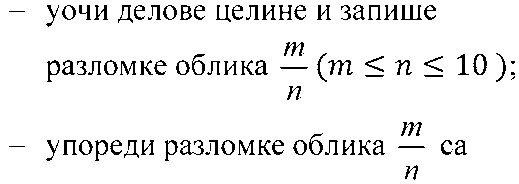 упореди разломке облика   са једнаким имениоцима;резултат мерења дужине запише децималним бројем са једном децималом;уочи и речима опише правило за настајање бројевног низа;чита и користи податке представљене табеларно или графички (стубичасти дијаграм и сликовни дијаграм);црта паралелне и нормалне праве, правоугаоник и квадрат;конструише троугао и круг;именује елементе угла, правоугаоника, квадрата, троугла и круга;разликује врсте углова и троуглова;одреди обим правоугаоника, квадрата и троугла, применом обрасца;опише особине правоугаоника и квадрата;преслика геометријску фигуру у квадратној или тачкастој мрежи на основу задатог упутства;користи геометријски прибор и софтверске алате за цртање;чита, упореди и претвара јединице за мерење дужине, масе, запремине течности и времена;упореди величине (дужина, маса, запремина течности и време);измери површину геометријске фигуре задатом мером (право- угаоником, квадратом и троуглом);примењује концепт мерења у једноставним реалним ситуа- цијама.БРОЈЕВИБројеви прве хиљаде.Сабирање и одузимање (усмени и писмени поступак). Множење једноцифреним бројевима и бројем 10 и дељење бројевима прве десетице са и без остатка (усмени и писмени поступак).Зависност резултата од промене компонената. Једначине облика: a + x = b,a – x = b, x – a = b, a × x = b. Неједначине облика: a ± x < b, a ± x > b, x – a < b, x – a > b. Римске цифре D, М.Упоређивање разломака са једнаким имениоцима. Децимални запис броја са једном децималом.прочита, запише и упореди бројеве прве хиљаде и прикаже их на бројевној правој;прочита број записан римским цифрама и напише дати број римским цифрама (до 1.000);изврши четири основне рачунске операције, писмено и усме- но (до 1.000);подели број бројем прве десетице, са и без остатка, и провери резултат;процени вредност израза са једном рачунском операцијом;израчуна вредност бројевног израза са највише три рачунске операције;одреди десетице и стотине најближе датом броју;реши једначину са једном рачунском операцијом;одреди и запише скуп решења неједначине са сабирањем и одузимањем;реши проблемски задатак користећи бројевни израз или једначину;упореди разломке облика   са једнаким имениоцима;резултат мерења дужине запише децималним бројем са једном децималом;уочи и речима опише правило за настајање бројевног низа;чита и користи податке представљене табеларно или графички (стубичасти дијаграм и сликовни дијаграм);црта паралелне и нормалне праве, правоугаоник и квадрат;конструише троугао и круг;именује елементе угла, правоугаоника, квадрата, троугла и круга;разликује врсте углова и троуглова;одреди обим правоугаоника, квадрата и троугла, применом обрасца;опише особине правоугаоника и квадрата;преслика геометријску фигуру у квадратној или тачкастој мрежи на основу задатог упутства;користи геометријски прибор и софтверске алате за цртање;чита, упореди и претвара јединице за мерење дужине, масе, запремине течности и времена;упореди величине (дужина, маса, запремина течности и време);измери површину геометријске фигуре задатом мером (право- угаоником, квадратом и троуглом);примењује концепт мерења у једноставним реалним ситуа- цијама.ГЕОМЕТРИЈАУзајамни положаји правих (паралелне праве и праве које се секу). Угао, врсте углова. Троугао, врсте троуглова. Кружница и круг.Правоугаоник и квадрат.Обим троугла, квадрата и правоугаоника.Цртање паралелних и нормалних правих помоћу лењира. Конструкције троугла и кружнице.Пресликавање геометријских фигура на квадратној мрежи.прочита, запише и упореди бројеве прве хиљаде и прикаже их на бројевној правој;прочита број записан римским цифрама и напише дати број римским цифрама (до 1.000);изврши четири основне рачунске операције, писмено и усме- но (до 1.000);подели број бројем прве десетице, са и без остатка, и провери резултат;процени вредност израза са једном рачунском операцијом;израчуна вредност бројевног израза са највише три рачунске операције;одреди десетице и стотине најближе датом броју;реши једначину са једном рачунском операцијом;одреди и запише скуп решења неједначине са сабирањем и одузимањем;реши проблемски задатак користећи бројевни израз или једначину;упореди разломке облика   са једнаким имениоцима;резултат мерења дужине запише децималним бројем са једном децималом;уочи и речима опише правило за настајање бројевног низа;чита и користи податке представљене табеларно или графички (стубичасти дијаграм и сликовни дијаграм);црта паралелне и нормалне праве, правоугаоник и квадрат;конструише троугао и круг;именује елементе угла, правоугаоника, квадрата, троугла и круга;разликује врсте углова и троуглова;одреди обим правоугаоника, квадрата и троугла, применом обрасца;опише особине правоугаоника и квадрата;преслика геометријску фигуру у квадратној или тачкастој мрежи на основу задатог упутства;користи геометријски прибор и софтверске алате за цртање;чита, упореди и претвара јединице за мерење дужине, масе, запремине течности и времена;упореди величине (дужина, маса, запремина течности и време);измери површину геометријске фигуре задатом мером (право- угаоником, квадратом и троуглом);примењује концепт мерења у једноставним реалним ситуа- цијама.МЕРЕЊЕ И МЕРЕМерење масе (kg, g, t).Мерење времена (деценија, век, секунд). Мерење дужине (mm, km).Мерење запремине течности (l, dl, cl, ml, hl).Мерење површине геометријских фигура задатом мером.ИСХОДИПо завршетку разреда ученик ће бити у стању да:ОБЛАСТ/ТЕМАОБЛАСТ/ТЕМАСАДРЖАЈИидентификује облике рељефа и површинских вода у свом крају;одреди положај задатог објекта у односу на истакнуте облике рељефа и површинске воде у свом крају;илуструје примерима како рељеф и површинске воде утичу на живот људи у крају;примени правила друштвено прихватљивог понашања пошту- јући права, обавезе и различитости међу људима;повеже различита занимања и делатности са потребама људи у крају у коме живи;повеже врсте и значај саобраћаја у свом крају са потребама људи;примени правила безбедног понашања у саобраћају;разликује чврсто, течно и гасовито стање воде у природи и свакодневном животу;повеже температурне промене са променама запремине и кретања ваздуха;очита вредности температуре воде, ваздуха и тела помоћу термометра;прикаже везе међу живим бићима у различитим животним заједницама помоћу ланаца исхране;илуструје примерима одговоран и неодговоран однос човека према животној средини;примени поступке (мере) заштите од заразних болести;се оријентише у простору помоћу компаса и оријентира из природе/окружења;опише пут којим се може стићи од једне до друге тачке помо- ћу плана насеља;идентификује географске објекте у свом крају користећи географску карту Републике Србије;користи временске одреднице (година, деценија, век) у свакодневним ситуацијама и приликом описивања догађаја из прошлости;прикупи и представи податке о прошлости породице и краја;повеже јачину деловања на тело са његовим пређеним расто- јањем;доводи у везу брзину падања тела са његовим обликом;разликује природне и вештачке изворе светлости;повеже промену величине и положаја сенке са променом положаја извора светлости;повеже промену јачине звука са променом удаљености од његовог извора;разликује повратне и неповратне промене материјала;уочи сличности и разлике међу течностима – тече, променљи- вост облика; провидност, боја, густина;одабере материјале који по топлотној проводљивости највише одговарају употреби у свакодневном животу;објасни како рециклажа помаже очувању природе;изведе једноставне огледе/експерименте и повеже резултат са објашњењем/закључком;сарађује са другима у групи на заједничким активностима;представи резултате истраживања (писано, усмено, помоћу ленте времена, Power Point презентацијом и/или цртежом и др);повеже резултате рада са уложеним трудом.МОЈ КРАЈПрирода, човек, друштвоОблици рељефа: узвишења (подножје, стране, обронци, врх), равнице и удубљења. Рељеф у мом крају.Површинске воде: река и њене притоке (лева и десна обала); бара и језеро. Површинске воде у мом краја.Групе људи: становници и народи краја (права и обавезе; обича- ји; суживот).Производне и непроизводне делатности и њихова међузависност. Село и град, њихова повезаност, зависност и међуусловљеност. Значај и улога саобраћаја. Путнички, теретни и информациони саобраћај.Безбедно понашање ученика на саобраћајницама у крају. Опрема за безбедну вожњу ролера, тротинета и бицикла.Течно, гасовито и чврсто стање воде. Кружење воде у природи. Промене при загревању и хлађењу ваздуха (промена температу- ре, запремина и кретање ваздуха).Мерење температуре воде, ваздуха и тела.Услови за живот, ланац исхране и међусобни утицаји у животним заједницама:Копнене животне заједнице: шуме, ливаде и пашњаци;Водене животне заједнице: баре, језера и реке.Култивисане животне заједнице: воћњаци, повртњаци, њиве и паркови.Значај и заштита земљишта и копнених животних заједница. Значај и заштита вода и водених животних заједница.Животне заједнице у мом крају и човеков однос према њима. Начини преношења и мере заштите од заразних болести (грип, заразна жутица, варичеле) и болести које преносе животиње (крпељи, вашке).идентификује облике рељефа и површинских вода у свом крају;одреди положај задатог објекта у односу на истакнуте облике рељефа и површинске воде у свом крају;илуструје примерима како рељеф и површинске воде утичу на живот људи у крају;примени правила друштвено прихватљивог понашања пошту- јући права, обавезе и различитости међу људима;повеже различита занимања и делатности са потребама људи у крају у коме живи;повеже врсте и значај саобраћаја у свом крају са потребама људи;примени правила безбедног понашања у саобраћају;разликује чврсто, течно и гасовито стање воде у природи и свакодневном животу;повеже температурне промене са променама запремине и кретања ваздуха;очита вредности температуре воде, ваздуха и тела помоћу термометра;прикаже везе међу живим бићима у различитим животним заједницама помоћу ланаца исхране;илуструје примерима одговоран и неодговоран однос човека према животној средини;примени поступке (мере) заштите од заразних болести;се оријентише у простору помоћу компаса и оријентира из природе/окружења;опише пут којим се може стићи од једне до друге тачке помо- ћу плана насеља;идентификује географске објекте у свом крају користећи географску карту Републике Србије;користи временске одреднице (година, деценија, век) у свакодневним ситуацијама и приликом описивања догађаја из прошлости;прикупи и представи податке о прошлости породице и краја;повеже јачину деловања на тело са његовим пређеним расто- јањем;доводи у везу брзину падања тела са његовим обликом;разликује природне и вештачке изворе светлости;повеже промену величине и положаја сенке са променом положаја извора светлости;повеже промену јачине звука са променом удаљености од његовог извора;разликује повратне и неповратне промене материјала;уочи сличности и разлике међу течностима – тече, променљи- вост облика; провидност, боја, густина;одабере материјале који по топлотној проводљивости највише одговарају употреби у свакодневном животу;објасни како рециклажа помаже очувању природе;изведе једноставне огледе/експерименте и повеже резултат са објашњењем/закључком;сарађује са другима у групи на заједничким активностима;представи резултате истраживања (писано, усмено, помоћу ленте времена, Power Point презентацијом и/или цртежом и др);повеже резултате рада са уложеним трудом.МОЈ КРАЈОријентација у простору и временуГлавне стране света.Умањено приказивање објеката и приказивање из ,,птичије” перспективе.План насеља.Географска карта Републике Србије: картографске боје, карто- графски знаци).Мој крај на географској карти Републике Србије. Временске одреднице (датум, година, деценија и век).идентификује облике рељефа и површинских вода у свом крају;одреди положај задатог објекта у односу на истакнуте облике рељефа и површинске воде у свом крају;илуструје примерима како рељеф и површинске воде утичу на живот људи у крају;примени правила друштвено прихватљивог понашања пошту- јући права, обавезе и различитости међу људима;повеже различита занимања и делатности са потребама људи у крају у коме живи;повеже врсте и значај саобраћаја у свом крају са потребама људи;примени правила безбедног понашања у саобраћају;разликује чврсто, течно и гасовито стање воде у природи и свакодневном животу;повеже температурне промене са променама запремине и кретања ваздуха;очита вредности температуре воде, ваздуха и тела помоћу термометра;прикаже везе међу живим бићима у различитим животним заједницама помоћу ланаца исхране;илуструје примерима одговоран и неодговоран однос човека према животној средини;примени поступке (мере) заштите од заразних болести;се оријентише у простору помоћу компаса и оријентира из природе/окружења;опише пут којим се може стићи од једне до друге тачке помо- ћу плана насеља;идентификује географске објекте у свом крају користећи географску карту Републике Србије;користи временске одреднице (година, деценија, век) у свакодневним ситуацијама и приликом описивања догађаја из прошлости;прикупи и представи податке о прошлости породице и краја;повеже јачину деловања на тело са његовим пређеним расто- јањем;доводи у везу брзину падања тела са његовим обликом;разликује природне и вештачке изворе светлости;повеже промену величине и положаја сенке са променом положаја извора светлости;повеже промену јачине звука са променом удаљености од његовог извора;разликује повратне и неповратне промене материјала;уочи сличности и разлике међу течностима – тече, променљи- вост облика; провидност, боја, густина;одабере материјале који по топлотној проводљивости највише одговарају употреби у свакодневном животу;објасни како рециклажа помаже очувању природе;изведе једноставне огледе/експерименте и повеже резултат са објашњењем/закључком;сарађује са другима у групи на заједничким активностима;представи резултате истраживања (писано, усмено, помоћу ленте времена, Power Point презентацијом и/или цртежом и др);повеже резултате рада са уложеним трудом.МОЈ КРАЈПрошлостИсторијски извори (материјални, писани и усмени). Садашњост, прошлост, будућност: догађаји, људи и промене у мом крају. Породична прошлост (преци и потомци) и знаменити људи краја. Начин живота данас и у прошлости – занимања, одевање, исхрана, дечије игре.идентификује облике рељефа и површинских вода у свом крају;одреди положај задатог објекта у односу на истакнуте облике рељефа и површинске воде у свом крају;илуструје примерима како рељеф и површинске воде утичу на живот људи у крају;примени правила друштвено прихватљивог понашања пошту- јући права, обавезе и различитости међу људима;повеже различита занимања и делатности са потребама људи у крају у коме живи;повеже врсте и значај саобраћаја у свом крају са потребама људи;примени правила безбедног понашања у саобраћају;разликује чврсто, течно и гасовито стање воде у природи и свакодневном животу;повеже температурне промене са променама запремине и кретања ваздуха;очита вредности температуре воде, ваздуха и тела помоћу термометра;прикаже везе међу живим бићима у различитим животним заједницама помоћу ланаца исхране;илуструје примерима одговоран и неодговоран однос човека према животној средини;примени поступке (мере) заштите од заразних болести;се оријентише у простору помоћу компаса и оријентира из природе/окружења;опише пут којим се може стићи од једне до друге тачке помо- ћу плана насеља;идентификује географске објекте у свом крају користећи географску карту Републике Србије;користи временске одреднице (година, деценија, век) у свакодневним ситуацијама и приликом описивања догађаја из прошлости;прикупи и представи податке о прошлости породице и краја;повеже јачину деловања на тело са његовим пређеним расто- јањем;доводи у везу брзину падања тела са његовим обликом;разликује природне и вештачке изворе светлости;повеже промену величине и положаја сенке са променом положаја извора светлости;повеже промену јачине звука са променом удаљености од његовог извора;разликује повратне и неповратне промене материјала;уочи сличности и разлике међу течностима – тече, променљи- вост облика; провидност, боја, густина;одабере материјале који по топлотној проводљивости највише одговарају употреби у свакодневном животу;објасни како рециклажа помаже очувању природе;изведе једноставне огледе/експерименте и повеже резултат са објашњењем/закључком;сарађује са другима у групи на заједничким активностима;представи резултате истраживања (писано, усмено, помоћу ленте времена, Power Point презентацијом и/или цртежом и др);повеже резултате рада са уложеним трудом.МОЈ КРАЈКретањеКретање тела по путањи (праволинијско и криволинијско). Утицај јачине деловања на пређено растојање тела.Дејство Земљине теже – падање тела. Утицај облика тела на брзину падања.Извори светлости (природни и вештачки). Како настаје сенка – облик и величина сенке.Кретање производи звук: треперење затегнуте жице, гласних жица; различити звуци у природи. Звук као информација. Зашти- та од буке.идентификује облике рељефа и површинских вода у свом крају;одреди положај задатог објекта у односу на истакнуте облике рељефа и површинске воде у свом крају;илуструје примерима како рељеф и површинске воде утичу на живот људи у крају;примени правила друштвено прихватљивог понашања пошту- јући права, обавезе и различитости међу људима;повеже различита занимања и делатности са потребама људи у крају у коме живи;повеже врсте и значај саобраћаја у свом крају са потребама људи;примени правила безбедног понашања у саобраћају;разликује чврсто, течно и гасовито стање воде у природи и свакодневном животу;повеже температурне промене са променама запремине и кретања ваздуха;очита вредности температуре воде, ваздуха и тела помоћу термометра;прикаже везе међу живим бићима у различитим животним заједницама помоћу ланаца исхране;илуструје примерима одговоран и неодговоран однос човека према животној средини;примени поступке (мере) заштите од заразних болести;се оријентише у простору помоћу компаса и оријентира из природе/окружења;опише пут којим се може стићи од једне до друге тачке помо- ћу плана насеља;идентификује географске објекте у свом крају користећи географску карту Републике Србије;користи временске одреднице (година, деценија, век) у свакодневним ситуацијама и приликом описивања догађаја из прошлости;прикупи и представи податке о прошлости породице и краја;повеже јачину деловања на тело са његовим пређеним расто- јањем;доводи у везу брзину падања тела са његовим обликом;разликује природне и вештачке изворе светлости;повеже промену величине и положаја сенке са променом положаја извора светлости;повеже промену јачине звука са променом удаљености од његовог извора;разликује повратне и неповратне промене материјала;уочи сличности и разлике међу течностима – тече, променљи- вост облика; провидност, боја, густина;одабере материјале који по топлотној проводљивости највише одговарају употреби у свакодневном животу;објасни како рециклажа помаже очувању природе;изведе једноставне огледе/експерименте и повеже резултат са објашњењем/закључком;сарађује са другима у групи на заједничким активностима;представи резултате истраживања (писано, усмено, помоћу ленте времена, Power Point презентацијом и/или цртежом и др);повеже резултате рада са уложеним трудом.МОЈ КРАЈМатеријалиПромене материјала: повратне (истезање, савијање, ширење/ скупљање; испаравање, кондензовање, топљење/очвршћавање) и неповратне (сагоревање, рђање).Сличности и разлике међу течностима (вода, уље, детерџент за прање судова, мед, млеко, сок од лимуна).Вода и друге течности као растварачи. Зависност брзине рас- тварања од уситњености материјала, температуре течности и мешања.Топлотна проводљивост материјала.Ваздух као топлотни изолатор у природи и свакодневном животу (крзно и перје; слојевито облачење, вунене рукавице, грађевин- ски блокови, термос-боца).Значај рециклаже. Разврставање отпада од пластике, стакла, папира, метала.Рационална потрошња.Међусобни утицај човека и окружења (начин на који човек мења окружење), утицај на здравље и живот кроз правила понашања који доприносе одрживом развоју.ИСХОДИПо завршетку разреда ученик ће бити у стању да:ОБЛАСТ/ТЕМАСАДРЖАЈИпоштује инструкције за припремање, коришћење, одржавање и одлагање материјала и прибора;повеже уметничко занимање и уметнички занат са одговарају- ћим продуктом;преобликује, самостално или у сарадњи са другима, амбалажу и предмете за рециклажу мењајући им употребну функцију;изрази своје доживљаје, емоције, имагинацију и запажања одабраним материјалом, прибором и техникама;користи одабране податке и информације као подстицај за стваралачки рад;протумачи једноставне визуелне информације и поруке из свакодневног живота;укаже на сличности и разлике које опажа у уметничким дели- ма и традицији различитих народа;изрази одабране садржаје изразом лица, положајем тела, покретима или кретањем;распореди облике, боје, линије и/или текстуре креирајући оригиналне композиције;разговара са вршњацима о доживљају простора, дизајна, умет- ничких и ученичких радова, уважавајући различитости;учествује у обликовању и уређењу простора у школи, код куће или у окружењу;разматра, у групи, шта и како је учио/ла и где та знања може применити.МАТЕРИЈАЛИСвојства материјала. Својства материјала за ликовно облико- вање – тврдоћа, еластичност, растворљивост или постојаност (промене у току сушења, у контакту са светлошћу, у контакту са различитим супстанцама и подлогама...), материјали који могу да се користе као алатке (пера, крзно, длака, лишће, дрвца...). Из- глед материјала – основне и изведене боје, природне и створене текстуре.Технике. Однос материјала, ликовне технике и идеје. Производи уметничких заната (накит, уметничке лутке, шешири, таписерије, ћилими, осликани текстил, собне светиљке и сенила, грнчарија, дуборез, гравуре...). Значај рециклирања, уметничка рециклажа.поштује инструкције за припремање, коришћење, одржавање и одлагање материјала и прибора;повеже уметничко занимање и уметнички занат са одговарају- ћим продуктом;преобликује, самостално или у сарадњи са другима, амбалажу и предмете за рециклажу мењајући им употребну функцију;изрази своје доживљаје, емоције, имагинацију и запажања одабраним материјалом, прибором и техникама;користи одабране податке и информације као подстицај за стваралачки рад;протумачи једноставне визуелне информације и поруке из свакодневног живота;укаже на сличности и разлике које опажа у уметничким дели- ма и традицији различитих народа;изрази одабране садржаје изразом лица, положајем тела, покретима или кретањем;распореди облике, боје, линије и/или текстуре креирајући оригиналне композиције;разговара са вршњацима о доживљају простора, дизајна, умет- ничких и ученичких радова, уважавајући различитости;учествује у обликовању и уређењу простора у школи, код куће или у окружењу;разматра, у групи, шта и како је учио/ла и где та знања може применити.СПОРАЗУМЕВАЊЕГовор тела. Поглед, израз лица, држање тела, гест и кретање, однос вербалне и невербалне комуникације.Тумачење визуелних информација. Визуелне карактеристике би- љака и животиња, знаци, симболи, униформе, заставе, ношње... Пејзаж, портрет, аутопортрет.Слика, текст, звук. Кратки анимирани филмови, рекламе, билбор- ди... Лепо писање – плакат, позивнице, честитке...поштује инструкције за припремање, коришћење, одржавање и одлагање материјала и прибора;повеже уметничко занимање и уметнички занат са одговарају- ћим продуктом;преобликује, самостално или у сарадњи са другима, амбалажу и предмете за рециклажу мењајући им употребну функцију;изрази своје доживљаје, емоције, имагинацију и запажања одабраним материјалом, прибором и техникама;користи одабране податке и информације као подстицај за стваралачки рад;протумачи једноставне визуелне информације и поруке из свакодневног живота;укаже на сличности и разлике које опажа у уметничким дели- ма и традицији различитих народа;изрази одабране садржаје изразом лица, положајем тела, покретима или кретањем;распореди облике, боје, линије и/или текстуре креирајући оригиналне композиције;разговара са вршњацима о доживљају простора, дизајна, умет- ничких и ученичких радова, уважавајући различитости;учествује у обликовању и уређењу простора у школи, код куће или у окружењу;разматра, у групи, шта и како је учио/ла и где та знања може применити.КОМПОЗИЦИЈАКомпозиција. Дводимензионалне и тродимензионалне компози- ције, организација композиције, равнотежа.Орнамент. Традиционална и савремена употреба орнамената, симетрија.поштује инструкције за припремање, коришћење, одржавање и одлагање материјала и прибора;повеже уметничко занимање и уметнички занат са одговарају- ћим продуктом;преобликује, самостално или у сарадњи са другима, амбалажу и предмете за рециклажу мењајући им употребну функцију;изрази своје доживљаје, емоције, имагинацију и запажања одабраним материјалом, прибором и техникама;користи одабране податке и информације као подстицај за стваралачки рад;протумачи једноставне визуелне информације и поруке из свакодневног живота;укаже на сличности и разлике које опажа у уметничким дели- ма и традицији различитих народа;изрази одабране садржаје изразом лица, положајем тела, покретима или кретањем;распореди облике, боје, линије и/или текстуре креирајући оригиналне композиције;разговара са вршњацима о доживљају простора, дизајна, умет- ничких и ученичких радова, уважавајући различитости;учествује у обликовању и уређењу простора у школи, код куће или у окружењу;разматра, у групи, шта и како је учио/ла и где та знања може применити.ПРОСТОРОблици у простору. Непокретни објекти у отвореном и затворе- ном простору (споменици, уметничка дела, експонати...). Ком- позиција у простору – поставка изложбе, уређење просторије, уређење школе, уређење околине у локалној заједници... Оптичке илузије на дводимензионалној подлози, специјални ефекти на сцени, у филмовима, игрицама...Кретање. Покрет и кретање у природи, окружењу и уметничким делима.ИСХОДИПо завршеној теми/области ученик ће бити у стању да:ОБЛАСТ/ТЕМАСАДРЖАЈИопише своја осећања у вези са слушањем музике;примењује правилан начин држања тела и дисања при певању;изговара бројалице у ритму, уз покрет;пева по слуху и са нотног текста песме различитог садржаја и расположења;наведе особине тона и основне музичке изражајне елементе;разликује инструменте по боји звука и изражајним могућно- стима;повезује карактер дела са избором инструмента и музичким изражајним елементима;препозна музичку тему или карактеристични мотив који се понавља у слушаном делу;повезује почетне тонове песама – модела и једноставних наменских песама са тонском висином;комуницира са другима кроз извођење традиционалних и музичких игара уз покрет;свира по слуху и из нотног текста ритмичку и мелодијску пратњу;осмисли и изведе једноставну ритмичку и мелодијску пратњу;осмисли музички одговор на музичко питање;осмисли једноставну мелодију на краћи задати текст;изабере одговарајући музички садржај(од понуђених) према литерарном садржају;поштује договорена правила понашања при слушању и изво- ђењу музике;коментарише своје и туђе извођење музике;самостално или уз помоћ одраслих, користи предности дигитализације;учествује у школским приредбама и манифестацијамаСЛУШАЊЕ МУЗИКЕКомпозиције различитог карактера и елементи музичке изражај- ности (мелодијска линија, темпо, ритам, динамика).Особине тона: боја (различити гласови и инструменти), трајање, јачина, тонске висине.Музички дијалог (хор, глас и хор, глас и инструмент, два гласа, два инструмента, један свирач, група свирача, оркестар).Различити жанрови везани за уобичајене ситуације у животу. Музичка прича.Филмска музика. Музички бонтон. Музика и здравље. Дигитализација.опише своја осећања у вези са слушањем музике;примењује правилан начин држања тела и дисања при певању;изговара бројалице у ритму, уз покрет;пева по слуху и са нотног текста песме различитог садржаја и расположења;наведе особине тона и основне музичке изражајне елементе;разликује инструменте по боји звука и изражајним могућно- стима;повезује карактер дела са избором инструмента и музичким изражајним елементима;препозна музичку тему или карактеристични мотив који се понавља у слушаном делу;повезује почетне тонове песама – модела и једноставних наменских песама са тонском висином;комуницира са другима кроз извођење традиционалних и музичких игара уз покрет;свира по слуху и из нотног текста ритмичку и мелодијску пратњу;осмисли и изведе једноставну ритмичку и мелодијску пратњу;осмисли музички одговор на музичко питање;осмисли једноставну мелодију на краћи задати текст;изабере одговарајући музички садржај(од понуђених) према литерарном садржају;поштује договорена правила понашања при слушању и изво- ђењу музике;коментарише своје и туђе извођење музике;самостално или уз помоћ одраслих, користи предности дигитализације;учествује у школским приредбама и манифестацијамаИЗВОЂЕЊЕ МУЗИКЕДидактичке музичке игре.Правилaн начин певања – држање тела и дисање. Правилна дикција.Певање песама по слуху различитог садржаја и карактера Певање песама уз покрет.Певање модела и наменских песама и повезивање њихових почетних тонова у тонском опсегу од ха до це2.Певање и свирање песама из нотног текста.Дечји и алтернативни инструменти и начини свирања на њима. Инструментална пратња по слуху.Певање и извођење музичких игара уз свирање на дечјим инструментима – песме уз игру, дидактичке игре, музичке драматизације.Свирање инструменталних аранжмана на дечјим ритмичким инструментима и на алтернативним изворима звука.Музички бонтон.Особине тона: боја (различити гласови и инструменти), трајање (нотна трајања), јачина (динамичке ознаке – пиано, форте, кре- шендо и декрешендо), тонске висине (од це1  до ге1).Елементи музичког писма: линијски систем, виолински кључ, трајање тонова (половина, четвртина, осмина ноте и одговарају- ће паузе) у такту 2/4.Јединица бројања. Тактирање у 2/4 такту.опише своја осећања у вези са слушањем музике;примењује правилан начин држања тела и дисања при певању;изговара бројалице у ритму, уз покрет;пева по слуху и са нотног текста песме различитог садржаја и расположења;наведе особине тона и основне музичке изражајне елементе;разликује инструменте по боји звука и изражајним могућно- стима;повезује карактер дела са избором инструмента и музичким изражајним елементима;препозна музичку тему или карактеристични мотив који се понавља у слушаном делу;повезује почетне тонове песама – модела и једноставних наменских песама са тонском висином;комуницира са другима кроз извођење традиционалних и музичких игара уз покрет;свира по слуху и из нотног текста ритмичку и мелодијску пратњу;осмисли и изведе једноставну ритмичку и мелодијску пратњу;осмисли музички одговор на музичко питање;осмисли једноставну мелодију на краћи задати текст;изабере одговарајући музички садржај(од понуђених) према литерарном садржају;поштује договорена правила понашања при слушању и изво- ђењу музике;коментарише своје и туђе извођење музике;самостално или уз помоћ одраслих, користи предности дигитализације;учествује у школским приредбама и манифестацијамаМУЗИЧКО СТВАРАЛАШТВОСтварање једноставне ритмичке и мелодијске (једноставне) пратње.Музичка питања и одговори и музичка допуњалка.Стварање звучне приче од познатих музичких садржаја, звучних ономатопеја и илустрација на краћи литерарни текст (учење у контексту).ИСХОДИПо завршетку разреда ученик ће бити у стању да:ОБЛАСТ/ТЕМАОБЛАСТ/ТЕМАСАДРЖАЈИпримени једноставнe, двоставне општеприпремне вежбе (вежбе обликовања);правилно изводи вежбе, разноврсна природна и изведена кретања;комбинује усвојене моторичке вештине у игри и свакодневном животу;одржава равнотежу у различитим кретањима;коригује сопствено држања тела на основу савета наставника;правилно држи тело;правилно подиже, носи и спушта терет;изведе кретања, вежбе исаставе уз музичку пратњу;изведе дечји и народни плес;користи терминологију вежбања;поштује правила понашања на вежбалиштима;поштује мере безбедности током вежбања;одговорно се односи према објектима, справама и реквизи- тима;примени правила игре;навија и бодри учеснике у игри на начин којим никога не вређа;прихвати победу и пораз као саставни део игре и такмичења;уредно одлаже своје ствари пре и након вежбања и у другим ситуацијама;правилно изводи и контролише покрете у различитим крета- њима;прати промене у тежини и висини код себе и других;препозна здравствено стање када не треба да вежба;примењује хигијенске мере пре, у току и након вежбања и другим животним ситуацијама;уредно одржава простор у коме живи и борави;користи здраве намирнице у исхрани;повезује различита вежбања са њиховим утицајем на здравље;препозна лепоту покрета у вежбању;се придржава правила вежбања;вреднује сопствена и туђа постигнућа у вежбању.ФИЗИЧКE СПОСОБНОСТИФИЗИЧКE СПОСОБНОСТИОсновни садржајиВежбе за развој снаге са и без реквизита.Вежбе за развој покретљивости са и без реквизита. Вежбе за развој аеробне издржљивости.Вежбе за развој брзине и експлозивне снаге. Вежбе за развој координације.Примена националне батерије тестова за праћење физичког развоја и моторичких способности.примени једноставнe, двоставне општеприпремне вежбе (вежбе обликовања);правилно изводи вежбе, разноврсна природна и изведена кретања;комбинује усвојене моторичке вештине у игри и свакодневном животу;одржава равнотежу у различитим кретањима;коригује сопствено држања тела на основу савета наставника;правилно држи тело;правилно подиже, носи и спушта терет;изведе кретања, вежбе исаставе уз музичку пратњу;изведе дечји и народни плес;користи терминологију вежбања;поштује правила понашања на вежбалиштима;поштује мере безбедности током вежбања;одговорно се односи према објектима, справама и реквизи- тима;примени правила игре;навија и бодри учеснике у игри на начин којим никога не вређа;прихвати победу и пораз као саставни део игре и такмичења;уредно одлаже своје ствари пре и након вежбања и у другим ситуацијама;правилно изводи и контролише покрете у различитим крета- њима;прати промене у тежини и висини код себе и других;препозна здравствено стање када не треба да вежба;примењује хигијенске мере пре, у току и након вежбања и другим животним ситуацијама;уредно одржава простор у коме живи и борави;користи здраве намирнице у исхрани;повезује различита вежбања са њиховим утицајем на здравље;препозна лепоту покрета у вежбању;се придржава правила вежбања;вреднује сопствена и туђа постигнућа у вежбању.МОТОРИЧКЕ ВЕШТИНЕ СПОРТ И СПОРТСКЕ ДИСЦИПЛИНЕАтлетикаТехника трчања. Истрајно трчање.Скок удаљ згрчном техником. Бацање лоптице из залета.Скок увис прекорачном техником.примени једноставнe, двоставне општеприпремне вежбе (вежбе обликовања);правилно изводи вежбе, разноврсна природна и изведена кретања;комбинује усвојене моторичке вештине у игри и свакодневном животу;одржава равнотежу у различитим кретањима;коригује сопствено држања тела на основу савета наставника;правилно држи тело;правилно подиже, носи и спушта терет;изведе кретања, вежбе исаставе уз музичку пратњу;изведе дечји и народни плес;користи терминологију вежбања;поштује правила понашања на вежбалиштима;поштује мере безбедности током вежбања;одговорно се односи према објектима, справама и реквизи- тима;примени правила игре;навија и бодри учеснике у игри на начин којим никога не вређа;прихвати победу и пораз као саставни део игре и такмичења;уредно одлаже своје ствари пре и након вежбања и у другим ситуацијама;правилно изводи и контролише покрете у различитим крета- њима;прати промене у тежини и висини код себе и других;препозна здравствено стање када не треба да вежба;примењује хигијенске мере пре, у току и након вежбања и другим животним ситуацијама;уредно одржава простор у коме живи и борави;користи здраве намирнице у исхрани;повезује различита вежбања са њиховим утицајем на здравље;препозна лепоту покрета у вежбању;се придржава правила вежбања;вреднује сопствена и туђа постигнућа у вежбању.МОТОРИЧКЕ ВЕШТИНЕ СПОРТ И СПОРТСКЕ ДИСЦИПЛИНЕСпортска гимнастикаВежбе на тлу: вежбе и комбинације. Прескоци и скокови.Вежбе у вису, вежбе у упору и вежбе и вежбе променама висова и упора.Вежбе равнотеже на шведској клупи и ниској греди.примени једноставнe, двоставне општеприпремне вежбе (вежбе обликовања);правилно изводи вежбе, разноврсна природна и изведена кретања;комбинује усвојене моторичке вештине у игри и свакодневном животу;одржава равнотежу у различитим кретањима;коригује сопствено држања тела на основу савета наставника;правилно држи тело;правилно подиже, носи и спушта терет;изведе кретања, вежбе исаставе уз музичку пратњу;изведе дечји и народни плес;користи терминологију вежбања;поштује правила понашања на вежбалиштима;поштује мере безбедности током вежбања;одговорно се односи према објектима, справама и реквизи- тима;примени правила игре;навија и бодри учеснике у игри на начин којим никога не вређа;прихвати победу и пораз као саставни део игре и такмичења;уредно одлаже своје ствари пре и након вежбања и у другим ситуацијама;правилно изводи и контролише покрете у различитим крета- њима;прати промене у тежини и висини код себе и других;препозна здравствено стање када не треба да вежба;примењује хигијенске мере пре, у току и након вежбања и другим животним ситуацијама;уредно одржава простор у коме живи и борави;користи здраве намирнице у исхрани;повезује различита вежбања са њиховим утицајем на здравље;препозна лепоту покрета у вежбању;се придржава правила вежбања;вреднује сопствена и туђа постигнућа у вежбању.МОТОРИЧКЕ ВЕШТИНЕ СПОРТ И СПОРТСКЕ ДИСЦИПЛИНЕОснове тимских, спортских и елементарних игараИзмеђу четири ватре Мини-рукомет.Футсал – „мали фудбал”.примени једноставнe, двоставне општеприпремне вежбе (вежбе обликовања);правилно изводи вежбе, разноврсна природна и изведена кретања;комбинује усвојене моторичке вештине у игри и свакодневном животу;одржава равнотежу у различитим кретањима;коригује сопствено држања тела на основу савета наставника;правилно држи тело;правилно подиже, носи и спушта терет;изведе кретања, вежбе исаставе уз музичку пратњу;изведе дечји и народни плес;користи терминологију вежбања;поштује правила понашања на вежбалиштима;поштује мере безбедности током вежбања;одговорно се односи према објектима, справама и реквизи- тима;примени правила игре;навија и бодри учеснике у игри на начин којим никога не вређа;прихвати победу и пораз као саставни део игре и такмичења;уредно одлаже своје ствари пре и након вежбања и у другим ситуацијама;правилно изводи и контролише покрете у различитим крета- њима;прати промене у тежини и висини код себе и других;препозна здравствено стање када не треба да вежба;примењује хигијенске мере пре, у току и након вежбања и другим животним ситуацијама;уредно одржава простор у коме живи и борави;користи здраве намирнице у исхрани;повезује различита вежбања са њиховим утицајем на здравље;препозна лепоту покрета у вежбању;се придржава правила вежбања;вреднује сопствена и туђа постигнућа у вежбању.МОТОРИЧКЕ ВЕШТИНЕ СПОРТ И СПОРТСКЕ ДИСЦИПЛИНЕПлес и ритимикаВежбе са вијачом. Вежбе са лоптом.Народно коло „Савила се бела лоза винова”. Народно коло из краја у којем се школа налази.примени једноставнe, двоставне општеприпремне вежбе (вежбе обликовања);правилно изводи вежбе, разноврсна природна и изведена кретања;комбинује усвојене моторичке вештине у игри и свакодневном животу;одржава равнотежу у различитим кретањима;коригује сопствено држања тела на основу савета наставника;правилно држи тело;правилно подиже, носи и спушта терет;изведе кретања, вежбе исаставе уз музичку пратњу;изведе дечји и народни плес;користи терминологију вежбања;поштује правила понашања на вежбалиштима;поштује мере безбедности током вежбања;одговорно се односи према објектима, справама и реквизи- тима;примени правила игре;навија и бодри учеснике у игри на начин којим никога не вређа;прихвати победу и пораз као саставни део игре и такмичења;уредно одлаже своје ствари пре и након вежбања и у другим ситуацијама;правилно изводи и контролише покрете у различитим крета- њима;прати промене у тежини и висини код себе и других;препозна здравствено стање када не треба да вежба;примењује хигијенске мере пре, у току и након вежбања и другим животним ситуацијама;уредно одржава простор у коме живи и борави;користи здраве намирнице у исхрани;повезује различита вежбања са њиховим утицајем на здравље;препозна лепоту покрета у вежбању;се придржава правила вежбања;вреднује сопствена и туђа постигнућа у вежбању.МОТОРИЧКЕ ВЕШТИНЕ СПОРТ И СПОРТСКЕ ДИСЦИПЛИНЕПливањеПрилагођавање на водену средину и основна обука пливања.примени једноставнe, двоставне општеприпремне вежбе (вежбе обликовања);правилно изводи вежбе, разноврсна природна и изведена кретања;комбинује усвојене моторичке вештине у игри и свакодневном животу;одржава равнотежу у различитим кретањима;коригује сопствено држања тела на основу савета наставника;правилно држи тело;правилно подиже, носи и спушта терет;изведе кретања, вежбе исаставе уз музичку пратњу;изведе дечји и народни плес;користи терминологију вежбања;поштује правила понашања на вежбалиштима;поштује мере безбедности током вежбања;одговорно се односи према објектима, справама и реквизи- тима;примени правила игре;навија и бодри учеснике у игри на начин којим никога не вређа;прихвати победу и пораз као саставни део игре и такмичења;уредно одлаже своје ствари пре и након вежбања и у другим ситуацијама;правилно изводи и контролише покрете у различитим крета- њима;прати промене у тежини и висини код себе и других;препозна здравствено стање када не треба да вежба;примењује хигијенске мере пре, у току и након вежбања и другим животним ситуацијама;уредно одржава простор у коме живи и борави;користи здраве намирнице у исхрани;повезује различита вежбања са њиховим утицајем на здравље;препозна лепоту покрета у вежбању;се придржава правила вежбања;вреднује сопствена и туђа постигнућа у вежбању.МОТОРИЧКЕ ВЕШТИНЕ СПОРТ И СПОРТСКЕ ДИСЦИПЛИНЕПолигониПолигон у складу са реализованим моторичким садржајима.примени једноставнe, двоставне општеприпремне вежбе (вежбе обликовања);правилно изводи вежбе, разноврсна природна и изведена кретања;комбинује усвојене моторичке вештине у игри и свакодневном животу;одржава равнотежу у различитим кретањима;коригује сопствено држања тела на основу савета наставника;правилно држи тело;правилно подиже, носи и спушта терет;изведе кретања, вежбе исаставе уз музичку пратњу;изведе дечји и народни плес;користи терминологију вежбања;поштује правила понашања на вежбалиштима;поштује мере безбедности током вежбања;одговорно се односи према објектима, справама и реквизи- тима;примени правила игре;навија и бодри учеснике у игри на начин којим никога не вређа;прихвати победу и пораз као саставни део игре и такмичења;уредно одлаже своје ствари пре и након вежбања и у другим ситуацијама;правилно изводи и контролише покрете у различитим крета- њима;прати промене у тежини и висини код себе и других;препозна здравствено стање када не треба да вежба;примењује хигијенске мере пре, у току и након вежбања и другим животним ситуацијама;уредно одржава простор у коме живи и борави;користи здраве намирнице у исхрани;повезује различита вежбања са њиховим утицајем на здравље;препозна лепоту покрета у вежбању;се придржава правила вежбања;вреднује сопствена и туђа постигнућа у вежбању.ФИЗИЧКА И ЗДРАВСТВЕНА КУЛТУРАКултура вежбања и играњаОсновна правила: Између четири ватре, Мини-рукомета и Футсала.Понашање према осталим учесницима у игри (према судији, играчима супротне и сопствене екипе).Чување и одржавање материјалних добара.Постављање, склањање и чување справа и реквизита неопходних за вежбање.„Ферплеј” (навијање, победа, пораз). Породица и вежбање.Вежбање као део дневних активности.примени једноставнe, двоставне општеприпремне вежбе (вежбе обликовања);правилно изводи вежбе, разноврсна природна и изведена кретања;комбинује усвојене моторичке вештине у игри и свакодневном животу;одржава равнотежу у различитим кретањима;коригује сопствено држања тела на основу савета наставника;правилно држи тело;правилно подиже, носи и спушта терет;изведе кретања, вежбе исаставе уз музичку пратњу;изведе дечји и народни плес;користи терминологију вежбања;поштује правила понашања на вежбалиштима;поштује мере безбедности током вежбања;одговорно се односи према објектима, справама и реквизи- тима;примени правила игре;навија и бодри учеснике у игри на начин којим никога не вређа;прихвати победу и пораз као саставни део игре и такмичења;уредно одлаже своје ствари пре и након вежбања и у другим ситуацијама;правилно изводи и контролише покрете у различитим крета- њима;прати промене у тежини и висини код себе и других;препозна здравствено стање када не треба да вежба;примењује хигијенске мере пре, у току и након вежбања и другим животним ситуацијама;уредно одржава простор у коме живи и борави;користи здраве намирнице у исхрани;повезује различита вежбања са њиховим утицајем на здравље;препозна лепоту покрета у вежбању;се придржава правила вежбања;вреднује сопствена и туђа постигнућа у вежбању.ФИЗИЧКА И ЗДРАВСТВЕНА КУЛТУРАЗдравствено васпитањеМоје срце – пулс. Дисање и вежбање.Хигијена простора за вежбање. Значај воћа и поврћа у исхрани. Значај воде за организам и вежбање. Поступање у случају повреде.ИСХОДИПо завршеном разреду ученик ће бити у стању да:ОБЛАСТ/ТЕМАСАДРЖАЈИсвојим понашањем показује да прихвата различитост других;препознаје у свом окружењу примере неједнаког посту- пања према некој особи или групи на основу неког њиховог личног својства;се понаша на начин који уважава сопствене и туђе потребе, права и осећања у свакодневним ситуацијама;препознаје примере солидарности у свом окружењу, причама, филмовима;укаже вршњацима на особе или групе у свом окружењу којима је потребна помоћ и подршка;објасни разлику између саосећања, солидарности и сажаљења на датом примеру;укаже на упрошћено, поједностављено, генерализовано и нај- чешће нетачно приказивање некога на приказаним примерима;наведе неколико институција у свом окружењу које брину о потребама и правима грађана, посебно деце;наведе шта би волео да има у својој локалној заједници што сада недостаје;тражи помоћ у ситуацијама кршења својих или туђих права;наведе једно удружење грађана у свом окружењу и опише чиме се бави;опише на које све начине деца његових/њених година могу да брину о својој локалној заједници;пажљиво слуша саговорника, слободно износи мишљење, образлаже идеје, даје предлоге и прихвата да други могу имати другачије мишљење;испољава заинтересованост за сарадњу и учешће у групном раду;заједно са осталим ученицима учествује у проналажењу особа којима је потребна помоћ, у изради плана и реализацији акције, њеној промоцији и вредновању.ЉУДСКА ПРАВАСви различити, а сви равноправниРазличитостЖивот у заједници у којој би сви људи били исти (по полу, узрасту, вери, националности, образовању, интересовању). Различитост као богатство једне друштвене заједнице.Отвореност и затвореност за различитости. Различитости у нашој локалној заједници.Равноправност мушкараца и женаУважавање разлика уз једнака права, одговорности и могућно- сти. Дечаци и девојчице – сличности и разлике, иста права и могућности.Осетљиве друштвене групеГрупе којима је услед специфичних разлика потребна додатна подршка како би имале исте шансе и могле равноправно да се укључе у живот заједнице и остваре своје потребе и права.Стереотипи и предрасудеУпрошћено, поједностављено, генерализовано и најчешће нетач- но приказивање некога (сви дечаци су, све девојчице су, сви Роми су). Негативно мишљење појединаца о некоме ко се не познаје довољно. Стереотипи и предрасуде као основ за дискриминацију.ДискриминацијаНеједнако поступање према особи или некој групи на основу неког њиховог личног својства (пол, узраст, вера, националност, образовање, инвалидитет), што за последицу има нарушавање њиховихправа и достојанства.Једнако поступање према неједнакима као вид дискриминације. Етикетирање, ружни надимци као вид дискриминације.својим понашањем показује да прихвата различитост других;препознаје у свом окружењу примере неједнаког посту- пања према некој особи или групи на основу неког њиховог личног својства;се понаша на начин који уважава сопствене и туђе потребе, права и осећања у свакодневним ситуацијама;препознаје примере солидарности у свом окружењу, причама, филмовима;укаже вршњацима на особе или групе у свом окружењу којима је потребна помоћ и подршка;објасни разлику између саосећања, солидарности и сажаљења на датом примеру;укаже на упрошћено, поједностављено, генерализовано и нај- чешће нетачно приказивање некога на приказаним примерима;наведе неколико институција у свом окружењу које брину о потребама и правима грађана, посебно деце;наведе шта би волео да има у својој локалној заједници што сада недостаје;тражи помоћ у ситуацијама кршења својих или туђих права;наведе једно удружење грађана у свом окружењу и опише чиме се бави;опише на које све начине деца његових/њених година могу да брину о својој локалној заједници;пажљиво слуша саговорника, слободно износи мишљење, образлаже идеје, даје предлоге и прихвата да други могу имати другачије мишљење;испољава заинтересованост за сарадњу и учешће у групном раду;заједно са осталим ученицима учествује у проналажењу особа којима је потребна помоћ, у изради плана и реализацији акције, њеној промоцији и вредновању.ДЕМОКРАТСКО ДРУШТВОЈа и други у  локалној заједнициЛокална заједницаМесто где грађани задовољавају највећи број својих потреба и остварују највећи број својих права.Потребе и права које деца задовољавају у локалној заједнициза образовањем, здравственом заштитом, одмором, игром, учествовањем у спортским, кулурним и уметничким активностима.Комуналне услугеУслуге од општег интереса за све грађане локалне заједницеводa, превоз, путеви, паркинг, отпад, осветљење, паркови, пијаце, димничари.Институције и организације Локалне заједнице у области образовања, културе, здравља, спорта и рекреације, очувања околине, безбедности, верске организације.Активности и допринос удружења грађана у локалној заједници.Наша локална заједницаБрига наше локалне заједнице о потребама и правима својих грађана,.Брига наше локалне заједнице о деци различитих својстава (пол, узраст, сиромаштво, здравље).Доступност садржаја у нашем окружењу слепим или глувим особама, родитељима са дечијим колицима или особама у инвалидским колицима (пешачки прелази, школа, дом здравља, продавница, превоз).Брига деце о својој локалној заједници – о отпаду, биљкама и животињама, споменицима културе, уметничким делима, потро- шњи воде, пружање помоћи онима којима је то потребно.Удружење грађана у нашем окружењу некад и сад.својим понашањем показује да прихвата различитост других;препознаје у свом окружењу примере неједнаког посту- пања према некој особи или групи на основу неког њиховог личног својства;се понаша на начин који уважава сопствене и туђе потребе, права и осећања у свакодневним ситуацијама;препознаје примере солидарности у свом окружењу, причама, филмовима;укаже вршњацима на особе или групе у свом окружењу којима је потребна помоћ и подршка;објасни разлику између саосећања, солидарности и сажаљења на датом примеру;укаже на упрошћено, поједностављено, генерализовано и нај- чешће нетачно приказивање некога на приказаним примерима;наведе неколико институција у свом окружењу које брину о потребама и правима грађана, посебно деце;наведе шта би волео да има у својој локалној заједници што сада недостаје;тражи помоћ у ситуацијама кршења својих или туђих права;наведе једно удружење грађана у свом окружењу и опише чиме се бави;опише на које све начине деца његових/њених година могу да брину о својој локалној заједници;пажљиво слуша саговорника, слободно износи мишљење, образлаже идеје, даје предлоге и прихвата да други могу имати другачије мишљење;испољава заинтересованост за сарадњу и учешће у групном раду;заједно са осталим ученицима учествује у проналажењу особа којима је потребна помоћ, у изради плана и реализацији акције, њеној промоцији и вредновању.ПРОЦЕСИ У САВРЕМЕНОМ СВЕТУСнага узајамне помоћиСолидарностПотреба узајамне бриге и одговорности међу људима. Лажна солидарност.Разлика између саосећања, сажаљења и солидарности.Примери акција солидарности у нашој локалној заједници (мобе, добровољно давање крви и хуманитарне акције за лечење болесних, СМС акције прикупљања новца).Ситуације у којима свакоме може бити потребна помоћ (болест, сиромаштво, ратови, поплаве, земљотреси, пожари, миграције). Медији као подршка солидарности.ВолонтирањеДобровољно ангажовање појединаца и група у пружању помоћи људима, животињама, биљкама.Мотиви волонтера – веровање у снагу узајамне помоћи, чо- векољубље и хуманост. Волонтерске акције ученика/ученица школе у локалној заједници (чишћење јавних површина, сађење биљака, помоћ старим људима, удомљавање напуштених кућних љубимаца).Активности волонтера Црвеног крста у нашој локалној зајед ници.својим понашањем показује да прихвата различитост других;препознаје у свом окружењу примере неједнаког посту- пања према некој особи или групи на основу неког њиховог личног својства;се понаша на начин који уважава сопствене и туђе потребе, права и осећања у свакодневним ситуацијама;препознаје примере солидарности у свом окружењу, причама, филмовима;укаже вршњацима на особе или групе у свом окружењу којима је потребна помоћ и подршка;објасни разлику између саосећања, солидарности и сажаљења на датом примеру;укаже на упрошћено, поједностављено, генерализовано и нај- чешће нетачно приказивање некога на приказаним примерима;наведе неколико институција у свом окружењу које брину о потребама и правима грађана, посебно деце;наведе шта би волео да има у својој локалној заједници што сада недостаје;тражи помоћ у ситуацијама кршења својих или туђих права;наведе једно удружење грађана у свом окружењу и опише чиме се бави;опише на које све начине деца његових/њених година могу да брину о својој локалној заједници;пажљиво слуша саговорника, слободно износи мишљење, образлаже идеје, даје предлоге и прихвата да други могу имати другачије мишљење;испољава заинтересованост за сарадњу и учешће у групном раду;заједно са осталим ученицима учествује у проналажењу особа којима је потребна помоћ, у изради плана и реализацији акције, њеној промоцији и вредновању.ГРАЂАНСКИ АКТИВИЗАМАкција солидарности у локалној заједнициПланирање и извођење акције солидарности у локалној заједнициУтврђивање коме је у заједници потребна помоћ. Одређивање циља акције.Припрема плана акције – подела улога, договор о роковима, начину реализације.Извођење и документовање акције видео, фотографије, текстови и сл.Промоција акције на нивоу школе приказивање другим одељењима, родитељима и сл., прављење постера или паноа, објављивање прилога у школском листу.Вредновање акције  чиме смо задовољни, шта је могло бити боље.ИСХОДИ
По завршетку разреда ученик ће бити у стању да: ОБЛАСТ/ТЕМАСАДРЖАЈИГрађанско васпитањесе понаша на начин који уважава сопствене и туђе потребе, права и осећања у свакодневним ситуацијама;препознаје примере солидарности у свом окружењу, причама, филмовима;Српски језикјасно и разговетно изговори обавештајну, упитну и заповедну реченицу, поштујући одговарајућу интонацију и логички акце нат, паузе, брзину и темпо;споји више реченица у краћу и дужу целину;препричава, прича и описује и на сажет и на опширан начин;извештава о догађајима водећи рачуна о прецизности, тачности, објективности и сажетости;варира језички израз;попуни једноставан образац у који уноси основне личне податке;разликује формални од неформалног говора (комуникације);учествује у разговору поштујући уобичајена правила комуни- кације и пажљиво слуша саговорника.Природа и друштво
прикаже везе међу живим бићима у различитим животним заједницама помоћу ланаца исхране;илуструје примерима одговоран и неодговоран однос човека према животној средини;објасни како рециклажа помаже очувању природе;изведе једноставне огледе/експерименте и повеже резултат са објашњењем/закључком;сарађује са другима у групи на заједничким активностима;представи резултате истраживања (писано, усмено, помоћу ленте времена, Power Point презентацијом и/или цртежом и др);повеже резултате рада са уложеним трудомЛиковна културапоштује инструкције за припремање, коришћење, одржавање и одлагање материјала и приборапреобликује, самостално или у сарадњи са другима, амбалажу и предмете за рециклажу мењајући им употребну функцију;изрази своје доживљаје, емоције, имагинацију и запажања одабраним материјалом, прибором и техникама;користи одабране податке и информације као подстицај за стваралачки рад;протумачи једноставне визуелне информације и поруке из свакодневног живота;укаже на сличности и разлике које опажа у уметничким делима и традицији различитих народа;изрази одабране садржаје изразом лица, положајем тела, покретима или кретањем;распореди облике, боје, линије и/или текстуре креирајући оригиналне композиције;разговара са вршњацима о доживљају простора, дизајна, уметничких и ученичких радова, уважавајући различитости;учествује у обликовању и уређењу простора у школи, код куће или у окружењу;разматра, у групи, шта и како је учио/ла и где та знања може применити.МОЈ ПОРТФОЛИОГрађанско васпитањеОтвореност и затвореност за различитости. Различитости у нашој локалној заједници.Српски језик(усмено и писано).Описивање људи, животиња и природе (плански приступ) – усмено и писано.Различите комуникативне ситуације (комуникација са одраслима и са вршњацима; у школи, у продавници, телефонски разговор, поздрављања, честитања и сл.).Богаћење речника: речи истог или сличног значења; речи супротног значења; речи које значе нешто умањено и увећано (уз одговарајуће текстове из лектире).Правописне вежбе: вежбе допуњавања и избора правилног обли- ка речи; диктат, аутодиктат.Језичке вежбе: проширивање и допуњавање реченица разли- читим врстама речи, промена реда речи у реченици, промена дужине реченице.Лексичко-семантичке вежбе: речи који припадају различитим тематским скуповима; речи супротног значања али исте врсте и истог рода и броја, промена граматичког лица у тексту; основно и пренесено значење речи и друго.Стилске вежбе: састављање прича на основу задатих речи; сажимање или проширивање познате приче (текста), мењање краја приче (текста); настављање приче на основу датог почетка; промена становишта (нпр. увести у текст нове ликове; сместити бајку у далеку будућност...).Природа и друштвоКопнене животне заједнице: шуме, ливаде и пашњаци;Водене животне заједнице: баре, језера и реке.Култивисане животне заједнице: воћњаци, повртњаци, њиве и паркови.Значај рециклаже. Разврставање отпада од пластике, стакла, папира, метала.Рационална потрошња.Међусобни утицај човека и окружења (начин на који човек мења окружење), утицај на здравље и живот кроз правила понашања који доприносе одрживом развоју.
Ликовна култураТехнике. Однос материјала, ликовне технике и идеје. Производи уметничких заната (накит, уметничке лутке, шешири, таписерије, ћилими, осликани текстил, собне светиљке и сенила, грнчарија, дуборез, гравуре...). Значај рециклирања, уметничка рециклажа.Говор тела. Поглед, израз лица, држање тела, гест и кретање, однос вербалне и невербалне комуникације.Тумачење визуелних информација. Визуелне карактерист љака и животиња, знаци, симболи, униформе, заставе, ношње... Пејзаж, портрет, аутопортрет.Слика, текст, звук. Кратки анимирани филмови, рекламе, билбор ди... Лепо писање – плакат, позивнице, честитке...Грађанско васпитањесе понаша на начин који уважава сопствене и туђе потребе, права и осећања у свакодневним ситуацијама;препознаје примере солидарности у свом окружењу, причама, филмовима;Српски језикјасно и разговетно изговори обавештајну, упитну и заповедну реченицу, поштујући одговарајућу интонацију и логички акце нат, паузе, брзину и темпо;споји више реченица у краћу и дужу целину;препричава, прича и описује и на сажет и на опширан начин;извештава о догађајима водећи рачуна о прецизности, тачности, објективности и сажетости;варира језички израз;попуни једноставан образац у који уноси основне личне податке;разликује формални од неформалног говора (комуникације);учествује у разговору поштујући уобичајена правила комуни- кације и пажљиво слуша саговорника.Природа и друштво
прикаже везе међу живим бићима у различитим животним заједницама помоћу ланаца исхране;илуструје примерима одговоран и неодговоран однос човека према животној средини;објасни како рециклажа помаже очувању природе;изведе једноставне огледе/експерименте и повеже резултат са објашњењем/закључком;сарађује са другима у групи на заједничким активностима;представи резултате истраживања (писано, усмено, помоћу ленте времена, Power Point презентацијом и/или цртежом и др);повеже резултате рада са уложеним трудомЛиковна културапоштује инструкције за припремање, коришћење, одржавање и одлагање материјала и приборапреобликује, самостално или у сарадњи са другима, амбалажу и предмете за рециклажу мењајући им употребну функцију;изрази своје доживљаје, емоције, имагинацију и запажања одабраним материјалом, прибором и техникама;користи одабране податке и информације као подстицај за стваралачки рад;протумачи једноставне визуелне информације и поруке из свакодневног живота;укаже на сличности и разлике које опажа у уметничким делима и традицији различитих народа;изрази одабране садржаје изразом лица, положајем тела, покретима или кретањем;распореди облике, боје, линије и/или текстуре креирајући оригиналне композиције;разговара са вршњацима о доживљају простора, дизајна, уметничких и ученичких радова, уважавајући различитости;учествује у обликовању и уређењу простора у школи, код куће или у окружењу;разматра, у групи, шта и како је учио/ла и где та знања може применити.ЛИЧНЕ КАРТЕ ЖИВОТИЊАГрађанско васпитањеОтвореност и затвореност за различитости. Различитости у нашој локалној заједници.Српски језик(усмено и писано).Описивање људи, животиња и природе (плански приступ) – усмено и писано.Различите комуникативне ситуације (комуникација са одраслима и са вршњацима; у школи, у продавници, телефонски разговор, поздрављања, честитања и сл.).Богаћење речника: речи истог или сличног значења; речи супротног значења; речи које значе нешто умањено и увећано (уз одговарајуће текстове из лектире).Правописне вежбе: вежбе допуњавања и избора правилног обли- ка речи; диктат, аутодиктат.Језичке вежбе: проширивање и допуњавање реченица разли- читим врстама речи, промена реда речи у реченици, промена дужине реченице.Лексичко-семантичке вежбе: речи који припадају различитим тематским скуповима; речи супротног значања али исте врсте и истог рода и броја, промена граматичког лица у тексту; основно и пренесено значење речи и друго.Стилске вежбе: састављање прича на основу задатих речи; сажимање или проширивање познате приче (текста), мењање краја приче (текста); настављање приче на основу датог почетка; промена становишта (нпр. увести у текст нове ликове; сместити бајку у далеку будућност...).Природа и друштвоКопнене животне заједнице: шуме, ливаде и пашњаци;Водене животне заједнице: баре, језера и реке.Култивисане животне заједнице: воћњаци, повртњаци, њиве и паркови.Значај рециклаже. Разврставање отпада од пластике, стакла, папира, метала.Рационална потрошња.Међусобни утицај човека и окружења (начин на који човек мења окружење), утицај на здравље и живот кроз правила понашања који доприносе одрживом развоју.
Ликовна култураТехнике. Однос материјала, ликовне технике и идеје. Производи уметничких заната (накит, уметничке лутке, шешири, таписерије, ћилими, осликани текстил, собне светиљке и сенила, грнчарија, дуборез, гравуре...). Значај рециклирања, уметничка рециклажа.Говор тела. Поглед, израз лица, држање тела, гест и кретање, однос вербалне и невербалне комуникације.Тумачење визуелних информација. Визуелне карактерист љака и животиња, знаци, симболи, униформе, заставе, ношње... Пејзаж, портрет, аутопортрет.Слика, текст, звук. Кратки анимирани филмови, рекламе, билбор ди... Лепо писање – плакат, позивнице, честитке...Грађанско васпитањесе понаша на начин који уважава сопствене и туђе потребе, права и осећања у свакодневним ситуацијама;препознаје примере солидарности у свом окружењу, причама, филмовима;Српски језикјасно и разговетно изговори обавештајну, упитну и заповедну реченицу, поштујући одговарајућу интонацију и логички акце нат, паузе, брзину и темпо;споји више реченица у краћу и дужу целину;препричава, прича и описује и на сажет и на опширан начин;извештава о догађајима водећи рачуна о прецизности, тачности, објективности и сажетости;варира језички израз;попуни једноставан образац у који уноси основне личне податке;разликује формални од неформалног говора (комуникације);учествује у разговору поштујући уобичајена правила комуни- кације и пажљиво слуша саговорника.Природа и друштво
прикаже везе међу живим бићима у различитим животним заједницама помоћу ланаца исхране;илуструје примерима одговоран и неодговоран однос човека према животној средини;објасни како рециклажа помаже очувању природе;изведе једноставне огледе/експерименте и повеже резултат са објашњењем/закључком;сарађује са другима у групи на заједничким активностима;представи резултате истраживања (писано, усмено, помоћу ленте времена, Power Point презентацијом и/или цртежом и др);повеже резултате рада са уложеним трудомЛиковна културапоштује инструкције за припремање, коришћење, одржавање и одлагање материјала и приборапреобликује, самостално или у сарадњи са другима, амбалажу и предмете за рециклажу мењајући им употребну функцију;изрази своје доживљаје, емоције, имагинацију и запажања одабраним материјалом, прибором и техникама;користи одабране податке и информације као подстицај за стваралачки рад;протумачи једноставне визуелне информације и поруке из свакодневног живота;укаже на сличности и разлике које опажа у уметничким делима и традицији различитих народа;изрази одабране садржаје изразом лица, положајем тела, покретима или кретањем;распореди облике, боје, линије и/или текстуре креирајући оригиналне композиције;разговара са вршњацима о доживљају простора, дизајна, уметничких и ученичких радова, уважавајући различитости;учествује у обликовању и уређењу простора у школи, код куће или у окружењу;разматра, у групи, шта и како је учио/ла и где та знања може применити.ОД ТАЊИРА ДО СУВЕНИРАГрађанско васпитањеОтвореност и затвореност за различитости. Различитости у нашој локалној заједници.Српски језик(усмено и писано).Описивање људи, животиња и природе (плански приступ) – усмено и писано.Различите комуникативне ситуације (комуникација са одраслима и са вршњацима; у школи, у продавници, телефонски разговор, поздрављања, честитања и сл.).Богаћење речника: речи истог или сличног значења; речи супротног значења; речи које значе нешто умањено и увећано (уз одговарајуће текстове из лектире).Правописне вежбе: вежбе допуњавања и избора правилног обли- ка речи; диктат, аутодиктат.Језичке вежбе: проширивање и допуњавање реченица разли- читим врстама речи, промена реда речи у реченици, промена дужине реченице.Лексичко-семантичке вежбе: речи који припадају различитим тематским скуповима; речи супротног значања али исте врсте и истог рода и броја, промена граматичког лица у тексту; основно и пренесено значење речи и друго.Стилске вежбе: састављање прича на основу задатих речи; сажимање или проширивање познате приче (текста), мењање краја приче (текста); настављање приче на основу датог почетка; промена становишта (нпр. увести у текст нове ликове; сместити бајку у далеку будућност...).Природа и друштвоКопнене животне заједнице: шуме, ливаде и пашњаци;Водене животне заједнице: баре, језера и реке.Култивисане животне заједнице: воћњаци, повртњаци, њиве и паркови.Значај рециклаже. Разврставање отпада од пластике, стакла, папира, метала.Рационална потрошња.Међусобни утицај човека и окружења (начин на који човек мења окружење), утицај на здравље и живот кроз правила понашања који доприносе одрживом развоју.
Ликовна култураТехнике. Однос материјала, ликовне технике и идеје. Производи уметничких заната (накит, уметничке лутке, шешири, таписерије, ћилими, осликани текстил, собне светиљке и сенила, грнчарија, дуборез, гравуре...). Значај рециклирања, уметничка рециклажа.Говор тела. Поглед, израз лица, држање тела, гест и кретање, однос вербалне и невербалне комуникације.Тумачење визуелних информација. Визуелне карактерист љака и животиња, знаци, симболи, униформе, заставе, ношње... Пејзаж, портрет, аутопортрет.Слика, текст, звук. Кратки анимирани филмови, рекламе, билбор ди... Лепо писање – плакат, позивнице, честитке...Назив активностиПланирано часова на год. нивоу (оквирно) Друштвене активности:-превенција безбедности деце у саобраћају- обука ученика о противпожарној заштити-Активности поводом обележавања: Дана школе,Дан планете Земље, Дан воде, Дан заштите животне средине-Акције поводом Дечје недеље-Активности поводом обележавања 8. марта15Техничке активности- Уређење учионица и одељенски пано3Хуманитарне активности- Акције поводом Дечје недеље- Јесењи крос- Сарадња са Црвеним крстом- Помоћ болесном / сиромашном другу/другарици5Спортске активности- недеља школског спорта- одељенска и међуодељенска такмичења- активности у природи ( крос,  излети, настава у природи...8Културне активности-учествовање у активностима поводом школских празника-- школска приредба (Приредба за пријем првака)Посете:- позоришту, школској библиотеци, биоскопу, изложбама, другим установама од значаја..-у оквиру реализације наставе у природи5Редни бројА. ОБАВЕЗНИ НАСТАВНИ ПРЕДМЕТИНед.Год.1.Српски језик и књижевност41442.Енглески језик2723.Ликовна култура1364.Музичка култура1365.Историја2726.Географија2727.Физика2728.Хемија2727.Математика41448.Биологија2729.Техника и технологија27210.Информатика и рачунарство13611.Физичко и здравствено васпитање3108УКУПНО: АУКУПНО: А281008Редни бројБ. ИЗБОРНИ НАСТАВНИ ПРЕДМЕТИБ. ИЗБОРНИ НАСТАВНИ ПРЕДМЕТИБ. ИЗБОРНИ НАСТАВНИ ПРЕДМЕТИ1.Верска настава/Грађанско васпитање*1362.Други страни језик**272УКУПНО: БУКУПНО: Б3108УКУПНО: А + БУКУПНО: А + Б311116Редни бројОБЛИК ОБРАЗОВНО-ВАСПИТНОГ РАДАОБЛИК ОБРАЗОВНО-ВАСПИТНОГ РАДАОБЛИК ОБРАЗОВНО-ВАСПИТНОГ РАДА1.Редовна настава3111162.Слободне наставне активности***1363.Допунска настава1364.Додатни рад136Редни бројОСТАЛИ ОБЛИЦИ ОБРАЗОВНО-ВАСПИТНОГ РАДАОСТАЛИ ОБЛИЦИ ОБРАЗОВНО-ВАСПИТНОГ РАДАОСТАЛИ ОБЛИЦИ ОБРАЗОВНО-ВАСПИТНОГ РАДА1.Обавезне ваннаставне активностиОбавезне ваннаставне активностиОбавезне ваннаставне активностиЧас одељенског старешине136         ВАННАСТАВНЕ АКТИВНОСТИ         ВАННАСТАВНЕ АКТИВНОСТИ         ВАННАСТАВНЕ АКТИВНОСТИ         ВАННАСТАВНЕ АКТИВНОСТИДруштвене, техничке, хуманитарне, спортске и културне активности136ЕкскурзијаДо 2 дана годишњеДо 2 дана годишњеИСХОДИПо завршетку разреда ученик ће бити у стању да:ОБЛАСТ/ ТЕМАСАДРЖАЈИкористи књижевне термине и појмове обрађиване у претход- ним разредима и повезује их са новим делима која чита;истакне универзалне вредности књижевног дела и повеже их са сопственим искуством и околностима у којима живи;чита са разумевањем различите врсте текстова и коментарише их, у складу са узрастом;разликује народну од ауторске књижевности и одлике књи- жевних родова и основних књижевних врста;разликује основне одлике стиха и строфе – укрштену, обгрље- ну и парну риму; слободни и везани стих; рефрен;тумачи мотиве (према њиховом садејству или контрастивно- сти) и песничке слике у одабраном лирском тексту;локализује књижевна дела из обавезног школског програма;разликује етапе драмске радње;разликује аутора књижевноуметничког текста од наратора, драмског лица или лирског субјекта;разликује облике казивања (форме приповедања);идентификује језичко-стилска изражајна средства и разуме њихову функцију;анализира идејни слој књижевног дела служећи се аргументи- ма из текста;уочи разлике у карактеризацији ликова према особинама: фи- зичким, говорним, психолошким, друштвеним и етичким;разликује хумористички од ироничног и сатиричног тона књи- жевног дела;критички промишља о смислу књижевног текста и аргументо- вано образложи свој став;доведе у везу значење пословица и изрека са идејним слојем текста;КЊИЖЕВНОСТЛЕКТИРАЛИРИКАЈован Дучић: ПоднеМилан Ракић: БожурВладислав Петковић Дис: Међу својимаМилутин Бојић: Плава гробницаДесанка Максимовић: Крвава бајкаСтеван Раичковић: После кишеЈован Јовановић Змај: Јутутунска јухахахаРабиндранат Тагоре: Папирни бродовиВислава Шимборска: ОблациЕПИКАНародна бајка (једна по избору): Међедовић / Чудотворни пр- стен / Златоруни ованСтефан Митров Љубиша: Кањош Мацедоновић (одломак)Радоје Домановић: Вођа (одломак)Петар Кочић: Кроз мећавуИво Андрић: Јелена, жена које нема (одломак)Данило Киш: Прича о печуркама / Еолска харфаАлфонс Доде: Последњи час / Владимир Набоков: Лош данДневник Ане Франк (одломак)Ефраим Кишон: Код куће је најгоре (једна прича по избору)Афоризми (Душан Радовић и други)ДРАМАБранислав Нушић: Власт (одломак)Вида Огњеновић: Кањош Мацедоновић (одломак о сусрету Ка- њоша и Фурлана)препозна националне вредности и негује културноисторијску баштину;размотри аспекте родне равноправности у вези са ликовима књижевно-уметничких текстова;препоручи књижевно дело уз кратко образложење;упореди књижевно и филмско дело настало по истом предло- шку, позоришну представу и драмски текст;разликује глаголске начине и неличне глаголске облике и упо- треби их у складу са нормом;одреди врсте непроменљивих речи у типичним случајевима;уочи делове именичке синтагме;разликује граматички и логички субјекат;разликује сложени глаголски предикат од зависне реченице са везником да;препозна врсте напоредних односа међу реченичним чланови- ма и независним реченицама;идентификује врсте зависних реченица;искаже реченични члан речју, предлошко-падежном конструк- цијом, синтагмом и реченицом;примени основна правила конгруенције у реченици;доследно примени правописну норму;разликује дугосилазни и дугоузлазни акценат;говори на задату тему поштујући књижевнојезичку норму;разликује књижевноуметнички од публицистичког функцио- налног стила;састави кохерентан писани текст у складу са задатом темом наративног и дескриптивног типа;напише једноставнији аргументативни текст позивајући се на чињенице;користи технички и сугестивни опис у изражавању;препозна цитат и фусноте и разуме њихову улогу;пронађе потребне информације у нелинеарном тексту;напише електронску (имејл, SMS) поруку поштујући норма- тивна правила;примени различите стратегије читања (информативно, дожи- вљајно, истраживачко и др.);састави текст репортажног типа (искуствени или фикционални);правилно употреби фразеологизме и устаљене изразе који се јављају у литерарним и медијским текстовима намењеним мла- дима.НАУЧНОПОПУЛАРНИ И ИНФОРМАТИВНИ ТЕКСТОВИОбавезна делаМихајло Пупин: Са пашњака до научењака (одломак)Јелена Димитријевић:Седам мора и три океана (одломак) / Милош Црњански: Наша небеса („Крф, плава гробница” – одломак)Једно дело по изборуЈован Цвијић: Охридско језеро (одломак) / Пеђа Милосавље- вић: Потера за пејзажимаСветлана Велмар Јанковић: Српски Београд деспота Стефана (Капија Балкана)Уметнички и научнопопуларни текстови о природним лепота- ма и културноисторијским споменицима завичајаИзбор из енциклопедија и часописа за децуДОМАЋА ЛЕКТИРА1. Епске народне песме покосовског тематског круга (Смрт вој- воде Пријезде, Диоба Јакшића и песма по избору)2. Епске народне песме о хајдуцима и ускоцима (Мали Радојица, Стари Вујадин, Старина Новак и кнез Богосав; Иво Сенковић и ага од Рибника, Ропство Јанковић Стојана)3. Свети Сава у књижевности:одломак из Житија Светог Симеона (o опроштају оца од сина);избор из народних прича и предања (на пример Свети Сава и ђаво, легенде о Светом Сави);избор из ауторске поезије о Св. Сави (на пример Матија Бећко- вић: Прича о Светом Сави)Мирослав Антић: Плави чуперак и Шашава књига (избор)Антоан де Сент Егзипери: Мали Принц; Момо Капор: Мали ПринцЈован Стерија Поповић: Покондирена тикваДушан Ковачевић: Свемирски змајДејан Алексић: Ципела на крају света / Игор Коларов: Двана- есто мореДОПУНСКИ ИЗБОР ЛЕКТИРЕ(бирати 3 дела)Милорад Павић: Руски хрт (одломак)Тургењев: Шума и степаАнтон Павлович Чехов: Чиновникова смртЈанко Веселиновић: Хајдук Станко (одломак из првог дела ро- мана)Гордана Малетић: Катарке Београда (прича Зебња и друге)Урош Петровић: Загонетне причеАлександар Манић: У свитање светаЈасминка Петровић: Лето кад сам научила да летимГрадимир Стојковић: Хајдук у БеоградуКорнелија Функе: Срце од мастилаДушица Лукић: Земља је у квару (избор)Гордана Брајовић: из збирке песама Индија, Индија (Пролази слон пун мириса, Пролази слон пун Хималаја)Душан Поп Ђурђев: Лет лионског ИкараКЊИЖЕВНИ ТЕРМИНИ И ПОЈМОВИОпкорачење. Рефрен. Цезура. Везани и слободни стих.ауторске лирске песме: рефлексивна и сатирична песма.Језичко-стилска изражајна средства: метафора, алегорија, града- ција, словенска антитеза, фигуре понављања (асонанца и алите- рација).Функција мотива у композицији лирске песме. Песма у прози.Фабула и сиже.Статички и динамички мотиви. Композиција. Епизода.Идејни слој књижевног текста. Хумор, иронија и сатира. Врсте карактеризације књижевног лика.Унутрашњи монолог. Хронолошко и ретроспективно приповедање. Дневник. Путопис. Аутобиографија. Легендарна прича. Предања о постанку бића, места и ствари.Афоризам.Пословице, изреке; питалице; загонетке.Драмска радња; етапе драмске радње: увод, заплет, врхунац, пе- рипетија, расплет. Драмска ситуација. Драма у ужем смислу.ЈЕЗИКГраматикаГрађење и основна значења глаголских облика: футур II, импера- тив, потенцијал; трпни гл. придев, гл. прилог садашњи и гл. при- лог прошли. Подела глаголских облика на просте и сложене и на личне (времена и начини) и неличне.Непроменљиве врсте речи: везници, речце, узвици.Појам синтагме (главни члан и зависни чланови); врсте синтаг- ми: именичке, придевске, прилошке и глаголске. Атрибут у окви- ру синтагме.Логички субјекат. Сложени глаголски предикат.Напоредни односи међу реченичним члановима – саставни, ра- ставни и супротни.Појам комуникативне и предикатске реченице.Независне предикатске реченице ‒ напоредни односи међу неза- висним реченицама (саставни, раставни, супротни).Зависне предикатске реченице (изричне, односне, месне, времен- ске, узрочне, условне, допусне, намерне, последичне и поредбе- не).Реченични чланови исказани речју, предлошко-падежном кон- струкцијом, синтагмом и реченицом.Конгруенција – основни појмови.ЈЕЗИКПравописПравописна решења у вези са обрађеним глаголским облицима. Интерпункција у вези са зависним реченицама (запета, тачка и запета). Писање скраћеница, правописних знакова.ЈЕЗИКОртоепијаДугоузлазни и дугосилазни акценат.ЈЕЗИЧКА КУЛТУРАЈЕЗИЧКА КУЛТУРАКњижевни и остали типови текстова у функцији унапређивања језичке културе.Књижевноуметнички и публицистички текстови.Усмени и писмени састави према унапред задатим смерницама (ограничен број речи; задата лексика; одређени граматички мо- дели и сл.).Текст заснован на аргументима. Технички и сугестивни опис.Репортажа.Цитати и фусноте из различитих књижевних и неуметничких текстова.Нелинеарни текстови: табеле, легенде, графикони, мапе ума и друго.Говорне вежбе: интерпретативно-уметничке (изражајно читање, рецитовање); вежба аргументовања (дебатни разговор).Правописне вежбе: диктат, исправљање правописних грешака у тексту; запета у зависносложеним реченицама; глаголски обли- ци; електронске поруке.Језичке вежбе: допуњавање текста различитим облицима про- менљивих речи; допуњавање текста непроменљивим речима; обележавање комуникативне реченице у тексту; исказивање ре- ченичног члана на више начина (реч, синтагма, предлошко-па- дежна конструкција, реченица); фразеологизми (разумевање и употреба) и друге.Писмене вежбе и домаћи задаци и њихова анализа на часу. Четири школска писмена задатка – по два у сваком полугодишту.ИСХОДИПо завршетку разреда ученик ће бити у стању да:КОМУНИКАТИВНЕ ФУНКЦИЈЕЈЕЗИЧКЕ АКТИВНОСТИ(у комуникативним функцијама)разуме једноставније текстове који се односе на поздрављање, представљање и тражење/давање информација личне природе;поздрави и отпоздрави, представи себе и другог користећи јед- ноставнија језичка средства;размени једноставније информације личне природе;у неколико везаних исказа саопшти информације о себи и дру- гима;разуме једноставније текстове који се односе на опис особа, биљака, животиња, предмета, места, појaва, радњи, стања и зби- вања;опише и упореди жива бића, предмете, места, појаве, радње, стања и збивања користећи једноставнија језичка средства;разуме једноставније предлоге, савете и позиве на заједничке активности и одговори на њих уз одговарајуће образложење;упути предлоге, савете и позиве на заједничке активности ко- ристећи ситуационо прикладне комуникационе моделе;затражи и пружи додатне информације у вези са предлозима, саветима и позивима на заједничке активности;разуме уобичајене молбе и захтеве и реагује на њих;упути уобичајене молбе и захтеве;честита, захвали и извини се користећи мање сложена језичка средства;разуме и следи једноставнија упутства у вези с уобичајеним ситуацијама из свакодневног живота;пружи једноставнија упутства у вези са уобичајеним ситуаци- јама из свакодневног живота;разуме једноставније текстове у којима се описују радње и си- туације у садашњости;разуме једноставније текстове у којима се описују способно- сти и умећа;размени појединачне информације и/или неколико информа- ција у низу које се односе на радње у садашњости;опише радње, способности и умећа користећи неколико веза- них исказа;разуме једноставније текстове у којима се описују искуства, догађаји и способности у прошлости;размени појединачне информације и/или неколико информа- ција у низу о искуствима, догађајима и способностима у про- шлости;опише у неколико краћих, везаних исказа искуства, догађај из прошлости;опише неки историјски догађај, историјску личност и сл.;разуме једноставније исказе који се односе на одлуке, обећа- ња, планове, намере и предвиђања и реагује на њих;размени једноставније исказе у вези са обећањима, одлукама, плановима, намерама и предвиђањима;саопшти шта он/она или неко други планира, намерава, пред- виђа;разуме уобичајене изразе у вези са жељама, интересовањима, потребама, осећањима и реагује на њих;изрази жеље, интересовања, потребе, осете и осећања једно- ставнијим језичким средствима;разуме једноставнија питања која се односе на оријентацију/ положај предмета, бића и места у простору и правац кретања и одговори на њих;затражи и разуме обавештења о оријентацији/положају пред- мета, бића и места у простору и правцу кретања;опише правац кретања и просторне односе једноставнијим, везаним исказима;разуме једноставније исказе који се односе на дозволе, забра- не, упозорења, правила понашања и обавезе и реагује на њих;размени једноставније информације које се односе на дозво- ле, забране, упозорења, правила понашања и обавезе код куће, у школи и на јавном месту;разуме једноставније исказе који се односе на поседовање и припадање;формулише питања и једноставније исказе који се односе на поседовање и припадање;разуме једноставније исказе који се односе на изражавање до- падања и недопадања и реагује на њих;изрази допадање и недопадање уз једноставније образложење;разуме једноставније исказе којима се тражи мишљење и ре- агује на њих;изражава мишљење, слагање/неслагање и даје кратко образло- жење;ПОЗДРАВЉАЊЕ И ПРЕДСТАВЉАЊЕ СЕБЕ И ДРУГИХ И ТРАЖЕЊЕ/ ДАВАЊЕ ОСНОВНИХ ИНФОРМАЦИЈА О СЕБИ И ДРУГИМАСлушање и читање једноставнијих текстова који се односе на поздрављање и представљање (дијалози, наративни текстови, формулари и сл.); реаговање на усмени или писани импулс са- говорника (наставника, вршњака и сл.) и иницирање и прошири- вање комуникације; усмено и писaно давање информација о себи и тражење и давање информација о другима (подаци о личности, приватним и школским активностима, друштвеним улогама и сл.).разуме једноставније текстове који се односе на поздрављање, представљање и тражење/давање информација личне природе;поздрави и отпоздрави, представи себе и другог користећи јед- ноставнија језичка средства;размени једноставније информације личне природе;у неколико везаних исказа саопшти информације о себи и дру- гима;разуме једноставније текстове који се односе на опис особа, биљака, животиња, предмета, места, појaва, радњи, стања и зби- вања;опише и упореди жива бића, предмете, места, појаве, радње, стања и збивања користећи једноставнија језичка средства;разуме једноставније предлоге, савете и позиве на заједничке активности и одговори на њих уз одговарајуће образложење;упути предлоге, савете и позиве на заједничке активности ко- ристећи ситуационо прикладне комуникационе моделе;затражи и пружи додатне информације у вези са предлозима, саветима и позивима на заједничке активности;разуме уобичајене молбе и захтеве и реагује на њих;упути уобичајене молбе и захтеве;честита, захвали и извини се користећи мање сложена језичка средства;разуме и следи једноставнија упутства у вези с уобичајеним ситуацијама из свакодневног живота;пружи једноставнија упутства у вези са уобичајеним ситуаци- јама из свакодневног живота;разуме једноставније текстове у којима се описују радње и си- туације у садашњости;разуме једноставније текстове у којима се описују способно- сти и умећа;размени појединачне информације и/или неколико информа- ција у низу које се односе на радње у садашњости;опише радње, способности и умећа користећи неколико веза- них исказа;разуме једноставније текстове у којима се описују искуства, догађаји и способности у прошлости;размени појединачне информације и/или неколико информа- ција у низу о искуствима, догађајима и способностима у про- шлости;опише у неколико краћих, везаних исказа искуства, догађај из прошлости;опише неки историјски догађај, историјску личност и сл.;разуме једноставније исказе који се односе на одлуке, обећа- ња, планове, намере и предвиђања и реагује на њих;размени једноставније исказе у вези са обећањима, одлукама, плановима, намерама и предвиђањима;саопшти шта он/она или неко други планира, намерава, пред- виђа;разуме уобичајене изразе у вези са жељама, интересовањима, потребама, осећањима и реагује на њих;изрази жеље, интересовања, потребе, осете и осећања једно- ставнијим језичким средствима;разуме једноставнија питања која се односе на оријентацију/ положај предмета, бића и места у простору и правац кретања и одговори на њих;затражи и разуме обавештења о оријентацији/положају пред- мета, бића и места у простору и правцу кретања;опише правац кретања и просторне односе једноставнијим, везаним исказима;разуме једноставније исказе који се односе на дозволе, забра- не, упозорења, правила понашања и обавезе и реагује на њих;размени једноставније информације које се односе на дозво- ле, забране, упозорења, правила понашања и обавезе код куће, у школи и на јавном месту;разуме једноставније исказе који се односе на поседовање и припадање;формулише питања и једноставније исказе који се односе на поседовање и припадање;разуме једноставније исказе који се односе на изражавање до- падања и недопадања и реагује на њих;изрази допадање и недопадање уз једноставније образложење;разуме једноставније исказе којима се тражи мишљење и ре- агује на њих;изражава мишљење, слагање/неслагање и даје кратко образло- жење;ОПИСИВАЊЕ БИЋА, ПРЕДМЕТА, МЕСТА, ПОЈАВА, РАДЊИ, СТАЊА И ЗБИВАЊАСлушање и читање једноставнијих текстова у којима се описују бића, предмети, места, појаве, радње, стања и збивања; усмено    и писано описивање/ поређење живих бића, предмета, појава, местâ, из искуственог света и фикционалног спектра.разуме једноставније текстове који се односе на поздрављање, представљање и тражење/давање информација личне природе;поздрави и отпоздрави, представи себе и другог користећи јед- ноставнија језичка средства;размени једноставније информације личне природе;у неколико везаних исказа саопшти информације о себи и дру- гима;разуме једноставније текстове који се односе на опис особа, биљака, животиња, предмета, места, појaва, радњи, стања и зби- вања;опише и упореди жива бића, предмете, места, појаве, радње, стања и збивања користећи једноставнија језичка средства;разуме једноставније предлоге, савете и позиве на заједничке активности и одговори на њих уз одговарајуће образложење;упути предлоге, савете и позиве на заједничке активности ко- ристећи ситуационо прикладне комуникационе моделе;затражи и пружи додатне информације у вези са предлозима, саветима и позивима на заједничке активности;разуме уобичајене молбе и захтеве и реагује на њих;упути уобичајене молбе и захтеве;честита, захвали и извини се користећи мање сложена језичка средства;разуме и следи једноставнија упутства у вези с уобичајеним ситуацијама из свакодневног живота;пружи једноставнија упутства у вези са уобичајеним ситуаци- јама из свакодневног живота;разуме једноставније текстове у којима се описују радње и си- туације у садашњости;разуме једноставније текстове у којима се описују способно- сти и умећа;размени појединачне информације и/или неколико информа- ција у низу које се односе на радње у садашњости;опише радње, способности и умећа користећи неколико веза- них исказа;разуме једноставније текстове у којима се описују искуства, догађаји и способности у прошлости;размени појединачне информације и/или неколико информа- ција у низу о искуствима, догађајима и способностима у про- шлости;опише у неколико краћих, везаних исказа искуства, догађај из прошлости;опише неки историјски догађај, историјску личност и сл.;разуме једноставније исказе који се односе на одлуке, обећа- ња, планове, намере и предвиђања и реагује на њих;размени једноставније исказе у вези са обећањима, одлукама, плановима, намерама и предвиђањима;саопшти шта он/она или неко други планира, намерава, пред- виђа;разуме уобичајене изразе у вези са жељама, интересовањима, потребама, осећањима и реагује на њих;изрази жеље, интересовања, потребе, осете и осећања једно- ставнијим језичким средствима;разуме једноставнија питања која се односе на оријентацију/ положај предмета, бића и места у простору и правац кретања и одговори на њих;затражи и разуме обавештења о оријентацији/положају пред- мета, бића и места у простору и правцу кретања;опише правац кретања и просторне односе једноставнијим, везаним исказима;разуме једноставније исказе који се односе на дозволе, забра- не, упозорења, правила понашања и обавезе и реагује на њих;размени једноставније информације које се односе на дозво- ле, забране, упозорења, правила понашања и обавезе код куће, у школи и на јавном месту;разуме једноставније исказе који се односе на поседовање и припадање;формулише питања и једноставније исказе који се односе на поседовање и припадање;разуме једноставније исказе који се односе на изражавање до- падања и недопадања и реагује на њих;изрази допадање и недопадање уз једноставније образложење;разуме једноставније исказе којима се тражи мишљење и ре- агује на њих;изражава мишљење, слагање/неслагање и даје кратко образло- жење;ИЗНОШЕЊЕ ПРЕДЛОГА И САВЕТА, УПУЋИВАЊЕ ПОЗИВА ЗА УЧЕШЋЕ У ЗАЈЕДНИЧКОЈ АКТИВНОСТИ И РЕАГОВАЊЕ НА ЊИХСлушање и читање једноставниjих текстова који садрже предло- ге;усмено и писано преговарање и договарање око предлога и уче- шћа у заједничкој активности; писање позивнице за прославу/ журку или имејла/ СМС-а којим се уговара заједничка активност; прихватање/одбијање предлога, усмено или писано, уз поштова- ње основних норми учтивости и давање одговарајућег оправда- ња/изговора; образложење спремности за прихватање предлога, уз исказивање емотивних и експресивних реакција (радости, ус- хићености и сл.).разуме једноставније текстове који се односе на поздрављање, представљање и тражење/давање информација личне природе;поздрави и отпоздрави, представи себе и другог користећи јед- ноставнија језичка средства;размени једноставније информације личне природе;у неколико везаних исказа саопшти информације о себи и дру- гима;разуме једноставније текстове који се односе на опис особа, биљака, животиња, предмета, места, појaва, радњи, стања и зби- вања;опише и упореди жива бића, предмете, места, појаве, радње, стања и збивања користећи једноставнија језичка средства;разуме једноставније предлоге, савете и позиве на заједничке активности и одговори на њих уз одговарајуће образложење;упути предлоге, савете и позиве на заједничке активности ко- ристећи ситуационо прикладне комуникационе моделе;затражи и пружи додатне информације у вези са предлозима, саветима и позивима на заједничке активности;разуме уобичајене молбе и захтеве и реагује на њих;упути уобичајене молбе и захтеве;честита, захвали и извини се користећи мање сложена језичка средства;разуме и следи једноставнија упутства у вези с уобичајеним ситуацијама из свакодневног живота;пружи једноставнија упутства у вези са уобичајеним ситуаци- јама из свакодневног живота;разуме једноставније текстове у којима се описују радње и си- туације у садашњости;разуме једноставније текстове у којима се описују способно- сти и умећа;размени појединачне информације и/или неколико информа- ција у низу које се односе на радње у садашњости;опише радње, способности и умећа користећи неколико веза- них исказа;разуме једноставније текстове у којима се описују искуства, догађаји и способности у прошлости;размени појединачне информације и/или неколико информа- ција у низу о искуствима, догађајима и способностима у про- шлости;опише у неколико краћих, везаних исказа искуства, догађај из прошлости;опише неки историјски догађај, историјску личност и сл.;разуме једноставније исказе који се односе на одлуке, обећа- ња, планове, намере и предвиђања и реагује на њих;размени једноставније исказе у вези са обећањима, одлукама, плановима, намерама и предвиђањима;саопшти шта он/она или неко други планира, намерава, пред- виђа;разуме уобичајене изразе у вези са жељама, интересовањима, потребама, осећањима и реагује на њих;изрази жеље, интересовања, потребе, осете и осећања једно- ставнијим језичким средствима;разуме једноставнија питања која се односе на оријентацију/ положај предмета, бића и места у простору и правац кретања и одговори на њих;затражи и разуме обавештења о оријентацији/положају пред- мета, бића и места у простору и правцу кретања;опише правац кретања и просторне односе једноставнијим, везаним исказима;разуме једноставније исказе који се односе на дозволе, забра- не, упозорења, правила понашања и обавезе и реагује на њих;размени једноставније информације које се односе на дозво- ле, забране, упозорења, правила понашања и обавезе код куће, у школи и на јавном месту;разуме једноставније исказе који се односе на поседовање и припадање;формулише питања и једноставније исказе који се односе на поседовање и припадање;разуме једноставније исказе који се односе на изражавање до- падања и недопадања и реагује на њих;изрази допадање и недопадање уз једноставније образложење;разуме једноставније исказе којима се тражи мишљење и ре- агује на њих;изражава мишљење, слагање/неслагање и даје кратко образло- жење;ИЗРАЖАВАЊЕ МОЛБИ, ЗАХТЕВА, ОБАВЕШТЕЊА, ИЗВИЊЕЊА, ЧЕСТИТАЊА И ЗАХВАЛНОСТИСлушање и читање једноставнијих исказа којима се нешто чести- та, тражи/нуди помоћ, услуга, обавештење или се изражава извињење, захвалност; усмено и писано честитање, тражење и давање обавештења, упућивање молбе за помоћ/услугу и реаго- вање на њу, изражавање извињења и захвалности.разуме једноставније текстове који се односе на поздрављање, представљање и тражење/давање информација личне природе;поздрави и отпоздрави, представи себе и другог користећи јед- ноставнија језичка средства;размени једноставније информације личне природе;у неколико везаних исказа саопшти информације о себи и дру- гима;разуме једноставније текстове који се односе на опис особа, биљака, животиња, предмета, места, појaва, радњи, стања и зби- вања;опише и упореди жива бића, предмете, места, појаве, радње, стања и збивања користећи једноставнија језичка средства;разуме једноставније предлоге, савете и позиве на заједничке активности и одговори на њих уз одговарајуће образложење;упути предлоге, савете и позиве на заједничке активности ко- ристећи ситуационо прикладне комуникационе моделе;затражи и пружи додатне информације у вези са предлозима, саветима и позивима на заједничке активности;разуме уобичајене молбе и захтеве и реагује на њих;упути уобичајене молбе и захтеве;честита, захвали и извини се користећи мање сложена језичка средства;разуме и следи једноставнија упутства у вези с уобичајеним ситуацијама из свакодневног живота;пружи једноставнија упутства у вези са уобичајеним ситуаци- јама из свакодневног живота;разуме једноставније текстове у којима се описују радње и си- туације у садашњости;разуме једноставније текстове у којима се описују способно- сти и умећа;размени појединачне информације и/или неколико информа- ција у низу које се односе на радње у садашњости;опише радње, способности и умећа користећи неколико веза- них исказа;разуме једноставније текстове у којима се описују искуства, догађаји и способности у прошлости;размени појединачне информације и/или неколико информа- ција у низу о искуствима, догађајима и способностима у про- шлости;опише у неколико краћих, везаних исказа искуства, догађај из прошлости;опише неки историјски догађај, историјску личност и сл.;разуме једноставније исказе који се односе на одлуке, обећа- ња, планове, намере и предвиђања и реагује на њих;размени једноставније исказе у вези са обећањима, одлукама, плановима, намерама и предвиђањима;саопшти шта он/она или неко други планира, намерава, пред- виђа;разуме уобичајене изразе у вези са жељама, интересовањима, потребама, осећањима и реагује на њих;изрази жеље, интересовања, потребе, осете и осећања једно- ставнијим језичким средствима;разуме једноставнија питања која се односе на оријентацију/ положај предмета, бића и места у простору и правац кретања и одговори на њих;затражи и разуме обавештења о оријентацији/положају пред- мета, бића и места у простору и правцу кретања;опише правац кретања и просторне односе једноставнијим, везаним исказима;разуме једноставније исказе који се односе на дозволе, забра- не, упозорења, правила понашања и обавезе и реагује на њих;размени једноставније информације које се односе на дозво- ле, забране, упозорења, правила понашања и обавезе код куће, у школи и на јавном месту;разуме једноставније исказе који се односе на поседовање и припадање;формулише питања и једноставније исказе који се односе на поседовање и припадање;разуме једноставније исказе који се односе на изражавање до- падања и недопадања и реагује на њих;изрази допадање и недопадање уз једноставније образложење;разуме једноставније исказе којима се тражи мишљење и ре- агује на њих;изражава мишљење, слагање/неслагање и даје кратко образло- жење;РАЗУМЕВАЊЕ И ДАВАЊЕ УПУТСТАВАСлушање и читање текстова који садрже једноставнија упутства (нпр. за израду задатака, пројеката и сличних наставних и ванна- ставних активности), с визуелном подршком и без ње; усмено и писано давање упутстава.разуме једноставније текстове који се односе на поздрављање, представљање и тражење/давање информација личне природе;поздрави и отпоздрави, представи себе и другог користећи јед- ноставнија језичка средства;размени једноставније информације личне природе;у неколико везаних исказа саопшти информације о себи и дру- гима;разуме једноставније текстове који се односе на опис особа, биљака, животиња, предмета, места, појaва, радњи, стања и зби- вања;опише и упореди жива бића, предмете, места, појаве, радње, стања и збивања користећи једноставнија језичка средства;разуме једноставније предлоге, савете и позиве на заједничке активности и одговори на њих уз одговарајуће образложење;упути предлоге, савете и позиве на заједничке активности ко- ристећи ситуационо прикладне комуникационе моделе;затражи и пружи додатне информације у вези са предлозима, саветима и позивима на заједничке активности;разуме уобичајене молбе и захтеве и реагује на њих;упути уобичајене молбе и захтеве;честита, захвали и извини се користећи мање сложена језичка средства;разуме и следи једноставнија упутства у вези с уобичајеним ситуацијама из свакодневног живота;пружи једноставнија упутства у вези са уобичајеним ситуаци- јама из свакодневног живота;разуме једноставније текстове у којима се описују радње и си- туације у садашњости;разуме једноставније текстове у којима се описују способно- сти и умећа;размени појединачне информације и/или неколико информа- ција у низу које се односе на радње у садашњости;опише радње, способности и умећа користећи неколико веза- них исказа;разуме једноставније текстове у којима се описују искуства, догађаји и способности у прошлости;размени појединачне информације и/или неколико информа- ција у низу о искуствима, догађајима и способностима у про- шлости;опише у неколико краћих, везаних исказа искуства, догађај из прошлости;опише неки историјски догађај, историјску личност и сл.;разуме једноставније исказе који се односе на одлуке, обећа- ња, планове, намере и предвиђања и реагује на њих;размени једноставније исказе у вези са обећањима, одлукама, плановима, намерама и предвиђањима;саопшти шта он/она или неко други планира, намерава, пред- виђа;разуме уобичајене изразе у вези са жељама, интересовањима, потребама, осећањима и реагује на њих;изрази жеље, интересовања, потребе, осете и осећања једно- ставнијим језичким средствима;разуме једноставнија питања која се односе на оријентацију/ положај предмета, бића и места у простору и правац кретања и одговори на њих;затражи и разуме обавештења о оријентацији/положају пред- мета, бића и места у простору и правцу кретања;опише правац кретања и просторне односе једноставнијим, везаним исказима;разуме једноставније исказе који се односе на дозволе, забра- не, упозорења, правила понашања и обавезе и реагује на њих;размени једноставније информације које се односе на дозво- ле, забране, упозорења, правила понашања и обавезе код куће, у школи и на јавном месту;разуме једноставније исказе који се односе на поседовање и припадање;формулише питања и једноставније исказе који се односе на поседовање и припадање;разуме једноставније исказе који се односе на изражавање до- падања и недопадања и реагује на њих;изрази допадање и недопадање уз једноставније образложење;разуме једноставније исказе којима се тражи мишљење и ре- агује на њих;изражава мишљење, слагање/неслагање и даје кратко образло- жење;ОПИСИВАЊЕ РАДЊИ У САДАШЊОСТИСлушање и читање описа и размењивање исказа у вези са стал- ним, уобичајеним и тренутним догађајима/ активностима и спо- собностима; усмено и писано описивање активности, радњи и способности у садашњости.разуме једноставније текстове који се односе на поздрављање, представљање и тражење/давање информација личне природе;поздрави и отпоздрави, представи себе и другог користећи јед- ноставнија језичка средства;размени једноставније информације личне природе;у неколико везаних исказа саопшти информације о себи и дру- гима;разуме једноставније текстове који се односе на опис особа, биљака, животиња, предмета, места, појaва, радњи, стања и зби- вања;опише и упореди жива бића, предмете, места, појаве, радње, стања и збивања користећи једноставнија језичка средства;разуме једноставније предлоге, савете и позиве на заједничке активности и одговори на њих уз одговарајуће образложење;упути предлоге, савете и позиве на заједничке активности ко- ристећи ситуационо прикладне комуникационе моделе;затражи и пружи додатне информације у вези са предлозима, саветима и позивима на заједничке активности;разуме уобичајене молбе и захтеве и реагује на њих;упути уобичајене молбе и захтеве;честита, захвали и извини се користећи мање сложена језичка средства;разуме и следи једноставнија упутства у вези с уобичајеним ситуацијама из свакодневног живота;пружи једноставнија упутства у вези са уобичајеним ситуаци- јама из свакодневног живота;разуме једноставније текстове у којима се описују радње и си- туације у садашњости;разуме једноставније текстове у којима се описују способно- сти и умећа;размени појединачне информације и/или неколико информа- ција у низу које се односе на радње у садашњости;опише радње, способности и умећа користећи неколико веза- них исказа;разуме једноставније текстове у којима се описују искуства, догађаји и способности у прошлости;размени појединачне информације и/или неколико информа- ција у низу о искуствима, догађајима и способностима у про- шлости;опише у неколико краћих, везаних исказа искуства, догађај из прошлости;опише неки историјски догађај, историјску личност и сл.;разуме једноставније исказе који се односе на одлуке, обећа- ња, планове, намере и предвиђања и реагује на њих;размени једноставније исказе у вези са обећањима, одлукама, плановима, намерама и предвиђањима;саопшти шта он/она или неко други планира, намерава, пред- виђа;разуме уобичајене изразе у вези са жељама, интересовањима, потребама, осећањима и реагује на њих;изрази жеље, интересовања, потребе, осете и осећања једно- ставнијим језичким средствима;разуме једноставнија питања која се односе на оријентацију/ положај предмета, бића и места у простору и правац кретања и одговори на њих;затражи и разуме обавештења о оријентацији/положају пред- мета, бића и места у простору и правцу кретања;опише правац кретања и просторне односе једноставнијим, везаним исказима;разуме једноставније исказе који се односе на дозволе, забра- не, упозорења, правила понашања и обавезе и реагује на њих;размени једноставније информације које се односе на дозво- ле, забране, упозорења, правила понашања и обавезе код куће, у школи и на јавном месту;разуме једноставније исказе који се односе на поседовање и припадање;формулише питања и једноставније исказе који се односе на поседовање и припадање;разуме једноставније исказе који се односе на изражавање до- падања и недопадања и реагује на њих;изрази допадање и недопадање уз једноставније образложење;разуме једноставније исказе којима се тражи мишљење и ре- агује на њих;изражава мишљење, слагање/неслагање и даје кратко образло- жење;ОПИСИВАЊЕ РАДЊИ У ПРОШЛОСТИСлушање и читање описа и усмено и писано размењивање исказа у вези с личним искуствима, догађајима, активностима, способ- ностима и особеностима у прошлости; усмено и писано описива- ње искустава, активности и способности у прошлости, историј- ских догађаја и личности.разуме једноставније текстове који се односе на поздрављање, представљање и тражење/давање информација личне природе;поздрави и отпоздрави, представи себе и другог користећи јед- ноставнија језичка средства;размени једноставније информације личне природе;у неколико везаних исказа саопшти информације о себи и дру- гима;разуме једноставније текстове који се односе на опис особа, биљака, животиња, предмета, места, појaва, радњи, стања и зби- вања;опише и упореди жива бића, предмете, места, појаве, радње, стања и збивања користећи једноставнија језичка средства;разуме једноставније предлоге, савете и позиве на заједничке активности и одговори на њих уз одговарајуће образложење;упути предлоге, савете и позиве на заједничке активности ко- ристећи ситуационо прикладне комуникационе моделе;затражи и пружи додатне информације у вези са предлозима, саветима и позивима на заједничке активности;разуме уобичајене молбе и захтеве и реагује на њих;упути уобичајене молбе и захтеве;честита, захвали и извини се користећи мање сложена језичка средства;разуме и следи једноставнија упутства у вези с уобичајеним ситуацијама из свакодневног живота;пружи једноставнија упутства у вези са уобичајеним ситуаци- јама из свакодневног живота;разуме једноставније текстове у којима се описују радње и си- туације у садашњости;разуме једноставније текстове у којима се описују способно- сти и умећа;размени појединачне информације и/или неколико информа- ција у низу које се односе на радње у садашњости;опише радње, способности и умећа користећи неколико веза- них исказа;разуме једноставније текстове у којима се описују искуства, догађаји и способности у прошлости;размени појединачне информације и/или неколико информа- ција у низу о искуствима, догађајима и способностима у про- шлости;опише у неколико краћих, везаних исказа искуства, догађај из прошлости;опише неки историјски догађај, историјску личност и сл.;разуме једноставније исказе који се односе на одлуке, обећа- ња, планове, намере и предвиђања и реагује на њих;размени једноставније исказе у вези са обећањима, одлукама, плановима, намерама и предвиђањима;саопшти шта он/она или неко други планира, намерава, пред- виђа;разуме уобичајене изразе у вези са жељама, интересовањима, потребама, осећањима и реагује на њих;изрази жеље, интересовања, потребе, осете и осећања једно- ставнијим језичким средствима;разуме једноставнија питања која се односе на оријентацију/ положај предмета, бића и места у простору и правац кретања и одговори на њих;затражи и разуме обавештења о оријентацији/положају пред- мета, бића и места у простору и правцу кретања;опише правац кретања и просторне односе једноставнијим, везаним исказима;разуме једноставније исказе који се односе на дозволе, забра- не, упозорења, правила понашања и обавезе и реагује на њих;размени једноставније информације које се односе на дозво- ле, забране, упозорења, правила понашања и обавезе код куће, у школи и на јавном месту;разуме једноставније исказе који се односе на поседовање и припадање;формулише питања и једноставније исказе који се односе на поседовање и припадање;разуме једноставније исказе који се односе на изражавање до- падања и недопадања и реагује на њих;изрази допадање и недопадање уз једноставније образложење;разуме једноставније исказе којима се тражи мишљење и ре- агује на њих;изражава мишљење, слагање/неслагање и даје кратко образло- жење;ОПИСИВАЊЕ БУДУЋИХ РАДЊИ (ПЛАНОВА, НАМЕРА, ПРЕДВИЂАЊА)Слушање и читање једноставнијих текстова у вези са одлукама, плановима, намерама и предвиђањима; усмено и писано догова- рање/ извештавање о одлукама, плановима, намерама и предви- ђањима.разуме једноставније текстове који се односе на поздрављање, представљање и тражење/давање информација личне природе;поздрави и отпоздрави, представи себе и другог користећи јед- ноставнија језичка средства;размени једноставније информације личне природе;у неколико везаних исказа саопшти информације о себи и дру- гима;разуме једноставније текстове који се односе на опис особа, биљака, животиња, предмета, места, појaва, радњи, стања и зби- вања;опише и упореди жива бића, предмете, места, појаве, радње, стања и збивања користећи једноставнија језичка средства;разуме једноставније предлоге, савете и позиве на заједничке активности и одговори на њих уз одговарајуће образложење;упути предлоге, савете и позиве на заједничке активности ко- ристећи ситуационо прикладне комуникационе моделе;затражи и пружи додатне информације у вези са предлозима, саветима и позивима на заједничке активности;разуме уобичајене молбе и захтеве и реагује на њих;упути уобичајене молбе и захтеве;честита, захвали и извини се користећи мање сложена језичка средства;разуме и следи једноставнија упутства у вези с уобичајеним ситуацијама из свакодневног живота;пружи једноставнија упутства у вези са уобичајеним ситуаци- јама из свакодневног живота;разуме једноставније текстове у којима се описују радње и си- туације у садашњости;разуме једноставније текстове у којима се описују способно- сти и умећа;размени појединачне информације и/или неколико информа- ција у низу које се односе на радње у садашњости;опише радње, способности и умећа користећи неколико веза- них исказа;разуме једноставније текстове у којима се описују искуства, догађаји и способности у прошлости;размени појединачне информације и/или неколико информа- ција у низу о искуствима, догађајима и способностима у про- шлости;опише у неколико краћих, везаних исказа искуства, догађај из прошлости;опише неки историјски догађај, историјску личност и сл.;разуме једноставније исказе који се односе на одлуке, обећа- ња, планове, намере и предвиђања и реагује на њих;размени једноставније исказе у вези са обећањима, одлукама, плановима, намерама и предвиђањима;саопшти шта он/она или неко други планира, намерава, пред- виђа;разуме уобичајене изразе у вези са жељама, интересовањима, потребама, осећањима и реагује на њих;изрази жеље, интересовања, потребе, осете и осећања једно- ставнијим језичким средствима;разуме једноставнија питања која се односе на оријентацију/ положај предмета, бића и места у простору и правац кретања и одговори на њих;затражи и разуме обавештења о оријентацији/положају пред- мета, бића и места у простору и правцу кретања;опише правац кретања и просторне односе једноставнијим, везаним исказима;разуме једноставније исказе који се односе на дозволе, забра- не, упозорења, правила понашања и обавезе и реагује на њих;размени једноставније информације које се односе на дозво- ле, забране, упозорења, правила понашања и обавезе код куће, у школи и на јавном месту;разуме једноставније исказе који се односе на поседовање и припадање;формулише питања и једноставније исказе који се односе на поседовање и припадање;разуме једноставније исказе који се односе на изражавање до- падања и недопадања и реагује на њих;изрази допадање и недопадање уз једноставније образложење;разуме једноставније исказе којима се тражи мишљење и ре- агује на њих;изражава мишљење, слагање/неслагање и даје кратко образло- жење;ИСКАЗИВАЊЕ ЖЕЉА, ИНТЕРЕСОВАЊА, ПОТРЕБА, ОСЕТА И ОСЕЋАЊАСлушање и читање једноставнијих текстова у вези са жељама, интересовањима, потребама, осетима и осећањима; усмено и писано договарање у вези са задовољавањем жеља и потреба; предлагање решења у вези са осећањима и потребама; усмено и писано исказивање својих осећања и реаговање на туђа.разуме једноставније текстове који се односе на поздрављање, представљање и тражење/давање информација личне природе;поздрави и отпоздрави, представи себе и другог користећи јед- ноставнија језичка средства;размени једноставније информације личне природе;у неколико везаних исказа саопшти информације о себи и дру- гима;разуме једноставније текстове који се односе на опис особа, биљака, животиња, предмета, места, појaва, радњи, стања и зби- вања;опише и упореди жива бића, предмете, места, појаве, радње, стања и збивања користећи једноставнија језичка средства;разуме једноставније предлоге, савете и позиве на заједничке активности и одговори на њих уз одговарајуће образложење;упути предлоге, савете и позиве на заједничке активности ко- ристећи ситуационо прикладне комуникационе моделе;затражи и пружи додатне информације у вези са предлозима, саветима и позивима на заједничке активности;разуме уобичајене молбе и захтеве и реагује на њих;упути уобичајене молбе и захтеве;честита, захвали и извини се користећи мање сложена језичка средства;разуме и следи једноставнија упутства у вези с уобичајеним ситуацијама из свакодневног живота;пружи једноставнија упутства у вези са уобичајеним ситуаци- јама из свакодневног живота;разуме једноставније текстове у којима се описују радње и си- туације у садашњости;разуме једноставније текстове у којима се описују способно- сти и умећа;размени појединачне информације и/или неколико информа- ција у низу које се односе на радње у садашњости;опише радње, способности и умећа користећи неколико веза- них исказа;разуме једноставније текстове у којима се описују искуства, догађаји и способности у прошлости;размени појединачне информације и/или неколико информа- ција у низу о искуствима, догађајима и способностима у про- шлости;опише у неколико краћих, везаних исказа искуства, догађај из прошлости;опише неки историјски догађај, историјску личност и сл.;разуме једноставније исказе који се односе на одлуке, обећа- ња, планове, намере и предвиђања и реагује на њих;размени једноставније исказе у вези са обећањима, одлукама, плановима, намерама и предвиђањима;саопшти шта он/она или неко други планира, намерава, пред- виђа;разуме уобичајене изразе у вези са жељама, интересовањима, потребама, осећањима и реагује на њих;изрази жеље, интересовања, потребе, осете и осећања једно- ставнијим језичким средствима;разуме једноставнија питања која се односе на оријентацију/ положај предмета, бића и места у простору и правац кретања и одговори на њих;затражи и разуме обавештења о оријентацији/положају пред- мета, бића и места у простору и правцу кретања;опише правац кретања и просторне односе једноставнијим, везаним исказима;разуме једноставније исказе који се односе на дозволе, забра- не, упозорења, правила понашања и обавезе и реагује на њих;размени једноставније информације које се односе на дозво- ле, забране, упозорења, правила понашања и обавезе код куће, у школи и на јавном месту;разуме једноставније исказе који се односе на поседовање и припадање;формулише питања и једноставније исказе који се односе на поседовање и припадање;разуме једноставније исказе који се односе на изражавање до- падања и недопадања и реагује на њих;изрази допадање и недопадање уз једноставније образложење;разуме једноставније исказе којима се тражи мишљење и ре- агује на њих;изражава мишљење, слагање/неслагање и даје кратко образло- жење;ИСКАЗИВАЊЕ ПРОСТОРНИХ ОДНОСА И УПУТСТАВА ЗА ОРИЈЕНТАЦИЈУ У ПРОСТОРУСлушање и читање једноставнијих текстова у вези са смером кретања и специфичнијим просторним односима; усмено и пи- сано размењивање информација у вези са смером кретања и про- сторним односима; усмено и писано описивање смера кретања и просторних односа.разуме једноставније текстове који се односе на поздрављање, представљање и тражење/давање информација личне природе;поздрави и отпоздрави, представи себе и другог користећи јед- ноставнија језичка средства;размени једноставније информације личне природе;у неколико везаних исказа саопшти информације о себи и дру- гима;разуме једноставније текстове који се односе на опис особа, биљака, животиња, предмета, места, појaва, радњи, стања и зби- вања;опише и упореди жива бића, предмете, места, појаве, радње, стања и збивања користећи једноставнија језичка средства;разуме једноставније предлоге, савете и позиве на заједничке активности и одговори на њих уз одговарајуће образложење;упути предлоге, савете и позиве на заједничке активности ко- ристећи ситуационо прикладне комуникационе моделе;затражи и пружи додатне информације у вези са предлозима, саветима и позивима на заједничке активности;разуме уобичајене молбе и захтеве и реагује на њих;упути уобичајене молбе и захтеве;честита, захвали и извини се користећи мање сложена језичка средства;разуме и следи једноставнија упутства у вези с уобичајеним ситуацијама из свакодневног живота;пружи једноставнија упутства у вези са уобичајеним ситуаци- јама из свакодневног живота;разуме једноставније текстове у којима се описују радње и си- туације у садашњости;разуме једноставније текстове у којима се описују способно- сти и умећа;размени појединачне информације и/или неколико информа- ција у низу које се односе на радње у садашњости;опише радње, способности и умећа користећи неколико веза- них исказа;разуме једноставније текстове у којима се описују искуства, догађаји и способности у прошлости;размени појединачне информације и/или неколико информа- ција у низу о искуствима, догађајима и способностима у про- шлости;опише у неколико краћих, везаних исказа искуства, догађај из прошлости;опише неки историјски догађај, историјску личност и сл.;разуме једноставније исказе који се односе на одлуке, обећа- ња, планове, намере и предвиђања и реагује на њих;размени једноставније исказе у вези са обећањима, одлукама, плановима, намерама и предвиђањима;саопшти шта он/она или неко други планира, намерава, пред- виђа;разуме уобичајене изразе у вези са жељама, интересовањима, потребама, осећањима и реагује на њих;изрази жеље, интересовања, потребе, осете и осећања једно- ставнијим језичким средствима;разуме једноставнија питања која се односе на оријентацију/ положај предмета, бића и места у простору и правац кретања и одговори на њих;затражи и разуме обавештења о оријентацији/положају пред- мета, бића и места у простору и правцу кретања;опише правац кретања и просторне односе једноставнијим, везаним исказима;разуме једноставније исказе који се односе на дозволе, забра- не, упозорења, правила понашања и обавезе и реагује на њих;размени једноставније информације које се односе на дозво- ле, забране, упозорења, правила понашања и обавезе код куће, у школи и на јавном месту;разуме једноставније исказе који се односе на поседовање и припадање;формулише питања и једноставније исказе који се односе на поседовање и припадање;разуме једноставније исказе који се односе на изражавање до- падања и недопадања и реагује на њих;изрази допадање и недопадање уз једноставније образложење;разуме једноставније исказе којима се тражи мишљење и ре- агује на њих;изражава мишљење, слагање/неслагање и даје кратко образло- жење;ИЗРИЦАЊЕ ДОЗВОЛА, ЗАБРАНА, УПОЗОРЕЊА, ПРАВИЛА ПОНАШАЊА И ОБАВЕЗАСлушање и читање једноставнијих исказа у којима се изражавају дозволе, упозорења, правила понашања и обавезе; постављање питања у вези са забранама, дозволама, упозорењима, правили- ма понашања и обавезама и одговарање на њих; усмено и писано саопштавање забрана, дозвола, упозорења, правила понашања и обавеза.разуме једноставније текстове који се односе на поздрављање, представљање и тражење/давање информација личне природе;поздрави и отпоздрави, представи себе и другог користећи јед- ноставнија језичка средства;размени једноставније информације личне природе;у неколико везаних исказа саопшти информације о себи и дру- гима;разуме једноставније текстове који се односе на опис особа, биљака, животиња, предмета, места, појaва, радњи, стања и зби- вања;опише и упореди жива бића, предмете, места, појаве, радње, стања и збивања користећи једноставнија језичка средства;разуме једноставније предлоге, савете и позиве на заједничке активности и одговори на њих уз одговарајуће образложење;упути предлоге, савете и позиве на заједничке активности ко- ристећи ситуационо прикладне комуникационе моделе;затражи и пружи додатне информације у вези са предлозима, саветима и позивима на заједничке активности;разуме уобичајене молбе и захтеве и реагује на њих;упути уобичајене молбе и захтеве;честита, захвали и извини се користећи мање сложена језичка средства;разуме и следи једноставнија упутства у вези с уобичајеним ситуацијама из свакодневног живота;пружи једноставнија упутства у вези са уобичајеним ситуаци- јама из свакодневног живота;разуме једноставније текстове у којима се описују радње и си- туације у садашњости;разуме једноставније текстове у којима се описују способно- сти и умећа;размени појединачне информације и/или неколико информа- ција у низу које се односе на радње у садашњости;опише радње, способности и умећа користећи неколико веза- них исказа;разуме једноставније текстове у којима се описују искуства, догађаји и способности у прошлости;размени појединачне информације и/или неколико информа- ција у низу о искуствима, догађајима и способностима у про- шлости;опише у неколико краћих, везаних исказа искуства, догађај из прошлости;опише неки историјски догађај, историјску личност и сл.;разуме једноставније исказе који се односе на одлуке, обећа- ња, планове, намере и предвиђања и реагује на њих;размени једноставније исказе у вези са обећањима, одлукама, плановима, намерама и предвиђањима;саопшти шта он/она или неко други планира, намерава, пред- виђа;разуме уобичајене изразе у вези са жељама, интересовањима, потребама, осећањима и реагује на њих;изрази жеље, интересовања, потребе, осете и осећања једно- ставнијим језичким средствима;разуме једноставнија питања која се односе на оријентацију/ положај предмета, бића и места у простору и правац кретања и одговори на њих;затражи и разуме обавештења о оријентацији/положају пред- мета, бића и места у простору и правцу кретања;опише правац кретања и просторне односе једноставнијим, везаним исказима;разуме једноставније исказе који се односе на дозволе, забра- не, упозорења, правила понашања и обавезе и реагује на њих;размени једноставније информације које се односе на дозво- ле, забране, упозорења, правила понашања и обавезе код куће, у школи и на јавном месту;разуме једноставније исказе који се односе на поседовање и припадање;формулише питања и једноставније исказе који се односе на поседовање и припадање;разуме једноставније исказе који се односе на изражавање до- падања и недопадања и реагује на њих;изрази допадање и недопадање уз једноставније образложење;разуме једноставније исказе којима се тражи мишљење и ре- агује на њих;изражава мишљење, слагање/неслагање и даје кратко образло- жење;ИЗРАЖАВАЊЕ ПРИПАДАЊА И ПОСЕДОВАЊАСлушање и читање једноставнијих текстова, у којима се говори о томе шта неко има/нема или чије је нешто; постављање питања у вези са припадањем и одговарање на њих.разуме једноставније текстове који се односе на поздрављање, представљање и тражење/давање информација личне природе;поздрави и отпоздрави, представи себе и другог користећи јед- ноставнија језичка средства;размени једноставније информације личне природе;у неколико везаних исказа саопшти информације о себи и дру- гима;разуме једноставније текстове који се односе на опис особа, биљака, животиња, предмета, места, појaва, радњи, стања и зби- вања;опише и упореди жива бића, предмете, места, појаве, радње, стања и збивања користећи једноставнија језичка средства;разуме једноставније предлоге, савете и позиве на заједничке активности и одговори на њих уз одговарајуће образложење;упути предлоге, савете и позиве на заједничке активности ко- ристећи ситуационо прикладне комуникационе моделе;затражи и пружи додатне информације у вези са предлозима, саветима и позивима на заједничке активности;разуме уобичајене молбе и захтеве и реагује на њих;упути уобичајене молбе и захтеве;честита, захвали и извини се користећи мање сложена језичка средства;разуме и следи једноставнија упутства у вези с уобичајеним ситуацијама из свакодневног живота;пружи једноставнија упутства у вези са уобичајеним ситуаци- јама из свакодневног живота;разуме једноставније текстове у којима се описују радње и си- туације у садашњости;разуме једноставније текстове у којима се описују способно- сти и умећа;размени појединачне информације и/или неколико информа- ција у низу које се односе на радње у садашњости;опише радње, способности и умећа користећи неколико веза- них исказа;разуме једноставније текстове у којима се описују искуства, догађаји и способности у прошлости;размени појединачне информације и/или неколико информа- ција у низу о искуствима, догађајима и способностима у про- шлости;опише у неколико краћих, везаних исказа искуства, догађај из прошлости;опише неки историјски догађај, историјску личност и сл.;разуме једноставније исказе који се односе на одлуке, обећа- ња, планове, намере и предвиђања и реагује на њих;размени једноставније исказе у вези са обећањима, одлукама, плановима, намерама и предвиђањима;саопшти шта он/она или неко други планира, намерава, пред- виђа;разуме уобичајене изразе у вези са жељама, интересовањима, потребама, осећањима и реагује на њих;изрази жеље, интересовања, потребе, осете и осећања једно- ставнијим језичким средствима;разуме једноставнија питања која се односе на оријентацију/ положај предмета, бића и места у простору и правац кретања и одговори на њих;затражи и разуме обавештења о оријентацији/положају пред- мета, бића и места у простору и правцу кретања;опише правац кретања и просторне односе једноставнијим, везаним исказима;разуме једноставније исказе који се односе на дозволе, забра- не, упозорења, правила понашања и обавезе и реагује на њих;размени једноставније информације које се односе на дозво- ле, забране, упозорења, правила понашања и обавезе код куће, у школи и на јавном месту;разуме једноставније исказе који се односе на поседовање и припадање;формулише питања и једноставније исказе који се односе на поседовање и припадање;разуме једноставније исказе који се односе на изражавање до- падања и недопадања и реагује на њих;изрази допадање и недопадање уз једноставније образложење;разуме једноставније исказе којима се тражи мишљење и ре- агује на њих;изражава мишљење, слагање/неслагање и даје кратко образло- жење;ИЗРАЖАВАЊЕ ДОПАДАЊА И НЕДОПАДАЊАСлушање и читање једноставнијих текстова којима се изражава допадање/не допадање; усмено и писано изражавање допадања/ недопадања.разуме једноставније текстове који се односе на поздрављање, представљање и тражење/давање информација личне природе;поздрави и отпоздрави, представи себе и другог користећи јед- ноставнија језичка средства;размени једноставније информације личне природе;у неколико везаних исказа саопшти информације о себи и дру- гима;разуме једноставније текстове који се односе на опис особа, биљака, животиња, предмета, места, појaва, радњи, стања и зби- вања;опише и упореди жива бића, предмете, места, појаве, радње, стања и збивања користећи једноставнија језичка средства;разуме једноставније предлоге, савете и позиве на заједничке активности и одговори на њих уз одговарајуће образложење;упути предлоге, савете и позиве на заједничке активности ко- ристећи ситуационо прикладне комуникационе моделе;затражи и пружи додатне информације у вези са предлозима, саветима и позивима на заједничке активности;разуме уобичајене молбе и захтеве и реагује на њих;упути уобичајене молбе и захтеве;честита, захвали и извини се користећи мање сложена језичка средства;разуме и следи једноставнија упутства у вези с уобичајеним ситуацијама из свакодневног живота;пружи једноставнија упутства у вези са уобичајеним ситуаци- јама из свакодневног живота;разуме једноставније текстове у којима се описују радње и си- туације у садашњости;разуме једноставније текстове у којима се описују способно- сти и умећа;размени појединачне информације и/или неколико информа- ција у низу које се односе на радње у садашњости;опише радње, способности и умећа користећи неколико веза- них исказа;разуме једноставније текстове у којима се описују искуства, догађаји и способности у прошлости;размени појединачне информације и/или неколико информа- ција у низу о искуствима, догађајима и способностима у про- шлости;опише у неколико краћих, везаних исказа искуства, догађај из прошлости;опише неки историјски догађај, историјску личност и сл.;разуме једноставније исказе који се односе на одлуке, обећа- ња, планове, намере и предвиђања и реагује на њих;размени једноставније исказе у вези са обећањима, одлукама, плановима, намерама и предвиђањима;саопшти шта он/она или неко други планира, намерава, пред- виђа;разуме уобичајене изразе у вези са жељама, интересовањима, потребама, осећањима и реагује на њих;изрази жеље, интересовања, потребе, осете и осећања једно- ставнијим језичким средствима;разуме једноставнија питања која се односе на оријентацију/ положај предмета, бића и места у простору и правац кретања и одговори на њих;затражи и разуме обавештења о оријентацији/положају пред- мета, бића и места у простору и правцу кретања;опише правац кретања и просторне односе једноставнијим, везаним исказима;разуме једноставније исказе који се односе на дозволе, забра- не, упозорења, правила понашања и обавезе и реагује на њих;размени једноставније информације које се односе на дозво- ле, забране, упозорења, правила понашања и обавезе код куће, у школи и на јавном месту;разуме једноставније исказе који се односе на поседовање и припадање;формулише питања и једноставније исказе који се односе на поседовање и припадање;разуме једноставније исказе који се односе на изражавање до- падања и недопадања и реагује на њих;изрази допадање и недопадање уз једноставније образложење;разуме једноставније исказе којима се тражи мишљење и ре- агује на њих;изражава мишљење, слагање/неслагање и даје кратко образло- жење;ИЗРАЖАВАЊЕ МИШЉЕЊАСлушање и читање једноставнијих текстова у којима се тражи и износи мишљење и изражава слагање/неслагање; усмено и писа- но тражење изношење мишљења и изражавање слагања и несла- гања.разуме једноставније исказе који се односе на количину, ди- мензије и цене;размени информације у вези са количином, димензијама и це- нама.ИЗРАЖАВАЊЕ КОЛИЧИНЕ, ДИМЕНЗИЈА И ЦЕНАСлушање и читање једноставнијих текстова у којима се наводе количине, димензије и цене; размењивање информација у вези с количином, димензијама и ценама, усмено и писано.Комуникативна функцијаЈезички садржајиHi Sophie, how are you/ have you been? Fine!/ Pretty good!/Great!/ Never been better!/Not bad!/As usual./A little busy   actually!/I’vebeen busy studying, how about you?/Thanks for asking, and you?It was nice meeting you. It was nice/a pleasure meeting you as well/too./You as well/too./I hope to see you again./I look forward tomeeting/seeing you again. Say hello/hi to your family.Is Dorian your first name? No, it’s my middle name. My first name is David. What’s your first/middle/last name/family name/surname?I was named after my great-grandfather, who was Russian. Who were you named after? My godparents chose this name for me.I grew up/was raised in Serbia, but my parents moved to Australia when I was ten. My paternal grandparents are still alive, but mymaternal grandparents died when I was a child.These are my classmates, Vasilije and Neda; we’ve been friends for years. We belong to the the Drama Club, and we meet once a week/every Thursday afternoon. Which school club do you belong to?Who’s    that girl on the right/left – the one in the leather jacket and plain T-shirt? The picture was taken a few years ago, but it must beElena, a girl from my class. She plays the guitar in the school orchestra. What instrument do you play?Luka and I go to the same school, but we aren’t in the same class. We get on/along very well, although we don’t always agree aboutПОЗДРАВЉАЊЕ И ПРЕДСТАВЉАЊЕ СЕБЕ И ДРУГИХ И ТРАЖЕЊЕ/ДАВАЊЕ ОСНОВНИХ ИНФОРМАЦИЈА О СЕБИ И ДРУГИМАeverything. He doesn’t live in my street; however, he lives very close to me, just round the corner. Who do you get on/along (well) in your class/school/family?Phillip’s quite brainy, and he’s really good with computers, but he’s been really bad-tempered since his parents got divorced. Who has he lived with since then?The Present Simple Tense за изражавање сталних и уобичајених радњиThe Past Simple Tense глагола to be и осталих глагола (правилних и неправилних)The Past Continuous TenseThe Present Perfect Tense учесталијих глагола (правилних и неправилних)Питања са Who/What/Which/Where/When/Why…Питања са препозиционим глаголимаУпотреба и изостављање чланова при ближем одређивању лица, у фиксним изразима (go to school/by car/on foot...), са основ-ним географским појмовима (називима улица, градова, држава...)Модални глаголи за извођење закључака о садашњости (must, can’t, may...)Пасивни облик глагола у простим временима (Present Simple, Past Simple, Future Simple)(Интер)културни садржаји: устаљена правила учтивe комуникације; имена и надимци; родбина, породични односи и родбин-ске везе. Већи градови у земљама циљне културе.ОПИСИВАЊЕ БИЋА, ПРЕДМЕТА, МЕСТА, ПОЈАВА, РАДЊИ, СТАЊА И ЗБИВАЊАWhat’s he/she like? He’s smart and confident, but he’s slightly irresponsible at times. What does he/she look like? She’s of medium height/build and she’s got medium length straight/wavy/curly hair. She usually wears sporty clothes – she must love sports!My sister’s too young to take the driving test. My brother isn’t tall enough to play basketball. Fast food is unhealthy, isn’t it? These potatoes are too salty, aren’t they?Our results look great compared to theirs. We can’t be worse than them. The lamp is broken! The news is fascinating/unbelievable.What an enormous fish! What a lovely drawing! What lovely weather! How interesting/boring! You can see/There’s a church in the middle/in the background/in front of the picture.I didn’t enjoy the amusement park – it was too scary!It was -10 degrees on the mountain – it was freezing cold and snowy. It rained/ snowed more heavily than last night.What’s the title of the book/film?It’s a novel/film entitled...Serbia is situated at the crossroads of Central and Southeast Europe. Belgrade is located at the confluence of the Danube and Sava Rivers.The United Kingdom consists of four countries: England, Wales, Scotland and Northern Ireland.The UK national anthem is called ”God Save the Queen”, while the US national anthem is called ”The Star Spangled Banner”. What’s Serbian national anthem called? It’s ”God of Justice”.What is/are the most endangered animal species in the world? What is/are the most popular teen TV series in your country?In Serbian tradition godparents are usually given the responsibility for naming a newborn child.The Present Simple Tense и The Present Continuous Tense за изражавање појава, радњи, стања и збивања у садашњости, The Past Simple Тense и The Past Continuous Tense за изражавање појава, радњи, стања и збивања у прошлостиПоређење прилогаПридеви са наставцима –ed и –ingToo (adjective) to... / (not) enough (adjective) to...Творба и употреба прилога за начин (beautifully, quickly, happily, well, bаdly, fast, hard...)Употреба одређеног члана код поређења придева/прилогаУпотреба/изостављање одређеног члана са основним географским појмовима (називима градова, држава, река...) Релативне заменице who, which, that, whose, where...Неодређене заменице (somebody, something, anybody, anything, nobody, no one, nothing, everything…).Питања са What…like, How, Why…Негативни префикси un-, im-, ir-...Модални глаголи за извођење закључака о садашњости (must, can’t, may...)Пасивни облик глагола у простим временима (Present Simple, Past Simple, Future Simple) What (a/an) + adjective + nounQuestion tags(Интер)културни садржаји: особености наше земље и земаља говорног подручја циљног језика (знаменитости, географске карактеристике и сл.)ИЗНОШЕЊЕ ПРЕДЛОГА И САВЕТА, УПУЋИВАЊЕ ПОЗИВА ЗА УЧЕШЋЕ У ЗАЈЕДНИЧКОЈ АКТИВНОСТИ И РЕАГОВАЊЕ НА ЊИХHave a slice of bread!Help yourself/yourselves to the sandwiches! Less/More, please!He should cut down on sweets, shouldn’t he?If you experience any form of bullying, you should immediately report it to the teachers. What should/shall I do if my Facebook account gets hacked?Are we meeting Pavle and Dorotea in front of the cinema? Let’s go sightseeing, shall we?We’ll play in the garden if the weather gets better, won’t we? I’m on the team, aren’t I?I’ll keep my fingers crossed for you!Why don’t we download some music from the Internet? Let me show you.It’s lesson/break/quiz time! The game is over!They asked me to join their team.The doctor told me to stay in bed and drink plenty of fluids. She advised us to take a bus downtown/not to drink the water.Should за давање саветаИзрази: How about…? What about…? Why don’t we…? Would you like…? Do you want…? Shall we…? Let’s...Модални глаголи за изражавање предлога – can/could/may/mightЗаповедни начинThe Present Continuous Tense за унапред договорене радњеQuestion tagsИндиректни предлози и савети Први кондиционалПовратне заменице(Интер)културни садржаји: прикладно упућивање предлога, савета и позива и реаговање на предлоге, савете и позиве.ИЗРАЖАВАЊЕ МОЛБИ, ЗАХТЕВА, ОБАВЕШТЕЊА, ИЗВИЊЕЊА, ЧЕСТИТАЊА И ЗАХВАЛНОСТИCan I have my magazine back?Can/Could we have some advice/information about the trip? Could you speak a bit more slowly/speak up, please?Mother told the children to stop arguing/fighting.The flight attendant told the passangers to fasten their seat belts. The librarian asked us not to make noise in the library.Will you leave me alone, please? He asked me to leave him alone. She promised/refused to let me use her laptop/dictionary.I’m sorry for your loss!/I’m sorry to hear that! Thank you for your sympathy/kindness! He thanked me for my help/support.Sorry for being late. Thanks for coming. Thank you in advance! I´ll put it down so that I don´t make the same mistake again!Модални глаголи за изражавање молбе и захтева – can/could/may/willИндиректне наредбе и молбеGerund/Infinitive(Интер)културни садржаји: правила учтиве комуникације, значајни празници и догађаји, честитања.РАЗУМЕВАЊЕ И ДАВАЊЕ УПУТСТАВАIf you want to help the charity, email... or call...If you want to recycle, sort out/separate different materials and put them in recycling containers. You can set up your account in just a few steps.Once you have finished, you can save your work and share the link.Make sure you check your essay for spelling mistakes before you hand it in!Make/ Do a class survey on their reading habits/ media preferences. Compare/ Present the results. The form must be completed in ink.Write your name and address in block capitals. Fill in the blanks.Don’t let go of the handlebar on that bike! Keep your dog on a leash!Hold on! Hold the line!When a challenge is given don’t step back. Step up!Први кондиционал Заповедни начинПасивни облик модалних глагола(Интер)културни садржаји: правила учтивости у складу са степеном формалности и ситуацијом.ОПИСИВАЊЕ РАДЊИ У САДАШЊОСТИHow long does it take you to get to school?It takes me half an hour if I go by bus, but this week Dad’s driving me to school, so it’s taking me only half the time.Who’s the teacher telling off? What are the police looking for?She’s getting dressed for the party, isn’t she? The children are dressed up for the celebration, aren’t they? My parents have been married since 2002.Can you do a handstand/ a cartwheel/ a forward/backward roll/ a split/ a bridge? We’ve been able to use the application for over a year now.Teenagers don’t watch TV as often as they used to.My neighbours have got a very big house with a swimming pool – they must be rich! Pavle can’t be on holiday – I’ve just seen him!In Serbian tradition, if you hiccup, someone is talking about you. Plants die if they don’t get enough water.The novel/film is based on an oral folk story/a historic fact.The Present Simple Tense за изражавање сталних и уобичајених радњиThe Present Continuous Tense за изражавање тренутних и привремених радњи.Разлике у употреби глаголских облика The Present Simple Tense и The Present Continuous TenseThe Present Perfect Simple Tense за изражавање радњи које су почеле у прошлости и још увек трају Нулти кондиционалПитања са препозиционим глаголимаCan за изражавање способности у садашњостиМодални глаголи за извођење закључака о садашњости (must, can’t, may...) Пасивни облик глагола у простим временима (Present Simple)Question tags(Интер)културни садржаји: породични живот; живот у школи и у ширем окружењу – наставне и ваннаставне активности; распусти и путовања; традиција и обичаји.ОПИСИВАЊЕ РАДЊИ У ПРОШЛОСТИIt was very nice/kind of Nadja to help me with my homework. Nicholas did very well in his test – better than in the previous one!Lara was born in Canada, but her family moved to the USA two years ago. Which US state did they move to? Have you ever read this book? No, but I’d like to.Has Marco finished his exams yet?She has already had supper, hasn’t she? It’s been ages since we last met, hasn’t it?Everybody enjoyed themselves, didn’t they? We’ve won! They’ve lost!Have the police been able to find the criminals who robbed the bank? When we looked up we could see the stars.I broke my glasses so I couldn’t see the board at school. It was raining when I left home this morning.While we were watching TV, I fell asleep.Who were you talking to when I saw you at the party?What was Isaac Newton doing when he discovered the law of gravity? He was sitting in his garden when an apple fell on his head. I didn’t use to like animals, but I do now.What kind of TV programmes did you use to watch when you were a child? Robin Hood used to take from the rich and give to the poor.The Indians didn’t use to hunt with guns, they used to hunt with bows and arrows. The plane was late so we had to wait for ages.It was very warm so we didn’t have to wear jumpers. Did you have to study hard for your maths test?I was given a lot of useful advice/information about the project. How many people were killed in the hurricane/flood/earthquake?How many homes were destroyed by the hurricane/flood/earthquake? What was the deadliest hurricane/flood/earthquake?America was discoverd in 1492. When was George Washington elected the first president of the United States?Peter I reigned as the last King of Serbia and as the first King of the Serbs, Croats and Slovenes. When was he proclaimed King of Serbia?Queen Elizabeth II has ruled Britain since 1952, when her father, King George VI, died. When was she crowned? ”The Bridge on the Drina”was written by Ivo Andrić. Who was ”Oliver Twist” written by?The Past Simple Tense правилних и неправилних глагола, све употребеThe Past Continuous Tense, све употребеКонтрастирање употребе и значења глаголских облика The Past Simple Tense и The Past Continuous TenseThe Present Perfect Simple Tense за изражавање искустава и радњи у неодређеној прошлости и са ever, never, just, аlready, yet…Контрастирање употребе и значења глаголских облика The Past Simple Tense и The Present Perfect Simple Tense Used toCould и was/were able to за изражавање способности у прошлости Питања са Who/What/Which/Where/When/Why…Питања са препозиционим глаголимаПасивни облик глагола у простим временима (Past Simple)Question tags(Интер)културни садржаји: историјски догађаји, епохална открића; важније личности из прошлости.ОПИСИВАЊЕ БУДУЋИХ РАДЊИ (ПЛАНОВА, НАМЕРА, ПРЕДВИЂАЊА)I’m going to the dentist’s/doctor’s tomorrow morning. Anja is spending the weekend at her grandparents’. My auntie Sara is getting married next month.My mum’s flying to Rome this afternoon. What time does her plane leave? The project will/could/may/might be finished by the end of the month.Will you be able to hand in your project in time? I hope the rain will stop soon!Look at the bright sky – it’s going to be a lovely day today! The car’s going to hit the child! We’re going to miss the train!Mina’s going to take the final exam at the end of term – I’m sure she’ll pass it. I’ll let you know as soon as I get the results!Let’s cross that bridge when we come to it!The teacher will get angry if we don’t finish our homework, won’t he?If Nenad doesn’t do any revision for his exam, he will get bad marks and fail it. I haven’t heard from my cousins for ages – I’ll text them to check if they’re OK. What will happen if we don’t stop polluting our planet?In Serbian tradition, if your left palm is itching, you will get money, but if it’s the right one then you will give money.The Present Continuous Tense за изражавање унапред договорених/испланираних радњиThe Present Simple Tense за изражавање будућих радњи које су део утврђених распореда/програмаThe Future Simple Tense за изражавање одлука донетих у тренутку говора, обећања и предвиђања на основу знања, искуства и веровањаМодални глаголи за изражавање вероватноће: could/may/mightGoing to за изражавање планова, намера и предвиђања на основу чулних опажањаВременске зависне реченице за изражавање будућности и одговарајући везници (when, after, before, as soon as...) Stative verbs (promise, believe, think, hope...)Пасивни облик глагола у простим временима (Future Simple) Question tagsWill be able to за изражавање способности у будућности(Интер)културни садржаји: правила учтивости у складу са степеном формалности и ситуацијом; традиција и обичаји.ИСКАЗИВАЊЕ ЖЕЉА, ИНТЕРЕСОВАЊА, ПОТРЕБА, ОСЕТА И ОСЕЋАЊАWhat’s wrong/the matter with you? My knee/ankle hurts! / I’ve got a sore throat and a runny nose. That must be the flu. You need some medicine. Get well/better soon!What do you want to talk about?She’s been very lonely since her best friend moved house last year. Why’s Sara angry with me? She might be jealous of you!He’s disappointed with his test results.I’m (very) happy for you/about visiting my aunt in Dublin. My heart sank/ I was over the moon when I heard the news. My parents were very proud of me when I won the first prize. The cake smells/tastes delicious. Can I taste your pie?Teenagers aren’t interested in reading the news.The children are not hungry enough to eat a whole pizza. I’m too tired to go out tonight.Stative verbs (be, want, need, have, hurt, feel, smell, taste…) Why don’t we/you + инфинитивна основа глагола.Would like + именица/инфинитив глагола.Употреба придевско-предлошких израза tireд of / sick of / fed up with / bored with / disappointed with/by / happy for/about / angry with / proud of / interested in...The Present Simple / Past Simple / Presen Perfect Simple TenseМодални глаголи за извођење закључака о садашњости (must, can’t, may...)Пасивни облик глагола у простим временима (Present Simple, Present Perfect Simple, Past Simple, Future Simple) Заповедни начинGerund/Infinitivetoo (adjective) to/(not) enough (adjective) to(Интер)културни садржаји: мимика и гестикулација; интересовања, хоби, забава, разонода, спорт и рекреација.ИСКАЗИВАЊЕ ПРОСТОРНИХ ОДНОСА И УПУТСТАВА ЗА ОРИЈЕНТАЦИЈУ У ПРОСТОРУCould you tell me the way to a nearby/the nearest station?The city hall is closer to/nearer the city centre than the cathedral. The Modern Art Museum is the farthest from the centre.They built their home in a forest on a mountain, among pine trees.We put up our tent on a campsite by the lake, and we slept under the stars. They went sledging down the steep hills.We often go for long walks along the river bank. You mustn’t go across this road here.The children were running past/through/around the park. The plane was flying high above the clouds.I placed the speakers right against the wall. Can you wait outside/inside?The cat jumped onto/off the roof/over the wall and into the garden. Yuri Gagarin was the first human being to travel into space.How can I find these places on the map?Canada is north of, and Mexico is south of the United States.The UK is bordered to the south by the English Channel, which separates it from continental Europe, to the east by the North Sea and to the west by the Irish Sea and the Atlantic Ocean.Tara Mountain is located in western Serbia, while the Djerdap Gorge is situated in eastern Serbia. It’s on the tip of my tongue!I wrote off the top of my head.Предлози за изражавање положаја и просторних односа: in front of, behind, between, opposite, along, above, against...Предлози са глаголима кретања: onto, into...Предлошки изрази са именицама за означавање страна света: north of, south of, to the south, to the west...Придеви изведени од именица за означавање страна света: western, eastern... Компаратив и суперлатив придеваЗаповедни начинПасивни облик глагола у простим временима (Present Simple, Present Perfect Simple, Past Simple, Future Simple) Употреба/изостављање одређеног члана са основним географским појмовима (називима градова, држава, река, планина, мора, океана...)(Интер)културни садржаји: јавни простор; типичан изглед места; географске карактеристике наше земље и земаља говорног подручја циљног језика; идиоматска/метафоричка употреба предлошких израза.ИЗРИЦАЊЕ ДОЗВОЛА, ЗАБРАНА, УПОЗОРЕЊА, ПРАВИЛА ПОНАШАЊА И ОБАВЕЗАThe head teacher ordered us not to use our mobile phones in class.They must be put away before the beginning of class. What are the rules about using cell phones in your school? The local council warned the people not to pollute the river.My parents told me not to leave the house without their permission. The animals mustn’t be disturbed. Don’t let the children feed them!The teams cannot have more than 11 players on the field during a match. The new Spiderman film is rated 12. This means we’re allowed to watch it. We’re not allowed to talk during the performance.Don’t go near Ljubica. She’s got chicken pox.Look out! There’s a car coming!Watch out! The floor/staircase/pavement is slippery. Be careful. You could burn yourself.Take care in the sun. You may/might get sunburnt. Keep off the grass!No entry!We should say good-bye now!Заповедни начинМодални глаголи и глаголски облици за изражавање дозволе, забране, правила понашања и присуство/одсуство обавезе: can/ can’t, must/mustn’t, should/shouldn’t, have to/don’t/doesn’t have to, had to/didn’t have to, (not to) be allowed toМодални глаголи за изражавање вероватноће: could/may/might Let/Make + инфинитивна основа глаголаИндиректне наредбе и молбеПасивни облик глагола у комбинацији са модалним глаголима(Интер)културни садржаји: понашање у кући, школи и на јавним местима; значење знакова и симбола.ИЗРАЖАВАЊЕ ПРИПАДАЊА И ПОСЕДОВАЊАThat’s your parents’ car, isn’t it? These are my sunglasses, aren’t they?Is that Lazar’s phone? I’m not sure, it could be Sanja’s. This can’t be my book, it must be yours; I left mine at home.Саксонски генитив са именицом у једнини и множини (правилна и неправилна множина) – my friend’s/ friends’/ children’s booksПрисвојне заменице mine, yours…Питања са WhoseМодални глаголи за извођење закључака о садашњости (must, can’t, may...)Question tags(Интер)културни садржаји: однос према својој и туђој имовини.ИЗРАЖАВАЊЕ ДОПАДАЊА И НЕДОПАДАЊАMy most/least favourite outdoor/indoor acivity is... Masha enjoys outdoor swimming, doesn’t she?She can’t be keen on skiing, she doesn’t like winter sports.My sister prefers vanilla to chocolate ice-cream / traditional shopping to online shopping / downloading music to buying CDs. Which one do you prefer?It’s not my cup of tea!Придевско-предлошке фразе – interested in, good/bad at, crazy about, keen on…Глаголи like/love/hate/enjoy/prefer/can’t stand + глаголска именица Питања са What, Who, Why, Which…Модални глаголи за извођење закључака о садашњости (must, can’t, may...)Question tags(Интер)културни садржаји: уметност, књижевност за младе, стрип, музика, филм, спорт.ИЗРАЖАВАЊЕ МИШЉЕЊАI don’t think that mobile phones should be banned in schools. / In my opinion, students should be allowed to use cell phones in school for safety reasons. What do you think? What’s your opinion?Who do you think will win/lose the match? What do you mean by that?They must/can’t be rich/poor/famous... I agree/disagree with you on that!Stative verbs (think, like, agree, believe, mean…)Питања са What, Why, How…Модални глаголи за извођење закључака о садашњости (must, can’t, may...)Пасивни облик глагола у простим временима (Present Simple, Past Simple, Future Simple)Пасивни облик модалних глагола(Интер)културни садржаји: поштовање основних норми учтивости у комуникацији са вршњацима и одраслима.ИСХОДИПо завршетку разреда ученик ће бити у стању да:ОБЛАСТ/ТЕМАСАДРЖАЈИкористи традиционалне технике и одабрана савремена сред- ства за ликовна истраживања;изражава, одабраним ликовним елементима, емоције, стање или имагинацију;обликује композиције примењујући основна знања о пропор- цијама и перспективи;користи, сам или у сарадњи са другима, одабране изворе, по- датке и информације као подстицај за стваралачки рад;разговара о одабраним идејама, темама или мотивима у умет- ничким остварењима различитих култура и епоха;уважава себе и друге када снима, обрађује и дели дигиталне фотографије;учествује у заједничком креативном раду који обједињује ра- зличите уметности и/или уметност и технологију;прави, самостално или у тиму, презентације о одабраним те- мама повезујући кључне текстуалне податке и визуелне инфор- мације;представи своје и радове других, кратко, аргументовано и афирмативно;предлаже идеје за уметничку рециклажу, хуманитарне акције кроз ликовно стваралаштво или обилазак места и установа кул- туре;разматра своја интересовања и могућности у односу на зани- мања у визуелним уметностима.ПРОСТОР И КОМПОЗИЦИЈАКомпозиција. Боје и емоције, стилизација облика. Композиција линија, композиција боја, композиција облика. Равнотежа, кон- траст, понављање и степеновање облика, варијације. Орнамент и арабеска.Пропорције. Пропорције главе и тела.Перспектива. Колористичка, ваздушна, линеарна перспектива.користи традиционалне технике и одабрана савремена сред- ства за ликовна истраживања;изражава, одабраним ликовним елементима, емоције, стање или имагинацију;обликује композиције примењујући основна знања о пропор- цијама и перспективи;користи, сам или у сарадњи са другима, одабране изворе, по- датке и информације као подстицај за стваралачки рад;разговара о одабраним идејама, темама или мотивима у умет- ничким остварењима различитих култура и епоха;уважава себе и друге када снима, обрађује и дели дигиталне фотографије;учествује у заједничком креативном раду који обједињује ра- зличите уметности и/или уметност и технологију;прави, самостално или у тиму, презентације о одабраним те- мама повезујући кључне текстуалне податке и визуелне инфор- мације;представи своје и радове других, кратко, аргументовано и афирмативно;предлаже идеје за уметничку рециклажу, хуманитарне акције кроз ликовно стваралаштво или обилазак места и установа кул- туре;разматра своја интересовања и могућности у односу на зани- мања у визуелним уметностима.КОМУНИКАЦИЈАТеме. Историјска, религијска и митолошка тема. Оригинал, копи- ја и плагијат.Дигитална фотографија. Кадар, селфи и аутопортрет. Анимација. Процес креирања, стори борд.Сцена. Обједињавање покрета, игре и звука.Презентације.користи традиционалне технике и одабрана савремена сред- ства за ликовна истраживања;изражава, одабраним ликовним елементима, емоције, стање или имагинацију;обликује композиције примењујући основна знања о пропор- цијама и перспективи;користи, сам или у сарадњи са другима, одабране изворе, по- датке и информације као подстицај за стваралачки рад;разговара о одабраним идејама, темама или мотивима у умет- ничким остварењима различитих култура и епоха;уважава себе и друге када снима, обрађује и дели дигиталне фотографије;учествује у заједничком креативном раду који обједињује ра- зличите уметности и/или уметност и технологију;прави, самостално или у тиму, презентације о одабраним те- мама повезујући кључне текстуалне податке и визуелне инфор- мације;представи своје и радове других, кратко, аргументовано и афирмативно;предлаже идеје за уметничку рециклажу, хуманитарне акције кроз ликовно стваралаштво или обилазак места и установа кул- туре;разматра своја интересовања и могућности у односу на зани- мања у визуелним уметностима.УМЕТНОСТ ОКО НАСУметност и технологија. Уметничка занимања и продукти. Са- времена технологија и уметност.Уметност око нас. Уметничка рециклажа, уметнички пројекти, хуманитарне акције... Наслеђе.ИСХОДИУ оквиру области/теме ученик ће бити у стању да:ОБЛАСТ/ТЕМАСАДРЖАЈИпрепозна врсту жичаних инструмента по изгледу и звуку;опише начин добијања тона код жичаних инструмената;повеже различите видове музичког изражавања са друштвено--историјским амбијентом у коме су настали;наведе изражајна средстава музичке уметности карактери- стична за период барока и класицизма;уочи основне карактеристике музичког стваралаштва у бароку и класицизму;препозна инструмент или групу према врсти композиције у оквиру датог музичког стила;објасни како је музика повезана са другим уметностима и областима ван уметности (музика и религија; технологија запи- сивања, штампања нота; извођачке и техничке могућности ин- струмената;разликује музичке форме барока и класицизма;идентификује репрезентативне музичке примере најзначајни- јих представника барока и класицизма;идентификује елементе музике барока и класицизма као ин- спирацију у музици савременог доба;изводи музичке примере користећи глас, покрет и инструмен- те, сaмoстaлнo и у групи;користи музичке обрасце у осмишљавању музичких целина кроз пeвaњe, свирaњe и пoкрeт;комуницира у групи импрoвизуjући мање музичке целине глaсoм, инструмeнтом или пoкрeтом;учествује у креирању шкoлских прирeдби, догађаја и пројеката;изрази доживљај музике језиком других уметности (плес, глу- ма, писана или говорна реч, ликовна уметност);учeствуje у шкoлским прирeдбама и мaнифeстaциjaма;примењује принцип сарадње и међусобног подстицања у за- једничком музицирању;понаша се у складу са правилима музичког бонтона у различи- тим музичким приликама;критички просуђује утицај музике на здравље;користи могућности ИКТ-а за самостално истраживање, изво- ђење и стваралаштво.ЧОВЕК И МУЗИКАБарок. Рођење опере.Клаудио Монтеверди.Облици вокално-инструменталне музике (ораторијум, кантата). Инструментална музика: солистичко, камерно и оркестарско му- зицирање.Инструментални облици: свита, кончерто гросо.Антонио Вивалди, Јохан Себастијан Бах и Георг Фридрих Хендл.КласицизамПојам сонате и симфоније. Жанрови класичне музике –опера, црквени жанрови, симфонијска, концертантна, камерна (посеб- но гудачки квартет), солистичка музика. Јозеф Хајдн, Волфганг Амадеус Моцарт и Лудвиг ван Бетовен.Развој српске црквене музике.препозна врсту жичаних инструмента по изгледу и звуку;опише начин добијања тона код жичаних инструмената;повеже различите видове музичког изражавања са друштвено--историјским амбијентом у коме су настали;наведе изражајна средстава музичке уметности карактери- стична за период барока и класицизма;уочи основне карактеристике музичког стваралаштва у бароку и класицизму;препозна инструмент или групу према врсти композиције у оквиру датог музичког стила;објасни како је музика повезана са другим уметностима и областима ван уметности (музика и религија; технологија запи- сивања, штампања нота; извођачке и техничке могућности ин- струмената;разликује музичке форме барока и класицизма;идентификује репрезентативне музичке примере најзначајни- јих представника барока и класицизма;идентификује елементе музике барока и класицизма као ин- спирацију у музици савременог доба;изводи музичке примере користећи глас, покрет и инструмен- те, сaмoстaлнo и у групи;користи музичке обрасце у осмишљавању музичких целина кроз пeвaњe, свирaњe и пoкрeт;комуницира у групи импрoвизуjући мање музичке целине глaсoм, инструмeнтом или пoкрeтом;учествује у креирању шкoлских прирeдби, догађаја и пројеката;изрази доживљај музике језиком других уметности (плес, глу- ма, писана или говорна реч, ликовна уметност);учeствуje у шкoлским прирeдбама и мaнифeстaциjaма;примењује принцип сарадње и међусобног подстицања у за- једничком музицирању;понаша се у складу са правилима музичког бонтона у различи- тим музичким приликама;критички просуђује утицај музике на здравље;користи могућности ИКТ-а за самостално истраживање, изво- ђење и стваралаштво.МУЗИЧКИ ИНСТРУМЕНТИЖичани: трзалачки и гудачки. Градитељске школе.Појам симфонијског оркестраСрпски народни музички инструменти.препозна врсту жичаних инструмента по изгледу и звуку;опише начин добијања тона код жичаних инструмената;повеже различите видове музичког изражавања са друштвено--историјским амбијентом у коме су настали;наведе изражајна средстава музичке уметности карактери- стична за период барока и класицизма;уочи основне карактеристике музичког стваралаштва у бароку и класицизму;препозна инструмент или групу према врсти композиције у оквиру датог музичког стила;објасни како је музика повезана са другим уметностима и областима ван уметности (музика и религија; технологија запи- сивања, штампања нота; извођачке и техничке могућности ин- струмената;разликује музичке форме барока и класицизма;идентификује репрезентативне музичке примере најзначајни- јих представника барока и класицизма;идентификује елементе музике барока и класицизма као ин- спирацију у музици савременог доба;изводи музичке примере користећи глас, покрет и инструмен- те, сaмoстaлнo и у групи;користи музичке обрасце у осмишљавању музичких целина кроз пeвaњe, свирaњe и пoкрeт;комуницира у групи импрoвизуjући мање музичке целине глaсoм, инструмeнтом или пoкрeтом;учествује у креирању шкoлских прирeдби, догађаја и пројеката;изрази доживљај музике језиком других уметности (плес, глу- ма, писана или говорна реч, ликовна уметност);учeствуje у шкoлским прирeдбама и мaнифeстaциjaма;примењује принцип сарадње и међусобног подстицања у за- једничком музицирању;понаша се у складу са правилима музичког бонтона у различи- тим музичким приликама;критички просуђује утицај музике на здравље;користи могућности ИКТ-а за самостално истраживање, изво- ђење и стваралаштво.СЛУШАЊЕ МУЗИКЕЕлементи музичке изражајности: тeмпo, динaмика, тoнскe бoje различитих глaсoва и инструмeната.Слушање световне и духовне музике барока и класицизма. Слушaњe вокалних, вoкaлнo-иструмeнтaлних и инструмeнтaл- них кoмпoзициja, дoмaћих и стрaних кoмпoзитoрa.Слушање дела традиционалне народне музике.препозна врсту жичаних инструмента по изгледу и звуку;опише начин добијања тона код жичаних инструмената;повеже различите видове музичког изражавања са друштвено--историјским амбијентом у коме су настали;наведе изражајна средстава музичке уметности карактери- стична за период барока и класицизма;уочи основне карактеристике музичког стваралаштва у бароку и класицизму;препозна инструмент или групу према врсти композиције у оквиру датог музичког стила;објасни како је музика повезана са другим уметностима и областима ван уметности (музика и религија; технологија запи- сивања, штампања нота; извођачке и техничке могућности ин- струмената;разликује музичке форме барока и класицизма;идентификује репрезентативне музичке примере најзначајни- јих представника барока и класицизма;идентификује елементе музике барока и класицизма као ин- спирацију у музици савременог доба;изводи музичке примере користећи глас, покрет и инструмен- те, сaмoстaлнo и у групи;користи музичке обрасце у осмишљавању музичких целина кроз пeвaњe, свирaњe и пoкрeт;комуницира у групи импрoвизуjући мање музичке целине глaсoм, инструмeнтом или пoкрeтом;учествује у креирању шкoлских прирeдби, догађаја и пројеката;изрази доживљај музике језиком других уметности (плес, глу- ма, писана или говорна реч, ликовна уметност);учeствуje у шкoлским прирeдбама и мaнифeстaциjaма;примењује принцип сарадње и међусобног подстицања у за- једничком музицирању;понаша се у складу са правилима музичког бонтона у различи- тим музичким приликама;критички просуђује утицај музике на здравље;користи могућности ИКТ-а за самостално истраживање, изво- ђење и стваралаштво.ИЗВОЂЕЊЕ МУЗИКЕПeвaње пeсама пo слуху и из нотног текста (солмизацијом) само- стално и у групи.Певање песама у комбинацији са покретом.Певање и свирaњe из нотног текстa нaрoдних и умeтничких ком- позиција нa инструмeнтимa Oрфoвoг инструмeнтaриja и/или на другим инструментима.Извођење једноставнијих музичких примера у вези са обрађеном темом.Извођење (певање или свирање) једноставних ритмичких и ме- лодијских репрезентативних примера (oдломака/тема) у стилу музике барока, класицизма.препозна врсту жичаних инструмента по изгледу и звуку;опише начин добијања тона код жичаних инструмената;повеже различите видове музичког изражавања са друштвено--историјским амбијентом у коме су настали;наведе изражајна средстава музичке уметности карактери- стична за период барока и класицизма;уочи основне карактеристике музичког стваралаштва у бароку и класицизму;препозна инструмент или групу према врсти композиције у оквиру датог музичког стила;објасни како је музика повезана са другим уметностима и областима ван уметности (музика и религија; технологија запи- сивања, штампања нота; извођачке и техничке могућности ин- струмената;разликује музичке форме барока и класицизма;идентификује репрезентативне музичке примере најзначајни- јих представника барока и класицизма;идентификује елементе музике барока и класицизма као ин- спирацију у музици савременог доба;изводи музичке примере користећи глас, покрет и инструмен- те, сaмoстaлнo и у групи;користи музичке обрасце у осмишљавању музичких целина кроз пeвaњe, свирaњe и пoкрeт;комуницира у групи импрoвизуjући мање музичке целине глaсoм, инструмeнтом или пoкрeтом;учествује у креирању шкoлских прирeдби, догађаја и пројеката;изрази доживљај музике језиком других уметности (плес, глу- ма, писана или говорна реч, ликовна уметност);учeствуje у шкoлским прирeдбама и мaнифeстaциjaма;примењује принцип сарадње и међусобног подстицања у за- једничком музицирању;понаша се у складу са правилима музичког бонтона у различи- тим музичким приликама;критички просуђује утицај музике на здравље;користи могућности ИКТ-а за самостално истраживање, изво- ђење и стваралаштво.МУЗИЧКО СТВАРАЛАШТВОКрeирaњe пoкрeтa уз музику кojу учeници изводе. Крeирaњe ритмичке прaтњe.Реконструкција музичких догађаја у стилу барока и класицизма.ИСХОДИПо завршетку разреда ученик ће бити у стању да:ОБЛАСТ/ТЕМАСАДРЖАЈИдоводи у везу узроке и последице историјских догађаја, појава и процеса на конкретним примерима;изводи закључак о повезаности националне историје са регио- налном и европском, на основу датих примера;уочава везу између развоја српске државности током новог века и савремене српске државе;ОСНОВИ ПРОУЧАВАЊА ПРОШЛОСТИОсновне одлике, хронолошки и просторни оквири периода од Индустријске револуције до завршетка Првог светског рата.Историјски извори за изучавање периода од Индустријске рево- луције до завршетка Првог светског рата и њихова сазнајна вред- ност (материјални, писани, аудио и визуелни).сагледа значај и улогу истакнутих личности у датом историј- ском контексту;наведе специфичности друштвених појава, процеса, политич- ких идеја, ставова појединаца и група насталих у новом веку;препознаје основне карактеристике различитих идеологија;анализира процес настанка модерних нација и наводи њихове основне карактеристике;уочава утицај и улогу књижевних и уметничких дела на фор- мирање националног идентитета у прошлости;уочава утицај историјских догађаја, појава и процеса на при- лике у савременом друштву;препознаје историјску подлогу савремених институција и дру- штвених појава (грађанска права, парламентаризам, уставност);анализирајући дате примере, уочава утицај научно-техноло- шког развоја на промене у друштвеним и привредним односима и природном окружењу;пореди положај и начин живота припадника различитих дру- штвених слојева и група у индустријско доба;приказује на историјској карти динамику различитих историј- ских појава и промена у новом веку;уочава историјске промене, поређењем политичке карте савре- меног света са историјским картама других епоха;пореди информације приказане на историјској карти са инфор- мацијама датим у другим симболичким модалитетима;повеже визуелне и текстуалне информације са одговарајућим историјским контекстом (хронолошки, политички, друштвени, културни);пореди различите историјске изворе и класификује их на осно- ву њихове сазнајне вредности;анализира и процени ближе хронолошко порекло извора на основу садржаја;уочава специфичности у тумачењу одређених историјских до- гађаја и појава на основу поређења извора различитог порекла;уочи пристрасност, пропаганду и стереотипе у садржајима историјских извора;употреби податке из графикона и табела у елементарном ис- траживању;презентује, самостално или у групи, резултате елементарног истраживања заснованог на коришћењу одабраних историјских извора и литературе, користећи ИКТ;упоређује, анализира и уочава разлике између својих и ставова других;раздваја битно од небитног у историјској нарацији;препознаје смисао и сврху неговања сећања на важне лично- сти и догађаје из историје државе и друштва;идентификује историјске споменике у локалној средини и уче- ствује у организовању и спровођењу заједничких школских ак- тивности везаних за развој културе сећања.ЕВРОПА, СВЕТ, СРПСКА ДРЖАВА И НАРОД НА ПОЧЕТКУ ИНДУСТРИЈСКОГ ДОБА(до средине XIX века)Индустријска револуција (парна машина и њена примена; проме- не у друштву – јачање грађанске и појава радничке класе).Политичке револуције (узроци, последице и обележја,  европ- ске монархије уочи револуција, просветитељске идеје, примери америчке и француске револуције; појмови уставности и поделе власти, Декларација о правима човека и грађанина, укидање фе- удализма).Наполеоново доба (Наполеонова владавина, ратови, тековине, Бечки конгрес).Свакодневни живот и култура (промене у начину живота). Источно питање и балкански народи (политика великих сила, борба балканских народа за ослобођење).Живот Срба под османском и хабзбуршком влашћу.Српска револуција 1804–1835 (основна обележја, ток Првог и Другог српског устанка, последице и значај).Развој модерне српске државе (аутономија Кнежевине Србије, успостава државе, оснивање образовних и културних установа). Црна Гора у доба владичанства (основна обележја државног и друштвеног уређења).Истакнуте личности: Џејмс Ват, Волтер, Катарина II, Марија Терезија, Робеспјер, Наполеон Бонапарта, вожд Карађорђе, кнез Милош, кнегиња Љубица, Доситеј Обрадовић, Вук Караџић, прота Матеја Ненадовић, Петар I и Петар II Петровић Његош, Сава Текелија, митрополит Стефан Стратимировић.сагледа значај и улогу истакнутих личности у датом историј- ском контексту;наведе специфичности друштвених појава, процеса, политич- ких идеја, ставова појединаца и група насталих у новом веку;препознаје основне карактеристике различитих идеологија;анализира процес настанка модерних нација и наводи њихове основне карактеристике;уочава утицај и улогу књижевних и уметничких дела на фор- мирање националног идентитета у прошлости;уочава утицај историјских догађаја, појава и процеса на при- лике у савременом друштву;препознаје историјску подлогу савремених институција и дру- штвених појава (грађанска права, парламентаризам, уставност);анализирајући дате примере, уочава утицај научно-техноло- шког развоја на промене у друштвеним и привредним односима и природном окружењу;пореди положај и начин живота припадника различитих дру- штвених слојева и група у индустријско доба;приказује на историјској карти динамику различитих историј- ских појава и промена у новом веку;уочава историјске промене, поређењем политичке карте савре- меног света са историјским картама других епоха;пореди информације приказане на историјској карти са инфор- мацијама датим у другим симболичким модалитетима;повеже визуелне и текстуалне информације са одговарајућим историјским контекстом (хронолошки, политички, друштвени, културни);пореди различите историјске изворе и класификује их на осно- ву њихове сазнајне вредности;анализира и процени ближе хронолошко порекло извора на основу садржаја;уочава специфичности у тумачењу одређених историјских до- гађаја и појава на основу поређења извора различитог порекла;уочи пристрасност, пропаганду и стереотипе у садржајима историјских извора;употреби податке из графикона и табела у елементарном ис- траживању;презентује, самостално или у групи, резултате елементарног истраживања заснованог на коришћењу одабраних историјских извора и литературе, користећи ИКТ;упоређује, анализира и уочава разлике између својих и ставова других;раздваја битно од небитног у историјској нарацији;препознаје смисао и сврху неговања сећања на важне лично- сти и догађаје из историје државе и друштва;идентификује историјске споменике у локалној средини и уче- ствује у организовању и спровођењу заједничких школских ак- тивности везаних за развој културе сећања.ЕВРОПА, СВЕТ, СРПСКА ДРЖАВА И НАРОД У ДРУГОЈ ПОЛОВИНИ XIX ВЕКАРађање модерних држава, међународни односи и кризе (рево- луције 1848/49 – „пролеће народа”, политичке идеје, настанак модерне Италије и Немачке, успон САД и грађански рат, борба  за колоније у Африци и Азији, Персија, Индија, Кина, опадање Османског царства).Промене у привреди, друштву и култури (Друга индустријска револуција, људска права и слободе – право гласа, укидање ро- бовласништва, положај деце и жена; култура, наука, образовање, свакодневни живот).Кнежевина и Краљевина Србија и њено окружење (развој држав- них установа и политичког живота, унутрашња и спољна поли- тика, међународно признање – Берлински конгрес; културна и просветна политика, свакодневни живот; положај Срба под хаб- збуршком и османском влашћу).Истакнуте личности: Ђузепе Гарибалди, Ото фон Бизмарк, На- полеон III, краљица Викторија, Абрахам Линколн, Карл Маркс, браћа Лимијер, Алфред Нобел, кнез Александар Карађорђевић, кнез Михаило, краљ Милан, краљица Наталија и краљ Алексан- дар Обреновић, књаз Никола Петровић, Илија Гарашанин, Јован Ристић, Никола Пашић, Стојан Новаковић, патријарх Јосиф Ра- јачић, Катарина Ивановић, Светозар Милетић, Бењамин Калај, Алекса Шантић.сагледа значај и улогу истакнутих личности у датом историј- ском контексту;наведе специфичности друштвених појава, процеса, политич- ких идеја, ставова појединаца и група насталих у новом веку;препознаје основне карактеристике различитих идеологија;анализира процес настанка модерних нација и наводи њихове основне карактеристике;уочава утицај и улогу књижевних и уметничких дела на фор- мирање националног идентитета у прошлости;уочава утицај историјских догађаја, појава и процеса на при- лике у савременом друштву;препознаје историјску подлогу савремених институција и дру- штвених појава (грађанска права, парламентаризам, уставност);анализирајући дате примере, уочава утицај научно-техноло- шког развоја на промене у друштвеним и привредним односима и природном окружењу;пореди положај и начин живота припадника различитих дру- штвених слојева и група у индустријско доба;приказује на историјској карти динамику различитих историј- ских појава и промена у новом веку;уочава историјске промене, поређењем политичке карте савре- меног света са историјским картама других епоха;пореди информације приказане на историјској карти са инфор- мацијама датим у другим симболичким модалитетима;повеже визуелне и текстуалне информације са одговарајућим историјским контекстом (хронолошки, политички, друштвени, културни);пореди различите историјске изворе и класификује их на осно- ву њихове сазнајне вредности;анализира и процени ближе хронолошко порекло извора на основу садржаја;уочава специфичности у тумачењу одређених историјских до- гађаја и појава на основу поређења извора различитог порекла;уочи пристрасност, пропаганду и стереотипе у садржајима историјских извора;употреби податке из графикона и табела у елементарном ис- траживању;презентује, самостално или у групи, резултате елементарног истраживања заснованог на коришћењу одабраних историјских извора и литературе, користећи ИКТ;упоређује, анализира и уочава разлике између својих и ставова других;раздваја битно од небитног у историјској нарацији;препознаје смисао и сврху неговања сећања на важне лично- сти и догађаје из историје државе и друштва;идентификује историјске споменике у локалној средини и уче- ствује у организовању и спровођењу заједничких школских ак- тивности везаних за развој културе сећања.ЕВРОПА, СВЕТ, СРПСКА ДРЖАВА И НАРОД НА ПОЧЕТКУ XX ВЕКАМеђународни односи и кризе (формирање савеза, сукоби око ко- лонија, Руско-јапански рат, Мароканска криза, Анексиона криза, Либијски рат, балкански ратови).Култура, наука и свакодневни живот (Светска изложба у Паризу, примена научних достигнућа, положај жена).Краљевина Србија и њено окружење (Мајски преврат, политич- ки живот, унутрашња и спољна политика; појава југословенства, наука, култура, свакодневни живот, положај Срба под аустроугар- ском и османском влашћу, Црна Гора – доношење устава, про- глашење краљевине; учешће Србије и Црне Горе у балканским ратовима).Велики рат (узроци и повод, савезништва и фронтови, Србија      и Црна Гора у рату; преломнице, ток и последице рата; аспекти рата – технологија рата, пропаганда, губици и жртве, глад и епи- демије; човек у рату – живот у позадини и на фронту; живот под окупацијом и у избеглиштву; Велики рат у сећању).Истакнуте личности: Алберт Ајнштајн, Пјер и Марија Кири, Сигмунд Фројд, Михајло Пупин, Никола Тесла, Хенри Форд, Вилхелм II, Николај II Романов, Вудро Вилсон, краљ Петар и престолонаследник Александар Карађорђевић, Јован Цвијић, На- дежда Петровић, Арчибалд Рајс, Милунка Савић, Флора Сендс, Радомир Путник, Степа Степановић, Живојин Мишић, Петар Бо- јовић, Јанко Вукотић, Драгутин Димитријевић Апис.ИСХОДИПо завршетку разреда ученик ће бити у стању да:ОБЛАСТ/ТЕМАСАДРЖАЈИдефинише границе континента и показује на карти океане и мора којима је проучавани континент окружен и лоцира највећа острва, полуострва, мореузе, земљоузе, пролазе, ртове;проналази на карти државе проучаване регије и именује их;приказује на немој карти: континенте, океане, мора, облике ра- зуђености обала, низије, планине, реке, језера, државе, градове;класификује облике рељефа, водне објекте и живи свет карак- теристичан за наведену територију;анализира утицај географске ширине, рељефа, односа копна и мора, морских струја, вегетације и човека на климу;објашњава настанак пустиња на територији проучаваног кон- тинента;проналази податке о бројном стању становништва по конти- нентима, регијама и одабраним државама и издваја просторне целине са највећом концентрацијом становништва у свету;укаже на узроке и последице кретања броја становника, гу- стине насељености, природног прираштаја, миграција и специ- фичних структура становништва по континентима, регијама и у одабраним државама;тумачи и израђује тематске карте становништва по континен- тима, регијама и одабраним државама;описује узроке и последице урбанизације на различитим кон- тинентима, регијама и у одабраним државама;доведе у везу природне ресурсе са степеном економске разви- јености појединих регија и одабраних држава;уз помоћ географске карте објашњава специфичности поједи- них просторних целина и описује различите начине издвајања регија;објасни формирање политичке карте света;објашњава узроке и последице глобалних феномена као што су сиромаштво, унутрашње и спољашње миграције, демограф- ска експлозија и пренасељеност, болести и епидемије, политич- ка нестабилност;доводе у везу квалитет живота становништва са природним, демографским, економским и политичко-географским одликама простора;препознаје негативне утицаје човека на животну средину на- стале услед специфичности развоја пољопривреде, рударства, енергетике, индустрије, саобраћаја и туризма на проучаваним континентима, регијама и у одабраним државама;анализира примере позитивног утицаја човека на животну сре- дину у државама које улажу напоре на очувању природе и упо- ређује их са сличним примерима у нашој земљи;изводи закључак о могућим решењима за коришћење чистих извора енергије у државама чија се привреда заснива највише на експлоатацији нафте и угља;истражује утицај Европске уније на демографске, економске и политичке процесе у Европи и свету;описује улогу међународних организација у свету.РЕГИОНАЛНА ГЕОГРАФИЈАРегионална географија, принципи регионализације. Хомогеност  и хетерогеност географског простора.дефинише границе континента и показује на карти океане и мора којима је проучавани континент окружен и лоцира највећа острва, полуострва, мореузе, земљоузе, пролазе, ртове;проналази на карти државе проучаване регије и именује их;приказује на немој карти: континенте, океане, мора, облике ра- зуђености обала, низије, планине, реке, језера, државе, градове;класификује облике рељефа, водне објекте и живи свет карак- теристичан за наведену територију;анализира утицај географске ширине, рељефа, односа копна и мора, морских струја, вегетације и човека на климу;објашњава настанак пустиња на територији проучаваног кон- тинента;проналази податке о бројном стању становништва по конти- нентима, регијама и одабраним државама и издваја просторне целине са највећом концентрацијом становништва у свету;укаже на узроке и последице кретања броја становника, гу- стине насељености, природног прираштаја, миграција и специ- фичних структура становништва по континентима, регијама и у одабраним државама;тумачи и израђује тематске карте становништва по континен- тима, регијама и одабраним државама;описује узроке и последице урбанизације на различитим кон- тинентима, регијама и у одабраним државама;доведе у везу природне ресурсе са степеном економске разви- јености појединих регија и одабраних држава;уз помоћ географске карте објашњава специфичности поједи- них просторних целина и описује различите начине издвајања регија;објасни формирање политичке карте света;објашњава узроке и последице глобалних феномена као што су сиромаштво, унутрашње и спољашње миграције, демограф- ска експлозија и пренасељеност, болести и епидемије, политич- ка нестабилност;доводе у везу квалитет живота становништва са природним, демографским, економским и политичко-географским одликама простора;препознаје негативне утицаје човека на животну средину на- стале услед специфичности развоја пољопривреде, рударства, енергетике, индустрије, саобраћаја и туризма на проучаваним континентима, регијама и у одабраним државама;анализира примере позитивног утицаја човека на животну сре- дину у државама које улажу напоре на очувању природе и упо- ређује их са сличним примерима у нашој земљи;изводи закључак о могућим решењима за коришћење чистих извора енергије у државама чија се привреда заснива највише на експлоатацији нафте и угља;истражује утицај Европске уније на демографске, економске и политичке процесе у Европи и свету;описује улогу међународних организација у свету.ГЕОГРАФСКЕ РЕГИЈЕ ЕВРОПЕЈужна Европа – културно-цивилизацијске тековине, етничка хе- терогеност, туризам, политичка подела.Државе Јужне Европе: државе бивше СФРЈ, Италија, Шпанија и Грчка – основне географске карактеристике.Средња Европа – културно-цивилизацијске тековине, савремени демографски процеси, природни ресурси и економски развој, ур- банизација, политичка подела.Немачка – основне географске карактеристике.Западна Европа – културно-цивилизацијске тековине, савремени демографски процеси, природни ресурси и економски развој, ур- банизација, политичка подела.Француска и Уједињено Краљевство – основне географске карак- теристике.Северна Европа – природни ресурси и економски развој, народи, политичка подела.Норвешка – основне географске карактеристике.Источна Европа – културно-цивилизацијске тековине, етничка хетерогеност, природни ресурси и економски развој, политичка подела.Руска Федерација – основне географске карактеристике. Европска унија – пример интеграционих процеса.дефинише границе континента и показује на карти океане и мора којима је проучавани континент окружен и лоцира највећа острва, полуострва, мореузе, земљоузе, пролазе, ртове;проналази на карти државе проучаване регије и именује их;приказује на немој карти: континенте, океане, мора, облике ра- зуђености обала, низије, планине, реке, језера, државе, градове;класификује облике рељефа, водне објекте и живи свет карак- теристичан за наведену територију;анализира утицај географске ширине, рељефа, односа копна и мора, морских струја, вегетације и човека на климу;објашњава настанак пустиња на територији проучаваног кон- тинента;проналази податке о бројном стању становништва по конти- нентима, регијама и одабраним државама и издваја просторне целине са највећом концентрацијом становништва у свету;укаже на узроке и последице кретања броја становника, гу- стине насељености, природног прираштаја, миграција и специ- фичних структура становништва по континентима, регијама и у одабраним државама;тумачи и израђује тематске карте становништва по континен- тима, регијама и одабраним државама;описује узроке и последице урбанизације на различитим кон- тинентима, регијама и у одабраним државама;доведе у везу природне ресурсе са степеном економске разви- јености појединих регија и одабраних држава;уз помоћ географске карте објашњава специфичности поједи- них просторних целина и описује различите начине издвајања регија;објасни формирање политичке карте света;објашњава узроке и последице глобалних феномена као што су сиромаштво, унутрашње и спољашње миграције, демограф- ска експлозија и пренасељеност, болести и епидемије, политич- ка нестабилност;доводе у везу квалитет живота становништва са природним, демографским, економским и политичко-географским одликама простора;препознаје негативне утицаје човека на животну средину на- стале услед специфичности развоја пољопривреде, рударства, енергетике, индустрије, саобраћаја и туризма на проучаваним континентима, регијама и у одабраним државама;анализира примере позитивног утицаја човека на животну сре- дину у државама које улажу напоре на очувању природе и упо- ређује их са сличним примерима у нашој земљи;изводи закључак о могућим решењима за коришћење чистих извора енергије у државама чија се привреда заснива највише на експлоатацији нафте и угља;истражује утицај Европске уније на демографске, економске и политичке процесе у Европи и свету;описује улогу међународних организација у свету.АЗИЈАГеографски положај, границе и величина Азије. Природне одлике Азије.Становништво Азије. Насеља Азије.Привреда Азије.Политичка и регионална подела.Југозападна Азија – природни ресурси и економски развој, кул- турно-цивилизацијске тековине, савремени демографски проце- си, урбанизација, политичка подела.Јужна Азија – културно-цивилизацијске тековине, савремени де- мографски процеси, етничка хетерогеност, урбанизација, поли- тичка подела.Југоисточна Азија – природни ресурси и економски развој, поли- тичка подела.Источна Азија – културно-цивилизацијске тековине, савремени демографски процеси, етничка хетерогеност, природни ресурси и економски развој, урбанизација, политичка подела.Централна Азија – природни ресурси, политичка подела, насеља и становништво.дефинише границе континента и показује на карти океане и мора којима је проучавани континент окружен и лоцира највећа острва, полуострва, мореузе, земљоузе, пролазе, ртове;проналази на карти државе проучаване регије и именује их;приказује на немој карти: континенте, океане, мора, облике ра- зуђености обала, низије, планине, реке, језера, државе, градове;класификује облике рељефа, водне објекте и живи свет карак- теристичан за наведену територију;анализира утицај географске ширине, рељефа, односа копна и мора, морских струја, вегетације и човека на климу;објашњава настанак пустиња на територији проучаваног кон- тинента;проналази податке о бројном стању становништва по конти- нентима, регијама и одабраним државама и издваја просторне целине са највећом концентрацијом становништва у свету;укаже на узроке и последице кретања броја становника, гу- стине насељености, природног прираштаја, миграција и специ- фичних структура становништва по континентима, регијама и у одабраним државама;тумачи и израђује тематске карте становништва по континен- тима, регијама и одабраним државама;описује узроке и последице урбанизације на различитим кон- тинентима, регијама и у одабраним државама;доведе у везу природне ресурсе са степеном економске разви- јености појединих регија и одабраних држава;уз помоћ географске карте објашњава специфичности поједи- них просторних целина и описује различите начине издвајања регија;објасни формирање политичке карте света;објашњава узроке и последице глобалних феномена као што су сиромаштво, унутрашње и спољашње миграције, демограф- ска експлозија и пренасељеност, болести и епидемије, политич- ка нестабилност;доводе у везу квалитет живота становништва са природним, демографским, економским и политичко-географским одликама простора;препознаје негативне утицаје човека на животну средину на- стале услед специфичности развоја пољопривреде, рударства, енергетике, индустрије, саобраћаја и туризма на проучаваним континентима, регијама и у одабраним државама;анализира примере позитивног утицаја човека на животну сре- дину у државама које улажу напоре на очувању природе и упо- ређује их са сличним примерима у нашој земљи;изводи закључак о могућим решењима за коришћење чистих извора енергије у државама чија се привреда заснива највише на експлоатацији нафте и угља;истражује утицај Европске уније на демографске, економске и политичке процесе у Европи и свету;описује улогу међународних организација у свету.АФРИКАГеографски положај, границе и величина Африке. Природне одлике Африке.Становништво Африке. Насеља Африке.Привреда Африке.Политичка и регионална подела.Афрички Медитеран и Сахарска Африка. Подсахарска Африка.дефинише границе континента и показује на карти океане и мора којима је проучавани континент окружен и лоцира највећа острва, полуострва, мореузе, земљоузе, пролазе, ртове;проналази на карти државе проучаване регије и именује их;приказује на немој карти: континенте, океане, мора, облике ра- зуђености обала, низије, планине, реке, језера, државе, градове;класификује облике рељефа, водне објекте и живи свет карак- теристичан за наведену територију;анализира утицај географске ширине, рељефа, односа копна и мора, морских струја, вегетације и човека на климу;објашњава настанак пустиња на територији проучаваног кон- тинента;проналази податке о бројном стању становништва по конти- нентима, регијама и одабраним државама и издваја просторне целине са највећом концентрацијом становништва у свету;укаже на узроке и последице кретања броја становника, гу- стине насељености, природног прираштаја, миграција и специ- фичних структура становништва по континентима, регијама и у одабраним државама;тумачи и израђује тематске карте становништва по континен- тима, регијама и одабраним државама;описује узроке и последице урбанизације на различитим кон- тинентима, регијама и у одабраним државама;доведе у везу природне ресурсе са степеном економске разви- јености појединих регија и одабраних држава;уз помоћ географске карте објашњава специфичности поједи- них просторних целина и описује различите начине издвајања регија;објасни формирање политичке карте света;објашњава узроке и последице глобалних феномена као што су сиромаштво, унутрашње и спољашње миграције, демограф- ска експлозија и пренасељеност, болести и епидемије, политич- ка нестабилност;доводе у везу квалитет живота становништва са природним, демографским, економским и политичко-географским одликама простора;препознаје негативне утицаје човека на животну средину на- стале услед специфичности развоја пољопривреде, рударства, енергетике, индустрије, саобраћаја и туризма на проучаваним континентима, регијама и у одабраним државама;анализира примере позитивног утицаја човека на животну сре- дину у државама које улажу напоре на очувању природе и упо- ређује их са сличним примерима у нашој земљи;изводи закључак о могућим решењима за коришћење чистих извора енергије у државама чија се привреда заснива највише на експлоатацији нафте и угља;истражује утицај Европске уније на демографске, економске и политичке процесе у Европи и свету;описује улогу међународних организација у свету.СЕВЕРНА АМЕРИКАГеографски положај, границе, величина и регионална подела Се- верне Америке.Природне одлике Северне Америке. Становништво Северне Америке. Насеља Северне Америке.Привреда Северне Америке. Политичка подела.дефинише границе континента и показује на карти океане и мора којима је проучавани континент окружен и лоцира највећа острва, полуострва, мореузе, земљоузе, пролазе, ртове;проналази на карти државе проучаване регије и именује их;приказује на немој карти: континенте, океане, мора, облике ра- зуђености обала, низије, планине, реке, језера, државе, градове;класификује облике рељефа, водне објекте и живи свет карак- теристичан за наведену територију;анализира утицај географске ширине, рељефа, односа копна и мора, морских струја, вегетације и човека на климу;објашњава настанак пустиња на територији проучаваног кон- тинента;проналази податке о бројном стању становништва по конти- нентима, регијама и одабраним државама и издваја просторне целине са највећом концентрацијом становништва у свету;укаже на узроке и последице кретања броја становника, гу- стине насељености, природног прираштаја, миграција и специ- фичних структура становништва по континентима, регијама и у одабраним државама;тумачи и израђује тематске карте становништва по континен- тима, регијама и одабраним државама;описује узроке и последице урбанизације на различитим кон- тинентима, регијама и у одабраним државама;доведе у везу природне ресурсе са степеном економске разви- јености појединих регија и одабраних држава;уз помоћ географске карте објашњава специфичности поједи- них просторних целина и описује различите начине издвајања регија;објасни формирање политичке карте света;објашњава узроке и последице глобалних феномена као што су сиромаштво, унутрашње и спољашње миграције, демограф- ска експлозија и пренасељеност, болести и епидемије, политич- ка нестабилност;доводе у везу квалитет живота становништва са природним, демографским, економским и политичко-географским одликама простора;препознаје негативне утицаје човека на животну средину на- стале услед специфичности развоја пољопривреде, рударства, енергетике, индустрије, саобраћаја и туризма на проучаваним континентима, регијама и у одабраним државама;анализира примере позитивног утицаја човека на животну сре- дину у државама које улажу напоре на очувању природе и упо- ређује их са сличним примерима у нашој земљи;изводи закључак о могућим решењима за коришћење чистих извора енергије у државама чија се привреда заснива највише на експлоатацији нафте и угља;истражује утицај Европске уније на демографске, економске и политичке процесе у Европи и свету;описује улогу међународних организација у свету.ЈУЖНА АМЕРИКАГеографски положај, границе и величина Јужне Америке. Природне одлике Јужне Америке.Становништво Јужне Америке. Насеља Јужне Америке.Привреда Јужне Америке. Политичка подела.дефинише границе континента и показује на карти океане и мора којима је проучавани континент окружен и лоцира највећа острва, полуострва, мореузе, земљоузе, пролазе, ртове;проналази на карти државе проучаване регије и именује их;приказује на немој карти: континенте, океане, мора, облике ра- зуђености обала, низије, планине, реке, језера, државе, градове;класификује облике рељефа, водне објекте и живи свет карак- теристичан за наведену територију;анализира утицај географске ширине, рељефа, односа копна и мора, морских струја, вегетације и човека на климу;објашњава настанак пустиња на територији проучаваног кон- тинента;проналази податке о бројном стању становништва по конти- нентима, регијама и одабраним државама и издваја просторне целине са највећом концентрацијом становништва у свету;укаже на узроке и последице кретања броја становника, гу- стине насељености, природног прираштаја, миграција и специ- фичних структура становништва по континентима, регијама и у одабраним државама;тумачи и израђује тематске карте становништва по континен- тима, регијама и одабраним државама;описује узроке и последице урбанизације на различитим кон- тинентима, регијама и у одабраним државама;доведе у везу природне ресурсе са степеном економске разви- јености појединих регија и одабраних држава;уз помоћ географске карте објашњава специфичности поједи- них просторних целина и описује различите начине издвајања регија;објасни формирање политичке карте света;објашњава узроке и последице глобалних феномена као што су сиромаштво, унутрашње и спољашње миграције, демограф- ска експлозија и пренасељеност, болести и епидемије, политич- ка нестабилност;доводе у везу квалитет живота становништва са природним, демографским, економским и политичко-географским одликама простора;препознаје негативне утицаје човека на животну средину на- стале услед специфичности развоја пољопривреде, рударства, енергетике, индустрије, саобраћаја и туризма на проучаваним континентима, регијама и у одабраним државама;анализира примере позитивног утицаја човека на животну сре- дину у државама које улажу напоре на очувању природе и упо- ређује их са сличним примерима у нашој земљи;изводи закључак о могућим решењима за коришћење чистих извора енергије у државама чија се привреда заснива највише на експлоатацији нафте и угља;истражује утицај Европске уније на демографске, економске и политичке процесе у Европи и свету;описује улогу међународних организација у свету.АУСТРАЛИЈА И ОКЕАНИЈАГеографски положај, границе и величина Аустралије и Океаније. Природне одлике Аустралије.Колонијални период и становништво Аустралије. Насеља Аустралије.Привреда Аустралије.Океанија – основна географска обележја. Политичка и регионална подела.ПОЛАРНЕ ОБЛАСТИОсновне географске одлике Антарктика – откриће, назив, гео- графски положај, природне одлике, природни ресурси и научна истраживања.Основне географске одлике Арктика – откриће, назив, географ- ски положај, природне одлике, природни ресурси и савремена научна истраживања.ИСХОДИПо завршетку разреда ученик ће бити у стању да:ОБЛАСТ/ТЕМАСАДРЖАЈИразликује скаларне и векторске физичке величине;користи и анализира резултате мерeња различитих физичких величина и приказује их табеларно и графички;анализира зависност брзине и пређеног пута од времена код праволинијских кретања са сталним убрзањем;примени Њутнове законе динамике на кретање тела из окру- жења;покаже од чега зависи сила трења и на основу тога процени како може променити њено деловање;демонстрира појаве: инерције тела, убрзаног кретања, кретање тела под дејством сталне силе, силе трења и сила акције и реак- ције на примерима из окружења;самостално изведе експеримент из области кинематике и ди- намике, прикупи податке мерењем, одреди тражену физичку ве- личину и објасни резултате експеримента;покаже врсте и услове равнотеже чврстих тела на примеру из окружења;наводи примере простих машина које се користе у свакоднев- ном животу;прикаже како сила потиска утиче на понашање тела потопље- них у течност и наведе услове пливања тела на води;повеже појмове механички рад, енергија и снага и израчуна рад силе теже и рад силе трења;разликује кинетичку и потенцијалну енергију тела и повеже њихове промене са извршеним радом;демонстрира важење закона одржања енергије на примерима из окружења;решава квалитативне, квантитативне и графичке задатке (ки- нематика и динамика кретања тела, трење, равнотежа полуге, сила потиска, закони одржања...);разликује појмове температуре и количине топлоте и прикаже различите механизме преноса топлоте са једног тела на друго;анализира промене стања тела (димензија, запремине и агре- гатног стања) приликом грејања или хлађења;наведе методе добијања топлотне енергије и укаже на примере њеног рационалног коришћења.СИЛА И КРЕТАЊЕСила као узрок промене брзине тела. Појам убрзања. Успостављање везе између силе, масе тела и убрзања. Други Њутнов закон.Динамичко мерење силе.Међусобно деловање два тела – силе акције и реакције. Трећи Њутнов закон. ПримериРавномерно променљиво праволинијско кретање. Интензитет, правац и смер брзине и убрзања.Тренутна и средња брзина тела.Зависност брзине и пута од времена при равномерно променљи- вом праволинијском кретању.Графичко представљање зависности брзине тела од времена код равномерно променљивог праволинијског кретања.Демонстрациони огледи:Илустровање инерције тела помоћу папира и тега.Кретање куглице низ Галилејев жљеб.Кретање тела под дејством сталне силе.Мерење силе динамометром.Илустровање закона акције и реакције помоћу динамометара и колица, колица са опругом и других огледа (реактивно кретање балона и пластичне боце).Лабораторијске вежбеОдређивање сталног убрзања при кретању куглице низ жљеб.Провера Другог Њутновог закона помоћу покретног телa (ко- лица) или помоћу Атвудове машине.разликује скаларне и векторске физичке величине;користи и анализира резултате мерeња различитих физичких величина и приказује их табеларно и графички;анализира зависност брзине и пређеног пута од времена код праволинијских кретања са сталним убрзањем;примени Њутнове законе динамике на кретање тела из окру- жења;покаже од чега зависи сила трења и на основу тога процени како може променити њено деловање;демонстрира појаве: инерције тела, убрзаног кретања, кретање тела под дејством сталне силе, силе трења и сила акције и реак- ције на примерима из окружења;самостално изведе експеримент из области кинематике и ди- намике, прикупи податке мерењем, одреди тражену физичку ве- личину и објасни резултате експеримента;покаже врсте и услове равнотеже чврстих тела на примеру из окружења;наводи примере простих машина које се користе у свакоднев- ном животу;прикаже како сила потиска утиче на понашање тела потопље- них у течност и наведе услове пливања тела на води;повеже појмове механички рад, енергија и снага и израчуна рад силе теже и рад силе трења;разликује кинетичку и потенцијалну енергију тела и повеже њихове промене са извршеним радом;демонстрира важење закона одржања енергије на примерима из окружења;решава квалитативне, квантитативне и графичке задатке (ки- нематика и динамика кретања тела, трење, равнотежа полуге, сила потиска, закони одржања...);разликује појмове температуре и количине топлоте и прикаже различите механизме преноса топлоте са једног тела на друго;анализира промене стања тела (димензија, запремине и агре- гатног стања) приликом грејања или хлађења;наведе методе добијања топлотне енергије и укаже на примере њеног рационалног коришћења.КРЕТАЊЕ ТЕЛА ПОД ДЕЈСТВОМ СИЛЕ ТЕЖЕ. СИЛЕ ТРЕЊАУбрзање при кретању тела под дејством силе теже. Галилејев оглед.Слободно падање тела, бестежинско стање. Хитац навише и хи- тац наниже.Силе трења и силе отпора средине (трење мировања, клизања и котрљања). Утицај ових сила на кретање тела.Демонстрациони огледи:Слободно падање тела различитих облика и маса (Њутнова цев, слободан пад везаних новчића…).Падање тела у разним срединама.Бестежинско стање тела (огледи са динамометром, с два тега   и папиром између њих, са пластичном чашом која има отвор на дну и напуњена је водом).Трење на столу, косој подлози и сл.Мерење силе трења помоћу динамометра.Лабораторијске вежбеОдређивање убрзања тела које слободно пада.Одређивање коефицијента трења клизања.РАВНОТЕЖА ТЕЛАДеловање две силе на тело, појам резултујуће силе кроз различи- те примере слагања сила. Разлагање сила.Појам и врсте равнотеже тела. Полуга, момент силе. Равнотежа полуге и њена применa.Сила потиска у течности и гасу. Архимедов закон и његовa при- менa. Пливање и тоњење тела.Демонстрациони огледи:Врсте равнотеже помоћу лењира или штапа.Равнотежа полуге.Услови пливања тела (тегови и стаклена посуда на води, Кар- тезијански гњурац, суво грожђе у минералној води, свеже јаје у води и воденом раствору соли, мандарина са кором и без коре у води, пливање коцке леда на води…).Лабораторијске вежбе1. Одређивање густине чврстог тела применом Архимедовог за- кона.МЕХАНИЧКИ РАД И ЕНЕРГИЈА. СНАГАМеханички рад. Рад силе. Рад силе теже и силе трења. Квалитативно увођење појма механичке енергије тела. Кинетич- ка енергија тела. Потенцијална енергија. Гравитациона потенци- јална енергија тела.Веза између промене механичке енергије тела и извршеног рада. Закон о одржању механичке енергије.Снага. Коефицијент корисног дејства.Демонстрациони огледи:Илустровање рада утрошеног на савладавање силе трења при клизању тела по различитим подлогама, уз коришћење динамо- метра.Коришћење потенцијалне енергије воде или енергије надуваног балона за вршење механичког рада.Примери механичке енергије тела. Закон о одржању механичке енергије (Галилејев жљеб; математичко клатно; тег са опругом) Лабораторијске вежбе1. Одређивање рада силе под чијим дејством сe тело креће по ра- зличитим подлогама.2. Провера закона одржања механичке енергије помоћу колица.ТОПЛОТНЕ ПОЈАВЕЧестични састав супстанције: молекули и њихово хаотично кре- тање.Топлотно ширење тела. Појам и мерење температуре. Унутрашња енергија и температура.Количина топлоте. Специфични топлотни капацитет. Топлотна равнотежа.Агрегатна стања супстанције.Демонстрациони огледи:Дифузија и Брауново кретање.Ширење чврстих тела, течности и гасова (надувани балон на стакленој посуди – флаши и две посуде са хладном и топлом во- дом, Гравесандов прстен, издужење жице, капилара...).Лабораторијске вежбе1. Мерење температуре мешавине топле и хладне воде после ус- постављања топлотне равнотеже.Редни број темеНаслов темеБрој часоваБрој часова за лабораторијске вежбеУкупан број часова за наставну тему1.Сила и кретање223252.Кретање тела под дејством силе теже. Силе трења102123.Равнотежа тела101114.Механички рад и енергија. Снага132155.Топлотне појаве819Укупно63972ИСХОДИПо завршетку разреда ученик ће бити у стању да:ОБЛАСТ/ ТЕМАСАДРЖАЈИизрачуна степен реалног броја и квадратни корен потпуног квадрата и примени одговарајућа својства операција;одреди бројевну вредност једноставнијег израза са реалним бројевима;на основу реалног проблема састави и израчуна вредност јед- ноставнијег бројевног израза са реалним бројевима;одреди приближну вредност реалног броја и процени апсолут- ну грешку;нацрта график функције y = kx, k R\{0};примени продужену пропорцију у реалним ситуацијама;примени Питагорину теорему у рачунским и конструктивним задацима;трансформише збир, разлику и производ полинома;примени формуле за разлику квадрата и квадрат бинома;растави полином на чиниоце (користећи дистрибутивни закон и формуле за квадрат бинома и разлику квадрата);примени трансформације полинома на решавање једначина;примени својства страница, углова и дијагонала многоугла;израчуна површину многоугла користећи обрасце или разло- живу једнакост;конструише ортоцентар и тежиште троугла;примени ставове подударности при доказивању једноставни- јих тврђења и у конструктивним задацима;примени својства централног и периферијског угла у кругу;израчуна обим и површину круга и његових делова;преслика дати геометријски објекат ротацијом;одређује средњу вредност, медијану и мод.РЕАЛНИ БРОЈЕВИКвадрат рационалног броја. Решавање једначине x² = a,a ³ 0; постојање ирационалних бројева (на пример решења једна- чине x2  = 2).Реални бројеви и бројевна права. Квадратни корен, једнакост .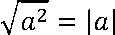 Децимални запис реалног броја; приближна вредност реалног броја; апсолутна грешка. Основна својства операција с реалним бројевима.Функција директне пропорционалности y = kx, k  R\{0}.Продужена пропорција.израчуна степен реалног броја и квадратни корен потпуног квадрата и примени одговарајућа својства операција;одреди бројевну вредност једноставнијег израза са реалним бројевима;на основу реалног проблема састави и израчуна вредност јед- ноставнијег бројевног израза са реалним бројевима;одреди приближну вредност реалног броја и процени апсолут- ну грешку;нацрта график функције y = kx, k R\{0};примени продужену пропорцију у реалним ситуацијама;примени Питагорину теорему у рачунским и конструктивним задацима;трансформише збир, разлику и производ полинома;примени формуле за разлику квадрата и квадрат бинома;растави полином на чиниоце (користећи дистрибутивни закон и формуле за квадрат бинома и разлику квадрата);примени трансформације полинома на решавање једначина;примени својства страница, углова и дијагонала многоугла;израчуна површину многоугла користећи обрасце или разло- живу једнакост;конструише ортоцентар и тежиште троугла;примени ставове подударности при доказивању једноставни- јих тврђења и у конструктивним задацима;примени својства централног и периферијског угла у кругу;израчуна обим и површину круга и његових делова;преслика дати геометријски објекат ротацијом;одређује средњу вредност, медијану и мод.ПИТАГОРИНА ТЕОРЕМАПитагорина теорема (директна и обратна). Важније примене Пи- тагорине теореме.Конструкције тачака на бројевној правој које одговарају бројеви- ма , итд.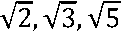 Растојање између две тачке у координатном систему.израчуна степен реалног броја и квадратни корен потпуног квадрата и примени одговарајућа својства операција;одреди бројевну вредност једноставнијег израза са реалним бројевима;на основу реалног проблема састави и израчуна вредност јед- ноставнијег бројевног израза са реалним бројевима;одреди приближну вредност реалног броја и процени апсолут- ну грешку;нацрта график функције y = kx, k R\{0};примени продужену пропорцију у реалним ситуацијама;примени Питагорину теорему у рачунским и конструктивним задацима;трансформише збир, разлику и производ полинома;примени формуле за разлику квадрата и квадрат бинома;растави полином на чиниоце (користећи дистрибутивни закон и формуле за квадрат бинома и разлику квадрата);примени трансформације полинома на решавање једначина;примени својства страница, углова и дијагонала многоугла;израчуна површину многоугла користећи обрасце или разло- живу једнакост;конструише ортоцентар и тежиште троугла;примени ставове подударности при доказивању једноставни- јих тврђења и у конструктивним задацима;примени својства централног и периферијског угла у кругу;израчуна обим и површину круга и његових делова;преслика дати геометријски објекат ротацијом;одређује средњу вредност, медијану и мод.ЦЕЛИ АЛГЕБАРСКИ ИЗРАЗИПрви деоСтепен чији је изложилац природан број; степен декадне једини- це чији је изложилац цео број; операције са степенима; степен производа, количника и степена.Други деоАлгебарски изрази. Полиноми и операције (мономи, сређени облик, трансформације збира, разлике и производа полинома у сређени облик полинома). Квадрат бинома и разлика квадрата.Растављање полинома на чиниоце коришћењем дистрибутивног закона, формуле за квадрат бинома и разлику квадрата. Примене.израчуна степен реалног броја и квадратни корен потпуног квадрата и примени одговарајућа својства операција;одреди бројевну вредност једноставнијег израза са реалним бројевима;на основу реалног проблема састави и израчуна вредност јед- ноставнијег бројевног израза са реалним бројевима;одреди приближну вредност реалног броја и процени апсолут- ну грешку;нацрта график функције y = kx, k R\{0};примени продужену пропорцију у реалним ситуацијама;примени Питагорину теорему у рачунским и конструктивним задацима;трансформише збир, разлику и производ полинома;примени формуле за разлику квадрата и квадрат бинома;растави полином на чиниоце (користећи дистрибутивни закон и формуле за квадрат бинома и разлику квадрата);примени трансформације полинома на решавање једначина;примени својства страница, углова и дијагонала многоугла;израчуна површину многоугла користећи обрасце или разло- живу једнакост;конструише ортоцентар и тежиште троугла;примени ставове подударности при доказивању једноставни- јих тврђења и у конструктивним задацима;примени својства централног и периферијског угла у кругу;израчуна обим и површину круга и његових делова;преслика дати геометријски објекат ротацијом;одређује средњу вредност, медијану и мод.МНОГОУГАОПојам многоугла. Врсте многоуглова.Збир углова многоугла. Број дијагонала многоугла. Правилни многоуглови (појам, својства, конструкције). Обим и површина многоугла.Тежишна дуж троугла. Ортоцентар и тежиште троугла. Сложеније примене ставова подударности.израчуна степен реалног броја и квадратни корен потпуног квадрата и примени одговарајућа својства операција;одреди бројевну вредност једноставнијег израза са реалним бројевима;на основу реалног проблема састави и израчуна вредност јед- ноставнијег бројевног израза са реалним бројевима;одреди приближну вредност реалног броја и процени апсолут- ну грешку;нацрта график функције y = kx, k R\{0};примени продужену пропорцију у реалним ситуацијама;примени Питагорину теорему у рачунским и конструктивним задацима;трансформише збир, разлику и производ полинома;примени формуле за разлику квадрата и квадрат бинома;растави полином на чиниоце (користећи дистрибутивни закон и формуле за квадрат бинома и разлику квадрата);примени трансформације полинома на решавање једначина;примени својства страница, углова и дијагонала многоугла;израчуна површину многоугла користећи обрасце или разло- живу једнакост;конструише ортоцентар и тежиште троугла;примени ставове подударности при доказивању једноставни- јих тврђења и у конструктивним задацима;примени својства централног и периферијског угла у кругу;израчуна обим и површину круга и његових делова;преслика дати геометријски објекат ротацијом;одређује средњу вредност, медијану и мод.КРУГЦентрални и периферијски угао у кругу. Обим круга, број π. Дужина кружног лука.Површина круга, кружног исечка и кружног прстена. Ротација.израчуна степен реалног броја и квадратни корен потпуног квадрата и примени одговарајућа својства операција;одреди бројевну вредност једноставнијег израза са реалним бројевима;на основу реалног проблема састави и израчуна вредност јед- ноставнијег бројевног израза са реалним бројевима;одреди приближну вредност реалног броја и процени апсолут- ну грешку;нацрта график функције y = kx, k R\{0};примени продужену пропорцију у реалним ситуацијама;примени Питагорину теорему у рачунским и конструктивним задацима;трансформише збир, разлику и производ полинома;примени формуле за разлику квадрата и квадрат бинома;растави полином на чиниоце (користећи дистрибутивни закон и формуле за квадрат бинома и разлику квадрата);примени трансформације полинома на решавање једначина;примени својства страница, углова и дијагонала многоугла;израчуна површину многоугла користећи обрасце или разло- живу једнакост;конструише ортоцентар и тежиште троугла;примени ставове подударности при доказивању једноставни- јих тврђења и у конструктивним задацима;примени својства централног и периферијског угла у кругу;израчуна обим и површину круга и његових делова;преслика дати геометријски објекат ротацијом;одређује средњу вредност, медијану и мод.ОБРАДА ПОДАТАКАСредња вредност, медијана и мод.РЕДНИ БРОЈ ЧАСАСАДРЖАЈ РАДААКТИВНОСТИ НАСТАВНИКА И УЧЕНИКА1.Избор теме истраживањаКонструкција анкетних питањаНаставник објашњава пројектни задатак, а ученици предлажу теме за истраживање и 5–6 анкетних пи- тања.2.Упутство за анкетирањеСпровођење истраживања анке- тирањемСваки ученик добија по 4–5 анкет- них листића.ИСХОДИПо завршетку разреда ученик ће бити у стању да:ОБЛАСТ/ТЕМАСАДРЖАЈИПРЕПОРУЧЕНИприкупи и анализира податке о животним циклусима почевши од оплођења;упореди бесполно и полно размножавање;идентификује разлике између митозе и мејозе на основну про- мене броја хромозома и њихове улоге у развићу и репродукцији;одреди однос између гена и хромозома и основну улогу гене- тичког материјала у ћелији;шематски прикаже наслеђивање пола и других особина према првом Менделовом правилу;одреди положај организма на дрвету живота на основу прику- пљених и анализираних информација о његовој грађи;упореди организме на различитим позицијама на „дрвету жи- вота” према начину на који обављају животне процесе;користи микроскоп за посматрање грађе гљива, биљних и жи- вотињскихткива;разврста организме према задатим критеријумима применом дихотомих кључева;повеже принципе систематике са филогенијом и еволуцијом на основу данашњих и изумрлих врста – фосила;идентификује основне односе у биоценози на задатим приме- рима;илуструје примерима однос између еколошких фактора и ефе- ката природне селекције;упореди прикупљене податке о изабраној врсти и њеној број- ности на различитим стаништима;повеже утицај абиотичких чинилаца у одређеној животној области – биому са животним формама које га насељавају;анализира разлику између сличности и сродности организама на примерима конвергенције и дивергенције;идентификује трофички ниво организма у мрежи исхране;предложи акције заштите биодиверзитета и учествује у њима;анализира задати јеловник са аспекта уравнотежене и разно- врсне исхране;идентификује поремећаје исхране на основу типичних симп- тома (гојазност, анорексија, булимија);планира време за рад, одмор и рекреацију;доведе у везу измењено понашање људи са коришћењем пси- хоактивних супстанци;аргументује предности вакцинације;примени поступке збрињавања лакших облика крварења;расправља о различитости међу људима са аспекта генетичке варијабилности, толеранције и прихватања различитости.НАСЛЕЂИВАЊЕ И ЕВОЛУЦИЈАУлога и значај једра у метаболизму ћелије. Деоба ћелије (хромо- зоми, настајање телесних и полних ћелија).ДНК и појам гена (алел, генотип, фенотип)Прво Менделово правило, крвне групе, трансфузија и трансплан- тација.Наслеђивање пола. Наследне болести.Животни циклуси биљака и животиња. Смена генерација. Једно- полни и двополни организми. Значај и улога полног размножа- вања.прикупи и анализира податке о животним циклусима почевши од оплођења;упореди бесполно и полно размножавање;идентификује разлике између митозе и мејозе на основну про- мене броја хромозома и њихове улоге у развићу и репродукцији;одреди однос између гена и хромозома и основну улогу гене- тичког материјала у ћелији;шематски прикаже наслеђивање пола и других особина према првом Менделовом правилу;одреди положај организма на дрвету живота на основу прику- пљених и анализираних информација о његовој грађи;упореди организме на различитим позицијама на „дрвету жи- вота” према начину на који обављају животне процесе;користи микроскоп за посматрање грађе гљива, биљних и жи- вотињскихткива;разврста организме према задатим критеријумима применом дихотомих кључева;повеже принципе систематике са филогенијом и еволуцијом на основу данашњих и изумрлих врста – фосила;идентификује основне односе у биоценози на задатим приме- рима;илуструје примерима однос између еколошких фактора и ефе- ката природне селекције;упореди прикупљене податке о изабраној врсти и њеној број- ности на различитим стаништима;повеже утицај абиотичких чинилаца у одређеној животној области – биому са животним формама које га насељавају;анализира разлику између сличности и сродности организама на примерима конвергенције и дивергенције;идентификује трофички ниво организма у мрежи исхране;предложи акције заштите биодиверзитета и учествује у њима;анализира задати јеловник са аспекта уравнотежене и разно- врсне исхране;идентификује поремећаје исхране на основу типичних симп- тома (гојазност, анорексија, булимија);планира време за рад, одмор и рекреацију;доведе у везу измењено понашање људи са коришћењем пси- хоактивних супстанци;аргументује предности вакцинације;примени поступке збрињавања лакших облика крварења;расправља о различитости међу људима са аспекта генетичке варијабилности, толеранције и прихватања различитости.ЈЕДИНСТВО ГРАЂЕ И ФУНКЦИЈЕ КАО ОСНОВА ЖИВОТАОсновни принципи организације живих бића. Појам симетрије – типични примери код једноћелијских и вишећелијских организа- ма; биолошки значај.Симетрија, цефализација и сегментација код животиња. Присуство/одсуство биљних органа, (симетрија и сегментација код биљака).Ћелије са специфичном функцијом: мишићне, крвне, нервне, ће- лије затварачице...Грађа и улога ткива, органа, органских система и значај за функ- ционисање организма.Компаративни преглед грађе главних група биљака, гљива и жи- вотиња – сличности и разлике у обављању основних животних процеса на методски одабраним представницима.прикупи и анализира податке о животним циклусима почевши од оплођења;упореди бесполно и полно размножавање;идентификује разлике између митозе и мејозе на основну про- мене броја хромозома и њихове улоге у развићу и репродукцији;одреди однос између гена и хромозома и основну улогу гене- тичког материјала у ћелији;шематски прикаже наслеђивање пола и других особина према првом Менделовом правилу;одреди положај организма на дрвету живота на основу прику- пљених и анализираних информација о његовој грађи;упореди организме на различитим позицијама на „дрвету жи- вота” према начину на који обављају животне процесе;користи микроскоп за посматрање грађе гљива, биљних и жи- вотињскихткива;разврста организме према задатим критеријумима применом дихотомих кључева;повеже принципе систематике са филогенијом и еволуцијом на основу данашњих и изумрлих врста – фосила;идентификује основне односе у биоценози на задатим приме- рима;илуструје примерима однос између еколошких фактора и ефе- ката природне селекције;упореди прикупљене податке о изабраној врсти и њеној број- ности на различитим стаништима;повеже утицај абиотичких чинилаца у одређеној животној области – биому са животним формама које га насељавају;анализира разлику између сличности и сродности организама на примерима конвергенције и дивергенције;идентификује трофички ниво организма у мрежи исхране;предложи акције заштите биодиверзитета и учествује у њима;анализира задати јеловник са аспекта уравнотежене и разно- врсне исхране;идентификује поремећаје исхране на основу типичних симп- тома (гојазност, анорексија, булимија);планира време за рад, одмор и рекреацију;доведе у везу измењено понашање људи са коришћењем пси- хоактивних супстанци;аргументује предности вакцинације;примени поступке збрињавања лакших облика крварења;расправља о различитости међу људима са аспекта генетичке варијабилности, толеранције и прихватања различитости.ПОРЕКЛО И РАЗНОВРСНОСТ ЖИВОТАОсновни принципи систематике (Карл Лине, биномна номенкла- тура). Приказ разноврсности живота кроз основне систематске категорије до нивоа кола и класе.Докази еволуције, фосили и тумачење филогенетских низова (предачке и потомачке форме, прелазни фосили).прикупи и анализира податке о животним циклусима почевши од оплођења;упореди бесполно и полно размножавање;идентификује разлике између митозе и мејозе на основну про- мене броја хромозома и њихове улоге у развићу и репродукцији;одреди однос између гена и хромозома и основну улогу гене- тичког материјала у ћелији;шематски прикаже наслеђивање пола и других особина према првом Менделовом правилу;одреди положај организма на дрвету живота на основу прику- пљених и анализираних информација о његовој грађи;упореди организме на различитим позицијама на „дрвету жи- вота” према начину на који обављају животне процесе;користи микроскоп за посматрање грађе гљива, биљних и жи- вотињскихткива;разврста организме према задатим критеријумима применом дихотомих кључева;повеже принципе систематике са филогенијом и еволуцијом на основу данашњих и изумрлих врста – фосила;идентификује основне односе у биоценози на задатим приме- рима;илуструје примерима однос између еколошких фактора и ефе- ката природне селекције;упореди прикупљене податке о изабраној врсти и њеној број- ности на различитим стаништима;повеже утицај абиотичких чинилаца у одређеној животној области – биому са животним формама које га насељавају;анализира разлику између сличности и сродности организама на примерима конвергенције и дивергенције;идентификује трофички ниво организма у мрежи исхране;предложи акције заштите биодиверзитета и учествује у њима;анализира задати јеловник са аспекта уравнотежене и разно- врсне исхране;идентификује поремећаје исхране на основу типичних симп- тома (гојазност, анорексија, булимија);планира време за рад, одмор и рекреацију;доведе у везу измењено понашање људи са коришћењем пси- хоактивних супстанци;аргументује предности вакцинације;примени поступке збрињавања лакших облика крварења;расправља о различитости међу људима са аспекта генетичке варијабилности, толеранције и прихватања различитости.ЖИВОТ У ЕКОСИСТЕМУСастав и структура популација. Популациона динамика (природ- ни прираштај и миграције).Абиотички фактори и биотички односи као чиниоци природне селекције (адаптације).Мреже исхране. Животне области. Конвергенција и дивергенција животних форми. Заштита природе. Заштита биодиверзитета.ЧОВЕК И ЗДРАВЉЕПримери наследних болести.Особине и грађа вируса. Болести изазване вирусима. Имунитет, вакцине.Пулс и крвни притисак.Прва помоћ: повреде крвних судова (практичан рад). Принципи уравнотежене исхране и поремећаји у исхрани.Значај правилног чувања, припреме и хигијене намирница; тро- вање храном.Промене у адолесценцији.Здрави стилови живота (сан, кондиција, итд). Последице болести зависности – наркоманија.Анализирање (систематизовати, припи- сати, разликовати...Дебате, истраживачки радови, есеји, сту- дије случаја, решавање проблема.Евалуирање (проценити, критиковати, проверити...)Дневници рада ученика, студије случаја, критички прикази, проблемски задаци.Креирање (поставити хипотезу, констру- исати, планирати...)Експерименти, истраживачки пројекти.Сврха оцењивањаМогућа средства оцењивањаОцењивање наученог (сумативно)Тестови, писмене вежбе, извештаји, усмено испитивање, есеји.Оцењивање за учење (формативно)Посматрање, контролне вежбе, дневници рада ученика, самоевалуација, вршњачко оцењивање, практичне вежбе.ИСХОДИПо завршетку разреда ученик ће бити у стању да:ОБЛАСТ/ТЕМАСАДРЖАЈИидентификује и објашњава појмове који повезују хемију са другим наукама и различитим професијама, и принципима одр- живог развоја;правилно рукује лабораторијским посуђем, прибором и суп- станцама, и показује одговоран однос према здрављу и животној средини;експериментално појединачно и у групи испита, опише и обја- сни физичка и хемијска својства супстанци, и физичке и хемиј- ске промене супстанци;повезује физичка и хемијска својства супстанци са применом у свакодневно животу и различитим професијама;налази потребне информације у различитим изворима кори- стећи основну хемијску терминологију и симболику;објашњава основну разлику између хемијских елемената и је- дињења, и препознаје примере хемијских елемената и једињења у свакодневном животу;објашњава по чему се разликују чисте супстанце од смеша и илуструје то примерима;разликује хомогене и хетерогене смеше, наводи примере из свакодневног живота и раздваја састојке смеша;представља структуру атома, молекула и јона помоћу модела, хемијских симбола и формула;повезује распоред електрона у атому елемента с положајем еле- мента у Периодном систему елемената и својствима елемента;разликује хемијске елементе и једињења на основу хемијских симбола и формула;разликује типове хемијских веза, препознаје тип хемијске везе у супстанцама и повезује са својствима тих супстанци;објасни процес растварања супстанце и квантитативно значе- ње растворљивости супстанце;изводи израчунавања у вези с масеним процентним саставом раствора;напише једначине хемијских реакција и објасни њихово ква- литативно и квантитативно значење;квантитативно тумачи хемијске симболе и формуле користећи појмове релативна атомска и молекулска маса, количина суп- станце и моларна маса;опише и објасни физичка и хемијска својства водоника и ки- сеоника;разликује оксиде, киселине, хидроксиде и соли на основу хе- мијске формуле и назива, и опише основна својства ових класа једињења;индикаторима испита и на рН скали процени киселост раствора;тумачи ознаке са амбалаже супстанци/комерцијалних производа.ХЕМИЈА КАО ЕКСПЕРИМЕНТАЛНА НАУКА И ХЕМИЈА У СВЕТУ ОКО НАСПредмет изучавања хемије. Везе између хемије и других наука. Примена хемије у различитим делатностима и свакодневном жи- воту.Супстанца. Врсте супстанци: хемијски елементи, хемијска једи- њења и смеше. Демонстрациони огледи: демонстрирање узора- ка елемената, једињења и смеша.идентификује и објашњава појмове који повезују хемију са другим наукама и различитим професијама, и принципима одр- живог развоја;правилно рукује лабораторијским посуђем, прибором и суп- станцама, и показује одговоран однос према здрављу и животној средини;експериментално појединачно и у групи испита, опише и обја- сни физичка и хемијска својства супстанци, и физичке и хемиј- ске промене супстанци;повезује физичка и хемијска својства супстанци са применом у свакодневно животу и различитим професијама;налази потребне информације у различитим изворима кори- стећи основну хемијску терминологију и симболику;објашњава основну разлику између хемијских елемената и је- дињења, и препознаје примере хемијских елемената и једињења у свакодневном животу;објашњава по чему се разликују чисте супстанце од смеша и илуструје то примерима;разликује хомогене и хетерогене смеше, наводи примере из свакодневног живота и раздваја састојке смеша;представља структуру атома, молекула и јона помоћу модела, хемијских симбола и формула;повезује распоред електрона у атому елемента с положајем еле- мента у Периодном систему елемената и својствима елемента;разликује хемијске елементе и једињења на основу хемијских симбола и формула;разликује типове хемијских веза, препознаје тип хемијске везе у супстанцама и повезује са својствима тих супстанци;објасни процес растварања супстанце и квантитативно значе- ње растворљивости супстанце;изводи израчунавања у вези с масеним процентним саставом раствора;напише једначине хемијских реакција и објасни њихово ква- литативно и квантитативно значење;квантитативно тумачи хемијске симболе и формуле користећи појмове релативна атомска и молекулска маса, количина суп- станце и моларна маса;опише и објасни физичка и хемијска својства водоника и ки- сеоника;разликује оксиде, киселине, хидроксиде и соли на основу хе- мијске формуле и назива, и опише основна својства ових класа једињења;индикаторима испита и на рН скали процени киселост раствора;тумачи ознаке са амбалаже супстанци/комерцијалних производа.ХЕМИЈСКА ЛАБОРАТОРИЈАХемијска лабораторија и експеримент. Лабораторијско посуђе и прибор.Физичка и хемијска својства супстанци. Физичке и хемијске промене супстанци. Демонстрациони огледи:демонстрирање правилног руковања лабораторијским посуђем и прибором, и правилног извођења основних лабораторијских тех- ника рада; испитивање физичких и хемијских својстава и проме- на супстанци.Лабораторијска вежба I: основне лабораторијске технике рада: мешање, уситњавање и загревање супстанци.Лабораторијска вежба II: физичка својства супстанци, мерење масе, запремине и температуре супстанце.Лабораторијска вежба III: физичке и хемијске промене суп- станци.идентификује и објашњава појмове који повезују хемију са другим наукама и различитим професијама, и принципима одр- живог развоја;правилно рукује лабораторијским посуђем, прибором и суп- станцама, и показује одговоран однос према здрављу и животној средини;експериментално појединачно и у групи испита, опише и обја- сни физичка и хемијска својства супстанци, и физичке и хемиј- ске промене супстанци;повезује физичка и хемијска својства супстанци са применом у свакодневно животу и различитим професијама;налази потребне информације у различитим изворима кори- стећи основну хемијску терминологију и симболику;објашњава основну разлику између хемијских елемената и је- дињења, и препознаје примере хемијских елемената и једињења у свакодневном животу;објашњава по чему се разликују чисте супстанце од смеша и илуструје то примерима;разликује хомогене и хетерогене смеше, наводи примере из свакодневног живота и раздваја састојке смеша;представља структуру атома, молекула и јона помоћу модела, хемијских симбола и формула;повезује распоред електрона у атому елемента с положајем еле- мента у Периодном систему елемената и својствима елемента;разликује хемијске елементе и једињења на основу хемијских симбола и формула;разликује типове хемијских веза, препознаје тип хемијске везе у супстанцама и повезује са својствима тих супстанци;објасни процес растварања супстанце и квантитативно значе- ње растворљивости супстанце;изводи израчунавања у вези с масеним процентним саставом раствора;напише једначине хемијских реакција и објасни њихово ква- литативно и квантитативно значење;квантитативно тумачи хемијске симболе и формуле користећи појмове релативна атомска и молекулска маса, количина суп- станце и моларна маса;опише и објасни физичка и хемијска својства водоника и ки- сеоника;разликује оксиде, киселине, хидроксиде и соли на основу хе- мијске формуле и назива, и опише основна својства ових класа једињења;индикаторима испита и на рН скали процени киселост раствора;тумачи ознаке са амбалаже супстанци/комерцијалних производа.АТОМИ И ХЕМИЈСКИ ЕЛЕМЕНТИАтоми хемијских елемената. Хемијски симболи. Грађа атома: атомско језгро и електронски омотач. Атомски и масени број, изотопи.Распоред електрона по нивоима у атомима елемената.Периодни систем елемената (ПСЕ), закон периодичности и веза између броја и распореда електрона по нивоима у атомима еле- мената и положаја елемената у ПСЕ.Племенити гасови. Својства и примена.Демонстрациони огледи: формулисање претпоставке о честич- ној грађи супстанци.Вежба IV: одређивање валентног нивоа и броја валентних елек- трона.идентификује и објашњава појмове који повезују хемију са другим наукама и различитим професијама, и принципима одр- живог развоја;правилно рукује лабораторијским посуђем, прибором и суп- станцама, и показује одговоран однос према здрављу и животној средини;експериментално појединачно и у групи испита, опише и обја- сни физичка и хемијска својства супстанци, и физичке и хемиј- ске промене супстанци;повезује физичка и хемијска својства супстанци са применом у свакодневно животу и различитим професијама;налази потребне информације у различитим изворима кори- стећи основну хемијску терминологију и симболику;објашњава основну разлику између хемијских елемената и је- дињења, и препознаје примере хемијских елемената и једињења у свакодневном животу;објашњава по чему се разликују чисте супстанце од смеша и илуструје то примерима;разликује хомогене и хетерогене смеше, наводи примере из свакодневног живота и раздваја састојке смеша;представља структуру атома, молекула и јона помоћу модела, хемијских симбола и формула;повезује распоред електрона у атому елемента с положајем еле- мента у Периодном систему елемената и својствима елемента;разликује хемијске елементе и једињења на основу хемијских симбола и формула;разликује типове хемијских веза, препознаје тип хемијске везе у супстанцама и повезује са својствима тих супстанци;објасни процес растварања супстанце и квантитативно значе- ње растворљивости супстанце;изводи израчунавања у вези с масеним процентним саставом раствора;напише једначине хемијских реакција и објасни њихово ква- литативно и квантитативно значење;квантитативно тумачи хемијске симболе и формуле користећи појмове релативна атомска и молекулска маса, количина суп- станце и моларна маса;опише и објасни физичка и хемијска својства водоника и ки- сеоника;разликује оксиде, киселине, хидроксиде и соли на основу хе- мијске формуле и назива, и опише основна својства ових класа једињења;индикаторима испита и на рН скали процени киселост раствора;тумачи ознаке са амбалаже супстанци/комерцијалних производа.МОЛЕКУЛИ ЕЛЕМЕНАТА И ЈЕДИЊЕЊА, ЈОНИ И ЈОНСКА ЈЕДИЊЕЊАКовалентна веза: молекули елемената и молекули једињења. Атомскa и молекулскa кристалнa решеткa.Јонска веза и јонска кристална решетка. Валенца. Хемијске формуле и називи. Демонстрациони огледи:својства супстанци са ковалентном и јонском везом. Лабораторијска вежба V: упоређивање својстава супстанци са јонском и супстанци са ковалентном везом.идентификује и објашњава појмове који повезују хемију са другим наукама и различитим професијама, и принципима одр- живог развоја;правилно рукује лабораторијским посуђем, прибором и суп- станцама, и показује одговоран однос према здрављу и животној средини;експериментално појединачно и у групи испита, опише и обја- сни физичка и хемијска својства супстанци, и физичке и хемиј- ске промене супстанци;повезује физичка и хемијска својства супстанци са применом у свакодневно животу и различитим професијама;налази потребне информације у различитим изворима кори- стећи основну хемијску терминологију и симболику;објашњава основну разлику између хемијских елемената и је- дињења, и препознаје примере хемијских елемената и једињења у свакодневном животу;објашњава по чему се разликују чисте супстанце од смеша и илуструје то примерима;разликује хомогене и хетерогене смеше, наводи примере из свакодневног живота и раздваја састојке смеша;представља структуру атома, молекула и јона помоћу модела, хемијских симбола и формула;повезује распоред електрона у атому елемента с положајем еле- мента у Периодном систему елемената и својствима елемента;разликује хемијске елементе и једињења на основу хемијских симбола и формула;разликује типове хемијских веза, препознаје тип хемијске везе у супстанцама и повезује са својствима тих супстанци;објасни процес растварања супстанце и квантитативно значе- ње растворљивости супстанце;изводи израчунавања у вези с масеним процентним саставом раствора;напише једначине хемијских реакција и објасни њихово ква- литативно и квантитативно значење;квантитативно тумачи хемијске симболе и формуле користећи појмове релативна атомска и молекулска маса, количина суп- станце и моларна маса;опише и објасни физичка и хемијска својства водоника и ки- сеоника;разликује оксиде, киселине, хидроксиде и соли на основу хе- мијске формуле и назива, и опише основна својства ових класа једињења;индикаторима испита и на рН скали процени киселост раствора;тумачи ознаке са амбалаже супстанци/комерцијалних производа.ХОМОГЕНЕ И ХЕТЕРОГЕНЕ СМЕШЕСмеше: хомогене и хетерогене.Раствори – хомогене смеше. Растварање и растворљивост. Вода и ваздух – хомогене смеше у природи.Масени процентни састав смеша.Раздвајање састојака смеша: декантовање, цеђење и одвајање по- моћу магнета.Демонстрациони огледи: састав и својства смеша; раствори и њихова својства; растворљивост; незасићени, засићени и преза- сићени раствори; раздвајање састојака смеша.Лабораторијска вежба VI: испитивање растворљивости суп- станци.Лабораторијска вежба VII: раздвајање састојака смеша: декан- товање, цеђење и одвајање помоћу магнета.идентификује и објашњава појмове који повезују хемију са другим наукама и различитим професијама, и принципима одр- живог развоја;правилно рукује лабораторијским посуђем, прибором и суп- станцама, и показује одговоран однос према здрављу и животној средини;експериментално појединачно и у групи испита, опише и обја- сни физичка и хемијска својства супстанци, и физичке и хемиј- ске промене супстанци;повезује физичка и хемијска својства супстанци са применом у свакодневно животу и различитим професијама;налази потребне информације у различитим изворима кори- стећи основну хемијску терминологију и симболику;објашњава основну разлику између хемијских елемената и је- дињења, и препознаје примере хемијских елемената и једињења у свакодневном животу;објашњава по чему се разликују чисте супстанце од смеша и илуструје то примерима;разликује хомогене и хетерогене смеше, наводи примере из свакодневног живота и раздваја састојке смеша;представља структуру атома, молекула и јона помоћу модела, хемијских симбола и формула;повезује распоред електрона у атому елемента с положајем еле- мента у Периодном систему елемената и својствима елемента;разликује хемијске елементе и једињења на основу хемијских симбола и формула;разликује типове хемијских веза, препознаје тип хемијске везе у супстанцама и повезује са својствима тих супстанци;објасни процес растварања супстанце и квантитативно значе- ње растворљивости супстанце;изводи израчунавања у вези с масеним процентним саставом раствора;напише једначине хемијских реакција и објасни њихово ква- литативно и квантитативно значење;квантитативно тумачи хемијске симболе и формуле користећи појмове релативна атомска и молекулска маса, количина суп- станце и моларна маса;опише и објасни физичка и хемијска својства водоника и ки- сеоника;разликује оксиде, киселине, хидроксиде и соли на основу хе- мијске формуле и назива, и опише основна својства ових класа једињења;индикаторима испита и на рН скали процени киселост раствора;тумачи ознаке са амбалаже супстанци/комерцијалних производа.ХЕМИЈСКЕ РЕАКЦИЈЕ И ХЕМИЈСКЕ ЈЕДНАЧИНЕХемијске реакције. Закон о одржању масе. Хемијске једначине.Демонстрациони огледи:мерење и упоређивање укупне масе супстанци пре и после хе- мијске реакције у отвореном и затвореном реакционом систему. Вежба VIII: састављање једначина хемијских реакција.идентификује и објашњава појмове који повезују хемију са другим наукама и различитим професијама, и принципима одр- живог развоја;правилно рукује лабораторијским посуђем, прибором и суп- станцама, и показује одговоран однос према здрављу и животној средини;експериментално појединачно и у групи испита, опише и обја- сни физичка и хемијска својства супстанци, и физичке и хемиј- ске промене супстанци;повезује физичка и хемијска својства супстанци са применом у свакодневно животу и различитим професијама;налази потребне информације у различитим изворима кори- стећи основну хемијску терминологију и симболику;објашњава основну разлику између хемијских елемената и је- дињења, и препознаје примере хемијских елемената и једињења у свакодневном животу;објашњава по чему се разликују чисте супстанце од смеша и илуструје то примерима;разликује хомогене и хетерогене смеше, наводи примере из свакодневног живота и раздваја састојке смеша;представља структуру атома, молекула и јона помоћу модела, хемијских симбола и формула;повезује распоред електрона у атому елемента с положајем еле- мента у Периодном систему елемената и својствима елемента;разликује хемијске елементе и једињења на основу хемијских симбола и формула;разликује типове хемијских веза, препознаје тип хемијске везе у супстанцама и повезује са својствима тих супстанци;објасни процес растварања супстанце и квантитативно значе- ње растворљивости супстанце;изводи израчунавања у вези с масеним процентним саставом раствора;напише једначине хемијских реакција и објасни њихово ква- литативно и квантитативно значење;квантитативно тумачи хемијске симболе и формуле користећи појмове релативна атомска и молекулска маса, количина суп- станце и моларна маса;опише и објасни физичка и хемијска својства водоника и ки- сеоника;разликује оксиде, киселине, хидроксиде и соли на основу хе- мијске формуле и назива, и опише основна својства ових класа једињења;индикаторима испита и на рН скали процени киселост раствора;тумачи ознаке са амбалаже супстанци/комерцијалних производа.ИЗРАЧУНАВАЊА У ХЕМИЈИРелативна атомска и релативна молекулска маса. Количина супстанце и мол. Моларна маса.Закон сталних односа маса.Масени процентни састав једињења. Израчунавања на основу једначина хемијских реакција.Лабораторијска вежба IХ: мерење масе супстанце и израчуна- вање моларне масе и количине супстанце.ВОДОНИК И КИСЕОНИК И ЊИХОВА ЈЕДИЊЕЊА. СОЛИВодоник.Кисеоник. Оксидација, сагоревање и корозија. Оксиди: хемијске формуле, називи и основна својства.Киселине: хемијске формуле, називи и основна својства. Хидроксиди (базе): хемијске формуле, називи и основна својства. Мера киселости раствора: pH-скала.Неутрализација – хемијска реакција киселина и хидроксида (база).Соли: формуле и називи.Демонстрациони огледи:испитивање кисело-базних својстава раствора помоћу индикато- ра; реакција неутрализације.Лабораторијска вежба X: испитивање кисело-базних својстава раствора помоћу индикатора.ИСХОДИПо завршетку разреда ученик ће бити у стању да:ОБЛАСТ/ТЕМАСАДРЖАЈИповеже развој машина и њихов допринос подизању квалитета живота и рада;повеже ергономију са здрављем и конфором људи при употре- би техничких средстава;анализира да ли је коришћење одређене познате технике и тех- нологије у складу са очувањем животне средине;истражи могућности смањења трошкова енергије у домаћин- ству;разликује врсте транспортних машина;повезује занимања у области машинства са сопственим инте- ресовањима;повеже подсистеме код возила друмског саобраћаја са њихо- вом улогом;провери техничку исправност бицикла;демонстрира поступке одржавања бицикла или мопеда;самостално црта скицом и техничким цртежом предмете кори- стећи ортогонално и просторно приказивање;користи CAD технологију за креирање техничке документације;образложи предности употребе 3D штампе у изради троди- мензионалних модела и макета;управља моделима користећи рачунар;објасни улогу основних компоненти рачунара, таблета, памет- них телефона и осталих савремених ИКТ уређаја;аргументује значај рационалног коришћења расположивих ре- сурса на Земљи;идентификује материјале који се користе у машинству и на основу њихових својстава процењује могућност примене;користи прибор за мерење у машинству водећи рачуна о пре- цизности мерења;врши операције обраде материјала који се користе у машин- ству, помоћу одговарајућих алата, прибора и машина и примени одговарајуће мере заштите на раду;објасни улогу одређених елемената машина и механизама на једноставном примеру;образложи значај примене савремених машина у машинској индустрији и предности роботизације производних процеса;објасни основе конструкције робота;класификује погонске машине – моторе и повеже их са њихо- вом применом;самостално/тимски истражи и реши задати проблем у оквиру пројекта;изради производ у складу са принципима безбедности на раду;тимски представи идеју, потупак израде и производ;креира рекламу за израђен производ;врши e-коресподенцију у складу са правилима и препорукама са циљем унапређења продаје;процењује свој рад и рад других на основу постављених кри- теријума (прецизност, педантност и сл.).ЖИВОТНО И РАДНО ОКРУЖЕЊЕПојам, улога и развој машина и механизама.Потрошња енергије у домаћинству и могућности уштеде.Утицај дизајна и правилне употребе техничких средстава на здравље људи.Зависност очувања животне средине од технологије. Професије (занимања) у области машинства.повеже развој машина и њихов допринос подизању квалитета живота и рада;повеже ергономију са здрављем и конфором људи при употре- би техничких средстава;анализира да ли је коришћење одређене познате технике и тех- нологије у складу са очувањем животне средине;истражи могућности смањења трошкова енергије у домаћин- ству;разликује врсте транспортних машина;повезује занимања у области машинства са сопственим инте- ресовањима;повеже подсистеме код возила друмског саобраћаја са њихо- вом улогом;провери техничку исправност бицикла;демонстрира поступке одржавања бицикла или мопеда;самостално црта скицом и техничким цртежом предмете кори- стећи ортогонално и просторно приказивање;користи CAD технологију за креирање техничке документације;образложи предности употребе 3D штампе у изради троди- мензионалних модела и макета;управља моделима користећи рачунар;објасни улогу основних компоненти рачунара, таблета, памет- них телефона и осталих савремених ИКТ уређаја;аргументује значај рационалног коришћења расположивих ре- сурса на Земљи;идентификује материјале који се користе у машинству и на основу њихових својстава процењује могућност примене;користи прибор за мерење у машинству водећи рачуна о пре- цизности мерења;врши операције обраде материјала који се користе у машин- ству, помоћу одговарајућих алата, прибора и машина и примени одговарајуће мере заштите на раду;објасни улогу одређених елемената машина и механизама на једноставном примеру;образложи значај примене савремених машина у машинској индустрији и предности роботизације производних процеса;објасни основе конструкције робота;класификује погонске машине – моторе и повеже их са њихо- вом применом;самостално/тимски истражи и реши задати проблем у оквиру пројекта;изради производ у складу са принципима безбедности на раду;тимски представи идеју, потупак израде и производ;креира рекламу за израђен производ;врши e-коресподенцију у складу са правилима и препорукама са циљем унапређења продаје;процењује свој рад и рад других на основу постављених кри- теријума (прецизност, педантност и сл.).САОБРАЋАЈМашине спољашњег и унутрашњег транспорта.Подсистеми код возила друмског саобраћаја (погонски, прено- сни, управљачки, кочиони).Исправан бицикл/мопед као битан предуслов безбедног учешћа  у саобраћају.повеже развој машина и њихов допринос подизању квалитета живота и рада;повеже ергономију са здрављем и конфором људи при употре- би техничких средстава;анализира да ли је коришћење одређене познате технике и тех- нологије у складу са очувањем животне средине;истражи могућности смањења трошкова енергије у домаћин- ству;разликује врсте транспортних машина;повезује занимања у области машинства са сопственим инте- ресовањима;повеже подсистеме код возила друмског саобраћаја са њихо- вом улогом;провери техничку исправност бицикла;демонстрира поступке одржавања бицикла или мопеда;самостално црта скицом и техничким цртежом предмете кори- стећи ортогонално и просторно приказивање;користи CAD технологију за креирање техничке документације;образложи предности употребе 3D штампе у изради троди- мензионалних модела и макета;управља моделима користећи рачунар;објасни улогу основних компоненти рачунара, таблета, памет- них телефона и осталих савремених ИКТ уређаја;аргументује значај рационалног коришћења расположивих ре- сурса на Земљи;идентификује материјале који се користе у машинству и на основу њихових својстава процењује могућност примене;користи прибор за мерење у машинству водећи рачуна о пре- цизности мерења;врши операције обраде материјала који се користе у машин- ству, помоћу одговарајућих алата, прибора и машина и примени одговарајуће мере заштите на раду;објасни улогу одређених елемената машина и механизама на једноставном примеру;образложи значај примене савремених машина у машинској индустрији и предности роботизације производних процеса;објасни основе конструкције робота;класификује погонске машине – моторе и повеже их са њихо- вом применом;самостално/тимски истражи и реши задати проблем у оквиру пројекта;изради производ у складу са принципима безбедности на раду;тимски представи идеју, потупак израде и производ;креира рекламу за израђен производ;врши e-коресподенцију у складу са правилима и препорукама са циљем унапређења продаје;процењује свој рад и рад других на основу постављених кри- теријума (прецизност, педантност и сл.).ТЕХНИЧКА И ДИГИТАЛНА ПИСМЕНОСТСпецифичности техничких цртежа у машинству. Ортогонално и просторно приказивање предмета. Коришћење функција и алата програма за CAD.Употреба 3D штампе у изради тродимензионалних модела и ма- кета.Основне компоненте ИКТ уређаја.Управљање и контрола коришћењем рачунарске технике и интер- фејса.повеже развој машина и њихов допринос подизању квалитета живота и рада;повеже ергономију са здрављем и конфором људи при употре- би техничких средстава;анализира да ли је коришћење одређене познате технике и тех- нологије у складу са очувањем животне средине;истражи могућности смањења трошкова енергије у домаћин- ству;разликује врсте транспортних машина;повезује занимања у области машинства са сопственим инте- ресовањима;повеже подсистеме код возила друмског саобраћаја са њихо- вом улогом;провери техничку исправност бицикла;демонстрира поступке одржавања бицикла или мопеда;самостално црта скицом и техничким цртежом предмете кори- стећи ортогонално и просторно приказивање;користи CAD технологију за креирање техничке документације;образложи предности употребе 3D штампе у изради троди- мензионалних модела и макета;управља моделима користећи рачунар;објасни улогу основних компоненти рачунара, таблета, памет- них телефона и осталих савремених ИКТ уређаја;аргументује значај рационалног коришћења расположивих ре- сурса на Земљи;идентификује материјале који се користе у машинству и на основу њихових својстава процењује могућност примене;користи прибор за мерење у машинству водећи рачуна о пре- цизности мерења;врши операције обраде материјала који се користе у машин- ству, помоћу одговарајућих алата, прибора и машина и примени одговарајуће мере заштите на раду;објасни улогу одређених елемената машина и механизама на једноставном примеру;образложи значај примене савремених машина у машинској индустрији и предности роботизације производних процеса;објасни основе конструкције робота;класификује погонске машине – моторе и повеже их са њихо- вом применом;самостално/тимски истражи и реши задати проблем у оквиру пројекта;изради производ у складу са принципима безбедности на раду;тимски представи идеју, потупак израде и производ;креира рекламу за израђен производ;врши e-коресподенцију у складу са правилима и препорукама са циљем унапређења продаје;процењује свој рад и рад других на основу постављених кри- теријума (прецизност, педантност и сл.).РЕСУРСИ И ПРОИЗВОДЊАРационално коришћење ресурса на Земљи и очување и заштита животне средине.Материјали у машинству (пластика, метали, легуре и др.). Мерење и контрола – појам и примена мерних средстава (мерила). Технологија обраде материјала у машинству (обрада материјала са и без скидања струготине, савремене технологије обраде).Елементи машина и механизама (елементи за везу, елементи за пренос снаге и кретања, специјални елементи).Производне машине: врсте, принцип рада, појединачна и сериј- ска производња.Појам, врсте, намена и конструкција робота (механика, погон и управљање).Погонске машине – мотори (хидраулични, пнеуматски, топлотни). Моделовање погонских машина и/или школског мини робота.повеже развој машина и њихов допринос подизању квалитета живота и рада;повеже ергономију са здрављем и конфором људи при употре- би техничких средстава;анализира да ли је коришћење одређене познате технике и тех- нологије у складу са очувањем животне средине;истражи могућности смањења трошкова енергије у домаћин- ству;разликује врсте транспортних машина;повезује занимања у области машинства са сопственим инте- ресовањима;повеже подсистеме код возила друмског саобраћаја са њихо- вом улогом;провери техничку исправност бицикла;демонстрира поступке одржавања бицикла или мопеда;самостално црта скицом и техничким цртежом предмете кори- стећи ортогонално и просторно приказивање;користи CAD технологију за креирање техничке документације;образложи предности употребе 3D штампе у изради троди- мензионалних модела и макета;управља моделима користећи рачунар;објасни улогу основних компоненти рачунара, таблета, памет- них телефона и осталих савремених ИКТ уређаја;аргументује значај рационалног коришћења расположивих ре- сурса на Земљи;идентификује материјале који се користе у машинству и на основу њихових својстава процењује могућност примене;користи прибор за мерење у машинству водећи рачуна о пре- цизности мерења;врши операције обраде материјала који се користе у машин- ству, помоћу одговарајућих алата, прибора и машина и примени одговарајуће мере заштите на раду;објасни улогу одређених елемената машина и механизама на једноставном примеру;образложи значај примене савремених машина у машинској индустрији и предности роботизације производних процеса;објасни основе конструкције робота;класификује погонске машине – моторе и повеже их са њихо- вом применом;самостално/тимски истражи и реши задати проблем у оквиру пројекта;изради производ у складу са принципима безбедности на раду;тимски представи идеју, потупак израде и производ;креира рекламу за израђен производ;врши e-коресподенцију у складу са правилима и препорукама са циљем унапређења продаје;процењује свој рад и рад других на основу постављених кри- теријума (прецизност, педантност и сл.).КОНСТРУКТОРСКО МОДЕЛОВАЊЕПроналажење информација, стварање идеје и дефинисање задатка. Самосталан/тимски рад на пројекту.Израда техничке документације изабраног модела ручно или уз помоћ рачунарских апликација.Реализација пројекта – израда модела коришћењем алата и ма- шина у складу са принципима безбедности на раду.Представљање идеје, поступака израде и производа.Процена сопственог рада и рада других на основу постављених критеријума.Употреба електронске коресподенције са циљем унапређења про- извода.Одређивање оквирне цене трошкова и вредност израђеног модела. Креирање рекламе за израђен производ.ИСХОДИПо завршетку разреда ученик ће бити у стању да:ОБЛАСТ/ТЕМАСАДРЖАЈИразликује визуелну презентацију и логичку структуру текста;користи алате за стилско обликовање документа и креирање прегледа садржаја у програму за обраду текста;објасни принципе растерске и векторске графике и модела приказа боја;креира растерску слику у изабраном програму;креира векторску слику у изабраном програму;користи алате за уређивање и трансформацију слике;креира гиф анимацију;креира видео-запис коришћењем алата за снимање екрана;разликује појмове URL, DNS, IP адреса;објасни појмове хипервеза и хипертекст;креира, форматира и шаље електронску пошту;ИКТОбележавање логичке структуре и генерисање прегледа садржаја текстуалног документа.Карактеристике рачунарске графике (пиксел, резолуција, RGB и CMYK модели приказа боја, растерска и векторска графика).Рад у програму за растерску графику. Рад у програму за векторску графику. Израда гиф анимација.Коришћење алата за снимање екрана.разликује визуелну презентацију и логичку структуру текста;користи алате за стилско обликовање документа и креирање прегледа садржаја у програму за обраду текста;објасни принципе растерске и векторске графике и модела приказа боја;креира растерску слику у изабраном програму;креира векторску слику у изабраном програму;користи алате за уређивање и трансформацију слике;креира гиф анимацију;креира видео-запис коришћењем алата за снимање екрана;разликује појмове URL, DNS, IP адреса;објасни појмове хипервеза и хипертекст;креира, форматира и шаље електронску пошту;ДИГИТАЛНА ПИСМЕНОСТURL, DNS, IP адреса. Хипервеза и хипертекст.Електронска пошта, креирање налога, слање и пријем поште. Електронска пошта (контакти, безбедност, нежељена пошта).Рад на дељеним документима (текстуалним документима / пре- зентацијама /упитницима...) у облаку.обавља електронску комуникацију на сигуран, етички одгово- ран и безбедан начин водећи рачуна о приватности;препозна непримерени садржај, нежељене контакте и адекват- но се заштити;сараднички креира и дели документе у облаку водећи рачуна о одговарајућим нивоима приступа;подешава хипервезе према делу садржаја, другом документу или веб локацији;уз помоћ програмске библиотеке текстуалног програмског је- зика исцртава елементе 2Д графике;употребљава петље и генератор насумичних бројева за исцрта- вање сложенијих облика;планира, опише и имплементира решење једноставног про- блема;проналази и отклања грешке у програму;сарађује са осталим члановима групе у свим фазама пројект- ног задатка:креира, уређује и структурира дигиталне садржаје који комби- нују текст, слике, линкове, табеле и анимације;креира рачунарске програме који доприносе решавању про- јектног задатка;поставља резултат свог рада на Интернет ради дељења са дру- гима уз помоћ наставника;вреднује своју улогу у групи при изради пројектног задатка и активности за које је био задужен.РАЧУНАРСТВОРад са изабраним текстуалним програмским језиком у области 2Д графике.Основне карактеристике изабране графичке библиотеке. Методе за исцртавање основних геометријских облика. Подешавање боја и положаја објеката.Примена петљи и случајно генерисаних вредности на исцртава- ње геометријских облика.обавља електронску комуникацију на сигуран, етички одгово- ран и безбедан начин водећи рачуна о приватности;препозна непримерени садржај, нежељене контакте и адекват- но се заштити;сараднички креира и дели документе у облаку водећи рачуна о одговарајућим нивоима приступа;подешава хипервезе према делу садржаја, другом документу или веб локацији;уз помоћ програмске библиотеке текстуалног програмског је- зика исцртава елементе 2Д графике;употребљава петље и генератор насумичних бројева за исцрта- вање сложенијих облика;планира, опише и имплементира решење једноставног про- блема;проналази и отклања грешке у програму;сарађује са осталим члановима групе у свим фазама пројект- ног задатка:креира, уређује и структурира дигиталне садржаје који комби- нују текст, слике, линкове, табеле и анимације;креира рачунарске програме који доприносе решавању про- јектног задатка;поставља резултат свог рада на Интернет ради дељења са дру- гима уз помоћ наставника;вреднује своју улогу у групи при изради пројектног задатка и активности за које је био задужен.ПРОЈЕКТНИ ЗАДАТАКФазе пројектног задатка од израде плана до представљања решења. Израда пројектног задатка у корелацији са другим предметима. Вредновање резултата пројектног задатака.ИСХОДИПо завршетку разреда ученик ће бити у стању да:ОБЛАСТ/ТЕМАОБЛАСТ/ТЕМАСАДРЖАЈИпримени комплексе простих и општеприпремних вежби одго- варајућег обима и интензитета у самосталном вежбању;сврсисходно користи научене вежбе у спорту, рекреацији и ра- зличитим ситуацијама;упоређује и анализира сопствене резултате са тестирања уз помоћ наставника са вредностима за свој узраст;примени достигнути ниво усвојене технике кретања у игри, спорту и свакодневном животу;примени атлетске дисциплине у складу са правилима;развија своје моторичке способности применом вежбања из атлетике;одржава равнотежу у различитим кретањима, изводи ротације тела;примени вежбања из гимнастике за развој моторичких способ- ности;изведе елементе одбојкашке технике;примени основна правила одбојке;користи елементе технике у игри;примени основне тактичке елементе спротских игара;учествује на такмичењима између одељења;изведе кретања у различитом ритму;игра народно коло;изведе основне кораке плеса из народне традиције других кул- тура;изведе кретања, вежбе и саставе уз музичку пратњу;преплива 25 m техником краула, леђног краула и прсном тех- ником;процени своје способности и вештине у води;скочи у воду на ноге и на главу;рони у дужину у складу са својим могућностима;поштује правила понашања у води, и око водене средине;уочи ризичне ситуације у води и око ње;ФИЗИЧКE СПОСОБНОСТИФИЗИЧКE СПОСОБНОСТИОсновни садржаји Вежбе за развој снаге. Вежбе за развој гипкости.Вежбе за развој аеробне издржљивости. Вежбе за развој брзине.Вежбе за развој координације.Примена националне батерије тестова за праћење физичког ра- звоја и моторичких способности.примени комплексе простих и општеприпремних вежби одго- варајућег обима и интензитета у самосталном вежбању;сврсисходно користи научене вежбе у спорту, рекреацији и ра- зличитим ситуацијама;упоређује и анализира сопствене резултате са тестирања уз помоћ наставника са вредностима за свој узраст;примени достигнути ниво усвојене технике кретања у игри, спорту и свакодневном животу;примени атлетске дисциплине у складу са правилима;развија своје моторичке способности применом вежбања из атлетике;одржава равнотежу у различитим кретањима, изводи ротације тела;примени вежбања из гимнастике за развој моторичких способ- ности;изведе елементе одбојкашке технике;примени основна правила одбојке;користи елементе технике у игри;примени основне тактичке елементе спротских игара;учествује на такмичењима између одељења;изведе кретања у различитом ритму;игра народно коло;изведе основне кораке плеса из народне традиције других кул- тура;изведе кретања, вежбе и саставе уз музичку пратњу;преплива 25 m техником краула, леђног краула и прсном тех- ником;процени своје способности и вештине у води;скочи у воду на ноге и на главу;рони у дужину у складу са својим могућностима;поштује правила понашања у води, и око водене средине;уочи ризичне ситуације у води и око ње;МОТОРИЧКЕ ВЕШТИНЕ СПОРТ И СПОРТСКЕ ДИСЦИПЛИНЕАтлетикаОсновни садржајиТехника спринтерског трчања. Истрајно трчање – припрема за крос. Техника штафетног трчањаСкок удаљ. Бацања кугле. Скок увис.Бацање „вортекс-а”. Проширени садржаји Скок увис (леђна техника). Тробој.примени комплексе простих и општеприпремних вежби одго- варајућег обима и интензитета у самосталном вежбању;сврсисходно користи научене вежбе у спорту, рекреацији и ра- зличитим ситуацијама;упоређује и анализира сопствене резултате са тестирања уз помоћ наставника са вредностима за свој узраст;примени достигнути ниво усвојене технике кретања у игри, спорту и свакодневном животу;примени атлетске дисциплине у складу са правилима;развија своје моторичке способности применом вежбања из атлетике;одржава равнотежу у различитим кретањима, изводи ротације тела;примени вежбања из гимнастике за развој моторичких способ- ности;изведе елементе одбојкашке технике;примени основна правила одбојке;користи елементе технике у игри;примени основне тактичке елементе спротских игара;учествује на такмичењима између одељења;изведе кретања у различитом ритму;игра народно коло;изведе основне кораке плеса из народне традиције других кул- тура;изведе кретања, вежбе и саставе уз музичку пратњу;преплива 25 m техником краула, леђног краула и прсном тех- ником;процени своје способности и вештине у води;скочи у воду на ноге и на главу;рони у дужину у складу са својим могућностима;поштује правила понашања у води, и око водене средине;уочи ризичне ситуације у води и око ње;МОТОРИЧКЕ ВЕШТИНЕ СПОРТ И СПОРТСКЕ ДИСЦИПЛИНЕСпортска гимнастикаОсновни садржаји:Вежбе и комбинације вежби карактеристичних за поједине справе: ТлоПрескок Трамполина Вратило Двовисински разбој Паралелни разбој КруговиКоњ са хватаљкама Греда.Проширени садржаји:На тлу и справама сложеније вежбе и комбинације вежби.вреднује утицај примењених вежби на организам;процени ниво сопствене дневне физичке активности;користи различите вежбе за побољшање својих физичких спо- собности;процени последице недовољне физичке активности;примени мере безбедности у вежбању у школи и ван ње;одговорно се односи према објектима, справама и реквизитима;примени и поштује правила игара у складу са етичким нор- мама;примерено се понаша као учесник или посматрач на такми- чењима;решава конфликте на друштвено прихватљив начин;пронађе и користи различите изворе информација за упознава- ње са разноврсним облицима физичких и спортско-рекративних активности;прихвати победу и пораз;уважи различите спортове без обзира на лично интересовање;примени усвојене моторичке вештине у ванредним ситуаци- јама;повеже значај вежбања за одређене професије;вреднује лепоту покрета у физичком вежбању и спорту;подстиче породицу на редовно вежбање;повеже врсте вежби, игара и спорта са њиховим утицајем на здравље;коригује дневни ритам рада, исхране и одмора у складу са сво- јим потребама;користи здраве намирнице у исхрани;разликује корисне и штетне додатке исхрани;примењује здравствено-хигијенске мере у вежбању;правилно реагује и пружи основну прву помоћ приликом по- вреда;чува животну средину током вежбања;препозна последице конзумирања дувана, алкохола и штетних енергетских напитака;води рачуна о репродуктивним огранима приликом вежбања.Основе тимских и спортских игараОдбојка:Основни елементи технике, тактике и правила игре.Футсал:Игра уз примену правила.Рукомет:Игра уз примену правила.Кошарка:Сложенији елементи технике, тактике и правила игре.Активност по избору.вреднује утицај примењених вежби на организам;процени ниво сопствене дневне физичке активности;користи различите вежбе за побољшање својих физичких спо- собности;процени последице недовољне физичке активности;примени мере безбедности у вежбању у школи и ван ње;одговорно се односи према објектима, справама и реквизитима;примени и поштује правила игара у складу са етичким нор- мама;примерено се понаша као учесник или посматрач на такми- чењима;решава конфликте на друштвено прихватљив начин;пронађе и користи различите изворе информација за упознава- ње са разноврсним облицима физичких и спортско-рекративних активности;прихвати победу и пораз;уважи различите спортове без обзира на лично интересовање;примени усвојене моторичке вештине у ванредним ситуаци- јама;повеже значај вежбања за одређене професије;вреднује лепоту покрета у физичком вежбању и спорту;подстиче породицу на редовно вежбање;повеже врсте вежби, игара и спорта са њиховим утицајем на здравље;коригује дневни ритам рада, исхране и одмора у складу са сво- јим потребама;користи здраве намирнице у исхрани;разликује корисне и штетне додатке исхрани;примењује здравствено-хигијенске мере у вежбању;правилно реагује и пружи основну прву помоћ приликом по- вреда;чува животну средину током вежбања;препозна последице конзумирања дувана, алкохола и штетних енергетских напитака;води рачуна о репродуктивним огранима приликом вежбања.Плес и ритимикаОсновни садржаји Вежбе са вијачом. Вежбе са обручем. Вежбе са лоптом.Народно коло „Моравац”.Народно коло из краја у којем се школа налази. Енглески валцер.Проширени садржајиСастав са обручем. Састав са лоптом. Састав са вијачом.Основни кораци rock n roll.вреднује утицај примењених вежби на организам;процени ниво сопствене дневне физичке активности;користи различите вежбе за побољшање својих физичких спо- собности;процени последице недовољне физичке активности;примени мере безбедности у вежбању у школи и ван ње;одговорно се односи према објектима, справама и реквизитима;примени и поштује правила игара у складу са етичким нор- мама;примерено се понаша као учесник или посматрач на такми- чењима;решава конфликте на друштвено прихватљив начин;пронађе и користи различите изворе информација за упознава- ње са разноврсним облицима физичких и спортско-рекративних активности;прихвати победу и пораз;уважи различите спортове без обзира на лично интересовање;примени усвојене моторичке вештине у ванредним ситуаци- јама;повеже значај вежбања за одређене професије;вреднује лепоту покрета у физичком вежбању и спорту;подстиче породицу на редовно вежбање;повеже врсте вежби, игара и спорта са њиховим утицајем на здравље;коригује дневни ритам рада, исхране и одмора у складу са сво- јим потребама;користи здраве намирнице у исхрани;разликује корисне и штетне додатке исхрани;примењује здравствено-хигијенске мере у вежбању;правилно реагује и пружи основну прву помоћ приликом по- вреда;чува животну средину током вежбања;препозна последице конзумирања дувана, алкохола и штетних енергетских напитака;води рачуна о репродуктивним огранима приликом вежбања.Пливање и ватерполоОсновни садржаји ПливањеТехника краула.Техника прсног пливања.Одржавање на води на разне начине и самопомоћ. Роњење у дужину до 10 m.Пливање 25 m одабраном техником на време.Проширени садржајиМешовито пливање (две технике).ВатерполоПливање са лоптом. Хватање и додавање. Шут на гол.Проширени садржаји ПливањеМешовито пливање. Игре у води.ВатерполоОсновни елементи тактике и игра.вреднује утицај примењених вежби на организам;процени ниво сопствене дневне физичке активности;користи различите вежбе за побољшање својих физичких спо- собности;процени последице недовољне физичке активности;примени мере безбедности у вежбању у школи и ван ње;одговорно се односи према објектима, справама и реквизитима;примени и поштује правила игара у складу са етичким нор- мама;примерено се понаша као учесник или посматрач на такми- чењима;решава конфликте на друштвено прихватљив начин;пронађе и користи различите изворе информација за упознава- ње са разноврсним облицима физичких и спортско-рекративних активности;прихвати победу и пораз;уважи различите спортове без обзира на лично интересовање;примени усвојене моторичке вештине у ванредним ситуаци- јама;повеже значај вежбања за одређене професије;вреднује лепоту покрета у физичком вежбању и спорту;подстиче породицу на редовно вежбање;повеже врсте вежби, игара и спорта са њиховим утицајем на здравље;коригује дневни ритам рада, исхране и одмора у складу са сво- јим потребама;користи здраве намирнице у исхрани;разликује корисне и штетне додатке исхрани;примењује здравствено-хигијенске мере у вежбању;правилно реагује и пружи основну прву помоћ приликом по- вреда;чува животну средину током вежбања;препозна последице конзумирања дувана, алкохола и штетних енергетских напитака;води рачуна о репродуктивним огранима приликом вежбања.ПолигониПолигон у складу са реализованим моторичким садржајимавреднује утицај примењених вежби на организам;процени ниво сопствене дневне физичке активности;користи различите вежбе за побољшање својих физичких спо- собности;процени последице недовољне физичке активности;примени мере безбедности у вежбању у школи и ван ње;одговорно се односи према објектима, справама и реквизитима;примени и поштује правила игара у складу са етичким нор- мама;примерено се понаша као учесник или посматрач на такми- чењима;решава конфликте на друштвено прихватљив начин;пронађе и користи различите изворе информација за упознава- ње са разноврсним облицима физичких и спортско-рекративних активности;прихвати победу и пораз;уважи различите спортове без обзира на лично интересовање;примени усвојене моторичке вештине у ванредним ситуаци- јама;повеже значај вежбања за одређене професије;вреднује лепоту покрета у физичком вежбању и спорту;подстиче породицу на редовно вежбање;повеже врсте вежби, игара и спорта са њиховим утицајем на здравље;коригује дневни ритам рада, исхране и одмора у складу са сво- јим потребама;користи здраве намирнице у исхрани;разликује корисне и штетне додатке исхрани;примењује здравствено-хигијенске мере у вежбању;правилно реагује и пружи основну прву помоћ приликом по- вреда;чува животну средину током вежбања;препозна последице конзумирања дувана, алкохола и штетних енергетских напитака;води рачуна о репродуктивним огранима приликом вежбања.ФИЗИЧКА И ЗДРАВСТВЕНА КУЛТУРАФизичко вежбање и спортОсновни садржајиОсновна подела вежби.Функција скелетно-мишићног система. Основна правила одбојке.Понашање према осталим субјектима у игри (према судији, игра- чима супротне и сопствене екипе).Чување и одржавање материјалних добара која се користе у ве- жбању.Облици насиља у физичком васпитању и спорту. Навијање, победа, пораз решавање спорних ситуација.Писани и електронски извори информација из области физчког васпитања и спорта.Вежбање у функцији сналажења у ванредним ситуацијама. Значај вежбања за одбрамбено-безбедносне потребе.Повезаност физичког вежбања и естетике. Породица и вежбањеПланирање вежбања.вреднује утицај примењених вежби на организам;процени ниво сопствене дневне физичке активности;користи различите вежбе за побољшање својих физичких спо- собности;процени последице недовољне физичке активности;примени мере безбедности у вежбању у школи и ван ње;одговорно се односи према објектима, справама и реквизитима;примени и поштује правила игара у складу са етичким нор- мама;примерено се понаша као учесник или посматрач на такми- чењима;решава конфликте на друштвено прихватљив начин;пронађе и користи различите изворе информација за упознава- ње са разноврсним облицима физичких и спортско-рекративних активности;прихвати победу и пораз;уважи различите спортове без обзира на лично интересовање;примени усвојене моторичке вештине у ванредним ситуаци- јама;повеже значај вежбања за одређене професије;вреднује лепоту покрета у физичком вежбању и спорту;подстиче породицу на редовно вежбање;повеже врсте вежби, игара и спорта са њиховим утицајем на здравље;коригује дневни ритам рада, исхране и одмора у складу са сво- јим потребама;користи здраве намирнице у исхрани;разликује корисне и штетне додатке исхрани;примењује здравствено-хигијенске мере у вежбању;правилно реагује и пружи основну прву помоћ приликом по- вреда;чува животну средину током вежбања;препозна последице конзумирања дувана, алкохола и штетних енергетских напитака;води рачуна о репродуктивним огранима приликом вежбања.ФИЗИЧКА И ЗДРАВСТВЕНА КУЛТУРАЗдравствено васпитањеОсновни садржајиУтицај аеробног вежбања (ходања, трчања и др.) на кардио-ре- спираторни систем.Здравствено-хигијенске мере пре и после вежбања.Значај употребе воћа и поврћа и градивних материја (протеини и беланчевине) у исхрани.Подела енергетских напитака и последице њиховог прекомерног конзумирања.Прва помоћ након површинских повреда (посекотина и одероти- на).Вежбање у различитим временским условима. Чување околине при вежбању.Последице конзумирања дувана и алкохола. Додаци исхрани – суплементи.Вежбање и менструални циклус.Значај заштите репродуктивних органа приликом вежбања.ИСХОДИПо завршетку разреда ученик ће бити у стању да:ОБЛАСТ /ТЕМАСАДРЖАЈИнаведе и опише основне карактеристике људских права;својим речима опише везу између права појединца и општег добра;дискутује о односу права и правде и o сукобу права;образложи личну одговорност у заштити свог здравља;штити своја права на начин који не угрожава друге и њихова права;образложи сврху постојања политичких странака;аргументује потребу ограничења и контролу власти;наведе кораке од предлагања до усвајања закона;образложи на примеру могућност утицаја грађана на одлуке Народне скупштине;препозна и одупре се различитим облицима вршњачког при- тиска;препозна опасност када се нађе у великој групи људи и зашти- ти се;учествује у организацији, реализацији и евалуацији симулаци- је Народне скупштине;у дискусији показује вештину активног слушања, износи свој став заснован на аргументима, комуницира на конструктиван начин;проналази, критички разматра и користи информације из ра- зличитих извора.ЉУДСКА ПРАВАКарактеристике људских права – урођеност, универзалност, нео- туђивост, недељивост.Опште добро.Права појединца и опште добро.Сукоб појединачних права и општег добра. Права и правда.Социјална правда.наведе и опише основне карактеристике људских права;својим речима опише везу између права појединца и општег добра;дискутује о односу права и правде и o сукобу права;образложи личну одговорност у заштити свог здравља;штити своја права на начин који не угрожава друге и њихова права;образложи сврху постојања политичких странака;аргументује потребу ограничења и контролу власти;наведе кораке од предлагања до усвајања закона;образложи на примеру могућност утицаја грађана на одлуке Народне скупштине;препозна и одупре се различитим облицима вршњачког при- тиска;препозна опасност када се нађе у великој групи људи и зашти- ти се;учествује у организацији, реализацији и евалуацији симулаци- је Народне скупштине;у дискусији показује вештину активног слушања, износи свој став заснован на аргументима, комуницира на конструктиван начин;проналази, критички разматра и користи информације из ра- зличитих извора.ДЕМОКРАТСКО ДРУШТВОПолитичкe странкe у вишепартијском систему –владајуће и опо- зиционе.Народна скупштина – сврха и надлежности. Народни посланици, посланичке групе.Процедуре у раду Народне скупштине. Скупштинске дебате.Предлагање и доношење закона.наведе и опише основне карактеристике људских права;својим речима опише везу између права појединца и општег добра;дискутује о односу права и правде и o сукобу права;образложи личну одговорност у заштити свог здравља;штити своја права на начин који не угрожава друге и њихова права;образложи сврху постојања политичких странака;аргументује потребу ограничења и контролу власти;наведе кораке од предлагања до усвајања закона;образложи на примеру могућност утицаја грађана на одлуке Народне скупштине;препозна и одупре се различитим облицима вршњачког при- тиска;препозна опасност када се нађе у великој групи људи и зашти- ти се;учествује у организацији, реализацији и евалуацији симулаци- је Народне скупштине;у дискусији показује вештину активног слушања, износи свој став заснован на аргументима, комуницира на конструктиван начин;проналази, критички разматра и користи информације из ра- зличитих извора.ПРОЦЕСИ У САВРЕМЕНОМ СВЕТУПрипадност групи. Групни идентитет као део идентитета мла- дих.Односи у вршњачкој групи и њен утицај на појединца.Вршњачки притисак. Конформизам.Приватност – обим и границе.Понашање људи у маси и угроженост права појединца.наведе и опише основне карактеристике људских права;својим речима опише везу између права појединца и општег добра;дискутује о односу права и правде и o сукобу права;образложи личну одговорност у заштити свог здравља;штити своја права на начин који не угрожава друге и њихова права;образложи сврху постојања политичких странака;аргументује потребу ограничења и контролу власти;наведе кораке од предлагања до усвајања закона;образложи на примеру могућност утицаја грађана на одлуке Народне скупштине;препозна и одупре се различитим облицима вршњачког при- тиска;препозна опасност када се нађе у великој групи људи и зашти- ти се;учествује у организацији, реализацији и евалуацији симулаци- је Народне скупштине;у дискусији показује вештину активног слушања, износи свој став заснован на аргументима, комуницира на конструктиван начин;проналази, критички разматра и користи информације из ра- зличитих извора.ГРАЂАНСКИ АКТИВИЗАМСимулација Народне скупштине Одређивање улога и процедура у скупштини. Формирање посланичких група.Избор председника скупштине. Формулисање предлога закона. Скупштинска дебата.Гласање.Евалуација симулације.ИСХОДИПо завршетку разреда ученик ће бити у стању да:КОМУНИКАТИВНЕ ФУНКЦИЈЕЈЕЗИЧКЕ АКТИВНОСТИ(у комуникативним функцијама)разуме једноставније текстове који се односе на поздрављање, представљање и тражење/ давање информација личне природе;поздрави и отпоздрави, представи себе и другог користећи јед- ноставнија језичка средства;размени једноставније информације личне природе;у неколико везаних исказа саопшти информације о себи и дру- гима;разуме једноставније текстове који се односе на опис особа, биљака, животиња, предмета, места, појaва, радњи, стања и зби- вања;опише и упореди жива бића, предмете, места, појаве, радње, стања и збивања користећи једноставнија језичка средства;разуме једноставније предлоге, савете и позиве на заједничке активности и одговори на њих уз одговарајуће образложење;упути предлоге, савете и позиве на заједничке активности ко- ристећи ситуационо прикладне комуникационе моделе;затражи и пружи додатне информације у вези са предлозима, саветима и позивима на заједничке активности;разуме уобичајене молбе и захтеве и реагује на њих;упути уобичајене молбе и захтеве;честита, захвали и извини се користећи једноставнија језичка средства;разуме и следи једноставнија упутства у вези с уобичајеним ситуацијама из свакодневног живота;пружи једноставнија упутства у вези с уобичајеним ситуација- ма из свакодневног живота;разуме једноставније текстове у којима се описују радње и си- туације у садашњости;разуме једноставније текстове у којима се описују способно- сти и умећа;размени појединачне информације и/или неколико информа- ција у низу које се односе на радње у садашњости;опише радње, способности и умећа користећи неколико веза- них исказа;разуме једноставније текстове у којима се описују искуства, догађаји и способности у прошлости;размени појединачне информације и/или неколико информа- ција у низу о искуствима, догађајима и способностима у про- шлости;опише у неколико краћих, везаних исказа искуства, догађај из прошлости;опише неки историјски догађај, историјску личност и сл.разуме једноставније исказе који се односе на одлуке, обећа- ња, планове, намере и предвиђања и реагује на њих;размени једноставније исказе у вези са обећањима, одлукама, плановима, намерама и предвиђањима;саопшти шта он/ она или неко други планира, намерава, пред- виђа;разуме уобичајене изразе у вези са жељама, интересовањима, потребама, осетима и осећањима и реагује на њих;изрази жеље, интересовања, потребе, осете и осећања једно- ставнијим језичким средствима;разуме једноставнија питања која се односе на оријентацију/ положај предмета и бића у простору и правац кретања и одго- вори на њих;затражи и разуме обавештења о оријентацији/ положају пред- мета и бића у простору и правцу кретања;опише правац кретања и просторне односе једноставним, ве- заним исказима;разуме једноставније забране, правила понашања, своје и туђе обавезе и реагује на њих;размени једноставније информације које се односе на дозво- ле, забране, упозорења, правила понашања и обавезе код куће, у школи и на јавном месту;разуме једноставније исказе који се односе на поседовање и припадност;формулише једноставније исказе који се односе на поседова- ње и припадност;пита и каже шта неко има/ нема и чије је нешто;разуме једноставније исказе који се односе на изражавање до- падања и недопадања и реагује на њих;изрази допадање и недопадање уз једноставно образложење;разуме једноставније исказе којима се тражи мишљење и ре- агује на њих;ПОЗДРАВЉАЊЕ И ПРЕДСТАВЉАЊЕ СЕБЕ И ДРУГИХ И ТРАЖЕЊЕ/ ДАВАЊЕ ОСНОВНИХ ИНФОРМАЦИЈА О СЕБИ И ДРУГИМАСлушање и читање једноставнијих текстова који се односе на поздрављање и представљање (дијалози, наративни текстови, формулари и сл. Реаговање на усмени или писани импулс саго- ворника (наставника, вршњака и сл.) и иницирање комуникације; усмено и писaно давање информација о себи и тражење и давање информација о другима.разуме једноставније текстове који се односе на поздрављање, представљање и тражење/ давање информација личне природе;поздрави и отпоздрави, представи себе и другог користећи јед- ноставнија језичка средства;размени једноставније информације личне природе;у неколико везаних исказа саопшти информације о себи и дру- гима;разуме једноставније текстове који се односе на опис особа, биљака, животиња, предмета, места, појaва, радњи, стања и зби- вања;опише и упореди жива бића, предмете, места, појаве, радње, стања и збивања користећи једноставнија језичка средства;разуме једноставније предлоге, савете и позиве на заједничке активности и одговори на њих уз одговарајуће образложење;упути предлоге, савете и позиве на заједничке активности ко- ристећи ситуационо прикладне комуникационе моделе;затражи и пружи додатне информације у вези са предлозима, саветима и позивима на заједничке активности;разуме уобичајене молбе и захтеве и реагује на њих;упути уобичајене молбе и захтеве;честита, захвали и извини се користећи једноставнија језичка средства;разуме и следи једноставнија упутства у вези с уобичајеним ситуацијама из свакодневног живота;пружи једноставнија упутства у вези с уобичајеним ситуација- ма из свакодневног живота;разуме једноставније текстове у којима се описују радње и си- туације у садашњости;разуме једноставније текстове у којима се описују способно- сти и умећа;размени појединачне информације и/или неколико информа- ција у низу које се односе на радње у садашњости;опише радње, способности и умећа користећи неколико веза- них исказа;разуме једноставније текстове у којима се описују искуства, догађаји и способности у прошлости;размени појединачне информације и/или неколико информа- ција у низу о искуствима, догађајима и способностима у про- шлости;опише у неколико краћих, везаних исказа искуства, догађај из прошлости;опише неки историјски догађај, историјску личност и сл.разуме једноставније исказе који се односе на одлуке, обећа- ња, планове, намере и предвиђања и реагује на њих;размени једноставније исказе у вези са обећањима, одлукама, плановима, намерама и предвиђањима;саопшти шта он/ она или неко други планира, намерава, пред- виђа;разуме уобичајене изразе у вези са жељама, интересовањима, потребама, осетима и осећањима и реагује на њих;изрази жеље, интересовања, потребе, осете и осећања једно- ставнијим језичким средствима;разуме једноставнија питања која се односе на оријентацију/ положај предмета и бића у простору и правац кретања и одго- вори на њих;затражи и разуме обавештења о оријентацији/ положају пред- мета и бића у простору и правцу кретања;опише правац кретања и просторне односе једноставним, ве- заним исказима;разуме једноставније забране, правила понашања, своје и туђе обавезе и реагује на њих;размени једноставније информације које се односе на дозво- ле, забране, упозорења, правила понашања и обавезе код куће, у школи и на јавном месту;разуме једноставније исказе који се односе на поседовање и припадност;формулише једноставније исказе који се односе на поседова- ње и припадност;пита и каже шта неко има/ нема и чије је нешто;разуме једноставније исказе који се односе на изражавање до- падања и недопадања и реагује на њих;изрази допадање и недопадање уз једноставно образложење;разуме једноставније исказе којима се тражи мишљење и ре- агује на њих;ОПИСИВАЊЕ БИЋА, ПРЕДМЕТА, МЕСТА, ПОЈАВА, РАДЊИ, СТАЊА И ЗБИВАЊАСлушање и читање једноставнијих текстова који се односе на опис бића, предмета, места, појава, радњи, стања и збивања; усмено и писано описивање/ поређење бића, предмета, појава и места.разуме једноставније текстове који се односе на поздрављање, представљање и тражење/ давање информација личне природе;поздрави и отпоздрави, представи себе и другог користећи јед- ноставнија језичка средства;размени једноставније информације личне природе;у неколико везаних исказа саопшти информације о себи и дру- гима;разуме једноставније текстове који се односе на опис особа, биљака, животиња, предмета, места, појaва, радњи, стања и зби- вања;опише и упореди жива бића, предмете, места, појаве, радње, стања и збивања користећи једноставнија језичка средства;разуме једноставније предлоге, савете и позиве на заједничке активности и одговори на њих уз одговарајуће образложење;упути предлоге, савете и позиве на заједничке активности ко- ристећи ситуационо прикладне комуникационе моделе;затражи и пружи додатне информације у вези са предлозима, саветима и позивима на заједничке активности;разуме уобичајене молбе и захтеве и реагује на њих;упути уобичајене молбе и захтеве;честита, захвали и извини се користећи једноставнија језичка средства;разуме и следи једноставнија упутства у вези с уобичајеним ситуацијама из свакодневног живота;пружи једноставнија упутства у вези с уобичајеним ситуација- ма из свакодневног живота;разуме једноставније текстове у којима се описују радње и си- туације у садашњости;разуме једноставније текстове у којима се описују способно- сти и умећа;размени појединачне информације и/или неколико информа- ција у низу које се односе на радње у садашњости;опише радње, способности и умећа користећи неколико веза- них исказа;разуме једноставније текстове у којима се описују искуства, догађаји и способности у прошлости;размени појединачне информације и/или неколико информа- ција у низу о искуствима, догађајима и способностима у про- шлости;опише у неколико краћих, везаних исказа искуства, догађај из прошлости;опише неки историјски догађај, историјску личност и сл.разуме једноставније исказе који се односе на одлуке, обећа- ња, планове, намере и предвиђања и реагује на њих;размени једноставније исказе у вези са обећањима, одлукама, плановима, намерама и предвиђањима;саопшти шта он/ она или неко други планира, намерава, пред- виђа;разуме уобичајене изразе у вези са жељама, интересовањима, потребама, осетима и осећањима и реагује на њих;изрази жеље, интересовања, потребе, осете и осећања једно- ставнијим језичким средствима;разуме једноставнија питања која се односе на оријентацију/ положај предмета и бића у простору и правац кретања и одго- вори на њих;затражи и разуме обавештења о оријентацији/ положају пред- мета и бића у простору и правцу кретања;опише правац кретања и просторне односе једноставним, ве- заним исказима;разуме једноставније забране, правила понашања, своје и туђе обавезе и реагује на њих;размени једноставније информације које се односе на дозво- ле, забране, упозорења, правила понашања и обавезе код куће, у школи и на јавном месту;разуме једноставније исказе који се односе на поседовање и припадност;формулише једноставније исказе који се односе на поседова- ње и припадност;пита и каже шта неко има/ нема и чије је нешто;разуме једноставније исказе који се односе на изражавање до- падања и недопадања и реагује на њих;изрази допадање и недопадање уз једноставно образложење;разуме једноставније исказе којима се тражи мишљење и ре- агује на њих;ИЗНОШЕЊЕ ПРЕДЛОГА И САВЕТА, УПУЋИВАЊЕ ПОЗИВА ЗА УЧЕШЋЕ У ЗАЈЕДНИЧКОЈ АКТИВНОСТИ И РЕАГОВАЊЕ НА ЊИХСлушање и читање једноставниjих текстова који садрже предло- ге.Усмено и писано преговарање и договарање око предлога и уче- шћа у заједничкој активности; писање позивнице за прославу/ журку или имејла/ СМС-а којим се уговара заједничка активност; прихватање/ одбијање предлога, усмено или писано, уз поштова- ње основних норми учтивости и давање одговарајућег оправда- ња/ изговора.разуме једноставније текстове који се односе на поздрављање, представљање и тражење/ давање информација личне природе;поздрави и отпоздрави, представи себе и другог користећи јед- ноставнија језичка средства;размени једноставније информације личне природе;у неколико везаних исказа саопшти информације о себи и дру- гима;разуме једноставније текстове који се односе на опис особа, биљака, животиња, предмета, места, појaва, радњи, стања и зби- вања;опише и упореди жива бића, предмете, места, појаве, радње, стања и збивања користећи једноставнија језичка средства;разуме једноставније предлоге, савете и позиве на заједничке активности и одговори на њих уз одговарајуће образложење;упути предлоге, савете и позиве на заједничке активности ко- ристећи ситуационо прикладне комуникационе моделе;затражи и пружи додатне информације у вези са предлозима, саветима и позивима на заједничке активности;разуме уобичајене молбе и захтеве и реагује на њих;упути уобичајене молбе и захтеве;честита, захвали и извини се користећи једноставнија језичка средства;разуме и следи једноставнија упутства у вези с уобичајеним ситуацијама из свакодневног живота;пружи једноставнија упутства у вези с уобичајеним ситуација- ма из свакодневног живота;разуме једноставније текстове у којима се описују радње и си- туације у садашњости;разуме једноставније текстове у којима се описују способно- сти и умећа;размени појединачне информације и/или неколико информа- ција у низу које се односе на радње у садашњости;опише радње, способности и умећа користећи неколико веза- них исказа;разуме једноставније текстове у којима се описују искуства, догађаји и способности у прошлости;размени појединачне информације и/или неколико информа- ција у низу о искуствима, догађајима и способностима у про- шлости;опише у неколико краћих, везаних исказа искуства, догађај из прошлости;опише неки историјски догађај, историјску личност и сл.разуме једноставније исказе који се односе на одлуке, обећа- ња, планове, намере и предвиђања и реагује на њих;размени једноставније исказе у вези са обећањима, одлукама, плановима, намерама и предвиђањима;саопшти шта он/ она или неко други планира, намерава, пред- виђа;разуме уобичајене изразе у вези са жељама, интересовањима, потребама, осетима и осећањима и реагује на њих;изрази жеље, интересовања, потребе, осете и осећања једно- ставнијим језичким средствима;разуме једноставнија питања која се односе на оријентацију/ положај предмета и бића у простору и правац кретања и одго- вори на њих;затражи и разуме обавештења о оријентацији/ положају пред- мета и бића у простору и правцу кретања;опише правац кретања и просторне односе једноставним, ве- заним исказима;разуме једноставније забране, правила понашања, своје и туђе обавезе и реагује на њих;размени једноставније информације које се односе на дозво- ле, забране, упозорења, правила понашања и обавезе код куће, у школи и на јавном месту;разуме једноставније исказе који се односе на поседовање и припадност;формулише једноставније исказе који се односе на поседова- ње и припадност;пита и каже шта неко има/ нема и чије је нешто;разуме једноставније исказе који се односе на изражавање до- падања и недопадања и реагује на њих;изрази допадање и недопадање уз једноставно образложење;разуме једноставније исказе којима се тражи мишљење и ре- агује на њих;ИЗРАЖАВАЊЕ МОЛБИ, ЗАХТЕВА, ОБАВЕШТЕЊА, ИЗВИЊЕЊА, ЧЕСТИТАЊА И ЗАХВАЛНОСТИСлушање и читање једноставнијих исказа којима се нешто чести- та, тражи/ нуди помоћ, услуга, обавештење или се изражава извињење, захвалност. Усмено и писано честитање, тражење и давање обавештења, упућивање молбе за помоћ/ услугу и реаго- вање на њу, изражавање извињења и захвалности.разуме једноставније текстове који се односе на поздрављање, представљање и тражење/ давање информација личне природе;поздрави и отпоздрави, представи себе и другог користећи јед- ноставнија језичка средства;размени једноставније информације личне природе;у неколико везаних исказа саопшти информације о себи и дру- гима;разуме једноставније текстове који се односе на опис особа, биљака, животиња, предмета, места, појaва, радњи, стања и зби- вања;опише и упореди жива бића, предмете, места, појаве, радње, стања и збивања користећи једноставнија језичка средства;разуме једноставније предлоге, савете и позиве на заједничке активности и одговори на њих уз одговарајуће образложење;упути предлоге, савете и позиве на заједничке активности ко- ристећи ситуационо прикладне комуникационе моделе;затражи и пружи додатне информације у вези са предлозима, саветима и позивима на заједничке активности;разуме уобичајене молбе и захтеве и реагује на њих;упути уобичајене молбе и захтеве;честита, захвали и извини се користећи једноставнија језичка средства;разуме и следи једноставнија упутства у вези с уобичајеним ситуацијама из свакодневног живота;пружи једноставнија упутства у вези с уобичајеним ситуација- ма из свакодневног живота;разуме једноставније текстове у којима се описују радње и си- туације у садашњости;разуме једноставније текстове у којима се описују способно- сти и умећа;размени појединачне информације и/или неколико информа- ција у низу које се односе на радње у садашњости;опише радње, способности и умећа користећи неколико веза- них исказа;разуме једноставније текстове у којима се описују искуства, догађаји и способности у прошлости;размени појединачне информације и/или неколико информа- ција у низу о искуствима, догађајима и способностима у про- шлости;опише у неколико краћих, везаних исказа искуства, догађај из прошлости;опише неки историјски догађај, историјску личност и сл.разуме једноставније исказе који се односе на одлуке, обећа- ња, планове, намере и предвиђања и реагује на њих;размени једноставније исказе у вези са обећањима, одлукама, плановима, намерама и предвиђањима;саопшти шта он/ она или неко други планира, намерава, пред- виђа;разуме уобичајене изразе у вези са жељама, интересовањима, потребама, осетима и осећањима и реагује на њих;изрази жеље, интересовања, потребе, осете и осећања једно- ставнијим језичким средствима;разуме једноставнија питања која се односе на оријентацију/ положај предмета и бића у простору и правац кретања и одго- вори на њих;затражи и разуме обавештења о оријентацији/ положају пред- мета и бића у простору и правцу кретања;опише правац кретања и просторне односе једноставним, ве- заним исказима;разуме једноставније забране, правила понашања, своје и туђе обавезе и реагује на њих;размени једноставније информације које се односе на дозво- ле, забране, упозорења, правила понашања и обавезе код куће, у школи и на јавном месту;разуме једноставније исказе који се односе на поседовање и припадност;формулише једноставније исказе који се односе на поседова- ње и припадност;пита и каже шта неко има/ нема и чије је нешто;разуме једноставније исказе који се односе на изражавање до- падања и недопадања и реагује на њих;изрази допадање и недопадање уз једноставно образложење;разуме једноставније исказе којима се тражи мишљење и ре- агује на њих;РАЗУМЕВАЊЕ И ДАВАЊЕ УПУТСТАВАСлушање и читање текстова који садрже једноставнија упутства (нпр. за израду задатака, пројеката и сл), с визуелном подршком и без ње. Усмено и писано давање упутстава.разуме једноставније текстове који се односе на поздрављање, представљање и тражење/ давање информација личне природе;поздрави и отпоздрави, представи себе и другог користећи јед- ноставнија језичка средства;размени једноставније информације личне природе;у неколико везаних исказа саопшти информације о себи и дру- гима;разуме једноставније текстове који се односе на опис особа, биљака, животиња, предмета, места, појaва, радњи, стања и зби- вања;опише и упореди жива бића, предмете, места, појаве, радње, стања и збивања користећи једноставнија језичка средства;разуме једноставније предлоге, савете и позиве на заједничке активности и одговори на њих уз одговарајуће образложење;упути предлоге, савете и позиве на заједничке активности ко- ристећи ситуационо прикладне комуникационе моделе;затражи и пружи додатне информације у вези са предлозима, саветима и позивима на заједничке активности;разуме уобичајене молбе и захтеве и реагује на њих;упути уобичајене молбе и захтеве;честита, захвали и извини се користећи једноставнија језичка средства;разуме и следи једноставнија упутства у вези с уобичајеним ситуацијама из свакодневног живота;пружи једноставнија упутства у вези с уобичајеним ситуација- ма из свакодневног живота;разуме једноставније текстове у којима се описују радње и си- туације у садашњости;разуме једноставније текстове у којима се описују способно- сти и умећа;размени појединачне информације и/или неколико информа- ција у низу које се односе на радње у садашњости;опише радње, способности и умећа користећи неколико веза- них исказа;разуме једноставније текстове у којима се описују искуства, догађаји и способности у прошлости;размени појединачне информације и/или неколико информа- ција у низу о искуствима, догађајима и способностима у про- шлости;опише у неколико краћих, везаних исказа искуства, догађај из прошлости;опише неки историјски догађај, историјску личност и сл.разуме једноставније исказе који се односе на одлуке, обећа- ња, планове, намере и предвиђања и реагује на њих;размени једноставније исказе у вези са обећањима, одлукама, плановима, намерама и предвиђањима;саопшти шта он/ она или неко други планира, намерава, пред- виђа;разуме уобичајене изразе у вези са жељама, интересовањима, потребама, осетима и осећањима и реагује на њих;изрази жеље, интересовања, потребе, осете и осећања једно- ставнијим језичким средствима;разуме једноставнија питања која се односе на оријентацију/ положај предмета и бића у простору и правац кретања и одго- вори на њих;затражи и разуме обавештења о оријентацији/ положају пред- мета и бића у простору и правцу кретања;опише правац кретања и просторне односе једноставним, ве- заним исказима;разуме једноставније забране, правила понашања, своје и туђе обавезе и реагује на њих;размени једноставније информације које се односе на дозво- ле, забране, упозорења, правила понашања и обавезе код куће, у школи и на јавном месту;разуме једноставније исказе који се односе на поседовање и припадност;формулише једноставније исказе који се односе на поседова- ње и припадност;пита и каже шта неко има/ нема и чије је нешто;разуме једноставније исказе који се односе на изражавање до- падања и недопадања и реагује на њих;изрази допадање и недопадање уз једноставно образложење;разуме једноставније исказе којима се тражи мишљење и ре- агује на њих;ОПИСИВАЊЕ РАДЊИ У САДАШЊОСТИСлушање и читање описа и размењивање мишљења у вези са сталним, уобичајеним или актуелним догађајима/ активностима  и способностима. Усмено и писано описивање сталних, уобичаје- них или актуелних догађаја/ активности и способности.разуме једноставније текстове који се односе на поздрављање, представљање и тражење/ давање информација личне природе;поздрави и отпоздрави, представи себе и другог користећи јед- ноставнија језичка средства;размени једноставније информације личне природе;у неколико везаних исказа саопшти информације о себи и дру- гима;разуме једноставније текстове који се односе на опис особа, биљака, животиња, предмета, места, појaва, радњи, стања и зби- вања;опише и упореди жива бића, предмете, места, појаве, радње, стања и збивања користећи једноставнија језичка средства;разуме једноставније предлоге, савете и позиве на заједничке активности и одговори на њих уз одговарајуће образложење;упути предлоге, савете и позиве на заједничке активности ко- ристећи ситуационо прикладне комуникационе моделе;затражи и пружи додатне информације у вези са предлозима, саветима и позивима на заједничке активности;разуме уобичајене молбе и захтеве и реагује на њих;упути уобичајене молбе и захтеве;честита, захвали и извини се користећи једноставнија језичка средства;разуме и следи једноставнија упутства у вези с уобичајеним ситуацијама из свакодневног живота;пружи једноставнија упутства у вези с уобичајеним ситуација- ма из свакодневног живота;разуме једноставније текстове у којима се описују радње и си- туације у садашњости;разуме једноставније текстове у којима се описују способно- сти и умећа;размени појединачне информације и/или неколико информа- ција у низу које се односе на радње у садашњости;опише радње, способности и умећа користећи неколико веза- них исказа;разуме једноставније текстове у којима се описују искуства, догађаји и способности у прошлости;размени појединачне информације и/или неколико информа- ција у низу о искуствима, догађајима и способностима у про- шлости;опише у неколико краћих, везаних исказа искуства, догађај из прошлости;опише неки историјски догађај, историјску личност и сл.разуме једноставније исказе који се односе на одлуке, обећа- ња, планове, намере и предвиђања и реагује на њих;размени једноставније исказе у вези са обећањима, одлукама, плановима, намерама и предвиђањима;саопшти шта он/ она или неко други планира, намерава, пред- виђа;разуме уобичајене изразе у вези са жељама, интересовањима, потребама, осетима и осећањима и реагује на њих;изрази жеље, интересовања, потребе, осете и осећања једно- ставнијим језичким средствима;разуме једноставнија питања која се односе на оријентацију/ положај предмета и бића у простору и правац кретања и одго- вори на њих;затражи и разуме обавештења о оријентацији/ положају пред- мета и бића у простору и правцу кретања;опише правац кретања и просторне односе једноставним, ве- заним исказима;разуме једноставније забране, правила понашања, своје и туђе обавезе и реагује на њих;размени једноставније информације које се односе на дозво- ле, забране, упозорења, правила понашања и обавезе код куће, у школи и на јавном месту;разуме једноставније исказе који се односе на поседовање и припадност;формулише једноставније исказе који се односе на поседова- ње и припадност;пита и каже шта неко има/ нема и чије је нешто;разуме једноставније исказе који се односе на изражавање до- падања и недопадања и реагује на њих;изрази допадање и недопадање уз једноставно образложење;разуме једноставније исказе којима се тражи мишљење и ре- агује на њих;ОПИСИВАЊЕ РАДЊИ У ПРОШЛОСТИСлушање и читање описа и усмено и писано размењивање ми- шљења у вези са искуствима, догађајима/ активностима и спо- собностима у прошлости; усмено и писано описивање искустава, догађаја/ активности и способности у прошлости; израда и пре- зентацијапројеката о историјским догађајима, личностима и сл.разуме једноставније текстове који се односе на поздрављање, представљање и тражење/ давање информација личне природе;поздрави и отпоздрави, представи себе и другог користећи јед- ноставнија језичка средства;размени једноставније информације личне природе;у неколико везаних исказа саопшти информације о себи и дру- гима;разуме једноставније текстове који се односе на опис особа, биљака, животиња, предмета, места, појaва, радњи, стања и зби- вања;опише и упореди жива бића, предмете, места, појаве, радње, стања и збивања користећи једноставнија језичка средства;разуме једноставније предлоге, савете и позиве на заједничке активности и одговори на њих уз одговарајуће образложење;упути предлоге, савете и позиве на заједничке активности ко- ристећи ситуационо прикладне комуникационе моделе;затражи и пружи додатне информације у вези са предлозима, саветима и позивима на заједничке активности;разуме уобичајене молбе и захтеве и реагује на њих;упути уобичајене молбе и захтеве;честита, захвали и извини се користећи једноставнија језичка средства;разуме и следи једноставнија упутства у вези с уобичајеним ситуацијама из свакодневног живота;пружи једноставнија упутства у вези с уобичајеним ситуација- ма из свакодневног живота;разуме једноставније текстове у којима се описују радње и си- туације у садашњости;разуме једноставније текстове у којима се описују способно- сти и умећа;размени појединачне информације и/или неколико информа- ција у низу које се односе на радње у садашњости;опише радње, способности и умећа користећи неколико веза- них исказа;разуме једноставније текстове у којима се описују искуства, догађаји и способности у прошлости;размени појединачне информације и/или неколико информа- ција у низу о искуствима, догађајима и способностима у про- шлости;опише у неколико краћих, везаних исказа искуства, догађај из прошлости;опише неки историјски догађај, историјску личност и сл.разуме једноставније исказе који се односе на одлуке, обећа- ња, планове, намере и предвиђања и реагује на њих;размени једноставније исказе у вези са обећањима, одлукама, плановима, намерама и предвиђањима;саопшти шта он/ она или неко други планира, намерава, пред- виђа;разуме уобичајене изразе у вези са жељама, интересовањима, потребама, осетима и осећањима и реагује на њих;изрази жеље, интересовања, потребе, осете и осећања једно- ставнијим језичким средствима;разуме једноставнија питања која се односе на оријентацију/ положај предмета и бића у простору и правац кретања и одго- вори на њих;затражи и разуме обавештења о оријентацији/ положају пред- мета и бића у простору и правцу кретања;опише правац кретања и просторне односе једноставним, ве- заним исказима;разуме једноставније забране, правила понашања, своје и туђе обавезе и реагује на њих;размени једноставније информације које се односе на дозво- ле, забране, упозорења, правила понашања и обавезе код куће, у школи и на јавном месту;разуме једноставније исказе који се односе на поседовање и припадност;формулише једноставније исказе који се односе на поседова- ње и припадност;пита и каже шта неко има/ нема и чије је нешто;разуме једноставније исказе који се односе на изражавање до- падања и недопадања и реагује на њих;изрази допадање и недопадање уз једноставно образложење;разуме једноставније исказе којима се тражи мишљење и ре- агује на њих;ОПИСИВАЊЕ БУДУЋИХ РАДЊИ (ПЛАНОВА, НАМЕРА, ПРЕДВИЂАЊА)Слушање и читање краћих текстова у вези са одлукама, плано- вима, намерама и предвиђањима. Усмено и писано договарање/ извештавање о одлукама, плановима, намерама и предвиђањима.разуме једноставније текстове који се односе на поздрављање, представљање и тражење/ давање информација личне природе;поздрави и отпоздрави, представи себе и другог користећи јед- ноставнија језичка средства;размени једноставније информације личне природе;у неколико везаних исказа саопшти информације о себи и дру- гима;разуме једноставније текстове који се односе на опис особа, биљака, животиња, предмета, места, појaва, радњи, стања и зби- вања;опише и упореди жива бића, предмете, места, појаве, радње, стања и збивања користећи једноставнија језичка средства;разуме једноставније предлоге, савете и позиве на заједничке активности и одговори на њих уз одговарајуће образложење;упути предлоге, савете и позиве на заједничке активности ко- ристећи ситуационо прикладне комуникационе моделе;затражи и пружи додатне информације у вези са предлозима, саветима и позивима на заједничке активности;разуме уобичајене молбе и захтеве и реагује на њих;упути уобичајене молбе и захтеве;честита, захвали и извини се користећи једноставнија језичка средства;разуме и следи једноставнија упутства у вези с уобичајеним ситуацијама из свакодневног живота;пружи једноставнија упутства у вези с уобичајеним ситуација- ма из свакодневног живота;разуме једноставније текстове у којима се описују радње и си- туације у садашњости;разуме једноставније текстове у којима се описују способно- сти и умећа;размени појединачне информације и/или неколико информа- ција у низу које се односе на радње у садашњости;опише радње, способности и умећа користећи неколико веза- них исказа;разуме једноставније текстове у којима се описују искуства, догађаји и способности у прошлости;размени појединачне информације и/или неколико информа- ција у низу о искуствима, догађајима и способностима у про- шлости;опише у неколико краћих, везаних исказа искуства, догађај из прошлости;опише неки историјски догађај, историјску личност и сл.разуме једноставније исказе који се односе на одлуке, обећа- ња, планове, намере и предвиђања и реагује на њих;размени једноставније исказе у вези са обећањима, одлукама, плановима, намерама и предвиђањима;саопшти шта он/ она или неко други планира, намерава, пред- виђа;разуме уобичајене изразе у вези са жељама, интересовањима, потребама, осетима и осећањима и реагује на њих;изрази жеље, интересовања, потребе, осете и осећања једно- ставнијим језичким средствима;разуме једноставнија питања која се односе на оријентацију/ положај предмета и бића у простору и правац кретања и одго- вори на њих;затражи и разуме обавештења о оријентацији/ положају пред- мета и бића у простору и правцу кретања;опише правац кретања и просторне односе једноставним, ве- заним исказима;разуме једноставније забране, правила понашања, своје и туђе обавезе и реагује на њих;размени једноставније информације које се односе на дозво- ле, забране, упозорења, правила понашања и обавезе код куће, у школи и на јавном месту;разуме једноставније исказе који се односе на поседовање и припадност;формулише једноставније исказе који се односе на поседова- ње и припадност;пита и каже шта неко има/ нема и чије је нешто;разуме једноставније исказе који се односе на изражавање до- падања и недопадања и реагује на њих;изрази допадање и недопадање уз једноставно образложење;разуме једноставније исказе којима се тражи мишљење и ре- агује на њих;ИСКАЗИВАЊЕ ЖЕЉА, ИНТЕРЕСОВАЊА, ПОТРЕБА, ОСЕТА И ОСЕЋАЊАСлушање и читање исказа у вези са жељама, интересовањима, потребама, осетима и осећањима. Усмено  и писано договарање   у вези са задовољавањем жеља и потреба; предлагање решења у вези са осетима и потребама; усмено и писано исказивање својих осећања и реаговање на туђа.разуме једноставније текстове који се односе на поздрављање, представљање и тражење/ давање информација личне природе;поздрави и отпоздрави, представи себе и другог користећи јед- ноставнија језичка средства;размени једноставније информације личне природе;у неколико везаних исказа саопшти информације о себи и дру- гима;разуме једноставније текстове који се односе на опис особа, биљака, животиња, предмета, места, појaва, радњи, стања и зби- вања;опише и упореди жива бића, предмете, места, појаве, радње, стања и збивања користећи једноставнија језичка средства;разуме једноставније предлоге, савете и позиве на заједничке активности и одговори на њих уз одговарајуће образложење;упути предлоге, савете и позиве на заједничке активности ко- ристећи ситуационо прикладне комуникационе моделе;затражи и пружи додатне информације у вези са предлозима, саветима и позивима на заједничке активности;разуме уобичајене молбе и захтеве и реагује на њих;упути уобичајене молбе и захтеве;честита, захвали и извини се користећи једноставнија језичка средства;разуме и следи једноставнија упутства у вези с уобичајеним ситуацијама из свакодневног живота;пружи једноставнија упутства у вези с уобичајеним ситуација- ма из свакодневног живота;разуме једноставније текстове у којима се описују радње и си- туације у садашњости;разуме једноставније текстове у којима се описују способно- сти и умећа;размени појединачне информације и/или неколико информа- ција у низу које се односе на радње у садашњости;опише радње, способности и умећа користећи неколико веза- них исказа;разуме једноставније текстове у којима се описују искуства, догађаји и способности у прошлости;размени појединачне информације и/или неколико информа- ција у низу о искуствима, догађајима и способностима у про- шлости;опише у неколико краћих, везаних исказа искуства, догађај из прошлости;опише неки историјски догађај, историјску личност и сл.разуме једноставније исказе који се односе на одлуке, обећа- ња, планове, намере и предвиђања и реагује на њих;размени једноставније исказе у вези са обећањима, одлукама, плановима, намерама и предвиђањима;саопшти шта он/ она или неко други планира, намерава, пред- виђа;разуме уобичајене изразе у вези са жељама, интересовањима, потребама, осетима и осећањима и реагује на њих;изрази жеље, интересовања, потребе, осете и осећања једно- ставнијим језичким средствима;разуме једноставнија питања која се односе на оријентацију/ положај предмета и бића у простору и правац кретања и одго- вори на њих;затражи и разуме обавештења о оријентацији/ положају пред- мета и бића у простору и правцу кретања;опише правац кретања и просторне односе једноставним, ве- заним исказима;разуме једноставније забране, правила понашања, своје и туђе обавезе и реагује на њих;размени једноставније информације које се односе на дозво- ле, забране, упозорења, правила понашања и обавезе код куће, у школи и на јавном месту;разуме једноставније исказе који се односе на поседовање и припадност;формулише једноставније исказе који се односе на поседова- ње и припадност;пита и каже шта неко има/ нема и чије је нешто;разуме једноставније исказе који се односе на изражавање до- падања и недопадања и реагује на њих;изрази допадање и недопадање уз једноставно образложење;разуме једноставније исказе којима се тражи мишљење и ре- агује на њих;ИСКАЗИВАЊЕ ПРОСТОРНИХ ОДНОСА И УПУТСТАВА ЗА ОРИЈЕНТАЦИЈУ У ПРОСТОРУСлушање и читање једноставнијих текстова у вези са сналаже- њем и оријентацијом у простору и специфичнијим просторним односима. Усмено  и писано размењивање информација у вези  са сналажењем и оријентацијом у простору и просторним одно- сима; усмено и писано описивање смера кретања и просторних односа.разуме једноставније текстове који се односе на поздрављање, представљање и тражење/ давање информација личне природе;поздрави и отпоздрави, представи себе и другог користећи јед- ноставнија језичка средства;размени једноставније информације личне природе;у неколико везаних исказа саопшти информације о себи и дру- гима;разуме једноставније текстове који се односе на опис особа, биљака, животиња, предмета, места, појaва, радњи, стања и зби- вања;опише и упореди жива бића, предмете, места, појаве, радње, стања и збивања користећи једноставнија језичка средства;разуме једноставније предлоге, савете и позиве на заједничке активности и одговори на њих уз одговарајуће образложење;упути предлоге, савете и позиве на заједничке активности ко- ристећи ситуационо прикладне комуникационе моделе;затражи и пружи додатне информације у вези са предлозима, саветима и позивима на заједничке активности;разуме уобичајене молбе и захтеве и реагује на њих;упути уобичајене молбе и захтеве;честита, захвали и извини се користећи једноставнија језичка средства;разуме и следи једноставнија упутства у вези с уобичајеним ситуацијама из свакодневног живота;пружи једноставнија упутства у вези с уобичајеним ситуација- ма из свакодневног живота;разуме једноставније текстове у којима се описују радње и си- туације у садашњости;разуме једноставније текстове у којима се описују способно- сти и умећа;размени појединачне информације и/или неколико информа- ција у низу које се односе на радње у садашњости;опише радње, способности и умећа користећи неколико веза- них исказа;разуме једноставније текстове у којима се описују искуства, догађаји и способности у прошлости;размени појединачне информације и/или неколико информа- ција у низу о искуствима, догађајима и способностима у про- шлости;опише у неколико краћих, везаних исказа искуства, догађај из прошлости;опише неки историјски догађај, историјску личност и сл.разуме једноставније исказе који се односе на одлуке, обећа- ња, планове, намере и предвиђања и реагује на њих;размени једноставније исказе у вези са обећањима, одлукама, плановима, намерама и предвиђањима;саопшти шта он/ она или неко други планира, намерава, пред- виђа;разуме уобичајене изразе у вези са жељама, интересовањима, потребама, осетима и осећањима и реагује на њих;изрази жеље, интересовања, потребе, осете и осећања једно- ставнијим језичким средствима;разуме једноставнија питања која се односе на оријентацију/ положај предмета и бића у простору и правац кретања и одго- вори на њих;затражи и разуме обавештења о оријентацији/ положају пред- мета и бића у простору и правцу кретања;опише правац кретања и просторне односе једноставним, ве- заним исказима;разуме једноставније забране, правила понашања, своје и туђе обавезе и реагује на њих;размени једноставније информације које се односе на дозво- ле, забране, упозорења, правила понашања и обавезе код куће, у школи и на јавном месту;разуме једноставније исказе који се односе на поседовање и припадност;формулише једноставније исказе који се односе на поседова- ње и припадност;пита и каже шта неко има/ нема и чије је нешто;разуме једноставније исказе који се односе на изражавање до- падања и недопадања и реагује на њих;изрази допадање и недопадање уз једноставно образложење;разуме једноставније исказе којима се тражи мишљење и ре- агује на њих;ИЗРИЦАЊЕ ДОЗВОЛА, ЗАБРАНА, ПРАВИЛА ПОНАШАЊА И ОБАВЕЗАСлушање и читање једноставнијих исказа у вези са забранама, правилима понашања и обавезама. Постављање питања у вези   са забранама, правилима понашања и обавезама и одговарање на њих; усмено и писано саопштавање забрана, правила понашања  и обавеза.разуме једноставније текстове који се односе на поздрављање, представљање и тражење/ давање информација личне природе;поздрави и отпоздрави, представи себе и другог користећи јед- ноставнија језичка средства;размени једноставније информације личне природе;у неколико везаних исказа саопшти информације о себи и дру- гима;разуме једноставније текстове који се односе на опис особа, биљака, животиња, предмета, места, појaва, радњи, стања и зби- вања;опише и упореди жива бића, предмете, места, појаве, радње, стања и збивања користећи једноставнија језичка средства;разуме једноставније предлоге, савете и позиве на заједничке активности и одговори на њих уз одговарајуће образложење;упути предлоге, савете и позиве на заједничке активности ко- ристећи ситуационо прикладне комуникационе моделе;затражи и пружи додатне информације у вези са предлозима, саветима и позивима на заједничке активности;разуме уобичајене молбе и захтеве и реагује на њих;упути уобичајене молбе и захтеве;честита, захвали и извини се користећи једноставнија језичка средства;разуме и следи једноставнија упутства у вези с уобичајеним ситуацијама из свакодневног живота;пружи једноставнија упутства у вези с уобичајеним ситуација- ма из свакодневног живота;разуме једноставније текстове у којима се описују радње и си- туације у садашњости;разуме једноставније текстове у којима се описују способно- сти и умећа;размени појединачне информације и/или неколико информа- ција у низу које се односе на радње у садашњости;опише радње, способности и умећа користећи неколико веза- них исказа;разуме једноставније текстове у којима се описују искуства, догађаји и способности у прошлости;размени појединачне информације и/или неколико информа- ција у низу о искуствима, догађајима и способностима у про- шлости;опише у неколико краћих, везаних исказа искуства, догађај из прошлости;опише неки историјски догађај, историјску личност и сл.разуме једноставније исказе који се односе на одлуке, обећа- ња, планове, намере и предвиђања и реагује на њих;размени једноставније исказе у вези са обећањима, одлукама, плановима, намерама и предвиђањима;саопшти шта он/ она или неко други планира, намерава, пред- виђа;разуме уобичајене изразе у вези са жељама, интересовањима, потребама, осетима и осећањима и реагује на њих;изрази жеље, интересовања, потребе, осете и осећања једно- ставнијим језичким средствима;разуме једноставнија питања која се односе на оријентацију/ положај предмета и бића у простору и правац кретања и одго- вори на њих;затражи и разуме обавештења о оријентацији/ положају пред- мета и бића у простору и правцу кретања;опише правац кретања и просторне односе једноставним, ве- заним исказима;разуме једноставније забране, правила понашања, своје и туђе обавезе и реагује на њих;размени једноставније информације које се односе на дозво- ле, забране, упозорења, правила понашања и обавезе код куће, у школи и на јавном месту;разуме једноставније исказе који се односе на поседовање и припадност;формулише једноставније исказе који се односе на поседова- ње и припадност;пита и каже шта неко има/ нема и чије је нешто;разуме једноставније исказе који се односе на изражавање до- падања и недопадања и реагује на њих;изрази допадање и недопадање уз једноставно образложење;разуме једноставније исказе којима се тражи мишљење и ре- агује на њих;ИЗРАЖАВАЊЕ ПРИПАДАЊА И ПОСЕДОВАЊАСлушање и читање једноставнијих текстова с исказима у којима се говори шта неко има/ нема или чије је нешто; постављање пи- тања у вези са припадањем и одговарање на њих.разуме једноставније текстове који се односе на поздрављање, представљање и тражење/ давање информација личне природе;поздрави и отпоздрави, представи себе и другог користећи јед- ноставнија језичка средства;размени једноставније информације личне природе;у неколико везаних исказа саопшти информације о себи и дру- гима;разуме једноставније текстове који се односе на опис особа, биљака, животиња, предмета, места, појaва, радњи, стања и зби- вања;опише и упореди жива бића, предмете, места, појаве, радње, стања и збивања користећи једноставнија језичка средства;разуме једноставније предлоге, савете и позиве на заједничке активности и одговори на њих уз одговарајуће образложење;упути предлоге, савете и позиве на заједничке активности ко- ристећи ситуационо прикладне комуникационе моделе;затражи и пружи додатне информације у вези са предлозима, саветима и позивима на заједничке активности;разуме уобичајене молбе и захтеве и реагује на њих;упути уобичајене молбе и захтеве;честита, захвали и извини се користећи једноставнија језичка средства;разуме и следи једноставнија упутства у вези с уобичајеним ситуацијама из свакодневног живота;пружи једноставнија упутства у вези с уобичајеним ситуација- ма из свакодневног живота;разуме једноставније текстове у којима се описују радње и си- туације у садашњости;разуме једноставније текстове у којима се описују способно- сти и умећа;размени појединачне информације и/или неколико информа- ција у низу које се односе на радње у садашњости;опише радње, способности и умећа користећи неколико веза- них исказа;разуме једноставније текстове у којима се описују искуства, догађаји и способности у прошлости;размени појединачне информације и/или неколико информа- ција у низу о искуствима, догађајима и способностима у про- шлости;опише у неколико краћих, везаних исказа искуства, догађај из прошлости;опише неки историјски догађај, историјску личност и сл.разуме једноставније исказе који се односе на одлуке, обећа- ња, планове, намере и предвиђања и реагује на њих;размени једноставније исказе у вези са обећањима, одлукама, плановима, намерама и предвиђањима;саопшти шта он/ она или неко други планира, намерава, пред- виђа;разуме уобичајене изразе у вези са жељама, интересовањима, потребама, осетима и осећањима и реагује на њих;изрази жеље, интересовања, потребе, осете и осећања једно- ставнијим језичким средствима;разуме једноставнија питања која се односе на оријентацију/ положај предмета и бића у простору и правац кретања и одго- вори на њих;затражи и разуме обавештења о оријентацији/ положају пред- мета и бића у простору и правцу кретања;опише правац кретања и просторне односе једноставним, ве- заним исказима;разуме једноставније забране, правила понашања, своје и туђе обавезе и реагује на њих;размени једноставније информације које се односе на дозво- ле, забране, упозорења, правила понашања и обавезе код куће, у школи и на јавном месту;разуме једноставније исказе који се односе на поседовање и припадност;формулише једноставније исказе који се односе на поседова- ње и припадност;пита и каже шта неко има/ нема и чије је нешто;разуме једноставније исказе који се односе на изражавање до- падања и недопадања и реагује на њих;изрази допадање и недопадање уз једноставно образложење;разуме једноставније исказе којима се тражи мишљење и ре- агује на њих;ИЗРАЖАВАЊЕ ДОПАДАЊА И НЕДОПАДАЊАСлушање и читање једноставнијих текстова који се односе на из- ражавање допадања/ недопадања. Усмено и писано изражавање допадања/ недопадања.разуме једноставније текстове који се односе на поздрављање, представљање и тражење/ давање информација личне природе;поздрави и отпоздрави, представи себе и другог користећи јед- ноставнија језичка средства;размени једноставније информације личне природе;у неколико везаних исказа саопшти информације о себи и дру- гима;разуме једноставније текстове који се односе на опис особа, биљака, животиња, предмета, места, појaва, радњи, стања и зби- вања;опише и упореди жива бића, предмете, места, појаве, радње, стања и збивања користећи једноставнија језичка средства;разуме једноставније предлоге, савете и позиве на заједничке активности и одговори на њих уз одговарајуће образложење;упути предлоге, савете и позиве на заједничке активности ко- ристећи ситуационо прикладне комуникационе моделе;затражи и пружи додатне информације у вези са предлозима, саветима и позивима на заједничке активности;разуме уобичајене молбе и захтеве и реагује на њих;упути уобичајене молбе и захтеве;честита, захвали и извини се користећи једноставнија језичка средства;разуме и следи једноставнија упутства у вези с уобичајеним ситуацијама из свакодневног живота;пружи једноставнија упутства у вези с уобичајеним ситуација- ма из свакодневног живота;разуме једноставније текстове у којима се описују радње и си- туације у садашњости;разуме једноставније текстове у којима се описују способно- сти и умећа;размени појединачне информације и/или неколико информа- ција у низу које се односе на радње у садашњости;опише радње, способности и умећа користећи неколико веза- них исказа;разуме једноставније текстове у којима се описују искуства, догађаји и способности у прошлости;размени појединачне информације и/или неколико информа- ција у низу о искуствима, догађајима и способностима у про- шлости;опише у неколико краћих, везаних исказа искуства, догађај из прошлости;опише неки историјски догађај, историјску личност и сл.разуме једноставније исказе који се односе на одлуке, обећа- ња, планове, намере и предвиђања и реагује на њих;размени једноставније исказе у вези са обећањима, одлукама, плановима, намерама и предвиђањима;саопшти шта он/ она или неко други планира, намерава, пред- виђа;разуме уобичајене изразе у вези са жељама, интересовањима, потребама, осетима и осећањима и реагује на њих;изрази жеље, интересовања, потребе, осете и осећања једно- ставнијим језичким средствима;разуме једноставнија питања која се односе на оријентацију/ положај предмета и бића у простору и правац кретања и одго- вори на њих;затражи и разуме обавештења о оријентацији/ положају пред- мета и бића у простору и правцу кретања;опише правац кретања и просторне односе једноставним, ве- заним исказима;разуме једноставније забране, правила понашања, своје и туђе обавезе и реагује на њих;размени једноставније информације које се односе на дозво- ле, забране, упозорења, правила понашања и обавезе код куће, у школи и на јавном месту;разуме једноставније исказе који се односе на поседовање и припадност;формулише једноставније исказе који се односе на поседова- ње и припадност;пита и каже шта неко има/ нема и чије је нешто;разуме једноставније исказе који се односе на изражавање до- падања и недопадања и реагује на њих;изрази допадање и недопадање уз једноставно образложење;разуме једноставније исказе којима се тражи мишљење и ре- агује на њих;ИЗРАЖАВАЊЕ МИШЉЕЊАСлушање и читање једноставнијих текстова у вези са тражењем мишљења и изражавањем слагања/ неслагања. Усмено и писано тражење мишљења и изражавање слагања и неслагања.разуме једноставније текстове који се односе на поздрављање, представљање и тражење/ давање информација личне природе;поздрави и отпоздрави, представи себе и другог користећи јед- ноставнија језичка средства;размени једноставније информације личне природе;у неколико везаних исказа саопшти информације о себи и дру- гима;разуме једноставније текстове који се односе на опис особа, биљака, животиња, предмета, места, појaва, радњи, стања и зби- вања;опише и упореди жива бића, предмете, места, појаве, радње, стања и збивања користећи једноставнија језичка средства;разуме једноставније предлоге, савете и позиве на заједничке активности и одговори на њих уз одговарајуће образложење;упути предлоге, савете и позиве на заједничке активности ко- ристећи ситуационо прикладне комуникационе моделе;затражи и пружи додатне информације у вези са предлозима, саветима и позивима на заједничке активности;разуме уобичајене молбе и захтеве и реагује на њих;упути уобичајене молбе и захтеве;честита, захвали и извини се користећи једноставнија језичка средства;разуме и следи једноставнија упутства у вези с уобичајеним ситуацијама из свакодневног живота;пружи једноставнија упутства у вези с уобичајеним ситуација- ма из свакодневног живота;разуме једноставније текстове у којима се описују радње и си- туације у садашњости;разуме једноставније текстове у којима се описују способно- сти и умећа;размени појединачне информације и/или неколико информа- ција у низу које се односе на радње у садашњости;опише радње, способности и умећа користећи неколико веза- них исказа;разуме једноставније текстове у којима се описују искуства, догађаји и способности у прошлости;размени појединачне информације и/или неколико информа- ција у низу о искуствима, догађајима и способностима у про- шлости;опише у неколико краћих, везаних исказа искуства, догађај из прошлости;опише неки историјски догађај, историјску личност и сл.разуме једноставније исказе који се односе на одлуке, обећа- ња, планове, намере и предвиђања и реагује на њих;размени једноставније исказе у вези са обећањима, одлукама, плановима, намерама и предвиђањима;саопшти шта он/ она или неко други планира, намерава, пред- виђа;разуме уобичајене изразе у вези са жељама, интересовањима, потребама, осетима и осећањима и реагује на њих;изрази жеље, интересовања, потребе, осете и осећања једно- ставнијим језичким средствима;разуме једноставнија питања која се односе на оријентацију/ положај предмета и бића у простору и правац кретања и одго- вори на њих;затражи и разуме обавештења о оријентацији/ положају пред- мета и бића у простору и правцу кретања;опише правац кретања и просторне односе једноставним, ве- заним исказима;разуме једноставније забране, правила понашања, своје и туђе обавезе и реагује на њих;размени једноставније информације које се односе на дозво- ле, забране, упозорења, правила понашања и обавезе код куће, у школи и на јавном месту;разуме једноставније исказе који се односе на поседовање и припадност;формулише једноставније исказе који се односе на поседова- ње и припадност;пита и каже шта неко има/ нема и чије је нешто;разуме једноставније исказе који се односе на изражавање до- падања и недопадања и реагује на њих;изрази допадање и недопадање уз једноставно образложење;разуме једноставније исказе којима се тражи мишљење и ре- агује на њих;ИЗРАЖАВАЊЕ КОЛИЧИНЕ, ЦЕНАСлушање и читање једноставнијих текстова који говоре о коли- чини и цени; слушање и читање текстова на теме поруџбине у ресторану, куповине. Постављање питања у вези с количином и ценом и одговарање на њих, усмено и писано; играње улога (у ресторану, у продавници, у кухињи …); записивање и рачунање цена.изражава мишљење, слагање/ неслагање и даје кратко обра- зложење;разуме једноставније изразе који се односе на количину и цену;пита и саопшти колико нечега има/ нема, користећи једностав- нија језичка средства;пита/ каже/ израчуна колико нешто кошта.Комуникативна функцијаЈезички садржајиПОЗДРАВЉАЊЕ И ПРЕДСТАВЉАЊЕ СЕБЕ И ДРУГИХ И ТРАЖЕЊЕ/ ДАВАЊЕ ОСНОВНИХ ИНФОРМАЦИЈА О СЕБИ И ДРУГИМАКак вас/тебя зовут? Как ваша/ твоя фамилия? Меня зовут Виктор Петрович Иванов.Разрешите/ позвольте вам представить...Это мой друг Саша. Привет, Саша! Добро пожаловать! Мы будем вместе учи- ться. Очень приятно. Рад/рада с тобой познакомиться.А кто это? Это моя родственница Света. Она занимается музыкой. Мне кажется, что она хочет стать известной пиа- нисткой.Где ты живёшь? На улице Гагарина, дом 5, квартира 10. На втором этаже, а ты? Я живу на улице Ленина, в доме номер 13, в квартире 17, на четвёртом этаже.Ты знаешь мою соседку Лену? Мне кажется, что вы вместе учились в восьмилтеней школе имени Браниславa Нушичa. Это его родители. Его папа работает инженером, а его мама медсестрой.У тебя есть братья/сёстры? Да, у меня есть брат. Он моложе меня. Ему 7 лет. Нет, у меня нет сестры. Ты интересуешься музыкой? Нет, не очень, я люблю спорт.У моего папы есть сестра, её зовут Марина. Марина – моя тётя. Её муж, дядя Стефан – немец. У них есть сын, мой дво- юродный брат Иван. Ему три года. Он родился в Германии, но сейчас живёт в России, в Москве.Это мой дядя Иван. Он очень интересный человек, художник. Он живёт и работает в деревне Иваново. Как дела? Нормально. Всё в порядке.Спасибо за имейл (электронное письмо). Большое вам спасибо. Не за что.Номинатив множине именица мушког рода са наставком -á/ -я́ (дом –домá, город – городá, учитель – учителя́)Упитне реченице с упитним заменицама и прилозима (кто, где, как...).Изражавање посесивности (потврдне и одричне конструкције): у+ ген. личних заменица и именица (у меня есть, у меня нет). Личне заменице за 3. лице са и без предлога (к ней, ей)Присвојне заменице (мой, твой, его, её, их...)Глаголи заниматься, интересоваться, стать + инструментал. Кратак облик придева рад/рада; рады.Одричне заменице (никто, ничто)(Интер)културни садржаји: устаљена правила учтивости; имена, патроними, презимена и надимци; адреса; формално и не- формално представљање; степени сродства и родбински односи; нумерисање спратова, називи већих градова, познатијих др- жава и њихових становника, родно место.ОПИСИВАЊЕ БИЋА, ПРЕДМЕТА, МЕСТА, ПОЈАВА, РАДЊИ, СТАЊА И ЗБИВАЊАКакой Миша? Как Миша выглядит? Я в первый раз с ним встречаюсь, опиши его. Миша невысокий, стройный. Какая Маша? Маша высокая, полная.Какой у него рост?Какие у неё глаза? Глаза – карие, волосы – каштановые. В чём она? На ней блузка в полоску.Миша хорошо знает математику и помагает Маше. Маша очень хорошо плавает. Она живёт в центре Екатеринбурга в многоэтажном доме. Её квартира небольшая. Её комната маленькая.У меня в комнате большая удобная кровать. Какой это город/ деревня? Это мой родной город.В центре Белграда – памятник Князю Михаилу. Рядом улица Князя Михаила, пешеходная улица.Это – памятник Петру Первому. Какой большой и красивый! Тебе нравится больше памятник Пушкину или Петру Первому? Этот памятник мне известен.Мы жили в спортивном лагере прошлым летом. Он спал в большой палатке.Идёт дождь, дует ветер, холодно очень. Завтра будет солнечная погода, без дождя. Ночью поднялся сильный ветер и пошел дождь.Я очень плохо себя чувствую. Болит голова и глотать больно. У меня температура. У него сильно болит живот. У неё грипп/ ангина.Именице треће деклинације.Придеви. Слагање с именицама у роду, броју и падежу.Кратки придеви у предикативној функцији Башня видна издали. Я рад, что вы приехали.Прилози за начин, место, време.Фреквентне временске конструкције (прошлым летом, в прошлую среду, на следующей неделе, в прошлом году)Садашње време..Прошло време.Будуће време (просто и сложено).Прости облици компаратива придева/прилога. Повратна заменица себя.Неодређеноличне реченице без субјекта са предикатом у неодређеноличном глаголском облику (треће лице множине). Здесь продают билеты. Говорят, что это было давно.Безличне реченице Меня тошнит.(Интер)културни садржаји: карактеристике наше земље и земаљаговорног подручја циљног језика (знаменитости, географске карактеристике и сл.)ИЗНОШЕЊЕ ПРЕДЛОГА И САВЕТА, УПУЋИВАЊЕ ПОЗИВА ЗА УЧЕШЋЕ У ЗАЈЕДНИЧКОЈ АКТИВНОСТИ И РЕАГО- ВАЊЕ НА ЊИХУберите вещи!А давайте посмотрим с вами, что там лежит.Разложим книги по местам. Помогите мне пожалуйста, давайте все вместе!Я иду в бассейн. Петя, пойдёшь со мной? Я обожаю плавать. Сегодня мы с вами сделали очень много. Какие молодцы! Чем тебя угостить? Ты будешь чай? Нет, спасибо.Что ты будешь делать на следующей неделе?Придёшь ко мне на вечеринку? У меня день рождения. Во сколько? В семь часов в субботу. Внимание! Срочно отправляемся на прогулку!Будем в восекресенье играть в футбол? Когда? В пять. Нет, к сожалению, я еду с родителями к бабушке. Пойдём в кино вечером? Давай! Где встречаемся? У входа в метро.Нажмите здесь и зарегистрируйтесь! Не переживай! В следующий раз получится лучше! Давайте решать вместе! Дорогие ученики! Приглашаем вас принять участие в творческом проекте «Как хорошо любить читать». Мне понравилось, как вы справились с заданием. Наша работа сегодня была очень полезной.Промена именица женског рода треће деклинације чија се основа завршава на –чь, -щь ; -жь, -шь.Заповедни начин (позив на заједничку активност) .Безличне модалне конструкције с предикативима (мне нужно, мне надо, мне необходимо).Упитни искази без упитне речи. Интонација. Садашње време у значењу будућег.Будуће време.Прилози за време утром, вчера, завтра, сейчас, опять ...Прилози за количину (меру) очень, совсем, слишком ...(Интер)културни садржаји: прикладно упућивање предлога, савета и позива и реаговање на предлоге, савете и позиве.ИЗРАЖАВАЊЕ МОЛБИ, ЗАХТЕВА, ОБА- ВЕШТЕЊА, ИЗВИЊЕЊА, ЧЕСТИТАЊА И ЗАХВАЛНОСТИДавайте споём эту песню. Пусть они читают.Скажите, как вы справились с текстом и вопросами? Не забудьте, что у каждого ученика своя роль.Не ешьте гамбугеры на завтрак. Составьте здоровое меню на день рождения с друзьями. Занимайтесь спортом каждый день.Вам помочь? Да, спасибо, возьмите эту сумку, пожалуйста. Спасибо. Благодарю вас. Не за что. Ничего. Дай мне, пожалуйста, тетрадь. Минуточку. Вот она.Можно я подойду? Можно. Мне кажется, что ... Это для меня (не)важно. По-моему ... Я считаю, что ... Я хотела бы тан- цевать с тобой..Извините, можно вопрос? Можно. Приезжайте к нам в Сочи!Вы не скажете, как дойти до Красной площади? Конечно, скажу. Простите за беспокойство. Извините за опоздание.С днём рождения!Скачай, пожалуйста, из интернета этот ролик.Заповедни начин (позив на заједничку активност) Давай/те петь; Давай/те споём. Конјугација глагола есть, дать; хотеть, бежать;Предикативи можно, нужно, надо.Упитни искази без упитне речи. Интонација. Безличне реченице Мне кажется...Прошло време глагола са суфиксом -чь (мочь, лечь, печь)Кондиционал за изражавање предлога, жеља (у простој реченици): Я хотел/хотела бы.(Интер)културни садржаји: правила учтиве комуникације, значајни празници и догађаји, честитања.РАЗУМЕВАЊЕ И ДАВАЊЕ УПУТСТАВАОбрати внимание! Составьте предложения! Вы всё поняли? Постарайтесь угадать! Закрой/те глаза! Правильно или нет?Помните, вам надо прочитать текст всего лишь раз. Вставьте слово в нужном месте.Ответьте на те вопросы, которые кажутся вам наиболее лёгкими. Не обязательно придерживаться того порядка, в кото- ром приведены вопросы.Из чего состоит он-лайн тестирование?Прочитай внимательно вопросы к тексту и обведи кружком букву правильного ответа.Открой рот и скажи «А-а-а». Это лекарство тебе надо принимать три раза в день. Надо лежать в постели пять дней. Отметь правильный ответ. Проверьте свои ответы.Сделайте проект-плакат/ презентацию на тему „Мой любимый город”. Найдите ошибки в тексте! Встаньте! Нарежь картошку кубиками, положи в салатницу.Один раз топни ногой, подойди к двери и похлопай в ладоши!Заповедни начин фреквентних глагола на нулти суфикс: встань/те, составь/те, не забудь/те, проверь/те....(Интер)културни садржаји: правила учтивости у складу са степеном формалности и ситуацијом.ОПИСИВАЊЕ РАДЊИ У САДАШЊОСТИМоя семья любит по праздникам собираться с близкими родственниками. В выходные мы ходим в кино или ездим на дачу. Я живу в Москве. Моя бабушка живёт в деревне Азово, недалеко от города Омска.Летом мы ходим купаться на пруд. В Новгороде есть кремль.Я учусь в седьмом классе. В школу я езжу на абтобусе. Каждый день я встречаюсь с друзьями. Мы играем в футбол или в во- лейбол на школьной спортплощадке. В свободное время я играю в компьютерные игры. Я ищу МП4-плеер.Ты играешь на пианино? Нет, не играю, я пою в хоре.Какие книги ты любишь? А я как раз сейчас читаю Андрича. Если хочешь, можешь взять почитать. Я каждый день примерно пять часов сижу в интернете.Обычно я встаю в шесть часов. Сначала я включаю ноутбук и читаю электронную почту. Вечером мама и папа смотрят телевизор. Псоле школы я делаю уроки.Зимой мы катаемся на лыжах.Пётр часто ездит на озеро ловить рыбу. Самолёт летит в Белград.Глаголски вид, разлике у употреби глаголског вида у руском и српском језику (обещать, завтракать...) Садашње време.Повратни глаголи, разлике у употреби повратних глагола у руском и српском језику (играть, отдыхать, загорать, учиться.	)Глаголи кретања: идти/ ходить, ехать/ ездить, лететь/ летать, плыть/ плавать, бежать/ бегать, нести/ носить.Употреба глагола играть (во что, на чём).Употреба глагола есть.Прилози за време, начин.Упитне заменице: какой, который(Интер)културни садржаји: породични живот; живот у школи и у ширем друштвеном окружењу – наставне и ваннаставне активности; распусти и путовања; традиција и обичаји.ОПИСИВАЊЕ РАДЊИ У ПРОШЛОСТИГде он родился? В каком городе он жил?На прошлой неделе мы смотрели хороший фильм. Что ты делал/делала вчера вечером?Мама нашла свой мобильник.Он помог мне выучить урок.Сегодня мама пришла с работы в семь часов.Саша ушёл в свою комнату. Когда твоя семья переехала на новую квартиру? Мы прилетели вчера вечером. Когда вылетает твой самолёт?Мы в прошлом году ездили на машине на море. Я нашла в Интернете информацию о Максиме Горьком. Александр Сергеевич Пушкин родился 6 июня 1799 года в Москве. Название «Сибирь» появилось на карте в 14в. Белград был основан кельтами в IV−III вв. до н.э, поселение называлось Сингидунум. В 1521 году город захватили турки.Открытия Николы Теслы навсегда изменили мир. Бранислав Нушич умер 19 января 1938 г.Прошло време повратних глагола. Глаголи кретања с префиксима.Употреба глагола кретања у прошлом времену.Прошло време глагола с суфиксима -чь (мочь), -ти (идти). Употреба речи тысячаВременске конструкције с именицом год: в 1978 году; в сентябре 1978-го года).Редни бројеви преко 10.Фреквентне временске конструкције (прошлым летом, в прошлую среду, в прошлом году)Садашње време.Прилози и прилошке одредбе за време.(Интер)културни садржаји: историјски догађаји, епохална открића; важније личности из прошлости.ОПИСИВАЊЕ БУДУЋИХ РАДЊИ (ПЛА- НОВА, НАМЕРА, ПРЕДВИЂАЊА)Завтра утром я пойду к врачу.Майя проведёт летние каникулы у бабушки в деревне.На следующей неделе моя старшая сестра выходит замуж.Мой брат улетает в Рим сегодня вечером. Во сколько его самолёт вылетает? Мы закончим проект до конца недели.Я надеюсь, что завтра будет хорошая погода. Сегодня солнце светит, будет прекрасная погода!Завтра моя сестра сдаёт экзамен по русскому языку на факультете. Если мы не сделаем домашнее задание, наш учитель рассердится.Что будет в будущем, если человек продолжит загрязнять планету?Глаголски вид.Просто и сложено будуће време. Прилози и прилошке одредбе за време.Фреквентне временске конструкције (на следующей неделе, в следующую среду)(Интер)културни садржаји: правила учтивости у складу са степеном формалности и ситуацијом; традиција и обичаји.ИСКАЗИВАЊЕ ЖЕЉА, ИНТЕРЕСОВАЊА, ПОТРЕБА, ОСЕТА И ОСЕЋАЊАЧто с тобой? Как ты себя чувствуешь? У меня сильный насморк и голова очень болит. И температура повышена. У тебя, наверное, грипп. Тебе нужно лекарство. Выздоравливай быстро!Почему Володя сердится на меня?Желаю тебе счастья и успехов! Удачи тебе!Ой, я очень волнуюсь! Я так переживаю за тебя!Моя тётя приезжает завтра в Москву. Я так радуюсь! Это пирожное так вкусно пахнет. Можно я попробую?Так есть хочется! Я проголодался/ проголодалась. Хочу пить! Дайте мне, пожалуйста, стакан воды. Я так устал/а! Так спать хочется!Я очень интересуюсь историей. А я увлекаюсь пением.Безличне реченице. Глагол хотеть.Глагол хотеться (безлична употреба: мне хочется).Глагол чувствовать себя.Модалне конструкције (личне и безличне) с нужно и долженЗаповедни начин.Упитни искази без упитне речи. Интонација. Глаголи интересоваться, увлекаться чем.(Интер)културни садржаји: мимика и гестикулација; интересовања, хоби, забава, разонода, спорт и рекреација.ИСКАЗИВАЊЕ ПРОСТОРНИХ ОДНОСА И УПУТСТАВА ЗА ОРИЈЕНТАЦИЈУ У ПРОСТОРУПростите, вы не скажете, где находится ближайшая остновка автобуса? Да, конечно. Идите прямо до конца улицы. За углом – остановка.Извините, остановка одиннадцатого автобуса напротив? Мы гуляли весь день по набережной.У моих родителей дача в горах.Национальный музей находится в центре города. Дети весь день бегали по парку.Подожди, пожалуйста, за дверью.Первым человеком в космосе был Юрий Гагарин.Сибирь находится в центральных и восточных районах России.Гора Златар находится на западе Сербии. Ущелье Джердап находится в восточной Сербии. На юге Россия граничит с Кита- ем и Монголией.Предлошко-падежне конструкције за изражавање места и правца (за дверью, в космосе, на юге, в центре...). Прилози за место и правац.Глаголи кретања.Префиксални глаголи кретања.(Интер)културни садржаји: јавни простор; типичан изглед места; географске карактеристике наше земље и земаља говорног подручја циљног језика; идиоматска/метафоричка употреба предлошких израза.ИЗРИЦАЊЕ ДОЗВОЛА, ЗАБРАНА, ПРАВИ- ЛА ПОНАШАЊА И ОБАВЕЗАПо газонам ходить нельзя!Можно сесть рядом с вами? Можно, конечно. Нет, нельзя, к сожалению. Можно воспользоваться твоим мобильником, по- жалуйста?Вы должны отключить свои мобильники на уроке. Мы должны носить школьную форму.Он не может прийти, потому что у него много работы. Осторожно! Двери закрываются!Животных кормить запрещено! Курить запрещено!Заповедни начин.Безличне модалне реченице с предикативима можно, нельзя, надо, нужно. Модална конструкција с речима должен/должна/должны.Управни и неуправни говор.(Интер)културни садржаји: понашање у кући, школи и на јавним местима; значење знакова и симбола.ИЗРАЖАВАЊЕ ПРИПАДАЊА И ПОСЕ- ДОВАЊАЭто родители моего друга Саши. Чьи это очки? Мои или его?У неё нет чемодана, потеряла.Это твой пенал? Нет, не мой.Питања с присвојном упитном заменицом Чей.Конструкције за изражавање посесивности. Општа и посебна негација.Присвојне заменице.Упитни искази без упитне речи. Интонација.(Интер)културни садржаји: однос према својој и туђој имовини.ИЗРАЖАВАЊЕ ДОПАДАЊА И НЕДОПА- ДАЊАКогда у меня есть свободное время, я хожу/ езжу...Мне нравится смотреть в интернете фильмы, слушать музыку. Вчера я скачал/ скачала из интернета новую песню ДДТ. Мне нравястя зимние виды спорта. Люблю кататься на санках. Не люблю кататься на лыжах.Мой любимый спорт – теннис. Мне интересно смотреть теннис. Мне не очень нравится новый сериал.Я занимаюсь баскетболом. У меня тренировки каждый день.Глаголи заниматься, интересоваться (чем).Безлична употреба глагола нравиться.(Интер)културни садржаји: уметност, књижевност за младе, стрип, музика, филм, спорт.ИЗРАЖАВАЊЕ МИШЉЕЊАЯ думаю, что в школах нужны мобильники. На уроке их можно использовать.Что ты думаешь на эту тему? Пожалуйста, расскажи мне об этой книге. Тебе нравится книга?Как тебе кажется, кто выиграет? Что ты думаешь по этому поводу? Да, я согласен/согласна. Нет, мы не согласны.Кратки облици придева согласен.Безлична употреба глагола казаться. Мне кажется.(Интер)културни садржаји: поштовање основних норми учтивости у комуникацији са вршњацима и одраслима.ИЗРАЖАВАЊЕ КОЛИЧИНЕ, ДИМЕНЗИЈА И ЦЕНАСколько жителей в Белграде? Почти два миллиона.Самое высокое здание в «Москва-Сити» − Башня Восток. Её высота – 348 метров. Моя мама работает на 16-ом этаже Башни Восток в «Москва-Сити».Самая длинная река в России – Лена (4.400 километров). Сколько весит яблоко? 200 грамм.Сколько весят эти яблоки? Три с половиной килограмма. У тебя было много домашеного задания?Это дорого!У нас больше/ меньше предметов в этом году. Я получил пятёрку по биологии.Основни бројеви преко 1.000.Употреба бројних именица тысяча, миллион, половина.Употреба прилога за количину много, мало, несколько уз генитив множине именица. Редни бројеви преко 10.Питања са Сколько.(Интер)културни садржаји: друштвено окружење; валутe циљних култура; метрички и неметрички систем мерних јединица.Комуникативна функцијаЈезички садржајиПОЗДРАВЉАЊЕ И ПРЕДСТАВЉАЊЕ СЕБЕ И ДРУГИХ И ТРАЖЕЊЕ/ ДАВАЊЕ ОСНОВНИХ ИНФОРМАЦИЈА О СЕБИ И ДРУГИМАQuel est ton nom/ prénom/ surnom ? Quel est votre nom, Madame/ Monsieur ? Je te/ vous présente Julie.C’est Robert, il est nouveau dans notre classe. Bienvenu !Où habites-tu/habitez-vous ? J’habite 72, rue François Mauriac. Tu habites à quel étage ? Au troisième étage. Je fais du football/ de la natation.Comment vas-tu à l’école. J’y vais à pieds. Je prends le bus. Quelle est la profession de ton père. Il est ingénieur.Tu as des frères et des sœurs ? Oui, j’ai une petite sœur.C’est mon oncle, il habite à Poitiers, mais il est né à Marseille. Mes cousines s’appellent Pauline et Brigitte.Садашње време фреквентних глаголаПитања с упитним речима (comment, quel, où...) Личне заменицеПрисвојни придеви Бројеви (основни и редни)(Интер)културни садржаји: устаљена правила учтивe комуникације; имена, презимена и надимци; родбина и родбинске везе; адреса; формално и неформално представљање; степени сродства и родбински односи; већи градови у земљама циљне културе.ОПИСИВАЊЕ БИЋА, ПРЕДМЕТА, МЕСТА, ПОЈАВА, РАДЊИ, СТАЊА И ЗБИВАЊАComment est Pierre ? Il est plus petit que Paul, il a les yeux marron et les cheveux noirs. Et il est très sympathique, généreux et un peu timide. Il porte un jean bleu et un t-shirt jaune.L’éléphant est un des plus grands animaux sur terre. La tortue est plus lente que le lapin.La moto est moins économique que le vélo. La voiture de mon père est plus rapide que celle de notre voisin. Besançon est une ville plus tranquille que Marseille.Описни придеви: род, број и место. Поређење придева (plus grand, meilleur).Садашње време фреквентних глагола, рачунајући и повратне.(Интер)културни садржаји: особености наше земље и земаља говорног подручја циљног језика (знаменитости, географске карактеристике и сл.)ИЗНОШЕЊЕ ПРЕДЛОГА И САВЕТА, УПУЋИВАЊЕ ПОЗИВА ЗА УЧЕШЋЕ У ЗАЈЕДНИЧКОЈ АКТИВНОСТИ И РЕАГОВАЊЕ НА ЊИХEt si on allait ensemble au concert ? Il commence à 20 heures. Je sais que tu aimes ce chanteur. Viens chez moi après l’école et apporte tes CD.On pourrait se promener un peu. Oui, pourquoi pas ! Volontiers. Désolée, je ne peux pas. Je ne me sens pas bien. Tu devrais manger plus de fruits et de légumes. Si tu ne te sens pas bien, tu dois aller chez le médecin.Питање интонацијом. Заповедни начин.Негација (ne/ n’... pas). Заменица on.Садашње време фреквентних неправилних глагола.(Интер)културни садржаји: прикладно упућивање предлога, савета и позива и реаговање на предлоге, савете и позиве.ИЗРАЖАВАЊЕ МОЛБИ, ЗАХТЕВА, ОБАВЕШТЕЊА, ИЗВИЊЕЊА, ЧЕСТИТАЊА И ЗАХВАЛНОСТИJe peux t’aider si tu veux. Oui, merci, c’est très gentil.Bonjour Madame, je cherche une jupe en coton. Quelle est votre taille, mademoiselle ? A quelle heure part le TGV pour Lyon ? A 9h05.Excusez-moi Monsieur, vous pourriez me dire comment venir à la gare ? Oui, vous continuez tout droit, elle est au fond de cette rue. Merci Monsieur. Je vous en prie.Où se trouve l’arrêt du bus 23 ? Il n’est pas loin d’ici.Питање интонацијом. Питања са упитним речима. Негација (ne/ n’... pas).Основни бројеви(Интер)културни садржаји: правила учтиве комуникације, значајни празници и догађаји, честитања.РАЗУМЕВАЊЕ И ДАВАЊЕ УПУТСТАВАLis le texte et fais l’activité numéro 2 !Il faut lire la consigne avant de faire l’exercice.Vous allez faire un projet sur votre ville/ quartier/ animal préféré. Réfléchis bien et réponds ! Vérifiez vos réponses !Vous allez réécouter le dialogue, mais n’ouvrez pas encore vos livres !Заповедни начин.Конструкција il faut са инфинитивом. Блиско будуће време (futur proche)(Интер)културни садржаји: правила учтивости у складу са степеном формалности и ситуацијом.ОПИСИВАЊЕ РАДЊИ У САДАШЊОСТИJ’habite dans une maison au centre de la ville.A quelle heure tu te lèves ? Tous les matins je me lève à 8 heures. D’habitude, nous mangeons à 14 heures.Qu’est-ce que tu fais ? Je regarde la télé.Mon frère va à la piscine tous les jours, il adore nager. Elle est forte en biologie, mais très faible en allemand. Предлози.Питања са упитним речима (que, quel, quand). Редни бројеви до 20.Прилози за време (maintenant, toujours).Садашње време фреквентних глагола, рачунајући и повратне.(Интер)културни садржаји: породични живот; живот у школи – наставне и ваннаставне активности; распусти и путовања.ОПИСИВАЊЕ РАДЊИ У ПРОШЛОСТИAu Moyen Âge les chevaliers vivaient au château. Les frères Lumière ont inventé le cinéma.Comment as-tu passé le week-end ? Avez-vous déjà visité la France ?Quand ma mère était jeune, elle faisait du basket. Tu as fait ton travail de géographie ?J’ai appelé Sophie, mais elle n’a pas répondu.Сложени перфект. Заповедни начин.Питања интонацијом и инверзијом. Питања са упитним речима (où, comment). Негација (ne/ n’... pas).(Интер)културни садржаји: историсјки догађаји, епохална открића; важније личности из прошлости.ОПИСИВАЊЕ БУДУЋИХ РАДЊИ (ПЛАНОВА, НАМЕРА, ПРЕДВИЂАЊА)Qu’est-ce que tu aimerais faire quand tu seras grand? Cet après-midi je vais sortir avec mes cousins.La semaine prochaine j’aurai 13 ans.Samedi soir j’organiserai une boum, j’inviterai mes copains. Je t’aiderai à faire ton devoir de biologie.Cette BD, je vais la lire pendant les vacances.Блиски футур (futur proche) Футур први (futur simple) Кондиционал глагола aimer. Питања са упитним речима (que). Присвојни придеви.(Интер)културни садржаји: правила учтивости у складу са степеном формалности и ситуацијом.ИСКАЗИВАЊЕ ЖЕЉА, ИНТЕРЕСОВАЊА, ПОТРЕБА, ОСЕТА И ОСЕЋАЊАJ’ai mal à la tête/ à la gorge/ au pied. Tu es fatigué ?La musique classique m’intéresse beaucoup. J’ai envie de sortir/ de me reposer.J’ai besoin de dormir/ de manger. Je vais me coucher maintenant. Faites attention !Ne parlez pas !Oh, quel dommage ! Je suis désolée !Заповедни начин.Изрази са глаголима avoir и être.Садашње време фреквентних глагола, рачунајући и повратне.(Интер)културни садржаји: мимика и гестикулација; интересовања, хоби, забава, разонода, спорт и рекреација.ИСКАЗИВАЊЕ ПРОСТОРНИХ ОДНОСА И УПУТСТАВА ЗА ОРИЈЕНТАЦИЈУ У ПРОСТОРУJe suis chez Michel. Il habite près de chez moi.Pour venir chez nous, prenez la première rue à droite, puis la deuxième à gauche. Vous devez tourner à gauche au deuxième feu.Le cinéma se trouve à côté du supermarché.Où est-elle ? Je pense qu’elle est restée chez elle.Je vais à la bibliothèque. Elle se trouve entre le musée et le collège.Питање  интонацијом. Презент фреквентних глагола.(Интер)културни садржаји: јавни простор; типичан изглед места.ИЗРИЦАЊЕ ДОЗВОЛА, ЗАБРАНА, ПРАВИЛА ПОНАШАЊА И ОБАВЕЗАEst-ce que il y a des places libres dans la salle ? Oui, vous pouvez entrer. Vous ne pouvez pas passer par ici. Ce n’est pas possible.Vous devez déposer votre sac à la réception. Il est interdit de fumer dans la salle.Je ne peux pas sortir, je dois me préparer pour le test d’anglais. Il faut promener son chien chaque jour.Питање интонацијом и упитном конструкцијом est-ce que. Негација (ne/ n’... pas).Конструкција il faut са инфинитивом.Модални глаголи(Интер)културни садржаји: понашање на јавним местима; значење знакова и симбола.ИЗРАЖАВАЊЕ ПРИПАДАЊА И ПОСЕДОВАЊАNous avons des amis en France. Ils ont des jeux de société.Ils n’ont pas de lecteur DVD dans leur classe. Ces deux filles sont ses soeurs.J’ai un petit chien blanc. Ma cousine a aussi un chien, mais le sien est gris. A qui est ce parapluie, à toi ou à Pierre ?Негација (ne/ n’... pas). Присвојни придеви. Присвојне заменице.Конструкције за изражавање припадања (à moi, à toi, à Pierre, à qui). Презентативи (c’est / ce sont...)(Интер)културни садржаји: породица и пријатељи; однос према својој и туђој имовини.ИЗРАЖАВАЊЕ ДОПАДАЊА И НЕДОПАДАЊАQuels sont tes loisirs préférés ? J’adore les jeux vidéo. Tu l’aimes beaucoup? Oui, je l’adore.La Suisse, c’est un très beau pays.Je n’aime pas la poésie, mais j’aime beaucoup les romans policiers. Tu préfères regarder les films à la télé ou à l’ordinateur ?Cette BD ne me plaît pas.Питање интонацијом.Личне заменице у служби директног и индиректног објекта. Негација (ne/ n’... pas).Прилози за количину (beaucoup, très). Садашње време фреквентних глагола.(Интер)културни садржаји: уметност, књижевност за младе, стрип, музика, филм.ИЗРАЖАВАЊЕ МИШЉЕЊАJe pense qu’il faut l’aider. Moi aussi. Oui, tu as raison.Bien sûr, je suis d’accord avec lui. Non, je ne suis pas tout à fait d’accord. C’est bien/ ce n’est pas bien.Qu’est-ce que vous pensez de… ?Наглашене личне заменице. Негација.Садашње време фреквентних глагола.(Интер)културни садржаји: поштовање основних норми учтивости у комуникацији са вршњацима и одраслима.ИЗРАЖАВАЊЕ КОЛИЧИНЕ, БРОЈЕВА И ЦЕНАCombien d’enfants y a-t-il dans le parc ? Il y a quatre garçons et cinq filles. Cette guitare coûte 150 euros.Je voudrais encore un peu de jus de fruits, s’il vous plaît. Il n’y en a plus. Qui est arrivé le premier ?Il habite dans le dixième arrondissement.Основни бројеви до 1.000. Редни бројеви до 20.Партитивно de.Кондиционал глагола pouvoir и vouloir.(Интер)културни садржаји: друштвено окружење; валутe циљних култура.Назив предметаТЕХНИКА И ТЕХНОЛОГИЈАЦиљЦиљ учења Технике и технологије је да ученик развије техничко-технолошку писменост, да изгради одговоран однос према раду и производњи, животном и радном окружењу, коришћењу техничких и технолошких ресурса, стекне бољи увид у сопствена професионална интересовања и поступа предузимљиво и иницијативно.РазредOсмиГодишњи фонд часова68 часоваИСХОДИПо завршетку разреда ученик ће бити у стању да:ОБЛАСТ/ТЕМАСАДРЖАЈИпроцени значај електротехнике, рачунарства и мехатронике у животном и радном окружењу;анализира опасности од неправилног коришћења електричних апарата и уређаја и познаје поступке пружања прве помоћи;образложи важност енергетске ефикасности електричних уређаја у домаћинству;повеже професије (занимања) у области електротехнике и мехатронике са сопственим интересовањима;упореди карактеристике електричних и хибридних саобраћајних средстава са конвенционалним;разуме значај електричних и електронских уређаја у саобраћајним средствима;користи доступне телекомуникационе уређаје и сервисе; класификује компоненте ИКТ уређаја према намени;процени значај управљања процесима и уређајима помоћу ИКТ;црта електричне шеме правилно користећи симболе; користи софтвере за симулацију рада електричних кола;састави електромеханички модел и управља њиме помоћу интерфејса;објасни систем производње, трансформације и преноса електричне енергије;анализира значај коришћења обновљивих извора електричне енергије;разликује елементе кућне електричне инсталације; повеже електрично и/или електронско коло према задатој шеми; користи мултиметар;анализира карактеристике електричних машина и повезује их са њиховом употребом;класификује електронске компоненте на основу намене;аргументује значај рециклаже електронских компоненти; самостално/тимски истражује и осмишљава пројекат;креира документацију, развије и представи бизнис план производа;састави производ према осмишљеном решењу;састави и управља једноставним школским роботом или мехатроничким моделом; представи решење готовог производа/модела;процењује свој рад и рад других и предлаже унапређење реализованог пројекта.ЖИВОТНО И РАДНО ОКРУЖЕЊЕУвод у електротехнику, рачунарство и мехатронику.Електрична инсталација-опасност и мере заштите. Примена електричних апарата и уређаја у домаћинству, штедња енергије и енергетска ефикасност.Професије (занимања) у области електротехнике и мехатронике.процени значај електротехнике, рачунарства и мехатронике у животном и радном окружењу;анализира опасности од неправилног коришћења електричних апарата и уређаја и познаје поступке пружања прве помоћи;образложи важност енергетске ефикасности електричних уређаја у домаћинству;повеже професије (занимања) у области електротехнике и мехатронике са сопственим интересовањима;упореди карактеристике електричних и хибридних саобраћајних средстава са конвенционалним;разуме значај електричних и електронских уређаја у саобраћајним средствима;користи доступне телекомуникационе уређаје и сервисе; класификује компоненте ИКТ уређаја према намени;процени значај управљања процесима и уређајима помоћу ИКТ;црта електричне шеме правилно користећи симболе; користи софтвере за симулацију рада електричних кола;састави електромеханички модел и управља њиме помоћу интерфејса;објасни систем производње, трансформације и преноса електричне енергије;анализира значај коришћења обновљивих извора електричне енергије;разликује елементе кућне електричне инсталације; повеже електрично и/или електронско коло према задатој шеми; користи мултиметар;анализира карактеристике електричних машина и повезује их са њиховом употребом;класификује електронске компоненте на основу намене;аргументује значај рециклаже електронских компоненти; самостално/тимски истражује и осмишљава пројекат;креира документацију, развије и представи бизнис план производа;састави производ према осмишљеном решењу;састави и управља једноставним школским роботом или мехатроничким моделом; представи решење готовог производа/модела;процењује свој рад и рад других и предлаже унапређење реализованог пројекта.САОБРАЋАЈСаобраћајна средства на електропогон  − врсте и карактеристике. Хибридна возила.Електрични и електронски уређаји у саобраћајним средствима.Основи телекомуникација. процени значај електротехнике, рачунарства и мехатронике у животном и радном окружењу;анализира опасности од неправилног коришћења електричних апарата и уређаја и познаје поступке пружања прве помоћи;образложи важност енергетске ефикасности електричних уређаја у домаћинству;повеже професије (занимања) у области електротехнике и мехатронике са сопственим интересовањима;упореди карактеристике електричних и хибридних саобраћајних средстава са конвенционалним;разуме значај електричних и електронских уређаја у саобраћајним средствима;користи доступне телекомуникационе уређаје и сервисе; класификује компоненте ИКТ уређаја према намени;процени значај управљања процесима и уређајима помоћу ИКТ;црта електричне шеме правилно користећи симболе; користи софтвере за симулацију рада електричних кола;састави електромеханички модел и управља њиме помоћу интерфејса;објасни систем производње, трансформације и преноса електричне енергије;анализира значај коришћења обновљивих извора електричне енергије;разликује елементе кућне електричне инсталације; повеже електрично и/или електронско коло према задатој шеми; користи мултиметар;анализира карактеристике електричних машина и повезује их са њиховом употребом;класификује електронске компоненте на основу намене;аргументује значај рециклаже електронских компоненти; самостално/тимски истражује и осмишљава пројекат;креира документацију, развије и представи бизнис план производа;састави производ према осмишљеном решењу;састави и управља једноставним школским роботом или мехатроничким моделом; представи решење готовог производа/модела;процењује свој рад и рад других и предлаже унапређење реализованог пројекта.ТЕХНИЧКА ИДИГИТАЛНАПИСМЕНОСТОсновне компоненте ИКТ уређаја.Управљање процесима и стварима на даљину помоћу ИКТ. Основни симболи у електротехници.Рачунарски софтвери за симулацију рада електричних кола. Израда и управљање електромеханичким моделом. процени значај електротехнике, рачунарства и мехатронике у животном и радном окружењу;анализира опасности од неправилног коришћења електричних апарата и уређаја и познаје поступке пружања прве помоћи;образложи важност енергетске ефикасности електричних уређаја у домаћинству;повеже професије (занимања) у области електротехнике и мехатронике са сопственим интересовањима;упореди карактеристике електричних и хибридних саобраћајних средстава са конвенционалним;разуме значај електричних и електронских уређаја у саобраћајним средствима;користи доступне телекомуникационе уређаје и сервисе; класификује компоненте ИКТ уређаја према намени;процени значај управљања процесима и уређајима помоћу ИКТ;црта електричне шеме правилно користећи симболе; користи софтвере за симулацију рада електричних кола;састави електромеханички модел и управља њиме помоћу интерфејса;објасни систем производње, трансформације и преноса електричне енергије;анализира значај коришћења обновљивих извора електричне енергије;разликује елементе кућне електричне инсталације; повеже електрично и/или електронско коло према задатој шеми; користи мултиметар;анализира карактеристике електричних машина и повезује их са њиховом употребом;класификује електронске компоненте на основу намене;аргументује значај рециклаже електронских компоненти; самостално/тимски истражује и осмишљава пројекат;креира документацију, развије и представи бизнис план производа;састави производ према осмишљеном решењу;састави и управља једноставним школским роботом или мехатроничким моделом; представи решење готовог производа/модела;процењује свој рад и рад других и предлаже унапређење реализованог пројекта.РЕСУРСИ И ПРОИЗВОДЊАЕлектроенергетски систем. Производња, трансформација и пренос електричне енергије. Обновљиви извори електричне енергије. Електроинсталациони материјал и прибор. Кућне електричне инсталације. Састављање електричних кола Коришћење фазног испитивача и мерење електричних величина мултиметром. Електричне машине.Електротехнички апарати и уређаји у домаћинству.Основни електронике. Рециклажаелектронских компоненти.процени значај електротехнике, рачунарства и мехатронике у животном и радном окружењу;анализира опасности од неправилног коришћења електричних апарата и уређаја и познаје поступке пружања прве помоћи;образложи важност енергетске ефикасности електричних уређаја у домаћинству;повеже професије (занимања) у области електротехнике и мехатронике са сопственим интересовањима;упореди карактеристике електричних и хибридних саобраћајних средстава са конвенционалним;разуме значај електричних и електронских уређаја у саобраћајним средствима;користи доступне телекомуникационе уређаје и сервисе; класификује компоненте ИКТ уређаја према намени;процени значај управљања процесима и уређајима помоћу ИКТ;црта електричне шеме правилно користећи симболе; користи софтвере за симулацију рада електричних кола;састави електромеханички модел и управља њиме помоћу интерфејса;објасни систем производње, трансформације и преноса електричне енергије;анализира значај коришћења обновљивих извора електричне енергије;разликује елементе кућне електричне инсталације; повеже електрично и/или електронско коло према задатој шеми; користи мултиметар;анализира карактеристике електричних машина и повезује их са њиховом употребом;класификује електронске компоненте на основу намене;аргументује значај рециклаже електронских компоненти; самостално/тимски истражује и осмишљава пројекат;креира документацију, развије и представи бизнис план производа;састави производ према осмишљеном решењу;састави и управља једноставним школским роботом или мехатроничким моделом; представи решење готовог производа/модела;процењује свој рад и рад других и предлаже унапређење реализованог пројекта.КОНСТРУКТОРСКО МОДЕЛОВАЊЕМоделовање електричних машина и уређаја. Огледи са електропанелима.Коришћење интерфејса за управљање помоћу рачунара.Израда једноставног школског робота сопствене конструкције или из конструкторског комплета.Рад на пројекту:израда производа/модела;управљање моделом;представљање производа/модела.Назив предметаИНФОРМАТИКА И РАЧУНАРСТВО ИНФОРМАТИКА И РАЧУНАРСТВО ИНФОРМАТИКА И РАЧУНАРСТВО ЦиљЦиљ учења Информатике и рачунарства је оспособљавање ученика за управљање информацијама, безбедну комуникацију у дигиталном окружењу, креирање дигиталних садржаја и рачунарских програма за решавање различитих проблема у друштву које се развојем дигиталних технологија брзо мења.Циљ учења Информатике и рачунарства је оспособљавање ученика за управљање информацијама, безбедну комуникацију у дигиталном окружењу, креирање дигиталних садржаја и рачунарских програма за решавање различитих проблема у друштву које се развојем дигиталних технологија брзо мења.Циљ учења Информатике и рачунарства је оспособљавање ученика за управљање информацијама, безбедну комуникацију у дигиталном окружењу, креирање дигиталних садржаја и рачунарских програма за решавање различитих проблема у друштву које се развојем дигиталних технологија брзо мења.РазредОсмиОсмиОсмиГодишњи фонд часова34 часа34 часа34 часаИСХОДИПо завршетку разреда ученик ће бити у стању да:ИСХОДИПо завршетку разреда ученик ће бити у стању да:ОБЛАСТ/ТЕМАСАДРЖАЈИунесе и мења податке у табели;разликује типове података у ћелијама табеле;сортира и филтрира податке по задатом критеријуму;користи формуле за израчунавање статистика;представи визуелно податке на oдговарајући начин;примени основне функције форматирања табеле, сачува је у пдф формату и одштампа;приступи дељеном документу, коментарише и врши измене унутар дељеног документа;разуме на које све начине делимо личне податке приликом коришћења интернета;разуме потенцијалне ризике дељења личних података путем интернета, поготову личних података деце;разуме везу између ризика на интернету и кршења права;објасни појам „отворени подаци”; успостави везу између отварања података и стварања услова за развој иновација и привредних грана за које су доступни отворени подаци;унесе серију (низ) података;изврши једноставне анализе низа података (израчуна збир, просек, проценте, ...);графички представи низове података (у облику линијског, стубичастог или секторског дијаграма);унесе табеларне податке или их учита из локалних датотека и сними их;изврши основне анализе и обраде табеларних података (по врстама и по колонама, сортирање, филтрирање, ...);изврши анализе које укључују статистике по групама;сарађује са осталим члановима групе у свим фазама пројектног задатка; сараднички осмисли и спроведе фазе пројектног задатка; самовреднује своју улогу у оквиру пројектног задатка/тима;креира рачунарске програме који доприносе решавању пројектног задатка;поставља резултат свог рада на Интернет ради дељења са другима уз помоћ наставника;вреднује своју улогу у групи при изради пројектног задатка и активности за које је био задужен.унесе и мења податке у табели;разликује типове података у ћелијама табеле;сортира и филтрира податке по задатом критеријуму;користи формуле за израчунавање статистика;представи визуелно податке на oдговарајући начин;примени основне функције форматирања табеле, сачува је у пдф формату и одштампа;приступи дељеном документу, коментарише и врши измене унутар дељеног документа;разуме на које све начине делимо личне податке приликом коришћења интернета;разуме потенцијалне ризике дељења личних података путем интернета, поготову личних података деце;разуме везу између ризика на интернету и кршења права;објасни појам „отворени подаци”; успостави везу између отварања података и стварања услова за развој иновација и привредних грана за које су доступни отворени подаци;унесе серију (низ) података;изврши једноставне анализе низа података (израчуна збир, просек, проценте, ...);графички представи низове података (у облику линијског, стубичастог или секторског дијаграма);унесе табеларне податке или их учита из локалних датотека и сними их;изврши основне анализе и обраде табеларних података (по врстама и по колонама, сортирање, филтрирање, ...);изврши анализе које укључују статистике по групама;сарађује са осталим члановима групе у свим фазама пројектног задатка; сараднички осмисли и спроведе фазе пројектног задатка; самовреднује своју улогу у оквиру пројектног задатка/тима;креира рачунарске програме који доприносе решавању пројектног задатка;поставља резултат свог рада на Интернет ради дељења са другима уз помоћ наставника;вреднује своју улогу у групи при изради пројектног задатка и активности за које је био задужен.ИКТРадно окружење програма за табеларне прорачуне.Креирање радне табеле и унос података (нумерички, текстуални, датум, време....).Формуле и функције. Примена формула за израчунавање статистика.Сортирање и филтрирање података.Груписање података и израчунавање статистика по групама. Визуелизација података − израда графикона.Форматирање табеле (вредности и ћелија) и припрема за штампу.Рачунарство у облаку − дељене табеле (нивои приступа, измене и коментари).унесе и мења податке у табели;разликује типове података у ћелијама табеле;сортира и филтрира податке по задатом критеријуму;користи формуле за израчунавање статистика;представи визуелно податке на oдговарајући начин;примени основне функције форматирања табеле, сачува је у пдф формату и одштампа;приступи дељеном документу, коментарише и врши измене унутар дељеног документа;разуме на које све начине делимо личне податке приликом коришћења интернета;разуме потенцијалне ризике дељења личних података путем интернета, поготову личних података деце;разуме везу између ризика на интернету и кршења права;објасни појам „отворени подаци”; успостави везу између отварања података и стварања услова за развој иновација и привредних грана за које су доступни отворени подаци;унесе серију (низ) података;изврши једноставне анализе низа података (израчуна збир, просек, проценте, ...);графички представи низове података (у облику линијског, стубичастог или секторског дијаграма);унесе табеларне податке или их учита из локалних датотека и сними их;изврши основне анализе и обраде табеларних података (по врстама и по колонама, сортирање, филтрирање, ...);изврши анализе које укључују статистике по групама;сарађује са осталим члановима групе у свим фазама пројектног задатка; сараднички осмисли и спроведе фазе пројектног задатка; самовреднује своју улогу у оквиру пројектног задатка/тима;креира рачунарске програме који доприносе решавању пројектног задатка;поставља резултат свог рада на Интернет ради дељења са другима уз помоћ наставника;вреднује своју улогу у групи при изради пројектног задатка и активности за које је био задужен.унесе и мења податке у табели;разликује типове података у ћелијама табеле;сортира и филтрира податке по задатом критеријуму;користи формуле за израчунавање статистика;представи визуелно податке на oдговарајући начин;примени основне функције форматирања табеле, сачува је у пдф формату и одштампа;приступи дељеном документу, коментарише и врши измене унутар дељеног документа;разуме на које све начине делимо личне податке приликом коришћења интернета;разуме потенцијалне ризике дељења личних података путем интернета, поготову личних података деце;разуме везу између ризика на интернету и кршења права;објасни појам „отворени подаци”; успостави везу између отварања података и стварања услова за развој иновација и привредних грана за које су доступни отворени подаци;унесе серију (низ) података;изврши једноставне анализе низа података (израчуна збир, просек, проценте, ...);графички представи низове података (у облику линијског, стубичастог или секторског дијаграма);унесе табеларне податке или их учита из локалних датотека и сними их;изврши основне анализе и обраде табеларних података (по врстама и по колонама, сортирање, филтрирање, ...);изврши анализе које укључују статистике по групама;сарађује са осталим члановима групе у свим фазама пројектног задатка; сараднички осмисли и спроведе фазе пројектног задатка; самовреднује своју улогу у оквиру пројектног задатка/тима;креира рачунарске програме који доприносе решавању пројектног задатка;поставља резултат свог рада на Интернет ради дељења са другима уз помоћ наставника;вреднује своју улогу у групи при изради пројектног задатка и активности за које је био задужен.ДИГИТАЛНАПИСМЕНОСТ Заштита личних података.Права детета у дигиталном добуОтворени подаци.унесе и мења податке у табели;разликује типове података у ћелијама табеле;сортира и филтрира податке по задатом критеријуму;користи формуле за израчунавање статистика;представи визуелно податке на oдговарајући начин;примени основне функције форматирања табеле, сачува је у пдф формату и одштампа;приступи дељеном документу, коментарише и врши измене унутар дељеног документа;разуме на које све начине делимо личне податке приликом коришћења интернета;разуме потенцијалне ризике дељења личних података путем интернета, поготову личних података деце;разуме везу између ризика на интернету и кршења права;објасни појам „отворени подаци”; успостави везу између отварања података и стварања услова за развој иновација и привредних грана за које су доступни отворени подаци;унесе серију (низ) података;изврши једноставне анализе низа података (израчуна збир, просек, проценте, ...);графички представи низове података (у облику линијског, стубичастог или секторског дијаграма);унесе табеларне податке или их учита из локалних датотека и сними их;изврши основне анализе и обраде табеларних података (по врстама и по колонама, сортирање, филтрирање, ...);изврши анализе које укључују статистике по групама;сарађује са осталим члановима групе у свим фазама пројектног задатка; сараднички осмисли и спроведе фазе пројектног задатка; самовреднује своју улогу у оквиру пројектног задатка/тима;креира рачунарске програме који доприносе решавању пројектног задатка;поставља резултат свог рада на Интернет ради дељења са другима уз помоћ наставника;вреднује своју улогу у групи при изради пројектног задатка и активности за које је био задужен.унесе и мења податке у табели;разликује типове података у ћелијама табеле;сортира и филтрира податке по задатом критеријуму;користи формуле за израчунавање статистика;представи визуелно податке на oдговарајући начин;примени основне функције форматирања табеле, сачува је у пдф формату и одштампа;приступи дељеном документу, коментарише и врши измене унутар дељеног документа;разуме на које све начине делимо личне податке приликом коришћења интернета;разуме потенцијалне ризике дељења личних података путем интернета, поготову личних података деце;разуме везу између ризика на интернету и кршења права;објасни појам „отворени подаци”; успостави везу између отварања података и стварања услова за развој иновација и привредних грана за које су доступни отворени подаци;унесе серију (низ) података;изврши једноставне анализе низа података (израчуна збир, просек, проценте, ...);графички представи низове података (у облику линијског, стубичастог или секторског дијаграма);унесе табеларне податке или их учита из локалних датотека и сними их;изврши основне анализе и обраде табеларних података (по врстама и по колонама, сортирање, филтрирање, ...);изврши анализе које укључују статистике по групама;сарађује са осталим члановима групе у свим фазама пројектног задатка; сараднички осмисли и спроведе фазе пројектног задатка; самовреднује своју улогу у оквиру пројектног задатка/тима;креира рачунарске програме који доприносе решавању пројектног задатка;поставља резултат свог рада на Интернет ради дељења са другима уз помоћ наставника;вреднује своју улогу у групи при изради пројектног задатка и активности за које је био задужен.РАЧУНАРСТВО Програмски језици и окружења погодни за анализу и обраду података (Jupyter, Octave, R, ...).Унос података у једнодимензионе низове.Једноставне анализе низова података помоћу библиотечких функција (сабирање, просек, минимум, максимум, сортирање, филтрирање).Графичко представљање низова података.Унос и представљање табеларно записаних података.Анализе табеларно записаних података (нпр. просек сваке колоне, минимум сваке врсте, ...).Обраде табеларно записаних података (сортирање, филтрирање, ...).Груписање података и одређивање статистика за сваку групу.унесе и мења податке у табели;разликује типове података у ћелијама табеле;сортира и филтрира податке по задатом критеријуму;користи формуле за израчунавање статистика;представи визуелно податке на oдговарајући начин;примени основне функције форматирања табеле, сачува је у пдф формату и одштампа;приступи дељеном документу, коментарише и врши измене унутар дељеног документа;разуме на које све начине делимо личне податке приликом коришћења интернета;разуме потенцијалне ризике дељења личних података путем интернета, поготову личних података деце;разуме везу између ризика на интернету и кршења права;објасни појам „отворени подаци”; успостави везу између отварања података и стварања услова за развој иновација и привредних грана за које су доступни отворени подаци;унесе серију (низ) података;изврши једноставне анализе низа података (израчуна збир, просек, проценте, ...);графички представи низове података (у облику линијског, стубичастог или секторског дијаграма);унесе табеларне податке или их учита из локалних датотека и сними их;изврши основне анализе и обраде табеларних података (по врстама и по колонама, сортирање, филтрирање, ...);изврши анализе које укључују статистике по групама;сарађује са осталим члановима групе у свим фазама пројектног задатка; сараднички осмисли и спроведе фазе пројектног задатка; самовреднује своју улогу у оквиру пројектног задатка/тима;креира рачунарске програме који доприносе решавању пројектног задатка;поставља резултат свог рада на Интернет ради дељења са другима уз помоћ наставника;вреднује своју улогу у групи при изради пројектног задатка и активности за које је био задужен.унесе и мења податке у табели;разликује типове података у ћелијама табеле;сортира и филтрира податке по задатом критеријуму;користи формуле за израчунавање статистика;представи визуелно податке на oдговарајући начин;примени основне функције форматирања табеле, сачува је у пдф формату и одштампа;приступи дељеном документу, коментарише и врши измене унутар дељеног документа;разуме на које све начине делимо личне податке приликом коришћења интернета;разуме потенцијалне ризике дељења личних података путем интернета, поготову личних података деце;разуме везу између ризика на интернету и кршења права;објасни појам „отворени подаци”; успостави везу између отварања података и стварања услова за развој иновација и привредних грана за које су доступни отворени подаци;унесе серију (низ) података;изврши једноставне анализе низа података (израчуна збир, просек, проценте, ...);графички представи низове података (у облику линијског, стубичастог или секторског дијаграма);унесе табеларне податке или их учита из локалних датотека и сними их;изврши основне анализе и обраде табеларних података (по врстама и по колонама, сортирање, филтрирање, ...);изврши анализе које укључују статистике по групама;сарађује са осталим члановима групе у свим фазама пројектног задатка; сараднички осмисли и спроведе фазе пројектног задатка; самовреднује своју улогу у оквиру пројектног задатка/тима;креира рачунарске програме који доприносе решавању пројектног задатка;поставља резултат свог рада на Интернет ради дељења са другима уз помоћ наставника;вреднује своју улогу у групи при изради пројектног задатка и активности за које је био задужен.ПРОЈЕКТНИ ЗАДАЦИОнлајн упитник (креирање − типови питања, дељење − нивои приступа и безбедност).Онлајн упитник (прикупљање и обрада података, визуaлизација).Отворени подаци.Инфографик.Управљање дигиталним уређајима (програмирање уређаја).Фазе пројектног задатка од израде плана до представљања решења.Израда пројектног задатка у корелацији са другим предметима.Вредновање резултата пројектног задака.Назив предметаФИЗИЧКО И ЗДРАВСТВЕНО ВАСПИТАЊЕЦиљЦиљ учења предмета Физичко и здравствено васпитање је да ученик унапређује физичке способности, моторичке вештине и знања из области физичке и здравствене културе, ради очувања здравља и примене правилног и редовног физичког вежбања у савременим условима живота и рада.РазредОсмиГодишњи фонд часова102 часа ИСХОДИПо завршетку разреда ученик ће бити у стању да:ОБЛАСТ/ТЕМАОБЛАСТ/ТЕМАКЉУЧНИ ПОЈМОВИ САДРЖАЈА одабере и примени комплексе простих и општеприпремних вежби одговарајућег обима и интензитета у вежбању;користи научене вежбе у спорту, рекреацији и другим ситуацијама;упоређује и анализира сопствене резултате са тестирања са референтним вредностима;примени усвојене технике кретања у игри, спорту и другим различитим ситуацијама;примени атлетске дисциплине у складу са правилима;развија своје физичке способности применом вежбања из атлетике;одржава равнотежу у различитим кретањима, изводи ротације тела;примени вежбања из гимнастике за развој физичких способности; изведе елементе усвојених тимских и спортских игара; примени основна правила тимских и спортских игара;користи усвојене елементе технике у спортским играма;примени основне тактичке елемете;учествује на унутар одељенским такмичењима;изведе кретања у различитом ритму;игра народно коло;изведе основне кораке плеса из народне традиције других култура; изведе вежбе и саставе уз музичку пратњу;плива техником краула и леђног краула и прсном техником;преплива најмање 50m;процени своје способности и вештине у води;скочи у воду на ноге и на главу;рони у дужину у складу са својим могућностима;поштује правила понашања у води, и око водене средине;уочи ризичне ситуације у води и око ње;вреднује утицај примењених вежби на организамодреди ниво сопствене дневне физичке активноси;користи вежбе ради побољшања својих физичких способности; предвиди елиминише последице недовољне физичке активности;примени мере безбедности у вежбању у школи и ван ње;одговорно се односи према објектима, справама и реквизитима;примени и поштује правила игара у складу са етичким нормама;примерено се понаша као учесник или посматрач на такмичењима;решава конфликте на друштвено прихватљив начин;користи различите изворе информација за упознавање са разноврсним облицима физичких и спортско-рекреативних активности;прихвати победу и пораз; процени вредност различитих спортова без обзира на лично интересовање;примени усвојене моторичке вештине у ванредним ситуацијама;вреднује лепоту покрета у физичком вежбању и спорту;подстиче породицу на редовно вежбање;повеже врсте вежби, игара и спорта са њиховим утицајем на здравље;планира дневни ритам рада, исхране и одмора у складу са својим потребама; разликује здраве од нездравих облика исхране правилно користи додатке исхрани; примењује здравствено-хигијенске мере у вежбању; правилно реагује и пружи основну прву помоћ приликом повреда;чува животну средину током вежбања;анализира штетне последице конзумирања дувана, алкохола, штетних енергетских напитака и психоактивних супстанци.ФИЗИЧКE СПОСОБНОСТИФИЗИЧКE СПОСОБНОСТИВежбе за развој снаге.Вежбе за развој покретљивости.Вежбе за развој аеробне издржљивости.Вежбе за развој брзине.Вежбе за развој координације.Примена националне батерије тестова за праћење физичког развоја и моторичких способности.одабере и примени комплексе простих и општеприпремних вежби одговарајућег обима и интензитета у вежбању;користи научене вежбе у спорту, рекреацији и другим ситуацијама;упоређује и анализира сопствене резултате са тестирања са референтним вредностима;примени усвојене технике кретања у игри, спорту и другим различитим ситуацијама;примени атлетске дисциплине у складу са правилима;развија своје физичке способности применом вежбања из атлетике;одржава равнотежу у различитим кретањима, изводи ротације тела;примени вежбања из гимнастике за развој физичких способности; изведе елементе усвојених тимских и спортских игара; примени основна правила тимских и спортских игара;користи усвојене елементе технике у спортским играма;примени основне тактичке елемете;учествује на унутар одељенским такмичењима;изведе кретања у различитом ритму;игра народно коло;изведе основне кораке плеса из народне традиције других култура; изведе вежбе и саставе уз музичку пратњу;плива техником краула и леђног краула и прсном техником;преплива најмање 50m;процени своје способности и вештине у води;скочи у воду на ноге и на главу;рони у дужину у складу са својим могућностима;поштује правила понашања у води, и око водене средине;уочи ризичне ситуације у води и око ње;вреднује утицај примењених вежби на организамодреди ниво сопствене дневне физичке активноси;користи вежбе ради побољшања својих физичких способности; предвиди елиминише последице недовољне физичке активности;примени мере безбедности у вежбању у школи и ван ње;одговорно се односи према објектима, справама и реквизитима;примени и поштује правила игара у складу са етичким нормама;примерено се понаша као учесник или посматрач на такмичењима;решава конфликте на друштвено прихватљив начин;користи различите изворе информација за упознавање са разноврсним облицима физичких и спортско-рекреативних активности;прихвати победу и пораз; процени вредност различитих спортова без обзира на лично интересовање;примени усвојене моторичке вештине у ванредним ситуацијама;вреднује лепоту покрета у физичком вежбању и спорту;подстиче породицу на редовно вежбање;повеже врсте вежби, игара и спорта са њиховим утицајем на здравље;планира дневни ритам рада, исхране и одмора у складу са својим потребама; разликује здраве од нездравих облика исхране правилно користи додатке исхрани; примењује здравствено-хигијенске мере у вежбању; правилно реагује и пружи основну прву помоћ приликом повреда;чува животну средину током вежбања;анализира штетне последице конзумирања дувана, алкохола, штетних енергетских напитака и психоактивних супстанци.МОТОРИЧКЕ ВЕШТИНЕ СПОРТ И СПОРТСКЕ ДИСЦИПЛИНЕ АтлетикаИстрајно трчањеСпринтерско трчање.Штафетно трчањеСкок удаљ.Бацања кугле.Скок увис (леђна техника).Бацање „вортекс-а“.Четворобојодабере и примени комплексе простих и општеприпремних вежби одговарајућег обима и интензитета у вежбању;користи научене вежбе у спорту, рекреацији и другим ситуацијама;упоређује и анализира сопствене резултате са тестирања са референтним вредностима;примени усвојене технике кретања у игри, спорту и другим различитим ситуацијама;примени атлетске дисциплине у складу са правилима;развија своје физичке способности применом вежбања из атлетике;одржава равнотежу у различитим кретањима, изводи ротације тела;примени вежбања из гимнастике за развој физичких способности; изведе елементе усвојених тимских и спортских игара; примени основна правила тимских и спортских игара;користи усвојене елементе технике у спортским играма;примени основне тактичке елемете;учествује на унутар одељенским такмичењима;изведе кретања у различитом ритму;игра народно коло;изведе основне кораке плеса из народне традиције других култура; изведе вежбе и саставе уз музичку пратњу;плива техником краула и леђног краула и прсном техником;преплива најмање 50m;процени своје способности и вештине у води;скочи у воду на ноге и на главу;рони у дужину у складу са својим могућностима;поштује правила понашања у води, и око водене средине;уочи ризичне ситуације у води и око ње;вреднује утицај примењених вежби на организамодреди ниво сопствене дневне физичке активноси;користи вежбе ради побољшања својих физичких способности; предвиди елиминише последице недовољне физичке активности;примени мере безбедности у вежбању у школи и ван ње;одговорно се односи према објектима, справама и реквизитима;примени и поштује правила игара у складу са етичким нормама;примерено се понаша као учесник или посматрач на такмичењима;решава конфликте на друштвено прихватљив начин;користи различите изворе информација за упознавање са разноврсним облицима физичких и спортско-рекреативних активности;прихвати победу и пораз; процени вредност различитих спортова без обзира на лично интересовање;примени усвојене моторичке вештине у ванредним ситуацијама;вреднује лепоту покрета у физичком вежбању и спорту;подстиче породицу на редовно вежбање;повеже врсте вежби, игара и спорта са њиховим утицајем на здравље;планира дневни ритам рада, исхране и одмора у складу са својим потребама; разликује здраве од нездравих облика исхране правилно користи додатке исхрани; примењује здравствено-хигијенске мере у вежбању; правилно реагује и пружи основну прву помоћ приликом повреда;чува животну средину током вежбања;анализира штетне последице конзумирања дувана, алкохола, штетних енергетских напитака и психоактивних супстанци.МОТОРИЧКЕ ВЕШТИНЕ СПОРТ И СПОРТСКЕ ДИСЦИПЛИНЕ Спортска гимнастика Основни садржаји:Вежбе и комбинације вежби карактеристичних за поједине справе:ТлоПрескокТрамполинаВратилоДвовисински разбојПаралелни разбојКруговиКоњ са хватаљкамаГредаПроширени садржаји:На тлу и справама сложеније вежбе и комбинације вежбиодабере и примени комплексе простих и општеприпремних вежби одговарајућег обима и интензитета у вежбању;користи научене вежбе у спорту, рекреацији и другим ситуацијама;упоређује и анализира сопствене резултате са тестирања са референтним вредностима;примени усвојене технике кретања у игри, спорту и другим различитим ситуацијама;примени атлетске дисциплине у складу са правилима;развија своје физичке способности применом вежбања из атлетике;одржава равнотежу у различитим кретањима, изводи ротације тела;примени вежбања из гимнастике за развој физичких способности; изведе елементе усвојених тимских и спортских игара; примени основна правила тимских и спортских игара;користи усвојене елементе технике у спортским играма;примени основне тактичке елемете;учествује на унутар одељенским такмичењима;изведе кретања у различитом ритму;игра народно коло;изведе основне кораке плеса из народне традиције других култура; изведе вежбе и саставе уз музичку пратњу;плива техником краула и леђног краула и прсном техником;преплива најмање 50m;процени своје способности и вештине у води;скочи у воду на ноге и на главу;рони у дужину у складу са својим могућностима;поштује правила понашања у води, и око водене средине;уочи ризичне ситуације у води и око ње;вреднује утицај примењених вежби на организамодреди ниво сопствене дневне физичке активноси;користи вежбе ради побољшања својих физичких способности; предвиди елиминише последице недовољне физичке активности;примени мере безбедности у вежбању у школи и ван ње;одговорно се односи према објектима, справама и реквизитима;примени и поштује правила игара у складу са етичким нормама;примерено се понаша као учесник или посматрач на такмичењима;решава конфликте на друштвено прихватљив начин;користи различите изворе информација за упознавање са разноврсним облицима физичких и спортско-рекреативних активности;прихвати победу и пораз; процени вредност различитих спортова без обзира на лично интересовање;примени усвојене моторичке вештине у ванредним ситуацијама;вреднује лепоту покрета у физичком вежбању и спорту;подстиче породицу на редовно вежбање;повеже врсте вежби, игара и спорта са њиховим утицајем на здравље;планира дневни ритам рада, исхране и одмора у складу са својим потребама; разликује здраве од нездравих облика исхране правилно користи додатке исхрани; примењује здравствено-хигијенске мере у вежбању; правилно реагује и пружи основну прву помоћ приликом повреда;чува животну средину током вежбања;анализира штетне последице конзумирања дувана, алкохола, штетних енергетских напитака и психоактивних супстанци.МОТОРИЧКЕ ВЕШТИНЕ СПОРТ И СПОРТСКЕ ДИСЦИПЛИНЕ  Тимске и спортске игре Футсал:Елементи технике и тактике.Игра уз примену правилаРукомет:Елементи технике и тактике.Игра уз примену правила.Кошарка:Елементи технике и тактике.Игра уз примену правила.Одбојка:Елементи технике и тактике.Игра уз примену правила.Активност по изборуодабере и примени комплексе простих и општеприпремних вежби одговарајућег обима и интензитета у вежбању;користи научене вежбе у спорту, рекреацији и другим ситуацијама;упоређује и анализира сопствене резултате са тестирања са референтним вредностима;примени усвојене технике кретања у игри, спорту и другим различитим ситуацијама;примени атлетске дисциплине у складу са правилима;развија своје физичке способности применом вежбања из атлетике;одржава равнотежу у различитим кретањима, изводи ротације тела;примени вежбања из гимнастике за развој физичких способности; изведе елементе усвојених тимских и спортских игара; примени основна правила тимских и спортских игара;користи усвојене елементе технике у спортским играма;примени основне тактичке елемете;учествује на унутар одељенским такмичењима;изведе кретања у различитом ритму;игра народно коло;изведе основне кораке плеса из народне традиције других култура; изведе вежбе и саставе уз музичку пратњу;плива техником краула и леђног краула и прсном техником;преплива најмање 50m;процени своје способности и вештине у води;скочи у воду на ноге и на главу;рони у дужину у складу са својим могућностима;поштује правила понашања у води, и око водене средине;уочи ризичне ситуације у води и око ње;вреднује утицај примењених вежби на организамодреди ниво сопствене дневне физичке активноси;користи вежбе ради побољшања својих физичких способности; предвиди елиминише последице недовољне физичке активности;примени мере безбедности у вежбању у школи и ван ње;одговорно се односи према објектима, справама и реквизитима;примени и поштује правила игара у складу са етичким нормама;примерено се понаша као учесник или посматрач на такмичењима;решава конфликте на друштвено прихватљив начин;користи различите изворе информација за упознавање са разноврсним облицима физичких и спортско-рекреативних активности;прихвати победу и пораз; процени вредност различитих спортова без обзира на лично интересовање;примени усвојене моторичке вештине у ванредним ситуацијама;вреднује лепоту покрета у физичком вежбању и спорту;подстиче породицу на редовно вежбање;повеже врсте вежби, игара и спорта са њиховим утицајем на здравље;планира дневни ритам рада, исхране и одмора у складу са својим потребама; разликује здраве од нездравих облика исхране правилно користи додатке исхрани; примењује здравствено-хигијенске мере у вежбању; правилно реагује и пружи основну прву помоћ приликом повреда;чува животну средину током вежбања;анализира штетне последице конзумирања дувана, алкохола, штетних енергетских напитака и психоактивних супстанци.МОТОРИЧКЕ ВЕШТИНЕ СПОРТ И СПОРТСКЕ ДИСЦИПЛИНЕ Плес и ритимикаВежбе са вијачом.Вежбе са обручем.Народно коло „Моравац“.Народно коло из краја у којем се школа налази.Енглески валцер.одабере и примени комплексе простих и општеприпремних вежби одговарајућег обима и интензитета у вежбању;користи научене вежбе у спорту, рекреацији и другим ситуацијама;упоређује и анализира сопствене резултате са тестирања са референтним вредностима;примени усвојене технике кретања у игри, спорту и другим различитим ситуацијама;примени атлетске дисциплине у складу са правилима;развија своје физичке способности применом вежбања из атлетике;одржава равнотежу у различитим кретањима, изводи ротације тела;примени вежбања из гимнастике за развој физичких способности; изведе елементе усвојених тимских и спортских игара; примени основна правила тимских и спортских игара;користи усвојене елементе технике у спортским играма;примени основне тактичке елемете;учествује на унутар одељенским такмичењима;изведе кретања у различитом ритму;игра народно коло;изведе основне кораке плеса из народне традиције других култура; изведе вежбе и саставе уз музичку пратњу;плива техником краула и леђног краула и прсном техником;преплива најмање 50m;процени своје способности и вештине у води;скочи у воду на ноге и на главу;рони у дужину у складу са својим могућностима;поштује правила понашања у води, и око водене средине;уочи ризичне ситуације у води и око ње;вреднује утицај примењених вежби на организамодреди ниво сопствене дневне физичке активноси;користи вежбе ради побољшања својих физичких способности; предвиди елиминише последице недовољне физичке активности;примени мере безбедности у вежбању у школи и ван ње;одговорно се односи према објектима, справама и реквизитима;примени и поштује правила игара у складу са етичким нормама;примерено се понаша као учесник или посматрач на такмичењима;решава конфликте на друштвено прихватљив начин;користи различите изворе информација за упознавање са разноврсним облицима физичких и спортско-рекреативних активности;прихвати победу и пораз; процени вредност различитих спортова без обзира на лично интересовање;примени усвојене моторичке вештине у ванредним ситуацијама;вреднује лепоту покрета у физичком вежбању и спорту;подстиче породицу на редовно вежбање;повеже врсте вежби, игара и спорта са њиховим утицајем на здравље;планира дневни ритам рада, исхране и одмора у складу са својим потребама; разликује здраве од нездравих облика исхране правилно користи додатке исхрани; примењује здравствено-хигијенске мере у вежбању; правилно реагује и пружи основну прву помоћ приликом повреда;чува животну средину током вежбања;анализира штетне последице конзумирања дувана, алкохола, штетних енергетских напитака и психоактивних супстанци.МОТОРИЧКЕ ВЕШТИНЕ СПОРТ И СПОРТСКЕ ДИСЦИПЛИНЕ Пливање и ВатерполоПливањеТехника крауле, леђног краула и прсног пливања.Одржавање на води на разне начине и самопомоћ.Роњење у дужину 10-15m.Скокови на ноге и главу.Мешовито пливање.Игре у води.Помоћ другима у водиВатерполоПливање са лоптом.Хватање и додавање.Основни елементи тактике и игра.одабере и примени комплексе простих и општеприпремних вежби одговарајућег обима и интензитета у вежбању;користи научене вежбе у спорту, рекреацији и другим ситуацијама;упоређује и анализира сопствене резултате са тестирања са референтним вредностима;примени усвојене технике кретања у игри, спорту и другим различитим ситуацијама;примени атлетске дисциплине у складу са правилима;развија своје физичке способности применом вежбања из атлетике;одржава равнотежу у различитим кретањима, изводи ротације тела;примени вежбања из гимнастике за развој физичких способности; изведе елементе усвојених тимских и спортских игара; примени основна правила тимских и спортских игара;користи усвојене елементе технике у спортским играма;примени основне тактичке елемете;учествује на унутар одељенским такмичењима;изведе кретања у различитом ритму;игра народно коло;изведе основне кораке плеса из народне традиције других култура; изведе вежбе и саставе уз музичку пратњу;плива техником краула и леђног краула и прсном техником;преплива најмање 50m;процени своје способности и вештине у води;скочи у воду на ноге и на главу;рони у дужину у складу са својим могућностима;поштује правила понашања у води, и око водене средине;уочи ризичне ситуације у води и око ње;вреднује утицај примењених вежби на организамодреди ниво сопствене дневне физичке активноси;користи вежбе ради побољшања својих физичких способности; предвиди елиминише последице недовољне физичке активности;примени мере безбедности у вежбању у школи и ван ње;одговорно се односи према објектима, справама и реквизитима;примени и поштује правила игара у складу са етичким нормама;примерено се понаша као учесник или посматрач на такмичењима;решава конфликте на друштвено прихватљив начин;користи различите изворе информација за упознавање са разноврсним облицима физичких и спортско-рекреативних активности;прихвати победу и пораз; процени вредност различитих спортова без обзира на лично интересовање;примени усвојене моторичке вештине у ванредним ситуацијама;вреднује лепоту покрета у физичком вежбању и спорту;подстиче породицу на редовно вежбање;повеже врсте вежби, игара и спорта са њиховим утицајем на здравље;планира дневни ритам рада, исхране и одмора у складу са својим потребама; разликује здраве од нездравих облика исхране правилно користи додатке исхрани; примењује здравствено-хигијенске мере у вежбању; правилно реагује и пружи основну прву помоћ приликом повреда;чува животну средину током вежбања;анализира штетне последице конзумирања дувана, алкохола, штетних енергетских напитака и психоактивних супстанци.МОТОРИЧКЕ ВЕШТИНЕ СПОРТ И СПОРТСКЕ ДИСЦИПЛИНЕ ПолигониПолигон у складу са реализованим моторичким садржајима.Полигон са препрекамаодабере и примени комплексе простих и општеприпремних вежби одговарајућег обима и интензитета у вежбању;користи научене вежбе у спорту, рекреацији и другим ситуацијама;упоређује и анализира сопствене резултате са тестирања са референтним вредностима;примени усвојене технике кретања у игри, спорту и другим различитим ситуацијама;примени атлетске дисциплине у складу са правилима;развија своје физичке способности применом вежбања из атлетике;одржава равнотежу у различитим кретањима, изводи ротације тела;примени вежбања из гимнастике за развој физичких способности; изведе елементе усвојених тимских и спортских игара; примени основна правила тимских и спортских игара;користи усвојене елементе технике у спортским играма;примени основне тактичке елемете;учествује на унутар одељенским такмичењима;изведе кретања у различитом ритму;игра народно коло;изведе основне кораке плеса из народне традиције других култура; изведе вежбе и саставе уз музичку пратњу;плива техником краула и леђног краула и прсном техником;преплива најмање 50m;процени своје способности и вештине у води;скочи у воду на ноге и на главу;рони у дужину у складу са својим могућностима;поштује правила понашања у води, и око водене средине;уочи ризичне ситуације у води и око ње;вреднује утицај примењених вежби на организамодреди ниво сопствене дневне физичке активноси;користи вежбе ради побољшања својих физичких способности; предвиди елиминише последице недовољне физичке активности;примени мере безбедности у вежбању у школи и ван ње;одговорно се односи према објектима, справама и реквизитима;примени и поштује правила игара у складу са етичким нормама;примерено се понаша као учесник или посматрач на такмичењима;решава конфликте на друштвено прихватљив начин;користи различите изворе информација за упознавање са разноврсним облицима физичких и спортско-рекреативних активности;прихвати победу и пораз; процени вредност различитих спортова без обзира на лично интересовање;примени усвојене моторичке вештине у ванредним ситуацијама;вреднује лепоту покрета у физичком вежбању и спорту;подстиче породицу на редовно вежбање;повеже врсте вежби, игара и спорта са њиховим утицајем на здравље;планира дневни ритам рада, исхране и одмора у складу са својим потребама; разликује здраве од нездравих облика исхране правилно користи додатке исхрани; примењује здравствено-хигијенске мере у вежбању; правилно реагује и пружи основну прву помоћ приликом повреда;чува животну средину током вежбања;анализира штетне последице конзумирања дувана, алкохола, штетних енергетских напитака и психоактивних супстанци.ФИЗИЧКА И ЗДРАВСТВЕНА КУЛТУРАФизичко вежбање и спортПодела моторичких способности. Функција срчано-дисајног система.Основна правила и тактика спортских игара.Понашање на такмичењима и спортским манифестацијама.Чување и одржавање простора, справа и реквизита који се користе у вежбању.Превенција насиља у физичком васпитању и спорту.Решавање спорних ситуација.Коришћење писаних и електронских извора информација из области физчког васпитања и спорта.Вежбање у функцији сналажења у ванредним ситуацијама.Значај и улога физичког вежбања за професионална занимања у спорту, образовању, здравству, војсци, полицији и другим занимањима.Структура физичке културе (физичко васпитање, спорт и рекреација).одабере и примени комплексе простих и општеприпремних вежби одговарајућег обима и интензитета у вежбању;користи научене вежбе у спорту, рекреацији и другим ситуацијама;упоређује и анализира сопствене резултате са тестирања са референтним вредностима;примени усвојене технике кретања у игри, спорту и другим различитим ситуацијама;примени атлетске дисциплине у складу са правилима;развија своје физичке способности применом вежбања из атлетике;одржава равнотежу у различитим кретањима, изводи ротације тела;примени вежбања из гимнастике за развој физичких способности; изведе елементе усвојених тимских и спортских игара; примени основна правила тимских и спортских игара;користи усвојене елементе технике у спортским играма;примени основне тактичке елемете;учествује на унутар одељенским такмичењима;изведе кретања у различитом ритму;игра народно коло;изведе основне кораке плеса из народне традиције других култура; изведе вежбе и саставе уз музичку пратњу;плива техником краула и леђног краула и прсном техником;преплива најмање 50m;процени своје способности и вештине у води;скочи у воду на ноге и на главу;рони у дужину у складу са својим могућностима;поштује правила понашања у води, и око водене средине;уочи ризичне ситуације у води и око ње;вреднује утицај примењених вежби на организамодреди ниво сопствене дневне физичке активноси;користи вежбе ради побољшања својих физичких способности; предвиди елиминише последице недовољне физичке активности;примени мере безбедности у вежбању у школи и ван ње;одговорно се односи према објектима, справама и реквизитима;примени и поштује правила игара у складу са етичким нормама;примерено се понаша као учесник или посматрач на такмичењима;решава конфликте на друштвено прихватљив начин;користи различите изворе информација за упознавање са разноврсним облицима физичких и спортско-рекреативних активности;прихвати победу и пораз; процени вредност различитих спортова без обзира на лично интересовање;примени усвојене моторичке вештине у ванредним ситуацијама;вреднује лепоту покрета у физичком вежбању и спорту;подстиче породицу на редовно вежбање;повеже врсте вежби, игара и спорта са њиховим утицајем на здравље;планира дневни ритам рада, исхране и одмора у складу са својим потребама; разликује здраве од нездравих облика исхране правилно користи додатке исхрани; примењује здравствено-хигијенске мере у вежбању; правилно реагује и пружи основну прву помоћ приликом повреда;чува животну средину током вежбања;анализира штетне последице конзумирања дувана, алкохола, штетних енергетских напитака и психоактивних супстанци.ФИЗИЧКА И ЗДРАВСТВЕНА КУЛТУРАЗдравствено васпитање Утицај различитих вежбања на кардио-респираторни систем, скелетно-мишићни и организам уопште.Здравствено-хигијенске мере пре и после вежбања.Значај правилне исхране.Енергетски напици и њихова штетност.Прва помоћ након површинских повреда, уганућа у прелома.Значај вежбања у природи.Чување околине при вежбању.Последице конзумирања дувана и алкохола и психоактивних супстанциПравилно конзумирање додатака исхрани.Мере заштите репродуктивног здравља у процесу вежбања